No. 34	p. 849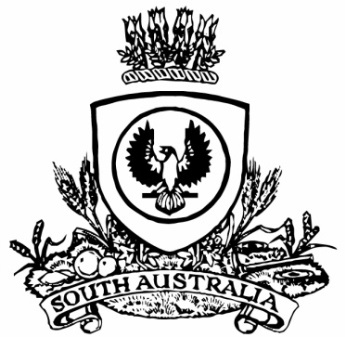 THE SOUTH AUSTRALIANGOVERNMENT GAZETTEPublished by AuthorityAdelaide, Thursday, 16 May 2024ContentsGovernor’s InstrumentsActs	851Appointments, Resignations and General Matters	851Lobbyists Act 2015	852Regulations—Fines Enforcement and Debt Recovery (Prescribed 
Amounts) Amendment Regulations 2024—
No. 25 of 2024	853Mining (Rental Fees) Amendment Regulations 2024—
No. 26 of 2024	855Single-use and Other Plastic Products (Waste 
Avoidance) (Prohibited Plastic Products) 
Amendment Regulations 2024—No. 27 of 2024	857Expiation of Offences (Fees) Amendment 
Regulations 2024—No. 28 of 2024	868Victims of Crime (Fund and Levy) Amendment Regulations 2024—No. 29 of 2024	869Private Parking Areas (Expiation Fees) Amendment Regulations 2024—No. 30 of 2024	870Harbors and Navigation (Fees) Amendment 
Regulations 2024—No. 31 of 2024	872Road Traffic (Miscellaneous) (Fees) Amendment Regulations 2024—No. 32 of 2024	878Road Traffic (Miscellaneous) (Expiation Fees) 
Amendment Regulations 2024—No. 33 of 2024	880Motor Vehicles (Expiation Fees) Amendment 
Regulations 2024—No. 34 of 2024	904Heavy Vehicle National Law (South Australia) 
(Expiation Fees) Amendment Regulations 2024—
No. 35 of 2024	909Planning, Development and Infrastructure (General) 
(Regulated and Significant Trees) Amendment Regulations 2024—No. 36 of 2024	919Environment Protection (Fees) Amendment 
Regulations 2024—No. 37 of 2024	923State Government InstrumentsAboriginal Heritage Act 1988	926Administration and Probate Act 1919	927Adoption Act 1988	927Aged and Infirm Persons’ Property Act 1940	929Associations Incorporation Act 1985	930Authorised Betting Operations Act 2000	932Births, Deaths and Marriages Registration Act 1996	933Boxing and Martial Arts Act 2000	934Building Work Contractors Act 1995	934Burial and Cremation Act 2013	937Child Safety (Prohibited Persons) Act 2016	937Child Sex Offenders Registration Act 2006	938Community Titles Act 1996	939Controlled Substances Act 1984	942Conveyancers Act 1994	946Co-operatives National Law (South Australia) Act 2013	947Coroners Act 2003	953Criminal Law (Clamping, Impounding and Forfeiture 
of Vehicles) Act 2007	954Dangerous Substances Act 1979	955Department of Human Services	958Disability Inclusion Act 2018	959District Court Act 1991	960Emergency Services Funding Act 1998	964Employment Agents Registration Act 1993	964Energy Resources Act 2000	965Environment, Resources and Development Court Act 1993	966Evidence Act 1929	968Explosives Act 1936	969Fair Work Act 1994	971Fines Enforcement and Debt Recovery Act 2017	972Fire and Emergency Services Act 2005	973Firearms Act 2015	975Fisheries Management Act 2007	976Food Act 2001	980Freedom of Information Act 1991	981Gaming Machines Act 1992	982Guardianship and Administration Act 1993	984Harbors and Navigation Act 1993	984Health Care Act 2008	985Heavy Vehicle National Law (South Australia) Act 2013	1095Highways Act 1926	1098Housing Improvement Act 2016	1099Hydroponics Industry Control Act 2009	1100Justices of the Peace Act 2005	1101Labour Hire Licensing Act 2017	1102Land Acquisition Act 1969	1103Land Agents Act 1994	1105Land and Business (Sale and Conveyancing) Act 1994	1107Land Tax Act 1936	1109Legal Practitioners Act 1981	1110Liquor Licensing Act 1997	1111Livestock Act 1997	1122Local Government (Elections) Act 1999	1123Lotteries Act 2019	1124Magistrates Court Act 1991	1126Motor Vehicle Accidents (Lifetime Support Scheme) 
Act 2013	1130Motor Vehicles Act 1959	1130Opal Mining Act 1995	1132Partnership Act 1891	1133Passenger Transport Act 1994	1134Passenger Transport Regulations 2009	1138Petroleum and Geothermal Energy Act 2000	1140Petroleum Products Regulation Act 1995	1142Planning, Development and Infrastructure Act 2016	1143Plant Health Act 2009	1153Plumbers, Gas Fitters and Electricians Act 1995	1155Police Act 1998	1157Primary Produce (Food Safety Schemes) Act 2004	1158Public Trustee Act 1995	1163Radiation Protection and Control Act 2021	1165Real Property Act 1886	1169Registration of Deeds Act 1935	1174Relationships Register Act 2016	1175Retirement Villages Act 2016	1176Roads (Opening and Closing) Act 1991	1177SACE Board of South Australia Act 1983	1178Safe Drinking Water Fees Act 2011	1180Second-hand Vehicle Dealers Act 1995	1181Security and Investigation Industry Act 1995	1182Sheriff’s Act 1978	1183South Australian Civil and Administrative Tribunal 
Act 2013	1185South Australian Public Health Act 2011	1187South Australian Skills Act 2008	1189State Records Act 1997	1190Strata Titles Act 1988	1192Summary Offences Act 1953	1193Supported Residential Facilities Act 1992	1194Supreme Court Act 1935	1196Tobacco and E-Cigarette Products Act 1997	1201Unregulated Fees and Charges	1202Valuation of Land Act 1971	1203Work Health and Safety Act 2012	1205Worker’s Liens Act 1893	1207Youth Court Act 1993	1208Local Government InstrumentsCity of Port Adelaide Enfield	1210Mid Murray Council	1210Yorke Peninsula Council	1210Public NoticesNational Electricity Law	1211Governor’s InstrumentsActsDepartment of the Premier and CabinetAdelaide, 16 May 2024Her Excellency the Governor directs it to be notified for general information that she has in the name and on behalf of His Majesty The King, this day assented to the undermentioned Bills passed by the Legislative Council and House of Assembly in Parliament assembled, viz.:No. 13 of 2024—AUKUS (Land Acquisition) Bill 2024An Act to facilitate the AUKUS submarine project by providing for the acquisition of certain landNo. 14 of 2024—Bail (Conditions) Amendment Bill 2024An Act to amend the Bail Act 1985No. 15 of 2024—Controlled Substances (Destruction of Seized Property) Amendment Bill 2024An Act to amend the Controlled Substances Act 1984By command,Kyam Joseph Maher, MLCFor PremierAppointments, Resignations and General MattersDepartment of the Premier and CabinetAdelaide, 16 May 2024Her Excellency the Governor in Executive Council has been pleased to appoint the undermentioned to the Libraries Board of South Australia, pursuant to the provisions of the Libraries Act 1982:Member: from 16 May 2024 until 15 May 2027Bridget Maria MatherBy command,Kyam Joseph Maher, MLCFor Premier24ART0010CSDepartment of the Premier and CabinetAdelaide, 16 May 2024Her Excellency the Governor in Executive Council has been pleased to appoint the people listed as Commissioners of the South Australian Employment Tribunal for the terms specified - pursuant to the provisions of the South Australian Employment Tribunal Act 2014:Darryl Sydney Willson on a full-time basis from 1 June 2024 until 31 May 2029Katherine Margaret Sullivan on a part-time basis from 11 July 2024 until 10 July 2029Marion Ruth Williams on a full-time basis from 11 July 2024 until 10 July 2029Gina Nardone on a sessional basis from 15 June 2024 until 14 June 2029By command,Kyam Joseph Maher, MLCFor PremierAGO0055-24CSDepartment of the Premier and CabinetAdelaide, 16 May 2024Her Excellency the Governor in Executive Council has directed that, upon his retirement, a cash payment be made to His Honour Judge Simon Stretton, a Judge of the District Court of South Australia, in lieu of his unused leave entitlement - pursuant to section 13H(2) of the Supreme Court Act 1935 and section 14(1) of the District Court Act 1991.By command,Kyam Joseph Maher, MLCFor PremierAGO0082-24CSLobbyists Act 2015Instrument of DelegationThe delegation notice approved on 22 March 2016 and published in the South Australian Government Gazette on 1 April 2016 (No.19, pg.1112) is revoked.Pursuant to Section 16 of the Lobbyists Act 2015, I hereby delegate to the person holding or acting in the position of Director, Cabinet Office, Department of the Premier and Cabinet, position number M02476, the functions and powers assigned to me under the following sections of the Lobbyists Act 2015 and regulations under the Lobbyists Regulations 2016, effective from the date of this notice:•	subsection 7(1)•	subsection 7(2)•	section 8•	subsection 9(5)•	subsection 10(3)•	subsection 10(4)•	section 11•	section 12(2), and•	regulation 5.Dated: 30 April 2024Damien WalkerChief ExecutiveDepartment of the Premier and CabinetRegulationsSouth AustraliaFines Enforcement and Debt Recovery (Prescribed Amounts) Amendment Regulations 2024under the Fines Enforcement and Debt Recovery Act 2017ContentsPart 1—Preliminary1	Short title2	CommencementPart 2—Amendment of Fines Enforcement and Debt Recovery Regulations 20183	Amendment of regulation 6—Amounts unpaid or unrecovered for more than certain period (section 14 of Act)4	Amendment of regulation 19—Amounts unpaid or unrecovered for more than certain period (section 26 of Act)Part 1—Preliminary1—Short titleThese regulations may be cited as the Fines Enforcement and Debt Recovery (Prescribed Amounts) Amendment Regulations 2024.2—CommencementThese regulations come into operation on 1 July 2024.Part 2—Amendment of Fines Enforcement and Debt Recovery Regulations 20183—Amendment of regulation 6—Amounts unpaid or unrecovered for more than certain period (section 14 of Act)	(1)	Regulation 6(1)—delete "$117" and substitute:$121	(2)	Regulation 6(2)—delete "$215" and substitute:$2214—Amendment of regulation 19—Amounts unpaid or unrecovered for more than certain period (section 26 of Act)	(1)	Regulation 19(1)—delete "$117" and substitute:$121	(2)	Regulation 19(2)—delete "$215" and substitute:$221Editorial note—As required by section 10AA(2) of the Legislative Instruments Act 1978, the Minister has certified that, in the Minister's opinion, it is necessary or appropriate that these regulations come into operation as set out in these regulations.Made by the Governorwith the advice and consent of the Executive Councilon 16 May 2024No 25 of 2024South AustraliaMining (Rental Fees) Amendment Regulations 2024under the Mining Act 1971ContentsPart 1—Preliminary1	Short title2	CommencementPart 2—Amendment of Mining Regulations 20203	Substitution of Schedule 2Schedule 2—RentalPart 1—Preliminary1—Short titleThese regulations may be cited as the Mining (Rental Fees) Amendment Regulations 2024.2—CommencementThese regulations come into operation on 1 July 2024.Part 2—Amendment of Mining Regulations 20203—Substitution of Schedule 2Schedule 2—delete the Schedule and substitute:Schedule 2—RentalEditorial note—As required by section 10AA(2) of the Legislative Instruments Act 1978, the Minister has certified that, in the Minister's opinion, it is necessary or appropriate that these regulations come into operation as set out in these regulations.Made by the Governorwith the advice and consent of the Executive Councilon 16 May 2024No 26 of 2024South AustraliaSingle-use and Other Plastic Products (Waste Avoidance) (Prohibited Plastic Products) Amendment Regulations 2024under the Single-use and Other Plastic Products (Waste Avoidance) Act 2020ContentsPart 1—Preliminary1	Short title2	CommencementPart 2—Amendment of Single-use and Other Plastic Products (Waste Avoidance) Regulations 2021 commencing on 1 September 20243	Amendment of regulation 3—Interpretation4	Amendment of regulation 3A—Definition of prohibited plastic product (section 6(1)(h) of Act)—inclusions5	Insertion of regulation 1010	Exemption for plastic shopping bags—charitable organisationsPart 3—Amendment of Single-use and Other Plastic Products (Waste Avoidance) Regulations 2021 commencing on 1 September 20256	Amendment of regulation 3—Interpretation7	Amendment of regulation 3A—Definition of prohibited plastic product (section 6(1)(h) of Act)—inclusions8	Repeal of regulation 4Part 4—Amendment of Single-use and Other Plastic Products (Waste Avoidance) Regulations 2021 commencing on 1 March 20269	Amendment of regulation 3—InterpretationPart 1—Preliminary1—Short titleThese regulations may be cited as the Single-use and Other Plastic Products (Waste Avoidance) (Prohibited Plastic Products) Amendment Regulations 2024.2—Commencement	(1)	Subject to this regulation, these regulations come into operation on 1 September 2024.	(2)	Part 3 comes into operation on 1 September 2025.	(3)	Part 4 comes into operation on 1 March 2026.Part 2—Amendment of Single-use and Other Plastic Products (Waste Avoidance) Regulations 2021 commencing on 1 September 20243—Amendment of regulation 3—Interpretation	(1)	Regulation 3—after the definition of Act insert:AS 4736-2006 means Australian Standard AS 4736-2006 (Biodegradable plastics—Biodegradable plastics suitable for composting and other microbial treatment) as in force from time to time;AS 5810-2010 means Australian Standard AS 5810-2010 (Biodegradable plastics—Biodegradable plastics suitable for home composting) as in force from time to time;authorised certifier means a person approved by the Minister as an authorised certifier for the purposes of these regulations;balloon stick means a stick designed or intended to be attached to an inflated balloon and includes a stick with a cup, base or other attachment device that forms part of the stick;balloon tie means—	(a)	a device that is designed or intended to be attached to a balloon to seal the balloon; or	(b)	a cup, base or other attachment device that is designed or intended to attach a balloon to a balloon stick or ribbon,but does not include—	(c)	a ribbon; or	(d)	garland tape;beverage plug means a plug, stopper or similar device designed or intended to be inserted into the lid of a beverage cup to prevent spillage or leakage from the lid;	(2)	Regulation 3—after the definition of care facility insert:catering platter means a food container that is designed or intended to be used to contain multiple serves of food for the purposes of catering at a function or event, and includes any lid for the container (whether separate or attached to the container);certified as compostable—see subregulation (2);	(3)	Regulation 3—after the definition of designated person insert:expanded polystyrene food or beverage container means a container, and includes any lid for the container, made, in whole or in part, of expanded polystyrene that is designed or intended to be used for the retail sale of food or beverages, but does not include—	(a)	an expanded polystyrene cup, bowl, plate or clamshell container; orNote—See section 6(1) of the Act.	(b)	an expanded polystyrene food tray; or	(c)	a cooler box, or a lid for a cooler box, made, in whole or in part, of expanded polystyrene that is designed or intended to be used as packaging for perishable food products for the purposes of delivery to a customer by, or on behalf of, a retailer; or	(d)	a container, or a lid for a container, made, in whole or in part, of expanded polystyrene that is designed or intended to be used for the transport of perishable food products from 1 business (the first business) to a second business (where that business is not a retail customer of the first business); or	(e)	before 1 September 2025—an expanded polystyrene food or beverage container that forms part of the packaging of a relevant food or beverage product;expanded polystyrene food tray means a tray made, in whole or in part, of expanded polystyrene that is designed or intended to be used for the packaging of meat, poultry, fish, vegetables, fruit or other food products for retail sale;fish includes crustaceans and molluscs;food bag tag means a rigid tag designed or intended to hold closed a bread bag or other food product bag, but does not include—	(a)	a twist tie or cable tie; or	(b)	before 1 September 2029—a plastic food bag tag used to hold closed a bag of potatoes or carrots weighing 2 kg or more;garland tape means flexible tape with small holes designed or intended to allow multiple balloons to be placed together to create a decoration;home compostable, in relation to a plastic product, means that the product complies with AS 5810-2010;industrially compostable, in relation to a plastic product, means that the product complies with AS 4736-2006;	(4)	Regulation 3—after the definition of pizza saver insert:plastic barrier bag means a plastic bag without handles that—	(a)	is designed or intended to be used to contain or protect unpackaged fresh fruit or vegetables, nuts or confectionery; or	(b)	is used by a retail customer as additional protection from leakages for pre-packaged meat, poultry, fish, herbs or flowers,but does not include a plastic bag that is certified as compostable provided that—	(c)	in the case of a bag that is home compostable—it is clearly labelled as, or otherwise marked in a manner that indicates that it is, home compostable, or both home compostable and industrially compostable; or	(d)	in the case of a bag that is industrially compostable, but not home compostable—it is clearly labelled as, or otherwise marked in a manner that indicates that it is, industrially compostable;plastic confetti means a product comprised of pieces of plastic that are designed or intended to be thrown or projected into the air or otherwise scattered for decorative, festive or celebratory purposes and includes—	(a)	such a product that is enclosed in a balloon (whether for decoration or for release by popping the balloon); and	(b)	plastic streamers that are designed or intended to be thrown or projected into the air,but does not include—	(c)	sequins, diamantes, beads or glitter; or	(d)	a product designed or intended to be used as a craft product; or	(e)	confetti that is designed or intended to be permanently contained within, or form a permanent part of, another product (other than a single-use product) for decorative purposes;plastic shopping bag means a plastic bag that—	(a)	has handles; and	(b)	is used as a means of carrying goods purchased from a retailer,but does not include—	(c)	a plastic bag that constitutes, or forms an integral part of, the packaging in which goods are sealed prior to sale; or	(d)	an unsealed plastic bag that is the packaging in which perishable food is offered for sale; or	(e)	a shopping bag that is made, in whole or in part, of 1 or more of the following fabrics:	(i)	nylon;	(ii)	polyester;	(iii)	woven polypropylene;	(iv)	non-woven polypropylene if—	(A)	the bag has sewn, rather than heat-welded, seams; and	(B)	the fabric has a minimum weight of 90 g/m² measured as a single layer of fabric; or	(f)	a plastic bag that is certified as compostable provided that—	(i)	in the case of a bag that is home compostable—it is clearly labelled as, or otherwise marked in a manner that indicates that it is, home compostable, or both home compostable and industrially compostable; or	(ii)	in the case of a bag that is industrially compostable, but not home compostable—it is clearly labelled as, or otherwise marked in a manner that indicates that it is, industrially compostable;	(5)	Regulation 3—after the definition of plastic-stemmed cotton bud insert:premises means any land, building or structure including a moveable building or structure or any vehicle (within the meaning of the Road Traffic Act 1961);	(6)	Regulation 3—after prescribed business insert:prescribed food container means a single-use plastic food container, including a cup (other than a single-use plastic beverage cup), bowl, tray or other food container, whether or not it has, or is designed or intended to have, a lid (whether separate or attached) that is used—	(a)	for the retail sale of ready-to-eat food; or	(b)	to hold a condiment that is—	(i)	provided to be used with ready-to-eat food; and	(ii)	packaged in the container on the retail premises at which the ready-to-eat food is sold,but does not include—	(c)	an expanded polystyrene cup, bowl, plate or clamshell container; orNote—See section 6(1) of the Act.	(d)	an expanded polystyrene food or beverage container or an expanded polystyrene food tray; or	(e)	a single-use plastic catering platter; or	(f)	a single-use plastic food container that is certified as compostable; or	(g)	before 1 September 2029—a single-use plastic food container comprised of a transparent square or rectangular food container with a detachable transparent lid, both of which are made wholly from polypropylene or polyethylene terephthalate;prescribed food container lid means a single-use plastic lid or cover designed or intended to be fitted onto a prescribed food container (whether separate or attached to the container) and includes plastic film intended to seal the top of a prescribed food container, but does not include—	(a)	a paper or cardboard lid lined or coated with plastic that is designed or intended to be used with an aluminium foil food container used for ready-to-eat food; or	(b)	a single-use plastic lid that is certified as compostable;ready-to-eat food means food that is—	(a)	prepared or packaged on retail premises at the request or order of a customer; or	(b)	prepared fresh and pre-packaged on the day, or shortly before the day, on which it is intended to be offered for retail sale,and is ready to be eaten without further cooking, heating, defrosting, washing or other preparation and is ordinarily intended to be eaten at the site of sale or shortly after at another place;	(7)	Regulation 3, definition of relevant food or beverage product—after "single-serve" insert:prior to its sale, supply or distribution to a retailer for retail sale or supply	(8)	Regulation 3—after the definition of relevant food or beverage product insert:single-use plastic beverage cup means a single-use plastic cup designed or intended to hold a beverage, but does not include—	(a)	an expanded polystyrene cup; orNote—See section 6(1)(d) of the Act.	(b)	a single-use plastic beverage cup that is certified as compostable;single-use plastic beverage cup lid means a single-use plastic lid designed or intended to be fitted onto a beverage cup and includes plastic film intended to seal the entire top of a beverage cup, but does not include a single-use plastic lid for a beverage cup if the lid is certified as compostable;	(9)	Regulation 3, definition of single-use plastic bowl—after paragraph (b) insert:	(ba)	a prescribed food container that is a bowl; or	(10)	Regulation 3, definition of single-use plastic bowl, (d)—after "plastic" insert:that is not certified as compostable	(11)	Regulation 3, definition of single-use plastic bowl—after paragraph (d) insert:or	(e)	a single-use plastic bowl that is certified as compostable;	(12)	Regulation 3—after its present contents as amended by this regulation (now to be designated as subregulation (1)) insert:	(2)	For the purposes of these regulations, a plastic product is certified as compostable if—	(a)	—	(i)	the plastic product has been assessed and tested by an authorised certifier and the authorised certifier has issued a certificate verifying that the product complies with AS 4736-2006 or AS 5810-2010; and	(ii)	the certificate's period of validity has not expired; or	(b)	until the determination date—the plastic product is the subject of an application for its certification in accordance with AS 4736-2006 or AS 5810-2010 that is made to an authorised certifier before 1 March 2026, but has not been determined before that date (and, in the case of a plastic shopping bag or a plastic barrier bag, the labelling requirements in paragraph (f) of the definition of plastic shopping bag or paragraphs (c) and (d) of the definition of plastic barrier bag (as the case requires) do not apply until the determination date); or	(c)	until 1 March 2026 (other than in the case of a plastic shopping bag or a plastic barrier bag)—the plastic product has, before that date—	(i)	a current and valid certification in accordance with—	(A)	ASTM D6400-23 (Standard Specification for Labeling of Plastics Designed to be Aerobically Composted in Municipal or Industrial Facilities); or	(B)	EN 13432 (Packaging—Requirements for packaging recoverable through composting and biodegradation—Test scheme and evaluation criteria for the final acceptance of packaging); or	(ii)	a current and valid TUV OK compost INDUSTRIAL or TUV OK compost HOME certification.	(3)	For the purposes of subregulation (2), the determination date, in respect of a plastic product, is the date on which the application for the product's certification in accordance with AS 4736-2006 or AS 5810-2010 is determined, withdrawn or otherwise finalised.	(4)	For the purposes of the definition of authorised certifier, the Minister may, by notice in the Gazette—	(a)	approve a person as an authorised certifier for the purposes of these regulations; or	(b)	revoke an approval under paragraph (a).4—Amendment of regulation 3A—Definition of prohibited plastic product (section 6(1)(h) of Act)—inclusionsRegulation 3A—after paragraph (d) insert:	(e)	a plastic shopping bag;	(f)	a plastic barrier bag;	(g)	a single-use plastic beverage cup;	(h)	a single-use plastic beverage cup lid;	(i)	a single-use plastic beverage plug;	(j)	an expanded polystyrene food tray;	(k)	an expanded polystyrene food or beverage container;	(l)	a prescribed food container;	(m)	a prescribed food container lid;	(n)	plastic confetti;	(o)	a plastic balloon stick;	(p)	a plastic balloon tie;	(q)	a single-use plastic food bag tag.5—Insertion of regulation 10After regulation 9 insert:10—Exemption for plastic shopping bags—charitable organisations	(1)	Pursuant to section 16(1) of the Act, a person is exempt from section 7(1) of the Act in respect of the supply or distribution of plastic shopping bags if—	(a)	the person is, or is acting on behalf of, a charitable organisation; and	(b)	the bags were donated to the organisation; and	(c)	the person supplies or distributes the bags (as the case may be) to another person for the purposes of carrying goods purchased from, or otherwise supplied by, the organisation at a thrift shop or other charitable retail outlet run by the organisation.	(2)	This regulation expires on 31 August 2027.Part 3—Amendment of Single-use and Other Plastic Products (Waste Avoidance) Regulations 2021 commencing on 1 September 20256—Amendment of regulation 3—Interpretation	(1)	Regulation 3(1), definition of plastic barrier bag, (a)—delete "or confectionery" and substitute:, confectionery, dairy products, meat, poultry or fish	(2)	Regulation 3(1)—after the definition of plastic confetti insert:plastic produce sticker means a plastic sticker designed or intended to be applied directly onto the surface of a fruit or vegetable, but does not include a sticker that is certified as compostable or a sticker that is, or is to be, applied to a fruit or vegetable that is to be sold, supplied or distributed to a person outside this State;	(3)	Regulation 3(1)—after the definition of plastic-stemmed cotton bud insert:pre-filled soy sauce container means a container of soy sauce—	(a)	with a capacity of 30 ml or less; and	(b)	that has a lid, cap or stopper; and	(c)	is filled prior to its sale, supply or distribution to a retailer for retail sale or supply;Example—Fish-shaped plastic soy sauce containers.	(4)	Regulation 3(2)(b)—after "the plastic product" insert:(other than a plastic produce sticker)	(5)	Regulation 3(2)(c)—delete "or a plastic barrier bag" and substitute:, a plastic barrier bag or a plastic produce sticker	(6)	Regulation 3(2)—after paragraph (c) insert:or	(d)	until the determination date—the plastic product is a plastic produce sticker that is the subject of an application for its certification in accordance with AS 4736-2006 or AS 5810-2010 that is made to an authorised certifier before 1 September 2028, but has not been determined before that date; or	(e)	until 1 September 2028—the plastic product is a plastic produce sticker that has, before that date—	(i)	a current and valid certification in accordance with—	(A)	ASTM D6400-23 (Standard Specification for Labeling of Plastics Designed to be Aerobically Composted in Municipal or Industrial Facilities); or	(B)	EN 13432 (Packaging—Requirements for packaging recoverable through composting and biodegradation—Test scheme and evaluation criteria for the final acceptance of packaging); or	(ii)	a current and valid TUV OK compost INDUSTRIAL or TUV OK compost HOME certification.7—Amendment of regulation 3A—Definition of prohibited plastic product (section 6(1)(h) of Act)—inclusionsRegulation 3A—after paragraph (q) insert:	(r)	a plastic produce sticker;	(s)	a pre-filled soy sauce container.8—Repeal of regulation 4Regulation 4—delete the regulationPart 4—Amendment of Single-use and Other Plastic Products (Waste Avoidance) Regulations 2021 commencing on 1 March 20269—Amendment of regulation 3—Interpretation	(1)	Regulation 3(1), definition of prescribed food container, (f)—delete "compostable; or" and substitute:compostable provided that—	(i)	in the case of a container with a capacity of 60 ml or more that is home compostable—it is clearly labelled as, or otherwise marked in a manner that indicates that it is, home compostable, or both home compostable and industrially compostable; or	(ii)	in the case of a container with a capacity of 60 ml or more that is industrially compostable, but not home compostable—it is clearly labelled as, or otherwise marked in a manner that indicates that it is, industrially compostable; or	(2)	Regulation 3(1), definition of prescribed food container lid, (b)—delete "compostable;" and substitute:compostable provided that—	(i)	in the case of a lid with a diameter of 70 mm or more that is home compostable—it is clearly labelled as, or otherwise marked in a manner that indicates that it is, home compostable, or both home compostable and industrially compostable; or	(ii)	in the case of a lid with a diameter of 70 mm or more that is industrially compostable, but not home compostable—it is clearly labelled as, or otherwise marked in a manner that indicates that it is, industrially compostable;	(3)	Regulation 3(1), definition of single-use plastic beverage cup, (b)—delete "compostable;" and substitute:compostable provided that—	(i)	in the case of a beverage cup with a capacity of 60 ml or more that is home compostable—it is clearly labelled as, or otherwise marked in a manner that indicates that it is, home compostable, or both home compostable and industrially compostable; or	(ii)	in the case of a beverage cup with a capacity of 60 ml or more that is industrially compostable, but not home compostable—it is clearly labelled as, or otherwise marked in a manner that indicates that it is, industrially compostable;	(4)	Regulation 3(1), definition of single-use plastic beverage cup lid—delete "compostable;" and substitute:compostable provided that—	(i)	in the case of a beverage cup lid with a diameter of 70 mm or more that is home compostable—it is clearly labelled as, or otherwise marked in a manner that indicates that it is, home compostable, or both home compostable and industrially compostable; or	(ii)	in the case of a beverage cup lid with a diameter of 70 mm or more that is industrially compostable, but not home compostable—it is clearly labelled as, or otherwise marked in a manner that indicates that it is, industrially compostable;	(5)	Regulation 3(1), definition of single-use plastic bowl, (e)—delete "compostable;" and substitute:compostable provided that—	(i)	in the case of a bowl that is home compostable—it is clearly labelled as, or otherwise marked in a manner that indicates that it is, home compostable, or both home compostable and industrially compostable; or	(ii)	in the case of a bowl that is industrially compostable, but not home compostable—it is clearly labelled as, or otherwise marked in a manner that indicates that it is, industrially compostable;Editorial note—As required by section 10AA(2) of the Legislative Instruments Act 1978, the Minister has certified that, in the Minister's opinion, it is necessary or appropriate that these regulations come into operation as set out in these regulations.Made by the Governorwith the advice and consent of the Executive Councilon 16 May 2024No 27 of 2024South AustraliaExpiation of Offences (Fees) Amendment Regulations 2024under the Expiation of Offences Act 1996ContentsPart 1—Preliminary1	Short title2	CommencementPart 2—Amendment of Expiation of Offences Regulations 20113	Amendment of regulation 5—Reminder notices4	Amendment of regulation 6—Expiation enforcement warning noticesPart 1—Preliminary1—Short titleThese regulations may be cited as the Expiation of Offences (Fees) Amendment Regulations 2024.2—CommencementThese regulations come into operation on 1 July 2024.Part 2—Amendment of Expiation of Offences Regulations 20113—Amendment of regulation 5—Reminder noticesRegulation 5(a)—delete "$71.00" and substitute:$73.004—Amendment of regulation 6—Expiation enforcement warning noticesRegulation 6(a)—delete "$64.00" and substitute:$66.00Editorial note—As required by section 10AA(2) of the Legislative Instruments Act 1978, the Minister has certified that, in the Minister's opinion, it is necessary or appropriate that these regulations come into operation as set out in these regulations.Made by the Governorwith the advice and consent of the Executive Councilon 16 May 2024No 28 of 2024South AustraliaVictims of Crime (Fund and Levy) Amendment Regulations 2024under the Victims of Crime Act 2001ContentsPart 1—Preliminary1	Short title2	CommencementPart 2—Amendment of Victims of Crime (Fund and Levy) Regulations 20183	Amendment of Schedule 1—Victims of Crime LevyPart 1—Preliminary1—Short titleThese regulations may be cited as the Victims of Crime (Fund and Levy) Amendment Regulations 2024.2—CommencementThese regulations come into operation on 1 July 2024.Part 2—Amendment of Victims of Crime (Fund and Levy) Regulations 20183—Amendment of Schedule 1—Victims of Crime Levy	(1)	Schedule 1, clause 1(a)(i) delete "$99" and substitute:$102	(2)	Schedule 1, clause 1(a)(ii) delete "$262" and substitute:$270	(3)	Schedule 1, clause 1(b) delete "$424" and substitute:$437Editorial note—As required by section 10AA(2) of the Legislative Instruments Act 1978, the Minister has certified that, in the Minister's opinion, it is necessary or appropriate that these regulations come into operation as set out in these regulations.Made by the Governorwith the advice and consent of the Executive Councilon 16 May 2024No 29 of 2024South AustraliaPrivate Parking Areas (Expiation Fees) Amendment Regulations 2024under the Private Parking Areas Act 1986ContentsPart 1—Preliminary1	Short title2	CommencementPart 2—Amendment of Private Parking Areas Regulations 20143	Amendment of regulation 7—Purpose other than parking4	Amendment of regulation 8—Damage to signs etc5	Amendment of regulation 10—Owner and driver guilty of offence6	Amendment of regulation 11—Further offence each hour7	Amendment of regulation 15—Expiation of offences against ActPart 1—Preliminary1—Short titleThese regulations may be cited as the Private Parking Areas (Expiation Fees) Amendment Regulations 2024.2—CommencementThese regulations come into operation on 1 July 2024.Part 2—Amendment of Private Parking Areas Regulations 20143—Amendment of regulation 7—Purpose other than parkingRegulation 7, expiation fee—delete "$60" and substitute:$624—Amendment of regulation 8—Damage to signs etcRegulation 8, expiation fee—delete "$110" and substitute:$1135—Amendment of regulation 10—Owner and driver guilty of offenceRegulation 10, expiation fee—delete paragraphs (a) to (d) (inclusive) of the expiation fee and substitute:	(a)	for an alleged contravention of regulation 4(1)(a)—$61;	(b)	for an alleged contravention of regulation 4(1)(b)—$74;	(c)	for an alleged contravention of regulation 5—$96;	(d)	for an alleged contravention of regulation 6—$94.6—Amendment of regulation 11—Further offence each hourRegulation 11, expiation fee—delete "$59" and substitute:$617—Amendment of regulation 15—Expiation of offences against ActRegulation 15, table—delete the table and substitute:Editorial note—As required by section 10AA(2) of the Legislative Instruments Act 1978, the Minister has certified that, in the Minister's opinion, it is necessary or appropriate that these regulations come into operation as set out in these regulations.Made by the Governorwith the advice and consent of the Executive Councilon 16 May 2024No 30 of 2024South AustraliaHarbors and Navigation (Fees) Amendment Regulations 2024under the Harbors and Navigation Act 1993ContentsPart 1—Preliminary1	Short title2	CommencementPart 2—Amendment of Harbors and Navigation Regulations 20233	Amendment of Schedule 11—Fees and levies4	Facilities levy5	FeesPart 3—Transitional provision4	Transitional provisionPart 1—Preliminary1—Short titleThese regulations may be cited as the Harbors and Navigation (Fees) Amendment Regulations 2024.2—CommencementThese regulations come into operation on the day on which they are made.Part 2—Amendment of Harbors and Navigation Regulations 20233—Amendment of Schedule 11—Fees and leviesSchedule 14, clauses 4 and 5—delete clauses 4 and 5 and substitute:4—Facilities levy	(1)	The amount of a facilities levy set out in this clause is the amount payable if registration of the vessel is for a 12 month period.	(2)	If a vessel is registered for a period other than 12 months, a pro rata adjustment is to be made to the amount of the facilities levy set out in this clause by applying the proportion that the number of months in the period of registration bears to 12 months and then rounding the amount up to the nearest dollar.5—FeesPart 3—Transitional provision4—Transitional provision	(1)	The fees prescribed in respect of an application for registration (and any facilities levy payable on the registration) by Schedule 11 of the Harbors and Navigation Regulations 2023, as amended by these regulations, apply where the relevant registration is to take effect on or after 1 July 2024.	(2)	All other fees prescribed by Schedule 11 of the Harbors and Navigation Regulations 2023, as amended by these regulations, apply from 1 July 2024.	(3)	Despite regulation 3 of these regulations—	(a)	the fees prescribed in respect of an application for registration (and any facilities levy payable on the registration) by Schedule 11 of the Harbors and Navigation Regulations 2023, as in force immediately before the commencement of these regulations, continue to apply where the relevant registration is to take effect before 1 July 2024; and	(b)	all other fees prescribed by Schedule 11 of the Harbors and Navigation Regulations 2023, as in force immediately before the commencement of these regulations, continue to apply until 1 July 2024.Editorial note—As required by section 10AA(2) of the Legislative Instruments Act 1978, the Minister has certified that, in the Minister's opinion, it is necessary or appropriate that these regulations come into operation as set out in these regulations.Made by the Governorwith the advice and consent of the Executive Councilon 16 May 2024No 31 of 2024South AustraliaRoad Traffic (Miscellaneous) (Fees) Amendment Regulations 2024under the Road Traffic Act 1961ContentsPart 1—Preliminary1	Short title2	CommencementPart 2—Amendment of Road Traffic (Miscellaneous) Regulations 20143	Amendment of Schedule 3—FeesPart 1—Preliminary1—Short titleThese regulations may be cited as the Road Traffic (Miscellaneous) (Fees) Amendment Regulations 2024.2—CommencementThese regulations come into operation on 1 July 2024.Part 2—Amendment of Road Traffic (Miscellaneous) Regulations 20143—Amendment of Schedule 3—Fees	(1)	Schedule 3, clause 1(2), table—delete the table and substitute:	(2)	Schedule 3, clause 1(3)—delete "28" and substitute:29	(3)	Schedule 3, clause 1(4)—delete "66" and substitute:68	(4)	Schedule 3, clause 2(2)(a)—delete "94" and substitute:97	(5)	Schedule 3, clause 2(2)(b)(i)—delete "61" and substitute:63	(6)	Schedule 3, clause 2(2)(b)(ii)—delete "314" and substitute:323Editorial note—As required by section 10AA(2) of the Legislative Instruments Act 1978, the Minister has certified that, in the Minister's opinion, it is necessary or appropriate that these regulations come into operation as set out in these regulations.Made by the Governorwith the advice and consent of the Executive Councilon 16 May 2024No 32 of 2024South AustraliaRoad Traffic (Miscellaneous) (Expiation Fees) Amendment Regulations 2024under the Road Traffic Act 1961ContentsPart 1—Preliminary1	Short title2	CommencementPart 2—Amendment of Road Traffic (Miscellaneous) Regulations 20143	Substitution of Schedule 4Schedule 4—Expiation of offencesPart 1—Preliminary1	Expiation of alleged offences2	Photographic detection devices3	Expiation fee for certain offences at average speed camera locations4	Expiation fee for certain Road Rules contraventions within 100 metres of Safe-T-Cam photographic detection device5	Lesser expiation fee if motor vehicle not involved6	Prescribed roads—offences against section 45A of Act involving road trainsPart 2—Offences against the Road Traffic Act 1961Part 3—Offences against the Australian Road RulesPart 4—Offences against the Road Traffic (Miscellaneous) Regulations 2014Part 5—Offences against the Road Traffic (Road Rules—Ancillary and Miscellaneous Provisions) Regulations 2014Part 1—Preliminary1—Short titleThese regulations may be cited as the Road Traffic (Miscellaneous) (Expiation Fees) Amendment Regulations 2024.2—CommencementThese regulations come into operation on 1 July 2024.Part 2—Amendment of Road Traffic (Miscellaneous) Regulations 20143—Substitution of Schedule 4Schedule 4—delete the Schedule and substitute:Schedule 4—Expiation of offencesPart 1—Preliminary1—Expiation of alleged offences	(1)	The expiation fees set out in this Schedule are fixed for alleged offences against the Act or the rules or regulations specified in this Schedule.	(2)	Text set out in italic type under a heading in this Schedule commencing with the words "Description of offence" is a description for convenience purposes only and is not to be taken to define the offence for which a particular amount is fixed as the expiation fee.2—Photographic detection devicesThe expiation fee for an alleged offence against section 79B(2) of the Act constituted of being the owner of a vehicle that appears from evidence obtained through the operation of a photographic detection device to have been involved in the commission of an expiable offence is the same as the expiation fee payable for that expiable offence.3—Expiation fee for certain offences at average speed camera locationsDespite any other provision of this Schedule, the expiation fee for—	(a)	an alleged offence constituted of a contravention of or failure to comply with—	(i)	rule 132(2) of the Australian Road Rules (Keeping to the left of the centre of a road or the dividing line); or	(ii)	rule 150(1) of the Australian Road Rules (Driving on or across a continuous white edge line); or	(b)	an alleged offence against section 164A(1) of the Road Traffic Act 1961 constituted of a contravention of or failure to comply with section 110 of the Act (Driving on sealed surface),is $1 104 if the contravention or failure to comply takes place within 100 metres of a stub line at an average speed camera location.4—Expiation fee for certain Road Rules contraventions within 100 metres of Safe-T-Cam photographic detection deviceDespite any other provision of this Schedule, the expiation fee for an alleged offence constituted of contravention by the driver of a heavy vehicle of any of the following provisions of the Australian Road Rules is $677 if the contravention takes place within 100 metres of a Safe-T-Cam photographic detection device:	(a)	rule 95(1) (Emergency stopping lane only signs);	(b)	rule 126 (Keeping a safe distance behind vehicles);	(c)	rule 127(1) (Keeping a minimum distance between long vehicles);	(d)	rule 132(2) (Keeping to the left of the centre of a road or the dividing line);	(e)	rule 146(1) (Driving within a single marked lane or line of traffic);	(f)	rule 147 (Moving from one marked lane to another marked lane across a continuous line separating the lanes);	(g)	rule 150(1) (Driving on or across a continuous white edge line);	(h)	rule 215(1) (Using lights when driving at night or in hazardous weather conditions).5—Lesser expiation fee if motor vehicle not involved	(1)	Despite the fees fixed in the tables in this Schedule, the expiation fee is $68 for an alleged offence (other than an offence referred to in subclause (2)) constituted of—	(a)	driving, towing, stopping or parking a vehicle other than a motor vehicle; or	(b)	travelling in or on a wheeled recreational device or wheeled toy.	(2)	Subclause (1) does not apply in the case of—	(a)	an offence constituted of failing to comply with the lawful directions of a person; or	(b)	an offence constituted of driving, towing, stopping, parking or travelling in or on, an electric personal transporter; or	(c)	an offence against section 164A(1) of the Act comprising a contravention of or failure to comply with section 99B(1), 162C(1), 162C(2) or 162C(2a) of the Act; or	(d)	an offence against rule 240(1), 240(2), 241(1), 244(2), 244B, 244C, 254(2), 256(1), 256(2) or 256(3) of the Australian Road Rules.6—Prescribed roads—offences against section 45A of Act involving road trains	(1)	For the purposes of determining the expiation fee for an offence against section 45A of the Act, a road train is driven on a prescribed road if it is driven on a length of road with a prescribed speed limit (road trains) of 90 kilometres per hour or more.	(2)	In this clause—prescribed speed limit (road trains) means a prescribed speed limit (road trains) imposed under regulation 8(4) of the Road Traffic (Road Rules—Ancillary and Miscellaneous Provisions) Regulations 2014.Note—Different penalties apply in respect of road trains being driven on prescribed roads—see the item relating to offences against section 45A in Part 2 of this Schedule.Part 2—Offences against the Road Traffic Act 1961Part 3—Offences against the Australian Road RulesPart 4—Offences against the Road Traffic (Miscellaneous) Regulations 2014Part 5—Offences against the Road Traffic (Road Rules—Ancillary and Miscellaneous Provisions) Regulations 2014Editorial note—As required by section 10AA(2) of the Legislative Instruments Act 1978, the Minister has certified that, in the Minister's opinion, it is necessary or appropriate that these regulations come into operation as set out in these regulations.Made by the Governorwith the advice and consent of the Executive Councilon 16 May 2024No 33 of 2024South AustraliaMotor Vehicles (Expiation Fees) Amendment Regulations 2024under the Motor Vehicles Act 1959ContentsPart 1—Preliminary1	Short title2	CommencementPart 2—Amendment of Motor Vehicles Regulations 20103	Substitution of Schedule 5Schedule 5—Expiation Fees1	Offences against Motor Vehicles Act 19592	Offences against these regulationsPart 1—Preliminary1—Short titleThese regulations may be cited as the Motor Vehicles (Expiation Fees) Amendment Regulations 2024.2—CommencementThese regulations come into operation on 1 July 2024.Part 2—Amendment of Motor Vehicles Regulations 20103—Substitution of Schedule 5Schedule 5—delete the Schedule and substitute:Schedule 5—Expiation Fees1—Offences against Motor Vehicles Act 19592—Offences against these regulationsEditorial note—As required by section 10AA(2) of the Legislative Instruments Act 1978, the Minister has certified that, in the Minister's opinion, it is necessary or appropriate that these regulations come into operation as set out in these regulations.Made by the Governorwith the advice and consent of the Executive Councilon 16 May 2024No 34 of 2024South AustraliaHeavy Vehicle National Law (South Australia) (Expiation Fees) Amendment Regulations 2024under the Heavy Vehicle National Law (South Australia) Act 2013ContentsPart 1—Preliminary1	Short title2	CommencementPart 2—Amendment of Heavy Vehicle National Law (South Australia) (Expiation Fees) Regulations 20133	Substitution of Schedule 1Schedule 1—Offences, prescribed offences and expiation feesPart 1—Offences against the local application provisions of the ActPart 2—Prescribed offences against the Heavy Vehicle National Law (South Australia)Division 1—Prescribed offences for purposes of section 591 of the LawDivision 2—Prescribed offences peculiar to South AustraliaPart 3—Prescribed offences against the Heavy Vehicle (Mass, Dimension and Loading) National Regulation (South Australia)Part 4—Prescribed offences against the Heavy Vehicle (Fatigue Management) National Regulation (South Australia)Part 1—Preliminary1—Short titleThese regulations may be cited as the Heavy Vehicle National Law (South Australia) (Expiation Fees) Amendment Regulations 2024.2—CommencementThese regulations come into operation on 1 July 2024.Part 2—Amendment of Heavy Vehicle National Law (South Australia) (Expiation Fees) Regulations 20133—Substitution of Schedule 1Schedule 1—delete the Schedule and substitute:Schedule 1—Offences, prescribed offences and expiation feesPart 1—Offences against the local application provisions of the ActPart 2—Prescribed offences against the Heavy Vehicle National Law (South Australia)Division 1—Prescribed offences for purposes of section 591 of the LawDivision 2—Prescribed offences peculiar to South AustraliaPart 3—Prescribed offences against the Heavy Vehicle (Mass, Dimension and Loading) National Regulation (South Australia)Part 4—Prescribed offences against the Heavy Vehicle (Fatigue Management) National Regulation (South Australia)Editorial note—As required by section 10AA(2) of the Legislative Instruments Act 1978, the Minister has certified that, in the Minister's opinion, it is necessary or appropriate that these regulations come into operation as set out in these regulations.Made by the Governorwith the advice and consent of the Executive Councilon 16 May 2024No 35 of 2024South AustraliaPlanning, Development and Infrastructure (General) (Regulated and Significant Trees) Amendment Regulations 2024under the Planning, Development and Infrastructure Act 2016ContentsPart 1—Preliminary1	Short title2	CommencementPart 2—Amendment of Planning, Development and Infrastructure (General) Regulations 20173	Amendment of regulation 3F—Regulated and significant trees4	Insertion of regulation 18A18A	Planning and Design Code—significant trees5	Amendment of regulation 59—Regulated and significant trees6	Amendment of Schedule 4—Exclusions from definition of development—general7	Amendment of Schedule 13—State agency development exempt from approvalSchedule 1—Transitional provision1	Transitional provisionPart 1—Preliminary1—Short titleThese regulations may be cited as the Planning, Development and Infrastructure (General) (Regulated and Significant Trees) Amendment Regulations 2024.2—CommencementThese regulations come into operation on the day on which they are made.Part 2—Amendment of Planning, Development and Infrastructure (General) Regulations 20173—Amendment of regulation 3F—Regulated and significant trees	(1)	Regulation 3F(1)—delete "2 m" wherever occurring and substitute in each case:1 m	(2)	Regulation 3F(1)—delete "625 mm" and substitute:310 mm	(3)	Regulation 3F(2)(a)—delete "3 m" wherever occurring and substitute in each case:2 m	(4)	Regulation 3F(4)(a)—delete "10 m" and substitute:3 m	(5)	Regulation 3F(4)(a)—after the entry relating to "Agonis flexuosa (Willow Myrtle)" insert:Angophora (any tree of the genus)Corymbia (any tree of the genus)	(6)	Regulation 3F(4)(b)—delete paragraph (b) and substitute:	(b)	to a tree of a species designated (from time to time) by the Minister by notice published on the SA planning portal; or	(7)	Regulation 3F—after subregulation (4) insert:	(4a)	A notice under subregulation (4)(b) designating a species of tree—	(a)	may be of general or limited application; and	(b)	without limiting paragraph (a), may make different provision in relation to a species of tree according to the location of the tree, the circumstances or any other specified factor.	(8)	Regulation 3F(6)—after paragraph (b) insert:		and	(c)	that is undertaken at least 5 years after pruning of a kind referred to in this subregulation was last undertaken in relation to the tree,4—Insertion of regulation 18ABefore regulation 19 insert:18A—Planning and Design Code—significant treesFor the purposes of section 68(1)(a)(iv) and (b)(iv) of the Act, a prescribed criterion is that the significant tree or stand of trees (as the case requires) makes a significant contribution to the urban tree canopy of the local area.5—Amendment of regulation 59—Regulated and significant trees	(1)	Regulation 59(2)(a)—delete "specified under regulation 3F(4)(b)" and substitute:designated under regulation 3F(4)(b) (insofar as the designation of that species of tree applies to the location of the development)	(2)	Regulation 59(2)(b)—delete "10 m" and substitute:3 m6—Amendment of Schedule 4—Exclusions from definition of development—general	(1)	Schedule 4, clause 18(1)(a)—delete paragraph (a) and substitute:	(a)	subject to this clause, the tree is on land on which development for the purposes of the provision of social infrastructure is being, or is to be, carried out by or on behalf of the relevant Minister (the relevant land); or	(2)	Schedule 4, clause 18—after subclause (1) insert:	(1a)	The following conditions are prescribed in respect of the exclusion under subclause (1)(a) insofar as the tree-damaging activity constitutes the killing, destruction or removal of a regulated tree:	(a)	the relevant Minister must—	(i)	ensure the prescribed number of trees are planted and maintained on the relevant land, or on adjacent land or other land within the area of the council in which the relevant land is situated, to replace the regulated tree (with the cost of planting to be the responsibility of the relevant Minister and the cost of maintenance to be the responsibility of the owner of the land); or	(ii)	if the relevant Minister considers that it is not practicable for replacement trees to be planted in accordance with subparagraph (i)—ensure an amount calculated in accordance with a fee notice made for the purposes of the Act is made into the relevant fund in lieu of planting 1 or more replacement trees under subparagraph (i);	(b)	any replacement trees must satisfy the following criteria:	(i)	the trees are not trees within a species designated under regulation 3F(4)(b) (insofar as the designation of that species of tree applies to the location of the tree-damaging activity);	(ii)	the trees are not planted within 3 m of an existing dwelling or an existing in-ground swimming pool.	(1b)	For the purposes of subclause (1a)(a)(i), the prescribed number of trees is—	(a)	if the tree-damaging activity is in relation to a regulated tree—2 trees to replace the regulated tree; or	(b)	if the tree-damaging activity is in relation to a significant tree—3 trees to replace the significant tree.	(3)	Schedule 4, clause 18(2)—after "subclause (1)(b)" insert:and (1a)(b)(ii)	(4)	Schedule 4, clause 18(2)—after "dwelling" wherever occurring insert:or swimming pool	(5)	Schedule 4, clause 18—after subclause (2) insert:	(3)	In this clause—relevant fund has the same meaning as in section 127(7) of the Act;relevant Minister means the Minister responsible for the administration of the Highways Act 1926;social infrastructure means buildings or areas that facilitate the delivery of social services by a government or other service provider (whether a fee is charged for the service or not);social services includes health services, disability services, aged care, childcare, education, justice and emergency services, arts and culture, sport and recreation, social housing and any other service provided for community benefit.7—Amendment of Schedule 13—State agency development exempt from approvalSchedule 13, clause 2(1)(w)(ii)—delete subparagraph (ii) and substitute:	(ii)	that—	(A)	is on any land on which a road is located or is proposed to be built or widened; and	(B)	is undertaken by or with the written authority of the Commissioner for Highways; orSchedule 1—Transitional provision1—Transitional provisionThe amendments effected by these regulations do not apply in relation to any activity that is—	(a)	undertaken for the purposes of a development that is the subject of—	(i)	an application for development authorisation under the Planning, Development and Infrastructure Act 2016 lodged before the commencement of this clause; or	(ii)	a development authorisation under the Planning, Development and Infrastructure Act 2016 granted before the commencement of this clause,if the activity is undertaken after development authorisation is granted and before the day falling 12 months after the commencement of this clause; or	(b)	undertaken by or on behalf of the South Australian Housing Trust for the purposes of a development, or in connection with the demolition of a dwelling or residential flat building, before 1 January 2027 (regardless of whether the application for development authorisation is lodged, or development authorisation is granted, in respect of the development before or after the commencement of this clause).Editorial note—As required by section 10AA(2) of the Legislative Instruments Act 1978, the Minister has certified that, in the Minister's opinion, it is necessary or appropriate that these regulations come into operation as set out in these regulations.Made by the Governorwith the advice and consent of the Executive Councilon 16 May 2024No 36 of 2024South AustraliaEnvironment Protection (Fees) Amendment Regulations 2024under the Environment Protection Act 1993ContentsPart 1—Preliminary1	Short title2	CommencementPart 2—Amendment of Environment Protection Regulations 20233	Amendment of Schedule 4—Fees and levyPart 1—Preliminary1—Short titleThese regulations may be cited as the Environment Protection (Fees) Amendment Regulations 2024.2—CommencementThese regulations come into operation on 1 July 2024.Part 2—Amendment of Environment Protection Regulations 20233—Amendment of Schedule 4—Fees and levy	(1)	Schedule 4, Part 1, clause 1(a)(i)—delete "$77.50" and substitute:$80.00	(2)	Schedule 4, Part 1, clause 1(a)(iii)—delete "$7.65" and substitute:$7.90	(3)	Schedule 4, Part 1, clause 1(a)(iv)—delete "$19.20" and substitute:$19.80	(4)	Schedule 4, Part 1, clause 1(b)—delete "$23.80" and substitute:$24.50	(5)	Schedule 4, Part 1, clause 2, table, item 3(a), third column—delete "$584.00" and substitute:$602.00	(6)	Schedule 4, Part 1, clause 2, table, item 3(b), third column—delete "$5 998.00" and substitute:$6 178.00	(7)	Schedule 4, Part 1, clause 2, table, item 3(c), third column—delete "$3 471.00" and substitute:$3 575.00	(8)	Schedule 4, Part 1, clause 2, table, item 3(d), third column—delete "$77.50" and substitute:$80.00	(9)	Schedule 4, Part 1, clause 2, table, item 5(a), third column—delete "$6.10" and substitute:$6.30	(10)	Schedule 4, Part 1, clause 2, table, item 5(b), third column—delete "$2.20" and substitute:$2.25	(11)	Schedule 4, Part 2, clause 3(1)—delete subclause (1) and substitute:	(1)	Pursuant to section 113 of the Act (but subject to Part 6 of these regulations and this clause), the prescribed levy payable by the holder of a licence to conduct a waste disposal depot in respect of waste received at the depot is—Editorial note—As required by section 10AA(2) of the Legislative Instruments Act 1978, the Minister has certified that, in the Minister's opinion, it is necessary or appropriate that these regulations come into operation as set out in these regulations.Made by the Governorwith the advice and consent of the Executive Councilon 16 May 2024No 37 of 2024State Government InstrumentsAboriginal Heritage Act 1988South AustraliaAboriginal Heritage (Fees) Notice 2024under the Aboriginal Heritage Act 19881—Short titleThis notice may be cited as the Aboriginal Heritage (Fees) Notice 2024.Note—This is a fee notice made in accordance with the Legislation (Fees) Act 2019.2—CommencementThis notice has effect on 1 July 2024.3—InterpretationIn this notice, unless the contrary intention appears—Act means the Aboriginal Heritage Act 1988.4—FeesThe fees set out in Schedule 1 are prescribed for the purposes of the Act.Schedule 1—FeesSigned by the Minister for Aboriginal AffairsOn 16 May 2024Administration and Probate Act 1919South AustraliaAdministration and Probate (Fees) Notice 2024under the Administration and Probate Act 19191—Short titleThis notice may be cited as the Administration and Probate (Fees) Notice 2024.Note—This is a fee notice made in accordance with the Legislation (Fees) Act 2019.2—CommencementThis notice has effect on 1 July 2024.3—InterpretationIn this notice, unless the contrary intention appears—Act means the Administration and Probate Act 1919.4—FeesThe fees set out in Schedule 1 are prescribed for the purposes of the Act and are payable 
to the Public Trustee.Schedule 1—FeesMade by the Attorney-GeneralOn 16 May 2024Adoption Act 1988South AustraliaAdoption (Fees) Notice 2024under the Adoption Act 19881—Short titleThis notice may be cited as the Adoption (Fees) Notice 2024.Note—This is a fee notice made in accordance with the Legislation (Fees) Act 2019.2—CommencementThis notice has effect on 1 July 2024.3—InterpretationIn this notice, unless the contrary intention appears—Act means the Adoption Act 1988;regulations means the Adoption (General) Regulations 2018.4—FeesThe fees set out in Schedule 1 are prescribed for the purposes of the Act and the regulations and are payable to the Chief Executive.Schedule 1—FeesMade by the Minister for Child ProtectionOn 24 April 2024Aged and Infirm Persons’ Property Act 1940South AustraliaAged and Infirm Persons’ Property Act (Fees) Notice 2024under the Aged and Infirm Persons’ Property Act 19401—Short titleThis notice may be cited as the Aged and Infirm Persons’ Property Act (Fees) Notice 2024.Note—This is a fee notice made in accordance with the Legislation (Fees) Act 2019.2—CommencementThis notice has effect on 1 July 2024.3—InterpretationIn this notice, unless the contrary intention appears—Act means the Aged and Infirm Persons’ Property Act 1940.4—FeesThe fees set out in Schedule 1 are prescribed for the purposes of the Act and are payable 
to the Public Trustee.Schedule 1—FeesMade by the Attorney-GeneralOn 16 May 2024Associations Incorporation Act 1985South AustraliaAssociations Incorporation (Fees) Notice 2024under the Associations Incorporation Act 19851—Short titleThis notice may be cited as the Associations Incorporation (Fees) Notice 2024.Note—This is a fee notice made in accordance with the Legislation (Fees) Act 2019.2—CommencementThis notice has effect on 1 July 2024.3—InterpretationIn this notice, unless the contrary intention appears—Act means the Associations Incorporation Act 1985.4—FeesThe fees set out in Schedule 1 are prescribed for the purposes of the Act.Schedule 1—FeesSigned by the Minister for Consumer and Business AffairsOn 26 April 2024Associations Incorporation Act 1985Section 43ADeregistration of AssociationsNotice is hereby given that the Corporate Affairs Commission approves the applications for deregistration received from the associations named below pursuant to Section 43A of the Associations Incorporation Act 1985 (SA). Deregistration takes effect on the date of publication of this notice.R.A.O.B. Wallaroo Lodge, No.41 Incorporated A1050The Commonwealth Clydesdale Horse Society South Australia Incorporated A9108South Australian Novell Users’ Group Incorporated A20672Northern Knights Volleyball Club Incorporated A40942Barossa District Ladies Probus Club Incorporated A22988Pineview Residents Association Incorporated A10983North East Slimmers Incorporated A42219Dare2dream Foundation Incorporated A41185Adelaide Lutheran Netball Club Incorporated A39015Eynesbury Senior College Incorporated A23328Port Lincoln Anglers Club Incorporated A5453Global Communities For Peace Incorporated A42896The Early Settlers Historical Club of Tea Tree Gully Incorporated A36651Given under the seal of the Commission at Adelaide, this 15th day of May 2024.Amy WraggTeam Leader, Lotteries & AssociationsA Delegate of the Corporate Affairs CommissionAuthorised Betting Operations Act 2000South AustraliaAuthorised Betting Operations (Fees) Notice 2024under the Authorised Betting Operations Act 20001—Short titleThis notice may be cited as the Authorised Betting Operations (Fees) Notice 2024.Note—This is a fee notice made in accordance with the Legislation (Fees) Act 2019.2—CommencementThis notice has effect on 1 July 2024.3—FeesThe fees set out in Schedule 1 are—	(a)	prescribed for the purposes of the Authorised Betting Operations Act 2000; and	(b)	payable to the Commissioner.Schedule 1—FeesSigned by the Minister for Consumer and Business AffairsOn 26 April 2024Births, Deaths and Marriages Registration Act 1996South AustraliaBirths, Deaths and Marriages Registration (Fees) Notice 2024under the Births, Deaths and Marriages Registration Act 19961—Short titleThis notice may be cited as the Births, Deaths and Marriages Registration (Fees) Notice 2024.Note—This is a fee notice made in accordance with the Legislation (Fees) Act 2019.2—CommencementThis notice has effect on 1 July 2024.3—InterpretationIn this notice, unless the contrary intention appears—Act means the Births, Deaths and Marriages Registration Act 1996.4—FeesThe fees set out in Schedule 1 are prescribed for the purposes of the Act.Schedule 1—FeesSigned by the Minister for Consumer and Business AffairsOn 26 April 2024Boxing and Martial Arts Act 2000Schedule of Boxing and Martial Arts Unregulated Fees and ChargesEffective from 1 July 2024Boxing and Martial ArtsTHE Boxing and Martial Arts Act 2000 was introduced to regulate professional or public boxing and martial arts events; to promote safety in Boxing and Martial Arts; and for other purposes within the Boxing and Martial Arts (Combat Sport) sector. The Boxing and Martial Arts Regulations 2015 carries out the intentions of the Act. These Regulations introduced registration fees for contestants, promoters and trainers and the charges for 2024-25 are:Where noted the fees are inclusive of GST.Dated: 28 April 2024Hon Katrine Hildyard MPMinister for Recreation, Sport and RacingBuilding Work Contractors Act 1995South AustraliaBuilding Work Contractors (Fees) Notice 2024under the Building Work Contractors Act 19951—Short titleThis notice may be cited as the Building Work Contractors (Fees) Notice 2024.Note—This is a fee notice made in accordance with the Legislation (Fees) Act 2019.2—CommencementThis notice has effect on 1 July 2024.3—InterpretationIn this notice, unless the contrary intention appears—Act means the Building Work Contractors Act 1995.4—FeesThe fees set out in Schedule 1 are prescribed for the purposes of the Act.Schedule 1—FeesSigned by the Minister for Consumer and Business AffairsOn 26 April 2024Building Work Contractors Act 1995ExemptionTake notice that, pursuant to Section 45 of the Building Work Contractors Act 1995, I, Rita McPhail as a delegate for the Minister for Consumer and Business Affairs, do hereby exempt the licensee named in Schedule 1 from the application of Division 3 of Part 5 of the above Act in relation to domestic building work described in Schedule 2 and subject to the conditions specified in Schedule 3.Schedule 1GUY VANDEPEER (BLD 327762)Schedule 2Construction of a shed and verandah addition to an existing residential dwelling at Allotment 23 Deposit Plan 1904 being a portion of the land described in Certificate of Title Volume 5655 Folio 608, more commonly known as 18a Filsell St, Thebarton SA 5031.Schedule 31.	This exemption is limited to domestic building work personally performed by the licensee in relation to the building work described in Schedule 2.2.	This exemption does not apply to any domestic building work the licensee contracts to another building work contractor, for which that contractor is required by law to hold building indemnity insurance.3.	That the licensee does not transfer his interest in the land prior to five years from the date of completion of the building work the subject of this exemption, without the prior authorisation of Consumer and Business Services (CBS). Before giving such authorisation, CBS may require the licensee to take any reasonable steps to protect the future purchaser(s) of the property, including but not limited to:•	Providing evidence that an adequate policy of building indemnity insurance is in force to cover the balance of the five-year period from the date of completion of the building work the subject of this exemption;•	Providing evidence of an independent expert inspection of the building work the subject of this exemption;•	Making an independent expert report available to prospective purchasers of the property;•	Giving prospective purchasers of the property notice of the absence of a policy of building indemnity insurance.Dated: 13 May 2024Rita McPhailDirector, Customer and TransformationDelegate for the Minister for Consumer and Business AffairsBurial and Cremation Act 2013South AustraliaBurial and Cremation (Fees) Notice 2024under the Burial and Cremation Act 20131—Short titleThis notice may be cited as the Burial and Cremation (Fees) Notice 2024.2—CommencementThis notice has effect on 1 July 2024.Note—This is a fee notice made in accordance with the Legislation (Fees) Act 2019.3—InterpretationIn this notice, unless the contrary intention appears—Act means the Burial and Cremation Act 2013.4—FeesThe fees set out in Schedule 1 are prescribed for the purposes of the Act.Schedule 1—FeesSigned by the Attorney-GeneralOn 16 May 2024Child Safety (Prohibited Persons) Act 2016South AustraliaChild Safety (Prohibited Persons) (Fees) Notice 2024under the Child Safety (Prohibited Persons) Act 20161—Short titleThis notice may be cited as the Child Safety (Prohibited Persons) (Fees) Notice 2024.Note—This is a fee notice made in accordance with the Legislation (Fees) Act 2019.2—CommencementThis notice has effect on 1 July 2024.3—InterpretationIn this notice, unless the contrary intention appears—Act means the Child Safety (Prohibited Persons) Act 2016.4—Fees(1)	For the purposes of the Act, the fees set out in Schedule 1 are prescribed.(2)	The Minister or the Registrar may waive or remit the whole or any part of a fee payable under the Act.Schedule 1—FeesMade by the Minister for Human ServicesOn 1 April 2024Child Sex Offenders Registration Act 2006South AustraliaChild Sex Offenders Registration (Fees) Notice 2024under the Child Sex Offenders Registration Act 20061—Short titleThis notice may be cited as the Child Sex Offenders Registration (Fees) Notice 2024.2—CommencementThis notice has effect on 1 July 2024.Note—This is a fee notice made in accordance with the Legislation (Fees) Act 2019.3—InterpretationIn this notice, unless the contrary intention appears—Act means the Child Sex Offenders Registration Act 2006.4—FeesThe fees set out in Schedule 1 are prescribed for the purposes of the Act.Schedule 1—FeesSigned by the Attorney-GeneralOn 16 May 2024Commonwealth Marriage Act 1961Consumer and Business ServicesFees Payable for Marriage Services Provided by Births, Deaths and Marriages Registration OfficeI, ANDREA MICHAELS, Minister for Consumer and Business Affairs, hereby give notice that the fees set out below will be charged by Consumer and Business Services for marriage services at the Births, Deaths and Marriages Registration Office:Lodgement Fee	$138.00Solemnisation Fee	$235.00These charges are inclusive of GST and will come into operation from 1 July 2024.In this notice:Marriage has the same meaning as that under the Commonwealth Marriage Act 1961, defined as the union of 2 people to the exclusion of all others, voluntarily entered into for life.Lodgement means notice to be given under Section 42 of the Commonwealth Marriage Act 1961.Dated: 16 May 2024Andrea Michaels MPMinister for Small and Family BusinessMinister for Consumer and Business AffairsMinister for ArtsCommunity Titles Act 1996South AustraliaCommunity Titles (Fees) Notice 2024under the Community Titles Act 19961—Short titleThis notice may be cited as the Community Titles (Fees) Notice 2024.Note—This is a fee notice made in accordance with the Legislation (Fees) Act 2019.2—CommencementThis notice has effect on 1 July 2024.3—InterpretationIn this notice, unless the contrary intention appears—Act means the Community Titles Act 1996;regulations means the Community Titles Regulations 2011.4—FeesThe fees set out in Schedule 1 are prescribed for the purposes of the Act and the regulations.Schedule 1—FeesSigned by the Minister for Consumer and Business AffairsOn 26 April 2024Controlled Substances Act 1984South AustraliaControlled Substances (Pesticides) (Fees) Notice 2024under the Controlled Substances Act 19841—Short titleThis notice may be cited as the Controlled Substances (Pesticides) (Fees) Notice 2024.2—CommencementThis notice has effect on 1 July 2024.Note—This is a fee notice made in accordance with the Legislation (Fees) Act 2019.3—FeesThe fees set out in Schedule 1 are prescribed for the purposes of the Controlled Substances (Pesticides) Regulations 2017.Schedule 1—FeesMade by the Minister for Health and WellbeingChris Picton MPOn 1 May 2024Controlled Substances Act 1984South AustraliaControlled Substances (Poppy Cultivation) (Fees) Notice 2024under the Controlled Substances Act 19841—Short titleThis notice may be cited as the Controlled Substances (Poppy Cultivation) (Fees) Notice 2024.2—CommencementThis notice has effect on 1 July 2024.Note—This is a fee notice made in accordance with the Legislation (Fees) Act 2019.3—InterpretationIn this notice, unless the contrary intention appears—Act means the Controlled Substances Act 1984.4—FeesThe fees set out in Schedule 1—(a)	are prescribed for the purposes of Part 4A of the Act; and(b)	are payable to the Chief Executive.Schedule 1—FeesMade byThe Minister for Health and WellbeingOn 16 May 2024The Minister for Primary Industries and Regional DevelopmentOn 16 May 2024Controlled Substances Act 1984Fees and ChargesI, the Hon Christopher (Chris) James Picton, Minister for Health and Wellbeing, hereby give notice pursuant to Section 55 of the Controlled Substances Act 1984 (the Act), of the following fees to apply for licences issued under the Act:These charges will operate from 1 July 2024 to 30 June 2025.1.	Annual fee for manufacturers licence—(a)	for a manufacturer who manufactures only Schedule 1 poisons	No fee(b)	for a manufacturer who manufactures Schedule 2 poisons	$352.00(c)	for a manufacturer who manufactures Schedule 3 poisons	$352.00(d)	for a manufacturer who manufactures Schedule 4 poisons	$352.00(e)	for a manufacturer who manufactures Schedule 7 poisons	$352.00(f)	for a manufacturer who manufactures drugs of dependence	$459.00Note—The maximum cumulative annual fee is—•	for a manufacturer of poisons other than drugs of dependence—$1172.00•	for a manufacturer of drugs of dependence—$1468.002.	Annual fee for wholesale dealers licence—(a)	for a wholesaler who sells only Schedule 1 poisons	No fee(b)	for a wholesaler who sells Schedule 2 poisons	$116.00(c)	for a wholesaler who sells Schedule 3 poisons	$116.00(d)	for a wholesaler who sells Schedule 4 poisons	$235.00(e)	for a wholesaler who sells Schedule 7 poisons	$235.00(f)	for a wholesaler who sells drugs of dependence	$459.00Note—The maximum cumulative annual fee is—•	for a wholesaler who sells poisons other than drugs of dependence—$589.00•	for a wholesaler who sells drugs of dependence—$898.003.	Annual fee for retail sellers licence	$235.004.	Annual fee for medicine sellers licence	$54.005.	Annual fee for licence to supply, possess or administer—(a)	S4 drugs (other than drugs of dependence) (Section 18)	$116.00(b)	drugs of dependence or equipment (Section 31)	$116.00Note—The maximum cumulative fee for a licence to supply or administer S4 drugs and drugs of dependence is $158.006.	Annual fee for licence to possess Schedule F poisons	$175.00Dated: 13 May 2024Hon Chris Picton MPMinister for Health and WellbeingConveyancers Act 1994South AustraliaConveyancers (Fees) Notice 2024under the Conveyancers Act 19941—Short titleThis notice may be cited as the Conveyancers (Fees) Notice 2024.Note—This is a fee notice made in accordance with the Legislation (Fees) Act 2019.2—CommencementThis notice has effect on 1 July 2024.3—InterpretationIn this notice, unless the contrary intention appears—Act means the Conveyancers Act 1994.4—FeesThe fees set out in Schedule 1 are prescribed for the purposes of the Act.Schedule 1—FeesSigned by the Minister for Consumer and Business AffairsOn 26 April 2024Co-operatives National Law (South Australia) Act 2013South AustraliaCo-operatives (South Australia) (Fees) Notice 2024under the Co-operatives National Law (South Australia) Act 20131—Short titleThis notice may be cited as the Co-operatives (South Australia) (Fees) Notice 2024.2—CommencementThis notice has effect on 1 July 2024.Note—This is a fee notice made in accordance with the Legislation (Fees) Act 2019.3—Interpretation(1)	In this notice, unless the contrary intention appears—Act means the Co-operatives National Law (South Australia) Act 2013;CNL (SA) or the Law means the Co-operatives National Law (South Australia);CNR (SA) means the Co-operatives National Regulations (South Australia).(2)	Terms used in this notice and also in the CNL (SA) have the same meanings as they have in the CNL (SA).4—Fees(1)	For the purposes of a provision specified in Column 2 of Schedule 1, the prescribed fee is the amount specified in Column 4 of that Schedule in relation to the matter described in Column 3 of that Schedule.(2)	Fees for anything done by or in relation to the Registrar under provisions of the Corporations Act as applied under the CNL (SA) that is not otherwise provided for in Schedule 1 are to be the same as the fees for chargeable matters under the Corporations (Fees) Act 2001 of the Commonwealth and the regulations under that Act.Schedule 1—FeesSigned by the Attorney-GeneralOn 16 May 2024Coroners Act 2003South AustraliaCoroners (Fees) Notice 2024under the Coroners Act 20031—Short titleThis notice may be cited as the Coroners (Fees) Notice 2024.Note—This is a fee notice made in accordance with the Legislation (Fees) Act 2019.2—CommencementThis notice has effect on 1 July 2024.3—InterpretationIn this notice, unless the contrary intention appears—Act means the Coroners Act 2003.4—FeesThe fees set out in Schedule 1 are prescribed for the purposes of the Act.Schedule 1—FeesMade by the Attorney-GeneralOn 16 May 2024Criminal Law (Clamping, Impounding and Forfeiture of Vehicles) Act 2007South AustraliaCriminal Law (Clamping, Impounding and Forfeiture of Vehicles) (Fees) Notice 2024under the Criminal Law (Clamping, Impounding and Forfeiture of Vehicles) Act 20071—Short titleThis notice may be cited as the Criminal Law (Clamping, Impounding and Forfeiture of Vehicles) (Fees) Notice 2024.Note—This is a fee notice made in accordance with the Legislation (Fees) Act 2019.2—CommencementThis notice has effect on 1 July 2024.3—InterpretationIn this notice, unless the contrary intention appears—Act means the Criminal Law (Clamping, Impounding and Forfeiture of Vehicles) Act 2007.4—FeesThe fees set out in Schedule 1 are prescribed for the purposes of the Act.Schedule 1—FeesMade by the Attorney-GeneralOn 16 May 2024Dangerous Substances Act 1979South AustraliaDangerous Substances (Dangerous Goods Transport) 
(Fees) Notice 2024under the Dangerous Substances Act 19791—Short titleThis notice may be cited as the Dangerous Substances (Dangerous Goods Transport) 
(Fees) Notice 2024.Note—This is a fee notice made in accordance with the Legislation (Fees) Act 2019.2—CommencementThis notice has effect on 1 July 2024.3—InterpretationIn this notice, unless the contrary intention appears—Act means the Dangerous Substances Act 1979.4—FeesThe fees set out in Schedule 1 are prescribed for the purposes of the Act.Schedule 1—FeesSigned by the Minister for Industrial Relations and Public SectorOn 16 May 2024Dangerous Substances Act 1979South AustraliaDangerous Substances (Fees) Notice 2024under the Dangerous Substances Act 19791—Short titleThis notice may be cited as the Dangerous Substances (Fees) Notice 2024.Note—This is a fee notice made in accordance with the Legislation (Fees) Act 2019.2—CommencementThis notice has effect on 1 July 2024.3—InterpretationIn these regulations, unless the contrary intention appears—Act means the Dangerous Substances Act 1979.4—FeesThe fees specified in Schedule 1 are prescribed for the purposes of the Act and are 
payable to the Director.Schedule 1—FeesSigned by the Minister for Industrial Relations and Public SectorOn 16 May 2024Department of Human ServicesDisability Services/Accommodation ServicesNotice by the Minister For Human ServicesFees Payable for Services Provided by Disability Services/Accommodation ServicesTHE fees set out in the table below will be charged by Disability Services/Accommodation Services for services specified in the table where the services are provided to compensable disability clients:The Chief Executive of the department may waive payment of, or remit, the whole or any part of a fee payable under this notice.Table of Fees (ex GST)1.	Disability Services/Accommodation Services—
Fee for campus based or residential accommodation—per day or part day	$575.002.	Disability Services/Accommodation Services—
Fee for arrangement or co-ordination of access of client to disability services—
per hour or part hour	$45.503.	Disability Services/Accommodation Services—
Fee for preparation of report on access of client to disability services 
(for purpose of compensation or legal proceedings)—per report	$464.004.	In addition, where transportation is provided or arranged by Disability Services/Accommodation Services, an 
additional fee equal to the cost of providing or arranging for the provision of that transportation is payable.Non-compensable disability clients provided with a supported accommodation service by Disability Services/Accommodation Services are charged a percentage of their Disability Support Pension. The rate charged depends on the type of supported accommodation provided. Fees are increased twice yearly in line with Disability Support Pension increases.In this notice:Department means the Department of Human Services.Disability Services/Accommodation Services means the business units within the Disability Services division of the Department of Human Services.Compensable client means a client receiving services who is, or may be, entitled to payment, or has received payment, by way of compensation in respect of the injury, illness or disease for which the client is receiving those services.Day means 24 hours (whether a continuous period or in aggregate); andClient means a person to whom services or care is provided.This notice will come into operation on 1 July 2024.Dated: 8 April 2024Hon Nat Cook MPMinister For Human ServicesDepartment of Human ServicesNotice by the Minister for Human ServicesFees Payable for Services Provided by the Screening UnitTHE fees set out in the table below will be charged by the Department of Human Services for services specified in the table as provided by the Department of Human Services’ Screening Unit.The Chief Executive of the department may waive payment of, or remit, the whole or any part of a fee payable under this notice.Table of Fees (ex GST)1.	Screening Unit—employed individual-	Fee for screening assessment for:•	Vulnerable Person-Related Employment Screening	$98.50•	Aged Care Sector Employment Screening	$98.50•	General Employment Probity Screening	$98.502.	Screening Unit—student individual-	Fee for screening assessment	$64.50This notice will come into operation on 1 July 2024.Dated: 8 April 2024Hon Nat Cook MPMinister for Human ServicesDisability Inclusion Act 2018South AustraliaDisability Inclusion (NDIS Worker Check) (Fees) 
Notice 2024under the Disability Inclusion Act 20181—Short titleThis notice may be cited as the Disability Inclusion (NDIS Worker Check) (Fees) 
Notice 2024.Note—This is a fee notice made in accordance with the Legislation (Fees) Act 2019.2—CommencementThis notice has effect on 1 July 2024.3—InterpretationIn this notice—Act means the Disability Inclusion Act 2018.4—Fees(1)	For the purposes of the Act, the fees set out in Schedule 1 are prescribed.(2)	The Minister or the Registrar may waive or remit the whole or any part of a fee 
payable under the Act.Schedule 1—FeesMade by the Minister for Human ServicesOn 1 April 2024District Court Act 1991South AustraliaDistrict Court (Fees) Notice 2024under the District Court Act 19911—Short titleThis notice may be cited as the District Court (Fees) Notice 2024.Note—This is a fee notice made in accordance with the Legislation (Fees) Act 2019.2—CommencementThis notice has effect on 1 July 2024.3—InterpretationIn this notice, unless the contrary intention appears—Act means the District Court Act 1991;ADD means the Administrative and Disciplinary Division of the Court;corporation has the same meaning as in the Corporations Act 2001 of the Commonwealth;National Credit Code means the National Credit Code in Schedule 1 of the National Consumer Credit Protection Act 2009 of the Commonwealth;not-for-profit organisation means a corporation that is not for the purpose of trading or securing a pecuniary profit for its members from its transactions;prescribed corporation means a corporation other than—(a)	a small business; or(b)	a not-for-profit organisation;small business means a corporation that—(a)	has less than 20 full-time equivalent employees; and(b)	is not a subsidiary of a corporation that has 20 or more full-time employees;subsidiary has the same meaning as in the Corporations Act 2001 of the Commonwealth.4—FeesThe fees set out in Schedule 1 are prescribed for the purposes of the Act and are payable to the Court in relation to—(a)	in the case of Part 1 of that Schedule—proceedings in the Civil Division; and(b)	in the case of Part 2 of that Schedule—proceedings in the Criminal Injuries Division; and(c)	in the case of Part 3 of that Schedule—proceedings in the Criminal Division; and(d)	in the case of Part 4 of that Schedule—proceedings under the Fair Work Act 2009 of the Commonwealth.Schedule 1—FeesPart 1—Fees in Civil DivisionPart 2—Fees in Criminal Injuries DivisionPart 3—Fees in Criminal DivisionPart 4—Fee in Commonwealth Fair Work Act 2009 jurisdictionMade by the Attorney-GeneralOn 16 May 2024Emergency Services Funding Act 1998Section 14FeesI, Stephen Mulligan MP, Treasurer, set the fee pursuant to Section 14 of the Emergency Services Funding Act 1998 at $18.90:•	to inspect the Assessment Book during ordinary office hours; or•	for a copy of an entry made in the Assessment Book;commencing on 1 July 2024.Dated: 22 April 2024Hon. Stephen Mullighan MPTreasurerEmployment Agents Registration Act 1993South AustraliaEmployment Agents Registration (Fees) Notice 2024under the Employment Agents Registration Act 19931—Short titleThis notice may be cited as the Employment Agents Registration (Fees) Notice 2024.Note—This is a fee notice made in accordance with the Legislation (Fees) Act 2019.2—CommencementThis notice has effect on 1 July 2024.3—InterpretationIn this notice, unless the contrary intention appears—Act means the Employment Agents Registration Act 1993.4—FeesThe fees set out in Schedule 1 are prescribed for the purposes of the Act.Schedule 1—FeesSigned by the Minister for Industrial Relations and Public SectorOn 16 May 2024Energy Resources Act 2000Suspension of Petroleum Exploration Licences—PELs 112 and 444Pursuant to Section 90 of the Energy Resources Act 2000, notice is hereby given that the abovementioned Petroleum Exploration Licences have been suspended for the period from 9 February 2024 to 30 September 2024 inclusive, pursuant to delegated powers dated 27 November 2023.The expiry date of PEL 112 is now determined to be 4 March 2026.The expiry date of PEL 444 is now determined to be 6 March 2027.Dated: 8 May 2024Benjamin ZammitExecutive DirectorRegulation and Compliance DivisionDepartment for Energy and MiningDelegate of the Minister for Energy and MiningEnergy Resources Act 2000Suspension of Petroleum Exploration Licence—PEL 677Petroleum Retention Licences—PRLs 50, 51, 52, 53, 54, 55, 56, 57, 58, 59, 
60, 61, 62, 63, 64, 65, 66, 67, 68, 69, 70, 71, 72, 74, 75, 124 and 248Pursuant to Section 90 of the Energy Resources Act 2000, notice is hereby given that the abovementioned licences have been suspended for the period from 9 February 2024 to 30 September 2024 inclusive, pursuant to delegated powers dated 27 November 2023.The expiry date of PEL 677 is now determined to be 23 November 2028.The expiry date of PRLs 50, 58, 59, 67, 68, 69, 70, 71, 72 and 74 is now determined to be 23 March 2025.The expiry date of PRLs 51, 52, 53, 54, 55, 56, 57, 60, 61, 62, 63, 64, 65 and 66 is now determined to be 24 September 2026.The expiry date of PRL 75 is now determined to be 24 September 2025.The expiry date of PRL 124 is now determined to be 26 July 2025.The expiry date of PRL 248 is now determined to be 14 September 2025.Dated: 8 May 2024Benjamin ZammitExecutive DirectorRegulation and Compliance DivisionDepartment for Energy and MiningDelegate of the Minister for Energy and MiningEnvironment, Resources and Development Court Act 1993South AustraliaEnvironment, Resources and Development Court 
(Fees) Notice 2024under the Environment, Resources and Development Court Act 19931—Short titleThis notice may be cited as the Environment, Resources and Development Court 
(Fees) Notice 2024Note—This is a fee notice made in accordance with the Legislation (Fees) Act 2019.2—CommencementThis notice has effect on 1 July 2024.3—InterpretationIn this notice, unless the contrary intention appears—Act means the Environment, Resources and Development Court Act 1993.4—Fees(1)	The fees set out in Schedule 1 are prescribed for the purposes of the Act and are payable 
to the Court in relation to—(a)	in the case of Part 1 of that Schedule—proceedings in the general jurisdiction; and(b)	in the case of Part 2 of that Schedule—proceedings involving a native title question.Schedule 1—FeesPart 1—Fees in general jurisdictionPart 2—Fees in proceedings involving native titleMade by the Attorney-GeneralOn 16 May 2024Evidence Act 1929South AustraliaEvidence (Fees) Notice 2024under the Evidence Act 19291—Short titleThis notice may be cited as the Evidence (Fees) Notice 2024Note—This is a fee notice made in accordance with the Legislation (Fees) Act 2019.2—CommencementThis notice has effect on 1 July 2024.3—InterpretationIn this notice, unless the contrary intention appears—Act means the Evidence Act 1929.4—FeesThe fees set out in Schedule 1 are prescribed for the purposes of the Act and are payable to the Registrar.Schedule 1—FeesMade by the Attorney-GeneralOn 16 May 2024Explosives Act 1936South AustraliaExplosives (Fees) Notice 2024under the Explosives Act 19361—Short titleThis notice may be cited as the Explosives (Fees) Notice 2024.Note—This is a fee notice made in accordance with the Legislation (Fees) Act 2019.2—CommencementThis notice has effect on 1 July 2024.3—InterpretationIn this notice, unless the contrary intention appears—Act means the Explosives Act 1936.4—FeesThe fees set out in Schedule 1 are prescribed for the purposes of the Act, the 
Explosives Regulations 2011, the Explosives (Fireworks) Regulations 2016 
and the Explosives (Security Sensitive Substances) Regulations 2006.Schedule 1—FeesPart 1—Fees relating to Explosives Regulations 2011Part 2—Fees relating to Explosives (Fireworks) Regulations 2016Part 3—Fees relating to Explosives (Security Sensitive Substances) Regulations 2006Signed by the Minister for Industrial Relations and Public SectorOn 16 May 2024Fair Work Act 1994South AustraliaFair Work (Representation) (Fees) Notice 2024under the Fair Work Act 19941—Short titleThis notice may be cited as the Fair Work (Representation) (Fees) Notice 2024.Note—This is a fee notice made in accordance with the Legislation (Fees) Act 2019.2—CommencementThis notice has effect on 1 July 2024.3—FeesThe fees set out in Schedule 1 are—(a)	prescribed for the purposes of the Fair Work Act 1994; and(b)	payable to SAET.Schedule 1—FeesSigned by the Minister for Industrial Relations and Public SectorOn 16 May 2024Fines Enforcement and Debt Recovery Act 2017South AustraliaFines Enforcement and Debt Recovery (Fees) Notice 2024under the Fines Enforcement and Debt Recovery Act 20171—Short titleThis notice may be cited as the Fines Enforcement and Debt Recovery (Fees) Notice 2024.Note—This is a fee notice made in accordance with the Legislation (Fees) Act 2019.2—CommencementThis notice has effect on 1 July 2024.3—InterpretationIn this notice, unless the contrary intention appears—Act means the Fines Enforcement and Debt Recovery Act 2017.4—FeesThe fees set out in Schedule 1 are prescribed for the purposes of the Act.Schedule 1—FeesMade by the TreasurerHon. Stephen Mullighan MPOn 22 April 2024Fire and Emergency Services Act 2005South AustraliaFire and Emergency Services (Fees) Notice 2024under the Fire and Emergency Services Act 20051—Short titleThis notice may be cited as the Fire and Emergency Services (Fees) Notice 2024.Note—This is a fee notice made in accordance with the Legislation (Fees) Act 2019.2—CommencementThis notice has effect on the day on 1 July 2024.3—InterpretationIn this notice, unless the contrary intention appears—Act means the Fire and Emergency Services Act 2005.4—Fees(1)	The fees set out in Schedule 1 are prescribed for the purposes of the Act and payable 
to SAMFS.(2)	The fees set out in Schedule 2 are prescribed for the purposes of the Act and payable 
to SACFS.Schedule 1—Fees—SAMFSSchedule 2—Fees—SACFSMade by the Minister for Police, Emergency Services and Correctional ServicesOn 8 May 2024Firearms Act 2015South AustraliaFirearms (Fees) Notice 2024under the Firearms Act 20151—Short titleThis notice may be cited as the Firearms (Fees) Notice 2024.Note—This is a fee notice made in accordance with the Legislation (Fees) Act 2019.2—CommencementThis notice has effect on 1 July 2024.3—Interpretation(1)	In this notice, unless the contrary intention appears—Act means the Firearms Act 2015.(2)	Unless the contrary intention appears, words and expressions used in this notice have the same respective meanings as in the Act or the Firearms Regulations 2017.4—FeesThe fees set out in Schedule 1 are prescribed for the purposes of the Act and the Firearms Regulations 2017.Schedule 1—FeesMade by the Minister for Police, Emergency Services and Correctional ServicesOn 2 May 2024Fisheries Management Act 2007South AustraliaFisheries Management (General Fees) Notice 2024under the Fisheries Management Act 20071—Short titleThis notice may be cited as the Fisheries Management (General Fees) Notice 2024.Note—This is a fee notice made in accordance with the Legislation (Fees) Act 2019.2—CommencementThis notice has effect on 1 July 2024.3—InterpretationIn this notice, unless the contrary intention appears—Act means the Fisheries Management Act 2007;eligible person—(a)	in the case of a person applying for registration as a fish processor—means the holder of a fishery authority or an aquaculture licence who applies for registration as a fish processor for the sole purpose of processing aquatic resources taken under the fishery authority or farmed under the aquaculture licence (as the case may be) for sale to a person who—(i)	is an unregistered fish processor; and(ii)	carries on a business in the course of which aquatic resources are sold or supplied as a meal or part of a meal directly to the public;(b)	in the case of a registered fish processor—means the holder of a fishery authority or an aquaculture licence who only processes aquatic resources taken under the fishery authority or farmed under the aquaculture licence (as the case may be) for sale to a person who—(i)	is an unregistered fish processor; and(ii)	carries on a business in the course of which aquatic resources are sold or supplied as a meal or part of a meal directly to the public.4—FeesThe Fees set out in Schedule 1 are prescribed for the purposes of the Act and the regulations under the Act, as set out in the Schedule.Schedule 1—FeesPart 1—Commercial fishing—fishery permit application and 
annual feesPart 2—Commercial fishing—miscellaneous feesPart 3—Processing feesDivision 1—Fish processor registration application and annual feesDivision 2—Miscellaneous feesPart 4—Recreational fishing feesPart 5—Miscellaneous feesMade by the Minister for Primary Industries and Regional DevelopmentOn 16 May 2024Food Act 2001South AustraliaFood (Fees) Notice 2024under the Food Act 20011—Short titleThis notice may be cited as the Food (Fees) Notice 2024.Note—This is a fee notice made in accordance with the Legislation (Fees) Act 2019.2—CommencementThis notice has effect on 1 July 2024.3—InterpretationIn these regulations, unless the contrary intention appears—Act means the Food Act 2001;regulations means the Food Regulations 2017.4—FeesThe fees specified in Schedule 1 are prescribed for the purposes of the Act and 
the regulations.Schedule 1—FeesMade by the Minister for Health and WellbeingChris Picton MPOn 1 May 2024Freedom of Information Act 1991South AustraliaFreedom of Information (Fees) Notice 2024under the Freedom of Information Act 19911—Short titleThis notice may be cited as the Freedom of Information (Fees) Notice 2024.Note—This is a fee notice made in accordance with the Legislation (Fees) Act 2019.2—CommencementThis notice has effect on 1 July 2024.3—InterpretationIn this notice, unless the contrary intention appears—Act means the Freedom of Information Act 1991.4—FeesThe fees set out in Schedule 1 are prescribed for the purposes of the Act.Schedule 1—FeesSigned by the Attorney-GeneralOn 16 May 2024Gaming Machines Act 1992South AustraliaGaming Machines (Fees) Notice 2024under the Gaming Machines Act 19921—Short titleThis notice may be cited as the Gaming Machines (Fees) Notice 2024.Note—This is a fee notice made in accordance with the Legislation (Fees) Act 2019.2—CommencementThis notice has effect on 1 July 2024.3—InterpretationIn this notice, unless the contrary intention appears—Act means the Gaming Machines Act 1992.4—FeesThe fees set out in Schedule 1 are prescribed for the purposes of the Act.Schedule 1—FeesSigned by the Minister for Consumer and Business AffairsOn 26 April 2024Gaming Machines Act 1992Notice Pursuant to Section 86A of the Gaming Machines Act 1992I, Andrea Michaels, Minister for Consumer and Business Affairs, hereby give notice to holders of a gaming machine licence that pursuant to Section 86A of the Gaming Machines Act 1992 an amount of $31.50 per gaming machine entitlement held in respect of the licensed premises is payable as the recoverable administration costs for the designated financial year commencing on 1 July 2024 and ending on 30 June 2025.Dated: 8 May 2024Hon Andrea Michaels MPMinister for Consumer and Business AffairsGuardianship and Administration Act 1993South AustraliaGuardianship and Administration (Fees) Notice 2024under the Guardianship and Administration Act 19931—Short titleThis notice may be cited as the Guardianship and Administration (Fees) Notice 2024.Note—This is a fee notice made in accordance with the Legislation (Fees) Act 2019.2—CommencementThis notice has effect on 1 July 2024.3—InterpretationIn this notice, unless the contrary intention appears—Act means the Guardianship and Administration Act 1993.4—FeesThe fees set out in Schedule 1 are prescribed for the purposes of the Act and are payable 
to the Public Trustee.Schedule 1—FeesMade by the Attorney-GeneralOn 16 May 2024Harbors and Navigation Act 1993Fishing Industry Facilities Schedule of Fees and Charges Pursuant to Section 31Effective from 1 July 2024Fees for storage, slipping, straddle carrier use and boat movements in boat yards at Port MacDonnell, Beachport and Kingscote are charged to recover some of the costs associated with the operation and administration of these facilities.All of the fees and charges listed below are inclusive of GST.Port MacDonnell Boat YardA boat yard fee is to be charged at the Port MacDonnell boat yard for all boats or trailers as follows:•	$914.00 per boat or trailer for 12 months, or•	$229.00 per boat or trailer per month or part thereof.The fee entitles recipients to boat or trailer storage and unlimited use of the dirty work area for the period paid.Beachport Boat YardA boat yard fee is to be charged at the Beachport boat yard for all boats at $5 243 per boat for one year or part thereof. This fee entitles the recipient to boat storage, 4 slippages, 4 yard shifts using the straddle carrier and unlimited use of the dirty work area for one year.A casual boat storage fee is to be charged at the Beachport boat yard for all boats at $788.00 per month or part thereof.A casual slipping fee (up to two hours) is to be charged at the Beachport boat yard for all boats at $493.00.A casual yard shift fee is to be charged for use of the straddle carrier to move a boat in one operation within the boat yard for all boats at $325.00.Additional to the above and only when applicable, an after-hours yard shift fee or an after-hours slipping fee of $180.00 may apply.Dated: 29 April 2024Hon Anastasios Koutsantonis MPMinister for Infrastructure and TransportHarbors and Navigation Act 1993Schedule of Shipping Charges Pursuant to Section 31Effective from 1 July 2024Marine Facilities Ferry Services ChargeThe Marine Facilities Ferry Services Charge (GST inclusive) is to apply to all ferry service using the Minister’s marine (Port) facilities and assets of Cape Jervis, Penneshaw, Kingscote and American River, unless otherwise stated.  The Marine Facilities Services Charge will apply for each of the named harbors/ports used by a ferry operator.Passengers departing from or arriving at Cape Jervis, Kingscote, Penneshaw and American River: $0.17728 per passenger.Vehicles (irrespective of size and including prime-mover, motorcycle or equivalent but not including a bicycle): $1.60 per vehicle per departure or arrival.Trailers/caravans: $1.60 per trailer/caravan per departure or arrival.Freight: $2.14 per lineal metre of the semi-trailer per trip.Boat mooring fee: $87.71 per boat per day (or part thereof).Dated: 29 April 2024Hon Anastasios Koutsantonis MPMinister for Infrastructure and TransportHarbors and Navigation Act 1993Schedule of Shipping Charges Pursuant to Section 31Effective from 1 July 2024Navigation Services ChargeThe Navigation Services Charge is to recover the costs of providing navigation aids to commercial shipping using the State’s indentured ports of Port Bonython and Whyalla.  This will be a charge to boats on the basis of the number of times the boat enters State waters from outside those waters and proceeds to an indentured or private port in the State.Note: Other charging arrangements have been made and apply to the ports of Ardrossan, Klein Point, Port Adelaide, Port Giles, Port Lincoln, Port Pirie, Thevenard and Wallaroo.The base charge (GST inclusive) to be applied is $1 870.00 + $0.20590 per gross tonnage (GT) per trading voyage within South Australian waters.The base charge will be reduced by 25% for each subsequent call of the commercial boat after the first call and within six months of the first call, (i.e. 100% of base charge for first call; 75% for second call within six months of the first call; 50% for the third call; 25% for the fourth call). No Navigation Services Charge will be payable for the fifth call and any subsequent call, provided they occur within six months of the first call.Alternatively, an option of a one-off, up-front payment of 2.3 times the base charge for unlimited calls by the one commercial boat in a six month period is available. Application must be made prior to the entry of the boat into South Australian waters.Harbor Services Charge (Applied at Port Bonython Only)The Harbor Services Charge is to recover the costs of servicing boats in port and at berths.The base charge (GST inclusive) to be applied is $5 027.00 + $0.00934 per gross tonnage (GT) of the boat per hour at berth.Dated: 29 April 2024Hon Anastasios Koutsantonis MPMinister for Infrastructure and TransportHealth Care Act 2008Fees and ChargesI, Chris Picton, Minister for Health and Wellbeing, hereby give notice pursuant to Section 59 of the Health Care Act 2008, of the following fees to apply for ambulance services:These charges will operate from 1 July 2024 to 30 June 2025.Emergency 1 call out fee	$1,171.00Emergency 2 call out fee (Inter-health non-life-threatening)	$843.00Non-Emergency Fee	$262.00Per Km Charge	$6.70SAAS Incidental Services (Treat No Transport)	$262.00SAAS Incidental Services (Treat No Transport) concession	$130.00These charges will be GST-free where the service is in the course of treatment of a patient who pays for the supply of the ambulance service. GST may be charged in addition to the above amounts in circumstances where the Commissioner of Taxation has ruled that the services are not GST-free, for example, for services contracted by a hospital.Dated: 13 May 2024Hon Chris Picton MPMinister for Health and WellbeingHealth Care Act 2008Fees and ChargesI, Chris Picton, Minister for Health and Wellbeing, hereby give notice pursuant to the Health Care Act 2008, of the following fees to apply for the purpose of private hospital licensing:These charges will operate from 1 July 2024 to 30 June 2025.Licence application fee (Section 80 (2))	$11,011.00Fee for grant of licence (Section 81 (3))	$11,011.00Variation of licence/conditions of licence fee (Section 82(4)(b))	$2,752.00Annual licence fee (1-25 beds) (Section 84 (2))	$3,028.00Annual licence fee (26-50 beds) (Section 84 (2))	$3,853.00Annual licence fee (51-100 beds) (Section 84 (2))	$5,505.00Annual licence fee (101-150 beds) (Section 84 (2))	$7,156.00Annual licence fee (151-200 beds) (Section 84 (2))	$8,809.00Annual licence fee (>200 beds) (Section 84 (2))	$12,112.00Application fee for transfer of licence (Section 85 (2))	$2,752.00Application for alteration/extension of licenced premises (Section 99A(1))	$3,853.00Application to change services provided (Section 99A(1))	$2,752.00Additional inspection of premises fee (Section 99A(1))	$2,752.00Dated: 13 May 2024Hon Chris Picton MPMinister for Health and WellbeingHealth Care Act 2008Fees and ChargesI, Chris Picton, Minister for Health and Wellbeing, hereby give notice pursuant to the Health Care Act 2008, of the following fees to apply for the purpose of private day procedure centre licensing:These charges will operate from 1 July 2024 to 30 June 2025.Licence application fee (Section 89C (2)(c))	$5,505.00Fee for grant of licence (Section 89C (3))	$5,505.00Annual licence fee (Section 89F (2)(a))	$1,651.00Application fee for transfer of licence (Section 89G (2)(c))	$1,651.00Variation of licence/conditions of licence fee (Section 99A(1))	$1,651.00Application for alteration/extension of licenced premises (Section 99A(1))	$3,853.00Application to change services provided (Section 99A(1))	$1,651.00Additional inspection of premises fee (Section 99A(1))	$1,651.00Dated: 13 May 2024Hon Chris Picton MPMinister for Health and WellbeingHealth Care Act 2008Fees and ChargesI, Chris Picton, Minister for Health and Wellbeing, hereby give notice pursuant to the Health Care Act 2008, of the following fee to apply for the application of a non-emergency ambulance licence:These charges will operate from 1 July 2024 to 30 June 2025.Licence application fee (Section 58)	$2,752.00Fee for grant of licence (Section 99A(1))	$2,752.00Variation of licence fee (Section 99A(1))	$799.00Variation of licence conditions fee (Section 99A(1))	$1,651.00Renewal of licence fee (0-9 vehicles) (Section 99A(1))	$2,202.00Renewal of licence fee (10+ vehicles) (Section 99A(1))	$3,303.00Dated: 13 May 2024Hon Chris Picton MPMinister for Health and WellbeingHealth Care Act 2008Fees and ChargesI, Chris Picton, Minister for Health and Wellbeing, pursuant to Section 44 of the Health Care Act 2008, hereby set the fees listed in Columns 3 to 12 to be charged by the incorporated hospitals listed in Column 1, for public car parking by the public health service sites listed in Column 2 of Schedule 1 of this Notice.These charges will operate from 1 July 2024 until I make a further Notice under Section 44 of the Act.Schedule 1I, Chris Picton, Minister for Health and Wellbeing, pursuant to Section 44 of the Health Care Act 2008, do hereby set the fees listed in Columns 3 to 14 to be charged by the incorporated hospitals listed in Column 1, for public car parking by the public health service sites listed in Column 2 of Schedule 2 of this Notice.These charges will operate from 1 July 2023 until I make a further Notice under Section 44 of the Act.Schedule 2Other (Including Non Multi-Storey) Car ParksDated: 13 May 2024Hon Chris Picton MPMinister for Health and WellbeingHealth Care Act 2008Fees and ChargesI, Chris Picton, Minister for Health and Wellbeing, hereby give notice pursuant to Section 44 of the Health Care Act 2008, of the fees in the list attached to apply to compensable patients or patients who are not Medicare patients:These fees will operate from 1 July 2024 until I make a further Notice under Section 44 of the Act.Dated: 13 May 2024Hon Chris Picton MPMinister for Health and Wellbeing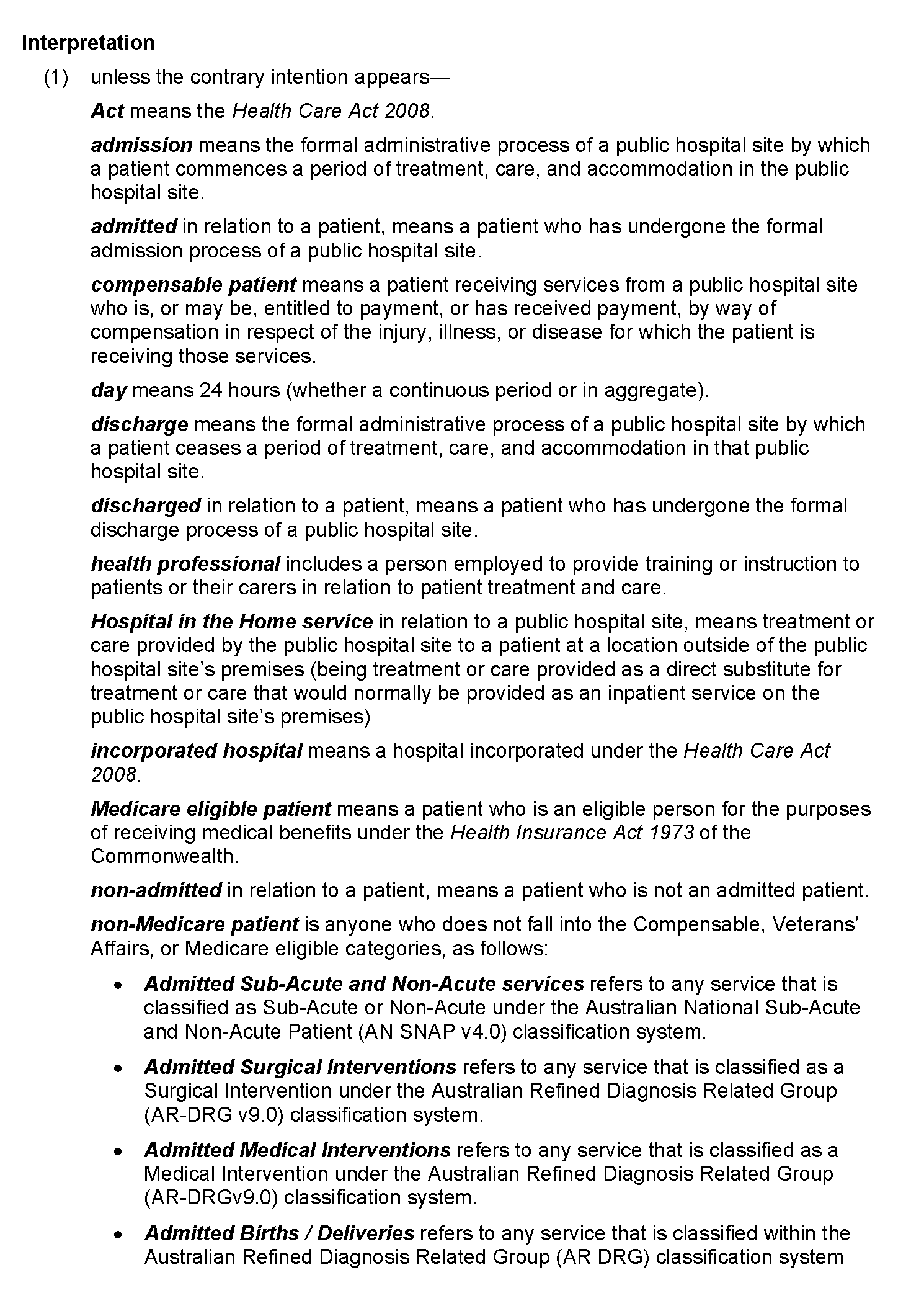 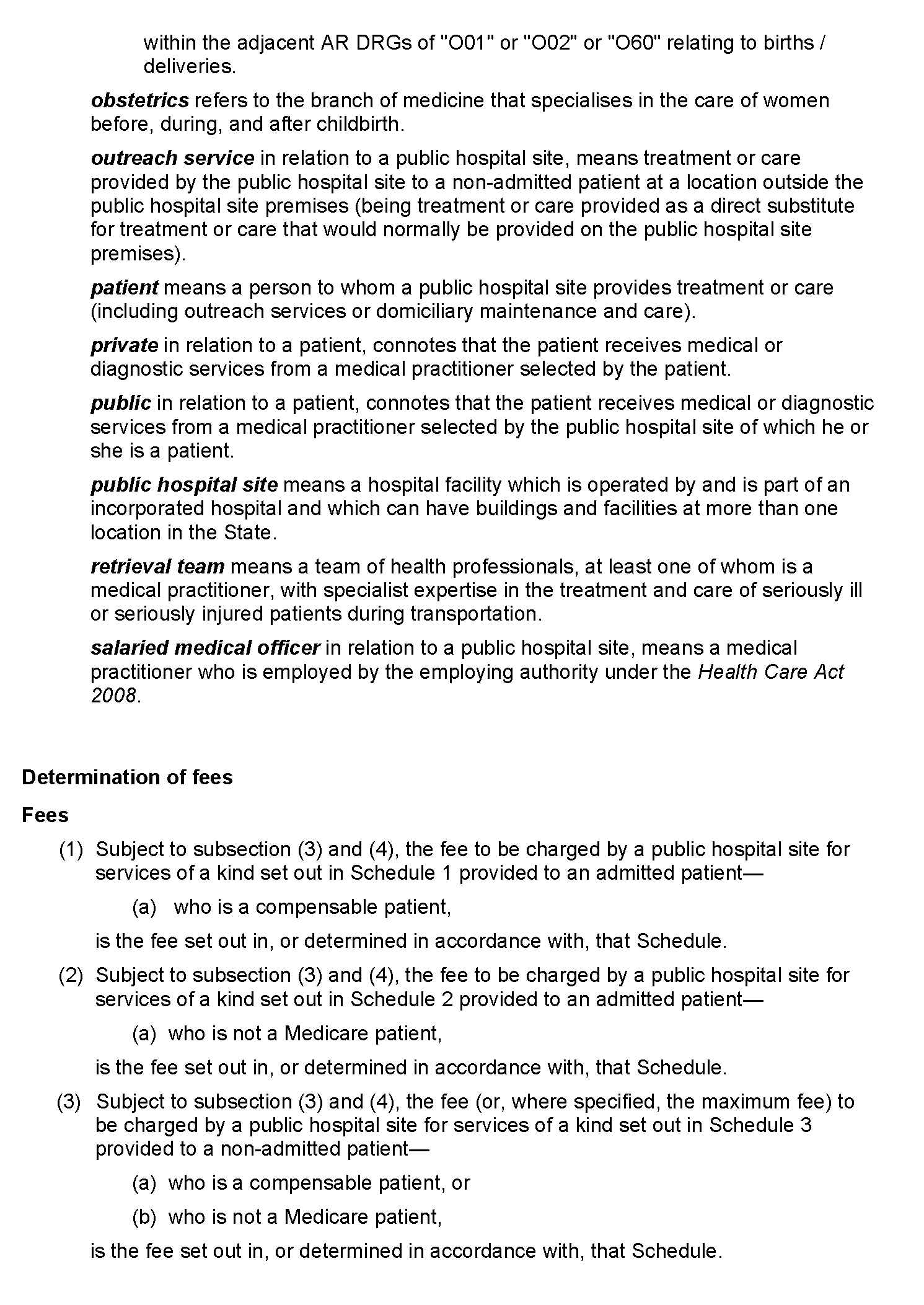 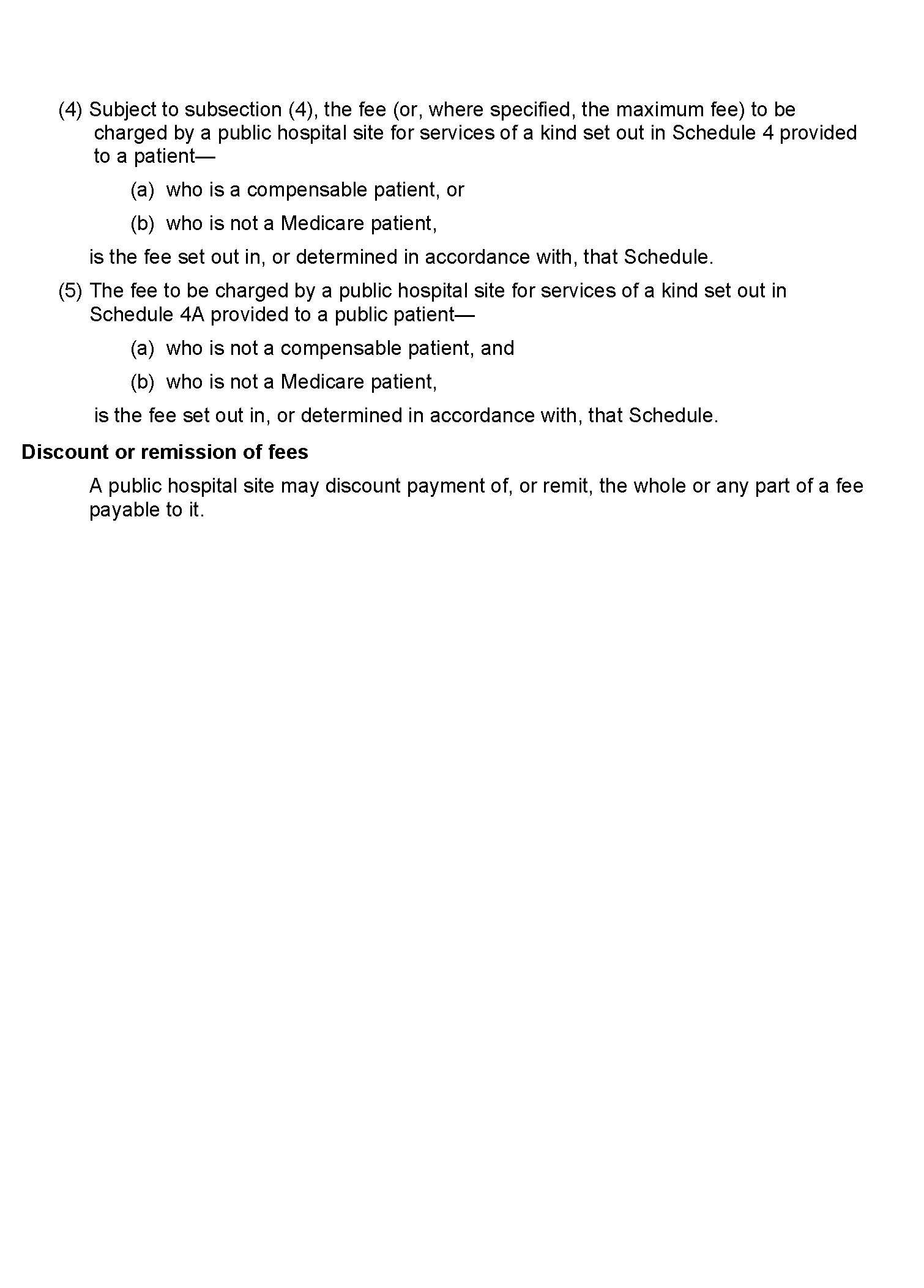 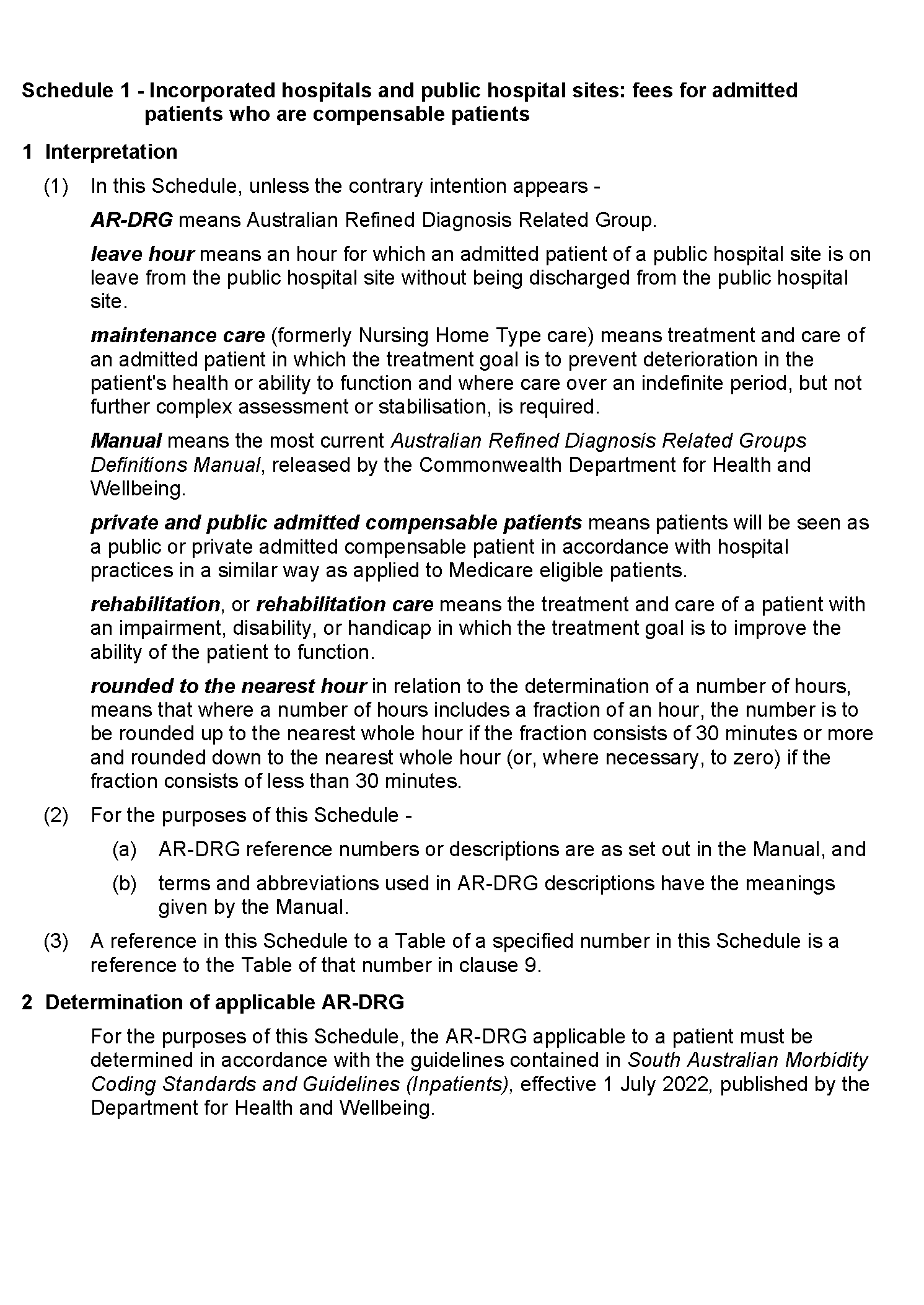 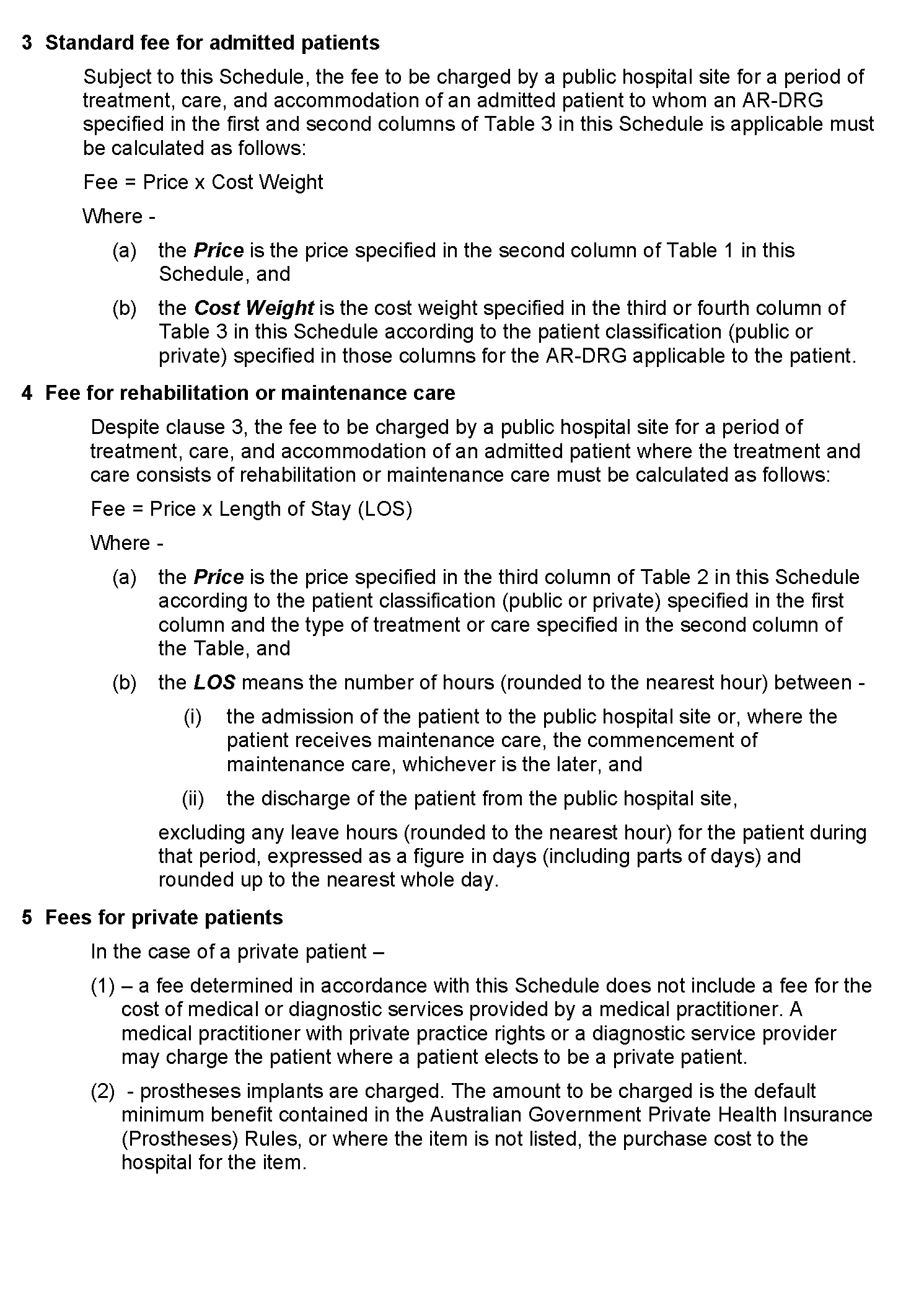 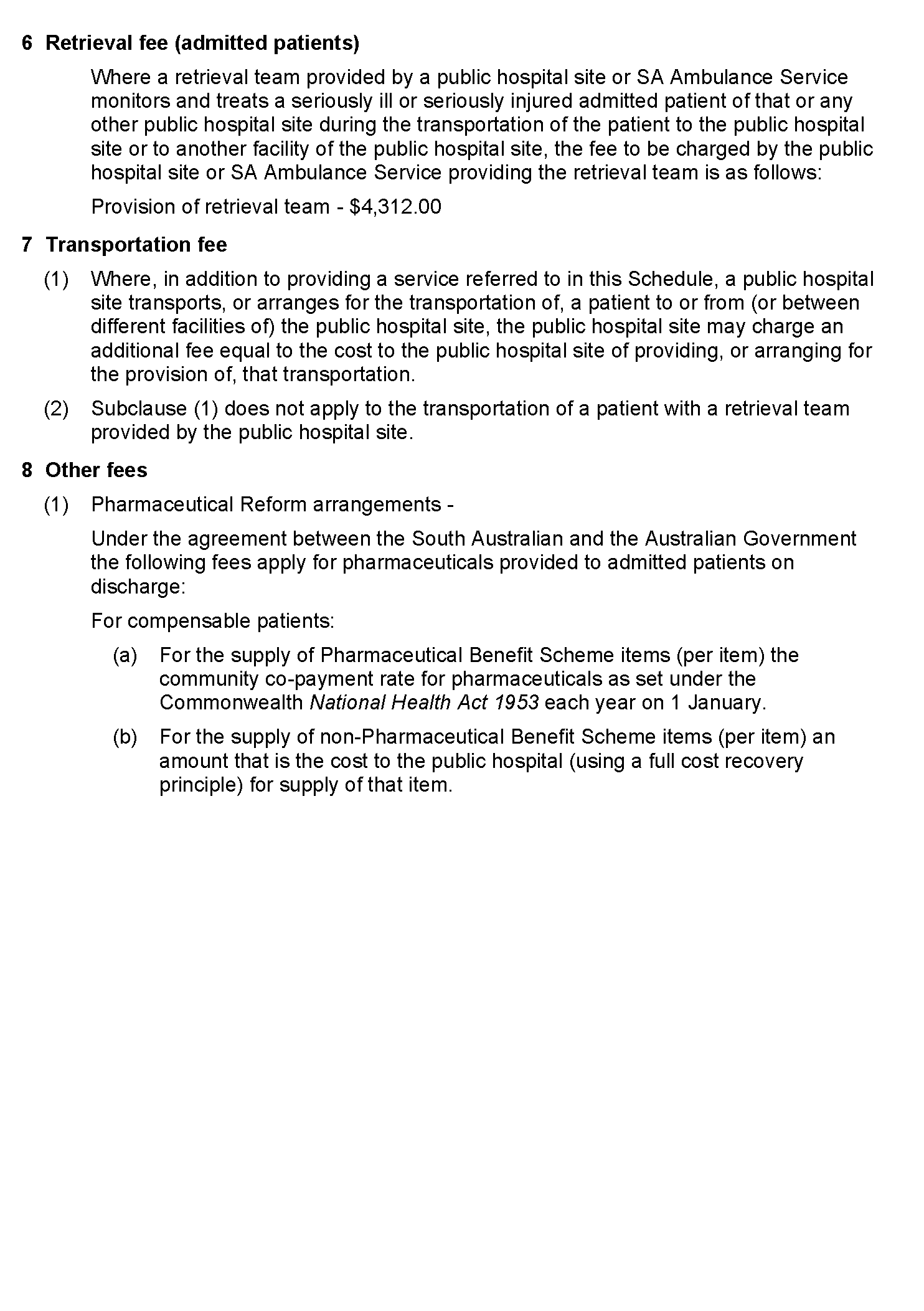 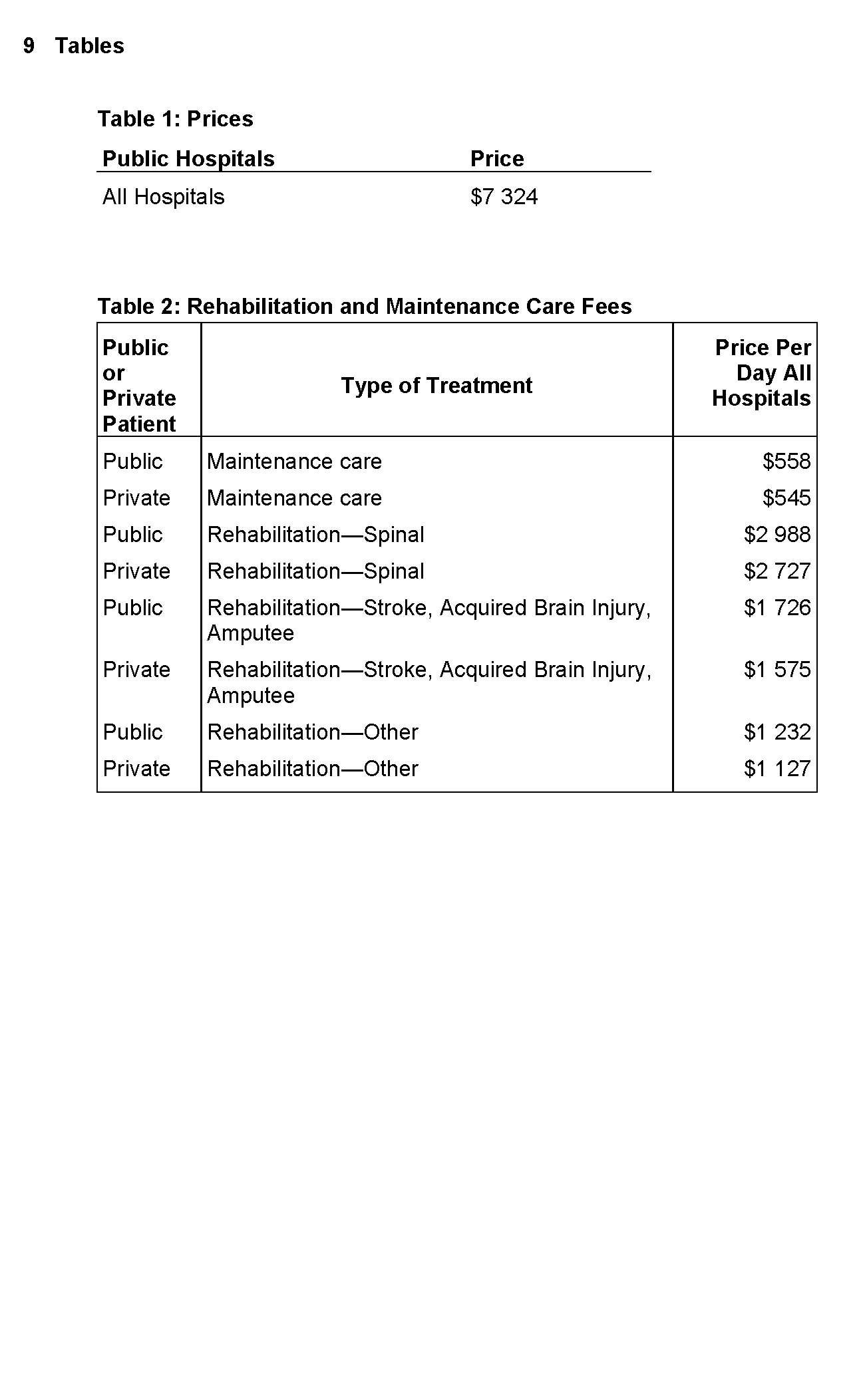 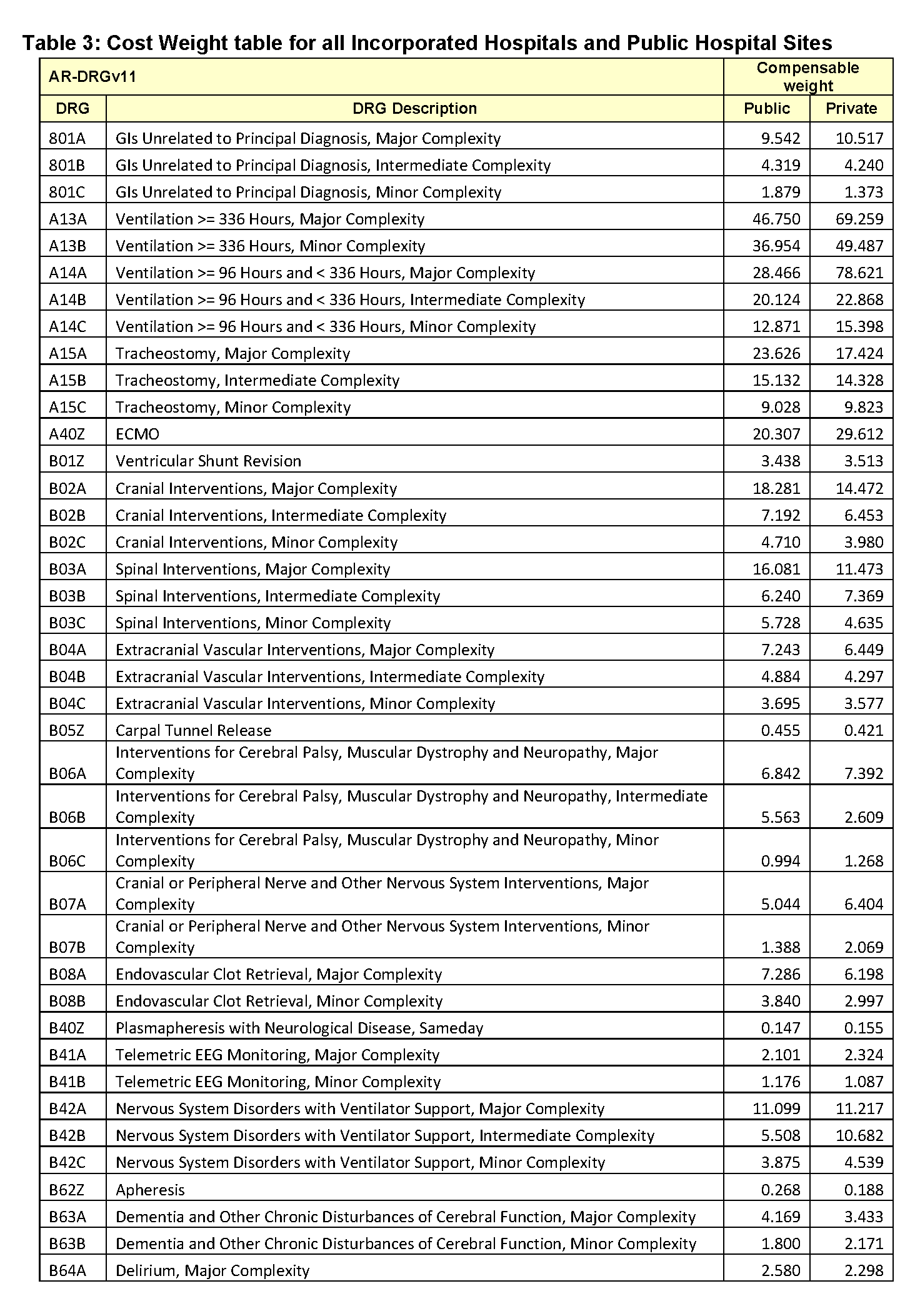 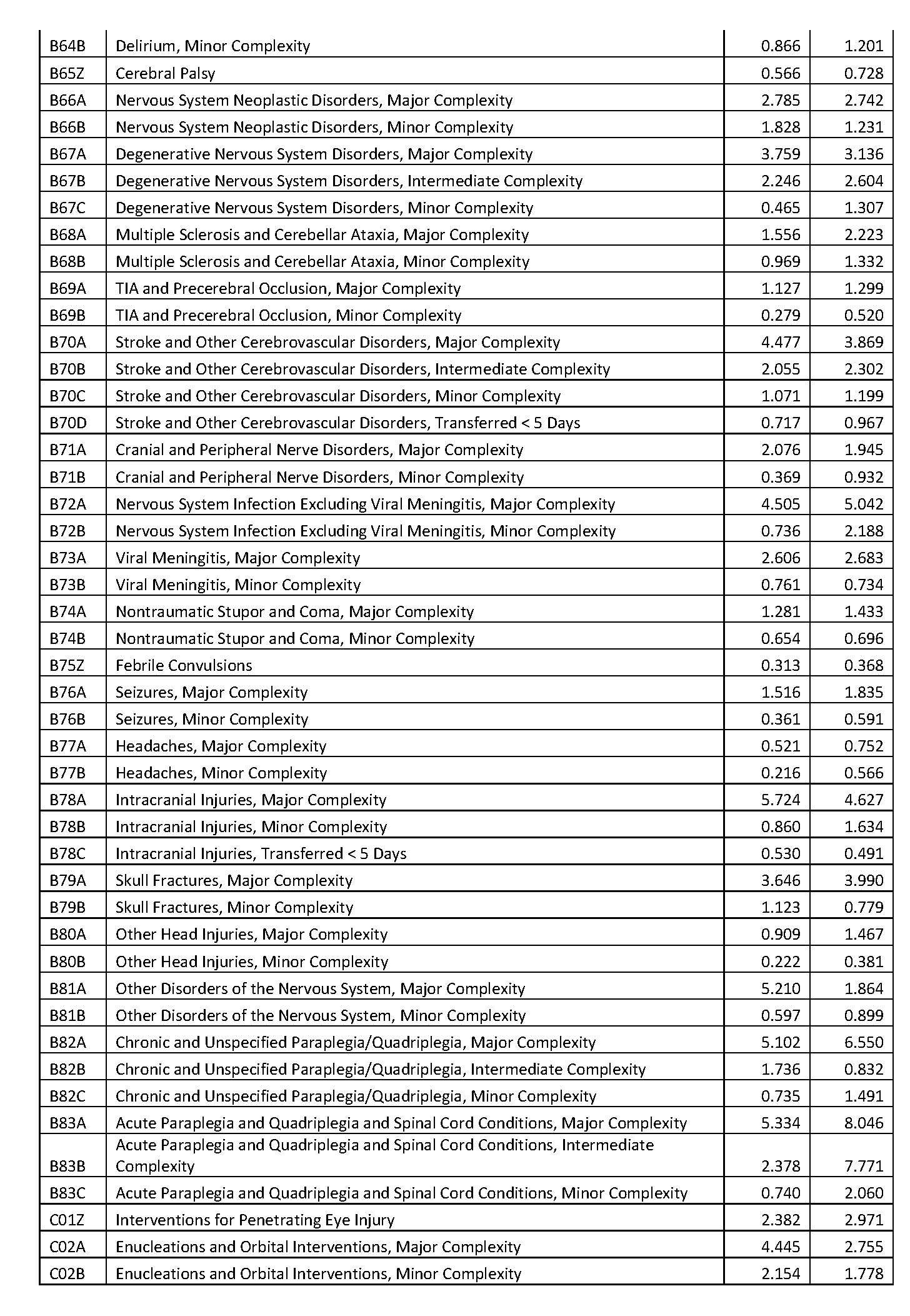 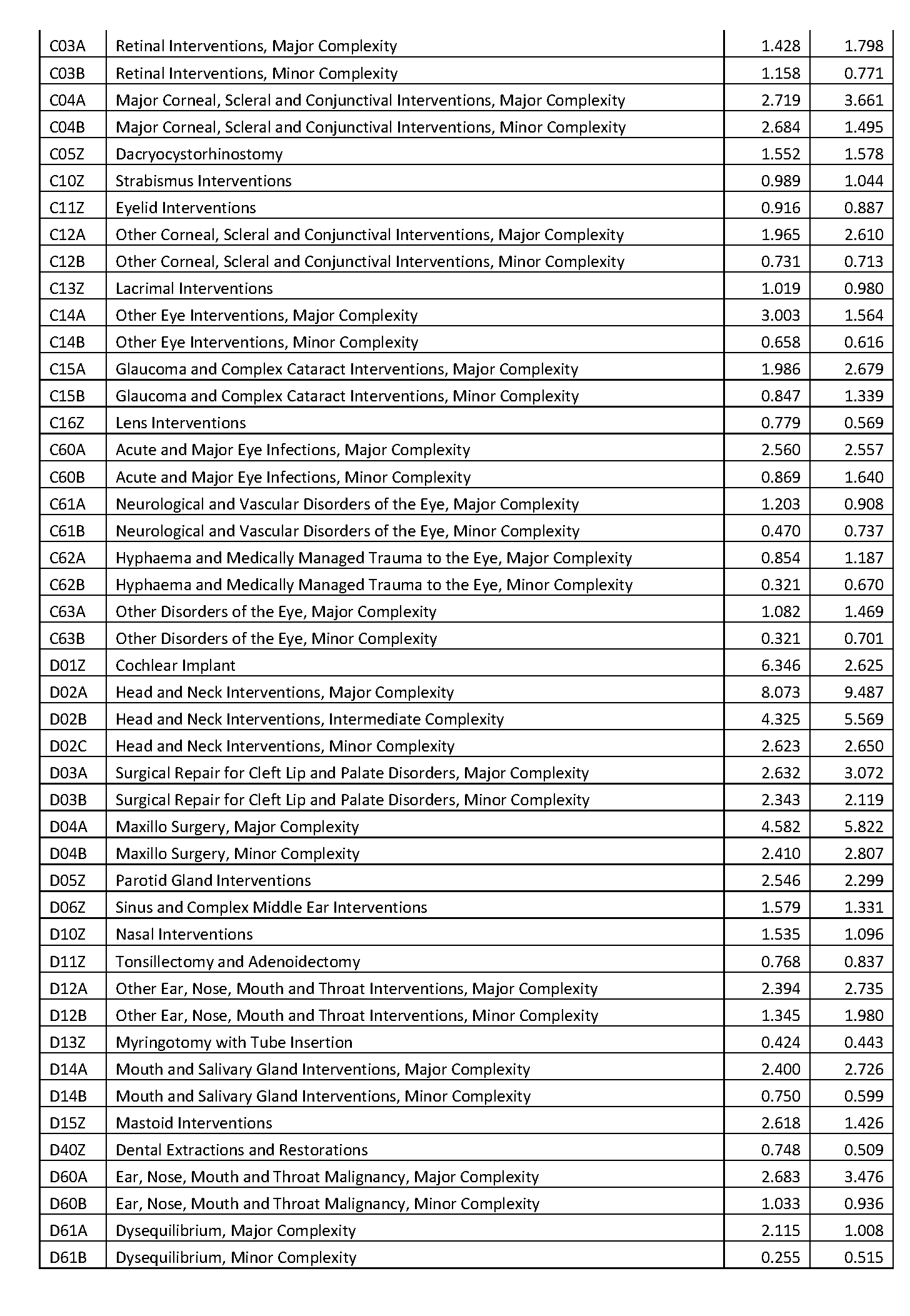 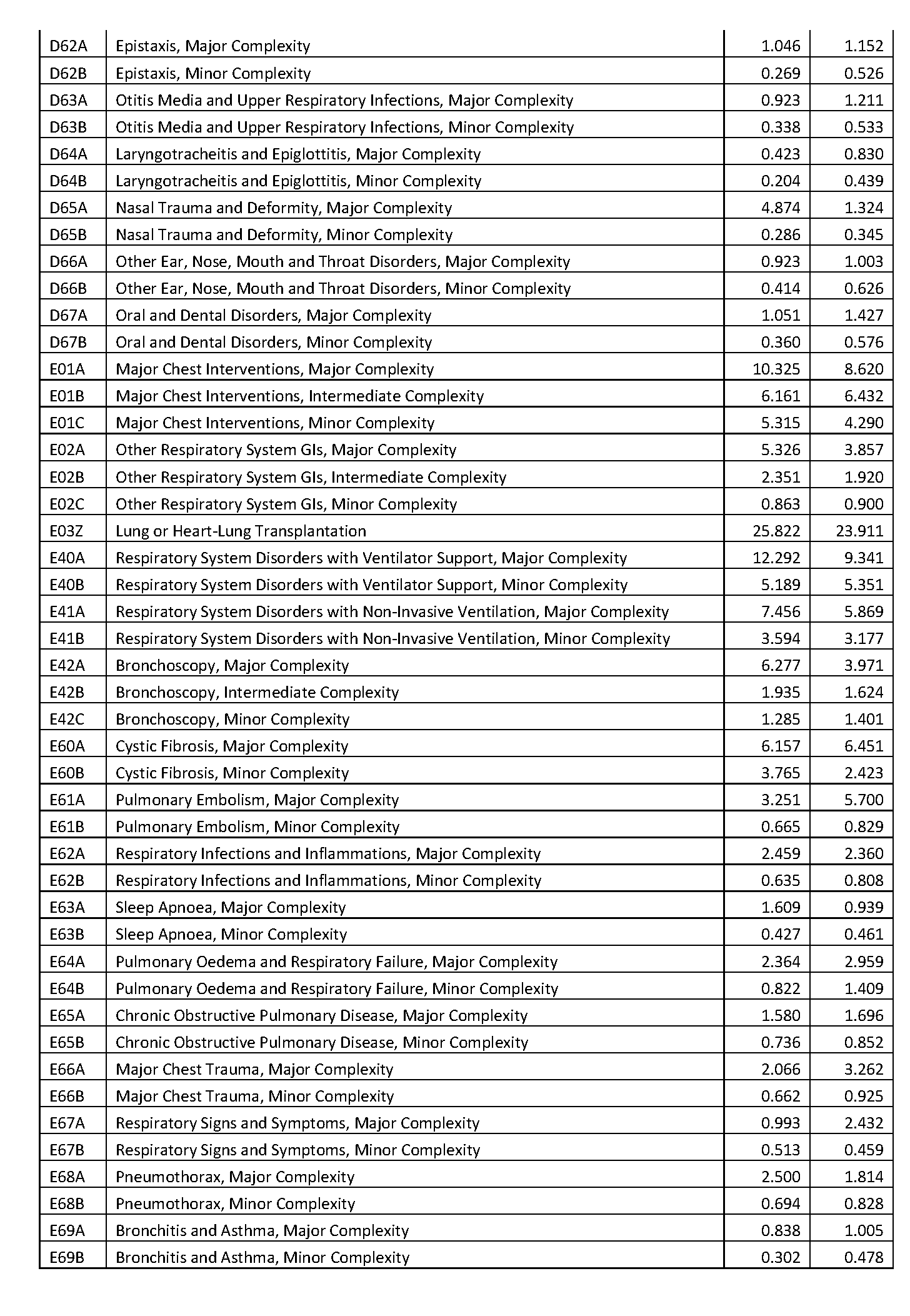 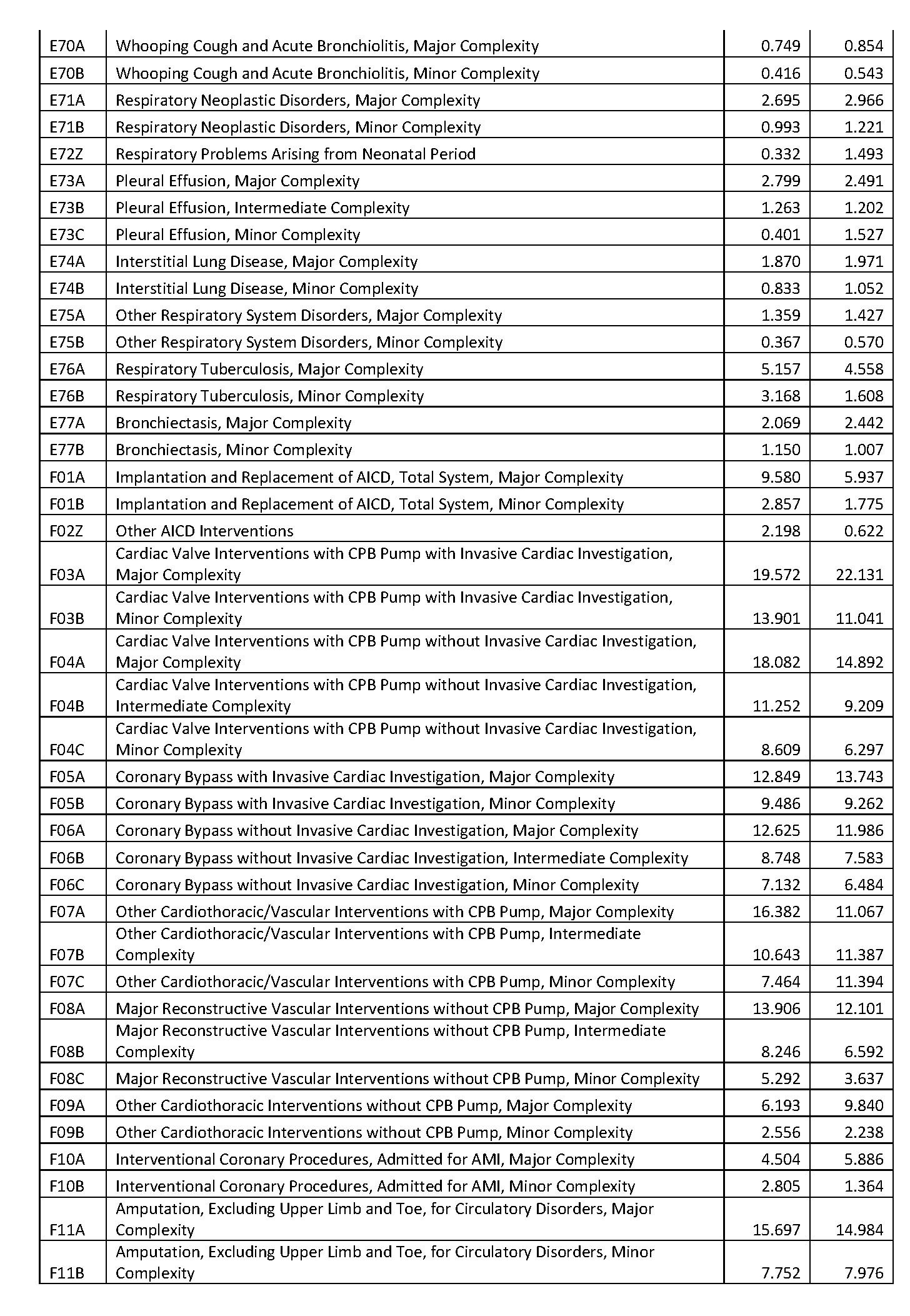 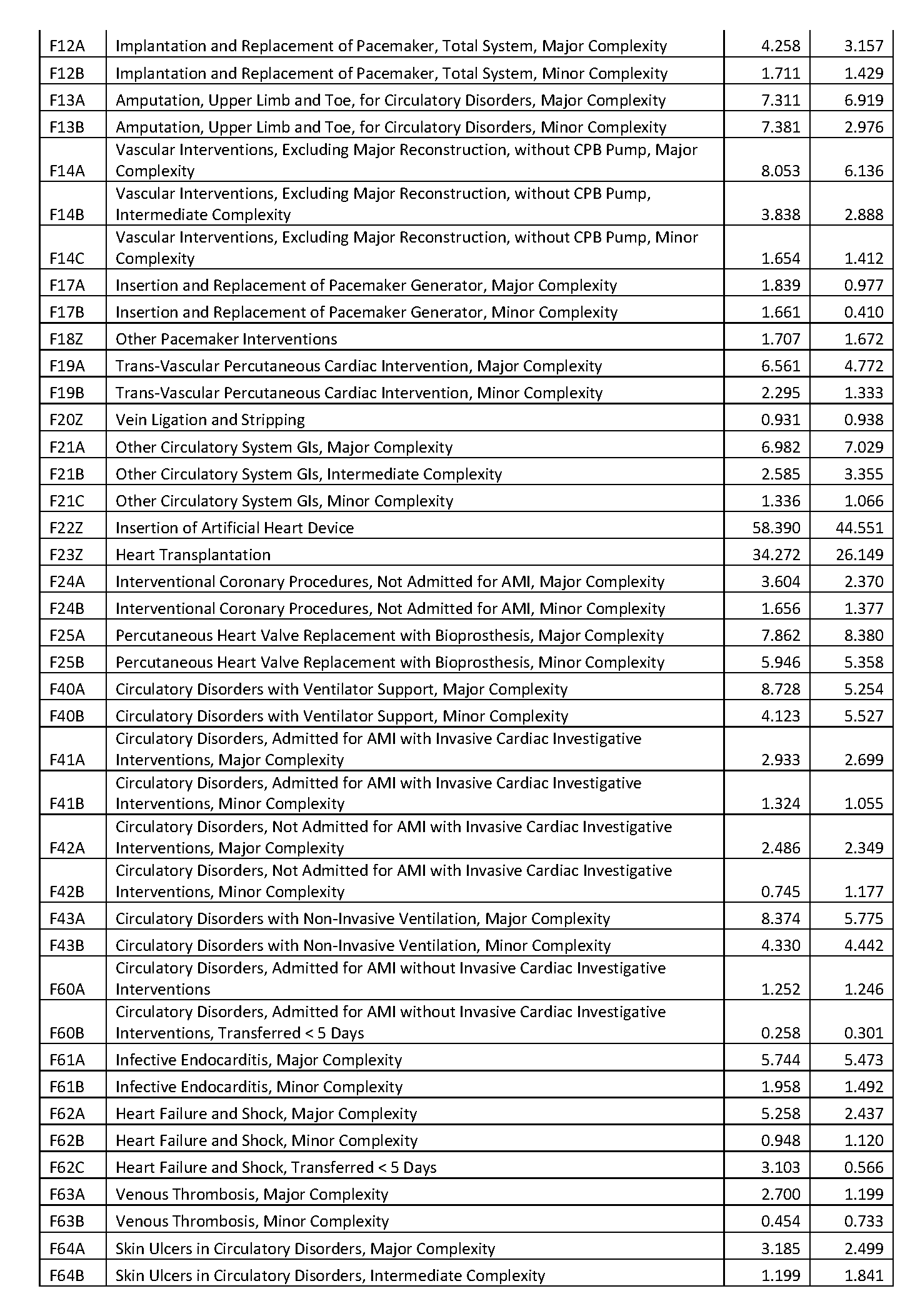 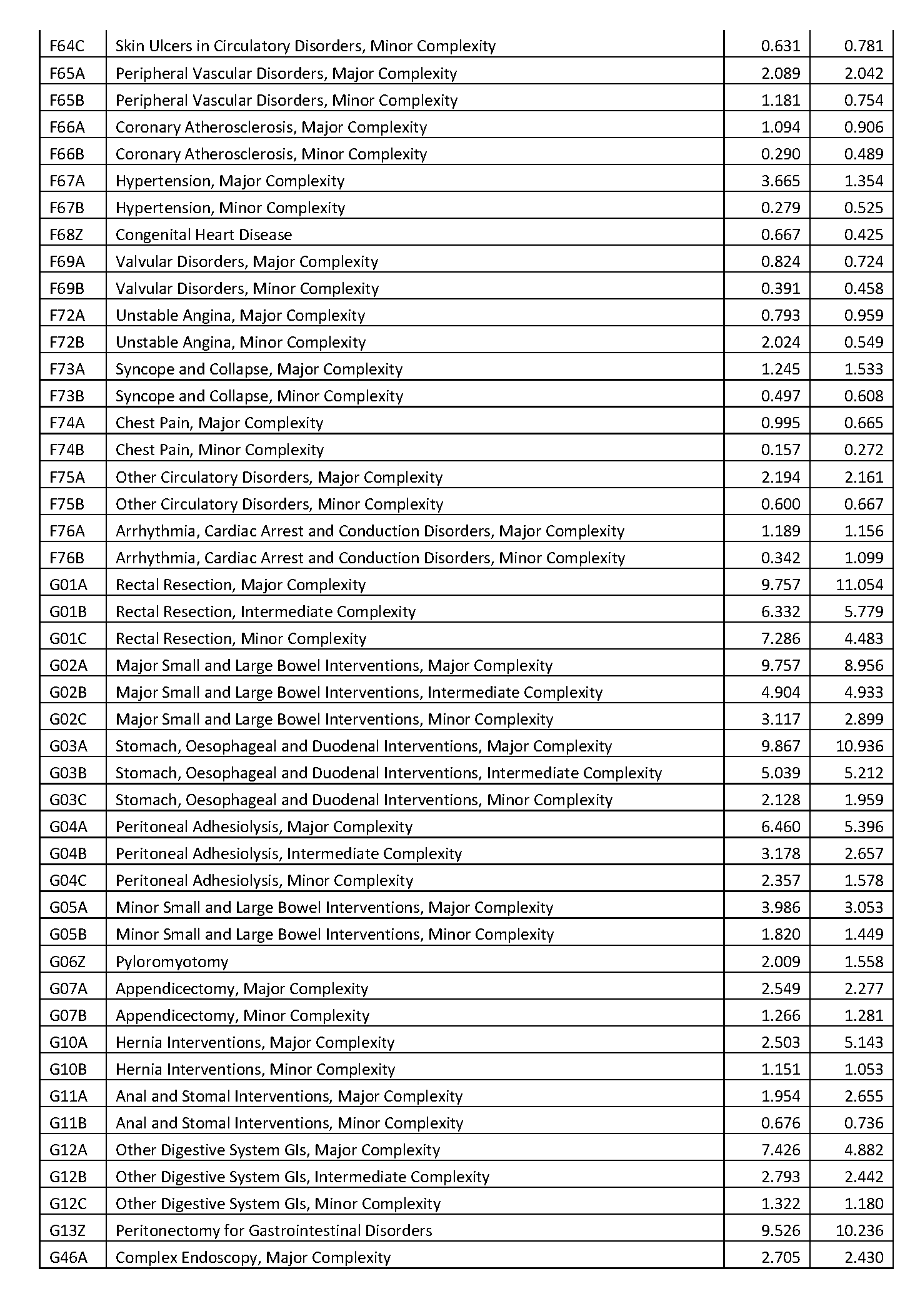 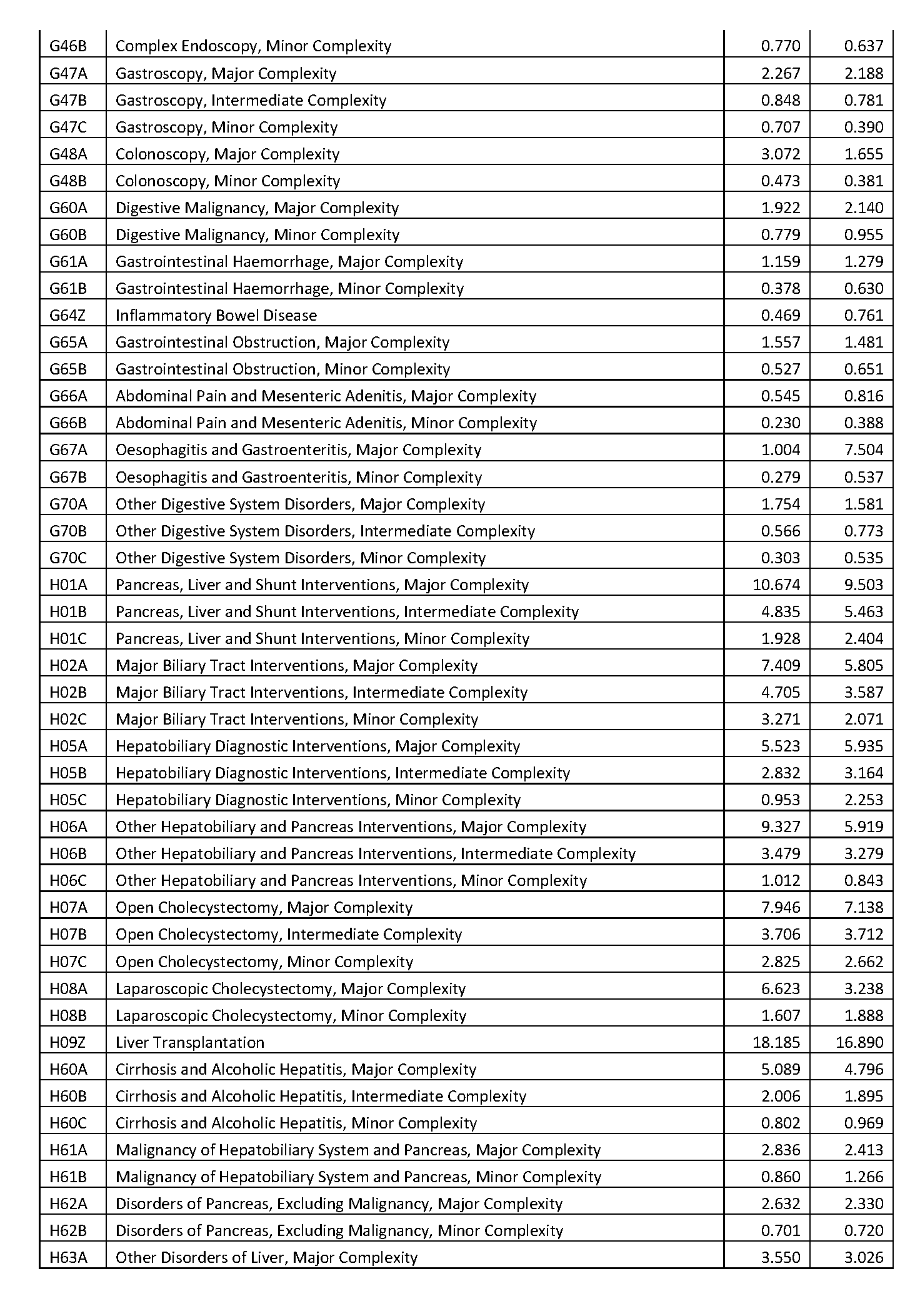 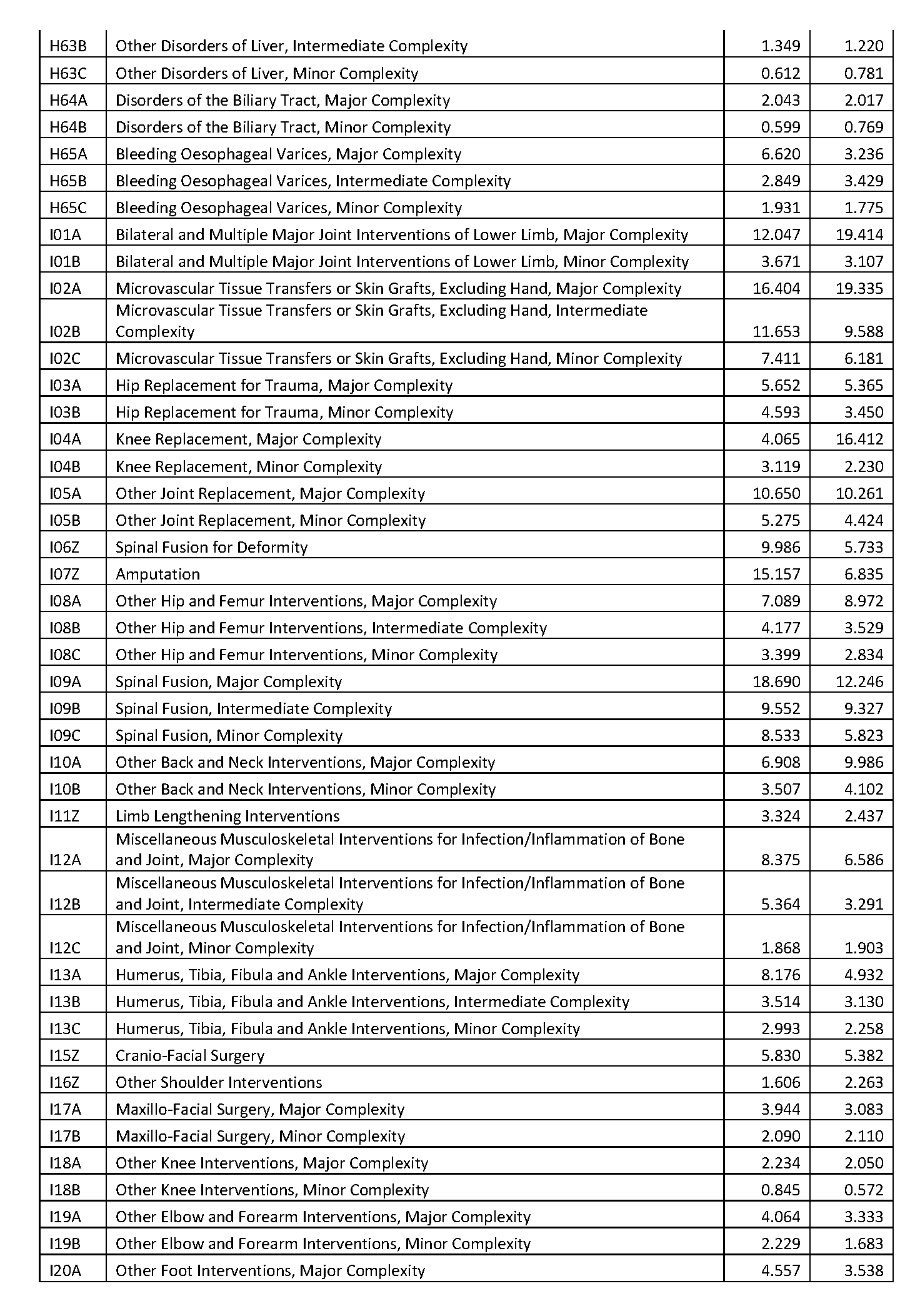 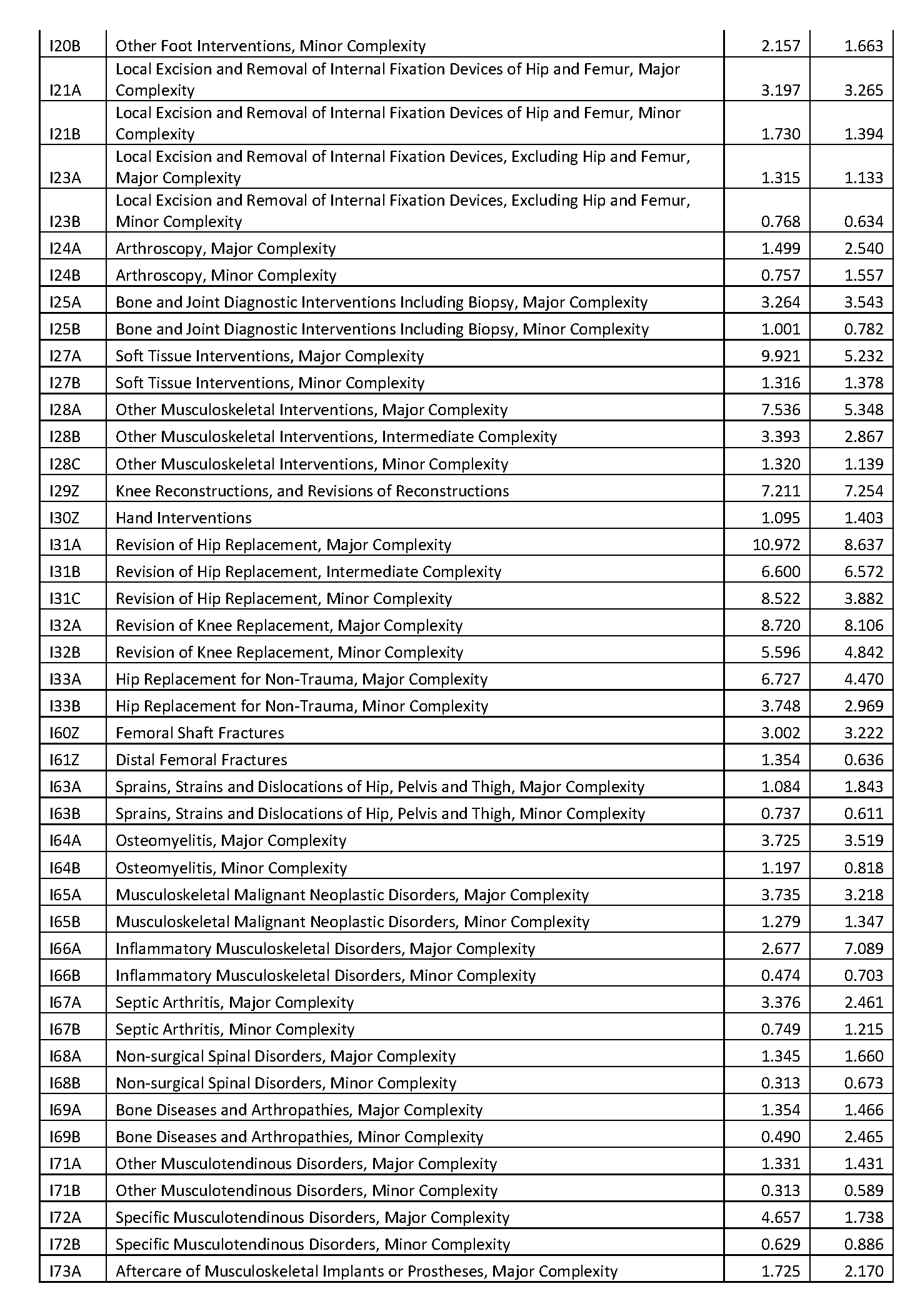 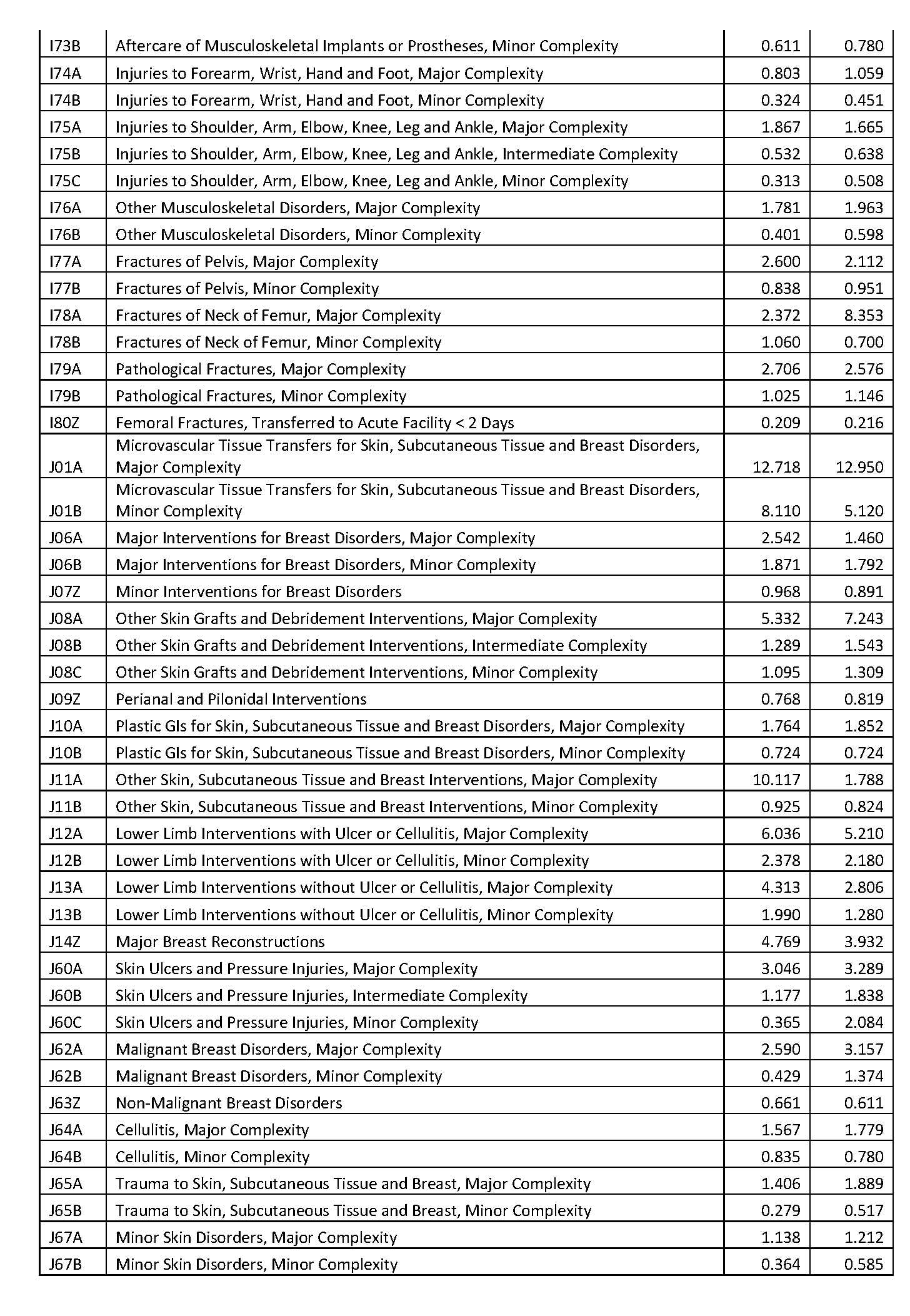 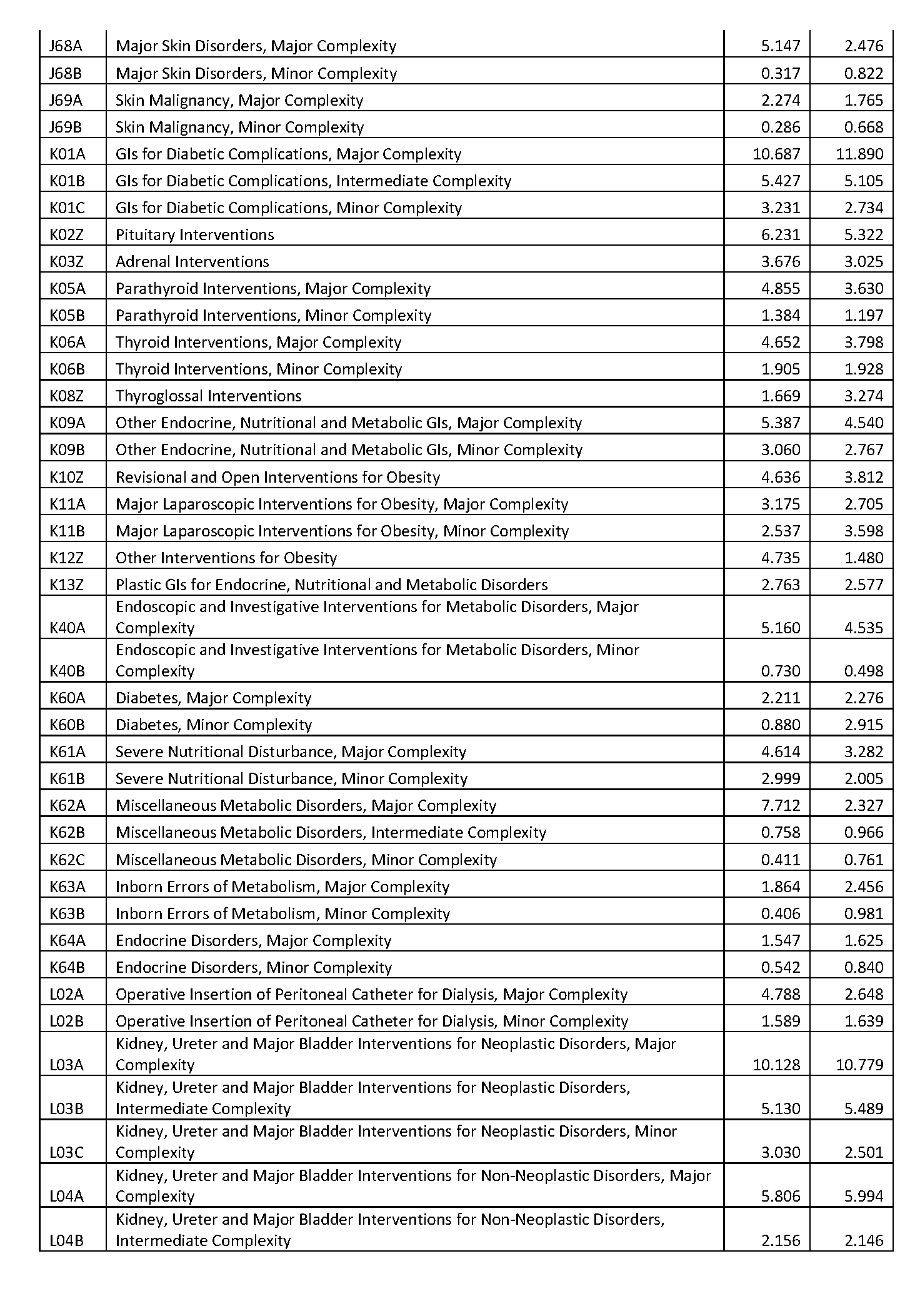 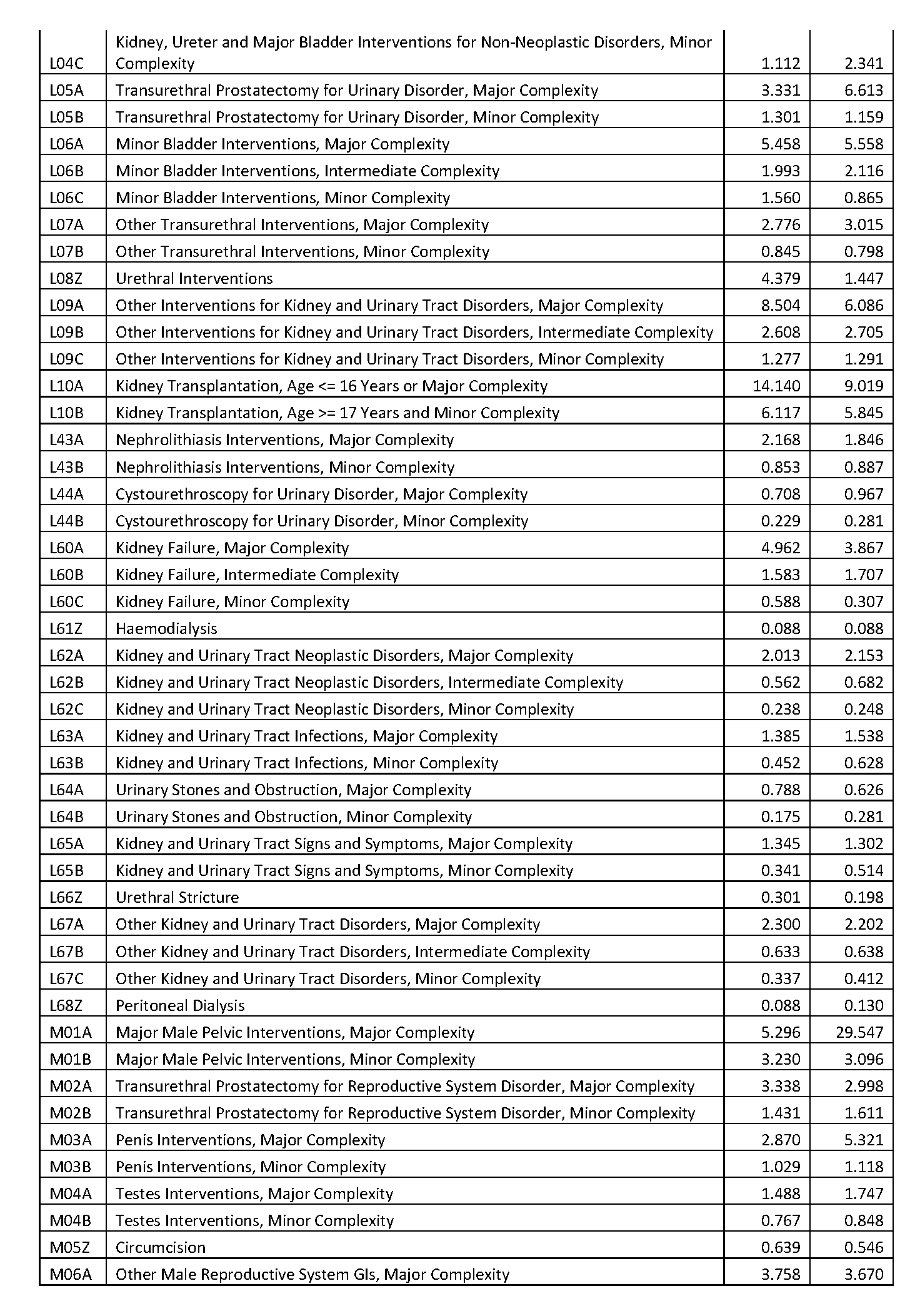 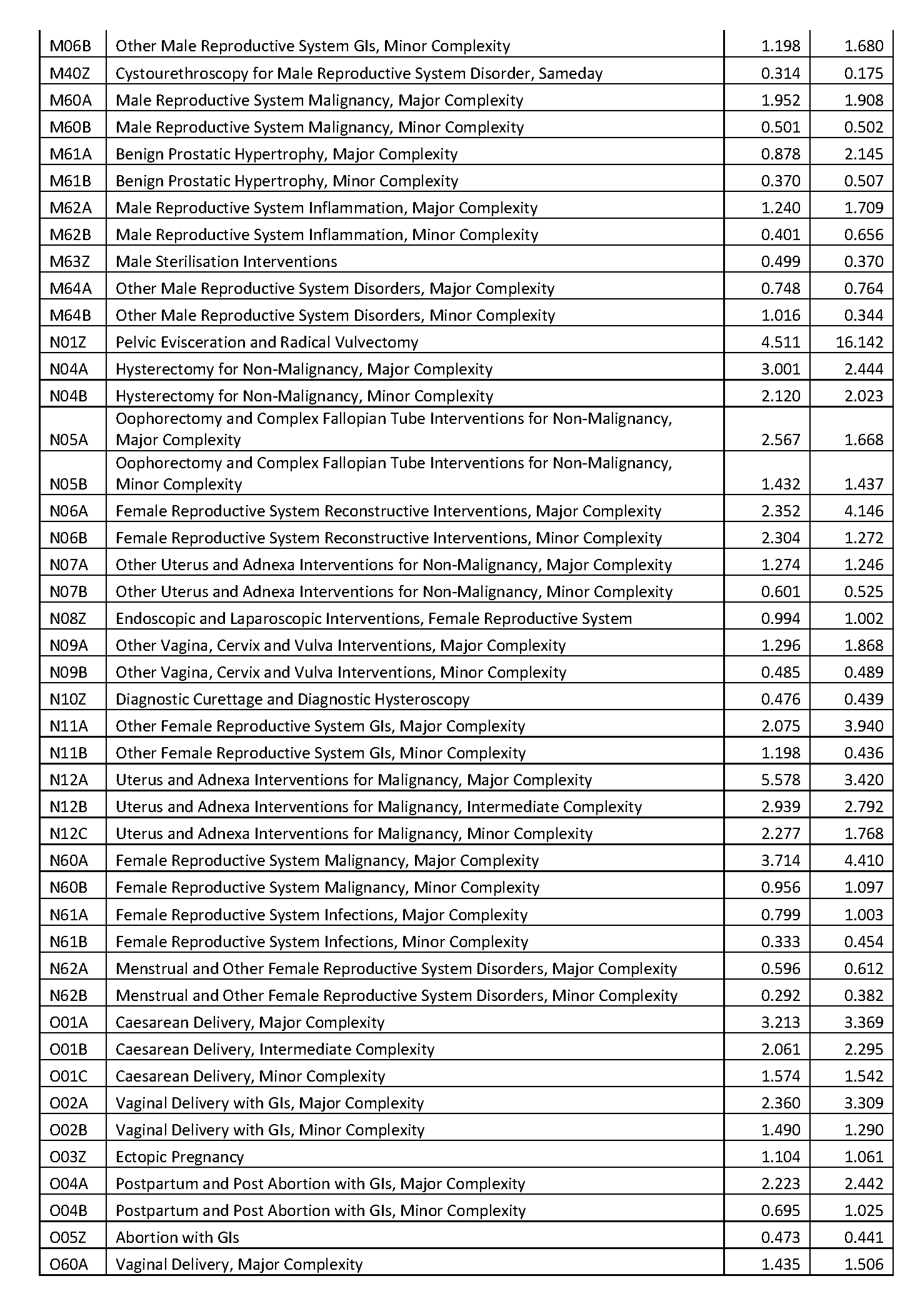 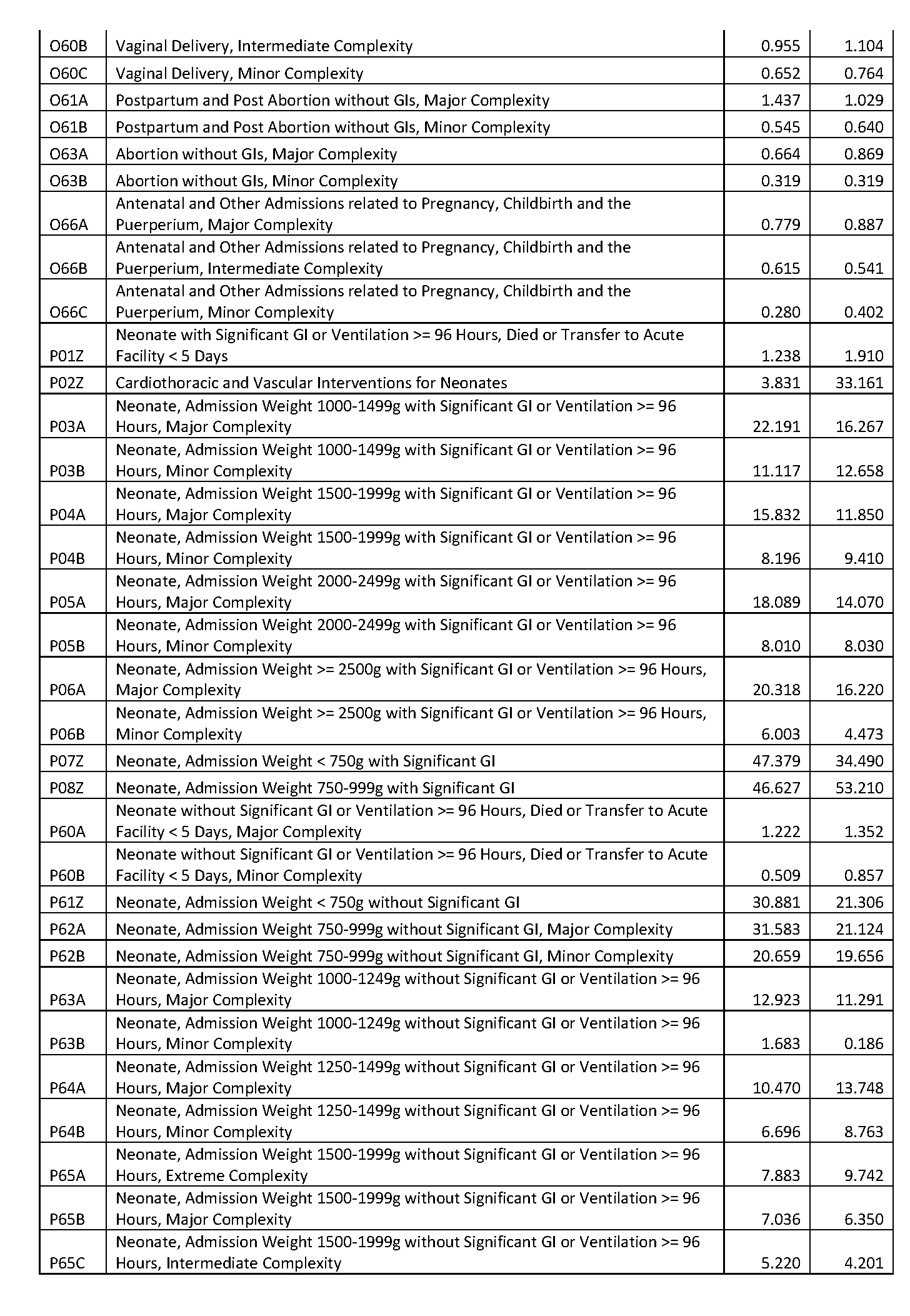 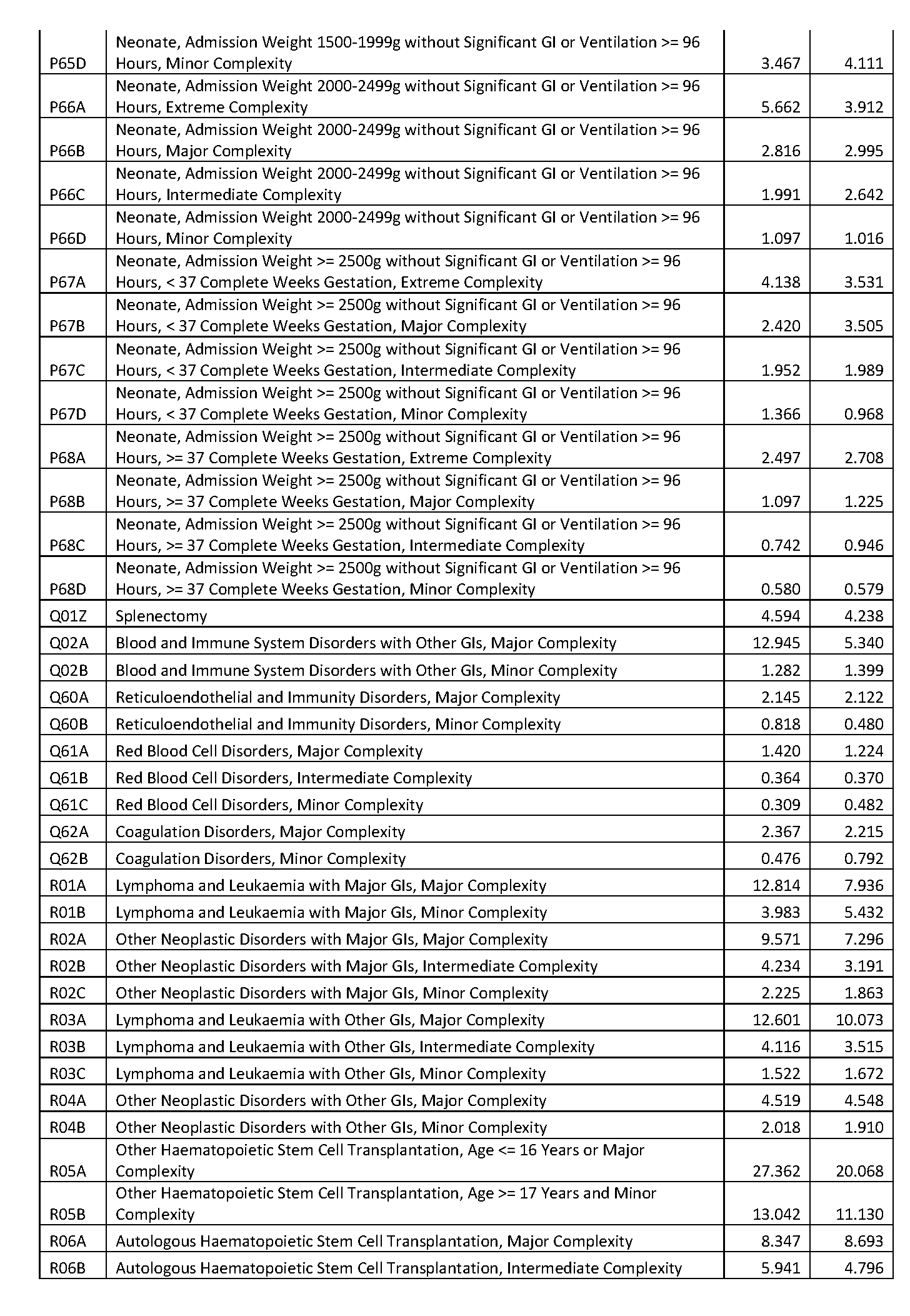 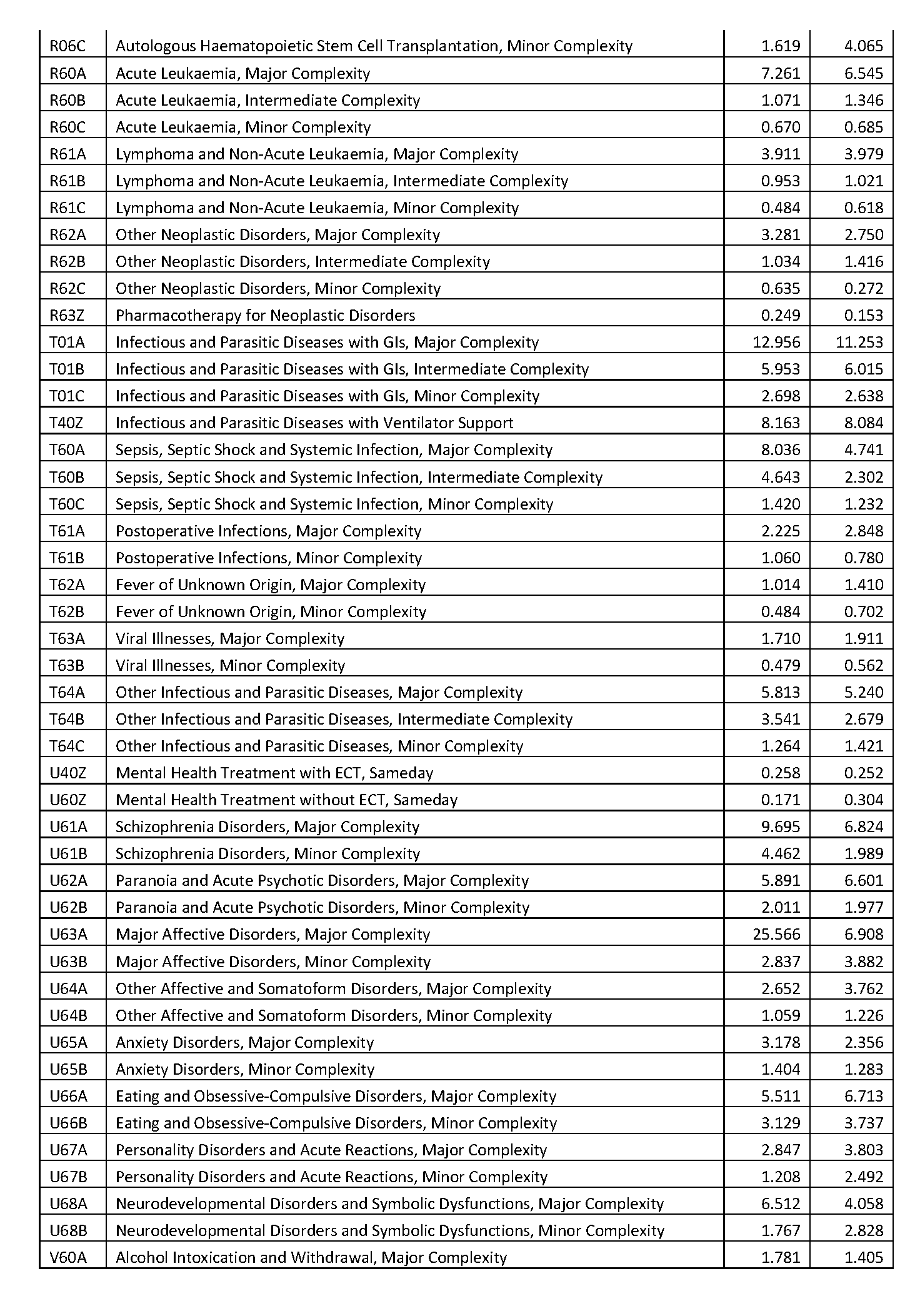 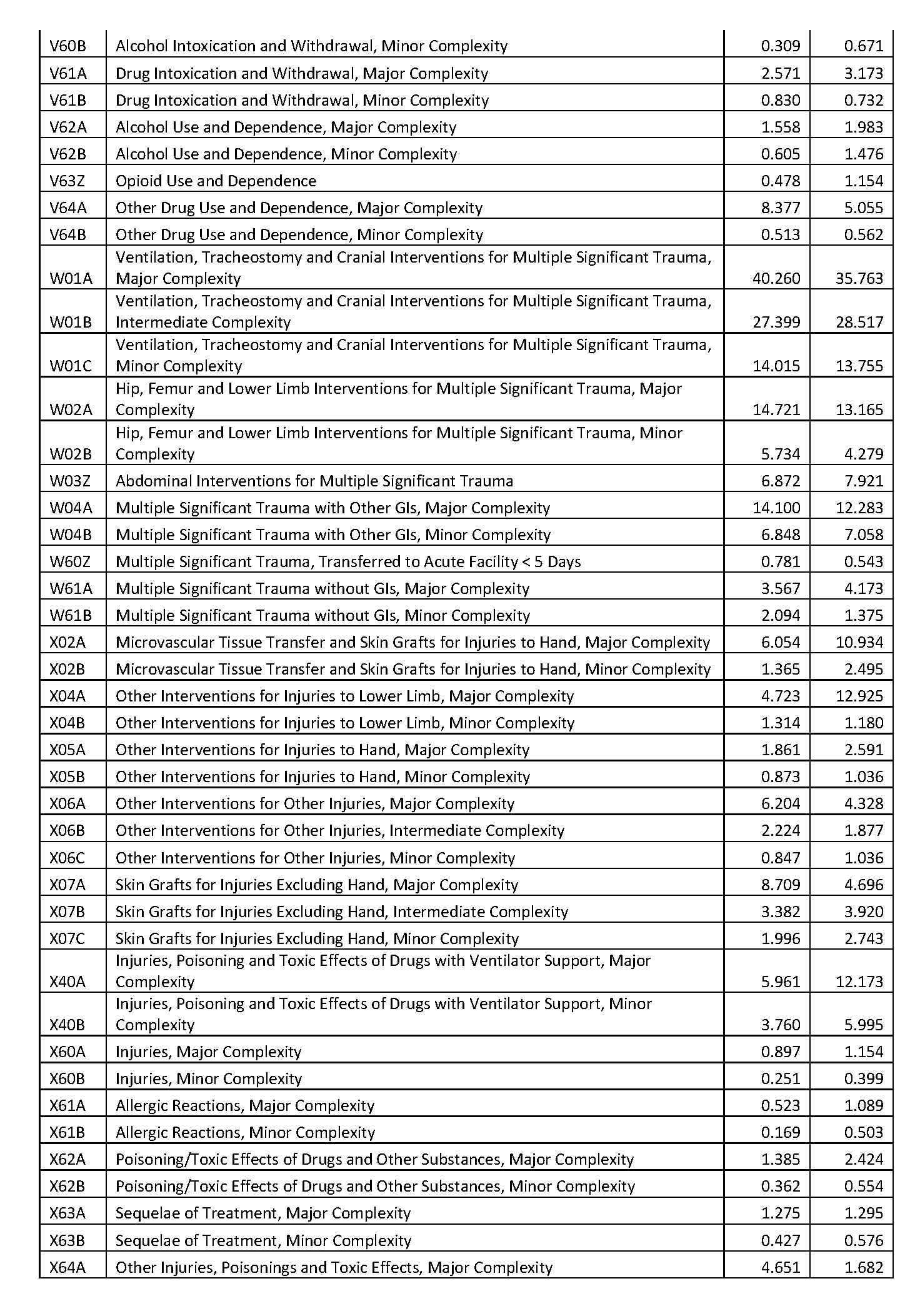 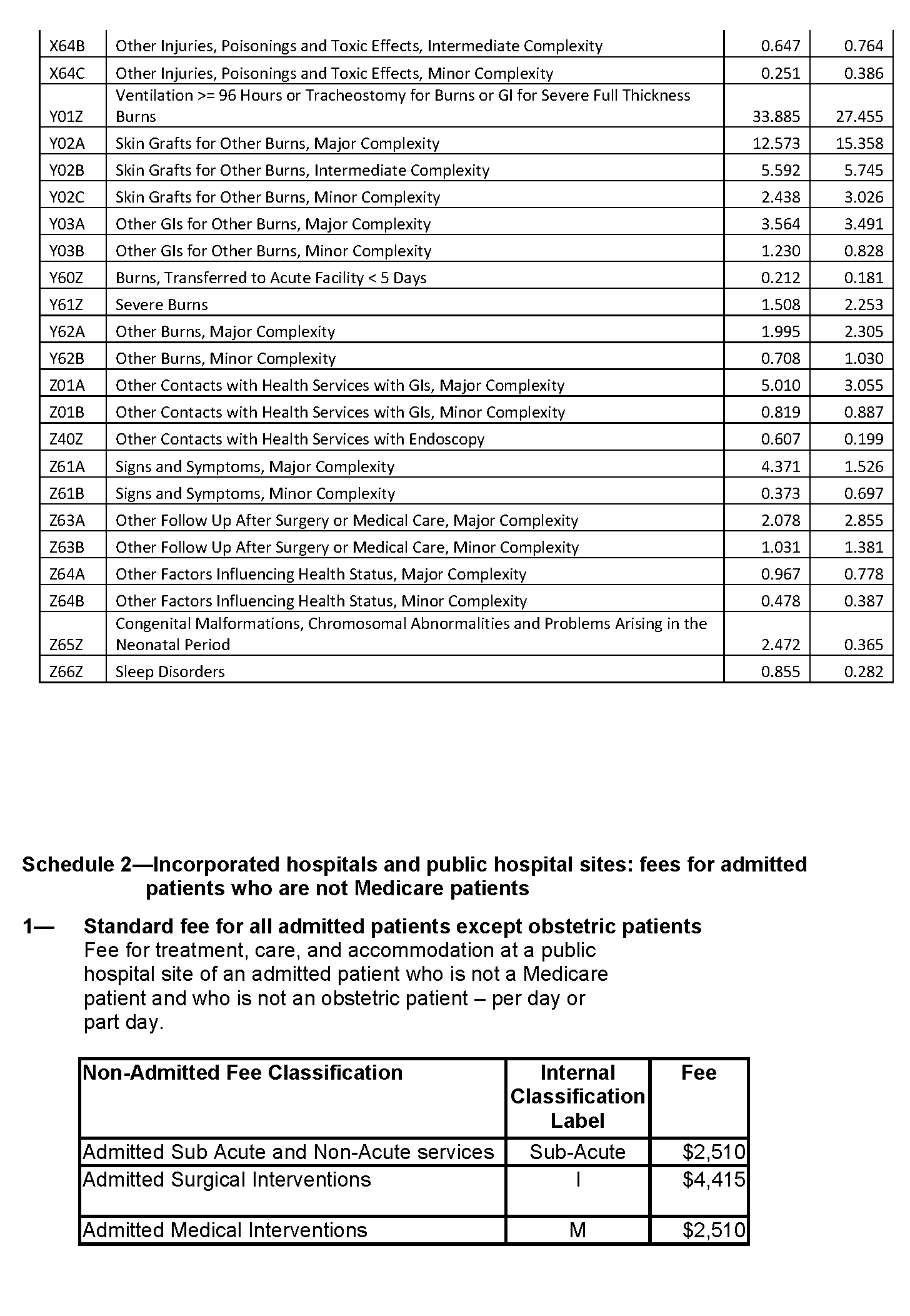 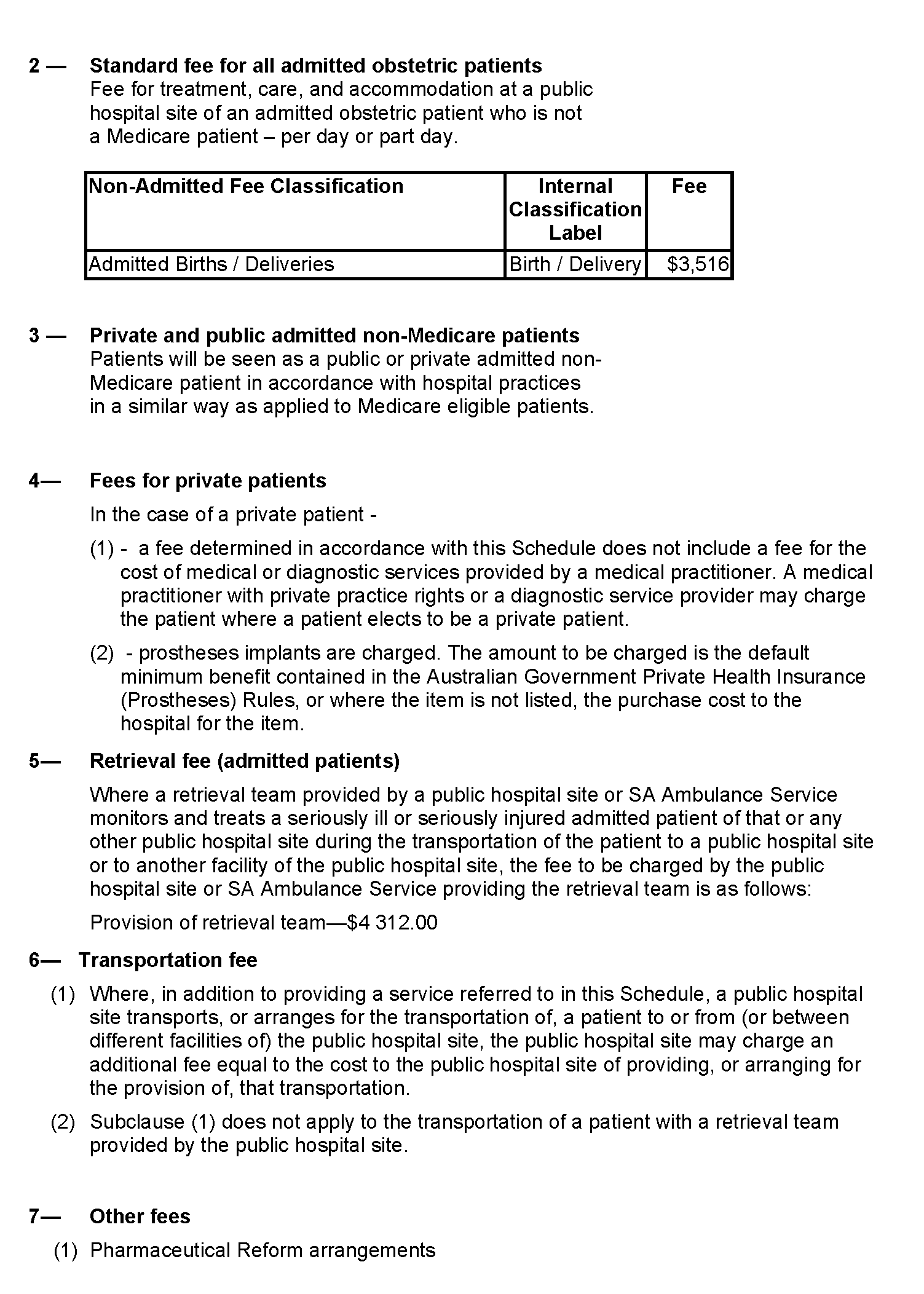 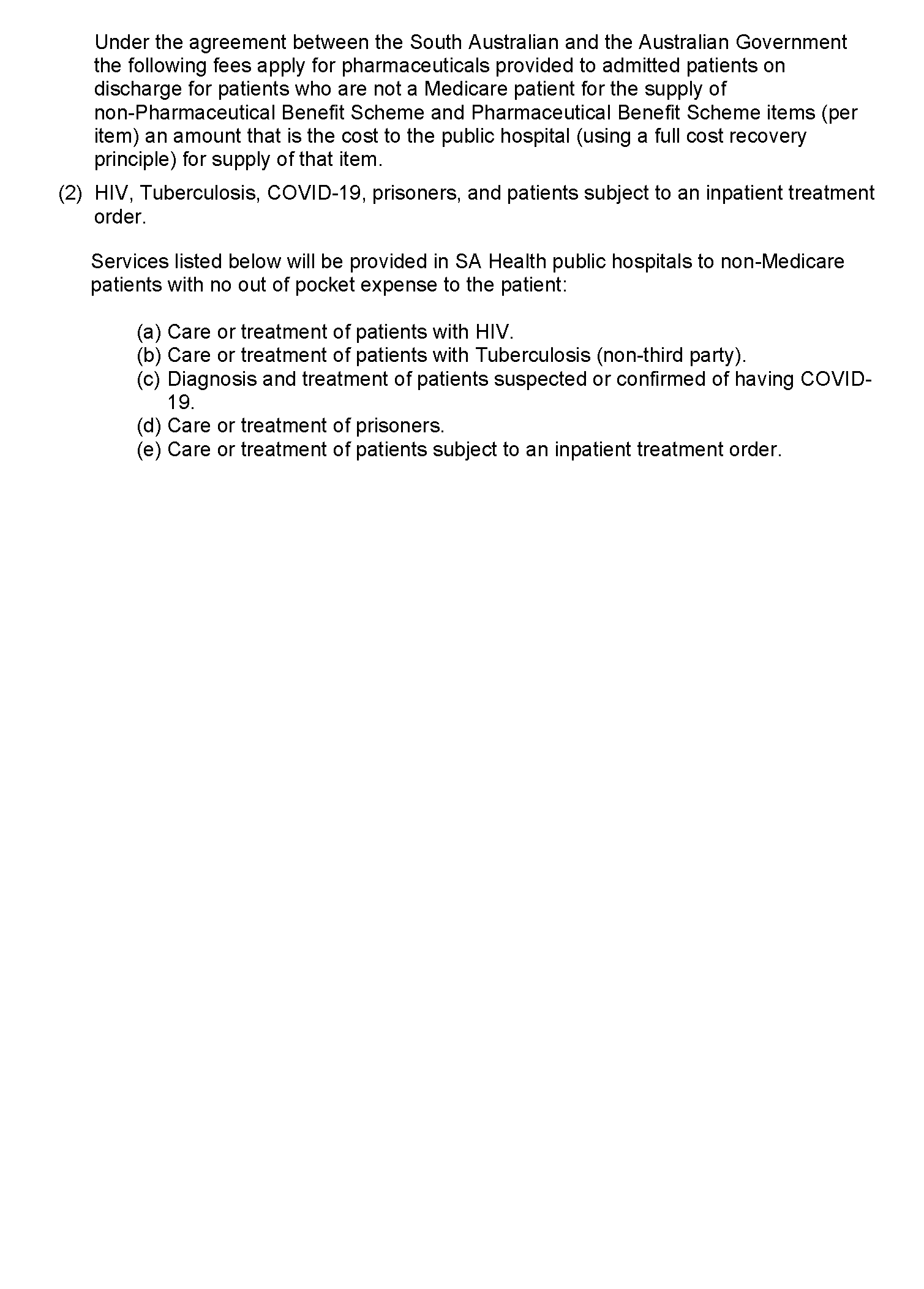 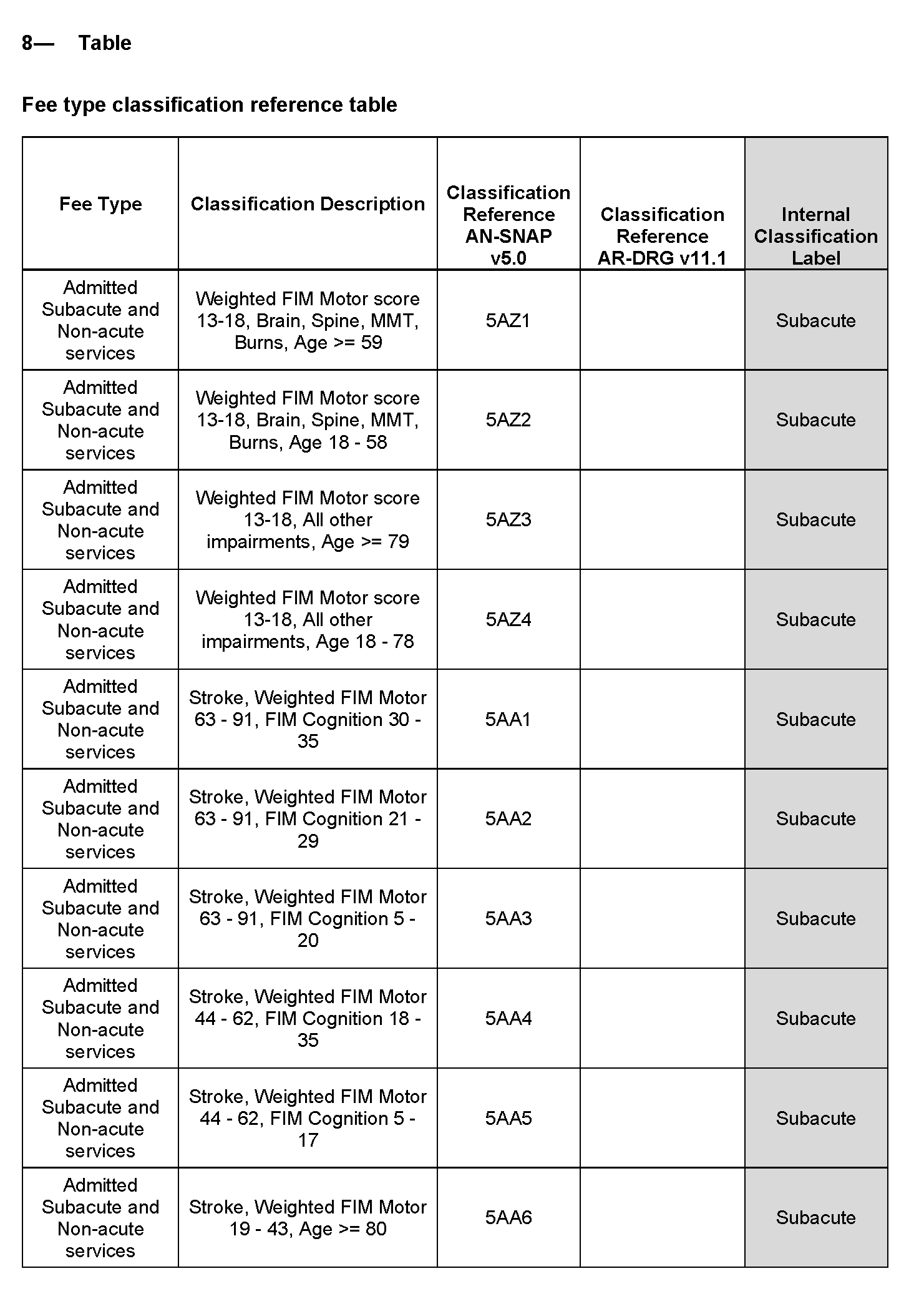 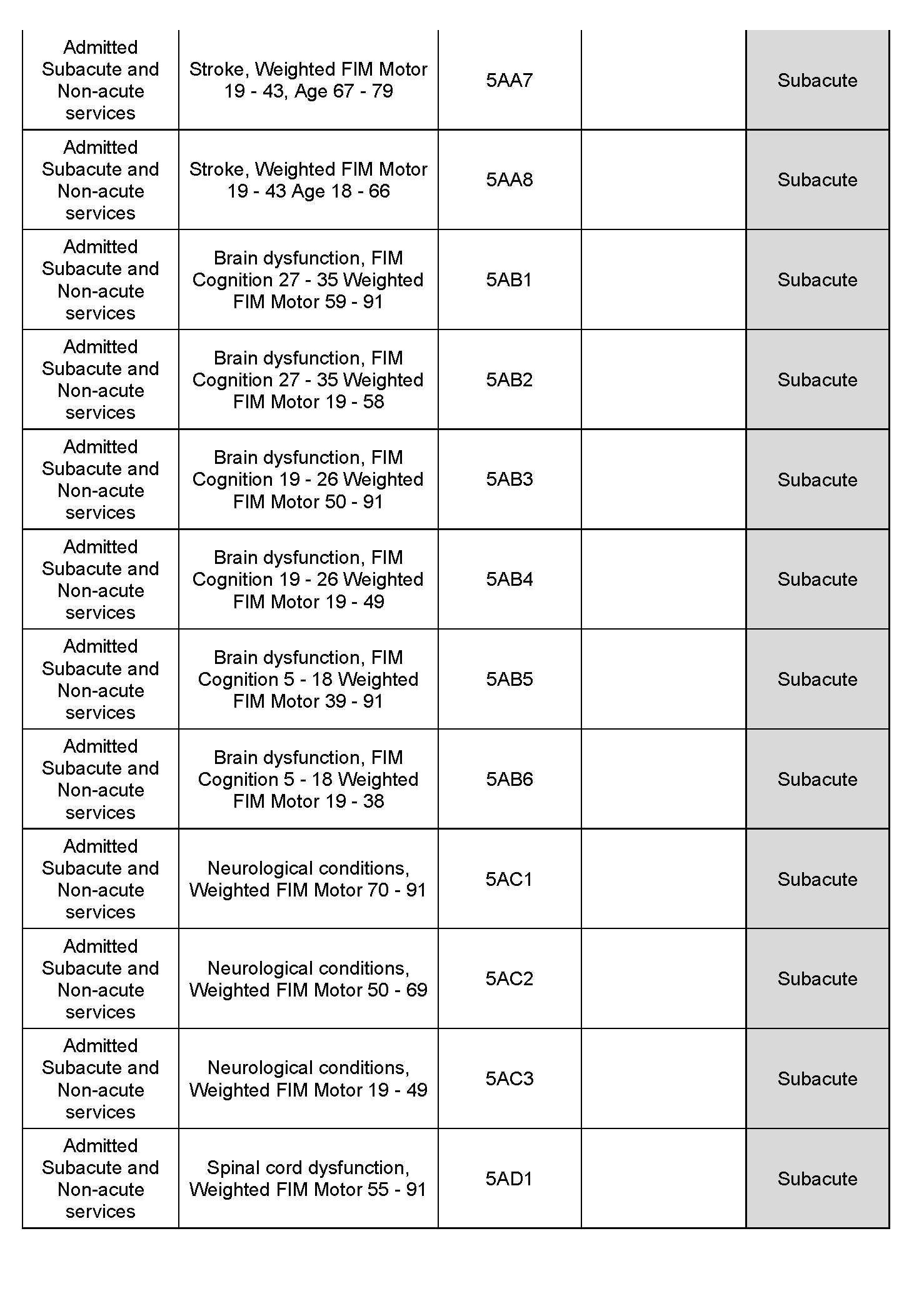 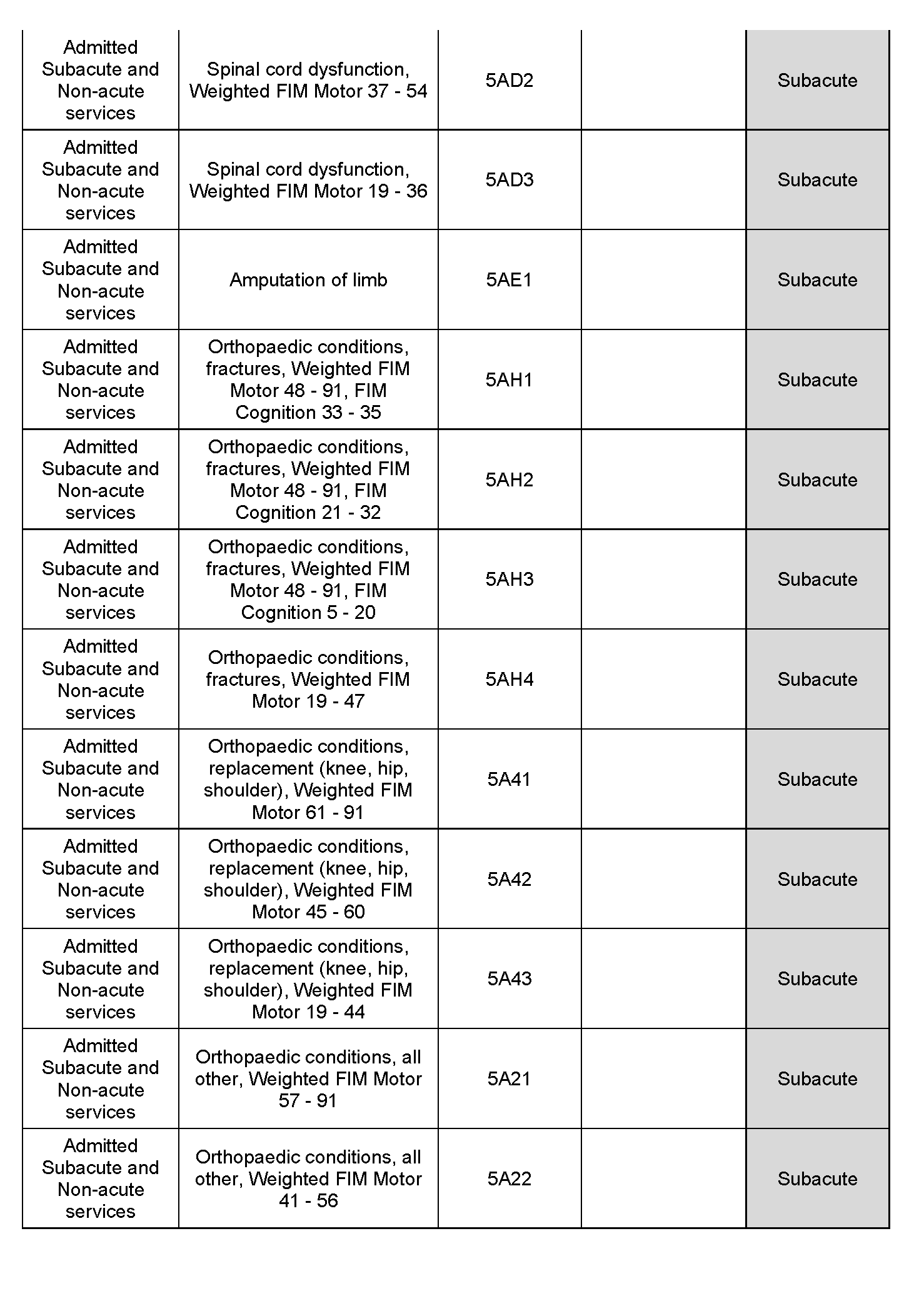 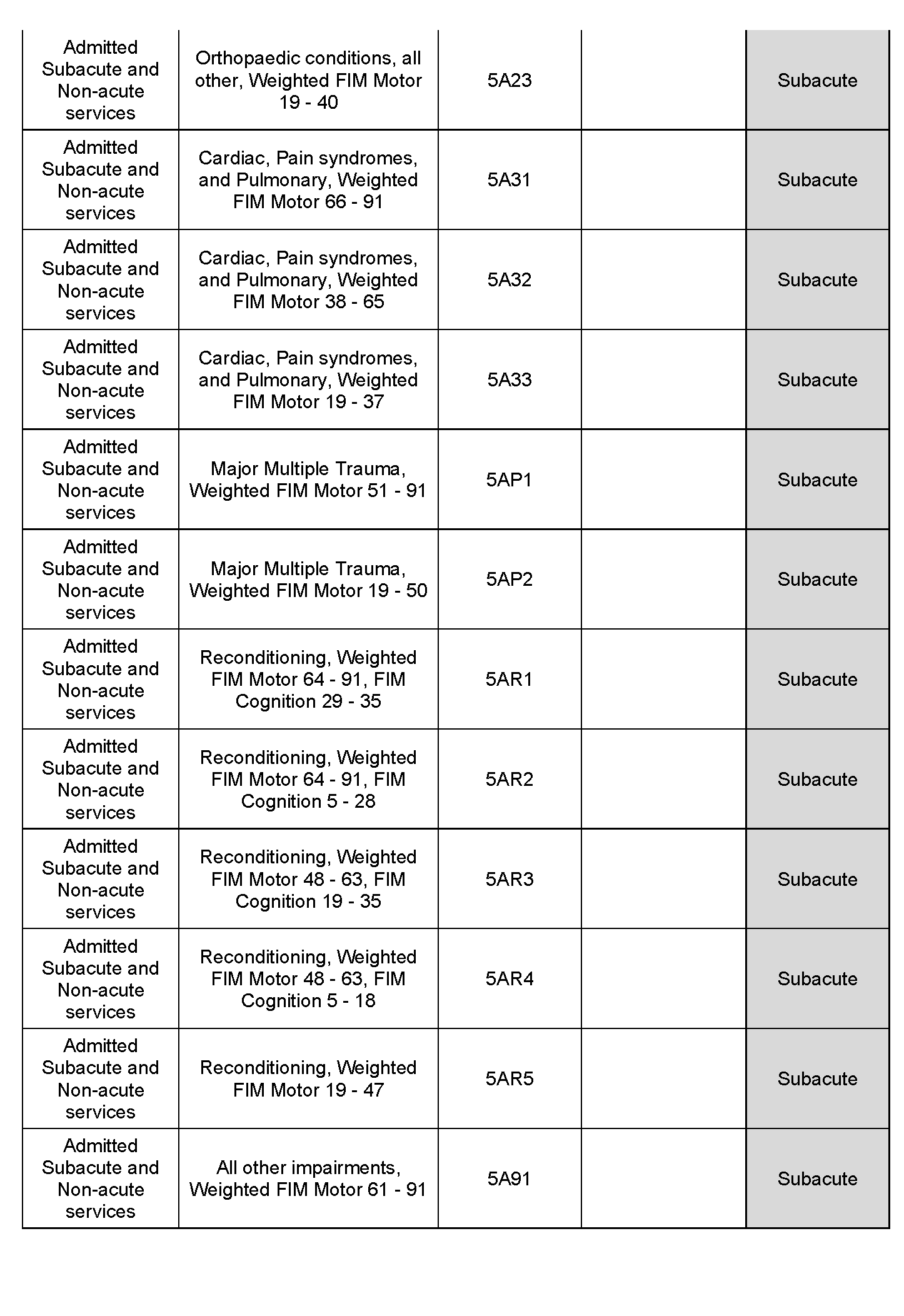 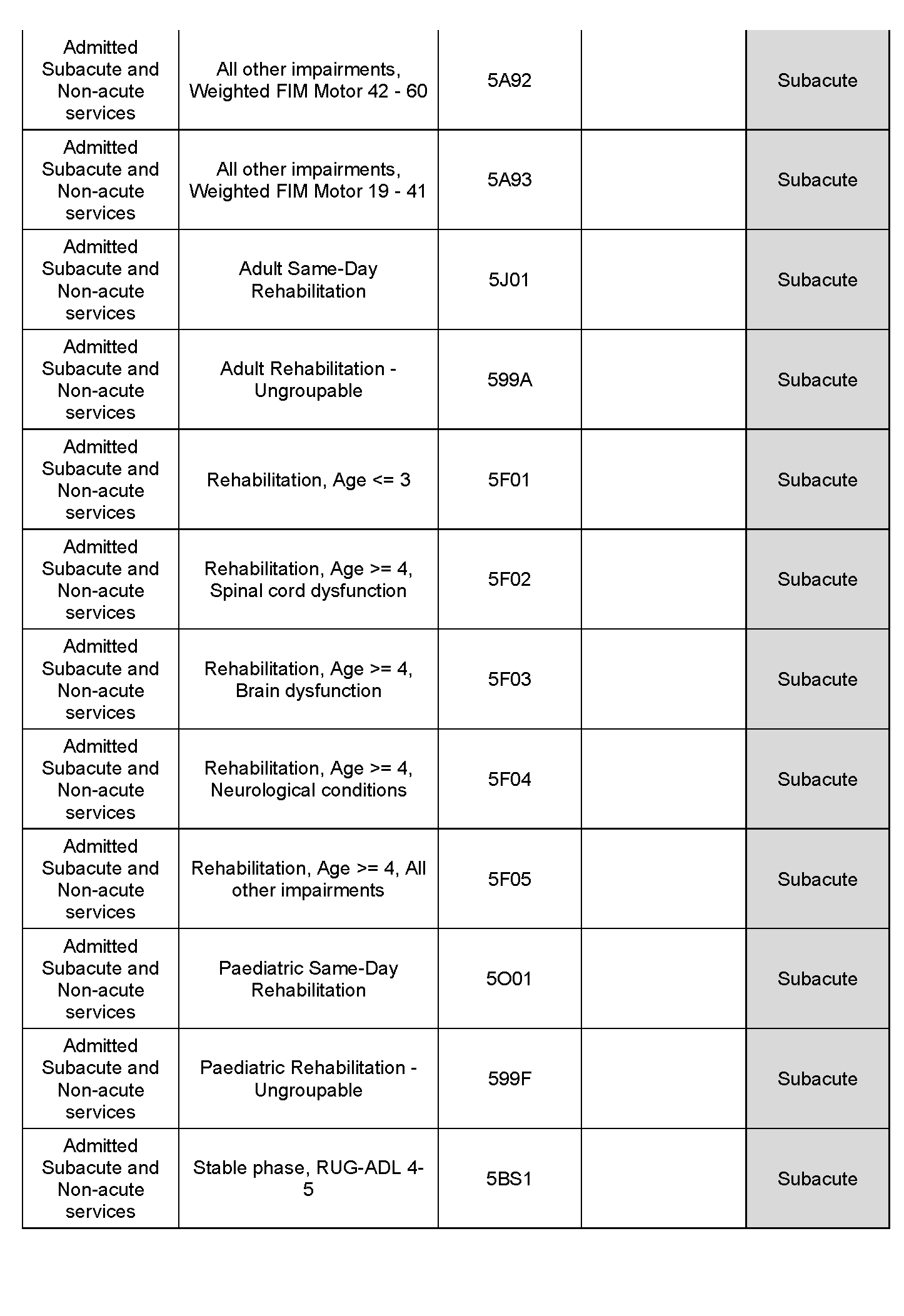 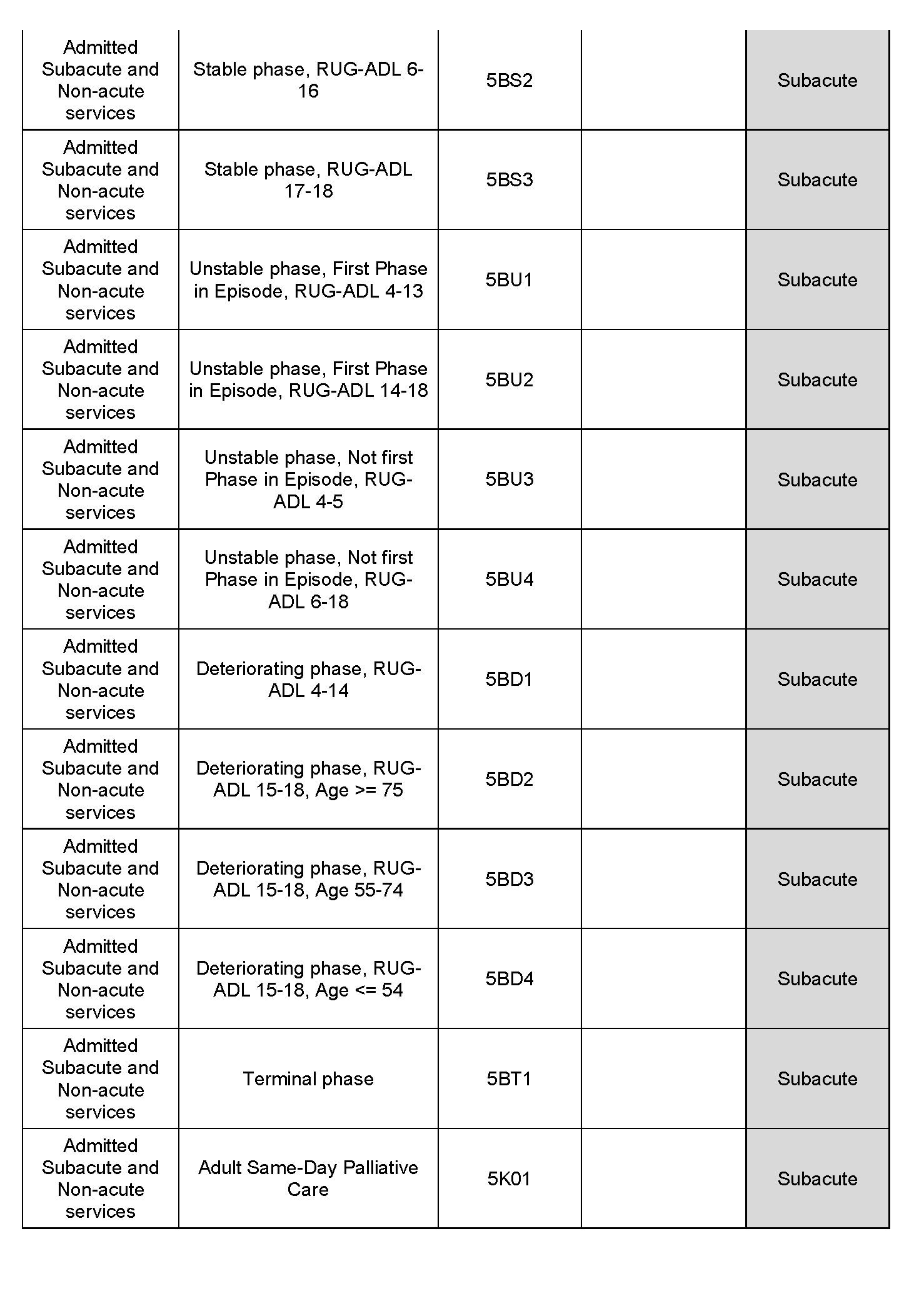 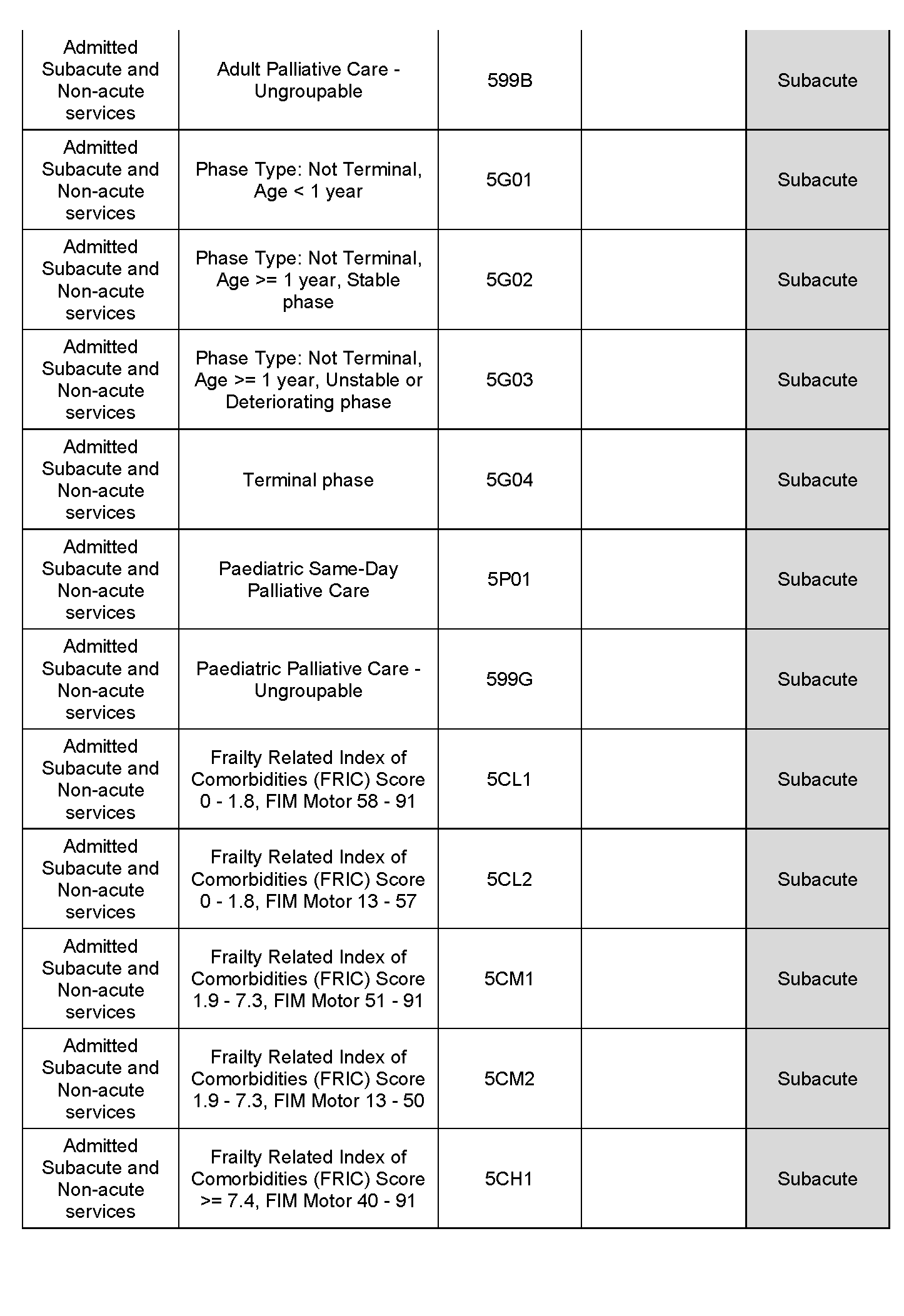 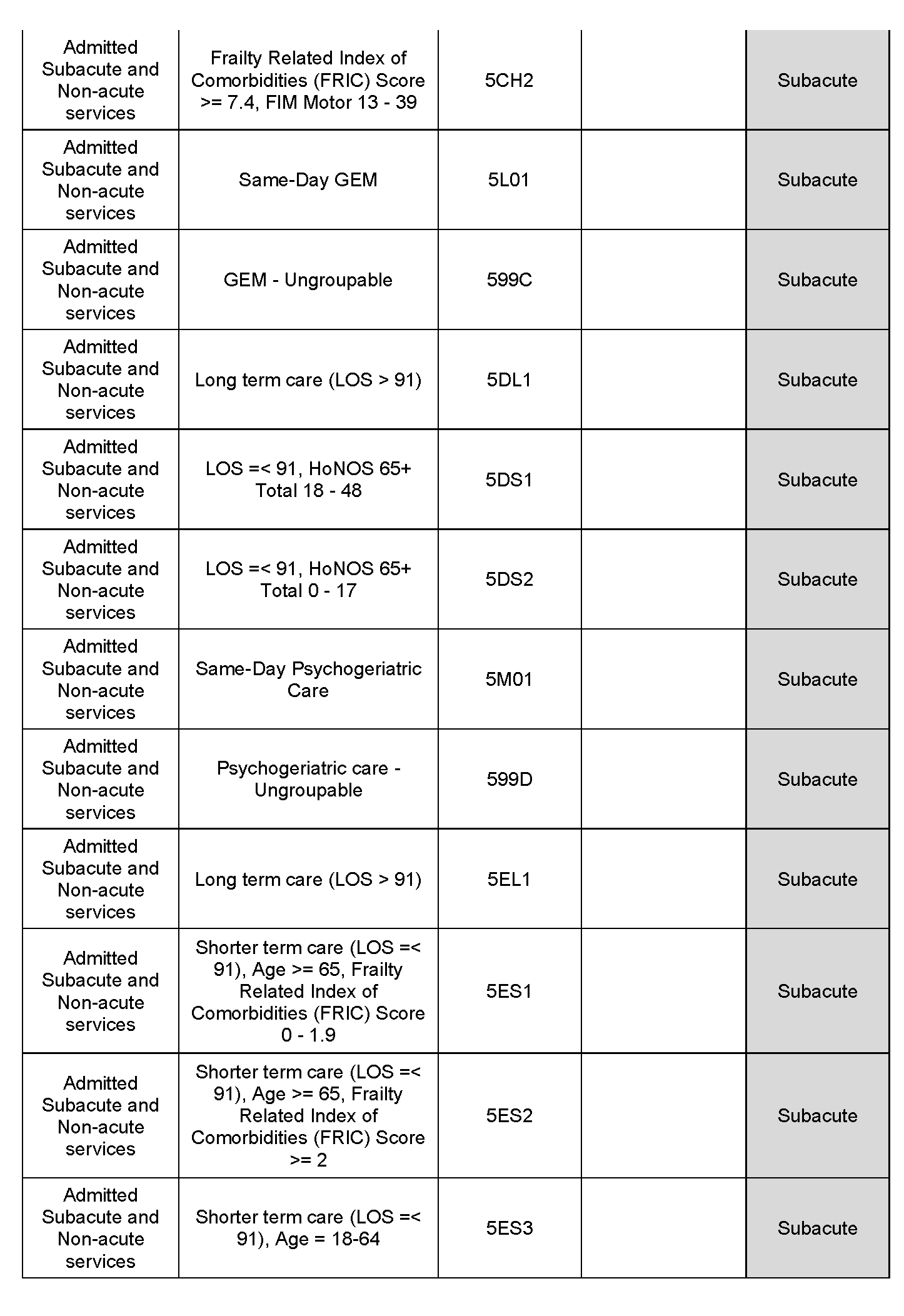 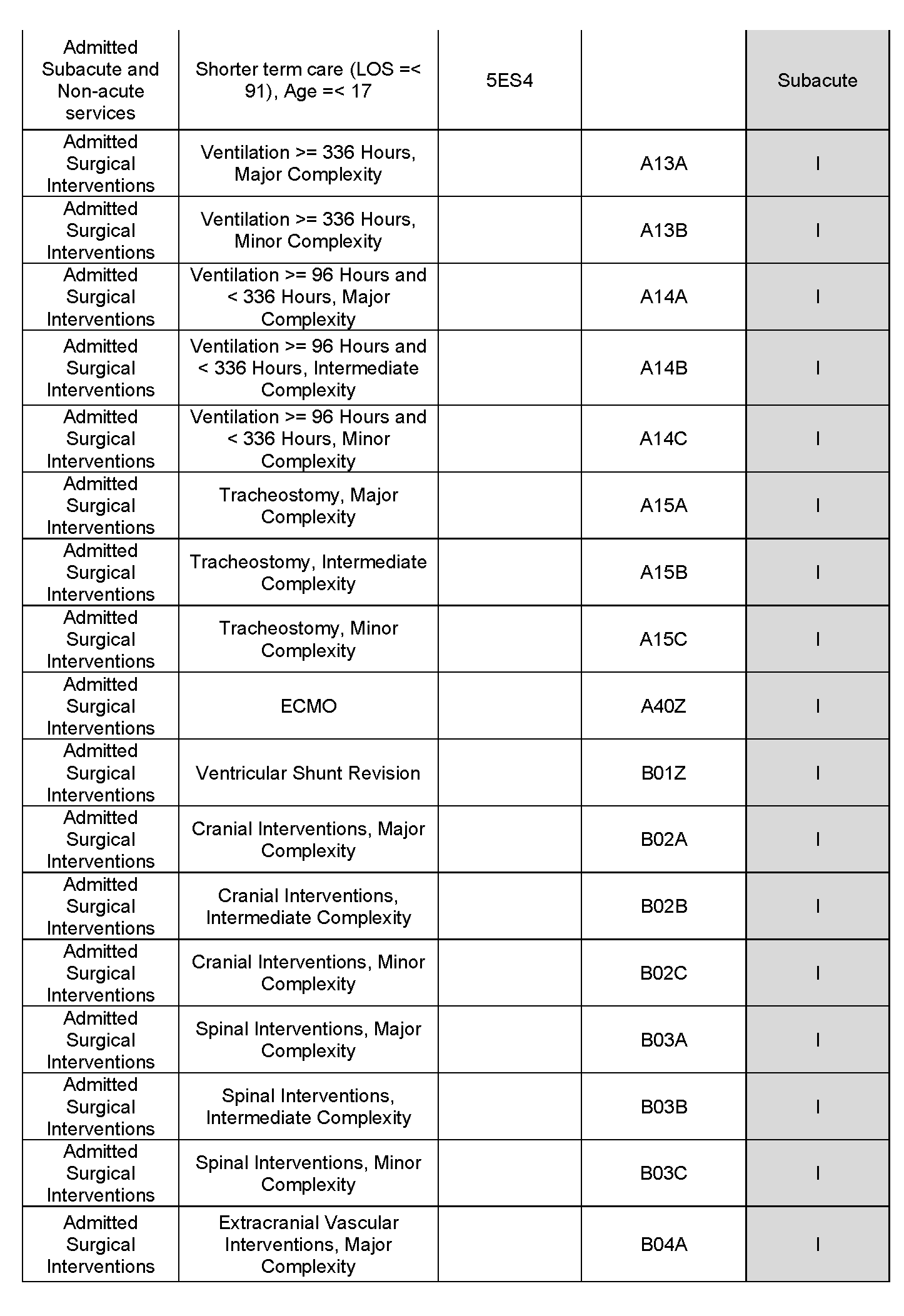 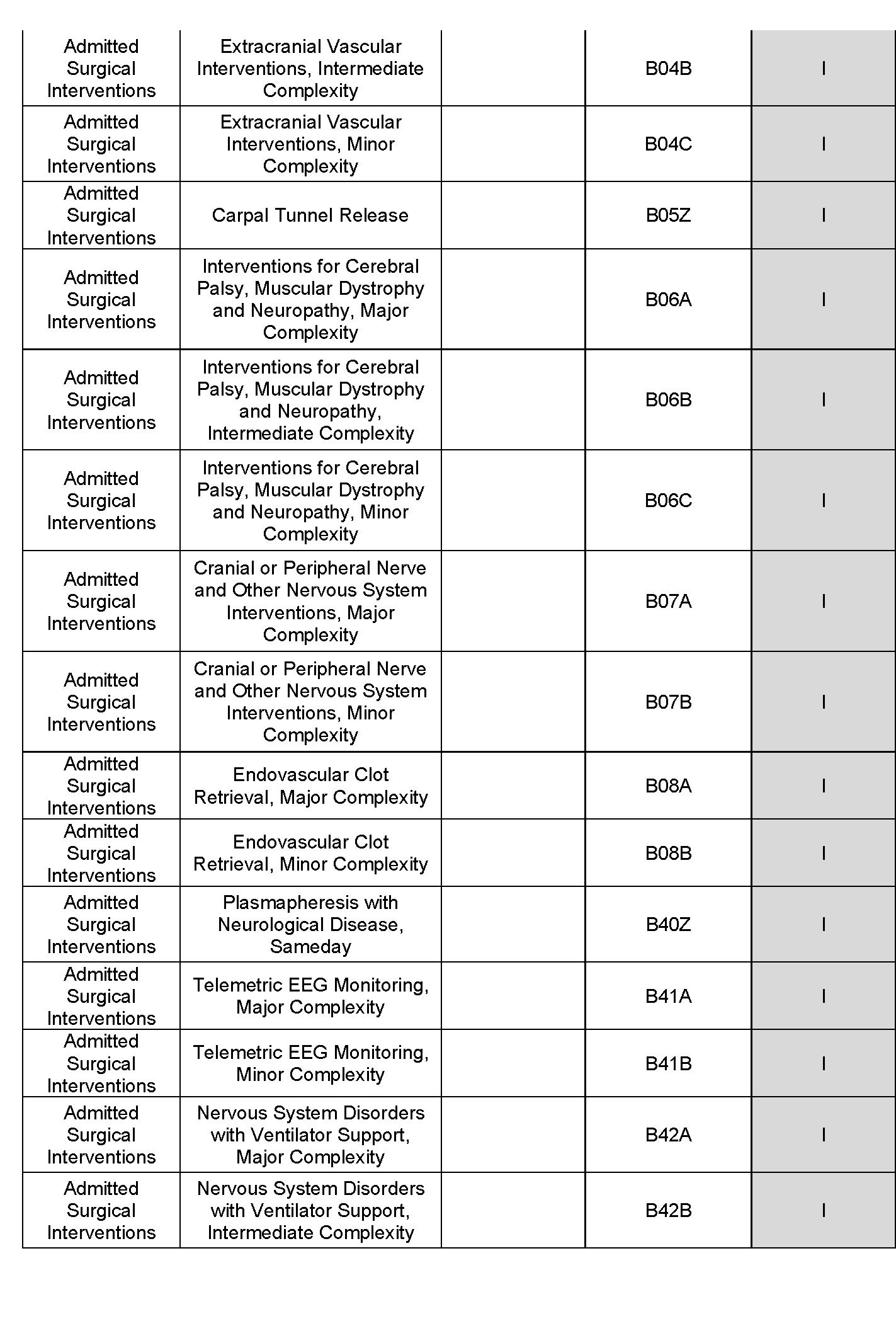 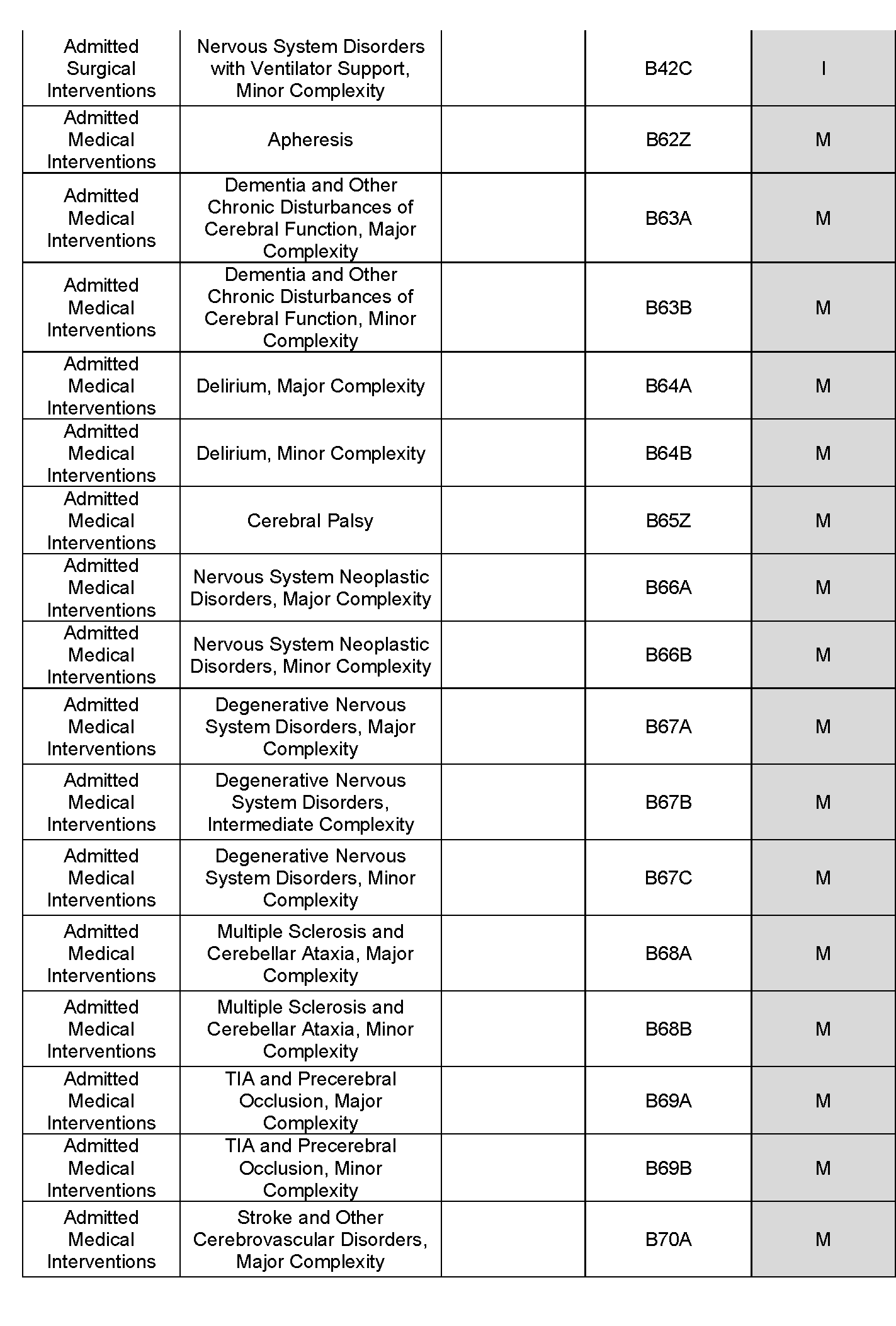 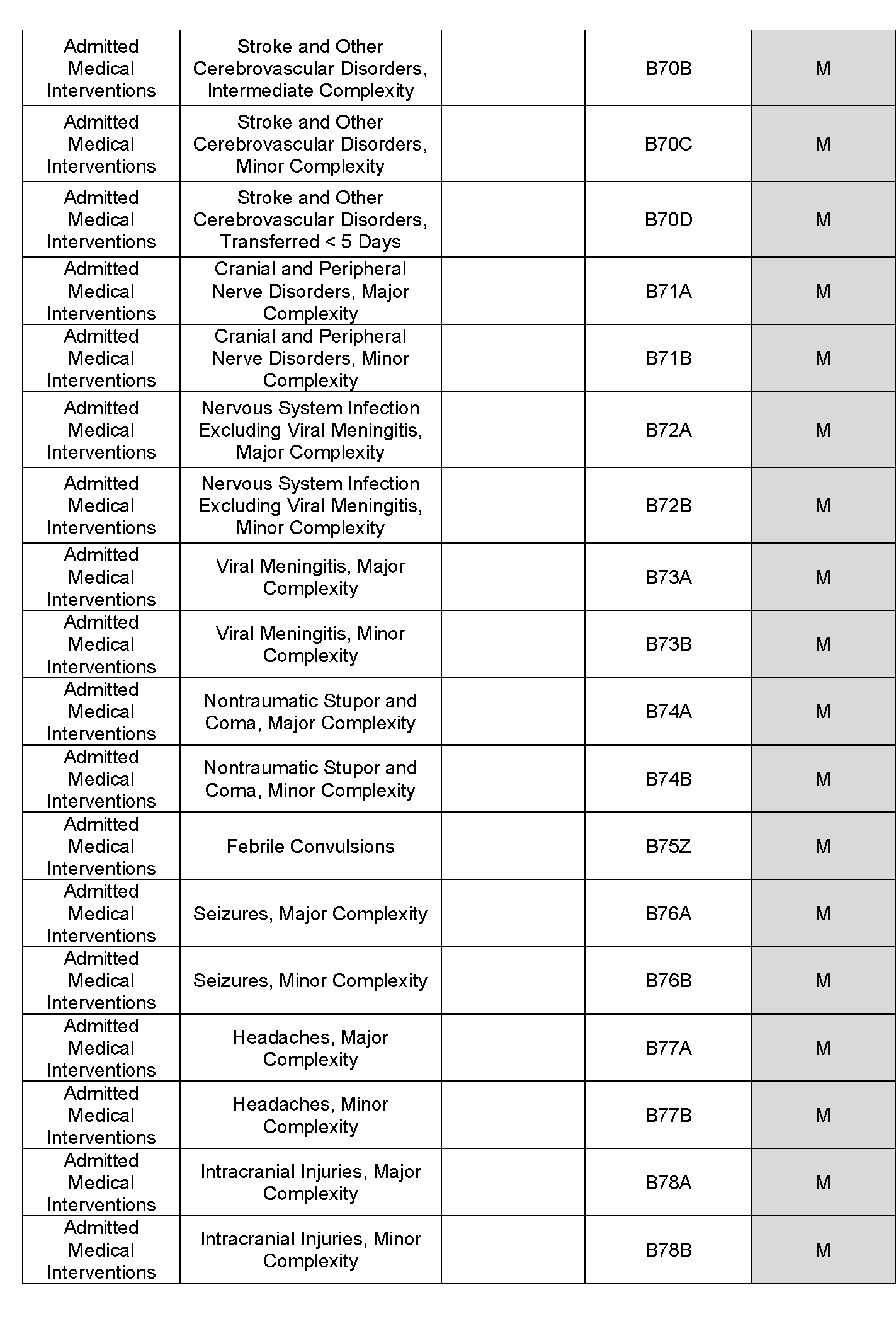 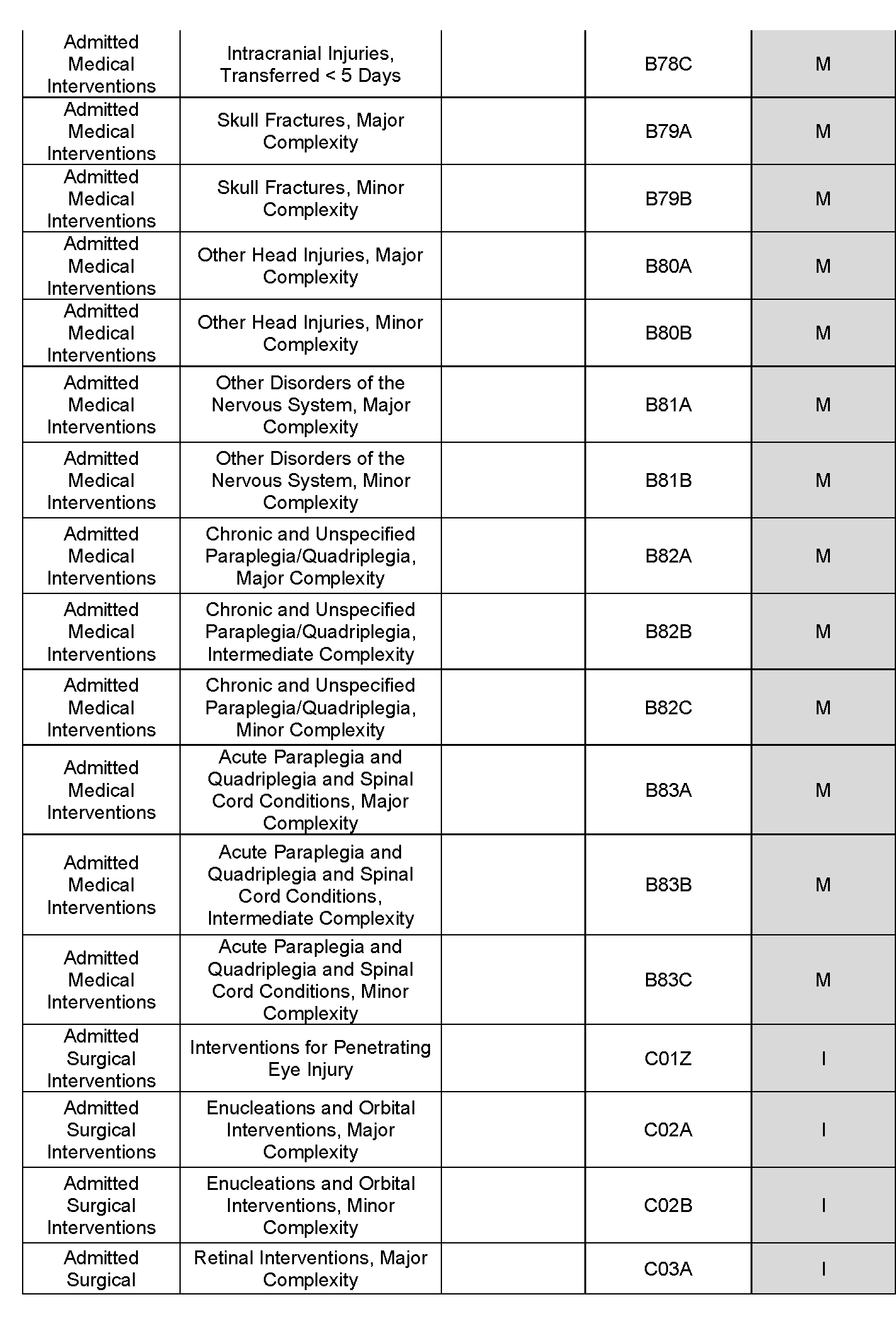 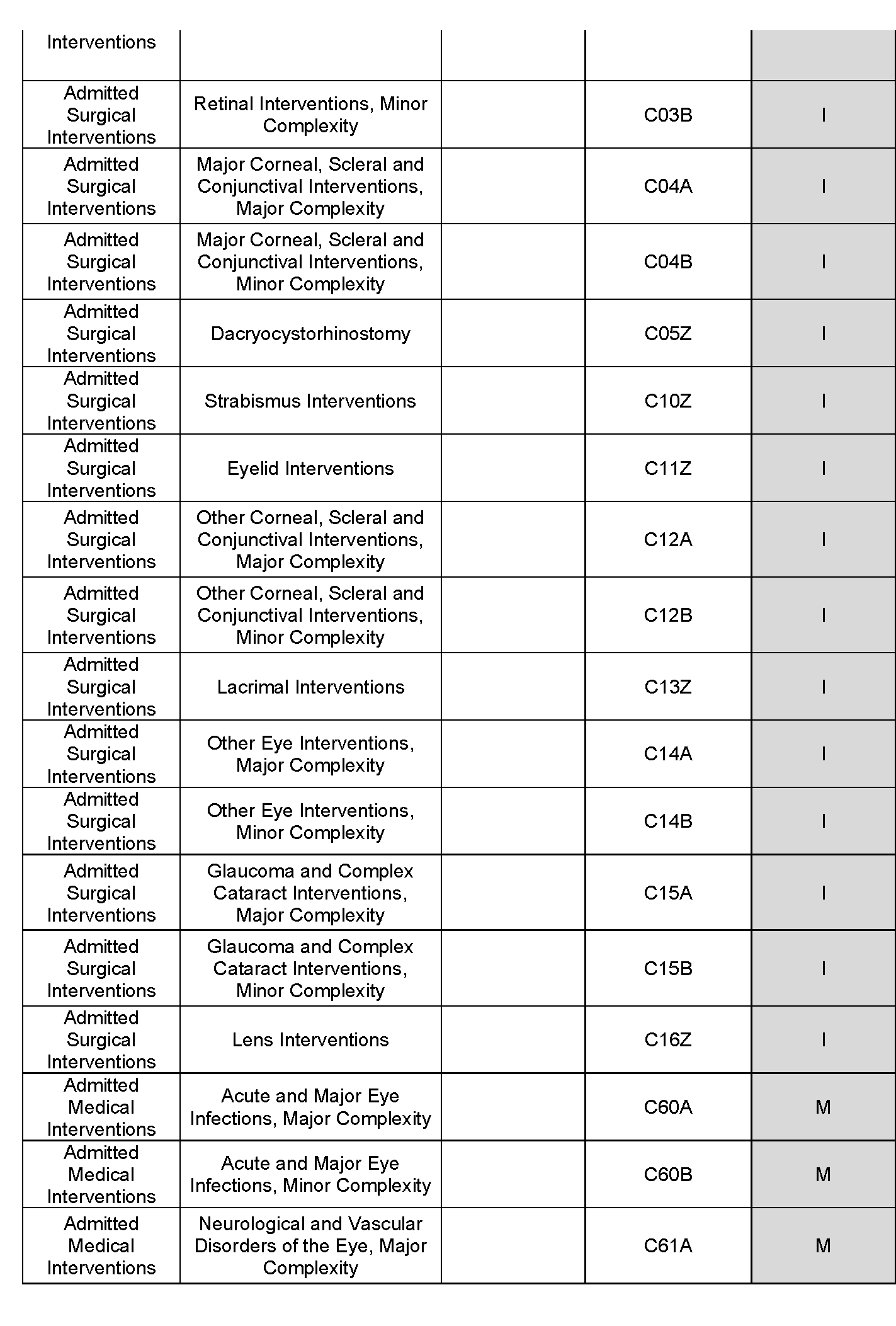 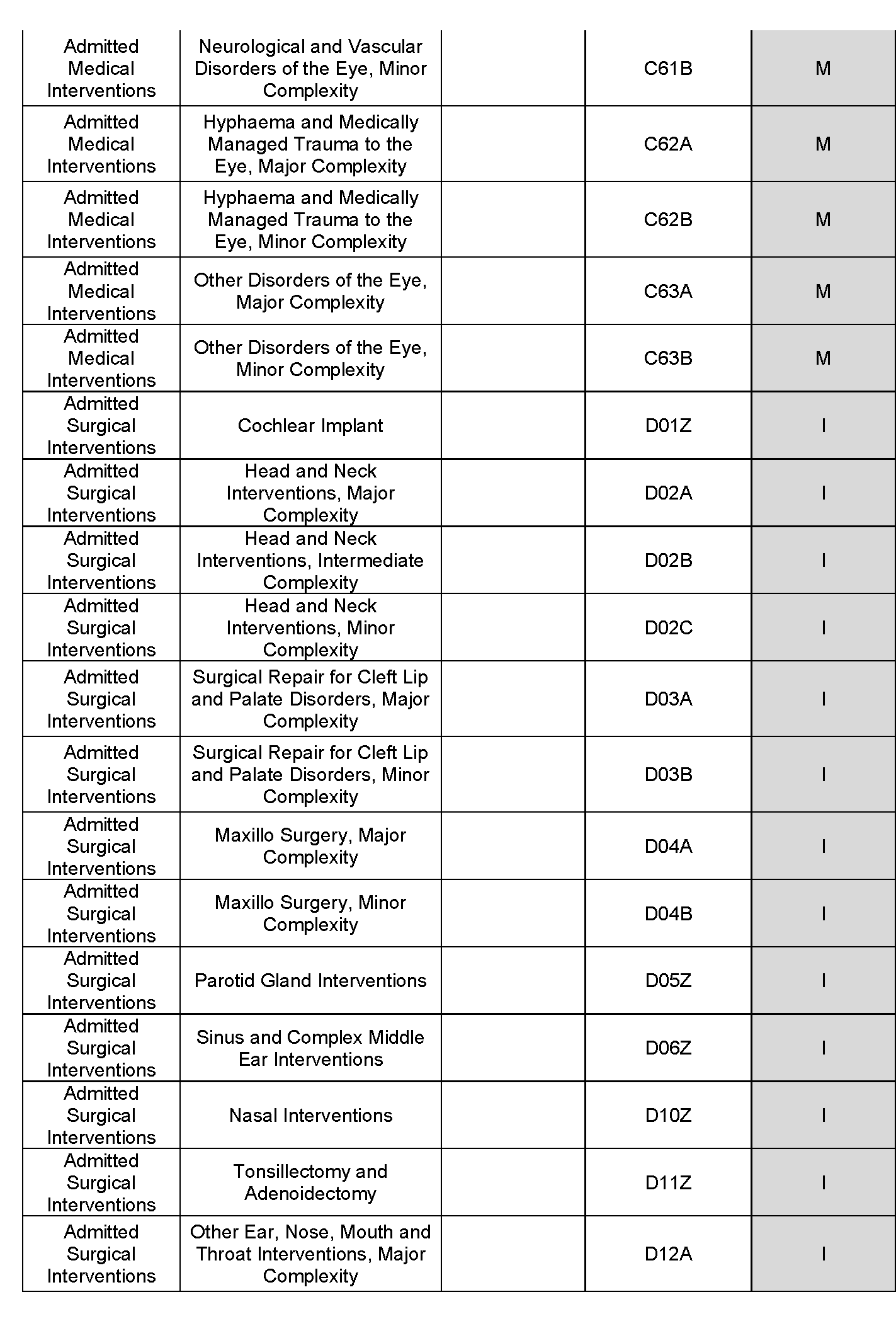 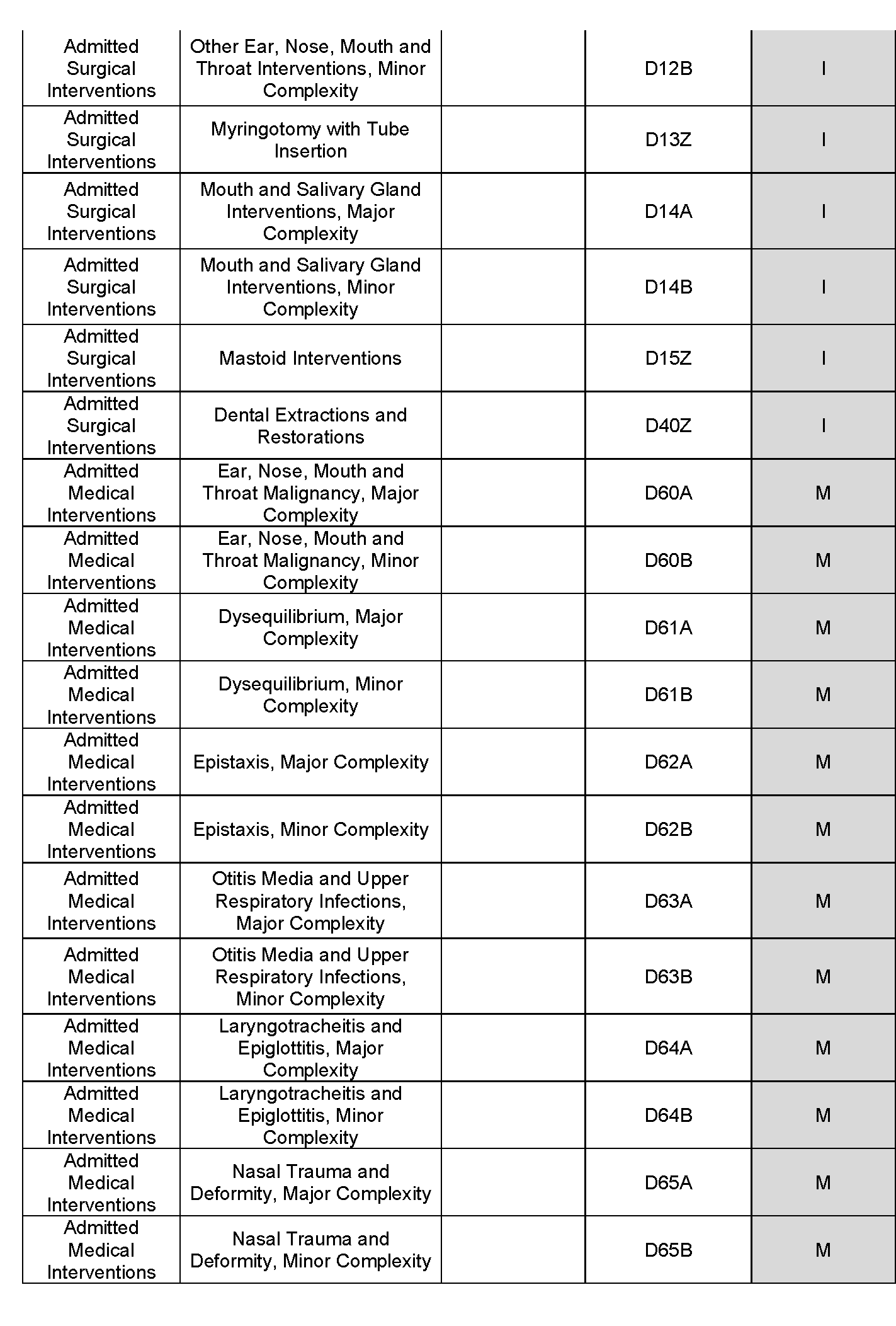 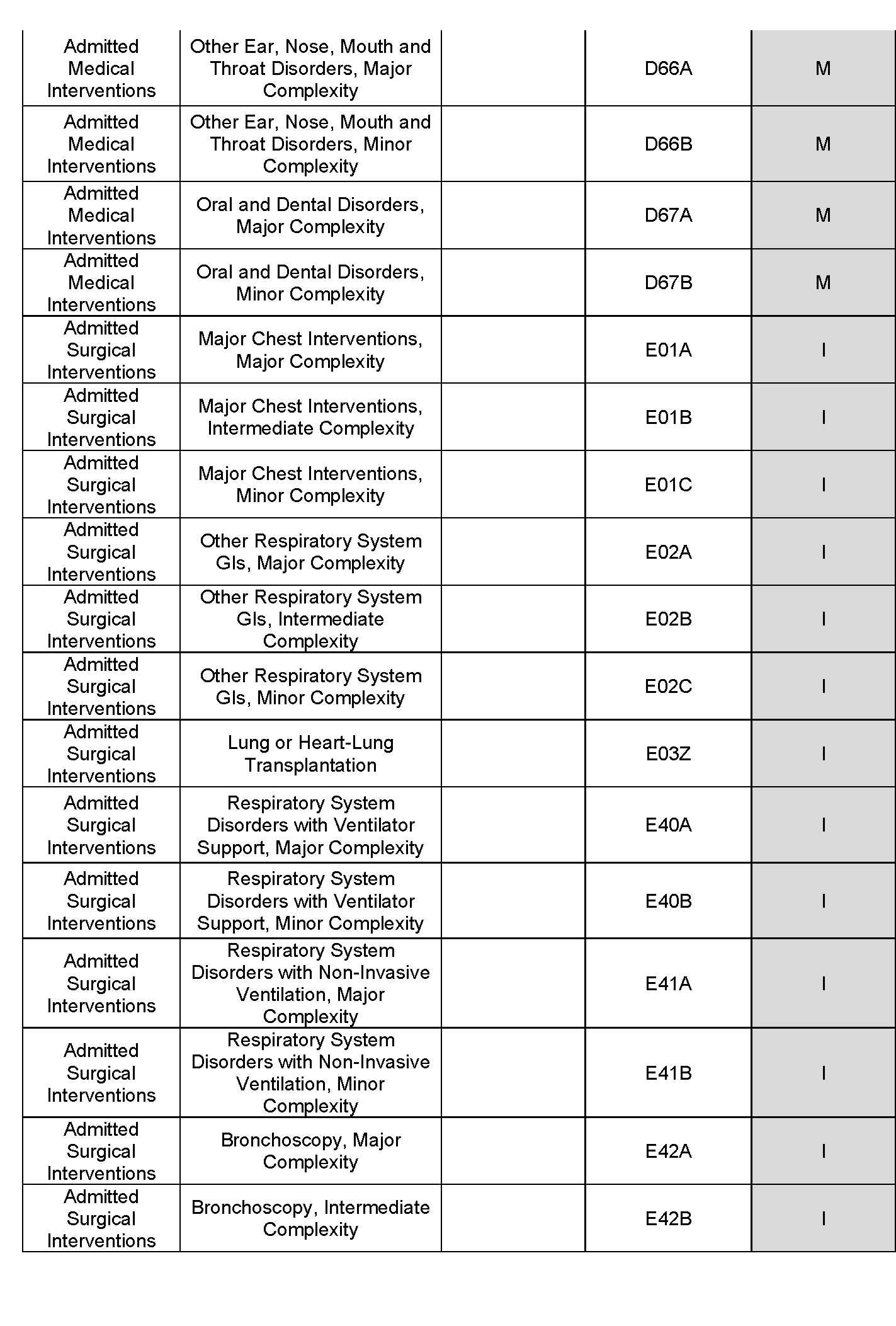 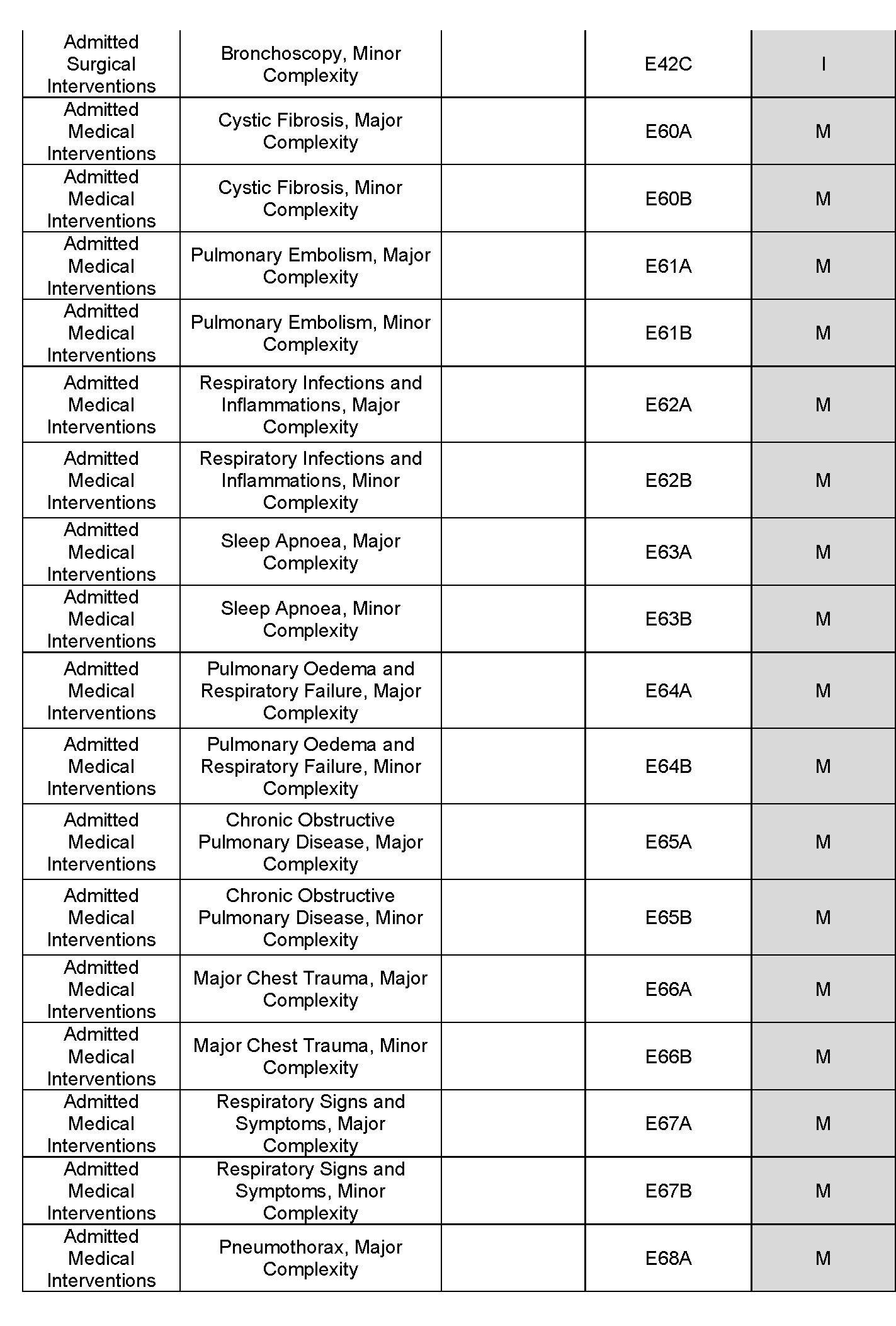 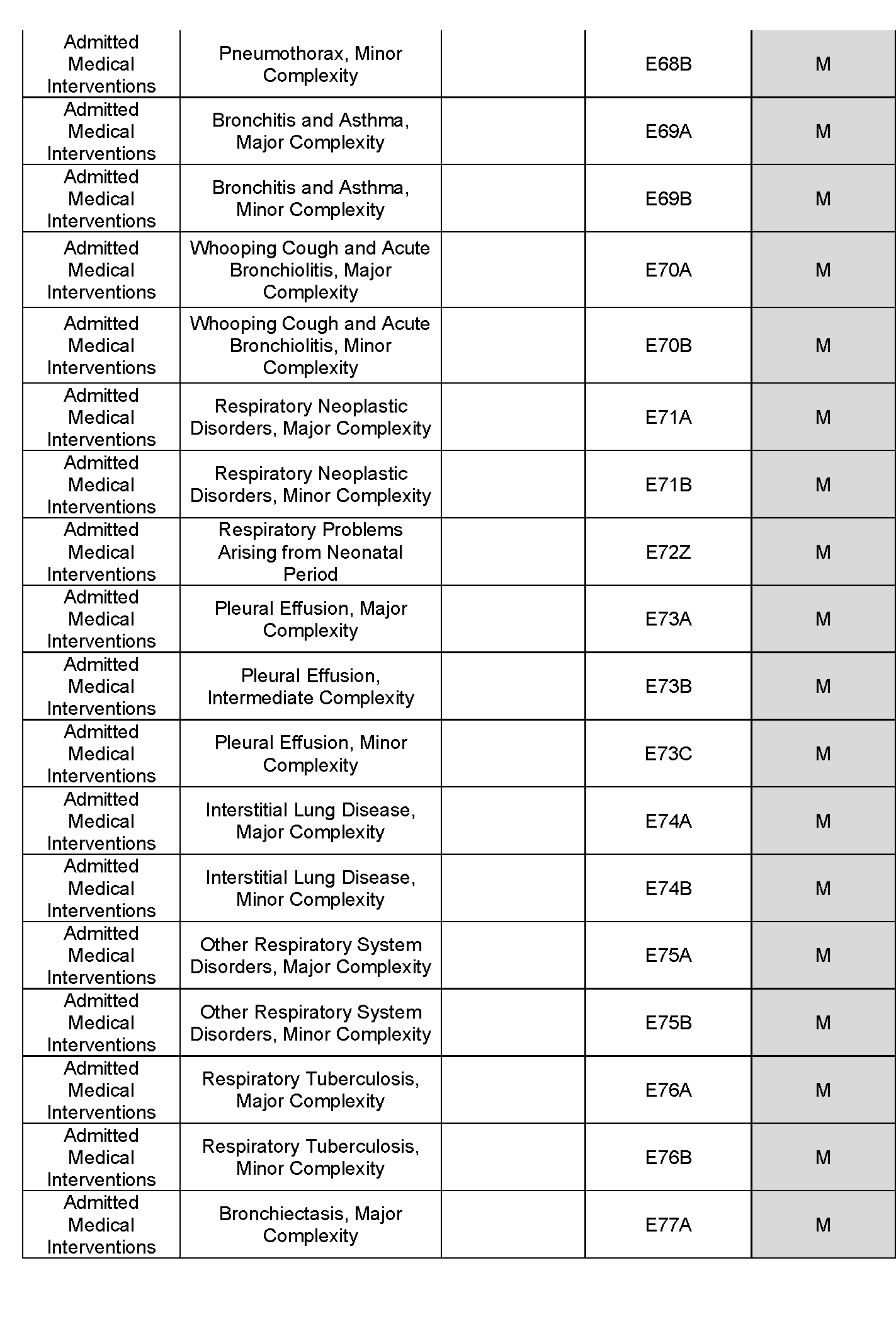 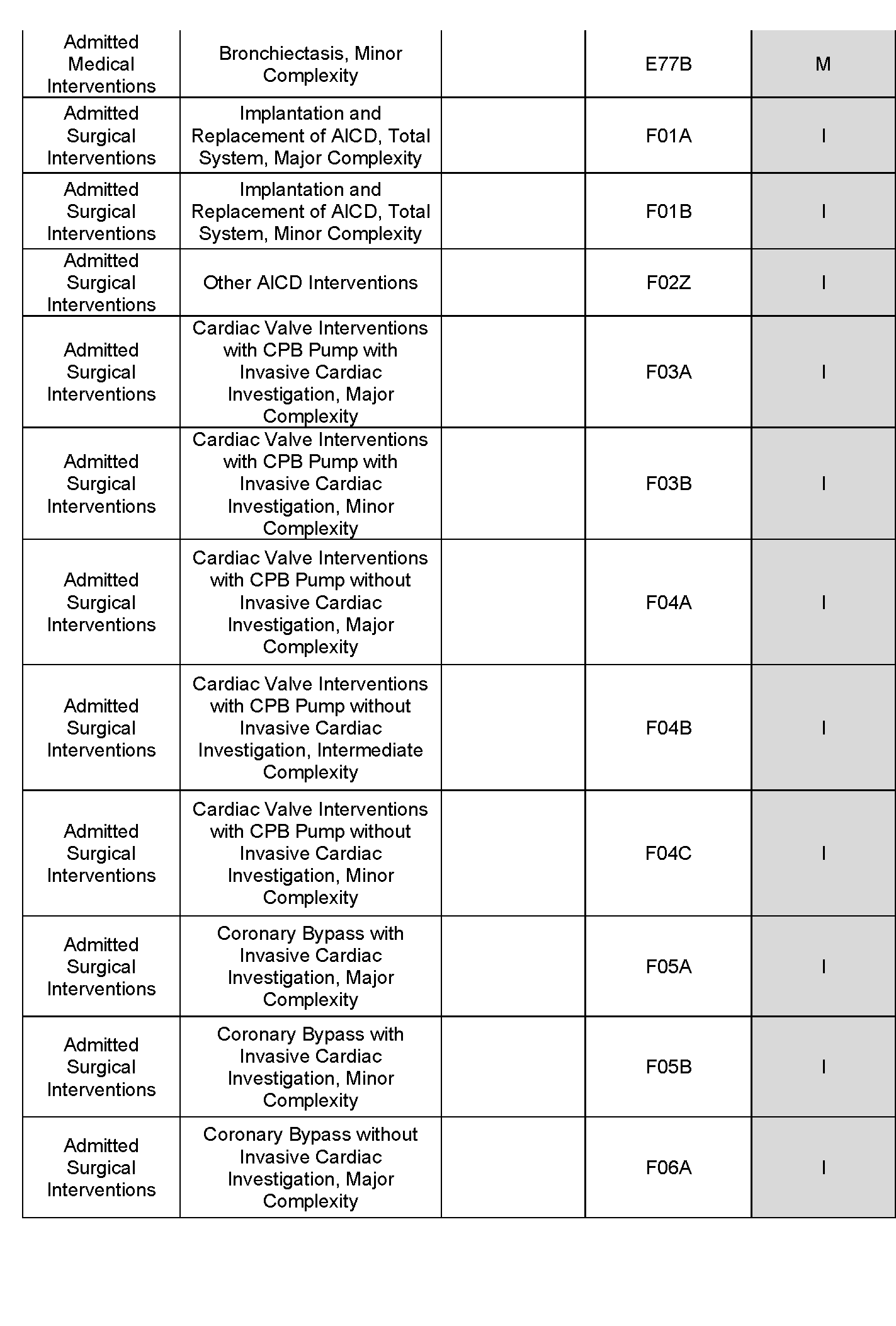 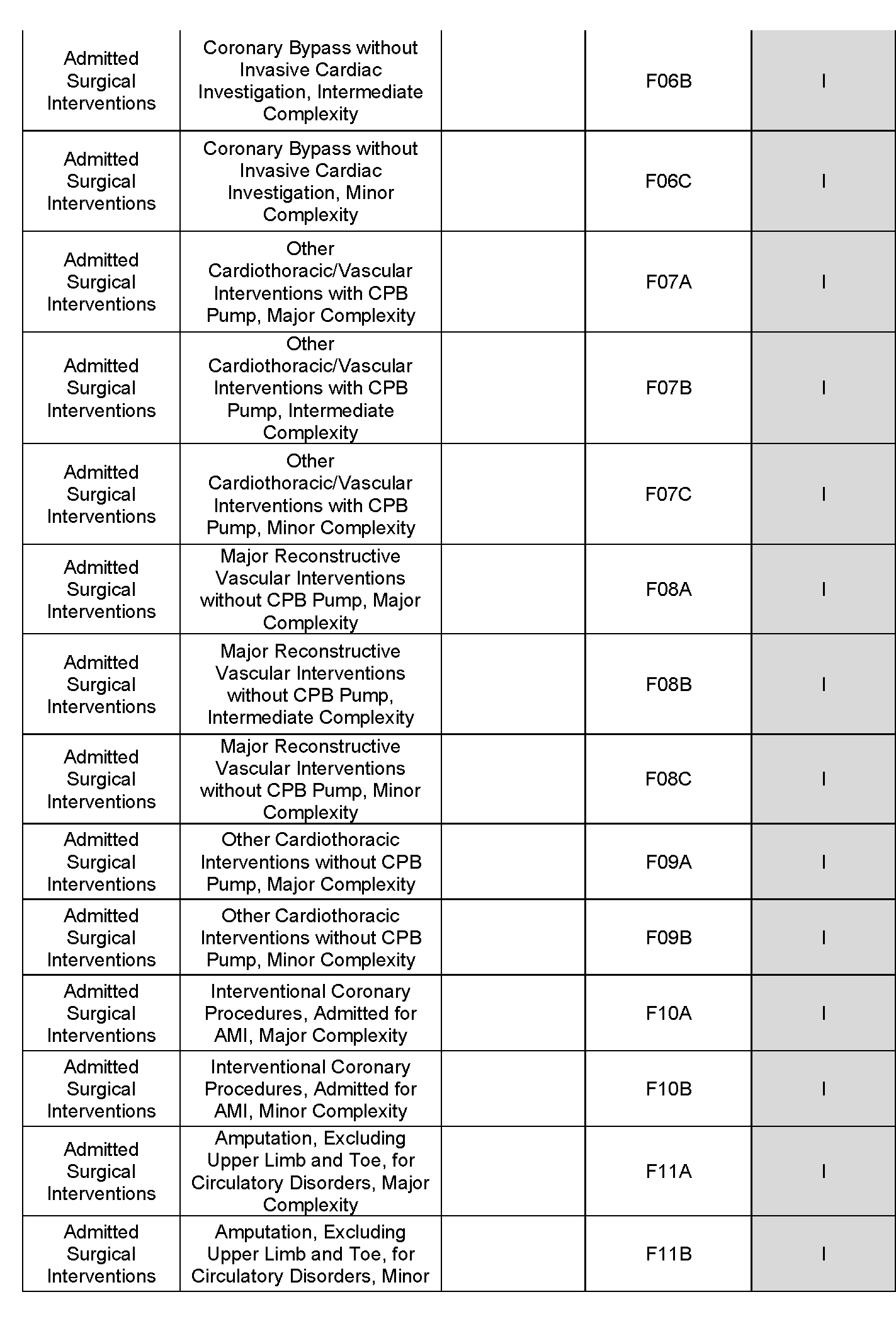 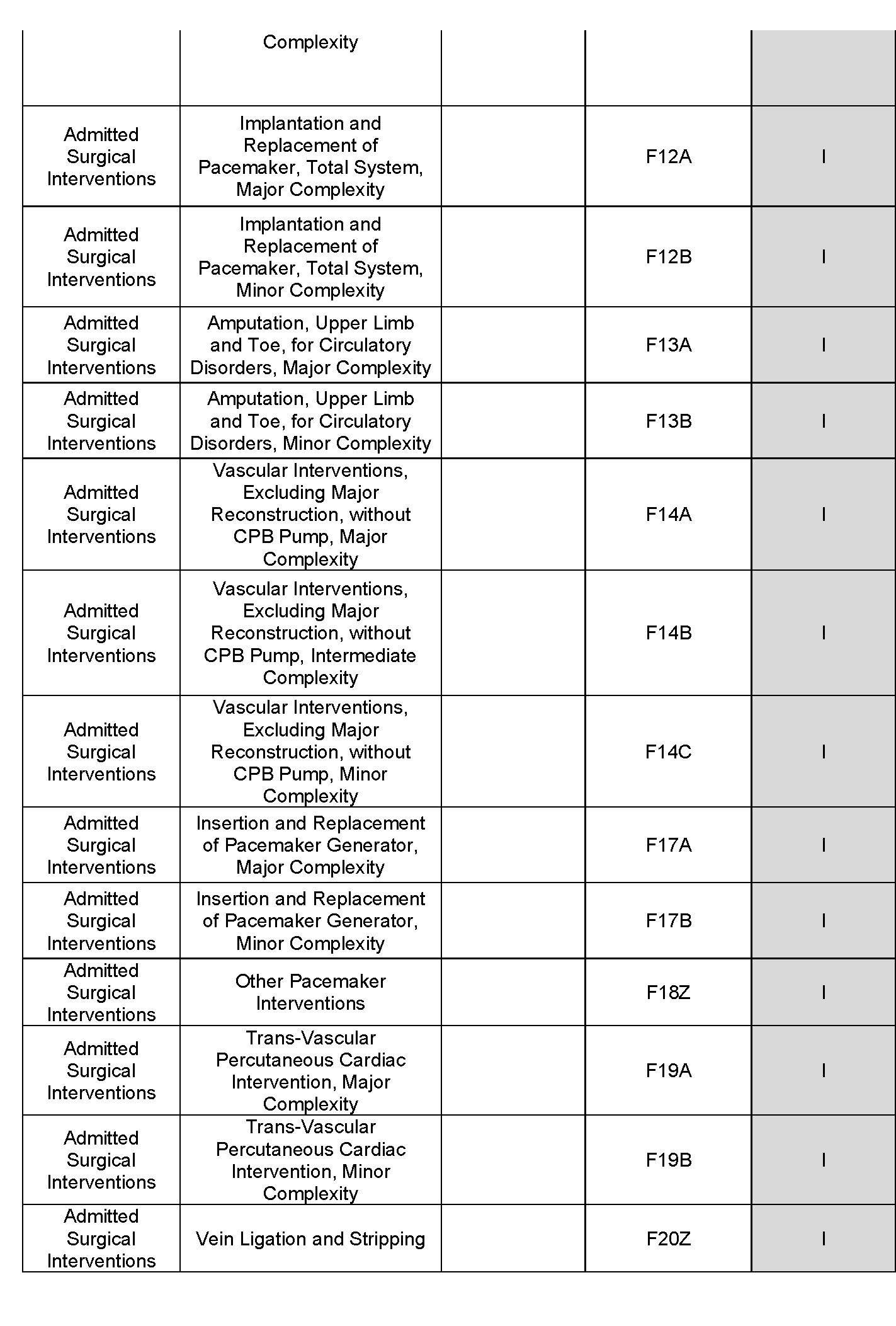 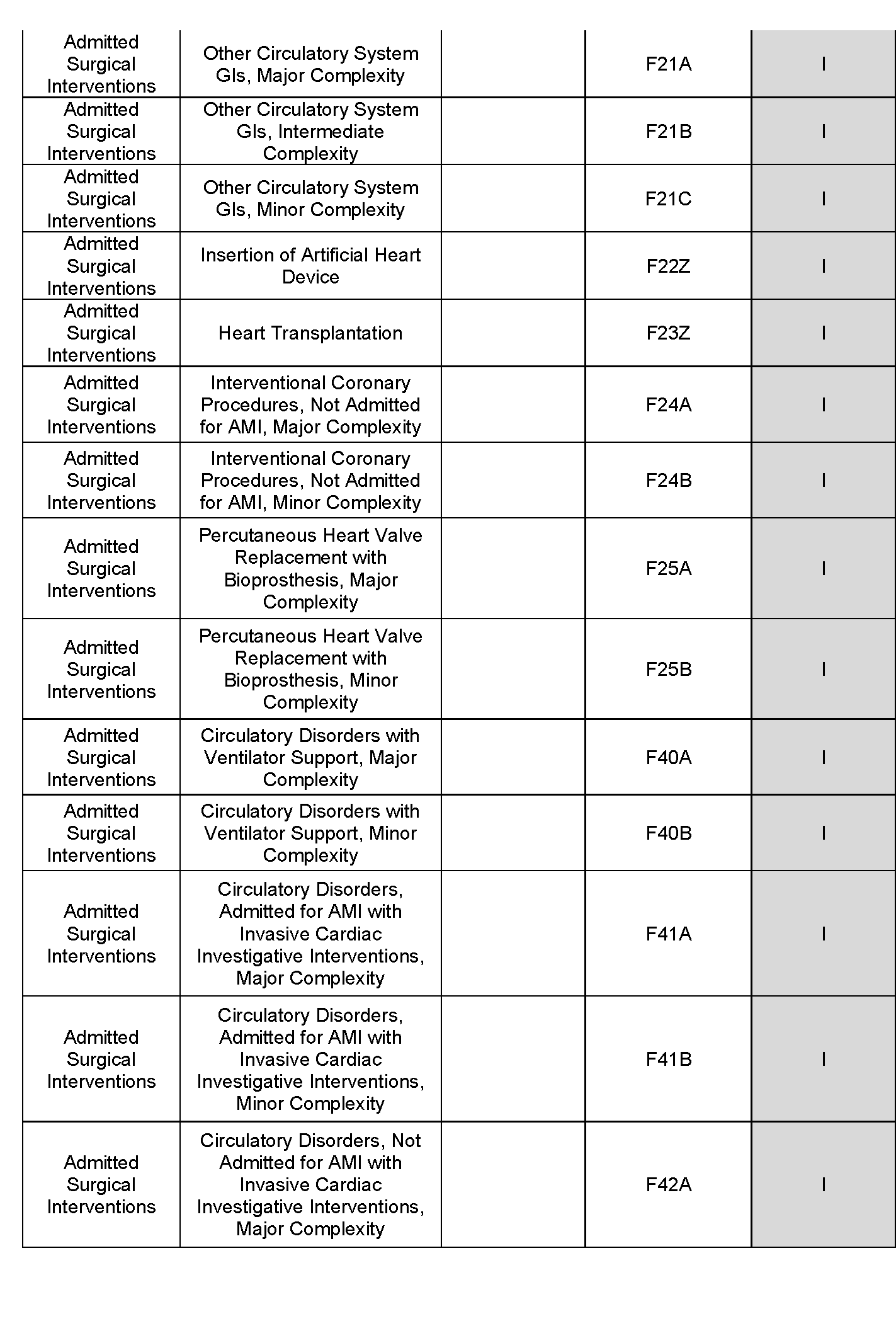 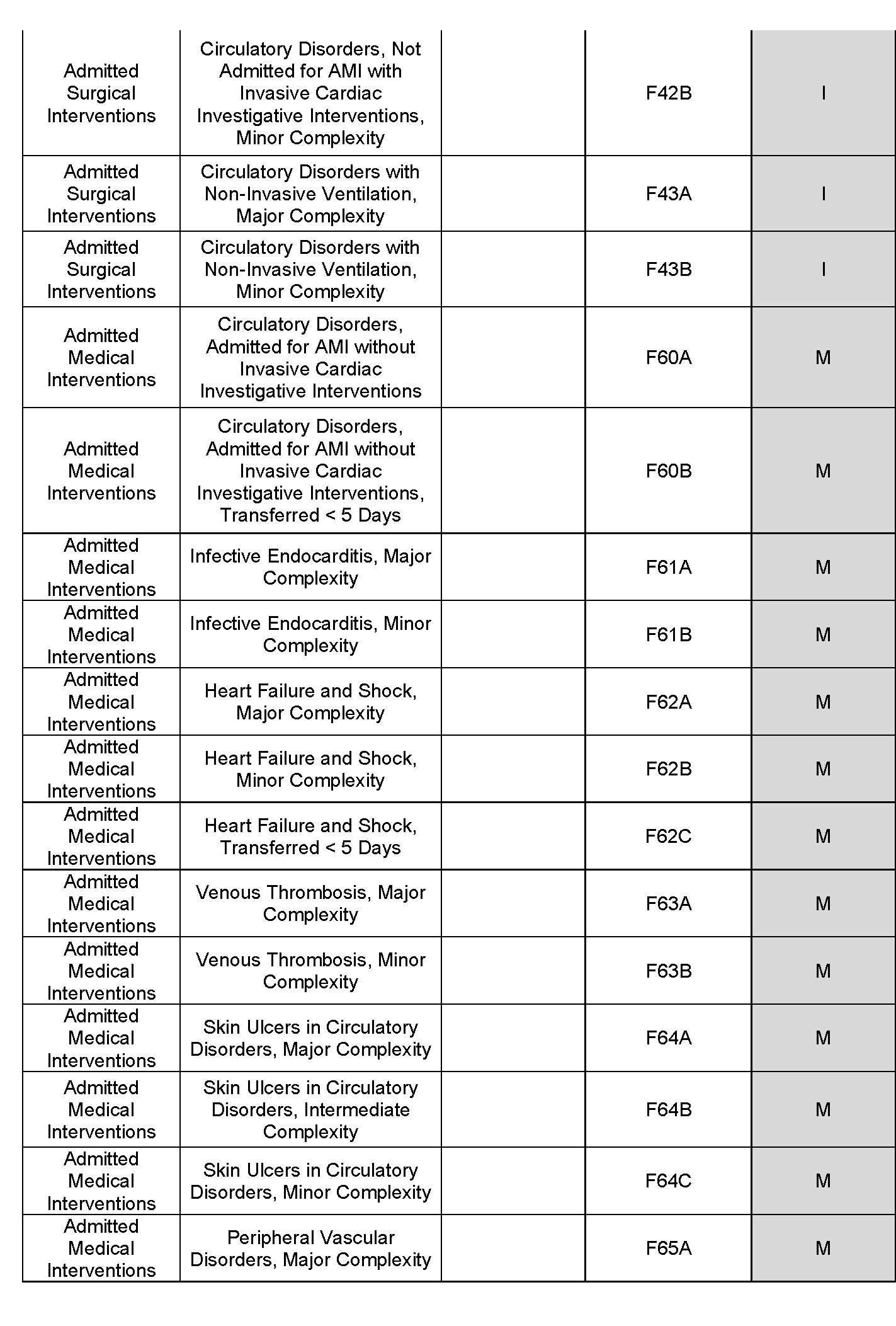 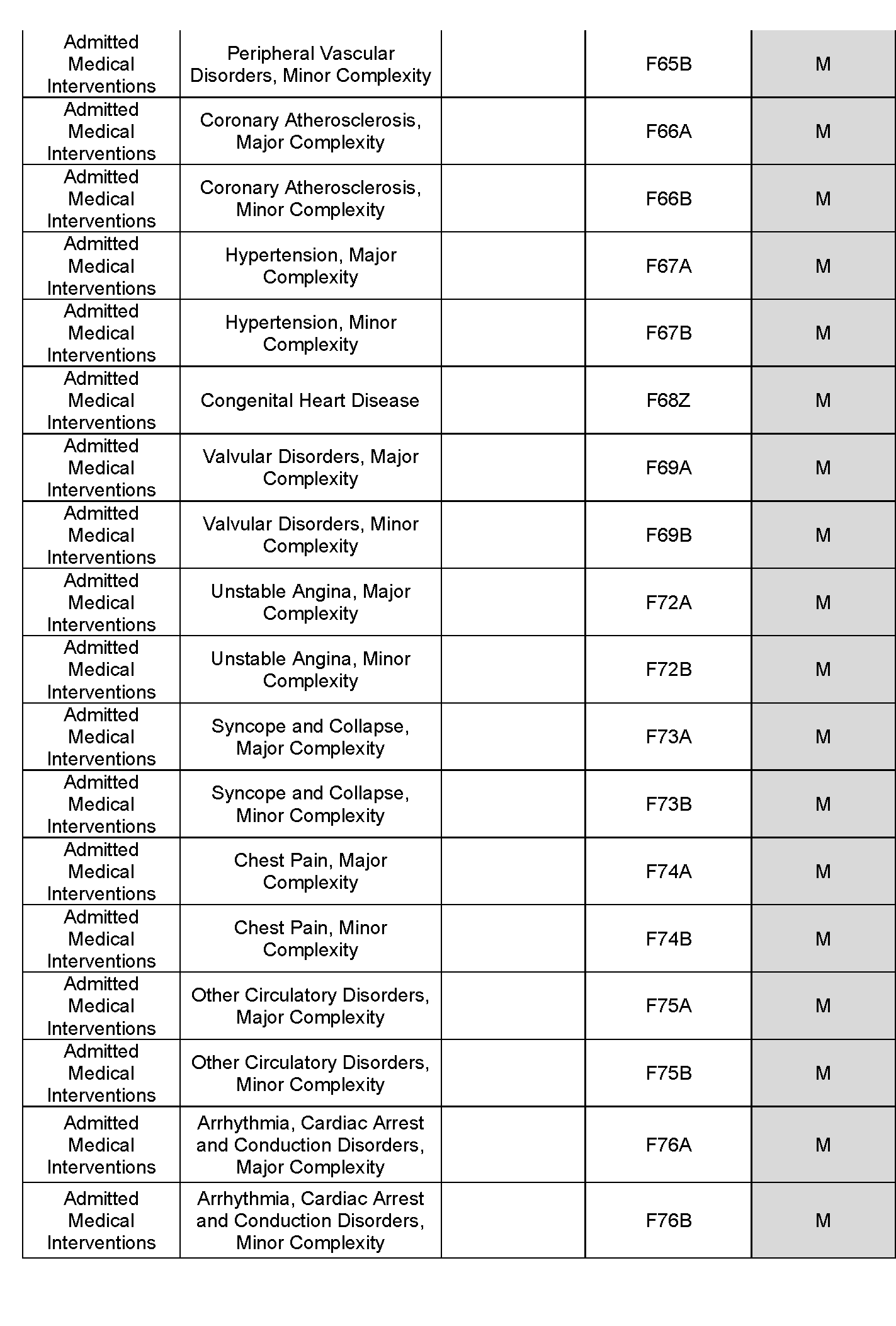 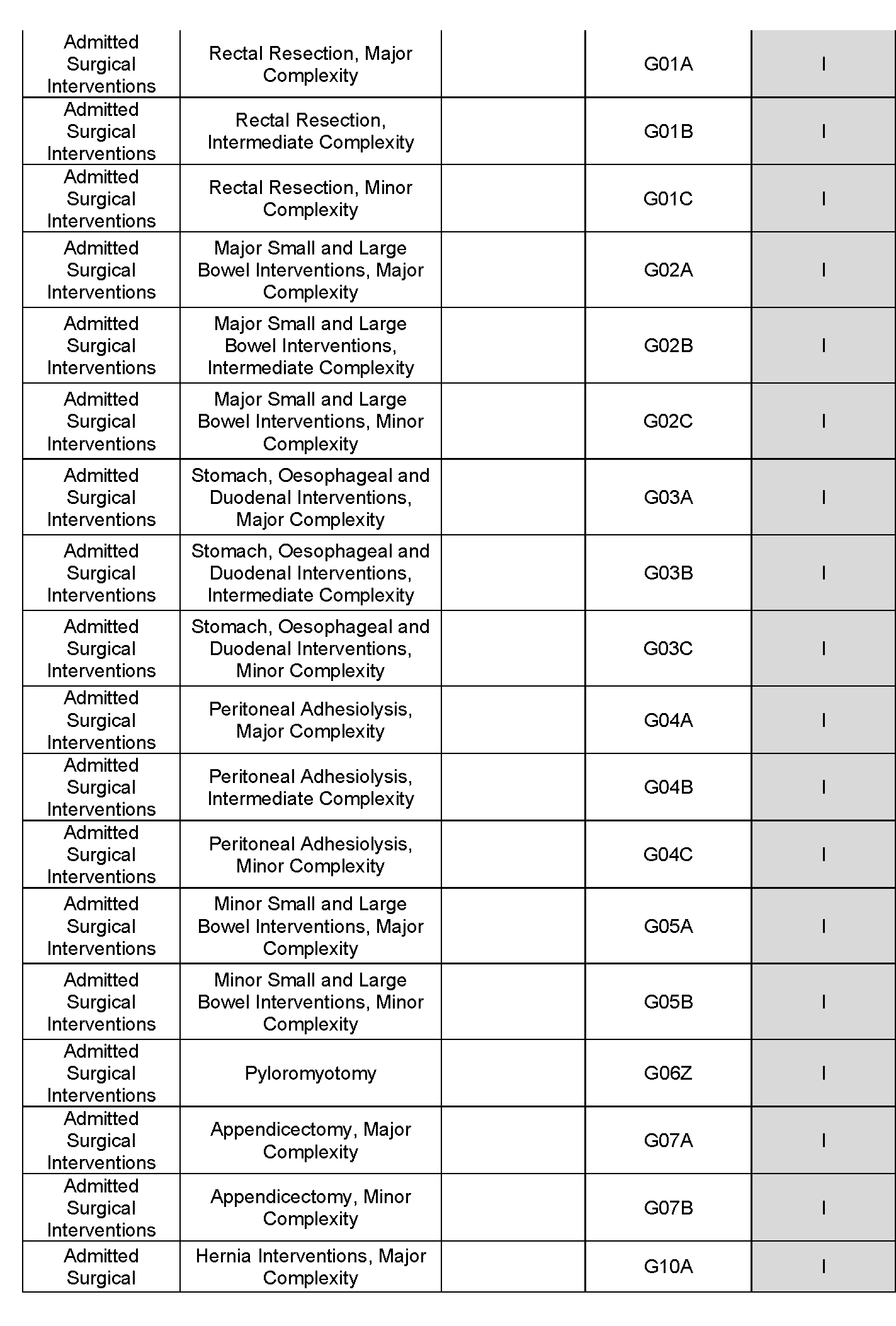 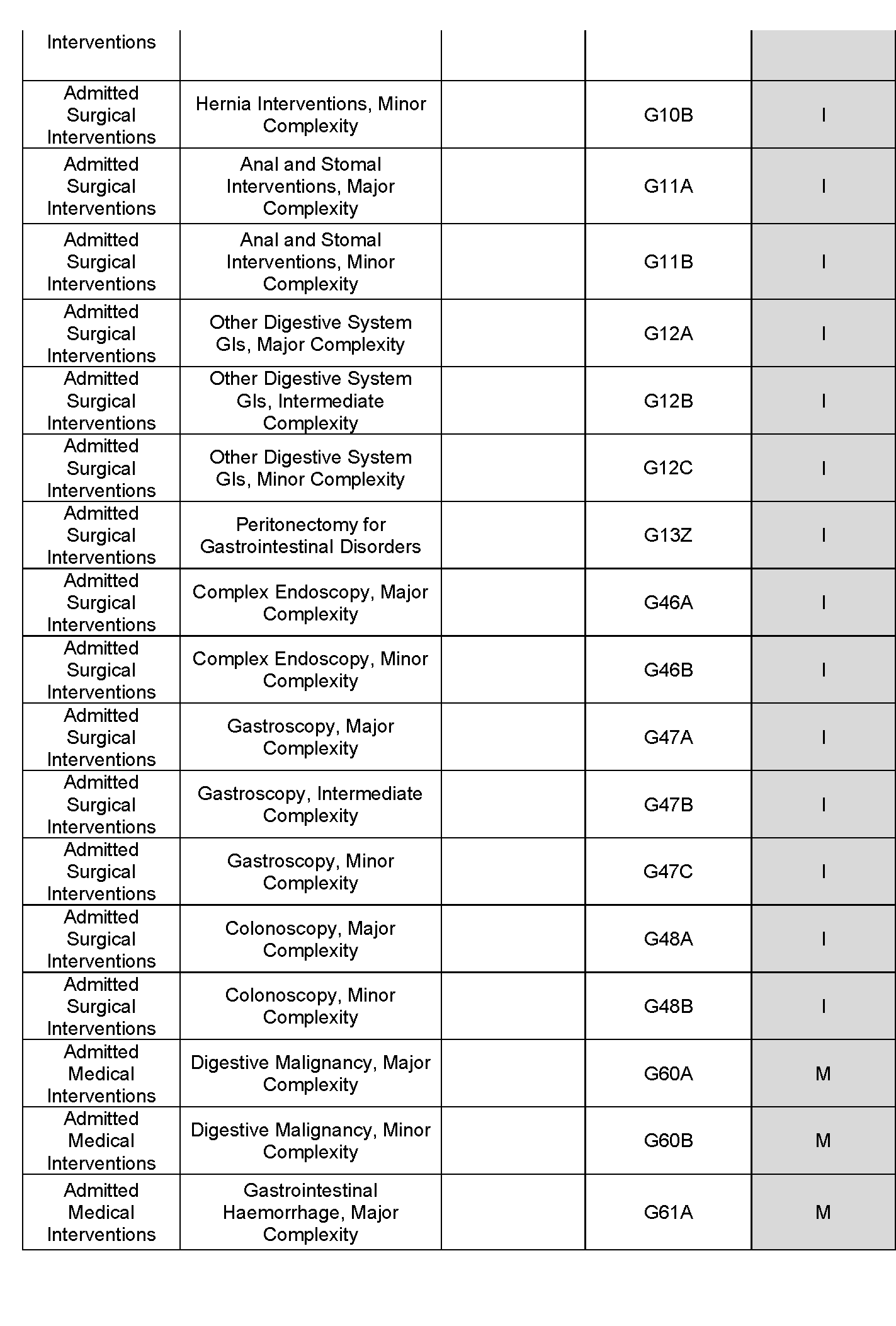 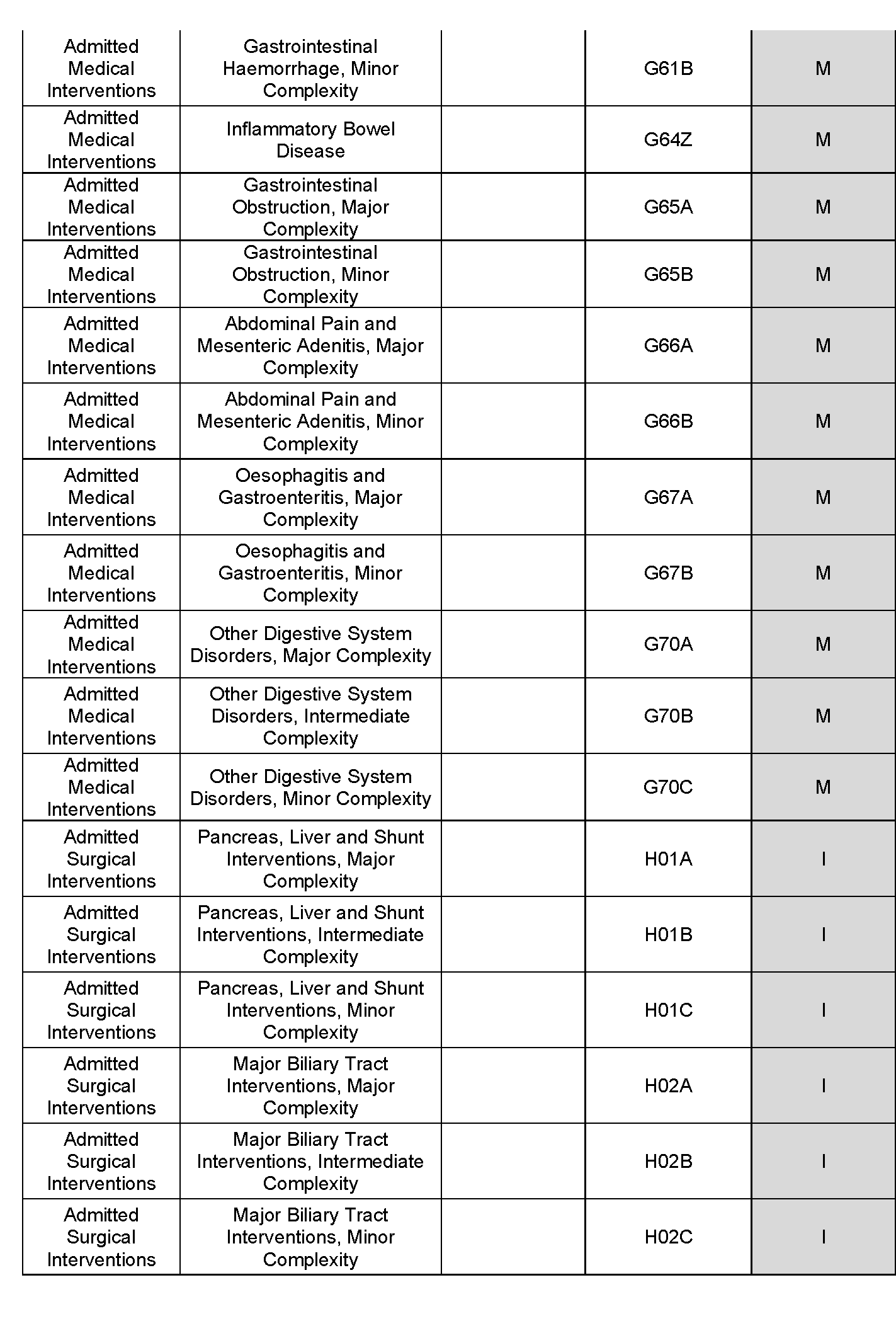 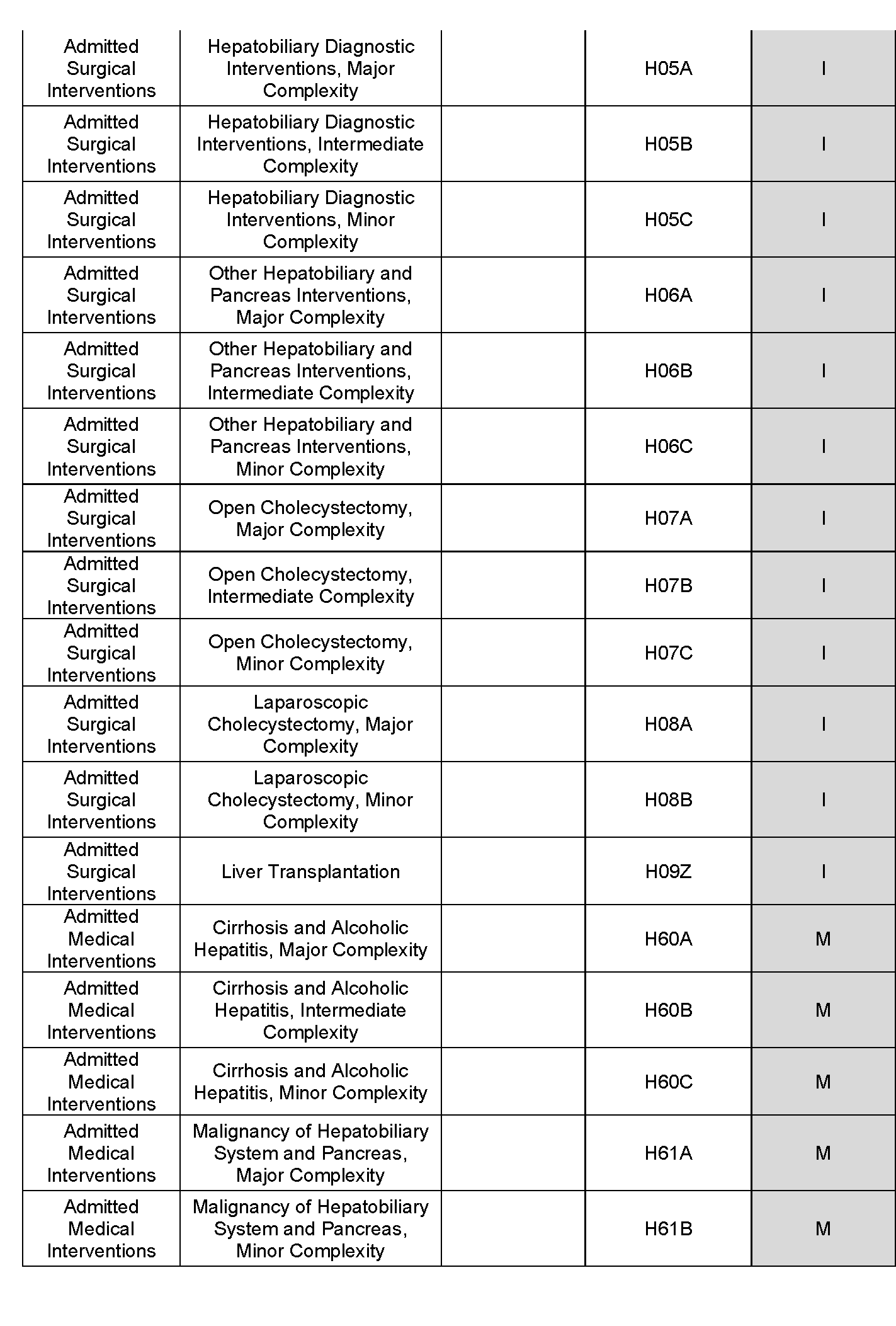 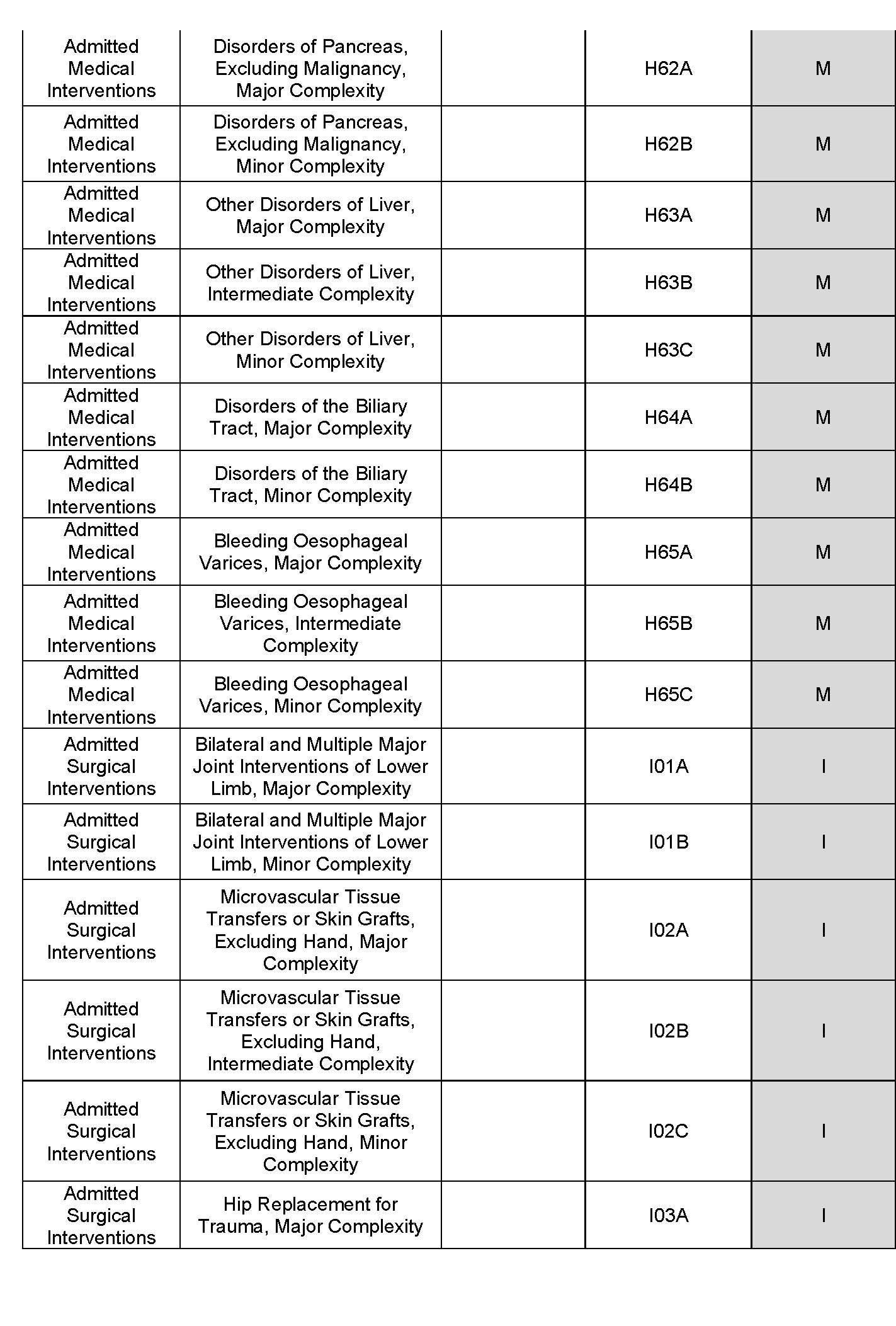 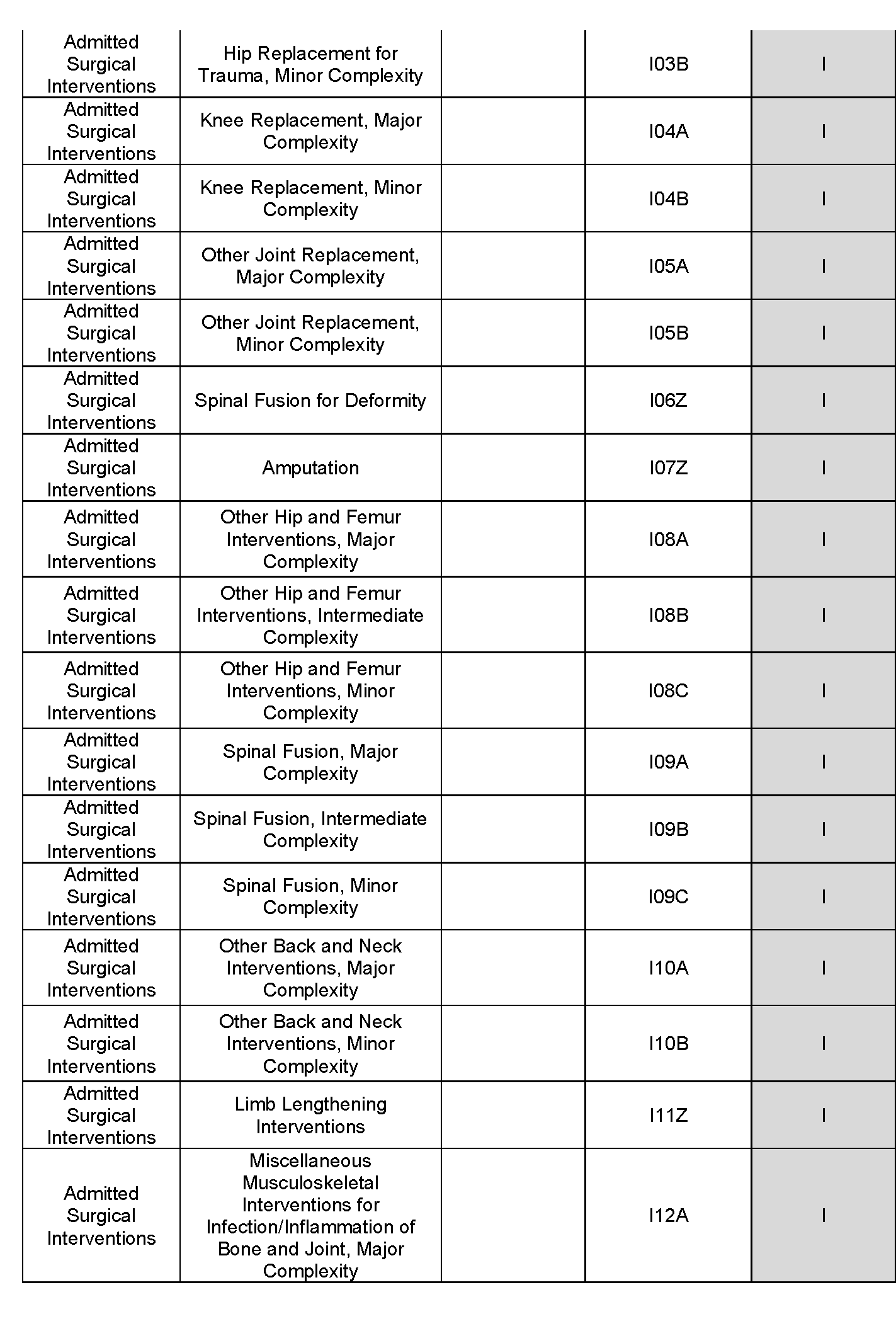 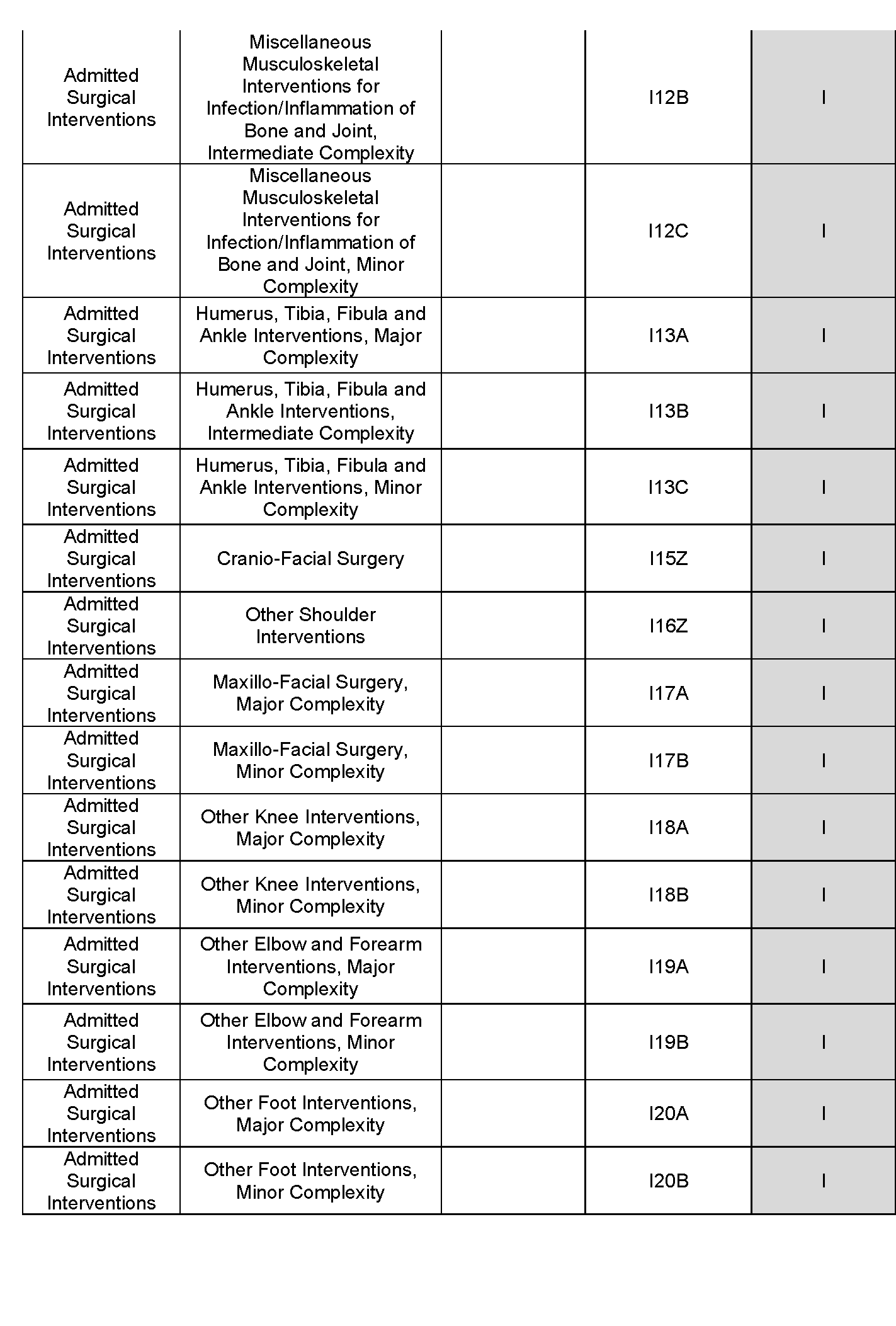 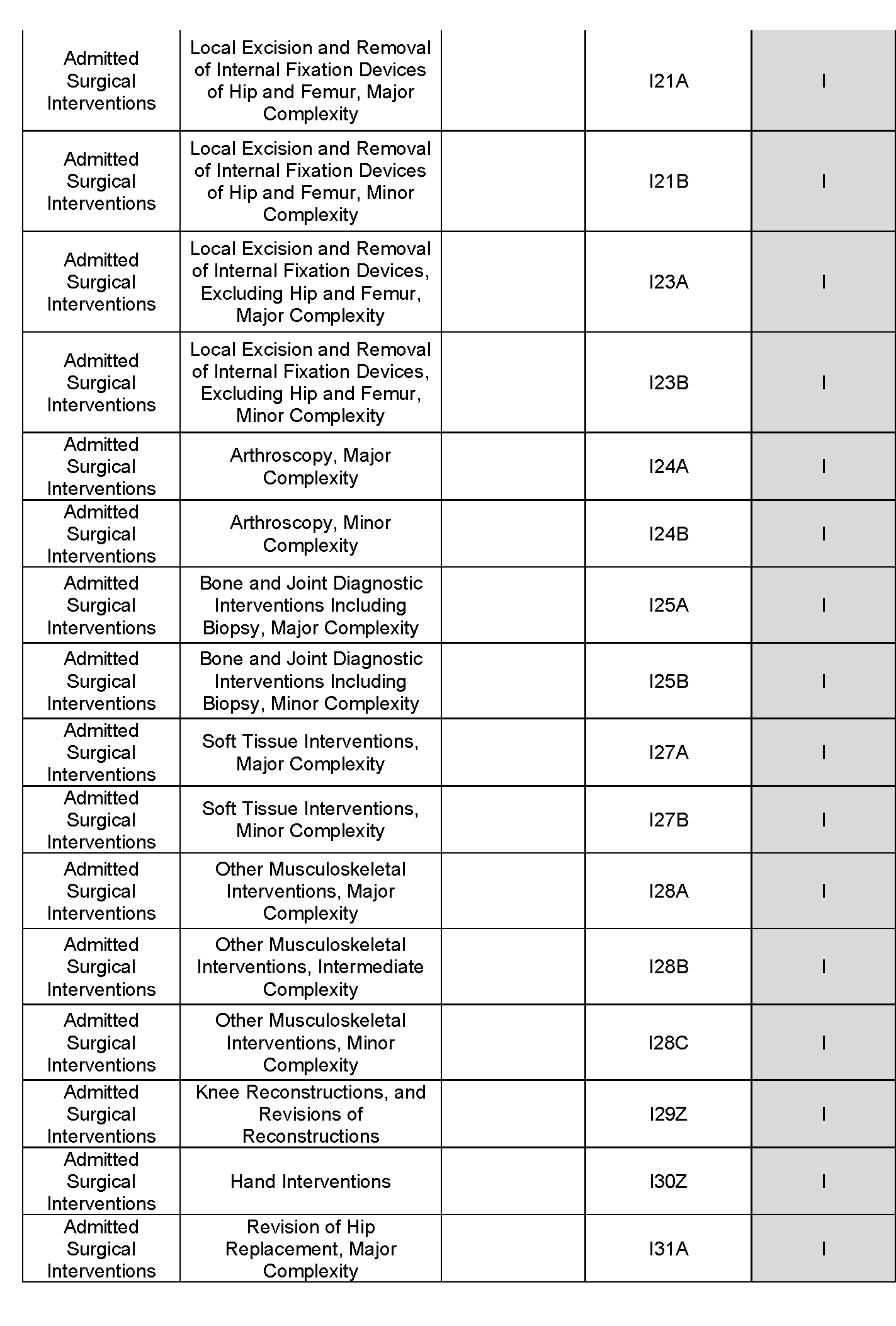 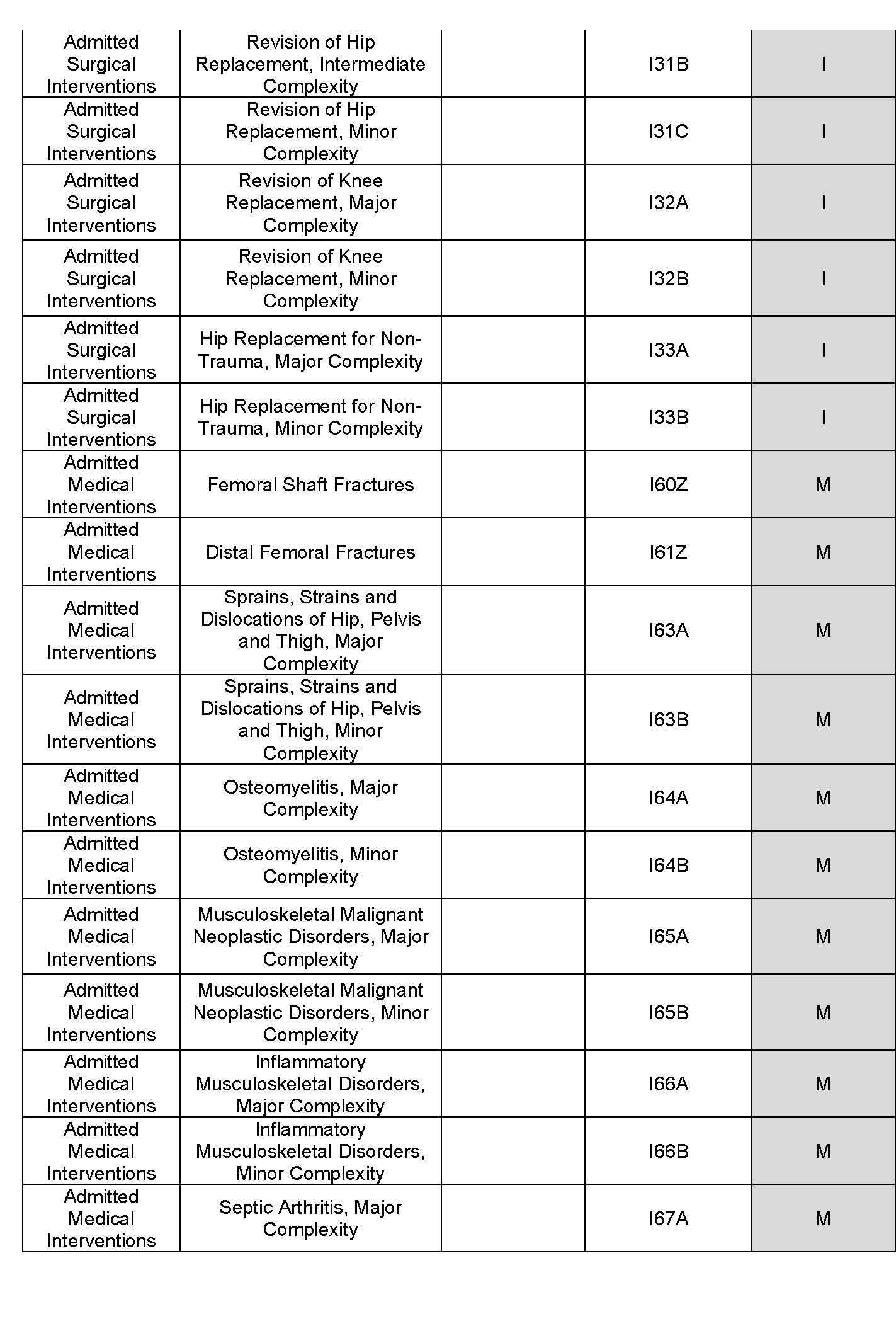 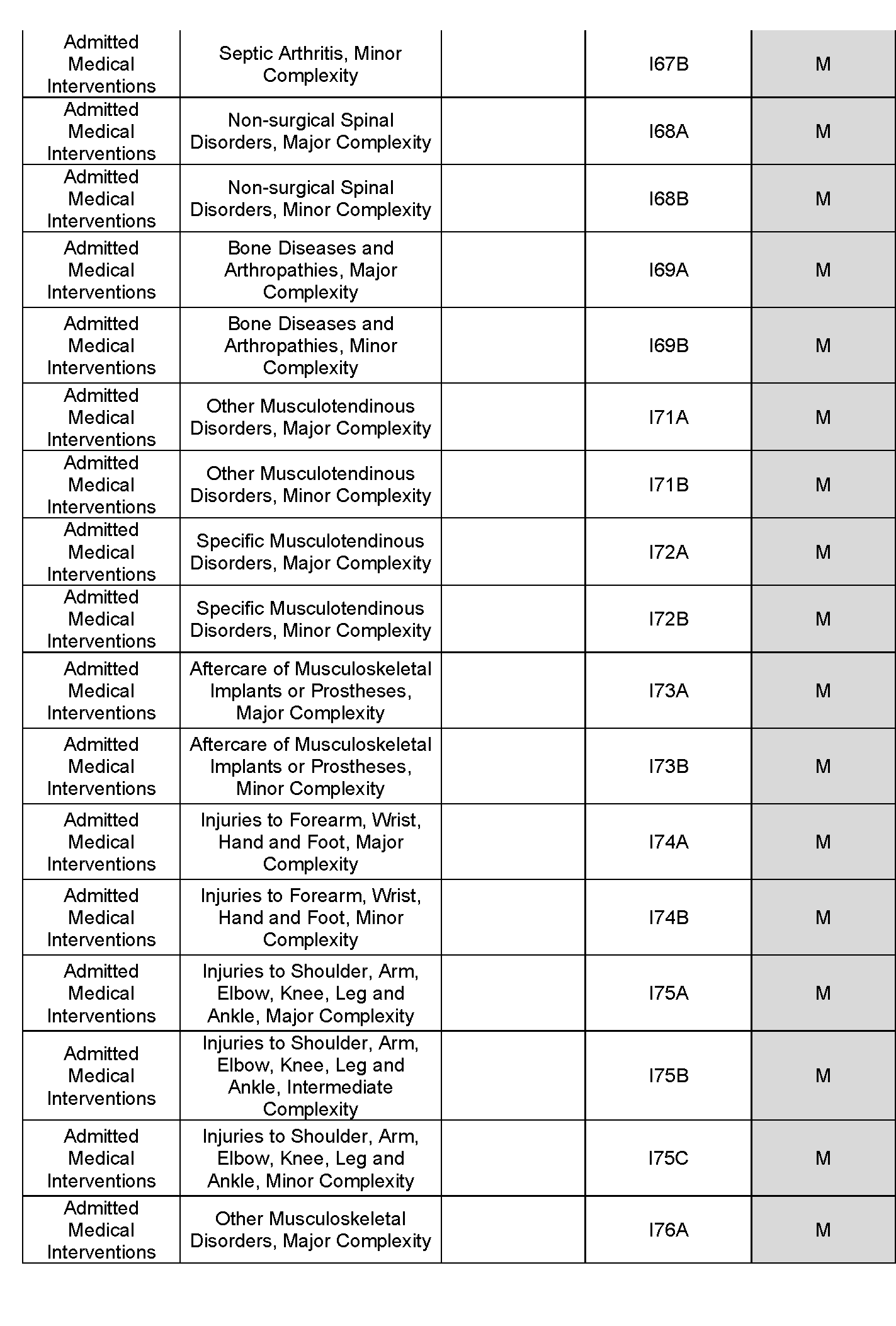 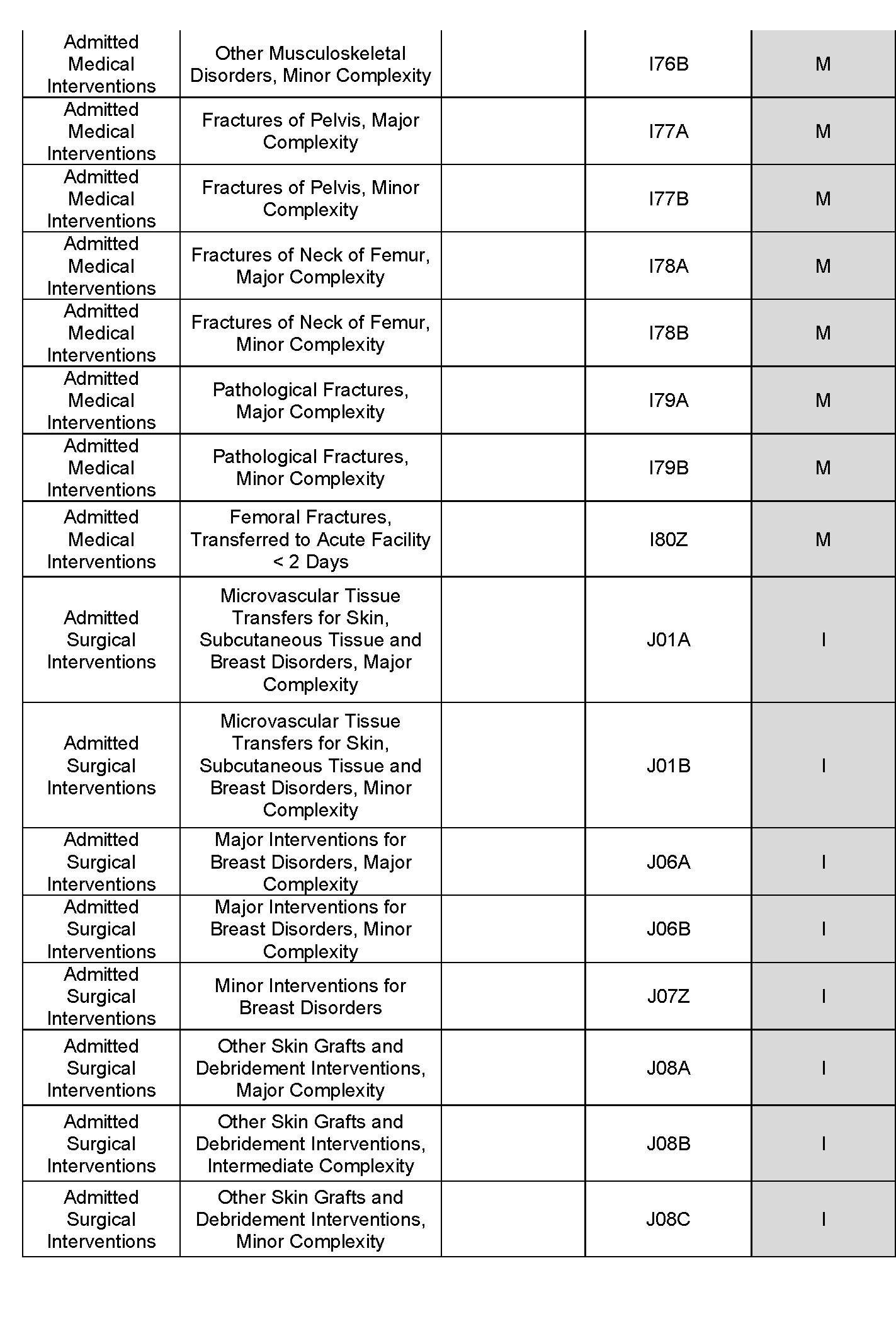 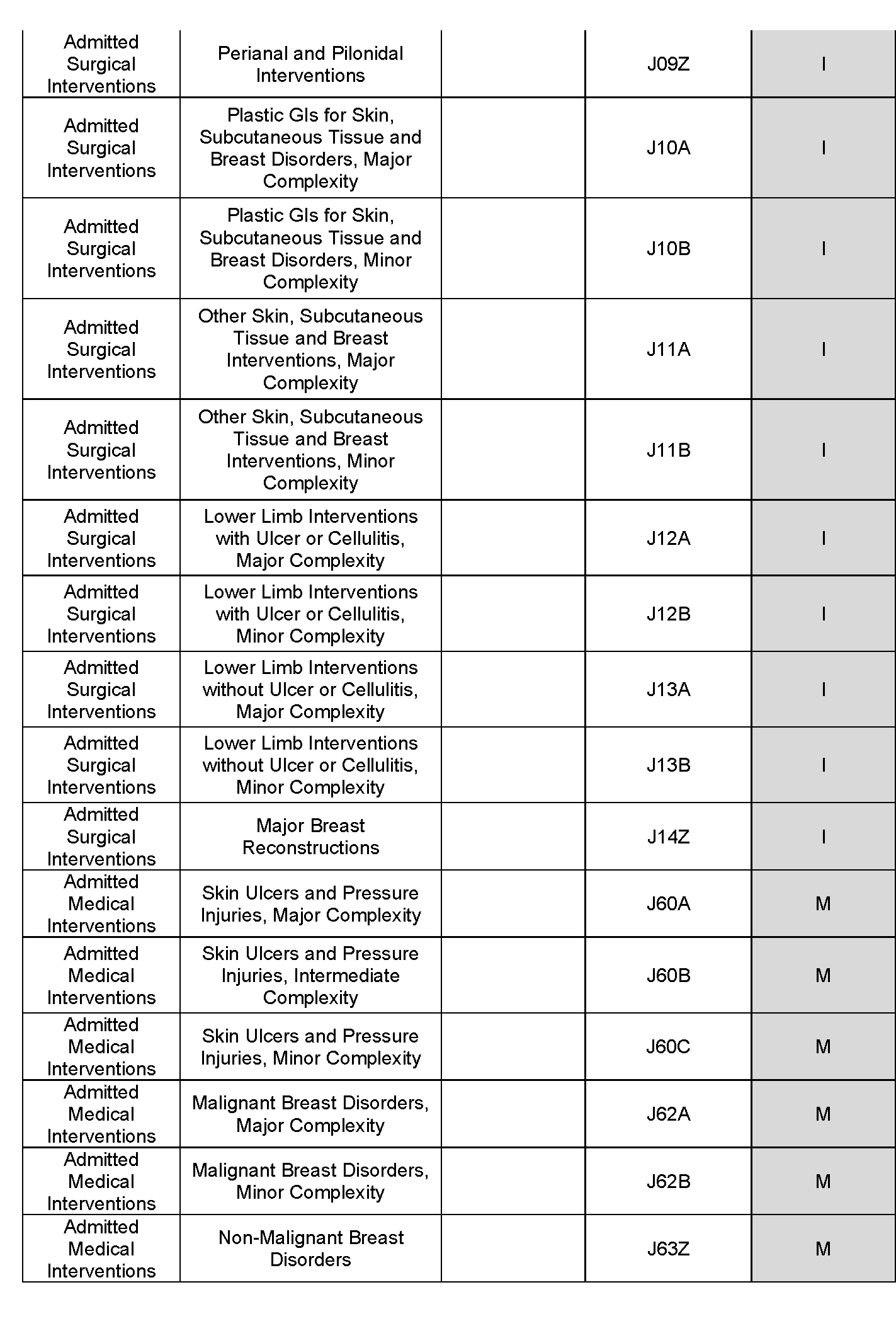 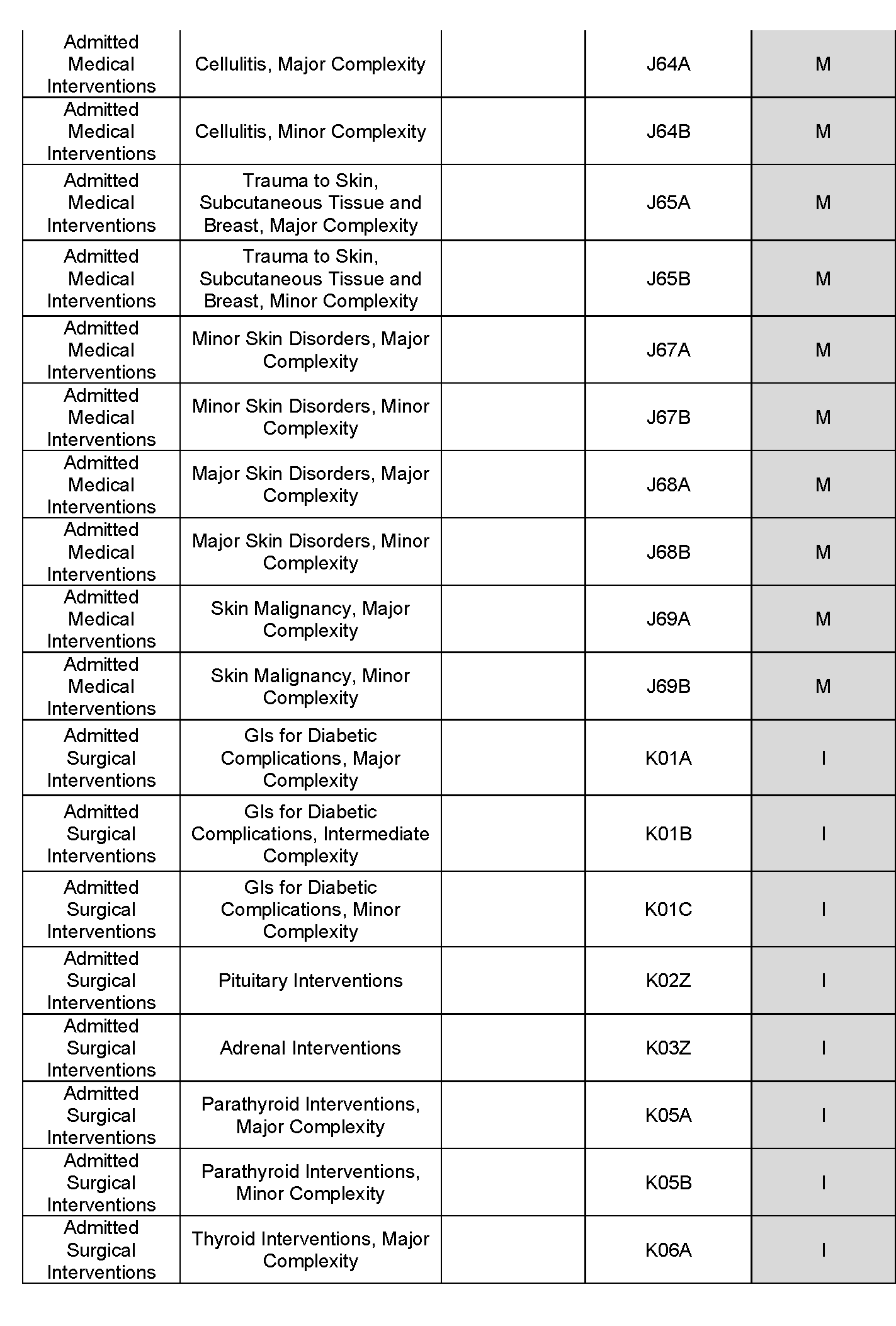 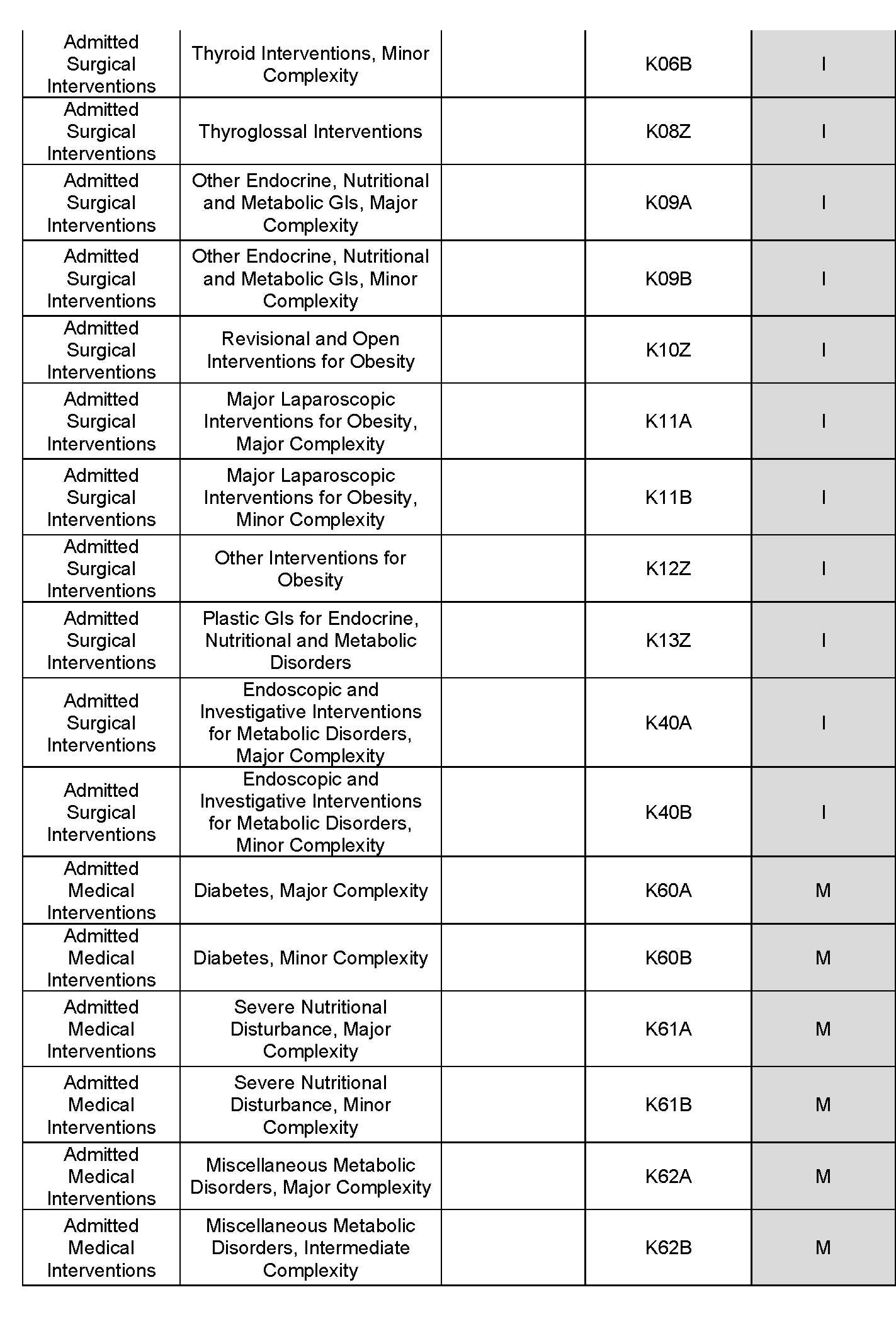 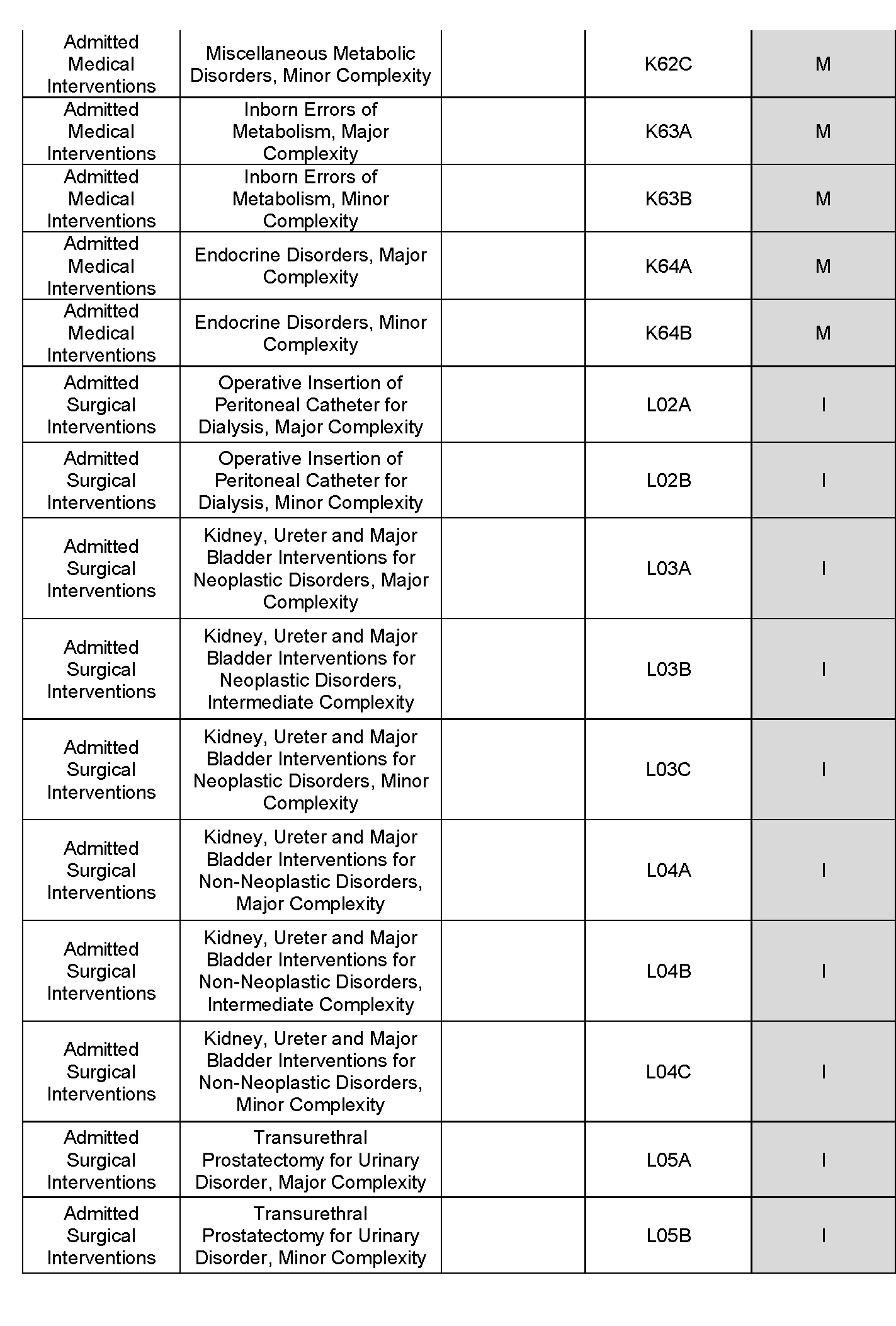 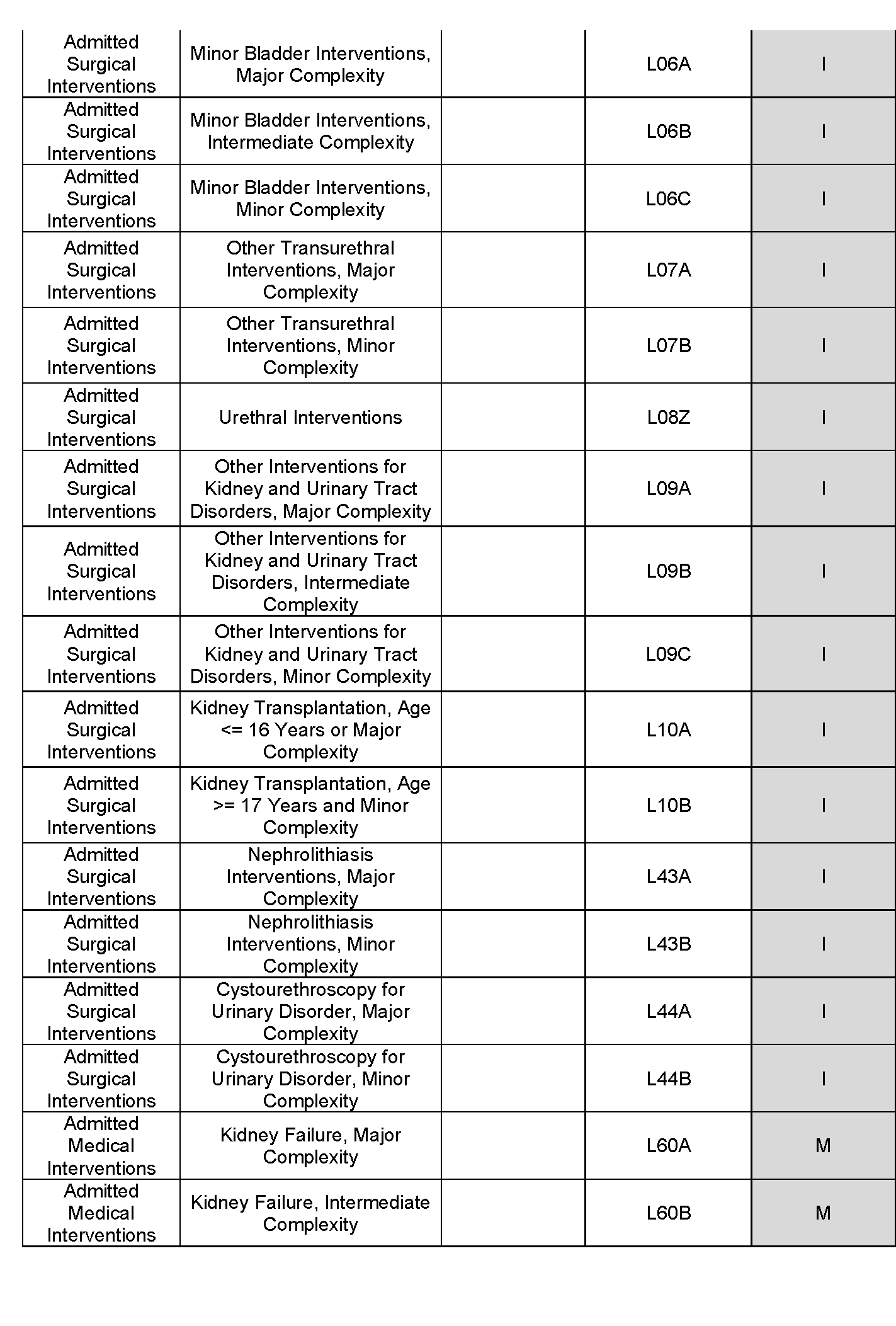 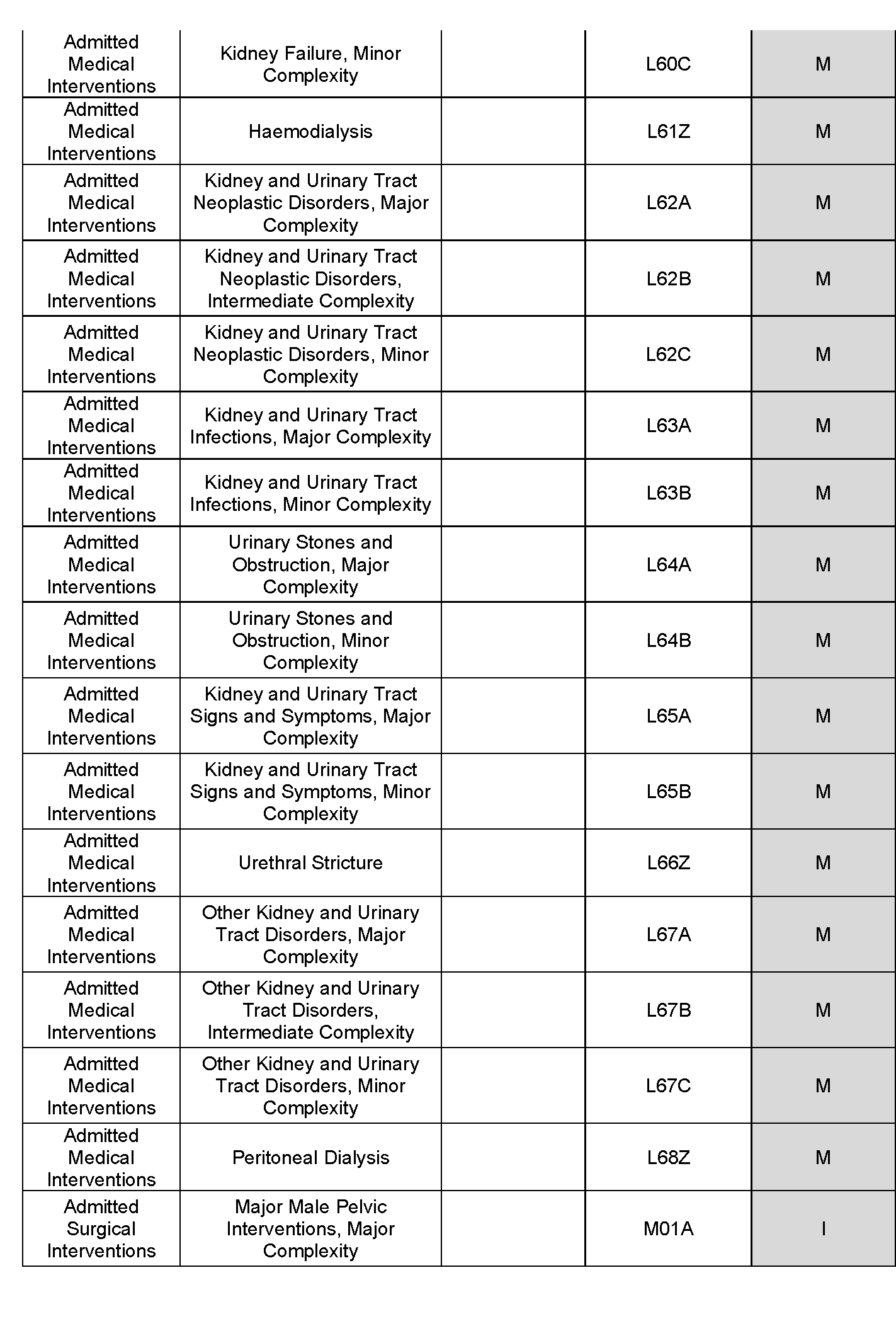 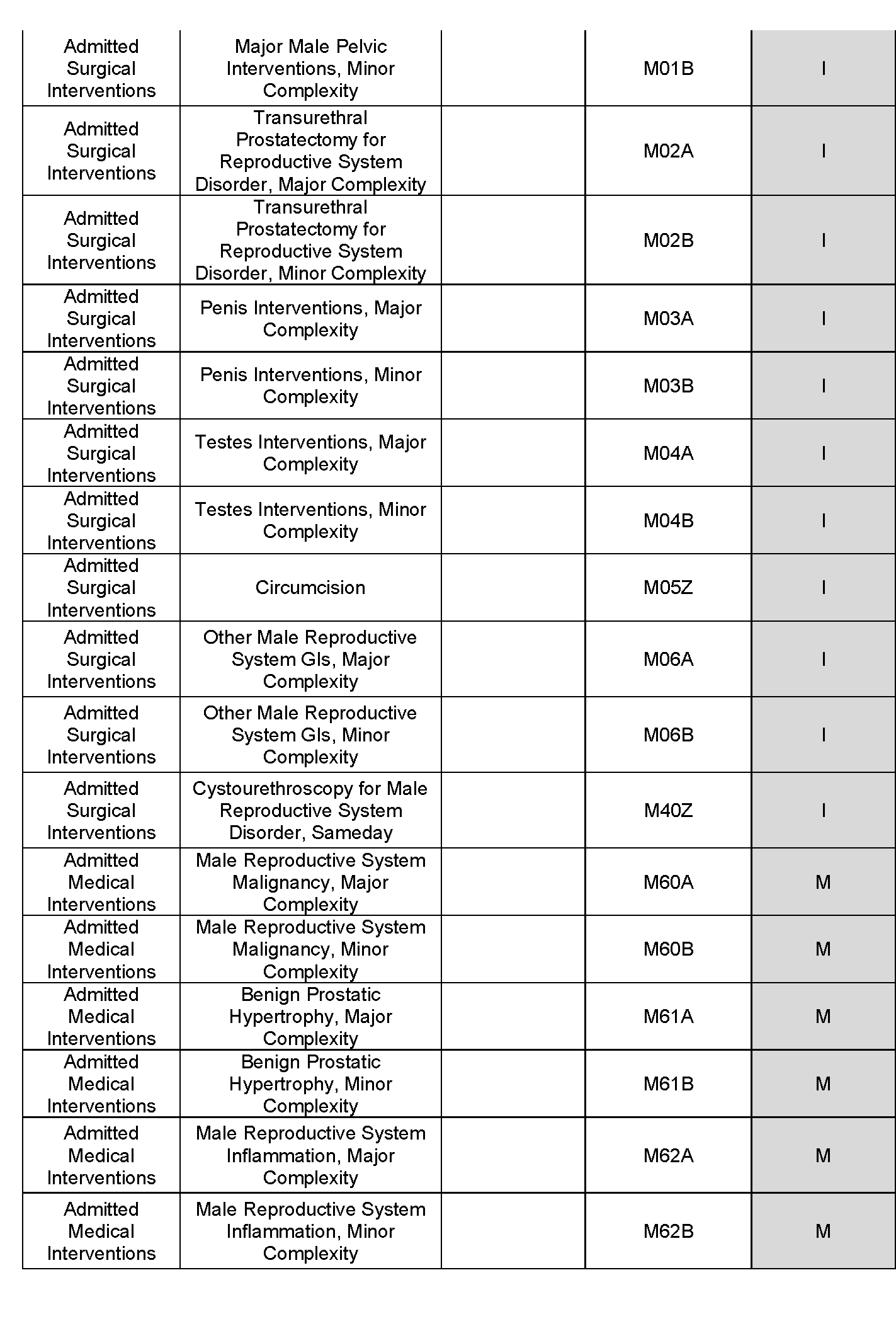 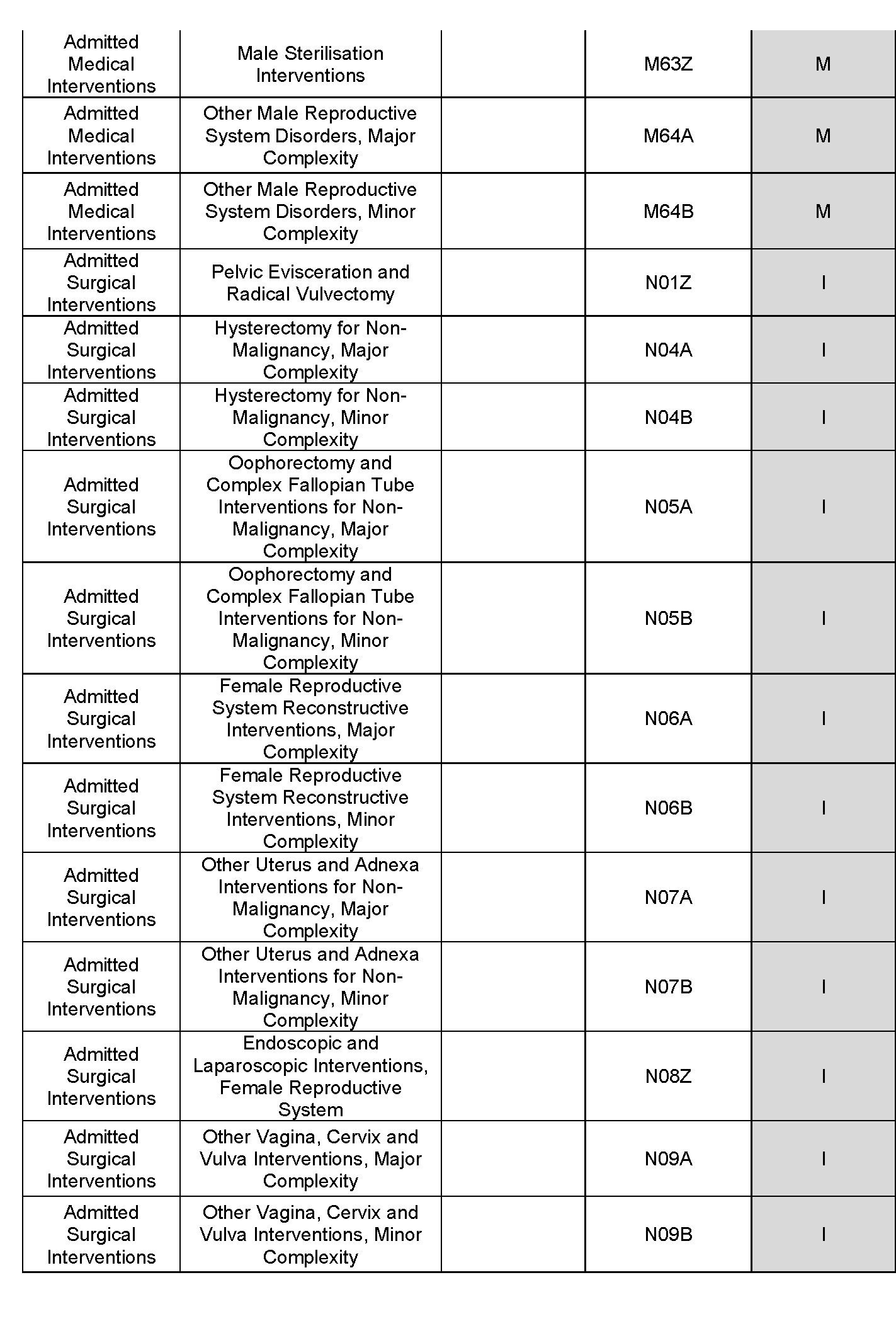 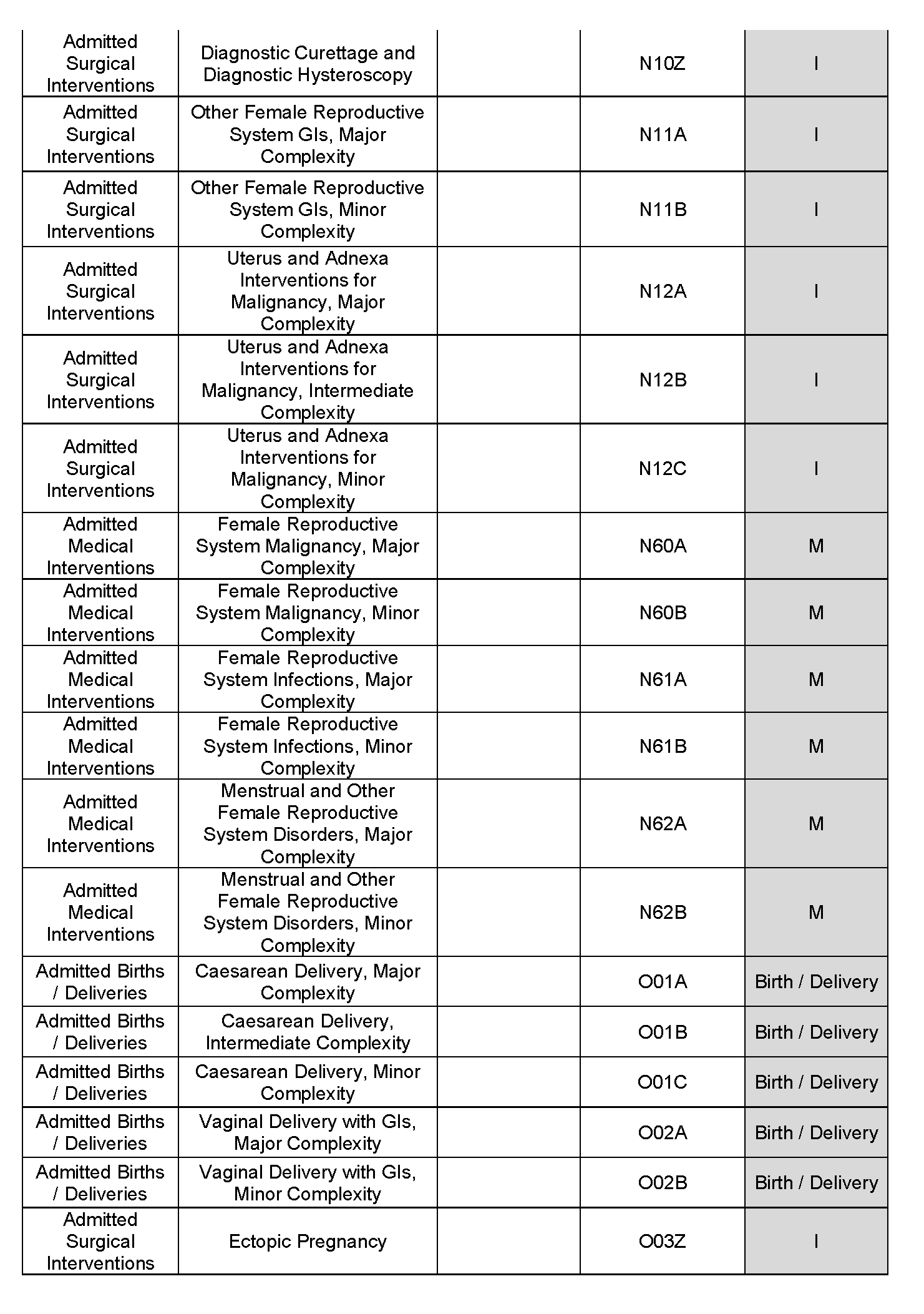 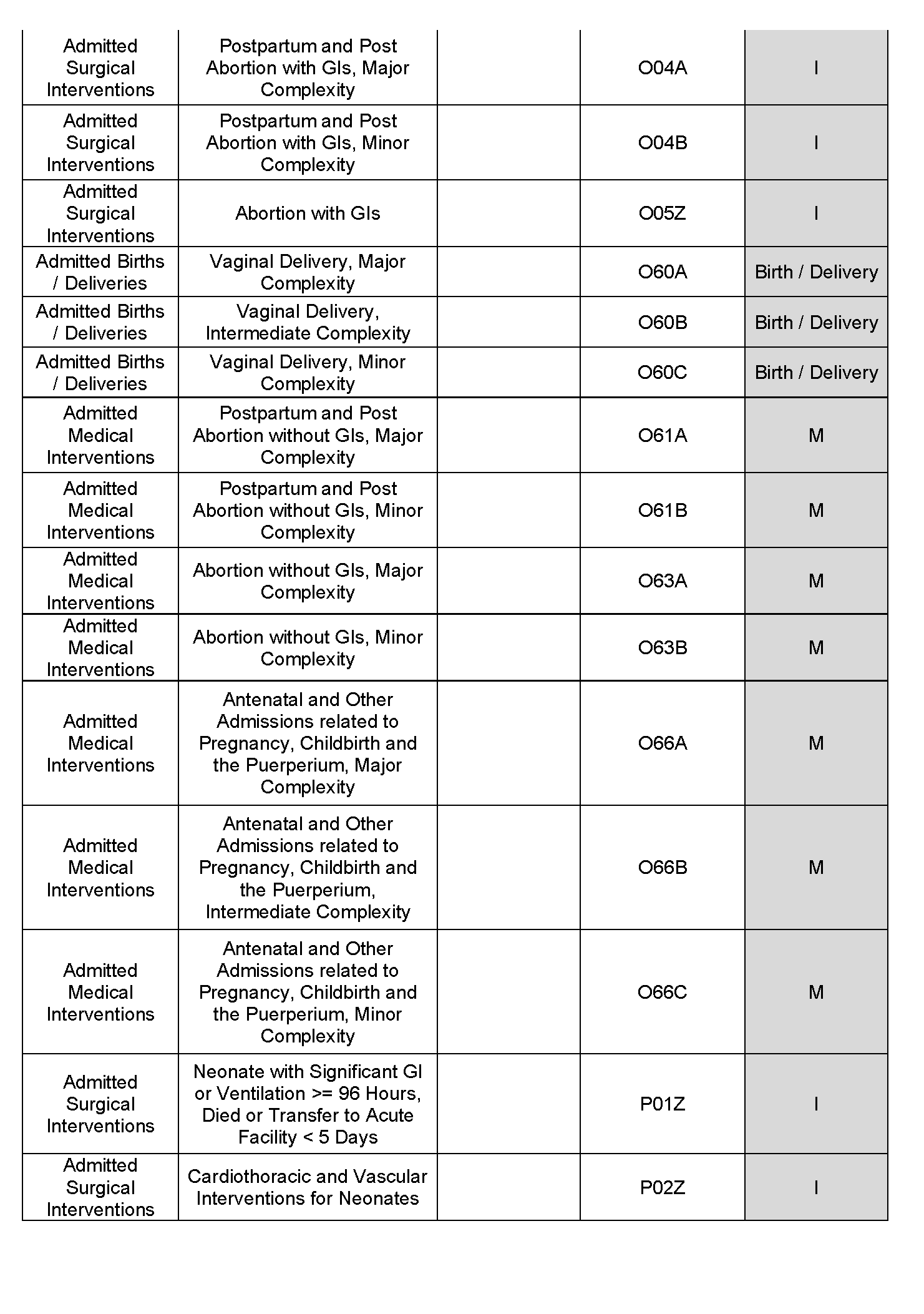 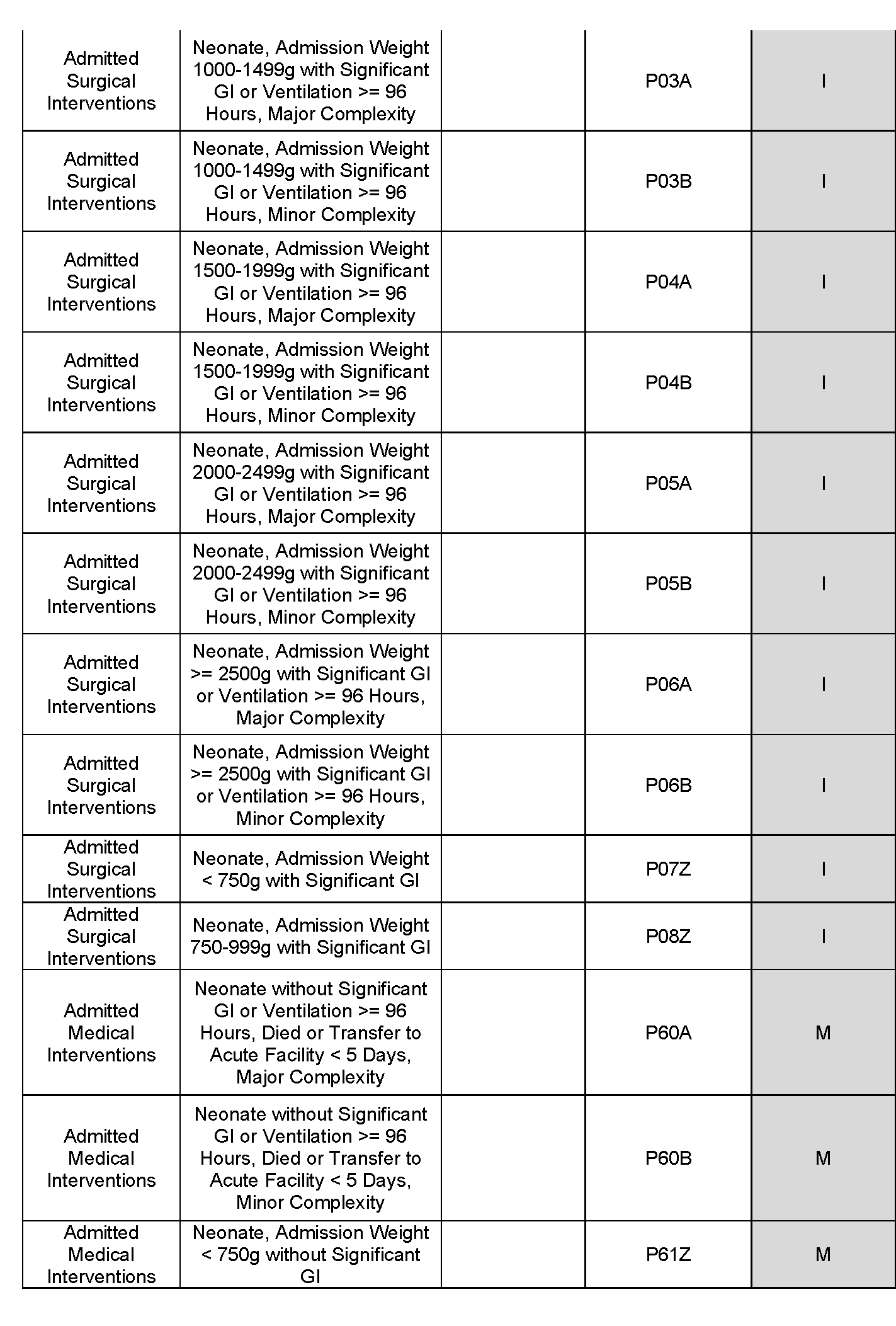 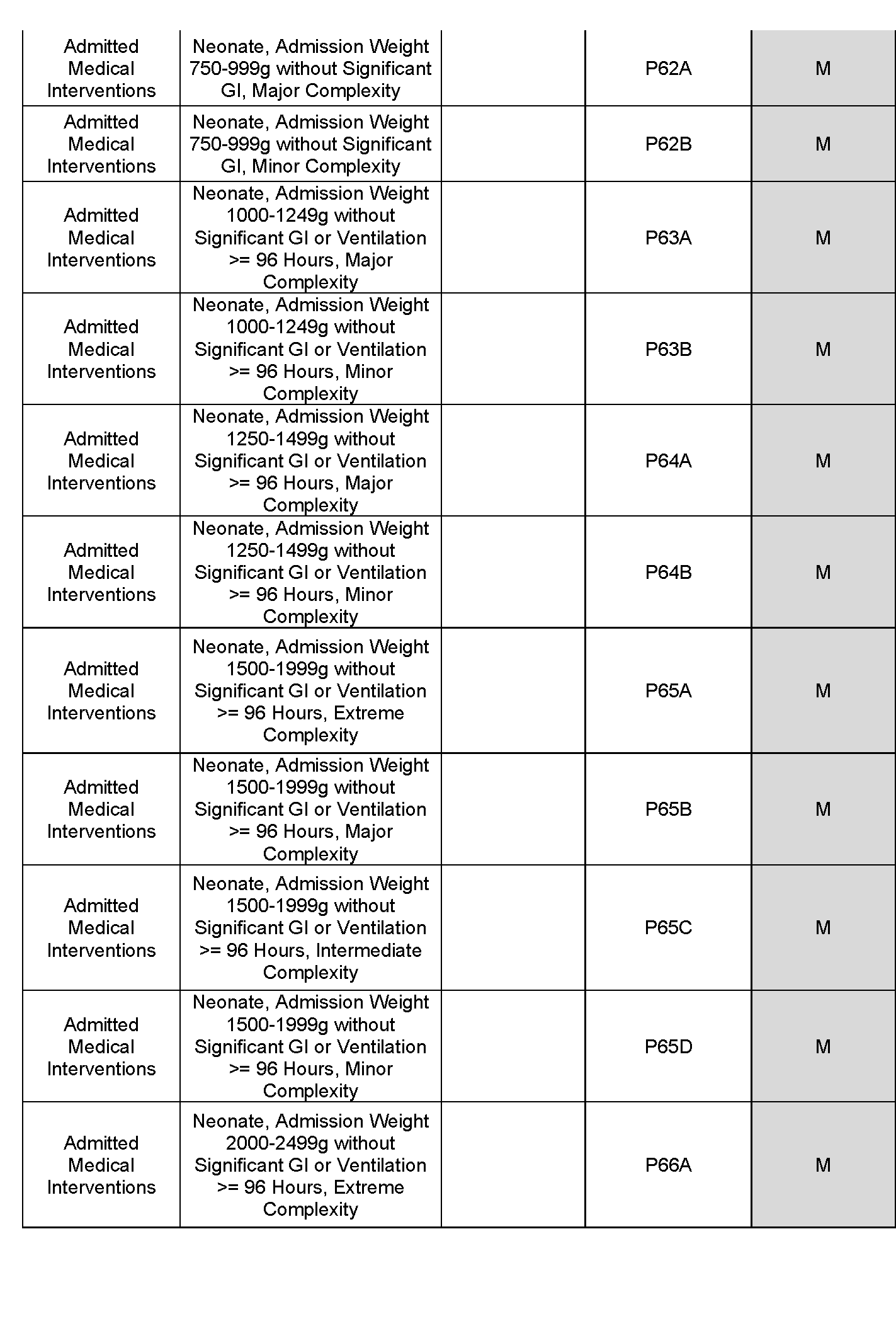 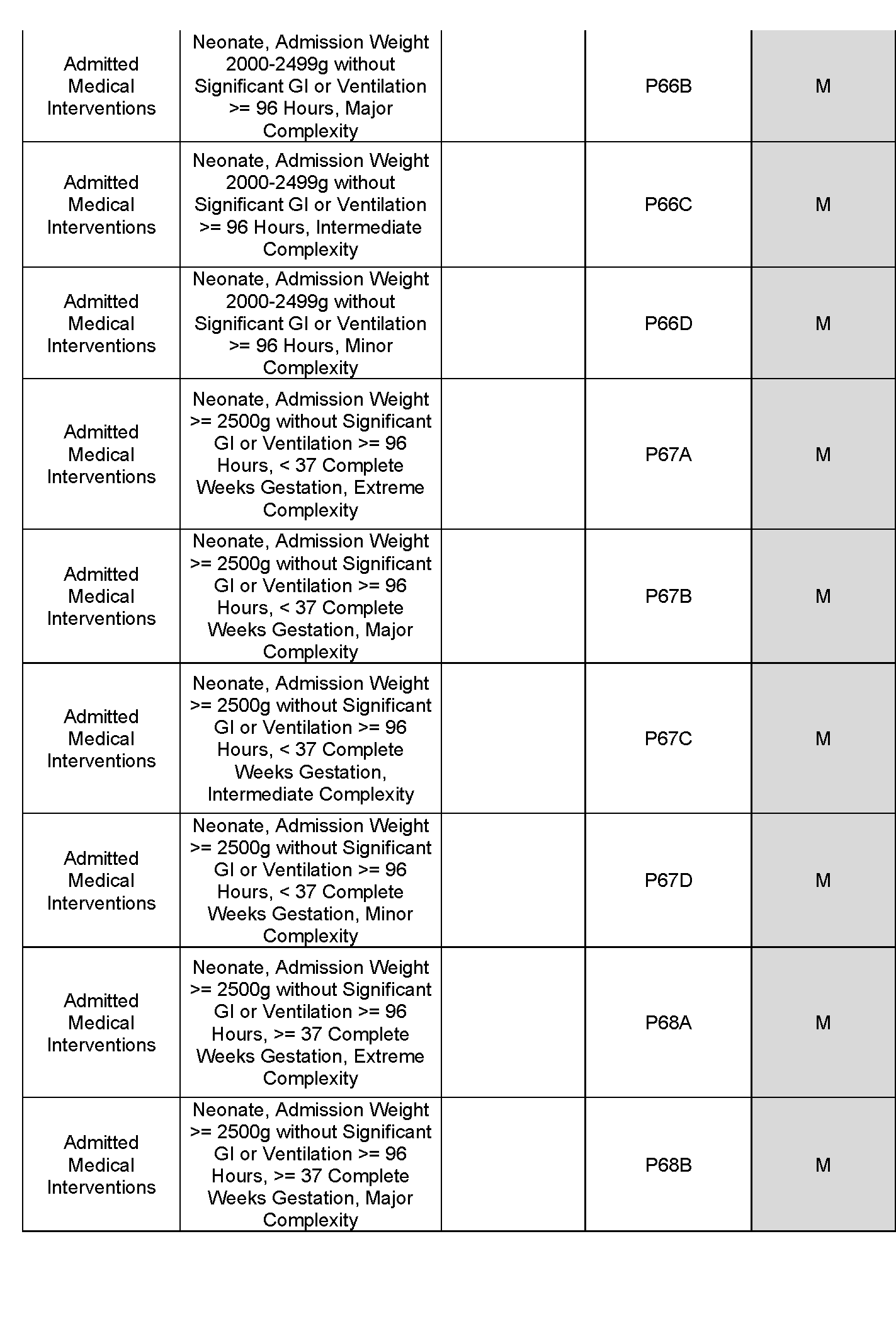 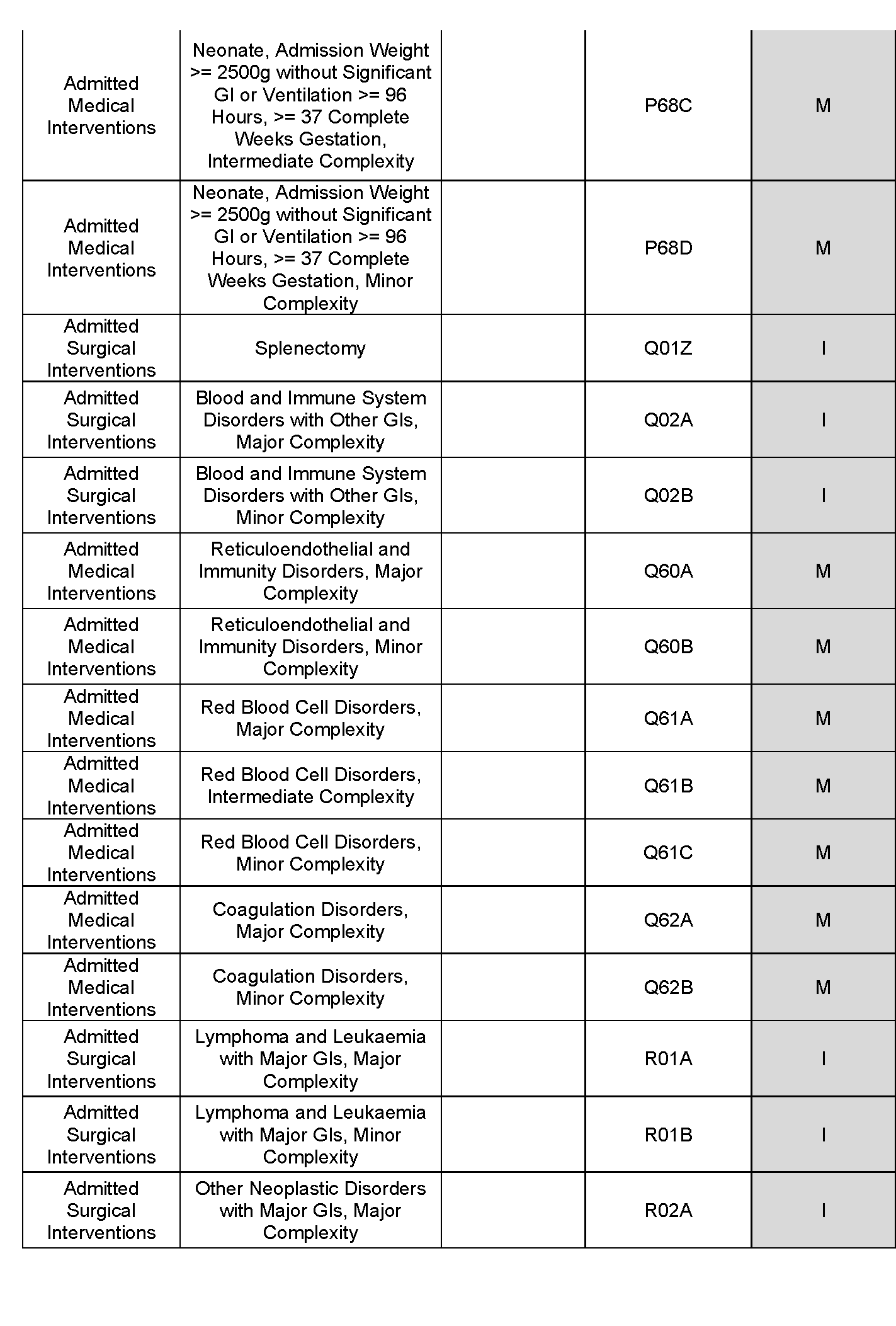 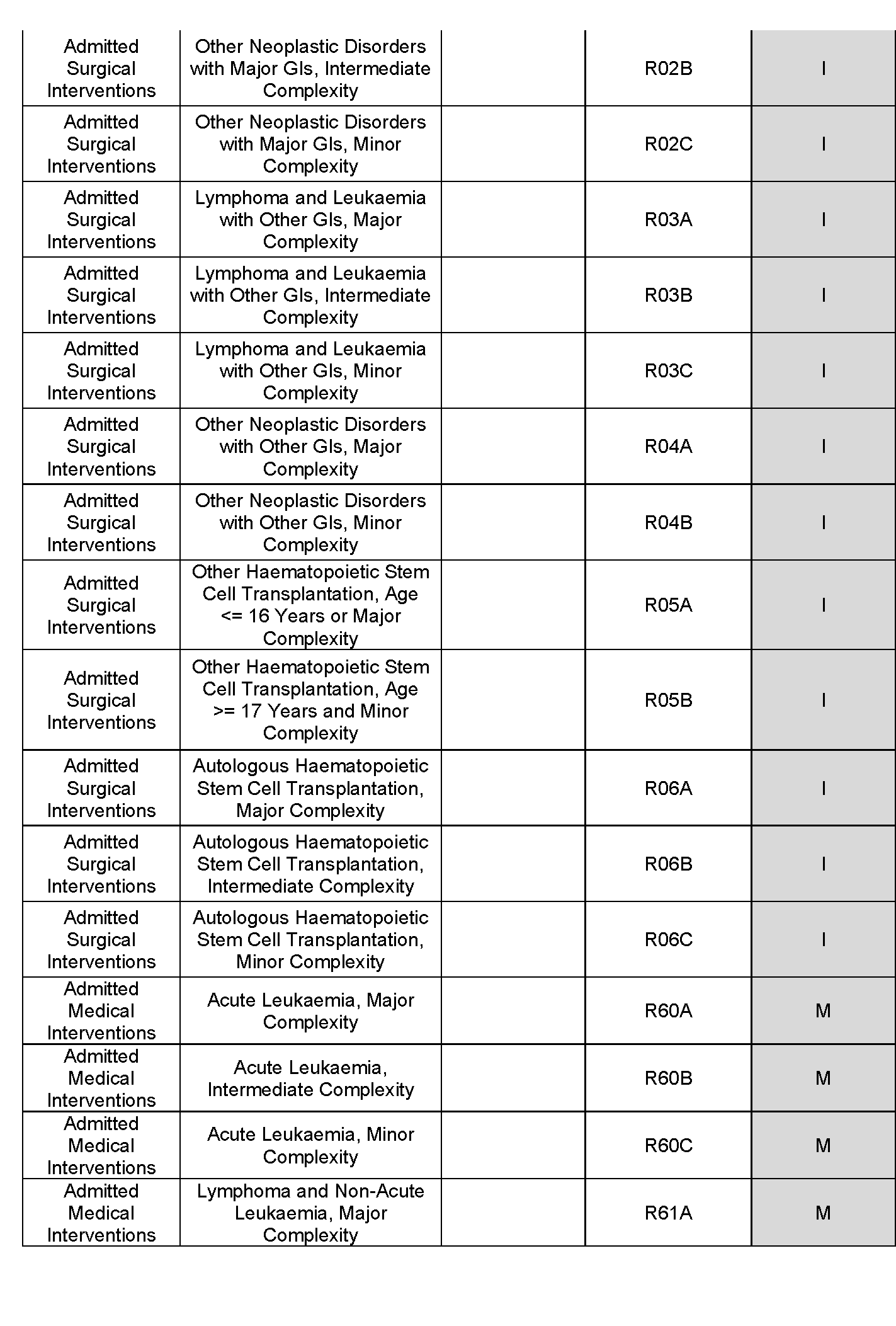 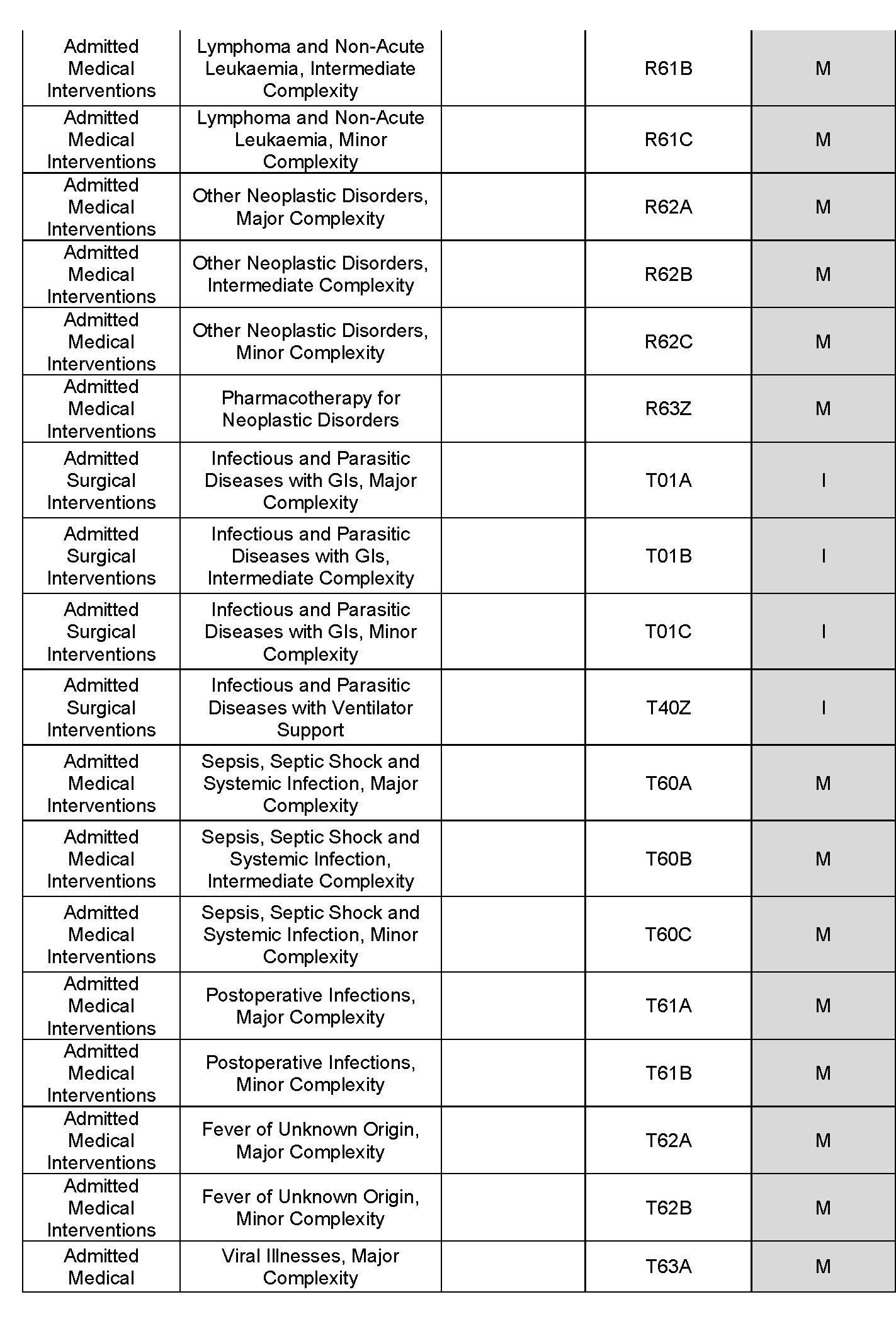 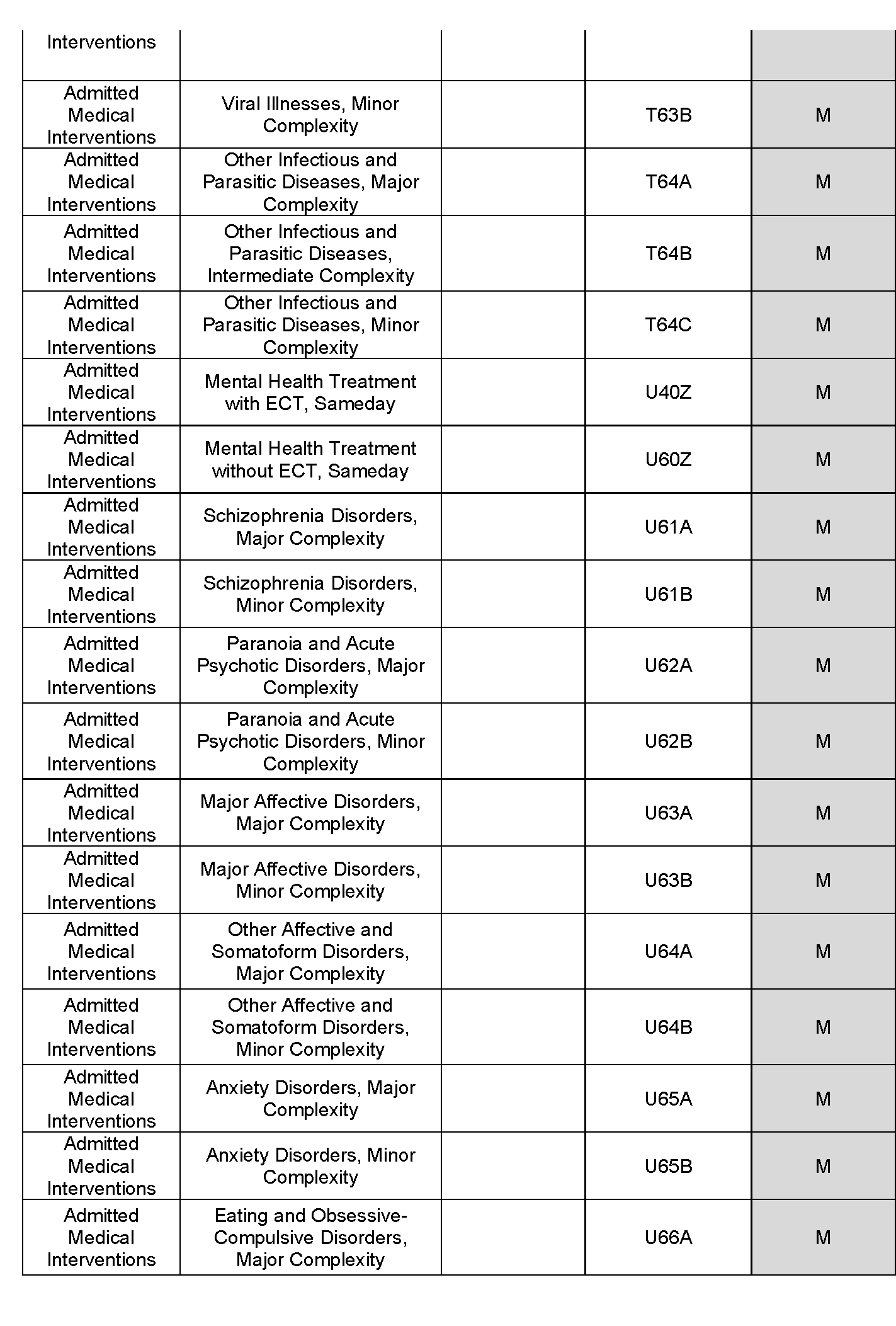 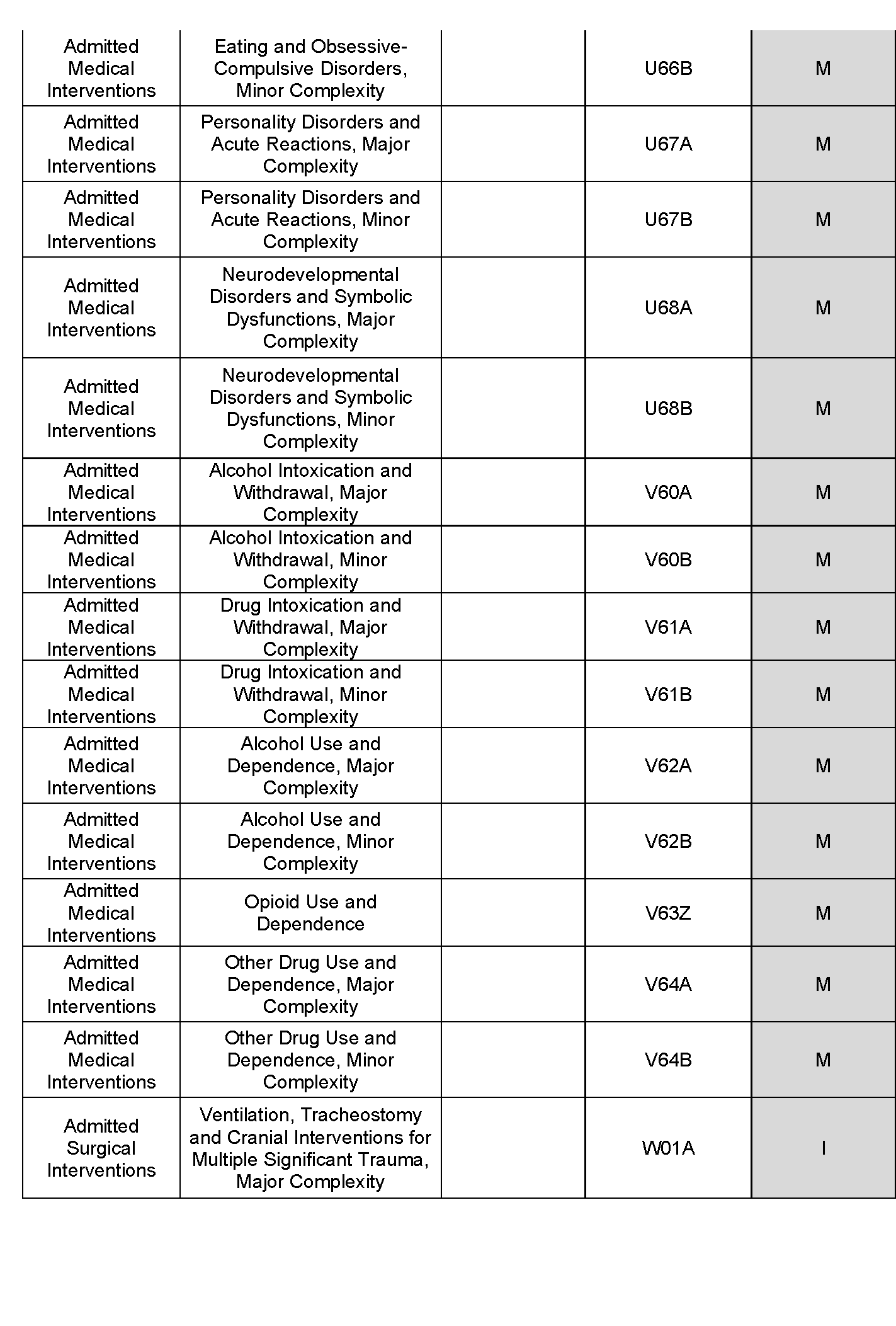 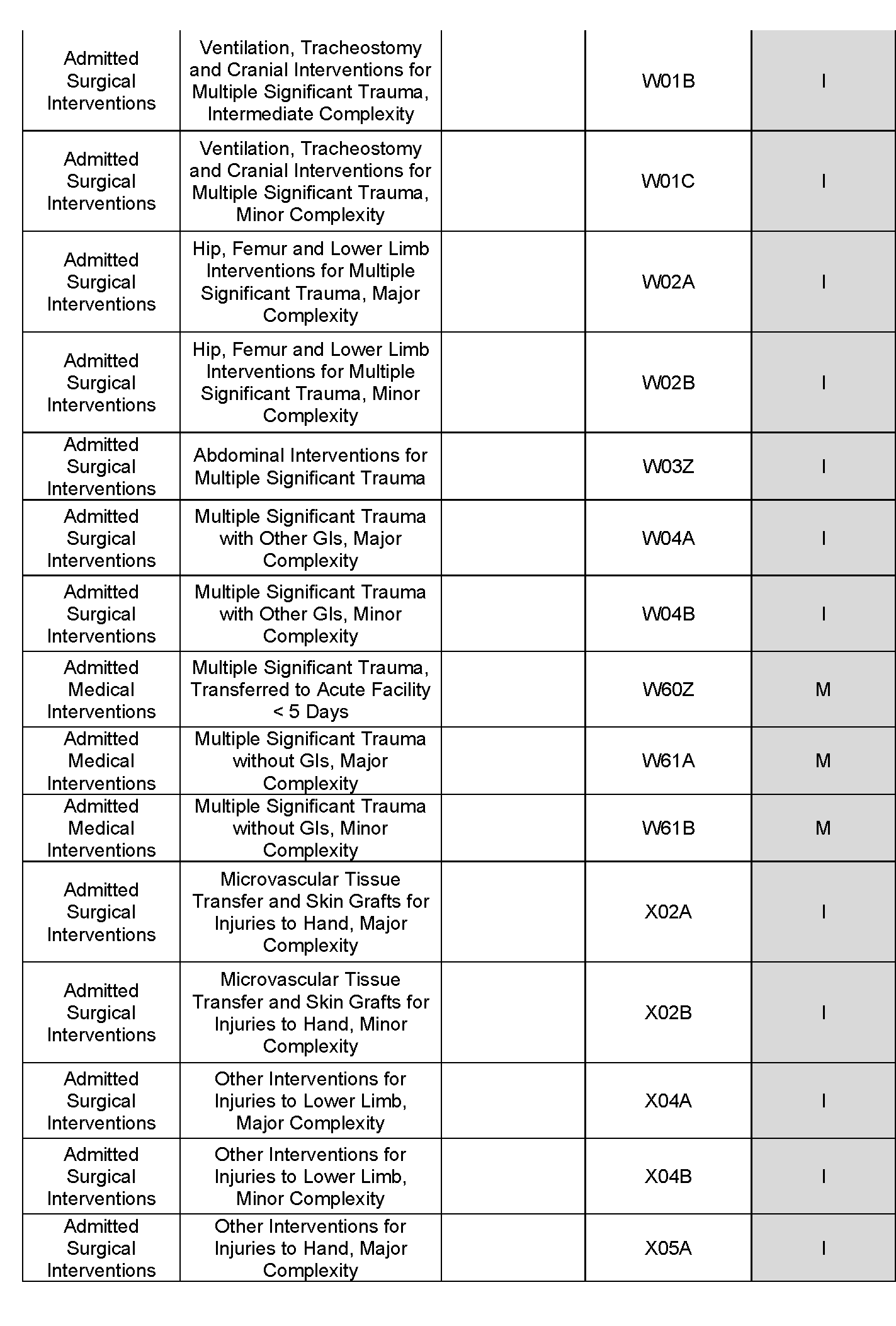 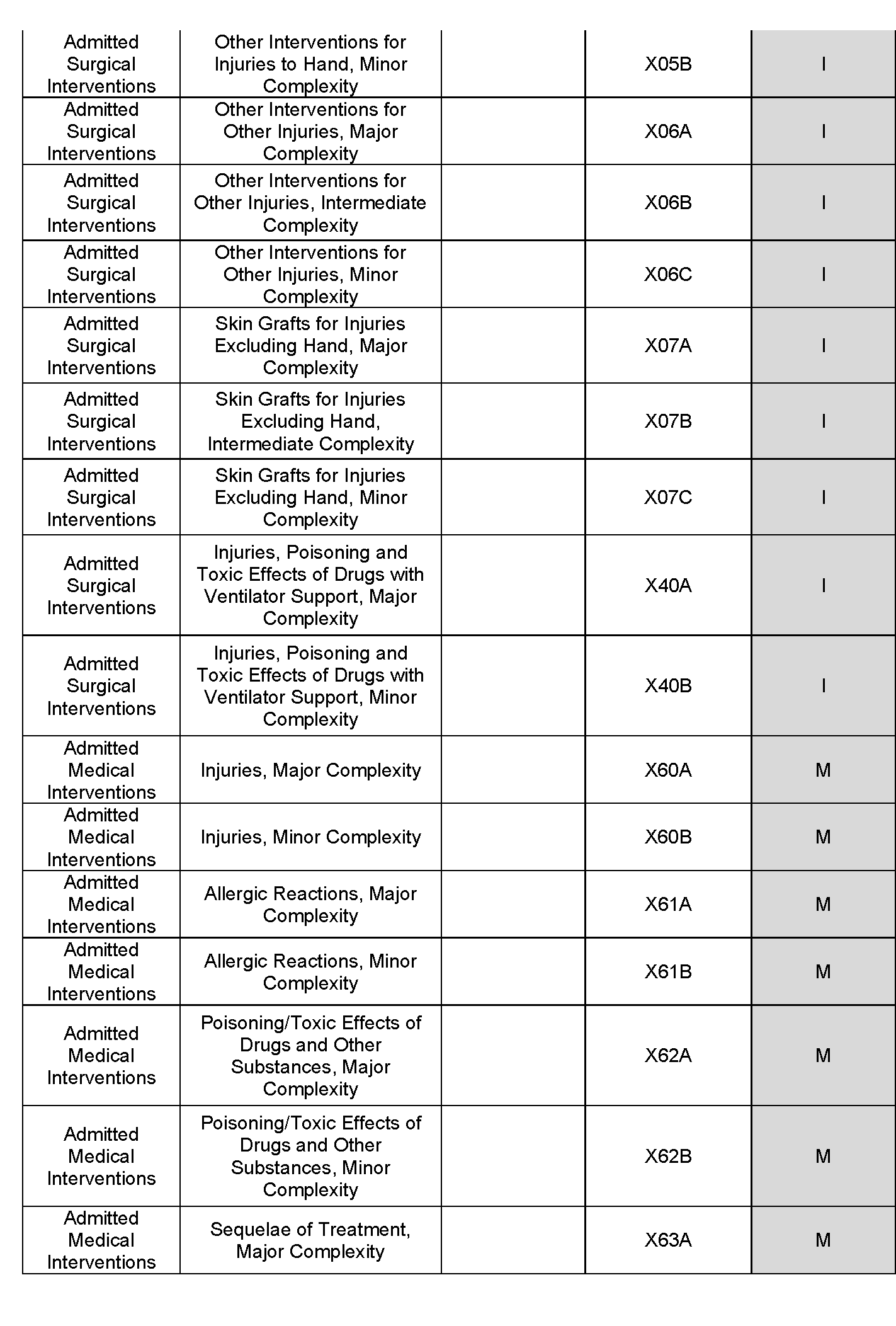 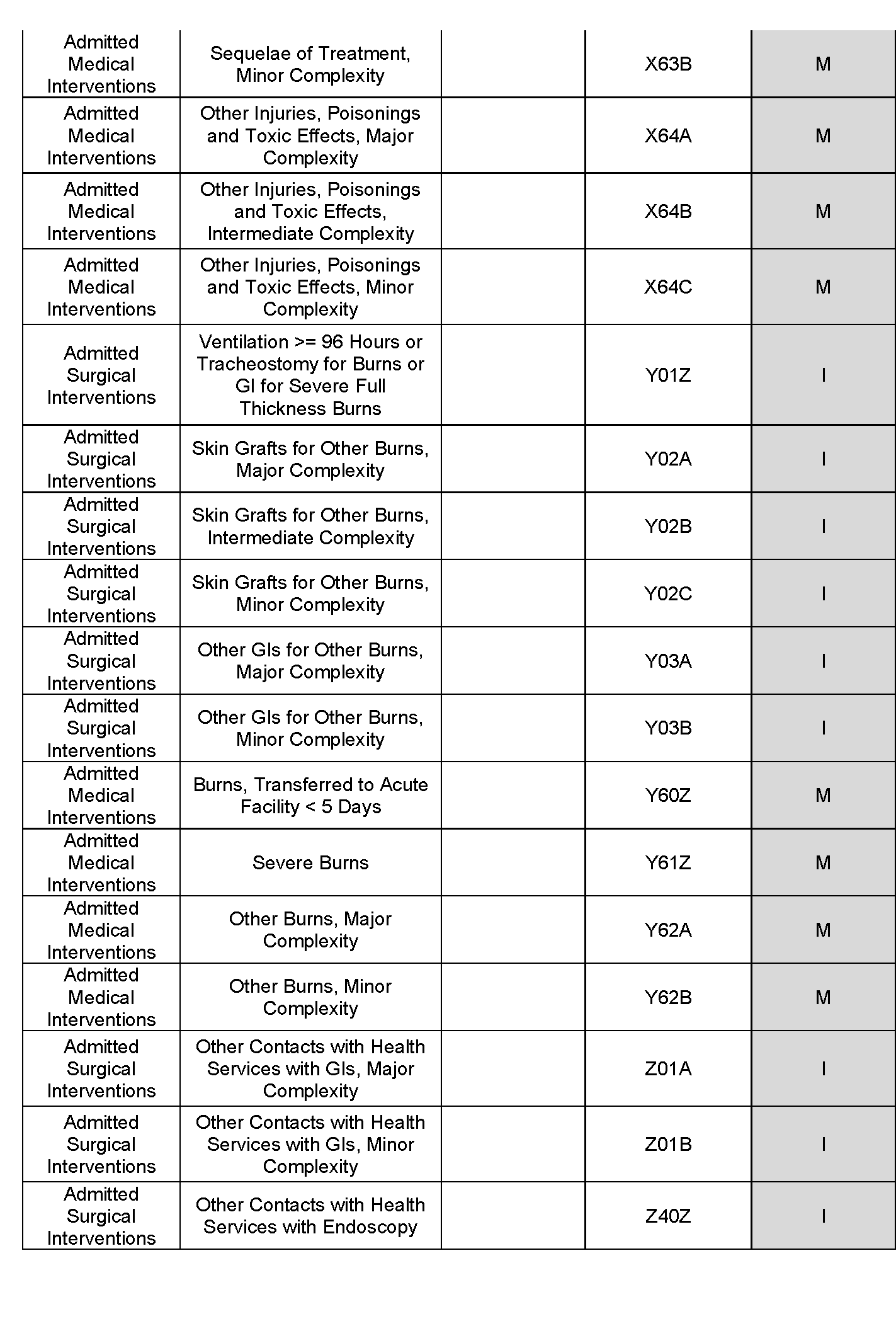 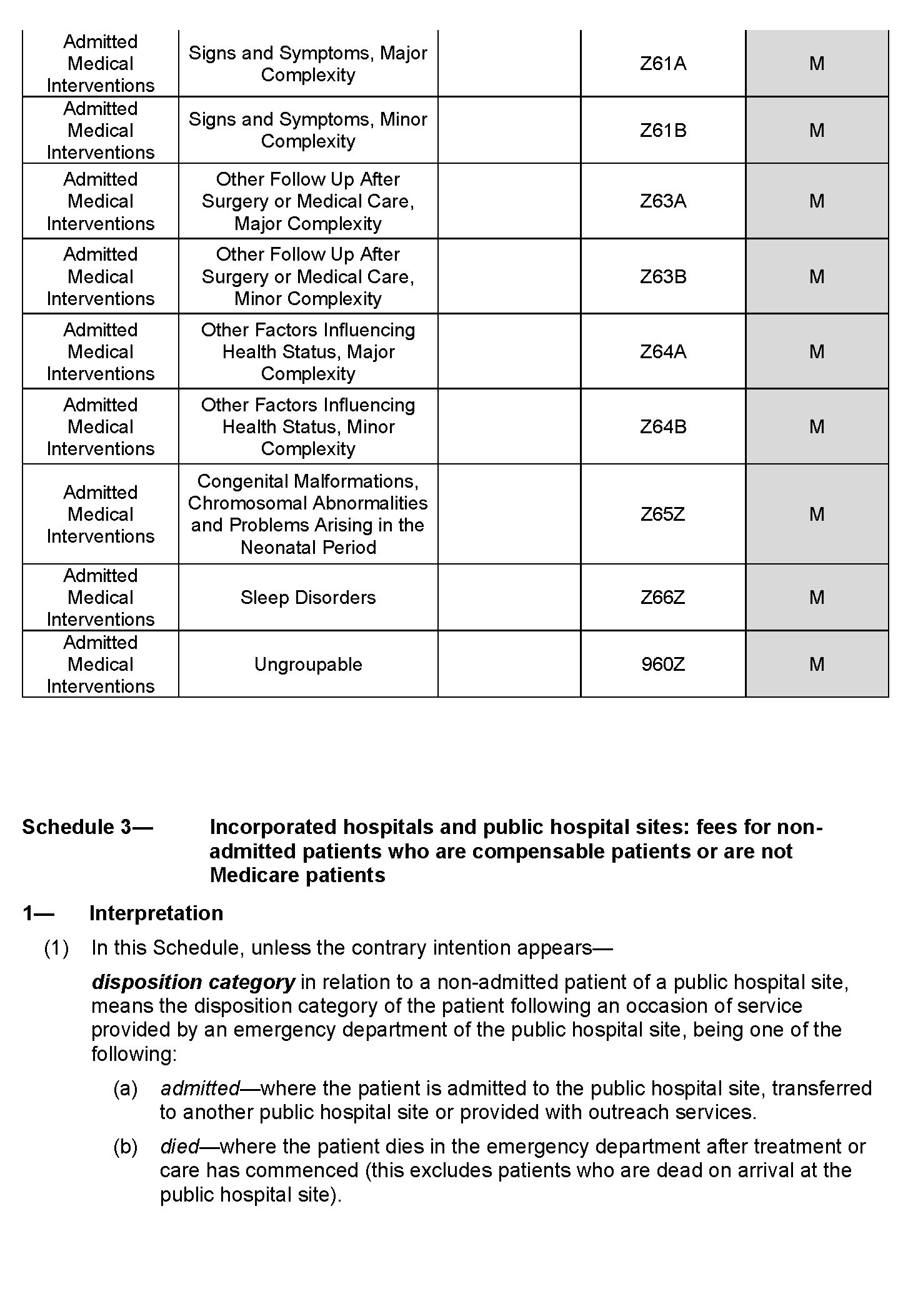 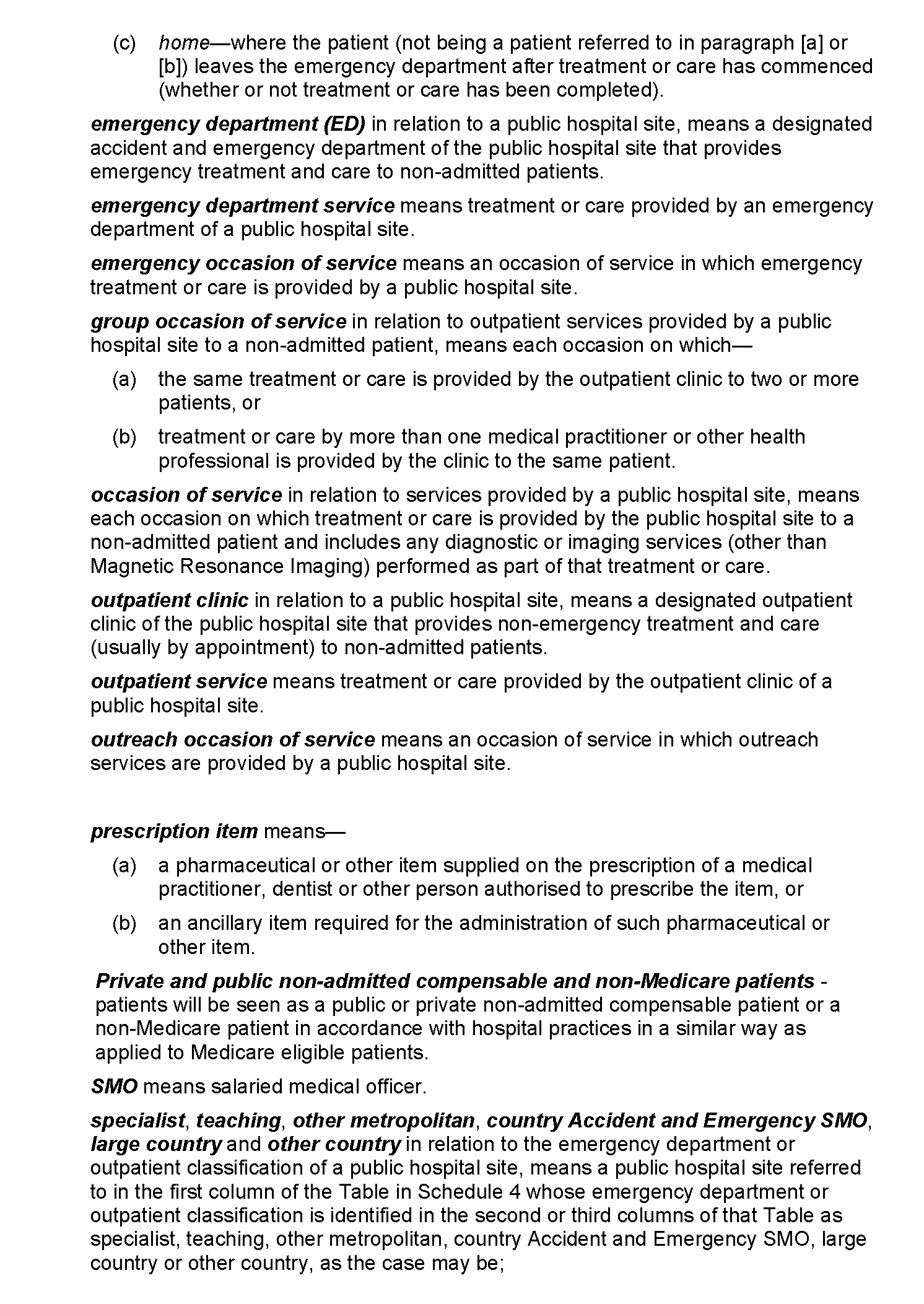 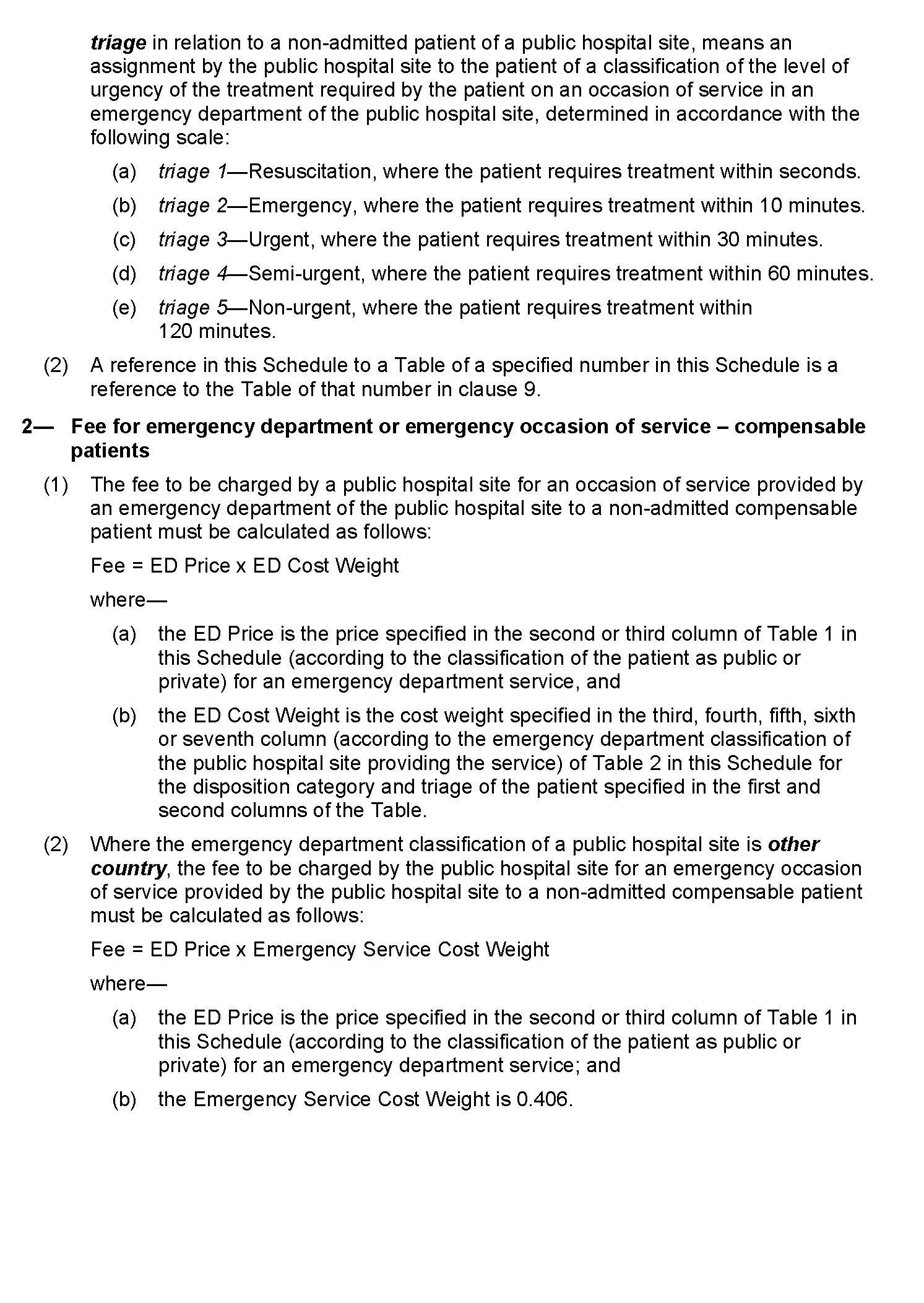 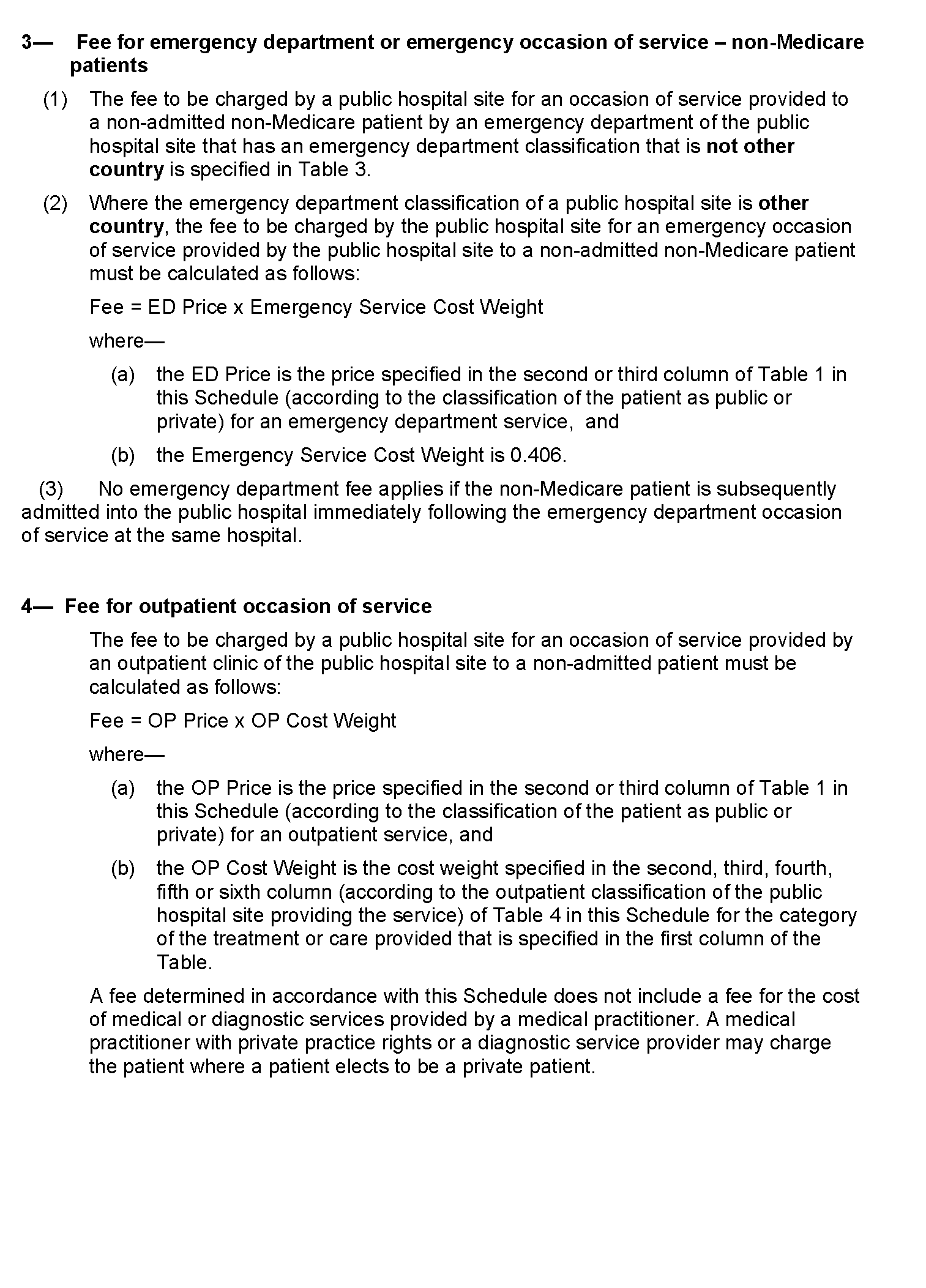 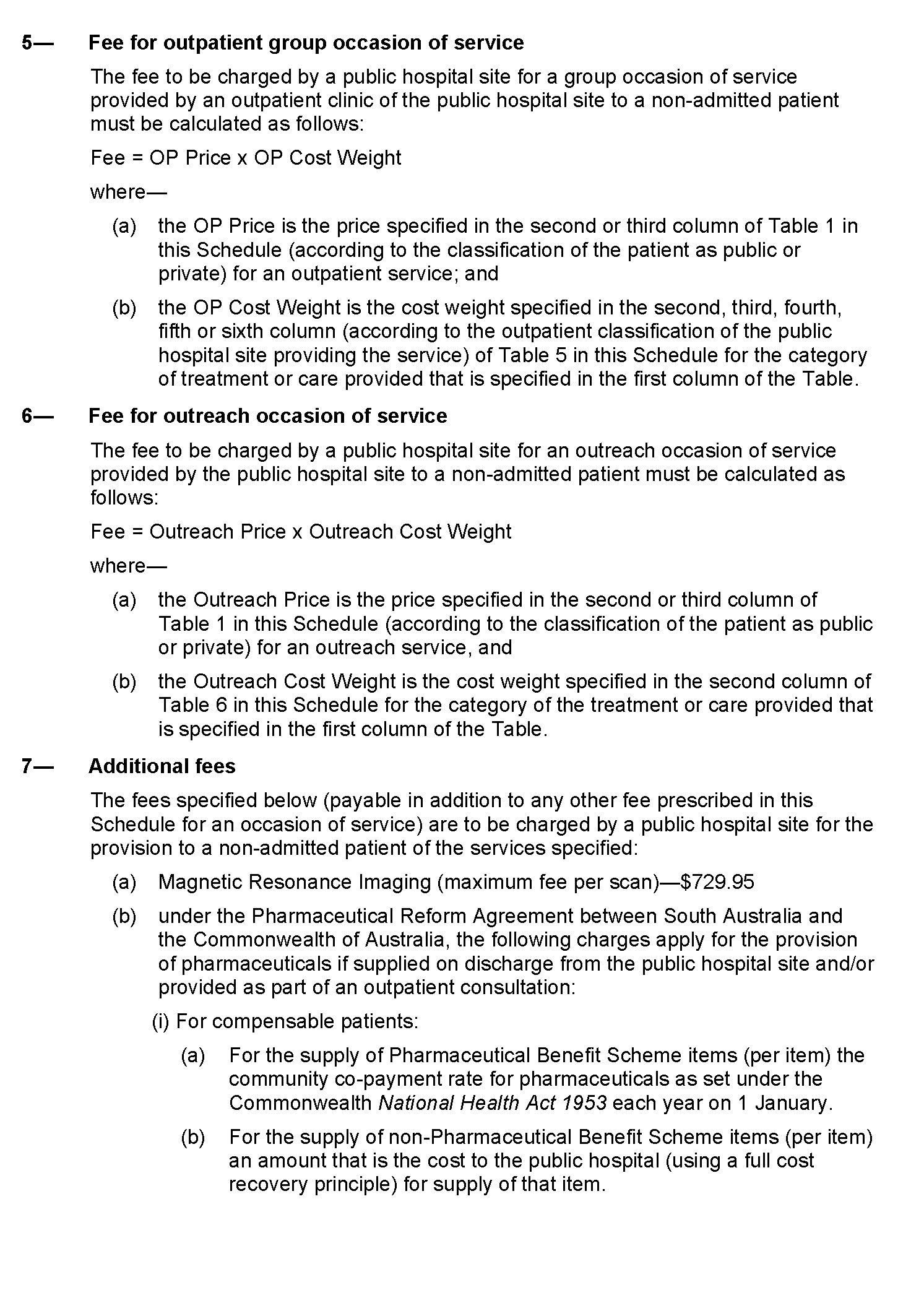 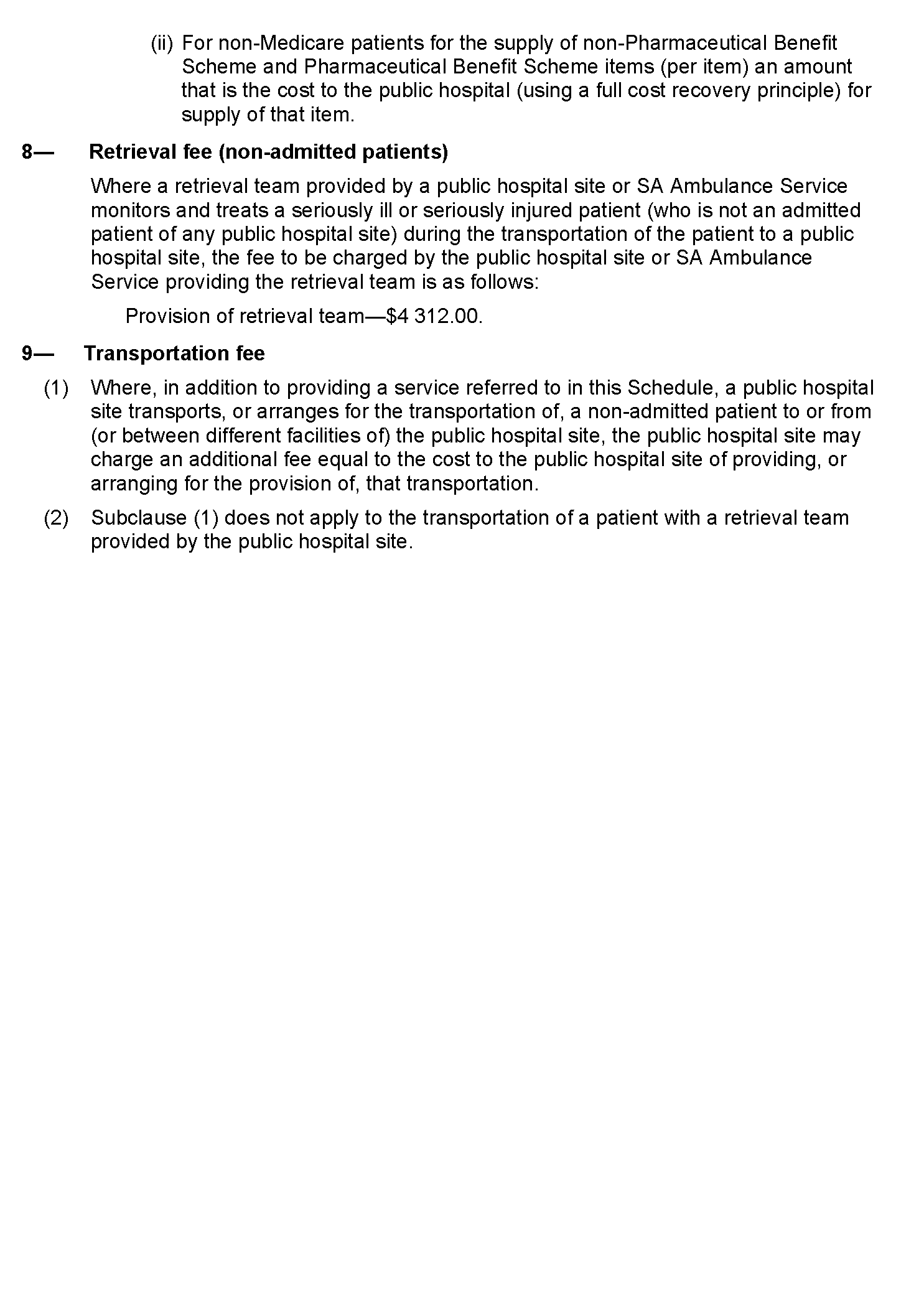 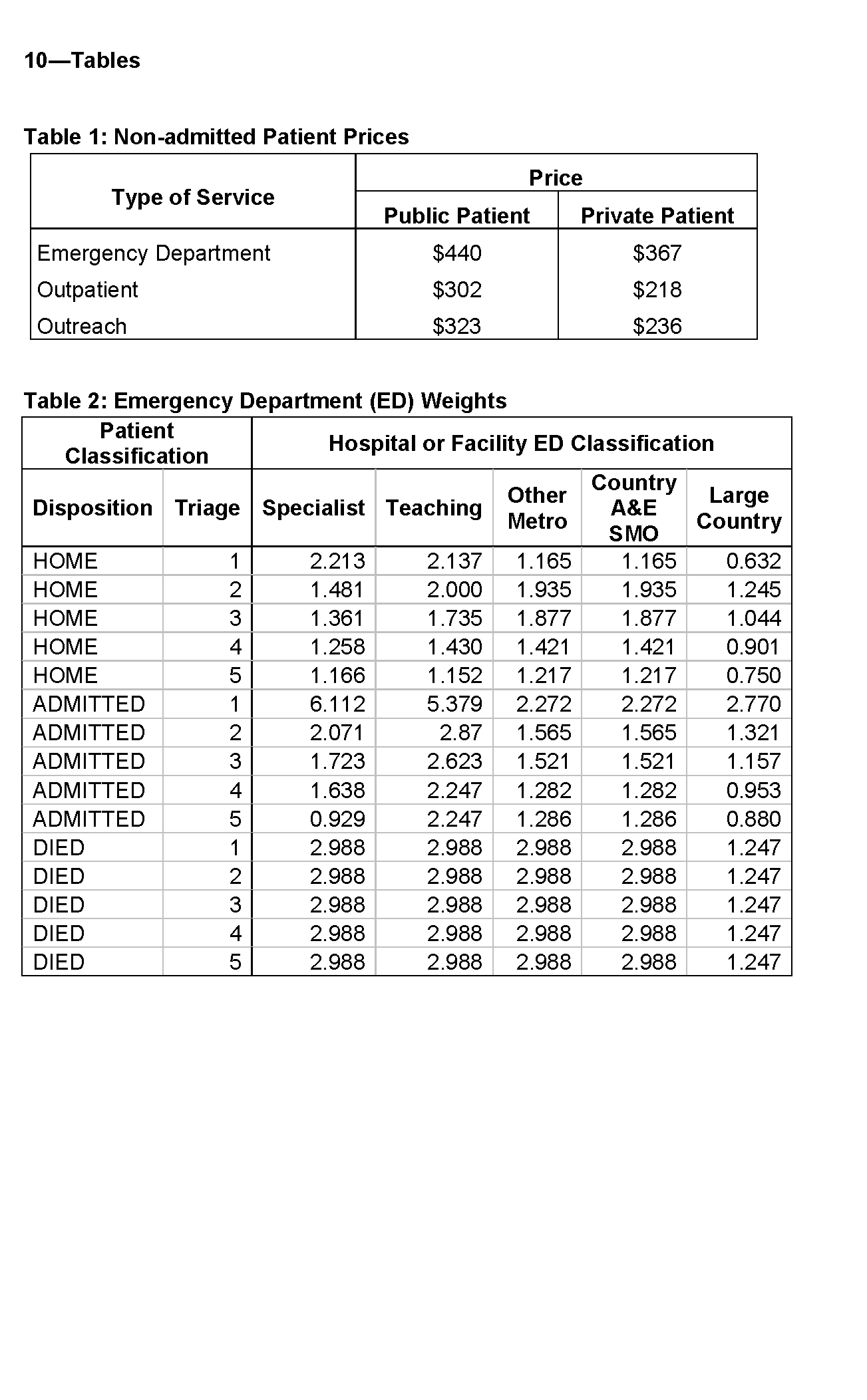 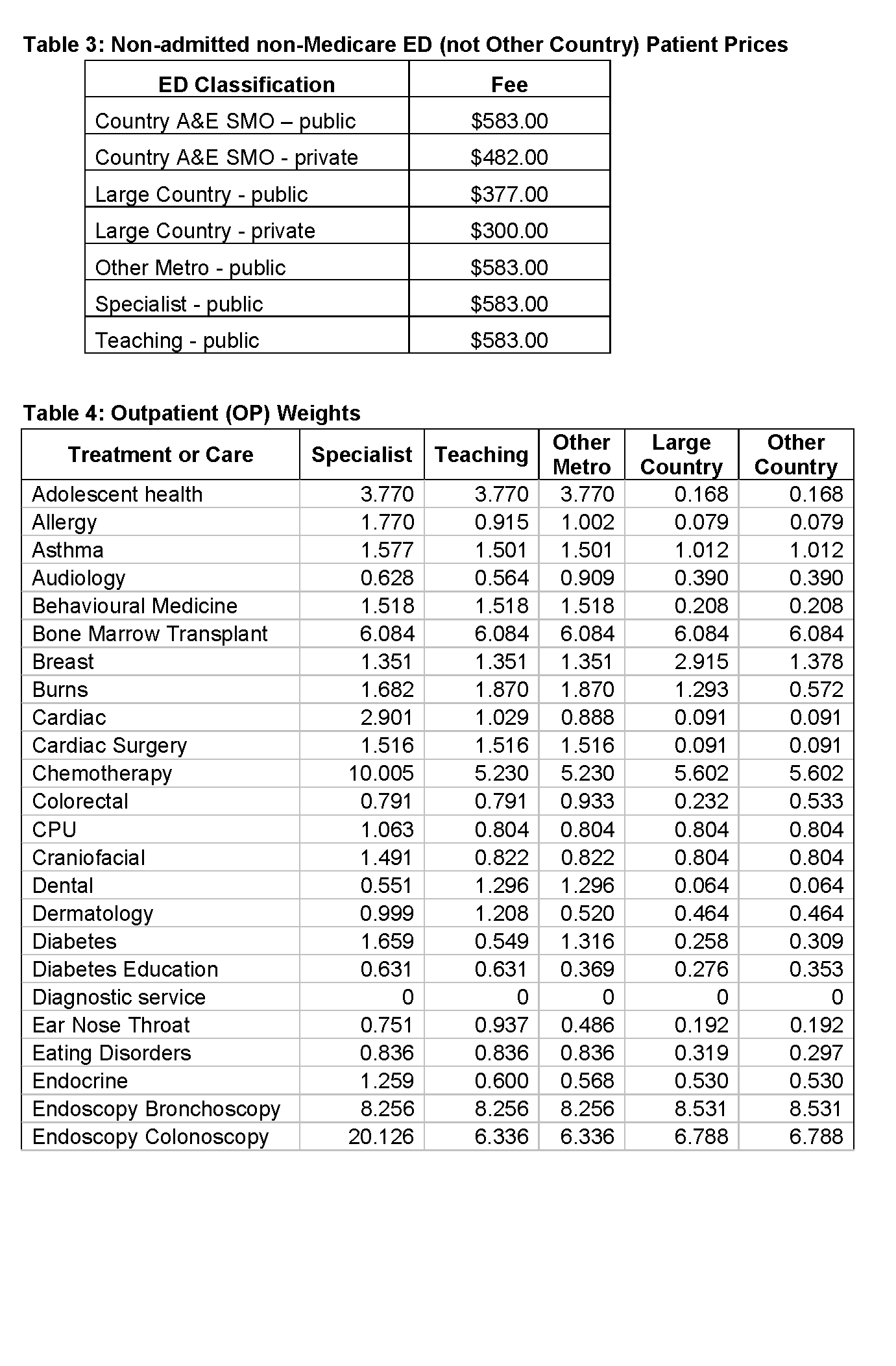 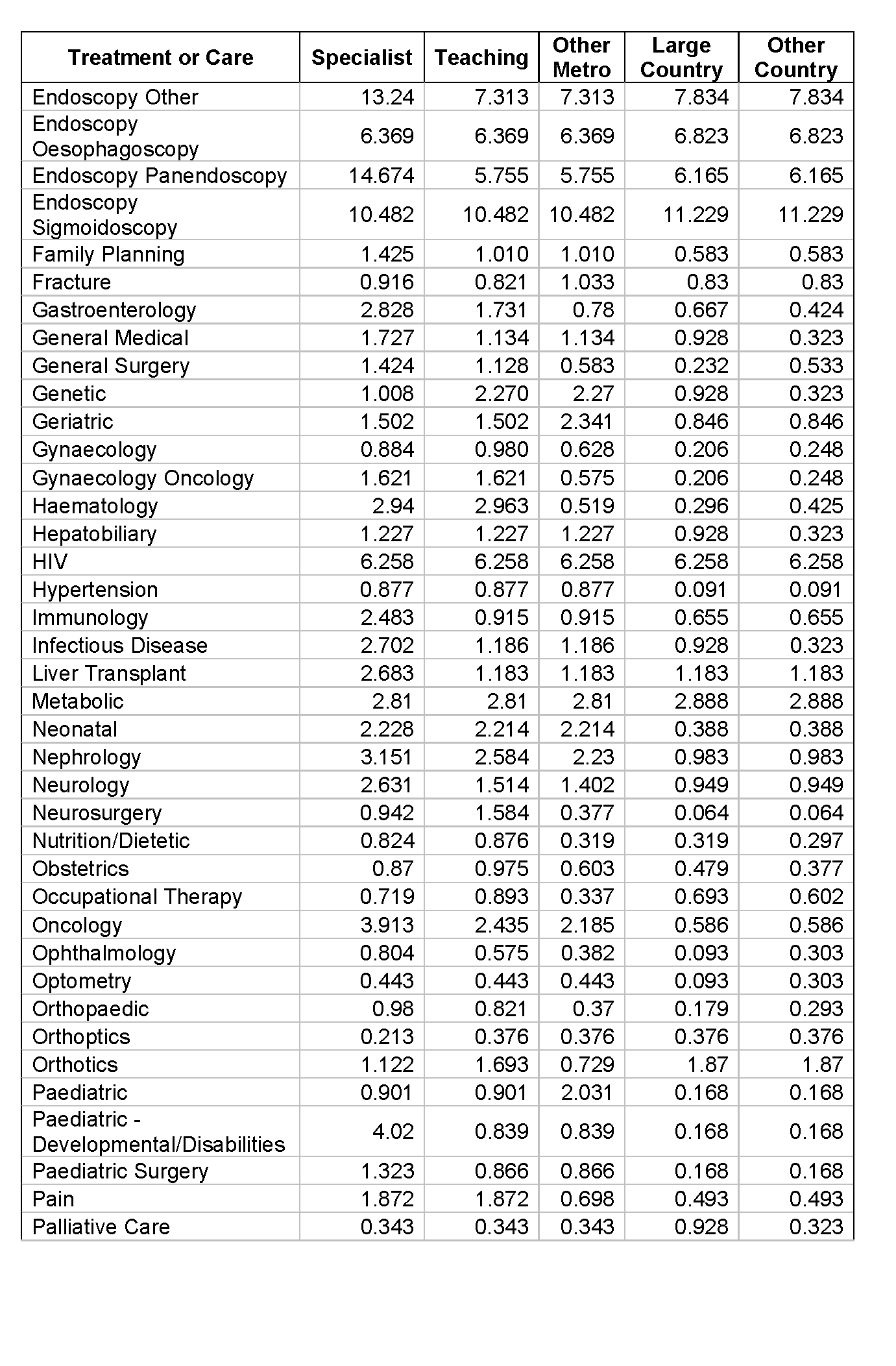 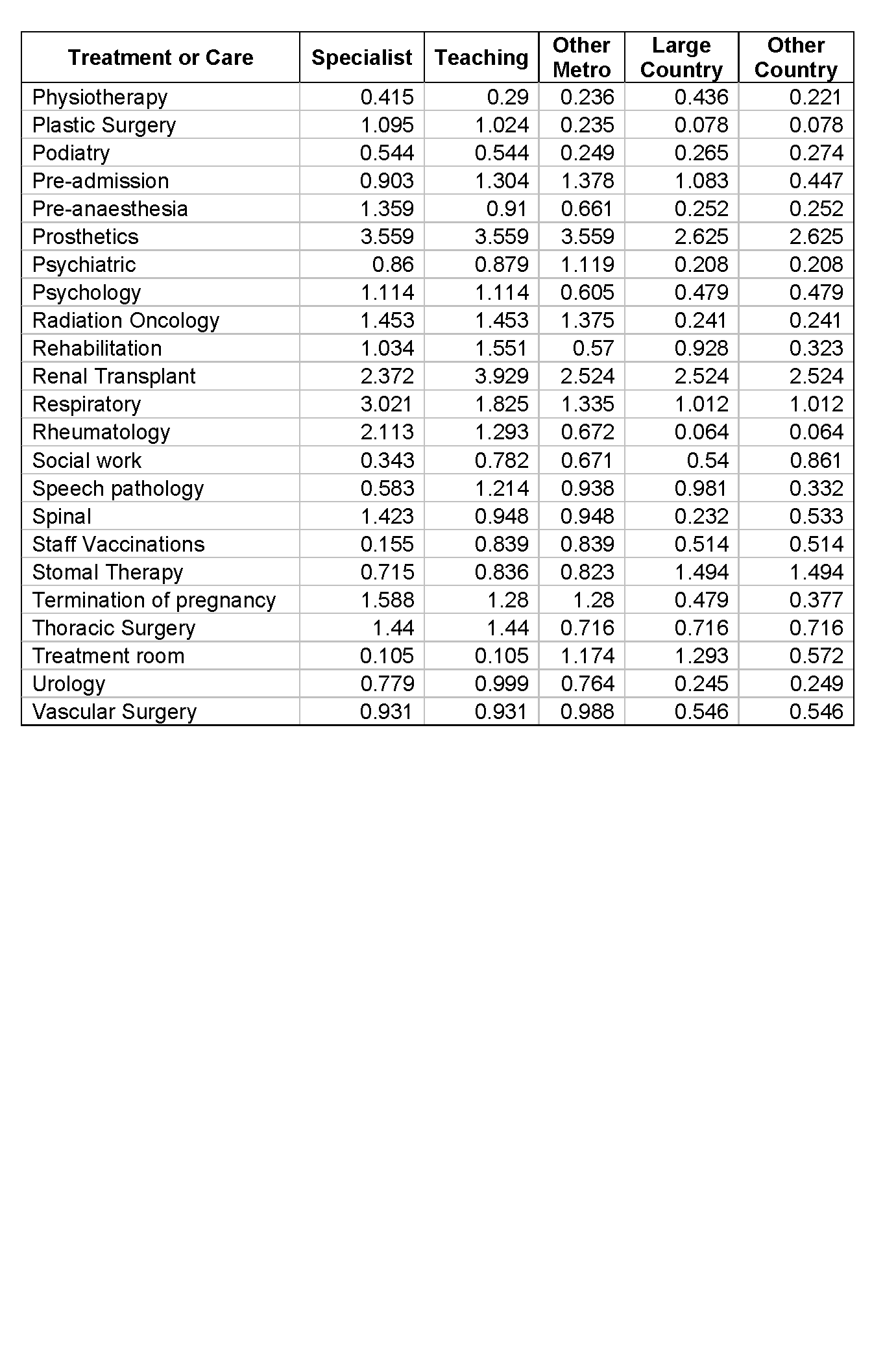 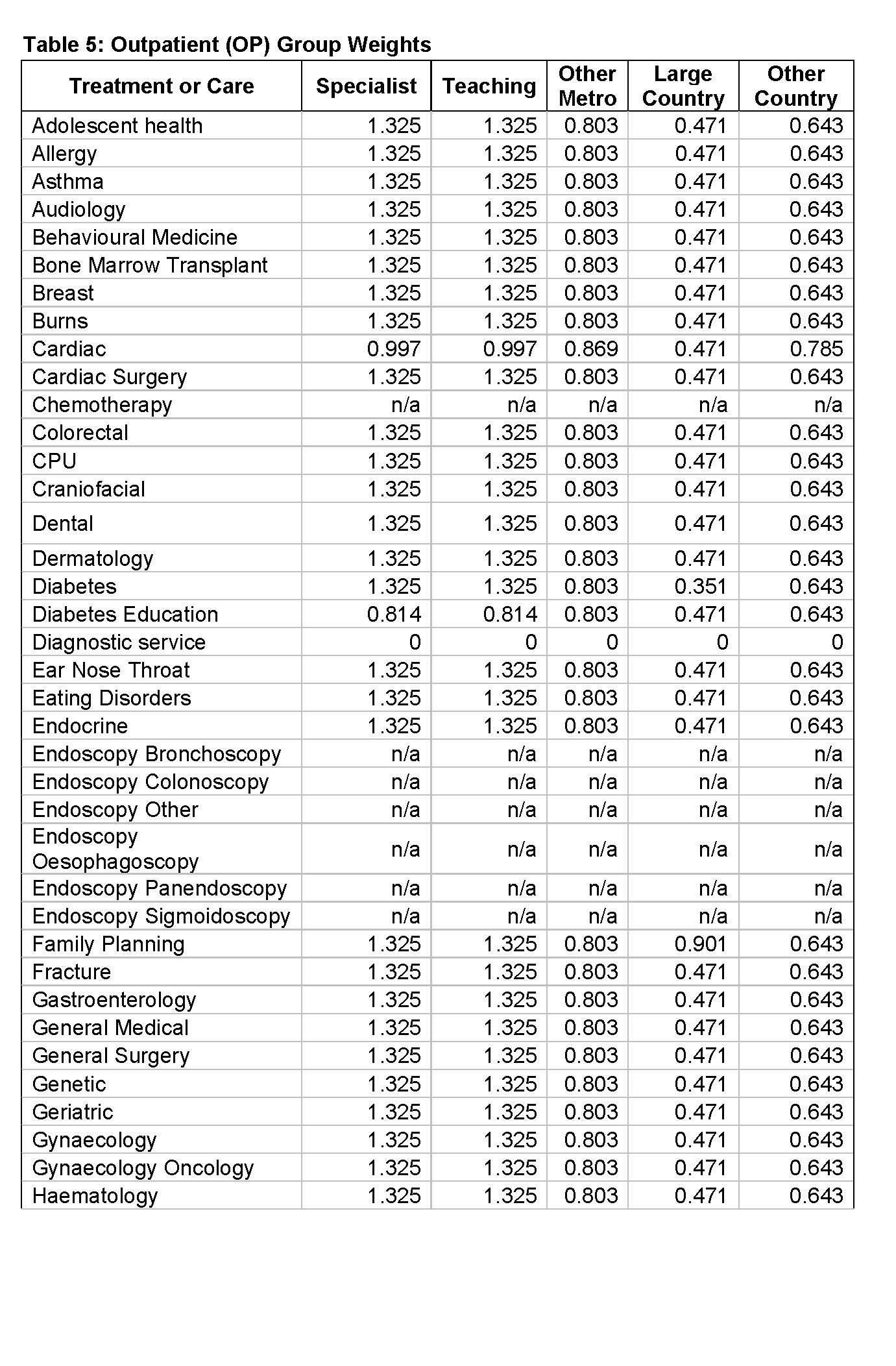 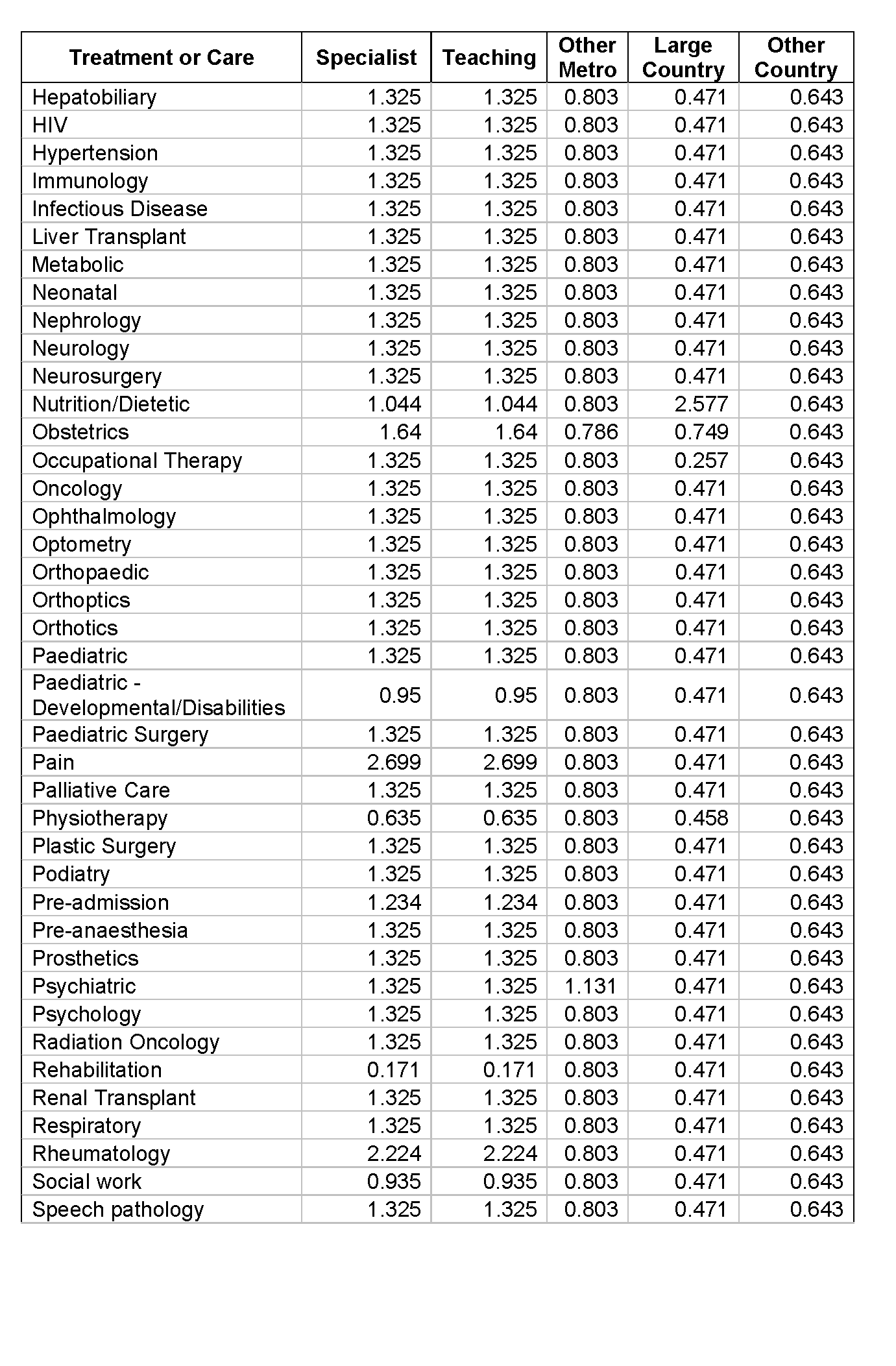 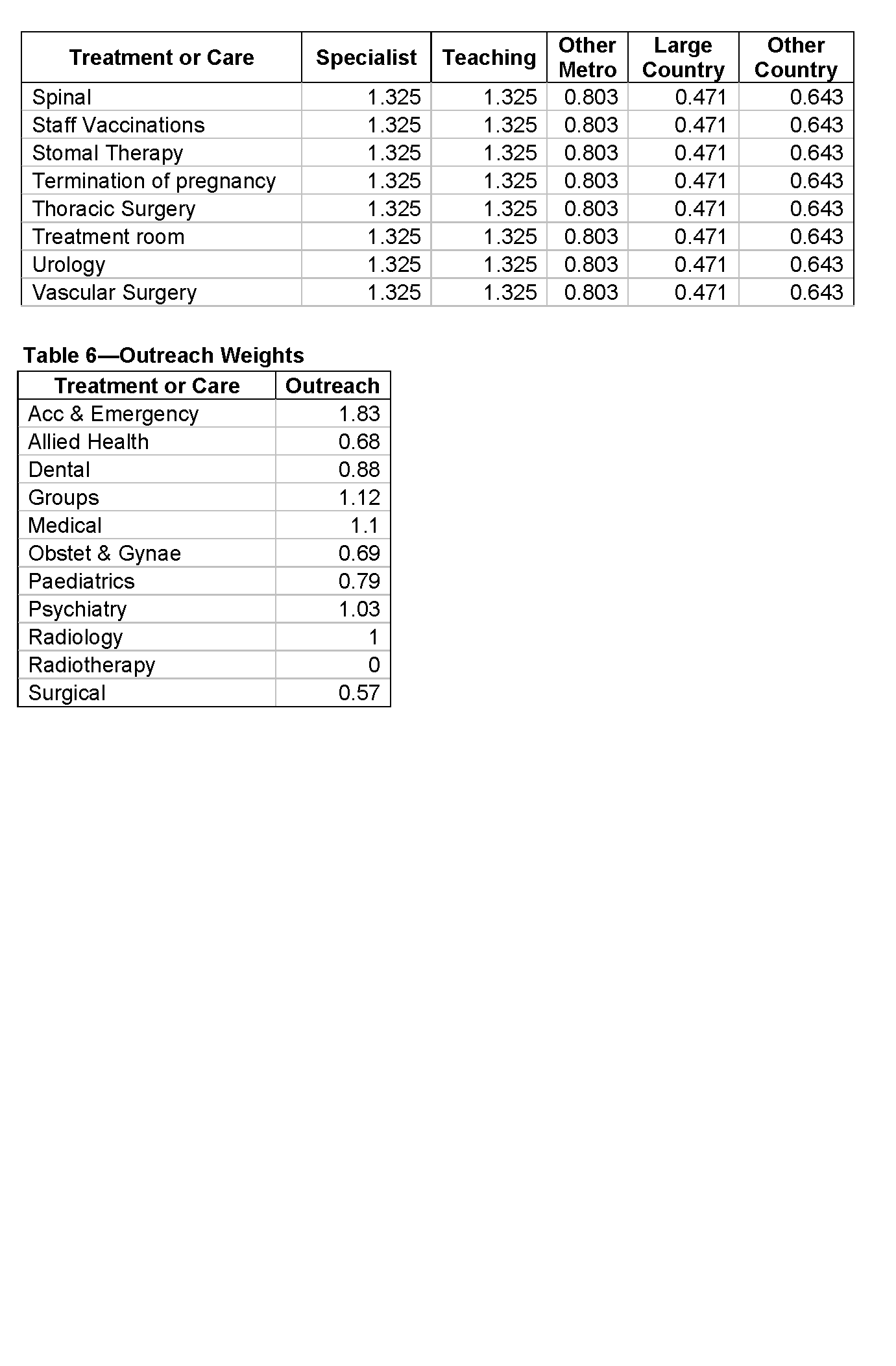 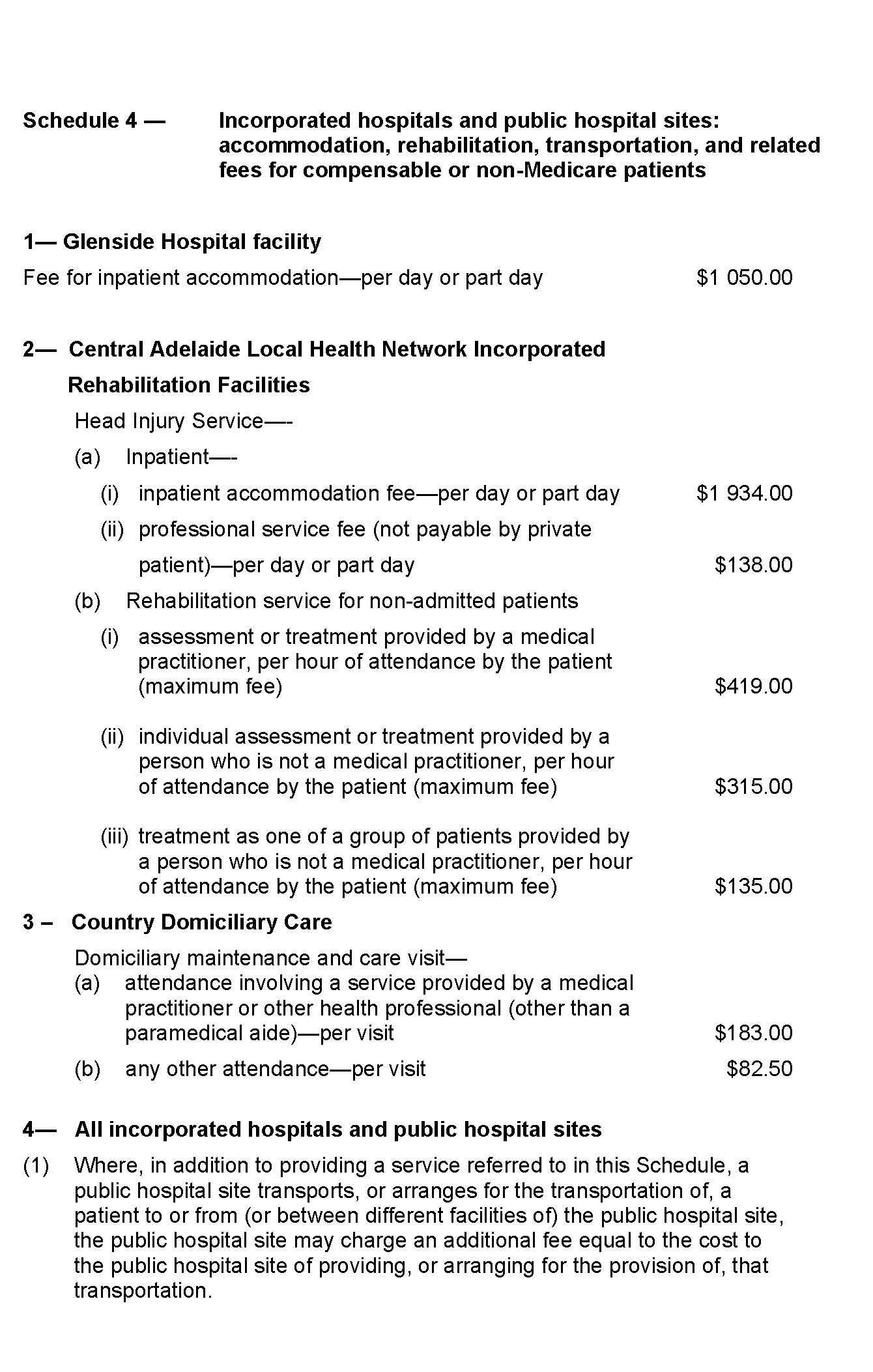 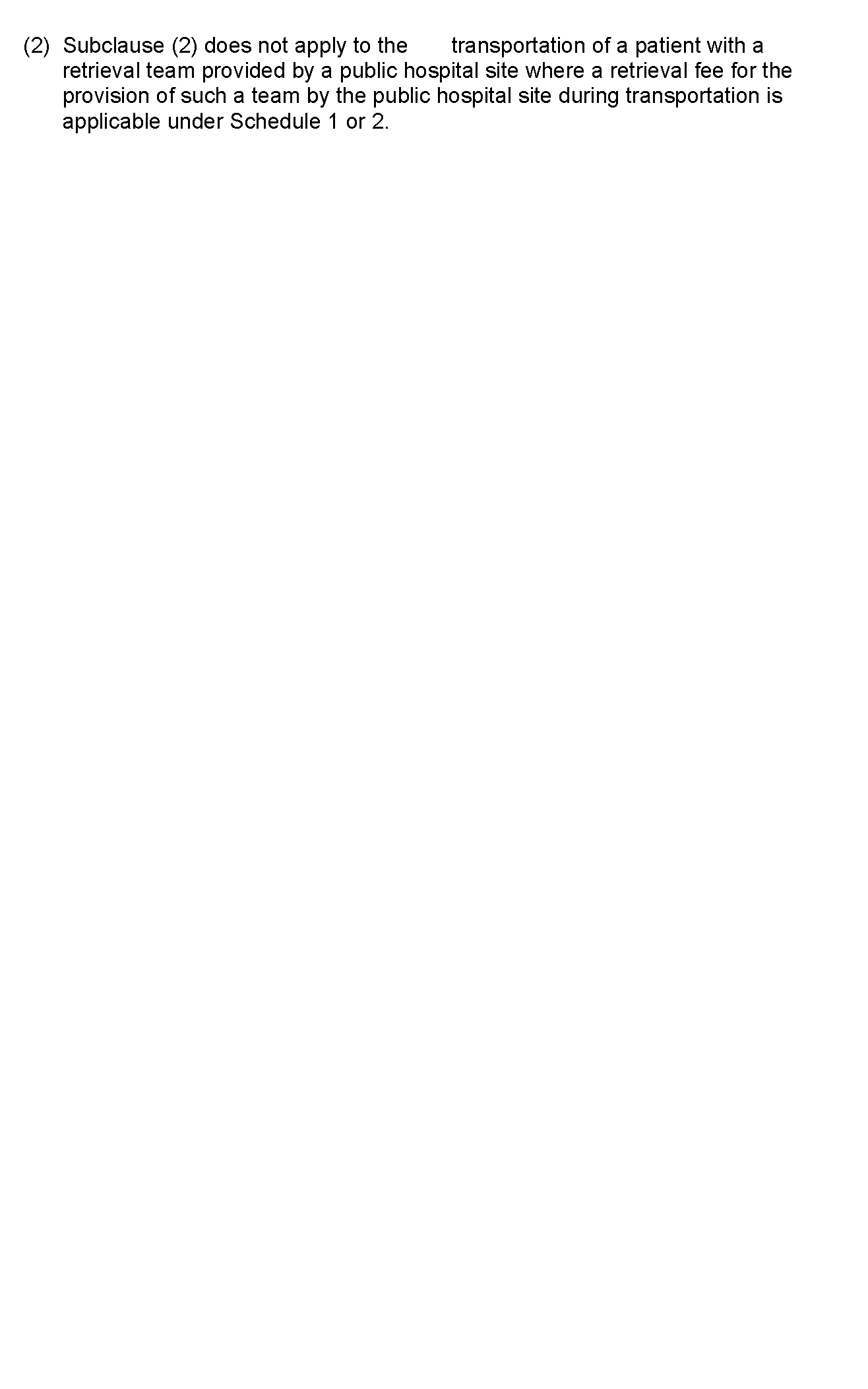 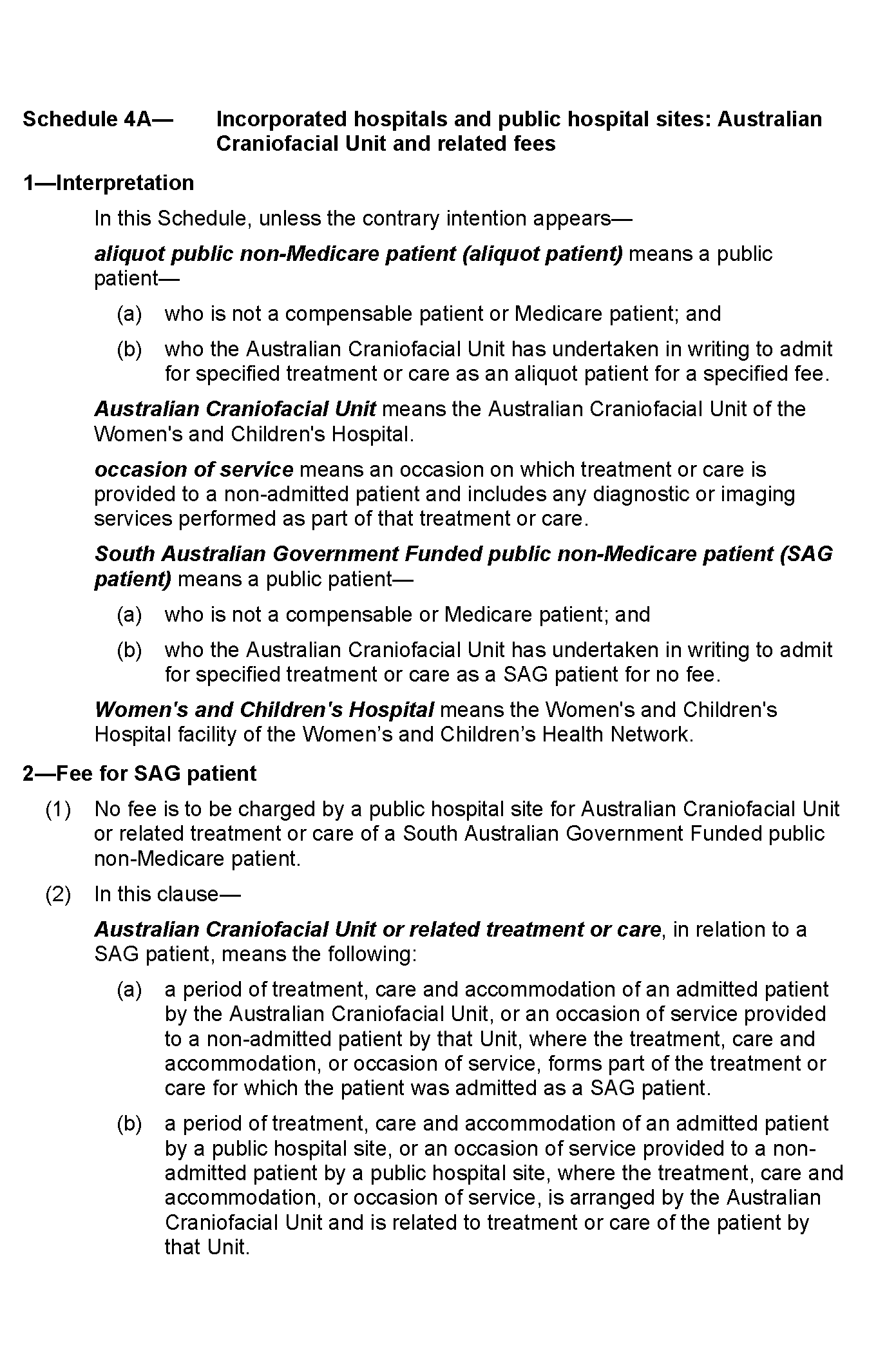 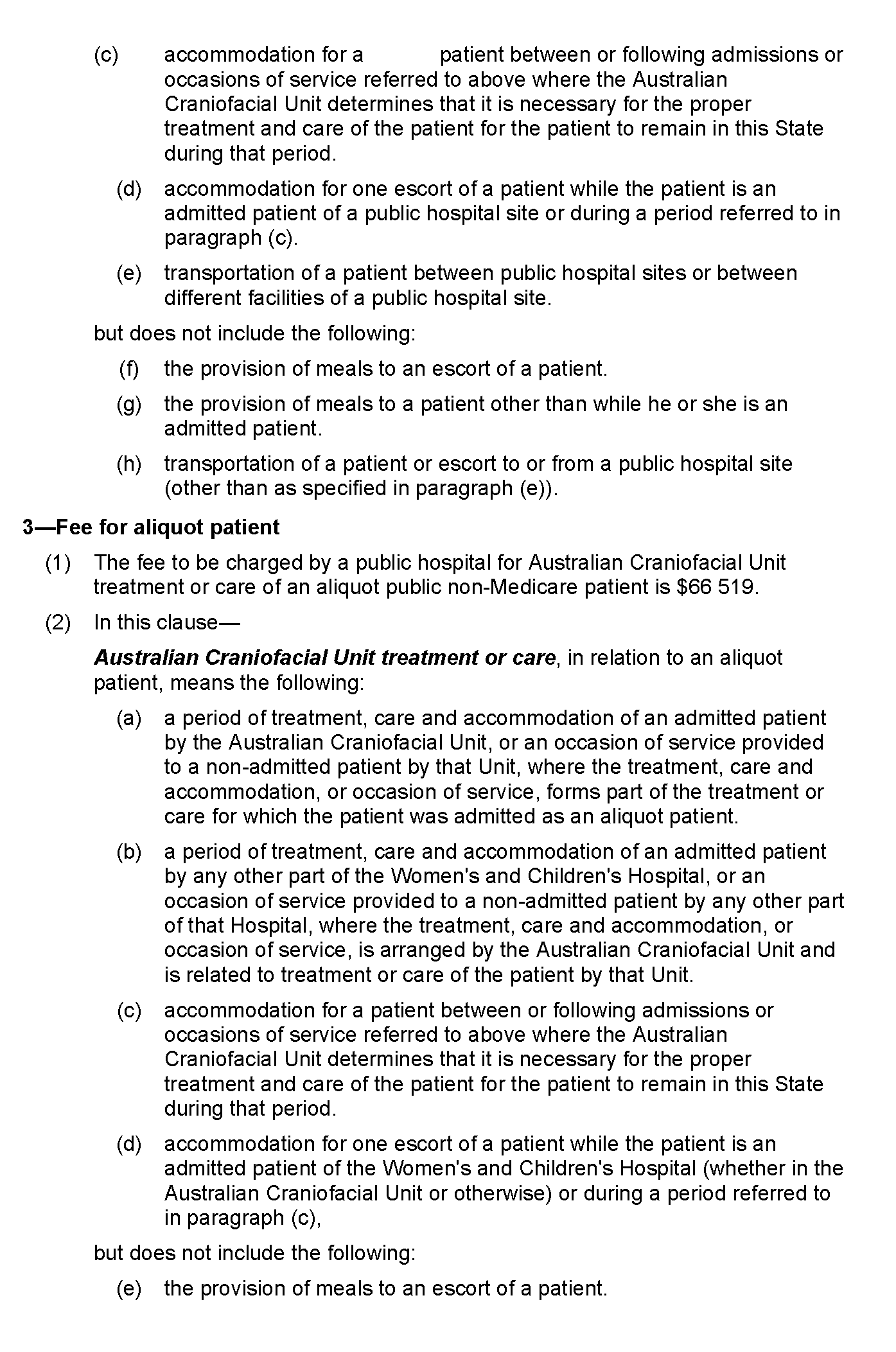 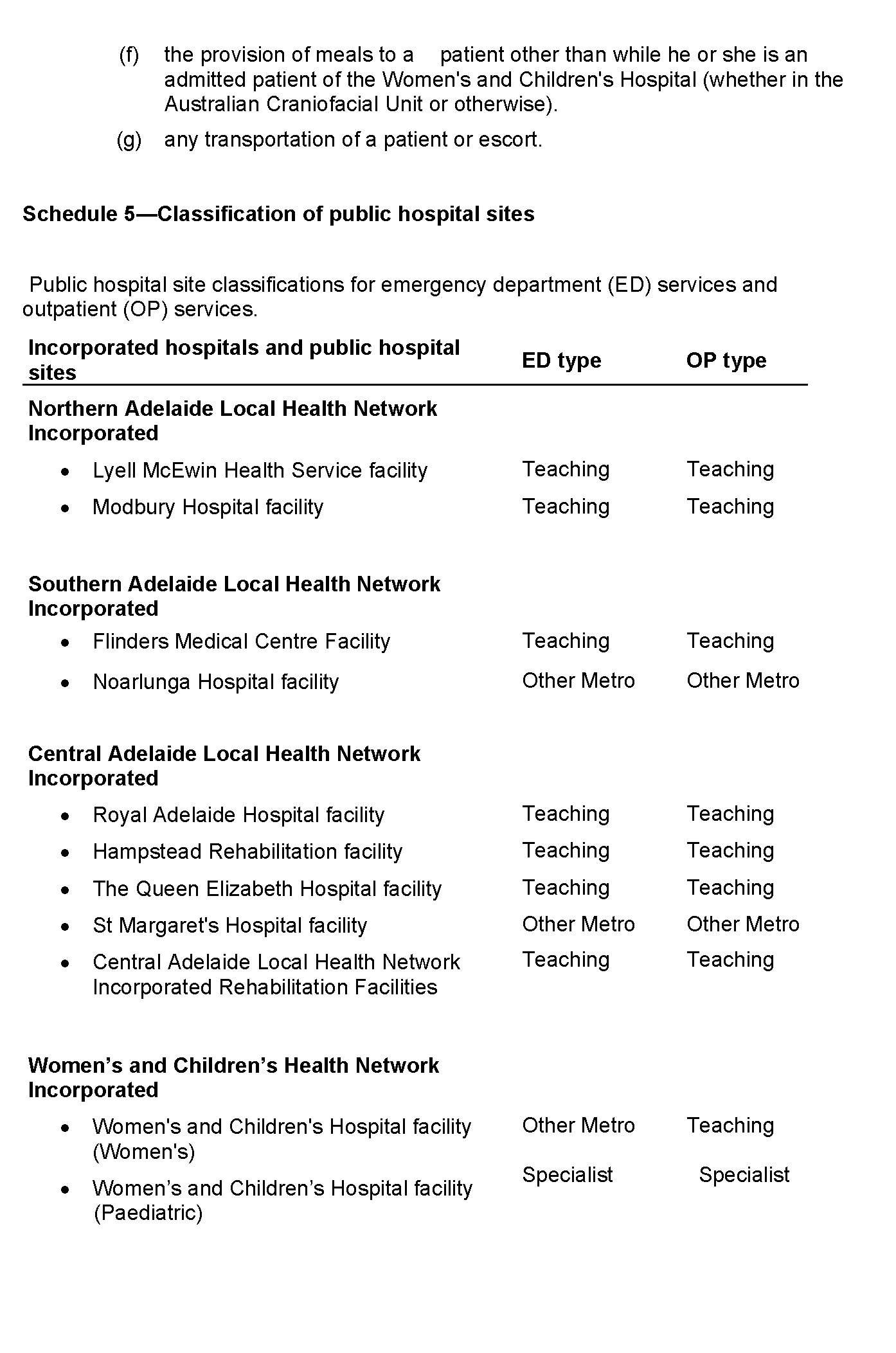 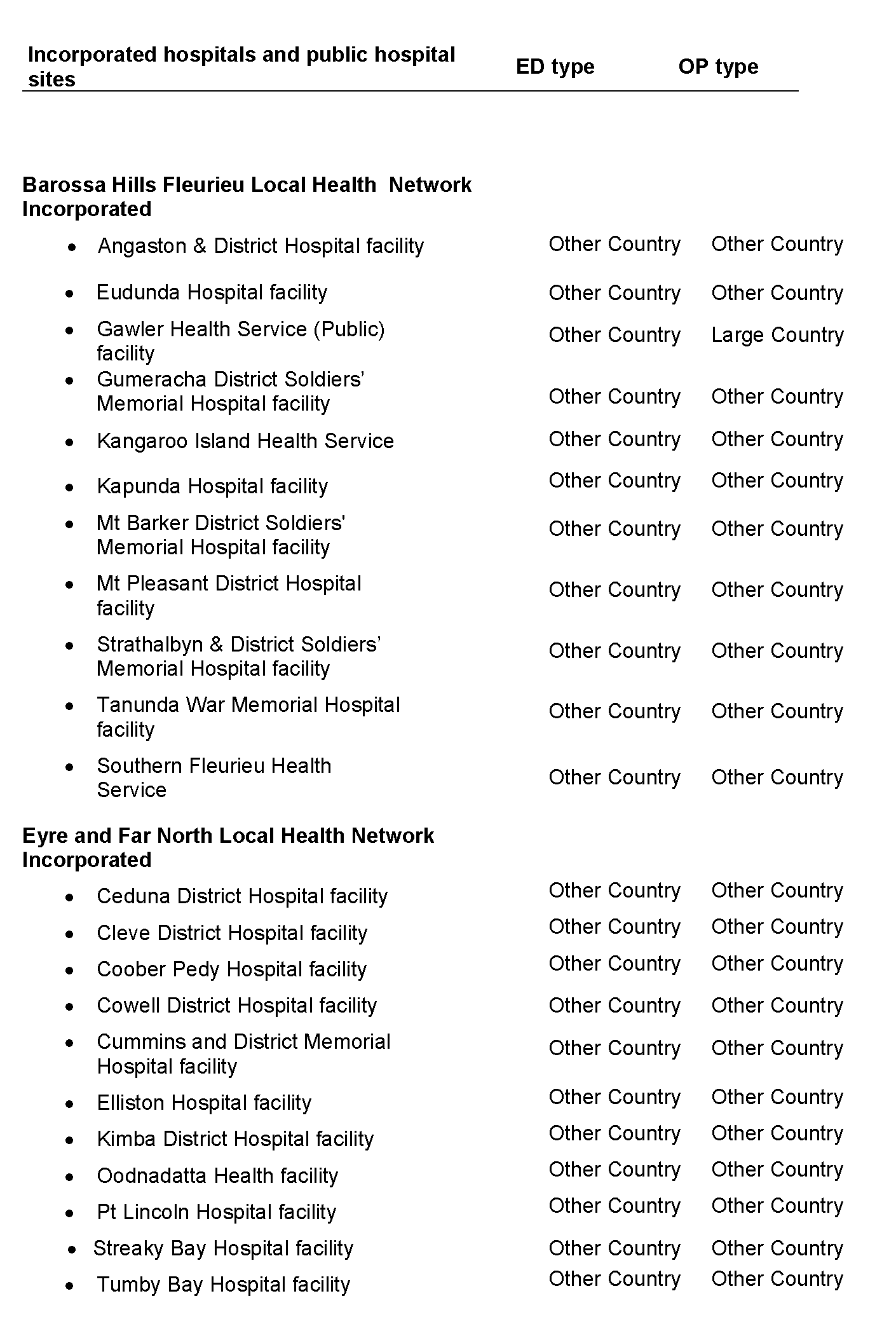 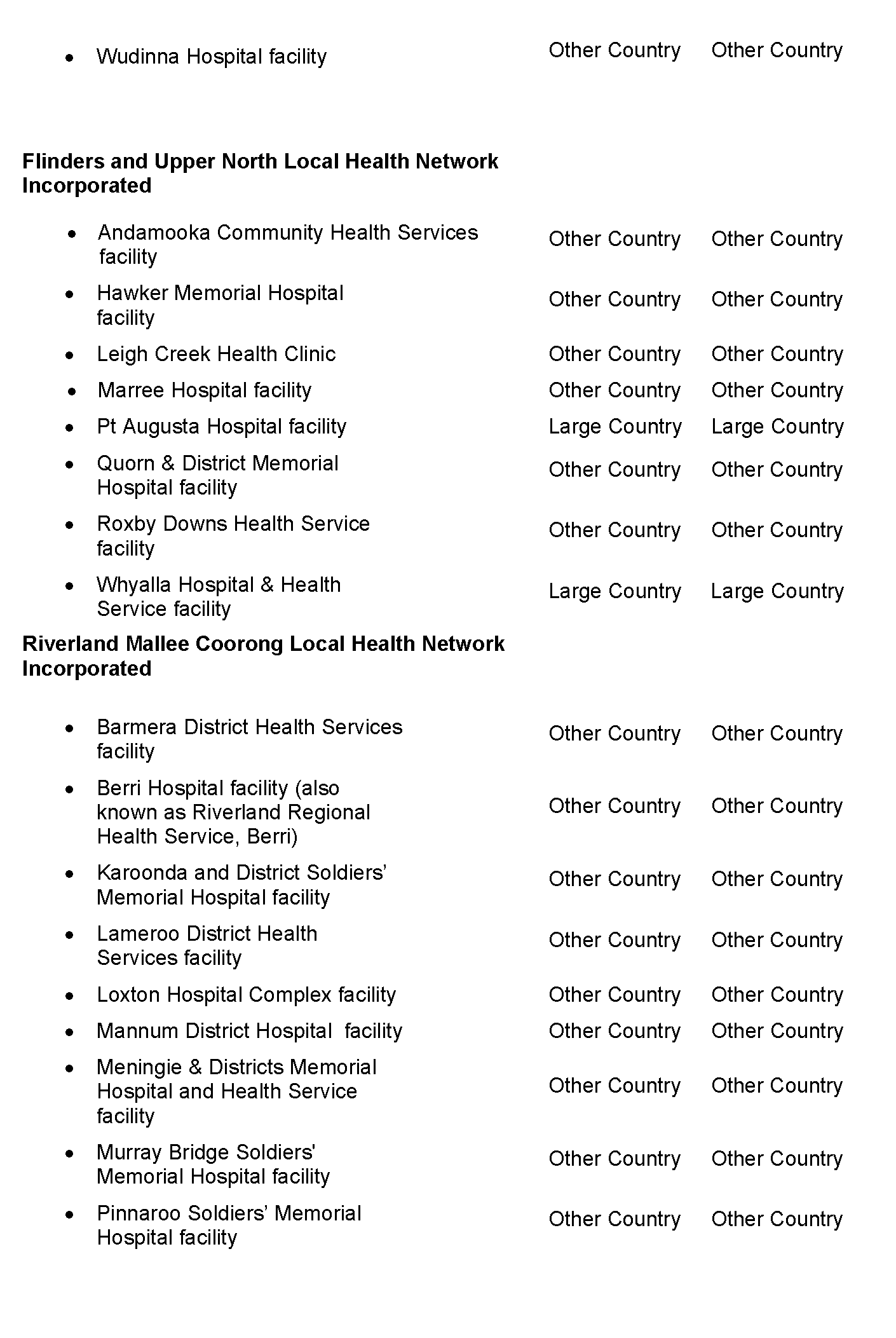 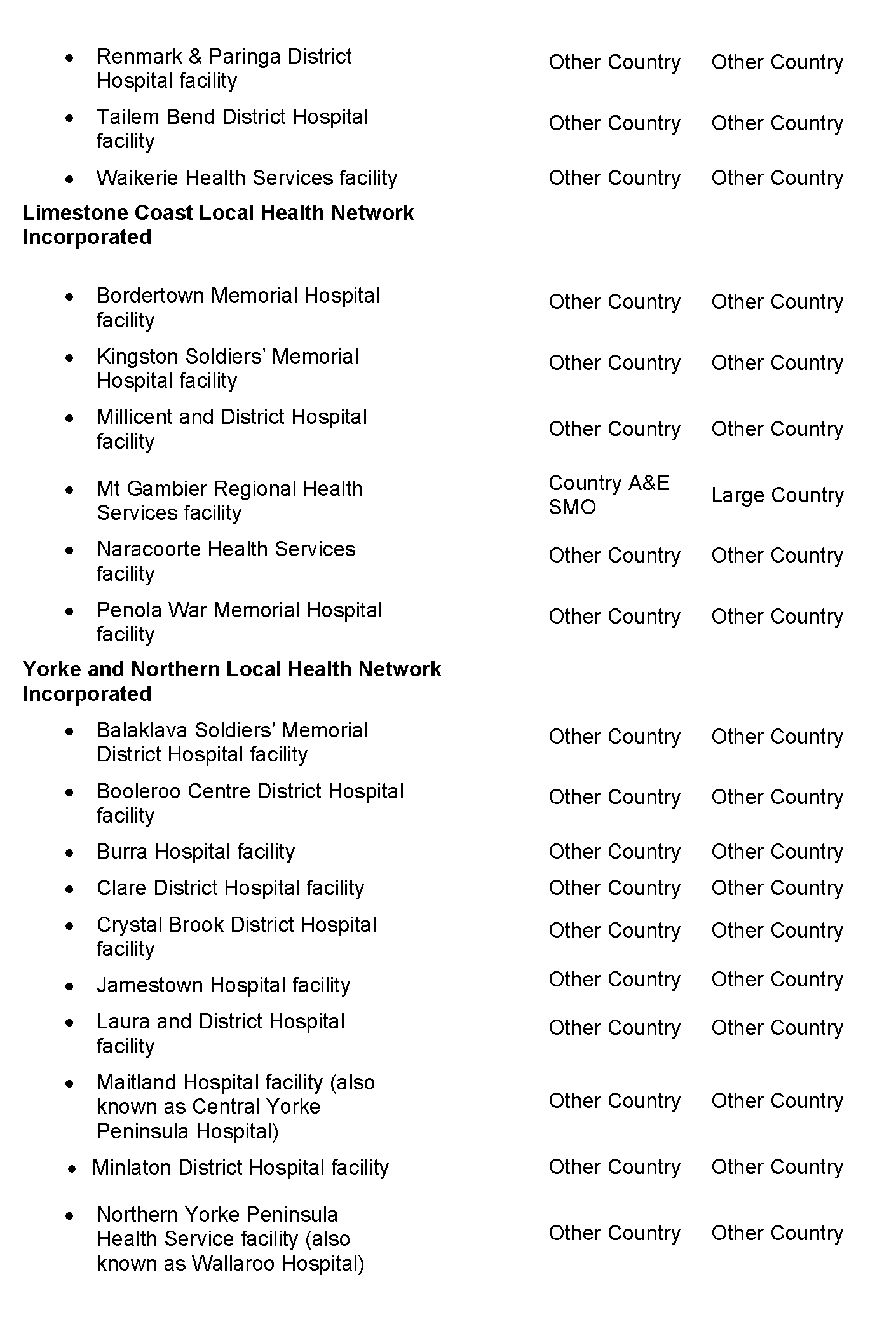 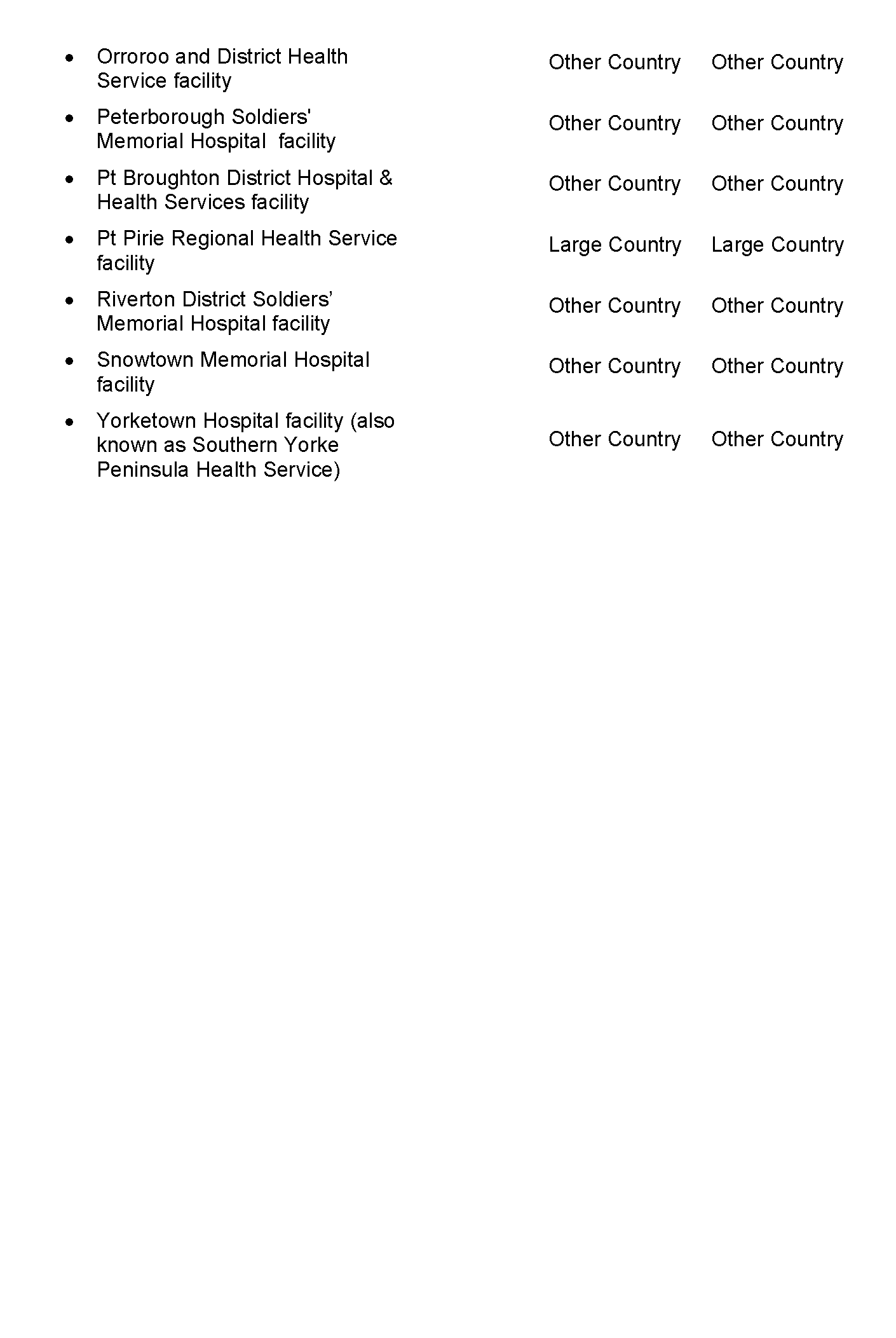 Heavy Vehicle National Law (South Australia) Act 2013South AustraliaHeavy Vehicle National Law (South Australia) (Fees) Notice 2024under the Heavy Vehicle National Law (South Australia) Act 20131—Short titleThis notice may be cited as the Heavy Vehicle National Law (South Australia) (Fees) Notice 2024.Note—This is a fee notice made in accordance with the Legislation (Fees) Act 2019. Under Section 4(3) of that Act, this notice revokes the Heavy Vehicle National Law (South Australia) (Fees) Notice 2023, as published in the Government Gazette on 18 May 2023 (p 1133).2—CommencementThis notice has effect on 1 July 2024.3—InterpretationIn this notice, unless the contrary intention appears—Act means the Heavy Vehicle National Law (South Australia) Act 2013; further inspection of a heavy vehicle means an inspection of the vehicle undertaken to determine if matters identified by a previous inspection have been addressed;Law means the Heavy Vehicle National Law (South Australia);Metropolitan Adelaide means Metropolitan Adelaide as defined by GRO Plan 639/93;route assessment—see Schedule 1, item 9;Transport Department means the administrative unit of the Public Service that is responsible for assisting a Minister in the administration of the Act.4—Fees(1)	The fees set out in Schedule 1 are prescribed for the purposes of the Act, and are payable to the person or body as set out in the Schedule.(2)	A fee payable for booking an inspection must be paid when the booking is made.(3)	A fee payable for an inspection or route assessment must be paid prior to the inspection 
or assessment.(4)	If a heavy vehicle is a heavy combination, a fee is payable for an inspection of each component vehicle of the combination.(5)	If more than 1 fee becomes payable for an inspection under Schedule 1 (other than an inspection for the purposes of a route assessment), only the higher or highest fee (as the 
case may be) need be paid.Example—If a heavy vehicle is required to be inspected for a mass and dimension authority and for the purposes of a modification or defect clearance, only the higher fee is payable.(6)	If, as a result of a heavy vehicle being required to be inspected for the purposes of both the Law and the Road Traffic Act 1961, an inspection fee becomes payable under both Schedule 1 and the Road Traffic (Miscellaneous) Regulations 2014, only the higher of the fees need be paid to either the Transport Department or the Central Inspection Authority (as the case may be).Example—If a bus is required to be inspected for the purpose of carrying passengers under Section 163D of the Road Traffic Act 1961 and for the purposes of a defect clearance, only the higher fee is payable.Schedule 1—FeesMade by the Minister for Infrastructure and TransportOn 30 April 2024Highways Act 1926Section 26(3)Grosvenor Street, GlandoreI, Wayne Buckerfield, delegate of the Commissioner of Highways, with the approval of the Minister for Transport and pursuant to my delegated powers under Section 12A of the Highways Act 1926, do hereby give notice that I will undertake the care, control and management of Grosvenor Street, Glandore, contained within the boundaries of the City of West Torrens until further notice.Dated: 13 May 2024Wayne BuckerfieldDelegate of the Commissioner of HighwaysHousing Improvement Act 2016South AustraliaHousing Improvement (Fees) Notice 2024under the Housing Improvement Act 20161—Short titleThis notice may be cited as the Housing Improvement (Fees) Notice 2024.Note—This is a fee notice made in accordance with the Legislation (Fees) Act 2019.2—CommencementThis notice has effect on 1 July 2024.3—InterpretationIn this notice, unless the contrary intention appears—Act means the Housing Improvement Act 2016.Regulations means the Housing Improvement Regulations 2017.4—FeesThe fees set out in Schedule 1 are prescribed for the purposes of the Act and the regulations.Schedule 1—FeesSigned by the Minister for Housing and Urban DevelopmentOn 1 May 2024Housing Improvement Act 2016Rent ControlIn the exercise of the powers conferred by the Housing Improvement Act 2016, the Delegate of the Minister for Housing and Urban Development hereby fixes the maximum rental amount per week that shall be payable subject to Section 55 of the Residential Tenancies Act 1995, in respect of each premises described in the following table. The amount shown in the said table shall come into force on the date of this publication in the Gazette.Dated: 16 May 2024Craig ThompsonHousing Regulator and RegistrarHousing Safety AuthorityDelegate of the Minister for Housing and Urban DevelopmentHousing Improvement Act 2016Rent Control RevocationsIn the exercise of the powers conferred by the Housing Improvement Act 2016, the Delegate of the Minister for Housing and Urban Development hereby revokes the maximum rental amount per week that shall be payable subject to Section 55 of the Residential Tenancies Act 1995, in respect of each premises described in the following table.Dated: 16 May 2024Craig ThompsonHousing Regulator and RegistrarHousing Safety AuthorityDelegate of the Minister for Housing and Urban DevelopmentHydroponics Industry Control Act 2009South AustraliaHydroponics Industry Control (Fees) Notice 2024under the Hydroponics Industry Control Act 20091—Short titleThis notice may be cited as the Hydroponics Industry Control (Fees) Notice 2024.Note—This is a fee notice made in accordance with the Legislation (Fees) Act 2019.2—CommencementThis notice has effect on 1 July 2024.3—InterpretationIn this notice, unless the contrary intention appears—Act means the Hydroponics Industry Control Act 2009.4—FeesThe fees set out in Schedule 1 are prescribed for the purposes of the Act.Schedule 1—FeesMade by the Minister for Police, Emergency Services and Correctional ServicesOn 2 May 2024Justices of the Peace Act 2005Section 4Notice of Appointment of Justices of the Peace for South Australia 
by the Acting Commissioner for Consumer AffairsI, Fraser W. Stroud, Commissioner for Consumer Affairs, delegate of the Attorney-General, pursuant to Section 4 of the Justices of the Peace Act 2005, do hereby appoint the people listed as Justices of the Peace for South Australia as set out below. It being a condition of appointment that the Justices of the Peace must take the oaths required of a justice under the Oaths Act 1936 and return the oaths of office form to Justice of the Peace Services within three months after the date of appointment.For a period of ten years for a term commencing on 4 June 2024 and expiring on 3 June 2034:Angelo Christopher Jude ZERELLANathaniel James WINTERKirstie Skye THOMPSONSandra THELNINGSofia Gianina Lee SYDaniel Dusan SLADOJEVICHarvinder SINGHPoonam SHARMAJames Ashley ROCKBernadette READINGNatasha Lee RAYSONMitchel Caven PATTISONJulian David NUSKEShahrukh NAZJames MIDDAPStephen James MASTERSEmily Anne LOVEGROVEKatherine KROLLIGRajesh Babu JAMMULAKerri Ellen I’ANSONPamela Christina HEINRICHHannah HAINSPeter James GOODRICHSally Ann GOODEEleni DEMOURTZIDISSimone Jorja CAMERONMallika BHARDWAJJamie BEAUMONTLinda Maria BEARDDated: 14 May 2024Fraser W. StroudCommissioner for Consumer AffairsDelegate of the Attorney-GeneralLabour Hire Licensing Act 2017South AustraliaLabour Hire Licensing (Fees) Notice 2024under the Labour Hire Licensing Act 20171—Short titleThis notice may be cited as the Labour Hire Licensing (Fees) Notice 2024.Note—This is a fee notice made in accordance with the Legislation (Fees) Act 2019.2—CommencementThis notice has effect on 1 July 2024.3—InterpretationIn this notice, unless the contrary intention appears—Act means the Labour Hire Licensing Act 2017.4—FeesThe fees set out in Schedule 1 are prescribed for the purposes of the Act.Schedule 1—FeesSigned by the Minister for Consumer and Business AffairsOn 26 April 2024Land Acquisition Act 1969Section 16Form 5—Notice of Acquisition1.	Notice of acquisitionThe Commissioner of Highways (the Authority), of 83 Pirie Street, Adelaide SA 5000, acquires the following interests in the following land:Comprising an unencumbered estate in fee simple in that piece of land being the whole of Allotment 202 in Deposited Plan 34545 comprised in Certificate of Title Volume 5107 Folio 561.This notice is given under Section 16 of the Land Acquisition Act 1969.2.	CompensationA person who has or had an interest consisting of native title or an alienable interest in the land that is divested or diminished by the acquisition or the enjoyment of which is adversely affected by the acquisition who does not receive an offer of compensation from the Authority may apply to the Authority for compensation.2A.	Payment of professional costs relating to acquisition (Section 26B)If you are the owner in fee simple of the land to which this notice relates, you may be entitled to a payment of up to $10,000 from the Authority for use towards the payment of professional costs in relation to the acquisition of the land.Professional costs include legal costs, valuation costs and any other costs prescribed by the Land Acquisition Regulations 2019.3.	InquiriesInquiries should be directed to:	Petrula PettasGPO Box 1533Adelaide SA 5001Telephone: (08) 7133 2457Dated: 10 May 2024The Common Seal of the COMMISSIONER OF HIGHWAYS was hereto affixed by authority of the Commissioner in the presence of:Rocco CarusoDirector Property Acquisition(Authorised Officer)Department for Infrastructure and TransportFile Reference: 2022/02740/01Land Acquisition Act 1969Section 16Form 5—Notice of Acquisition1.	Notice of acquisitionThe Commissioner of Highways (the Authority), of 83 Pirie Street, Adelaide SA 5000, acquires the following interests in the following land:Comprising an unencumbered estate in fee simple in that piece of land being portion of Allotment 201 in Deposited Plan 36169 comprised in Certificate of Title Volume 5683 Folio 2 and being the whole of the land identified as Allotment 439 in D132281 lodged in the Lands Titles Office.This notice is given under Section 16 of the Land Acquisition Act 1969.2.	CompensationA person who has or had an interest consisting of native title or an alienable interest in the land that is divested or diminished by the acquisition or the enjoyment of which is adversely affected by the acquisition who does not receive an offer of compensation from the Authority may apply to the Authority for compensation.2A.	Payment of professional costs relating to acquisition (Section 26B)If you are the owner in fee simple of the land to which this notice relates, you may be entitled to a payment of up to $10,000 from the Authority for use towards the payment of professional costs in relation to the acquisition of the land.Professional costs include legal costs, valuation costs and any other costs prescribed by the Land Acquisition Regulations 2019.3.	InquiriesInquiries should be directed to:	Philip CheffirsGPO Box 1533Adelaide SA 5001Telephone: (08) 7133 2395Dated: 14 May 2024The Common Seal of the COMMISSIONER OF HIGHWAYS was hereto affixed by authority of the Commissioner in the presence of:Rocco CarusoDirector, Property Acquisition(Authorised Officer)Department for Infrastructure and TransportFile Reference: 2022/09507/01Land Acquisition Act 1969Section 16Form 5—Notice of Acquisition1.	Notice of acquisitionThe Commissioner of Highways (the Authority), of 83 Pirie Street, Adelaide SA 5000, acquires the following interests in the following land:Comprising an unencumbered estate in fee simple in that piece of land being the whole of Allotment 229 in Filed Plan 19501 comprised in Certificate of Title Volume 5397 Folio 393.This notice is given under Section 16 of the Land Acquisition Act 1969.2.	CompensationA person who has or had an interest consisting of native title or an alienable interest in the land that is divested or diminished by the acquisition or the enjoyment of which is adversely affected by the acquisition who does not receive an offer of compensation from the Authority may apply to the Authority for compensation.2A.	Payment of professional costs relating to acquisition (Section 26B)If you are the owner in fee simple of the land to which this notice relates, you may be entitled to a payment of up to $10,000 from the Authority for use towards the payment of professional costs in relation to the acquisition of the land.Professional costs include legal costs, valuation costs and any other costs prescribed by the Land Acquisition Regulations 2019.3.	InquiriesInquiries should be directed to:	Daniel TukGPO Box 1533Adelaide SA 5001Telephone: (08) 7133 2479Dated: 14 May 2024The Common Seal of the COMMISSIONER OF HIGHWAYS was hereto affixed by authority of the Commissioner in the presence of:Rocco CarusoDirector, Property Acquisition(Authorised Officer)Department for Infrastructure and TransportFile Reference: 2022/11132/01Land Acquisition Act 1969Section 16Form 5—Notice of Acquisition1.	Notice of acquisitionThe Commissioner of Highways (the Authority), of 83 Pirie Street, Adelaide SA 5000, acquires the following interests in the following land:Comprising an unencumbered estate in fee simple in that piece of land being portion of Section 937 in Hundred of Pirie comprised in Certificate of Title Volume 5962 Folio 757, and being the whole of the land identified as Allotment 100 in D134248 lodged in the Lands Titles Office.This notice is given under Section 16 of the Land Acquisition Act 1969.2.	CompensationA person who has or had an interest consisting of native title or an alienable interest in the land that is divested or diminished by the acquisition or the enjoyment of which is adversely affected by the acquisition who does not receive an offer of compensation from the Authority may apply to the Authority for compensation.2A.	Payment of professional costs relating to acquisition (Section 26B)If you are the owner in fee simple of the land to which this notice relates, you may be entitled to a payment of up to $10,000 from the Authority for use towards the payment of professional costs in relation to the acquisition of the land.Professional costs include legal costs, valuation costs and any other costs prescribed by the Land Acquisition Regulations 2019.3.	InquiriesInquiries should be directed to:	Philip CheffirsGPO Box 1533Adelaide SA 5001Telephone: (08) 7133 2395Dated: 14 May 2024The Common Seal of the COMMISSIONER OF HIGHWAYS was hereto affixed by authority of the Commissioner in the presence of:Rocco CarusoDirector, Property Acquisition(Authorised Officer)Department for Infrastructure and TransportFile Reference: 2023/06475/01Land Acquisition Act 1969Section 16Form 5—Notice of Acquisition1.	Notice of acquisitionThe Commissioner of Highways (the Authority), of 83 Pirie Street, Adelaide SA 5000, acquires the following interests in the following land:Comprising an unencumbered estate in fee simple in that piece of land being the whole of Allotment 101 in Filed Plan 19717 comprised in Certificates of Title Volume 6226 Folio 171, 172 and 173.This notice is given under Section 16 of the Land Acquisition Act 1969.2.	CompensationA person who has or had an interest consisting of native title or an alienable interest in the land that is divested or diminished by the acquisition or the enjoyment of which is adversely affected by the acquisition who does not receive an offer of compensation from the Authority may apply to the Authority for compensation.2A.	Payment of professional costs relating to acquisition (Section 26B)If you are the owner in fee simple of the land to which this notice relates, you may be entitled to a payment of up to $10,000 from the Authority for use towards the payment of professional costs in relation to the acquisition of the land.Professional costs include legal costs, valuation costs and any other costs prescribed by the Land Acquisition Regulations 2019.3.	InquiriesInquiries should be directed to:	Petrula PettasGPO Box 1533Adelaide SA 5001Telephone: (08) 7133 2457Dated: 14 May 2024The Common Seal of the COMMISSIONER OF HIGHWAYS was hereto affixed by authority of the Commissioner in the presence of:Rocco CarusoDirector, Property Acquisition(Authorised Officer)Department for Infrastructure and TransportFile Reference: 2022/02967/01Land Agents Act 1994South AustraliaLand Agents (Fees) Notice 2024under the Land Agents Act 19941—Short titleThis notice may be cited as the Land Agents (Fees) Notice 2024.Note—This is a fee notice made in accordance with the Legislation (Fees) Act 2019.2—CommencementThis notice has effect on 1 July 2024.3—InterpretationIn this notice, unless the contrary intention appears—Act means the Land Agents Act 1994.4—FeesThe fees set out in Schedule 1 are prescribed for the purposes of the Act.Schedule 1—FeesSigned by the Minister for Consumer and Business AffairsOn 26 April 2024Land and Business (Sale and Conveyancing) Act 1994South AustraliaLand and Business (Sale and Conveyancing) (Fees) Notice 2024under the Land and Business (Sale and Conveyancing) Act 19941—Short titleThis notice may be cited as the Land and Business (Sale and Conveyancing) (Fees) Notice 2024.Note—This is a fee notice made in accordance with the Legislation (Fees) Act 2019.2—CommencementThis notice has effect on 1 July 2024.3—InterpretationIn this notice, unless the contrary intention appears—Act means the Land and Business (Sale and Conveyancing) Act 1994.4—FeesThe fees set out in Schedule 1 are prescribed for the purposes of the Act and are payable to a council, or a statutory authority or prescribed body, as specified in the Schedule.Schedule 1—Contracts for sale of land or businesses—feesSigned by the Minister for Consumer and Business AffairsOn 26 April 2024Land Tax Act 1936South AustraliaLand Tax (Fees) Notice 2024under the Land Tax Act 19361—Short titleThis notice may be cited as the Land Tax (Fees) Notice 2024.2—CommencementThis notice has effect on 1 July 2024.Note—This is a fee notice made in accordance with the Legislation (Fees) Act 2019.3—InterpretationIn this notice, unless the contrary intention appears—Act means the Land Tax Act 1936.4—FeesThe fees specified in Schedule 1 are prescribed for the purposes of the Act.Schedule 1—FeesMade by the TreasurerHon. Stephen Mullighan MPOn 22 April 2024Legal Practitioners Act 1981South AustraliaLegal Practitioners (Fees) Notice 2024under the Legal Practitioners Act 19811—Short titleThis notice may be cited as the Legal Practitioners (Fees) Notice 2024.Note—This is a fee notice made in accordance with the Legislation (Fees) Act 2019.2—CommencementThis notice has effect on the day on which it is made.3—InterpretationIn these regulations, unless the contrary intention appears—Act means the Legal Practitioners Act 1981.4—FeesThe Fees specified in Schedule 1 are prescribed for the purposes of the Act.Schedule 1—FeesSigned by the Attorney-GeneralOn 16 May 2024Liquor Licensing Act 1997South AustraliaLiquor Licensing (Fees) Notice 2024under the Liquor Licensing Act 19971—Short titleThis notice may be cited as the Liquor Licensing (Fees) Notice 2024.Note—This is a fee notice made in accordance with the Legislation (Fees) Act 2019.2—CommencementThis notice has effect on 1 July 2024.3—Interpretation(1)	In this notice, unless the contrary intention appears—Act means the Liquor Licensing Act 1997;class 1 event—an event authorised under a short term licence is a class 1 event if—(a)	the maximum capacity of the licensed premises authorised under the licence for the event is a number of persons not exceeding 200 persons at any one time; and(b)	the sale or supply of liquor past midnight is not authorised under the licence for the event; and(c)	the event is to last 1 day or less; and(d)	no part of the licensed premises or area adjacent to the licensed premises is used for the purpose of providing prescribed entertainment;class 2 event—an event authorised under a short term licence is a class 2 event—(a)	if—(i)	the maximum capacity of the licensed premises authorised under the licence for the event is a number of persons not exceeding 1 200 persons at any one time; and(ii)	the sale or supply of liquor past 2 am is not authorised under the licence for the event; and(iii)	no part of the licensed premises or area adjacent to the licensed premises is used for the purpose of providing prescribed entertainment; or(b)	if the conditions of the licence in respect of the event only authorise the sale of liquor by direct sales transactions (regardless of the authorised trading hours under the licence); or(c)	if, in the opinion of the Commissioner, the nature of the event is such that the event should be regarded as a class 2 event;class 3 event—an event authorised under a short term licence is a class 3 event if—(a)	the maximum capacity of the licensed premises authorised under the licence for the event is a number of persons exceeding 1 200 persons at any one time; or(b)	the sale or supply of liquor past 2 am is authorised for the event; or(c)	a part of the licensed premises or area adjacent to the licensed premises is used for the purpose of providing prescribed entertainment; or(d)	the Commissioner determines on other grounds that the nature of the event has required or will require the devotion of significant resources for the purposes of the administration or enforcement of the Act in relation to the event;day—the Commissioner may, in relation to an event authorised under a short term licence, specify on the licence each period (of up to 24 hours) that constitutes a day of the event;event includes an occasion;5 year short term licence—a short term licence granted for a term of 5 years is a 5 year 
short term licence;short term licence includes a 5 year short term licence.(2)	For the purposes of this notice—(a)	a licence authorises the sale or supply of liquor past midnight if it authorises the sale or supply of liquor immediately before and immediately after midnight on any 1 or more days (disregarding sale or supply to a resident on licensed premises); and(b)	a licence authorises the sale or supply of liquor past 2 am if it authorises the sale or supply of liquor immediately before and immediately after 2 am on any 1 or more days (disregarding sale or supply to a resident on licensed premises); and(c)	a licence authorises the sale or supply of liquor past 3 am if it authorises the sale or supply of liquor immediately before and immediately after 3 am on any 1 or more days (disregarding sale or supply to a resident on licensed premises); and(d)	a licence authorises the sale or supply of liquor past 4 am if it authorises the sale or supply of liquor immediately before and immediately after 4 am on any 1 or more days (disregarding sale or supply to a resident on licensed premises); and(e)	a licence authorises the sale or supply of liquor past 5 am if it authorises the sale or supply of liquor immediately before and immediately after 5 am on any 1 or more days (disregarding sale or supply to a resident on licensed premises).(3)	For the purposes of this notice, the maximum capacity of licensed premises is the number of persons that must not be exceeded at the licensed premises as stated under the licence (disregarding residents in areas of the premises not accessible to other members of the public (such as bedrooms and other accommodation areas)).4—FeesThe fees set out in Schedule 1 are prescribed for the purposes of the Act.Schedule 1—FeesSigned by the Minister for Consumer and Business AffairsOn 26 April 2024Livestock Act 1997South AustraliaLivestock (Fees) Notice 2024under the Livestock Act 19971—Short titleThis notice may be cited as the Livestock (Fees) Notice 2024.2—CommencementThis notice has effect on 1 July 2024.Note—This is a fee notice made in accordance with the Legislation (Fees) Act 2019.3—InterpretationIn this notice, unless the contrary intention appears—Act means the Livestock Act 1997.4—FeesThe fees specified in Schedule 1 are prescribed for the purposes of the Act and the Livestock Regulations 2013.Schedule 1—FeesMade by the Minister for Primary Industries and Regional DevelopmentOn 16 May 2024Local Government (Elections) Act 1999District Council of Lower Eyre PeninsulaSupplementary Election of Area CouncillorCall for NominationsNominations open on Thursday, 23 May 2024 and close at 12 noon, Thursday, 6 June 2024. Candidates must submit a profile of not more than 1,000 characters with their nomination and may also provide a photograph, predominantly head and shoulders, taken within the previous 12 months.More information about nominating, including the candidate handbook that outlines the criteria and requirements for nominating, can be accessed at ecsa.sa.gov.au or by phoning 1300 655 232.Nominate online at: ecsa.sa.gov.au.ECSA are holding an online briefing session for intending candidates at 6pm on Thursday, 23 May 2024. Register online at ecsa.sa.gov.au.Dated: 16 May 2024Mick SherryReturning OfficerLocal Government (Elections) Act 1999Wakefield Regional CouncilClose of Roll for Supplementary ElectionDue to the resignation of a member of the council, a supplementary election will be necessary to fill the vacancy of Councillor in North Ward.The voters roll for this supplementary election will close at 5pm on Friday, 31 May 2024.You are entitled to vote in the election if you are enrolled on the State electoral roll for the council ward. If you have recently turned 18 or changed your residential or postal address, you must complete an electoral enrolment form available online at www.ecsa.sa.gov.au.If you are not eligible to enrol on the State electoral roll you may still be entitled to enrol to vote if you own or occupy a property in the council ward. Contact the council to find out how.Nominations to fill the vacancy will open on Thursday, 27 June 2024 and will be received until 12 noon on Thursday, 11 July 2024.The election will be conducted entirely by post with the return of ballot material to reach the Returning Officer no later than 12 noon on polling day, Monday, 26 August 2024.Dated: 16 May 2024Mick SherryReturning OfficerLocal Government (Elections) Act 1999District Council of YankalillaSupplementary Election of Councillor for Light WardCall for NominationsNominations open on Thursday, 23 May 2024 and close at 12 noon, Thursday, 6 June 2024. Candidates must submit a profile of not more than 1,000 characters with their nomination and may also provide a photograph, predominantly head and shoulders, taken within the previous 12 months.More information about nominating, including the candidate handbook that outlines the criteria and requirements for nominating, can be accessed at ecsa.sa.gov.au or by phoning 1300 655 232.Nominate online at: ecsa.sa.gov.au.ECSA are holding an online briefing session for intending candidates at 6pm on Thursday, 23 May 2024. Register online at ecsa.sa.gov.au.Dated: 16 May 2024Mick SherryReturning OfficerLotteries Act 2019South AustraliaLotteries (Fees) Notice 2024under the Lotteries Act 20191—Short titleThis notice may be cited as the Lotteries (Fees) Notice 2024.Note—This is a fee notice made in accordance with the Legislation (Fees) Act 2019.2—CommencementThis notice has effect on 1 July 2024.3—InterpretationIn this notice, unless the contrary intention appears—Act means the Lotteries Act 2019.4—FeesThe fees set out in Schedule 1 are prescribed for the purposes of the Act.Schedule 1—FeesSigned by the Minister for Consumer and Business AffairsOn 16 May 2024Magistrates Court Act 1991South AustraliaMagistrates Court (Fees) Notice 2024under the Magistrates Court Act 19911—Short titleThis notice may be cited as the Magistrates Court (Fees) Notice 2024Note—This is a fee notice made in accordance with the Legislation (Fees) Act 2019. 2—CommencementThis notice has effect on 1 July 2024.3—InterpretationIn this notice, unless the contrary intention appears—Act means the Magistrates Court Act 1991;corporation has the same meaning as in the Corporations Act 2001 of the Commonwealth;not-for-profit organisation means a corporation that is not for the purpose of trading or securing a pecuniary profit for its members from its transactions;prescribed corporation means a corporation other than—(a)	a small business; or(b)	a not-for-profit organisation;small business means a corporation that—(a)	has less than 20 full-time equivalent employees; and(b)	is not a subsidiary of a corporation that has 20 or more full-time employees;subsidiary has the same meaning as in the Corporations Act 2001 of the Commonwealth.4—FeesThe fees set out in Schedule 1 are prescribed for the purposes of the Act and are payable to the Court in relation to—(a)	in the case of Part 1 of that Schedule—(i)	proceedings in the Civil (General Claims) Division; or(ii)	proceedings in the Civil (Minor Claims) Division; or(iii)	proceedings in the Civil (Consumer and Business) Division; and(b)	in the case of Part 2 of that Schedule—proceedings in the Criminal Division; and(c)	in the case of Part 3 of that Schedule—proceedings in the Petty Sessions Division; and(d)	in the case of Part 4 of that Schedule—proceedings under the Fair Work Act 2009 of the Commonwealth.Schedule 1—FeesPart 1—Fees in Civil (General Claims) Division and Civil 
(Minor Claims) DivisionPart 2—Fees in Criminal DivisionPart 3—Fee in Petty Sessions DivisionPart 4—Fee in Commonwealth Fair Work Act 2009 jurisdictionMade by the Attorney-GeneralOn 16 May 2024Motor Vehicle Accidents (Lifetime Support Scheme) Act 20132024–25 Lifetime Support Scheme Fund Levy SchedulePursuant to Section 44 of the Motor Vehicle Accidents (Lifetime Support Scheme) Act 2013, I, Stephen Mullighan, Treasurer, having determined, after consultation with the Lifetime Support Authority, the scheme for the LSS Fund Levy, hereby give notice that the amounts in the Schedule below are payable by all persons who apply for any of the following under the Motor Vehicles Act 1959 from 1 July 2024 to 30 June 2025:(a)	the registration of a motor vehicle;(b)	an exemption from registration in respect of a motor vehicle;(c)	a permit in respect of a motor vehicle.Dated: 16 May 2024Hon Stephen Mullighan MPTreasurerScheduleMotor Vehicles Act 1959South AustraliaMotor Vehicles (Accident Towing Roster Scheme) (Fees) Notice 2024under the Motor Vehicles Act 19591—Short titleThis notice may be cited as the Motor Vehicles (Accident Towing Roster Scheme) (Fees) Notice 2024.2—CommencementThis notice has effect on 1 July 2024.Note—This is a fee notice made in accordance with the Legislation (Fees) Act 2019. Under Section 4(3) of that Act, this notice revokes the Motor Vehicles (Accident Towing Roster Scheme) (Fees) Notice 2023, as published in the Government Gazette on 18 May 2023 (p 1167).3—InterpretationIn this notice, unless the contrary intention appears—Act means the Motor Vehicles Act 1959.4—FeesThe fees set out in Schedule 1—(a)	are prescribed for the purposes of the Act and the Motor Vehicles (Accident Towing Roster Scheme) Regulations 2015; and(b)	are payable to the Registrar.Schedule 1—FeesMade by the Minister for Infrastructure and TransportOn 30 April 2024Opal Mining Act 1995South AustraliaOpal Mining (Fees) Notice 2024under the Opal Mining Act 19951—Short titleThis notice may be cited as the Opal Mining (Fees) Notice 2024.2—CommencementThis notice has effect on 1 July 2024.Note—This is a fee notice made in accordance with the Legislation (Fees) Act 2019.3—InterpretationIn this notice, unless the contrary intention appears—Act means the Opal Mining Act 1995;extra large precious stones claim means a precious stones claim with an area exceeding 5 000 m2 (but not exceeding 20 000 m2);large precious stones claim means a precious stones claim with an area exceeding 2 500 m2 but not exceeding 5 000 m2;small precious stones claim means a precious stones claim with an area of 2 500 m2 or less.4—FeesThe fees set out in Schedule 1 are prescribed for the purposes of the Act.Schedule 1—FeesMade by the Minister for Energy and MiningOn 1 May 2024Partnership Act 1891South AustraliaPartnership (Fees) Notice 2024under the Partnership Act 18911—Short titleThis notice may be cited as the Partnership (Fees) Notice 2024.Note—This is a fee notice made in accordance with the Legislation (Fees) Act 2019.2—CommencementThis notice has effect on 1 July 2024.3—InterpretationIn this notice, unless the contrary intention appears—Act means the Partnership Act 1891.4—FeesThe fees set out in Schedule 1 are prescribed for the purposes of the Act and are payable 
to the Commission.Schedule 1—FeesSigned by the Attorney-GeneralOn 16 May 2024Passenger Transport Act 1994South AustraliaPassenger Transport (Fees) Notice 2024under the Passenger Transport Act 19941—Short titleThis notice may be cited as the Passenger Transport (Fees) Notice 2024.Note—This is a fee notice made in accordance with the Legislation (Fees) Act 2019. Under Section 4(3) of that Act, this notice revokes the Passenger Transport (Fees) Notice 2023, as published in the Government Gazette on 18 May 2023 (p 1180).2—CommencementThis notice has effect from the day on which it is published in the Gazette.3—InterpretationIn this notice, unless the contrary intention appears—Act means the Passenger Transport Act 1994;regulations means the Passenger Transport Regulations 2009;revoked notice means the Passenger Transport (Fees) Notice 2023, as published in the Government Gazette on 18 May 2023 (p 1180).4—FeesThe fees set out in Schedule 1 are prescribed for the purposes of the Act and the regulations.5—Transitional provision(1)	The fees prescribed in respect of—(a)	the issue or renewal of an accreditation under Part 4 of the Act; or(b)	a period for which an accreditation is held under that Part (a periodical fee); or(c)	the issue or renewal of a licence under Part 6 of the Act; or(d)	the grant or renewal of a consent under Section 49 of the Act,by Schedule 1 of this notice apply where the issue, grant or renewal takes effect, or the period commences, on or after 1 July 2024.(2)	All other fees prescribed by Schedule 1 of this notice apply from 1 July 2024.(3)	Despite Clause 4—(a)	the fees prescribed in respect of—(i)	the issue or renewal of an accreditation under Part 4 of the Act; or(ii)	a period for which an accreditation is held under that Part (a periodical fee); or(iii)	the issue or renewal of a licence under Part 6 of the Act; or(iv)	the grant or renewal of a consent under Section 49 of the Act,by Schedule 1 of the revoked notice, as in force immediately before the commencement of this notice, continue to apply where the issue, grant or renewal is to take effect, or the period is to commence, before 1 July 2024; and(b)	all other fees prescribed by Schedule 1 of the revoked notice, as in force immediately before the commencement of this notice, continue to apply until 1 July 2024.Schedule 1—FeesMade by the Minister for Infrastructure and TransportOn 30 April 2024Passenger Transport Regulations 2009Determination of Fares and Charges for Regular Passenger Services within Metropolitan AdelaidePURSUANT to Regulation 149(1)(a) and (1)(b) of the Passenger Transport Regulations 2009 (the Regulations), I have determined that the fares and charges to be paid by passengers on a regular passenger service are the fares and charges set out in Schedule 1 below.This Determination replaces the Determination of Fares and Charges for Regular Passenger Services Within Metropolitan Adelaide made under the Regulations and published in the Government Gazette on 18 May 2023 (pp. 1183-1185), as varied by the Determination of Fares and Charges for Regular Passenger Services Within Metropolitan Adelaide—Variation Notice made under the Regulations and published in the Government Gazette on 15 February 2024 (p. 169).These fares and charges will be effective from 1 July 2024.Dated: 29 April 2024Hon Anastasios Koutsantonis MPMinister For Infrastructure And TransportSchedule 11.	InterpretationIn this determination, unless the contrary intention appears—concession fare (concession) means a fare for a passenger who holds a valid travel concession card or tertiary student identification card.off-peak means:•	Monday to Friday between 9.01am to 3.00pm; and•	all day Sunday and public holidays.peak means all times other than off-peak times.regular fare (regular) means a fare for a passenger who is not eligible for a concession fare.student fare (student) means a fare for:•	a passenger who holds a valid secondary student identification card; or•	a child from the age of 5 years and under 15 years.2.	Purchase of a MetrocardIn addition to the cost of a Metrocard, a minimum recharge amount of $5.00 applies when purchasing a Metrocard, unless a fare in item 3 or 4 below is loaded onto the Metrocard instead.3.	Paper SingletripA Paper Singletrip can be used to transfer to any bus, tram or train service within 2 hours of first validation at no additional charge.Paper Singletrips are available for purchase from Mobile Ticket Vending Machines onboard trains and trams and from the InfoCentre and Ticket Vending Machines within the Adelaide Railway Station.Paper Singletrip fares can also be loaded onto a Metrocard. If a Metrocard is required, then a person must pay for the cost of the Metrocard (see item 2 above) in addition to the relevant Paper Singletrip fare.4.	DaytripProvides unlimited travel on any bus, train or tram services until 4:00am on the following day.Paper Daytrips are available for purchase from Mobile Ticket Vending Machines onboard trains and trams and from the InfoCentre and Ticket Vending Machines within the Adelaide Railway Station.Daytrip fares can also be loaded onto a Metrocard. If a Metrocard is required, then a person must pay for the cost of the Metrocard (see item 2 above) in addition to the relevant Daytrip fare.Two children under 15 years of age travel free at all times on weekends, public holidays or South Australian school holidays when accompanied by an adult using a Daytrip.5.	Metrocard fareA Metrocard fare can be used to transfer to any bus, tram or train service within 2 hours of first validation at no additional charge.6.	Tap and Pay TicketOnly available for Regular fares.A Tap and Pay Ticket is available by tapping an acceptable credit/debit card, or linked digital device, on a smart validator on a tram or bus.Tap and Pay Ticket fares are aggregated daily and charged to the credit/debit card used to travel, or to the credit/debit card linked to the digital device used to travel.A credit/debit card, or linked digital device, used to purchase a Tap and Pay Ticket can be used to transfer to any tram or bus service within 2 hours of first purchasing the fare, at no additional charge. To transfer, tap this credit/debit card, or linked digital device, on a smart validator on the next service(s).7.	28-Day PassProvides unlimited travel on all Adelaide Metro services for 28 consecutive days.A 28-Day Pass is loaded onto a Metrocard. If a Metrocard is required, then a person must pay the cost of the Metrocard (see item 2 above) in addition to the cost of the relevant 28-Day Pass.8.	14-Day PassProvides unlimited travel on all Adelaide Metro services for 14 consecutive days.A 14-Day Pass is loaded onto a Metrocard. If a Metrocard is required, then a person must pay the cost of the Metrocard (see item 2 above) in addition to the cost of the relevant 14-Day Pass.9.	Visitor Pass (3 days) Metrocard$28.00Provides unlimited travel on all Adelaide Metro services for 3 consecutive days.10.	Cruise Ship Daytrip MetrocardProvides unlimited travel on any bus, train or tram services until 4:00am on the following day.Two children under 15 years of age travel free at all times when accompanied by an adult using a Cruise Ship Daytrip Metrocard.The Cruise Ship Daytrip Metrocard is only available to cruise ship passengers with a valid cruise ship identification.The Cruise Ship Daytrip Metrocard is only sold at the Adelaide Metro Outlet at the Outer Harbor Railway Station and the InfoCentre within the Adelaide Railway Station.11.	Primary School groupsUnlimited travel on all Adelaide Metro services for an organised school group on a planned school excursion, including for up to 4 adults (Monday to Friday only).No charge for travel commencing between 9.30am and 3.00pm and only available with an approved group booking.12.	South Australian Seniors card holdersSouth Australian Seniors cards are provided by the Office for Ageing Well at no charge.Holders of a valid South Australian Seniors card travel for free at all times on any journey.Holders of a valid South Australian Seniors card must validate their Seniors card on every journey.13.	Bicycle and Surfboard travel on trainsBicycles and surfboards may be carried free on train services at the following times:•	Monday to Friday—9.01am to 3.00pm and 6.01pm until last service, when space is available.•	Saturday, Sunday and public holidays—all day, when space is available.At all other times a person, apart from the holder of a valid South Australian Seniors card, travelling with a bicycle or surfboard on a train must purchase a Concession fare for the bicycle or surfboard, in addition to the applicable fare for themselves.Holders of a valid South Australian Seniors card may carry a bicycle or surfboard on a train for free at all times, when space is available.14.	Special Vehicles•	Class 3 Special Vehicle•	Class 6 Special VehicleFare as determined. Regular fare only (no concessions available).Ticket Type is Zone.15.	QR Code TicketCan be used to transfer to any bus, tram or train service within 2 hours of activation at no additional charge.DaytripVisitor Pass (3 days)$28.00A QR Code Ticket is available via the Adelaide Metro Buy & Go app.A QR Code Ticket must be validated by holding a linked digital device near a validator until the validator validates the QR Code Ticket. Any time period associated with the fare type purchased (for example, transfers at no additional charge within a 2-hour period) will commence on activation of the QR Code Ticket and not on first validation. Multiple fares for persons travelling together on the same journey can be combined into one QR Code Ticket (up to five fares can be combined).Petroleum and Geothermal Energy Act 2000South AustraliaPetroleum and Geothermal Energy (Fees) Notice 2024under the Petroleum and Geothermal Energy Act 20001—Short titleThis notice may be cited as the Petroleum and Geothermal Energy (Fees) Notice 2024.2—CommencementThis notice has effect on 1 July 2024.Note—This is a fee notice made in accordance with the Legislation (Fees) Act 2019.3—InterpretationIn this notice, unless the contrary intention appears—Act means the Petroleum and Geothermal Energy Act 2000.4—FeesThe fees set out in Schedule 1 are prescribed for the purposes of the Act.Schedule 1—FeesMade by the Minister for Energy and MiningOn 1 May 2024Petroleum Products Regulation Act 1995South AustraliaPetroleum Products (Fees) Notice 2024under the Petroleum Products Regulation Act 19951—Short titleThis notice may be cited as the Petroleum Products (Fees) Notice 2024.2—CommencementThis notice has effect on 1 July 2024.Note—This is a fee notice made in accordance with the Legislation (Fees) Act 2019.3—InterpretationIn this notice, unless the contrary intention appears—Act means the Petroleum Products Regulation Act 1995.4—Fees(1)	The fees set out in Schedule 1 are prescribed for the purposes of Section 13(3) of the Act.(2)	No fee is payable for the issue of a licence to, or for the renewal of a licence by, a Minister of the Crown in right of this State.Schedule 1—FeesMade by the TreasurerHon. Stephen Mullighan MPOn 22 April 2024Planning, Development and Infrastructure Act 2016South AustraliaPlanning, Development and Infrastructure (Fees) Notice (No 3) 2024under the Planning, Development and Infrastructure Act 20161—Short titleThis notice may be cited as the Planning, Development and Infrastructure (Fees) Notice 2024.Note—This is a fee notice made in accordance with the Legislation (Fees) Act 2019.2—CommencementThis notice has effect on the date of publication in the Gazette.3—Interpretation(1)	In this notice, unless the contrary intention appears—Act means the Planning, Development and Infrastructure Act 2016;allotment does not include an allotment for road or open space requirements;development cost does not include any fit-out costs;regulations means the following:(a)	the Planning, Development and Infrastructure (Accredited Professionals) Regulations 2019;(b)	the Planning, Development and Infrastructure (Fees, Charges and Contributions) Regulations 2019;(c)	the Planning, Development and Infrastructure (General) Regulations 2017.(2)	Words and expressions used in the regulations and in this fee notice have the same respective meanings in this notice as they have in the regulations.(3)	Subclause (2) does not apply to the extent that the context or subject matter otherwise indicates or requires.4—Fees payable(1)	The fees set out in Schedule 1 are prescribed for the purposes of the Act and the regulations and are payable as specified in that Schedule.(2)	A fee set out in Schedule 1 item 8 is payable to the body specified in relation to the fee.(3)	Subject to subclauses (4) and (5), if an application, matter or circumstance falls within more than 1 item under Schedule 1, then the fee under each such item applies and those fees in total will be payable.(4)	If planning consent is sought for development comprising more than 1 element—(a)	a fee is not payable under Schedule 1 item 6 for each element of the development; and(b)	the fee payable under Schedule 1 item 6 is the highest fee applying to a single element of the development; and(c)	if the relevant fee is based on the total development cost, the fee payable will be based on the total cost of all elements of the development.(5)	If an application for planning consent must be referred to the same body under more than 1 item of Schedule 9 of the Planning, Development and Infrastructure (General) Regulations 2017, then only 1 prescribed fee under Schedule 1 item 8 is payable with respect to the referral of the application to that body.(6)	A reference in subclause (5) to a prescribed fee extends to a prescribed fee that, although payable, was waived (in whole or in part) by a relevant authority.(7)	Subject to subclause (8) if a lodgement fee has been paid in respect of an application for planning consent or building consent for a development, no lodgement fee is payable for any other consents related to that application or for the issue of the final development approval in respect of that development.(8)	If a lodgement fee has been paid in respect of an application under the repealed Act, a lodgement fee under this notice is payable in respect of the first application for consent related to the application under the repealed Act that is lodged electronically via the 
SA planning portal.5—Assessment requirements—water and sewerage(1)	A prescribed fee under Schedule 1 item 27 is payable to the South Australian Water Corporation or any other water industry entity identified for the purposes of Section 102(1)(c)(iii) and (1)(d)(vii) of the Act.(2)	The prescribed fee is payable by the person who makes the application to divide the land.6—Applications relating to certain electricity infrastructure—issue of certificate by Technical RegulatorThe prescribed fee under Schedule 1 item 32 is payable to the Technical Regulator for the issue of a certificate required by the Planning, Development and Infrastructure (General) Regulations 2017 to accompany an application in respect of a proposed development for the purposes of the provision of electricity generating plant with a generating capacity of more than 5 MW that is to be connected to the State’s power system.Schedule 1—FeesPart 1—Fees under Planning, Development and Infrastructure (Accredited Professionals) Regulations 2019The following fees are payable for the purposes of the Planning, Development and Infrastructure (Accredited Professionals) Regulations 2019:Part 2—Fees relating to development assessmentThe following fees are payable in relation to development assessment under the Act (including in connection with the Planning, Development and Infrastructure (General) Regulations 2017):Part 3—Fees relating to building activity and useThe following fees are payable in relation to building activity and use (including in connection with the Planning, Development and Infrastructure (General) Regulations 2017):Part 4—Funds and off-set schemesThe following fees are payable in relation to funds and off-set schemes:Part 5—Other feesThe following fees are also payable:Made by the Minister for PlanningOn 14 May 2024Plant Health Act 2009South AustraliaPlant Health (Fees) Notice 2024under the Plant Health Act 20091—Short titleThis notice may be cited as the Plant Health (Fees) Notice 2024.Note—This is a fee notice made in accordance with the Legislation (Fees) Act 2019.2—CommencementThis notice has effect on 1 July 2024.3—InterpretationIn this notice, unless the contrary intention appears—Act means the Plant Health Act 2009.4—FeesThe fees set out in Schedule 1 are prescribed for the purposes of the Act.Schedule 1—FeesMade by the Minister for Primary Industries and Regional DevelopmentOn 16 May 2024Plumbers, Gas Fitters and Electricians Act 1995South AustraliaPlumbers, Gas Fitters and Electricians (Fees) Notice 2024under the Plumbers, Gas Fitters and Electricians Act 19951—Short titleThis notice may be cited as the Plumbers, Gas Fitters and Electricians (Fees) Notice 2024.Note—This is a fee notice made in accordance with the Legislation (Fees) Act 2019.2—CommencementThis notice has effect on 1 July 2024.3—InterpretationIn this notice, unless the contrary intention appears—Act means the Plumbers, Gas Fitters and Electricians Act 1995.4—FeesThe fees set out in Schedule 1 are prescribed for the purposes of the Act.Schedule 1—FeesSigned by the Minister for Consumer and Business AffairsOn 26 April 2024Police Act 1998South AustraliaPolice (Fees) Notice 2024under the Police Act 19981—Short titleThis notice may be cited as the Police (Fees) Notice 2024.Note—This is a fee notice made in accordance with the Legislation (Fees) Act 2019.2—CommencementThis notice has effect on 1 July 2024.3—InterpretationIn this notice, unless the contrary intention appears—Act means the Police Act 1998.4—FeesThe fees set out in Schedule 1 are prescribed for the purposes of the Act.Schedule 1—Fees1—InterpretationIn this Schedule—concession cardholder means a person who is the holder of—(a)	a current card or pass that entitles the person to travel on public passenger vehicles in this State at a concession fare; or(b)	any other current concession card approved by the Minister;facts of charge means a document providing a summary of evidence;occurrence means—a record of information that pertains to an event or incident, whether crime-related or not, that requires police attention, action or response; ora record of information received or observed by police that may be of future value or infers criminal activity.national police certificate means a certificate issued in respect of a specified person on due application following a national police check carried out in respect of the person;volunteer means a person who acts on a voluntary basis (irrespective of whether the person receives out-of-pocket expenses).2—FeesMade by the Minister for Police, Emergency Services and Correctional ServicesOn 2 May 2024Primary Produce (Food Safety Schemes) Act 2004South AustraliaPrimary Produce (Food Safety Schemes) (Meat) (Fees) Notice 2024under the Primary Produce (Food Safety Schemes) Act 20041—Short titleThis notice may be cited as the Primary Produce (Food Safety Schemes) (Meat) (Fees) Notice 2024.2—CommencementThis notice has effect on 1 July 2024.Note—This is a fee notice made in accordance with the Legislation (Fees) Act 2019.3—InterpretationIn this notice, unless the contrary intention appears—Act means the Primary Produce (Food Safety Schemes) Act 2004.4—FeesThe fees set out in Schedule 1 are prescribed for the purposes of the Act and the Primary Produce (Food Safety Schemes) (Meat) Regulations 2017.Schedule 1—FeesMade by the Minister for Primary Industries and Regional Developmentfollowing compliance with Section 11(4) of the ActOn 16 May 2024Primary Produce (Food Safety Schemes) Act 2004South AustraliaPrimary Produce (Food Safety Schemes) (Seafood) (Fees) Notice 2024under the Primary Produce (Food Safety Schemes) Act 20041—Short titleThis notice may be cited as the Primary Produce (Food Safety Schemes) (Seafood) (Fees) Notice 2024.2—CommencementThis notice has effect on 1 July 2024.Note—This is a fee notice made in accordance with the Legislation (Fees) Act 2019.3—InterpretationIn this notice, unless the contrary intention appears—Act means the Primary Produce (Food Safety Schemes) Act 2004.4—FeesThe fees set out in Schedule 1 are prescribed for the purposes of the Act and the 
Primary Produce (Food Safety Schemes) (Seafood) Regulations 2017.Schedule 1—FeesMade by the Minister for Primary Industries and Regional Developmentfollowing compliance with Section 11(4) of the ActOn 16 May 2024Public Trustee Act 1995South AustraliaPublic Trustee (Fees) Notice 2024under the Public Trustee Act 19951—Short titleThis notice may be cited as the Public Trustee (Fees) Notice 2024.Note—This is a fee notice made in accordance with the Legislation (Fees) Act 2019.2—CommencementThis notice has effect on 1 July 2024.3—InterpretationIn the notice, unless the contrary intention appears—Act means Public Trustee Act 1995.4—FeesThe fees prescribed for the purposes of Section 45 of the Act to be charged against an estate under the control of the Public Trustee (otherwise than under Section 45 of the Administration and Probate Act 1919 are as set out in Schedule 1.Note—Section 45 of the Administration and Probate Act 1919 provides for the vesting of an intestate estate in the Public Trustee until administration is granted in respect of the estate.Schedule 1—FeesThe fees set out in this Schedule are maximum fees (and the Public Trustee may determine the amount in a particular case, subject to that maximum).Made by the Attorney-GeneralOn 16 May 2024Radiation Protection and Control Act 2021South AustraliaRadiation Protection and Control (Fees) Notice 2024under the Radiation Protection and Control Act 20211—Short titleThis notice may be cited as the Radiation Protection and Control (Fees) Notice 2024.Note—This is a fee notice made in accordance with the Legislation (Fees) Act 2019.2—CommencementThis notice has effect on 1 July 2024.3—InterpretationIn this notice, unless the contrary intention appears—Act means the Radiation Protection and Control Act 2021.4—FeesThe fees set out in Schedule 1 are prescribed for the purposes of the Act.Schedule 1—FeesFees payable to the Environment Protection Authority for activities requiring a radiation management licence for testing for developmental purposes (Section 18 of the Act)Fees payable to the Environment Protection Authority for activities requiring a radiation management licence for mining or mineral processing (Section 19 of the Act)Fees payable to the Environment Protection Authority for activities requiring a radiation management licence for construction, establishment, control of radiation facility 
(Section 20 of the Act)Fees payable to the Environment Protection Authority for activities requiring a radiation management licence for transport of radioactive materials (Section 21 of the Act)Fees payable to the Environment Protection Authority for activities requiring a radiation management licence for possession of radiation source (Section 22 of the Act)Fees payable to the Environment Protection Authority for activities requiring a radiation use licence for use or handling of radioactive materials (Section 23 of the Act)Fees payable to the Environment Protection Authority for activities requiring a radiation use licence for operation of radiation apparatus (Section 24 of the Act)Fees payable to the Environment Protection Authority for premises and radiation apparatus and sources requiring registration for premises in which unsealed radioactive materials are handled 
or kept (Section 25 of the Act)Fees payable to the Environment Protection Authority for premises and radiation apparatus and sources requiring registration for sealed radioactive sources (Section 26 of the Act)Fees payable to the Environment Protection Authority for premises and radiation apparatus 
and sources requiring registration for radiation apparatus (Section 27 of the Act)Fees payable to the Environment Protection Authority for accreditation of third-party service providers (Section 31 of the Act)Fees payable to the Environment Protection Authority for the transfer of authorisations 
(Section 40 of the Act)Miscellaneous fees payable to the Environment Protection AuthorityMade by the Minister for Climate, Environment and WaterOn 26 April 2024Real Property Act 1886South AustraliaReal Property (Fees) Notice 2024under the Real Property Act 18861—Short titleThis notice may be cited as the Real Property (Fees) Notice 2024.Note—This is a fee notice made in accordance with the Legislation (Fees) Act 2019.2—CommencementThis notice has effect on 1 July 2024.4—InterpretationIn this notice, unless the contrary intention appears—Act means the Real Property Act 1886.4—FeesThe fees set out in Schedule 1 are prescribed for the purposes of the Act and are payable to the Registrar-General.Schedule 1—FeesSigned by the Minister for PlanningOn 1 May 2024Registration of Deeds Act 1935South AustraliaRegistration of Deeds (Fees) Notice 2024under the Registration of Deeds Act 19351—Short titleThis notice may be cited as the Registration of Deeds (Fees) Notice 2024.Note—This is a fee notice made in accordance with the Legislation (Fees) Act 2019.2—CommencementThis notice has effect on 1 July 2024.3—InterpretationIn this notice, unless the contrary intention appears—Act means the Registration of Deeds Act 1935.4—FeesThe fees set out in Schedule 1 are prescribed for the purposes of the Act and are payable to the Registrar-General of Deeds.Schedule 1—FeesSigned by the Minister for Planningon 1 May 2024Relationships Register Act 2016South AustraliaRelationships Register (Fees) Notice 2024under the Relationships Register Act 20161—Short titleThis notice may be cited as the Relationships Register (Fees) Notice 2024.Note—This is a fee notice made in accordance with the Legislation (Fees) Act 2019.2—CommencementThis notice has effect on 1 July 2024.3—InterpretationIn this notice, unless the contrary intention appears—Act means the Relationships Register Act 2016.4—FeesThe fees specified in Schedule 1 are prescribed for the purposes of the Act.Schedule 1—FeesSigned by the Attorney-GeneralOn 16 May 2024Retirement Villages Act 2016South AustraliaRetirement Villages (Fees) Notice 2024under the Retirement Villages Act 20161—Short titleThis notice may be cited as the Retirement Villages (Fees) Notice 2024.Note—This is a fee notice made in accordance with the Legislation (Fees) Act 2019.2—CommencementThis notice has effect on 1 July 2024.3—InterpretationIn this notice, unless the contrary intention appears—Act means the Retirement Villages Act 2016.4—FeesThe fees set out in Schedule 1 are prescribed for the purposes of the Act.Schedule 1—FeesMade by the Minister for Health and WellbeingChris Picton MPOn 14 May 2024Roads (Opening and Closing) Act 1991South AustraliaRoads (Opening and Closing) (Fees) Notice 2024under the Roads (Opening and Closing) Act 19911—Short titleThis notice may be cited as the Roads (Opening and Closing) (Fees) Notice 2024.Note—This is a fee notice made in accordance with the Legislation (Fees) Act 2019.2—CommencementThis notice has effect on 1 July 2024.3—InterpretationIn this notice, unless the contrary intention appears—Act means the Roads (Opening and Closing) Act 1991.4—FeesThe fees set out in Schedule 1 are prescribed for the purposes of the Act and are payable to the Surveyor-General.Schedule 1—FeesSigned by the Minister for PlanningOn 1 May 2024SACE Board of South Australia Act 1983South AustraliaSACE Board of South Australia (Fees) Notice 2024under the SACE Board of South Australia Act 19831—Short titleThis notice may be cited as the SACE Board of South Australia (Fees) Notice 2024.Note—This is a fee notice made in accordance with the Legislation (Fees) Act 2019.2—CommencementThis notice has effect on 1 July 2024.3—InterpretationIn this notice, unless the contrary intention appears—Act means the SACE Board of South Australia Act 1983.4—FeesThe fees set out in Schedule 1 are prescribed for the purposes of the Act and are payable 
to the Board.Schedule 1—FeesMade by the Minister for Education, Training and SkillsOn 23 April 2024Safe Drinking Water Fees Act 2011South AustraliaSafe Drinking Water (Fees) Notice 2024under the Safe Drinking Water Fees Act 20111—Short titleThis notice may be cited as the Safe Drinking Water (Fees) Notice 2024.Note—This is a fee notice made in accordance with the Legislation (Fees) Act 2019.2—CommencementThis notice has effect on 1 July 2024.3—InterpretationIn this notice, unless the contrary intention appears—Act means the Safe Drinking Water Fees Act 2011.4—FeesThe fees set out in Schedule 1 are prescribed for the purposes of the Act.Schedule 1—FeesMade by the Minister for Health and WellbeingChris Picton MPOn 1 May 2024Second-hand Vehicle Dealers Act 1995South AustraliaSecond-hand Vehicle Dealers (Fees) Notice 2024under the Second-hand Vehicle Dealers Act 19951—Short titleThis notice may be cited as the Second-hand Vehicle Dealers (Fees) Notice 2024.Note—This is a fee notice made in accordance with the Legislation (Fees) Act 2019.2—CommencementThis notice has effect on 1 July 2024.3—InterpretationIn this notice, unless the contrary intention appears—Act means the Second-hand Vehicle Dealers Act 1995.4—FeesThe fees set out in Schedule 1 are prescribed for the purposes of the Act.Schedule 1—FeesSigned by the Minister for Consumer and Business AffairsOn 26 April 2024Security and Investigation Industry Act 1995South AustraliaSecurity and Investigation Industry (Fees) Notice 2024under the Security and Investigation Industry Act 19951—Short titleThis notice may be cited as the Security and Investigation Industry (Fees) Notice 2024.Note—This is a fee notice made in accordance with the Legislation (Fees) Act 2019.2—CommencementThis notice has effect on 1 July 2024.3—InterpretationIn this notice, unless the contrary intention appears—Act means the Security and Investigation Industry Act 1995.4—FeesThe fees set out in Schedule 1 are—(a)	prescribed for the purposes of the Act; and(b)	payable to the Commissioner.Schedule 1—FeesSigned by the Minister for Consumer and Business AffairsOn 26 April 2024Sheriff’s Act 1978South AustraliaSheriff’s (Fees) Notice 2024under the Sheriff’s Act 19781—Short titleThis notice may be cited as the Sheriff’s (Fees) Notice 2024Note—This is a fee notice made in accordance with the Legislation (Fees) Act 2019.2—CommencementThis notice has effect on 1 July 2024.3—InterpretationIn this notice, unless the contrary intention appears—Act means the Sheriff’s Act 1978.4—FeesThe fees set out in Schedule 1 are prescribed for the purposes of the Act and are payable to the Sheriff.Schedule 1—FeesMade by the Attorney-GeneralOn 16 May 2024South Australian Civil and Administrative Tribunal Act 2013South AustraliaSouth Australian Civil and Administrative Tribunal 
(Fees) Notice 2024under the South Australian Civil and Administrative Tribunal Act 20131—Short titleThis notice may be cited as the South Australian Civil and Administrative Tribunal 
(Fees) Notice 2024.Note—This is a fee notice made in accordance with the Legislation (Fees) Act 2019.2—CommencementThis notice has effect on 1 July 2024.3—InterpretationIn this notice, unless the contrary intention appears—Act means the South Australian Civil and Administrative Tribunal Act 2013;corporation has the same meaning as in the Corporations Act 2001 of the Commonwealth;not-for-profit organisation means a corporation that is not for the purpose of trading or securing a pecuniary profit for its members from its transactions;prescribed corporation means a corporation other than—(a)	a small business; or(b)	a not-for-profit organisation;small business means a corporation that— (a)	has less than 20 full-time equivalent employees; and(b)	is not a subsidiary of a corporation that has 20 or more full-time employees;subsidiary has the same meaning as in the Corporations Act 2001 of the Commonwealth.4—FeesThe fees set out in Schedule 1 are prescribed for the purposes of the Act and are payable to the Tribunal.Schedule 1—FeesSigned by the Attorney-GeneralOn 16 May 2024South Australian Public Health Act 2011South AustraliaSouth Australian Public Health (Fees) Notice 2024under the South Australian Public Health Act 20111—Short titleThis notice may be cited as the South Australian Public Health (Fees) Notice 2024.Note—This is a fee notice made in accordance with the Legislation (Fees) Act 2019.2—CommencementThis notice has effect on 1 July 2024.3—InterpretationIn this notice, unless the contrary intention appears—Act means the South Australian Public Health Act 2011.4—FeesThe fees set out in Schedule 1 are prescribed for the purposes of the Act, the South Australian Public Health (Legionella) Regulations 2013 and the South Australian 
Public Health (Wastewater) Regulations 2013.Schedule 1—FeesPart 1—Fees relating to South Australian Public Health (Legionella) Regulations 2013Part 2—Fees relating to South Australian Public Health (Wastewater) Regulations 2013Made by the Minister for Health and WellbeingChris Picton MPOn 1 May 2024South Australian Skills Act 2008South AustraliaSouth Australian Skills (Fees) Notice 2024under the South Australian Skills Act 20081—Short titleThis notice may be cited as the South Australian Skills (Fees) Notice 2024.Note—This is a fee notice made in accordance with the Legislation (Fees) Act 2019.2—CommencementThis notice has effect on 1 July 2024.3—InterpretationIn this notice, unless the contrary intention appears—Act means the South Australian Skills Act 2008.4—FeesThe fees set out in Schedule 1 are prescribed for the purposes of the Act.Schedule 1—FeesMade by the Minister for Education, Training and SkillsOn 22 April 2024State Records Act 1997South AustraliaState Records (Fees) Notice 2024under the State Records Act 19971—Short titleThis notice may be cited as the State Records (Fees) Notice 2024.Note—This is a fee notice made in accordance with the Legislation (Fees) Act 2019.2—CommencementThis notice has effect on 1 July 2024.3—FeesThe fees set out in Schedule 1 are prescribed for the purposes of the Act and are payable to State Records.Schedule 1—FeesSigned by the Attorney-GeneralOn 16 May 2024Strata Titles Act 1988South AustraliaStrata Titles (Fees) Notice 2024under the Strata Titles Act 19881—Short titleThis notice may be cited as the Strata Titles (Fees) Notice 2024.Note—This is a fee notice made in accordance with the Legislation (Fees) Act 2019.2—CommencementThis notice has effect on 1 July 2024.3—InterpretationIn this notice, unless the contrary intention appears—Act means the Strata Titles Act 1988.4—FeesThe fees set out in Schedule 1 are prescribed for the purposes of the Act and are payable to the Registrar-General.Schedule 1—FeesSigned by the Minister for Consumer and Business AffairsOn 26 April 2024Summary Offences Act 1953South AustraliaSummary Offences (Fees) Notice 2024under the Summary Offences Act 19531—Short titleThis notice may be cited as the Summary Offences (Fees) Notice 2024.Note—This is a fee notice made in accordance with the Legislation (Fees) Act 2019.2—CommencementThis notice has effect on 1 July 2024.3—InterpretationIn this notice, unless the contrary intention appears—Act means the Summary Offences Act 1953.4—FeesThe fees set out in Schedule 1 are prescribed for the purposes of the Act.Schedule 1—FeesSigned by the Attorney-GeneralOn 16 May 2024Supported Residential Facilities Act 1992South AustraliaSupported Residential Facilities (Fees) Notice 2024under the Supported Residential Facilities Act 19921—Short titleThis notice may be cited as the Supported Residential Facilities (Fees) Notice 2024.Note—This is a fee notice made in accordance with the Legislation (Fees) Act 2019.2—CommencementThis notice has effect on 1 July 2024.3—InterpretationIn this notice, unless the contrary intention appears—Act means the Supported Residential Facilities Act 1992.4—FeesThe fees set out in Schedule 1 are prescribed for the purposes of the Act.Schedule 1—FeesMade by the Minister for Human ServicesOn 1 April 2024Supreme Court Act 1935South AustraliaSupreme Court (Fees) Notice 2024under the Supreme Court Act 19351—Short titleThis notice may be cited as the Supreme Court (Fees) Notice 2024Note—This is a fee notice made in accordance with the Legislation (Fees) Act 2019.2—CommencementThis notice has effect on 1 July 2024.3—InterpretationIn this notice, unless the contrary intention appears—Act means the Supreme Court Act 1935;corporation has the same meaning as in the Corporations Act 2001 of the Commonwealth;not-for-profit organisation means a corporation that is not for the purpose of trading or securing a pecuniary profit for its members from its transactions;prescribed corporation means a corporation other than—(a)	a small business; or(b)	a not-for-profit organisation;small business means a corporation that—(a)	has less than 20 full-time equivalent employees; and(b)	is not a subsidiary of a corporation that has 20 or more full-time employees;subsidiary has the same meaning as in the Corporations Act 2001 of the Commonwealth.4—FeesThe fees set out in Schedule 1 are prescribed for the purposes of the Act and are payable to the Court in relation to—(a)	in the case of Part 1 of that Schedule—proceedings in the general jurisdiction(b)	in the case of Part 2 of that Schedule—proceedings in the probate jurisdiction.Schedule 1—FeesPart 1—Fees in general jurisdictionPart 2—Fees in probate jurisdictionMade by the Attorney-GeneralOn 16 May 2024Tobacco and E-Cigarette Products Act 1997South AustraliaTobacco and E-Cigarette Products (Fees) Notice 2024under the Tobacco and E-Cigarette Products Act 19971—Short titleThis notice may be cited as the Tobacco and E-Cigarette Products (Fees) Notice 2024.Note—This is a fee notice made in accordance with the Legislation (Fees) Act 2019.2—CommencementThis notice has effect on 1 July 2024.3—InterpretationIn this notice, unless the contrary intention appears—Act means the Tobacco and E-Cigarette Products Act 1997.4—FeesFor the purposes of Section 10(3) of the Act, the fee payable on application for the issue 
or renewal of a licence is $340.00.Made by the Minister for Health and WellbeingChris Picton MPOn 1 May 2024Unregulated Fees and ChargesPolice Service 2024-25Dated: 2 May 2024Hon Dan Cregan MPMinister for Police, Emergency Services and Correctional ServicesUnregulated FeesSchedule of Land Services Unregulated Enquiry and Information ProductsEffective from 1 July 2024THE Registrar-General provides a guaranteed system of land titling and property information within South Australia.The attached products offer access to information that is specifically related to land ownership across South Australia.Dated: 1 May 2024Hon Nick Champion MPMinister For PlanningAnnexure AValuation of Land Act 1971South AustraliaValuation of Land (Fees) Notice 2024under the Valuation of Land Act 19711—Short titleThis notice may be cited as the Valuation of Land (Fees) Notice 2024.Note—This is a fee notice made in accordance with the Legislation (Fees) Act 2019.2—CommencementThis notice has effect on 1 July 2024.3—InterpretationIn this notice, unless the contrary intention appears—Act means the Valuation of Land Act 1971.4—FeesThe fees set out in Schedule 1 are prescribed for the purposes of the Act.Schedule 1—Fees and allowancesSigned by the Minister for PlanningOn 1 May 2024Work Health and Safety Act 2012South AustraliaWork Health and Safety (Fees) Notice 2024under the Work Health and Safety Act 20121—Short titleThis notice may be cited as the Work Health and Safety (Fees) Notice 2024.Note—This is a fee notice made in accordance with the Legislation (Fees) Act 2019.2—CommencementThis notice has effect on 1 July 2024.3—Interpretation(1)	In this notice, unless the contrary intention appears—Act means the Work Health and Safety Act 2012;regulations means the Work Health and Safety Regulations 2012.(2)	Unless the contrary intention appears, words and expressions used in this notice have the same respective meanings as in the Act or the regulations.4—FeesThe fees set out in Schedule 1 are prescribed for the purposes of the Act and the regulations.Schedule 1—Fees1—Fees2—Major hazard facilitiesIn this Schedule—Schedule 15 chemical has the same meaning as in the regulations;tier 1 major hazard facility means a major hazard facility that, in relation to Schedule 15 chemicals that are stored or handled at the facility in a quantity that exceeds 10% of their threshold quantity, only conducts storage, repacking or distribution functions;tier 2 major hazard facility means a major hazard facility that, in relation to Schedule 15 chemicals that are stored or handled at the facility in a quantity that exceeds 10% of their threshold quantity, processes the Schedule 15 chemicals into other products using processes likely to involve the following:(a)	chemical reactions;(b)	changes in the state of the Schedule 15 chemicals;(c)	operations at high or low temperatures and pressures;tier 3 major hazard facility means a major hazard facility that, in relation to Schedule 15 chemicals that are stored or handled at the facility in a quantity that exceeds 10% of their threshold quantity, processes the Schedule 15 chemicals into other products using multiple or complex processes at high or low temperatures or pressure.Signed by the Minister for Industrial Relations and Public SectorOn 16 May 2024Worker’s Liens Act 1893South AustraliaWorker’s Liens (Fees) Notice 2024under the Worker’s Liens Act 18931—Short titleThis notice may be cited as the Worker’s Liens (Fees) Notice 2024.Note—This is a fee notice made in accordance with the Legislation (Fees) Act 2019.2—CommencementThis notice has effect on 1 July 2024.3—InterpretationIn this notice, unless the contrary intention appears—Act means the Worker’s Liens Act 1893.4—FeesThe fees set out in Schedule 1 are prescribed for the purposes of the Act and are payable to the Registrar-General.Schedule 1—FeesSigned by the Minister for PlanningOn 1 May 2024Youth Court Act 1993South AustraliaYouth Court (Fees) Notice 2024under the Youth Court Act 19931—Short titleThis notice may be cited as the Youth Court (Fees) Notice 2024.Note—This is a fee notice made in accordance with the Legislation (Fees) Act 2019.2—CommencementThis notice has effect on 1 July 2024.3—InterpretationIn this notice, unless the contrary intention appears—Act means the Youth Court Act 1993.4—FeesThe fees set out in Schedule 1 are prescribed for the purposes of the Act and are payable 
to the Court.Schedule 1—FeesMade by the Attorney-GeneralOn 16 May 2024Local Government InstrumentsCity of Port Adelaide EnfieldRoads (Opening and Closing) Act 1991Road Closing—Alderney Avenue, ClearviewNotice is hereby given, pursuant to Section 10 of the Roads (Opening and Closing) Act 1991, that Council proposes to make a Road Process Order to close and merge with the adjoining landowner a portion of Alderney Avenue, Clearview adjoining allotment 1 in D90422 delineated as ‘A’ on Preliminary Plan 24/0022.The Preliminary Plan is available for public inspection at the Civic Centre, 163 St Vincent Street, Port Adelaide, and the Adelaide Office of the Surveyor-General located at Level 10, 83 Pirie Street, Adelaide, during normal office hours, or online at www.sa.gov.au/roadsactproposals.Any application for easement or objection must set out the full name, address and details of the submission and must be fully supported by reasons. The application for easement or objection must be made in writing to the City of Port Adelaide Enfield, PO Box 110, Port Adelaide SA 5015, within 28 days of this notice and a copy must be forwarded to the Surveyor-General at GPO Box 1815, Adelaide 5001. Where a submission is made, the applicant must be prepared to support their submission in person upon council giving notification of a meeting at which the matter will be considered. Enquiries: Ph (08) 8405 6600.Dated: 16 May 2024Mark WithersChief Executive OfficerMid Murray CouncilLocal Government Act 1999By-law No. 7—Camping and MooringThat Council, in exercise of its powers under Section 246(3)(e) of the Local Government Act 1999 determines that the Clause 3.4.1 of Council’s Camping and Mooring By-law apply to the following areas:1.	Bolto Reserve—Allotment 47 of DP49431, Khartoum Road, Bolto, CR 5614/6412.	Bowhill—Road Reserve adjacent Weber Road, Bowhill3.	Cadell Recreation Grounds—Section 299, 81 Dalzell Road, Cadell, CT 5971/8094.	Collier Park—Part Allotment 32 of DP1648, Randell Road, Palmer, CT 5824/9175.	Graeme Claxton Reserve—Piece 17 of DP115702, Kings Riverside Drive, Cadell, CR 6209/4816.	Greenways Landing—Allotment 15 of DP54900, Greenways Shack Road, Nildottie, CR 6221/587.	Haythorpe Reserve—Section 727, Hunter Road, Cowirra, CR 5758/278.	Hettner Landing/Len Batten Reserve—Section 685, Cliff View Drive, Walker Flat, CR 5418/89.	Hogwash Bend—Sections 254 and 282, Hogwash Road, Cadell, CR 5757/42810.	John S Christian Reserve—Section 487, Black Hill Road, Black Hill, CR 5757/41211.	Rhine Villa Reserve—Allotment 52, Ridley Road, Cambrai, CT 5876/61012.	Swamp Hen Reserve—Section 720, 75 Lakeside Drive, Walker Flat, CT 5434/94213.	Tenbury Hunter Reserve—Road Reserve adjacent Stott Highway and Allotment 23 of DP58704, Swan Reach, CR 6220/56314.	Towitta Park—Section 17, Towitta Road, Towitta, CT 629/4215.	Truro Oval—Allotment 218 of FP209404, Oval Road, Truro, CT 5793/692Authorised at the Council Meeting on 16 April 2024 (Resolution C04-24/009).Dated: 16 May 2024Ben ScalesChief Executive OfficerYorke Peninsula CouncilRoads (Opening and Closing) Act 1991Road Closure—South Coast Road, Foul BayNotice is hereby given, pursuant to Section 10 of the Roads (Opening and Closing) Act 1991, that the Yorke Peninsula Council proposes to make a Road Process Order to close and vest in the Crown the portion of the public road adjoining Sections 36, 46, 47, 48, 49, 50, 53, 54, 55, 58, 59, 60, 61, 103, 104 in the Hundred of Coonarie, more particularly delineated and lettered ‘A’ in Preliminary Plan 24/0020.The Preliminary Plan and Statement of Persons Affected is available for public inspection at the offices of the Yorke Peninsula Council of 8 Elizabeth Street, Maitland and the Adelaide Office of the Surveyor-General during normal office hours. The Preliminary Plan may also be viewed at www.sa.gov.au/roadsactproposals.Any application for easement or objection must set out the full name, address and details of the submission and must be fully supported by reasons.The application for easement or objection must be made in writing to the Yorke Peninsula Council, 8 Elizabeth Street, Maitland SA 5573 within 28 days of this notice and a copy must be forwarded to the Surveyor-General at GPO Box 1815 Adelaide SA 5001. Where an objection is made, the Council will give notification of a meeting at which the matter will be considered.Dated: 16 May 2024Andrew CameronChief Executive OfficerPublic NoticesNational Electricity LawNotice of Making of Final Rule Determination and Final RuleThe Australian Energy Market Commission (AEMC) gives notice under the National Electricity Law as follows:Under ss 102 and 103, the making of the National Electricity Amendment (Expanding the transmission ring-fencing framework) Rule 2024 No. 11 (Ref. ERC0371) and related final determination. All provisions commence on 23 May 2024.Documents referred to above are available on the AEMC’s website and are available for inspection at the AEMC’s office.Australian Energy Market CommissionLevel 15, 60 Castlereagh StSydney NSW 2000Telephone: (02) 8296 7800www.aemc.gov.au Dated: 16 May 2024Notice SubmissionThe South Australian Government Gazette is published each Thursday afternoon.Notices must be emailed by 4 p.m. Tuesday, the week of publication.Submissions are formatted per the gazette style and a proof will be supplied prior to publication, along with a quote if applicable. Please allow one day for processing notices.Alterations to the proof must be returned by 4 p.m. Wednesday.Gazette notices must be submitted as Word files, in the following format:	Title—the governing legislation	Subtitle—a summary of the notice content	Body—structured text, which can include numbered lists, tables, and images	Date—day, month, and year of authorisation	Signature block—name, role, and department/organisation authorising the noticePlease provide the following information in your email:	Date of intended publication	Contact details of the person responsible for the notice content	Name and organisation to be charged for the publication—Local Council and Public notices only	Purchase order, if required—Local Council and Public notices onlyEmail:	governmentgazettesa@sa.gov.auPhone:	(08) 7109 7760Website:	www.governmentgazette.sa.gov.auAll instruments appearing in this gazette are to be considered official, and obeyed as suchPrinted and published weekly by authority of T. Foresto, Government Printer, South Australia$8.55 per issue (plus postage), $430.00 per annual subscription—GST inclusiveOnline publications: www.governmentgazette.sa.gov.au1Mining lease$293.00 or $78.00 for each hectare or part of a hectare in the area of the lease, whichever is the greater2Mining lease—extractives$248.00 or $64.50 for each hectare or part of a hectare in the area of the lease, whichever is the greater3Retention lease—	(a)	if the retention lease authorises the carrying out of only exploration operations under the lease—	(i)	if the lease is granted for a term of less than 5 years (or an aggregate term of 5 years); or$1 090.00 or $25.25 per km2 in the area of the lease, whichever is the greater	(ii)	if the term or aggregate term of the lease has reached the period of 5 years from the grant date, and the lease is renewed for a period of less than 5 years (or an aggregate term of 5 years); or$293.00 or $39.50 for each hectare or part of a hectare in the area of the lease, whichever is the greater	(iii)	if the term or aggregate term of the lease has reached the period of 10 years from the grant date, and the lease is renewed for a further period or periods; or$293.00 or $114.00 for each hectare or part of a hectare in the area of the lease, whichever is the greater	(b)	in any other case$293.00 or $39.50 for each hectare or part of a hectare in the area of the lease, whichever is the greater4Miscellaneous purposes licence$293.00 or $78.00 for each hectare or part of a hectare in the area of the licence, whichever is the greaterSectionExpiation Feesection 8(1)$114section 8(2)$446section 8(3)$77section 8(4)$81section 8(5)$79section 8(6)$63Levies relating to Part 15Levies relating to Part 15Facilities levy for recreational vessel comprised of personal watercraft$42.00Facilities levy for any other vessel, according to its length as follows:	(a)	if the vessel is not more than 3.1 mnil	(b)	if the vessel is more than 3.1 m but not more than 3.5 m$42.00	(c)	if the vessel is more than 3.5 m but not more than 5 m$62.00	(d)	if the vessel is more than 5 m but not more than 6 m$75.00	(e)	if the vessel is more than 6 m but not more than 7 m$92.00	(f)	if the vessel is more than 7 m but not more than 8 m$102.00	(g)	if the vessel is more than 8 m but not more than 9 m$112.00	(h)	if the vessel is more than 9 m but not more than 10 m$126.00	(i)	if the vessel is more than 10 m but not more than 11 m$140.00	(j)	if the vessel is more than 11 m but not more than 12 m$152.00	(k)	if the vessel is more than 12 m but not more than 13 m$165.00	(l)	if the vessel is more than 13 m but not more than 14 m$177.00	(m)	if the vessel is more than 14 m but not more than 15 m$187.00	(n)	if the vessel is more than 15 m but not more than 16 m$202.00	(o)	if the vessel is more than 16 m but not more than 17 m$217.00	(p)	if the vessel is more than 17 m but not more than 18 m$227.00	(q)	if the vessel is more than 18 m but not more than 19 m$239.00	(r)	if the vessel is more than 19 m but not more than 20 m$254.00	(s)	if the vessel is more than 20 m$315.00Fees relating to Part 7Fees relating to Part 7Application for pilotage exemption certificate$762.00Application for renewal of pilotage exemption certificate$379.00Issue of replacement pilotage exemption certificate$71.00Fees relating to Part 9Written examination (whether first or subsequent attempt)—	(a)	for boat operator's licence$52.00	(b)	for special permit$23.00Practical test for special permitnilIssue of boat operator's licence—	(a)	if applicant has held special permit$20.00	(b)	in any other case$49.00Issue of special permit$20.00Application for exemption from requirement to hold boat operator's licencenilApplication for endorsement of boat operator's licencenilApplication for recognition of qualification under law of some other place as equivalent to boat operator's licencenilIssue of replacement boat operator's licence or special permit$20.00Fees relating to Part 11Fees relating to Part 11Application for registration of vesselNote—Personal watercraft and vessels up to 7 m may be registered for 6 or 12 months but vessels more than 7 m may only be registered for 12 months—see regulation 81(8).	(a)	for a personal watercraft—6 months/12 months	•	initial registration$208.00/$413.00	•	renewal of registration$190.00/$379.00	•	renewal of registration in different name$212.00/$401.00	(b)	for any other vessel—according to its length as follows:	(i)	if the vessel is not more than 3.5 m—	•	initial registration$28.00/$55.00	•	renewal of registration$9.00/$20.00	•	renewal of registration in different name$35.00/$45.00	(ii)	if the vessel is more than 3.5 m but not more than 6 m—	•	initial registration$50.00/$102.00	•	renewal of registration$36.00/$68.00	•	renewal of registration in different name$56.00/$93.00	(iii)	if the vessel is more than 6 m but not more than 7 m—	•	initial registration$112.00/$222.00	•	renewal of registration$96.00/$187.00	•	renewal of registration in different name$116.00/$212.00	(iv)	if the vessel is more than 7 m but not more than 10 m—	•	initial registrationnot applicable/$222.00	•	renewal of registrationnot applicable/$187.00	•	renewal of registration in different namenot applicable/$212.00	(v)	if the vessel is more than 10 m but not more than 15 m—	•	initial registrationnot applicable/$316.00	•	renewal of registrationnot applicable/$286.00	•	renewal of registration in different namenot applicable/$308.00	(vi)	if the vessel is more than 15 m but not more than 20 m—	•	initial registrationnot applicable/$413.00	•	renewal of registrationnot applicable/$379.00	•	renewal of registration in different namenot applicable/$401.00	(vii)	if the vessel is more than 20 m—	•	initial registrationnot applicable/$476.00	•	renewal of registrationnot applicable/$445.00	•	renewal of registration in different namenot applicable/$465.00Application for exemption from requirement for vessel to be registerednilTrade plates—	(a)	application for initial issue$100.00	(b)	application for subsequent issue$68.00	(c)	issue of replacement certificate or label$20.00	(d)	surrender of trade plates$20.00Application for assignment of new identification mark$20.00Application for transfer of registration of vessel$20.00Issue of replacement certificate of registration$20.00Application for cancellation of registration$20.00Application for appointment as boat code agent$187.00Application for further term of appointment as boat code agent$150.00Application for approval as boat code examiner$96.00Application for further term of approval as boat code examiner$48.00Set of 20 HIN plates$147.00Pad of 50 interim boat code certificates$42.00Duplicate copy of boat code certificate$20.00Fees relating to Part 14Fees relating to Part 14Application for permit to moor vessel in boat haven—	(a)	North Arm Boat Haven	(i)	annual permit—	•	fishing vessel 9 m and over in length$99.00 per metre	•	fishing vessel less than 9 m in length$132.00 per metre	•	tender vessel$99.00 per metre	•	the above is subject to the following maximum fees:	•	fishing vessel and 2 tender vessels$642.00	•	fishing vessel and 3 tender vessels$725.00	•	other vessels 12 m or more in length$246.00 per metre	•	other vessels less than 12 m in length$2 963.00	(ii)	temporary permit (1 week or part of a week)$90.00	(b)	Port MacDonnell Boat Haven	(i)	annual permit$132.00 per metre	(ii)	temporary permit (24 hours)$6.00Type of vehicle and inspectionType of vehicle and inspectionFee1.Heavy vehicles and busesHeavy vehicles and buses(1)Inspection of a motor vehicle (other than a bus)$294(2)Inspection of—	(a)	a converter dolly$99	(b)	a trailer other than a converter dolly$198(3)Inspection of a bus$294(4)Further inspection of a vehicle$992.Vehicles other than heavy vehicles or busesVehicles other than heavy vehicles or buses(1)Inspection of a vehicle for the purposes of an exemption under section 163AA of the Act or regulation 71$294(2)Inspection of a vehicle for the purposes of section 139(1)(c) of the Motor Vehicles Act 1959$294(3)Inspection of LPG-converted vehicle for the purposes of the Dangerous Substances Act 1979$294(4)Any other inspection of a vehicle$198(5)Further inspection of a vehicle$99SectionDescription of offence against Road Traffic Act 1961Description of offence against Road Traffic Act 1961Fee21(1a)Placing speed limit sign on road without relevant authorisation in contravention of section 20(3) or closing portion of prescribed road without roadworks permit in contravention of section 20(5)Placing speed limit sign on road without relevant authorisation in contravention of section 20(3) or closing portion of prescribed road without roadworks permit in contravention of section 20(5)$1 37621(3)Holder of approval or roadworks permit failing to comply with condition of approval or permit relating to signs or other traffic control devices used in connection with work area or work siteHolder of approval or roadworks permit failing to comply with condition of approval or permit relating to signs or other traffic control devices used in connection with work area or work site$1 37640H(5)Engaging in conduct in contravention of direction of authorised officer or police officer to stop vehicle, or not move it, or not interfere with vehicle or its equipment or load—Engaging in conduct in contravention of direction of authorised officer or police officer to stop vehicle, or not move it, or not interfere with vehicle or its equipment or load—	(a)	if direction relates to heavy vehicle	(a)	if direction relates to heavy vehicle$805	(b)	if direction relates to light vehicle	(b)	if direction relates to light vehicle$33340I(2)Engaging in conduct in contravention of direction of authorised officer or police officer to move vehicle to specified location—Engaging in conduct in contravention of direction of authorised officer or police officer to move vehicle to specified location—	(a)	if direction relates to heavy vehicle	(a)	if direction relates to heavy vehicle$805	(b)	if direction relates to light vehicle	(b)	if direction relates to light vehicle$33340J(3)Engaging in conduct in contravention of direction of authorised officer or police officer to move light vehicle or do anything else reasonably required by officer to avoid causing harm or obstructionEngaging in conduct in contravention of direction of authorised officer or police officer to move light vehicle or do anything else reasonably required by officer to avoid causing harm or obstruction$33340K(5)Engaging in conduct in contravention of direction of authorised officer or police officer to vacate or not occupy driver's seat, or to leave or not enter vehicle—Engaging in conduct in contravention of direction of authorised officer or police officer to vacate or not occupy driver's seat, or to leave or not enter vehicle—	(a)	if direction relates to heavy vehicle	(a)	if direction relates to heavy vehicle$805	(b)	if direction relates to light vehicle	(b)	if direction relates to light vehicle$33340V(4)Person subject to direction contravening or failing to comply with section—Person subject to direction contravening or failing to comply with section—		contravention specified in section 40V(4)(b)(i)		contravention specified in section 40V(4)(b)(i)$89140W(4)Engaging in conduct in contravention of direction of authorised officer or police officer to produce records, devices or other thingsEngaging in conduct in contravention of direction of authorised officer or police officer to produce records, devices or other things$89140X(3)Person subject to direction contravening or failing to comply with section—Person subject to direction contravening or failing to comply with section—		contravention specified in section 40X(3)(b)(i)		contravention specified in section 40X(3)(b)(i)$80540Y(5)Engaging in conduct in contravention of direction of authorised officer or police officer to provide assistance to officer to enable effective exercise of officer's powersEngaging in conduct in contravention of direction of authorised officer or police officer to provide assistance to officer to enable effective exercise of officer's powers$80545ADriving at speed exceeding applicable speed limit by 45 kph or more—Driving at speed exceeding applicable speed limit by 45 kph or more—	(a)	if vehicle being driven is a road train being driven on a prescribed roadNote—See clause 6 of this Schedule.	(a)	if vehicle being driven is a road train being driven on a prescribed roadNote—See clause 6 of this Schedule.$1 970	(b)	in any other case	(b)	in any other case$1 89545C(1)Driver of truck or bus on prescribed road exceeding the speed limit by 10 kph or moreDriver of truck or bus on prescribed road exceeding the speed limit by 10 kph or more$1 18645C(2)Driver of truck or bus on prescribed road failing to engage low gearDriver of truck or bus on prescribed road failing to engage low gear$1 18647B(1)Driving whilst having prescribed concentration of alcohol in blood—Driving whilst having prescribed concentration of alcohol in blood—		contravention involving less than 0.08 grams of alcohol in 100 millilitres of blood		contravention involving less than 0.08 grams of alcohol in 100 millilitres of blood$84947BA(1)Driving with prescribed drug in oral fluid or bloodDriving with prescribed drug in oral fluid or blood$84947BA(1a)Engaging in conduct involving motor vehicle that constitutes offence against section 47BA(1) while child under age of 16 years is present in or on that motor vehicleEngaging in conduct involving motor vehicle that constitutes offence against section 47BA(1) while child under age of 16 years is present in or on that motor vehicle$84986A(3)Failing to obtain ticket from parking ticket-vending machine where no fee payableFailing to obtain ticket from parking ticket-vending machine where no fee payable$6391(3)Person subject to direction or request of ferry operator failing to comply with section—Person subject to direction or request of ferry operator failing to comply with section—		failure to comply other than by giving false information		failure to comply other than by giving false information$402110C(2)Selling or offering for sale for use on roads motor vehicle or trailer not bearing vehicle identification plate for that vehicle or trailer—Selling or offering for sale for use on roads motor vehicle or trailer not bearing vehicle identification plate for that vehicle or trailer—		offence not committed in course of trade or business		offence not committed in course of trade or business$328110C(3)Driving motor vehicle or trailer not bearing vehicle identification plate for that vehicle or trailerDriving motor vehicle or trailer not bearing vehicle identification plate for that vehicle or trailer$328117(1)Light vehicle in breach of light vehicle standards or maintenance requirement driven on road—being driver of vehicleLight vehicle in breach of light vehicle standards or maintenance requirement driven on road—being driver of vehicle$500118(1)Light vehicle in breach of light vehicle standards or maintenance requirement driven on road—being operator of vehicleLight vehicle in breach of light vehicle standards or maintenance requirement driven on road—being operator of vehicle$500123Light vehicle not complying with light vehicle mass, dimension or load restraint requirement driven on road—being driver of vehicle—Light vehicle not complying with light vehicle mass, dimension or load restraint requirement driven on road—being driver of vehicle—	(a)	exceeding a mass limit by less than 50%	(a)	exceeding a mass limit by less than 50%$269	(b)	exceeding a mass limit by 50% or more	(b)	exceeding a mass limit by 50% or more$537	(c)	contravening a dimension or load restraint requirement	(c)	contravening a dimension or load restraint requirement$269124(1)Light vehicle not complying with light vehicle mass, dimension or load restraint requirement driven on road—being operator of vehicle—Light vehicle not complying with light vehicle mass, dimension or load restraint requirement driven on road—being operator of vehicle—	(a)	exceeding a mass limit by less than 50%	(a)	exceeding a mass limit by less than 50%$269	(b)	exceeding a mass limit by 50% or more	(b)	exceeding a mass limit by 50% or more$537	(c)	contravening a dimension or load restraint requirement	(c)	contravening a dimension or load restraint requirement$269146(3)Engaging in conduct in contravention of direction of authorised officer to driver or operator of light vehicle to rectify specified breaches of light vehicle mass, dimension or load restraint requirement, or move vehicle to specified location and not proceed from there until breaches are rectifiedEngaging in conduct in contravention of direction of authorised officer to driver or operator of light vehicle to rectify specified breaches of light vehicle mass, dimension or load restraint requirement, or move vehicle to specified location and not proceed from there until breaches are rectified$333146(8)Engaging in conduct in contravention of condition of authorisation granted by authorised officer to driver of light vehicle authorising vehicle to continue journeyEngaging in conduct in contravention of condition of authorisation granted by authorised officer to driver of light vehicle authorising vehicle to continue journey$333164A(1)Contravening or failing to comply with provision of ActContravention of or failure to comply with—Contravening or failing to comply with provision of ActContravention of or failure to comply with—s 33(9)Failing to comply with direction of police officer$333s 53B(1)Selling radar detector or jammer or storing or offering radar detector or jammer for sale$514s 82(1)Speeding while passing school busExceeding the speed limit while passing a school bus—by less than 10 kph$202by 10 kph or more but less than 20 kph$455by 20 kph or more but less than 30 kph$926by 30 kph or more$1 684s 83(1)(a)Speeding in emergency service speed zoneExceeding 25 kph in emergency service speed zone—by less than 10 kph$202by 10 kph or more but less than 20 kph$455by 20 kph or more but less than 30 kph$926by 30 kph or more$1 684s 85(2)Leaving stationary vehicle in prohibited area near Parliament House etc without authority$149s 87Walking without due care or attention etc$59s 95Riding on vehicle without consent of driver$125s 99ABicycle rider riding on footpath or other road-related area failing to give warning to pedestrians etc$68s 99B(1)Riding wheeled recreational device or wheeled toy on road without due care or attention etcwhere riding a wheeled recreational device on a road that is—	•	a one-way road with 2 or more marked lanes (other than bicycle lanes); or	•	a two-way road with 2 or more marked lanes (other than bicycle lanes), on either side of the road, for vehicles travelling in the same direction; or	•	a road on which the speed limit is greater than 60 kph$455in any other case$68s 99B(2)Riding wheeled recreational device or wheeled toy on footpath or other road-related area abreast of another vehicle etc$68s 99B(3)Riding wheeled recreational device or wheeled toy on footpath or other road-related area without giving warning to pedestrians etc$68s 107(1)Driving, drawing, hauling, dragging over road any implement, sledge etc$291s 107(2)Removing or interfering with road infrastructure, or damaging road infrastructure other than by reasonable use$291s 108(1)Depositing certain articles or materials on road$280s 110Failing to keep whole of vehicle on sealed surface when driving on sealed road$125s 145(3)Failing to comply with direction of police officer or authorised officer to stop light vehicle or produce light vehicle for examination$333s 145(5f)Defacing, altering, obscuring or removing defective vehicle label affixed to light vehicle$500s 145(6)Driving, selling etc light vehicle contrary to terms of defect notice$716s 161A(1)Driving light vehicle to which section 161A applies without Ministerial approval	(a)	where vehicle being driven is a bicycle that has an auxiliary motor comprised (in whole or in part) of an internal combustion engine$449	(b)	in any other case$361s 162C(1)Riding wheeled recreational device or wheeled toy without wearing safety helmet complying with regulations and properly adjusted and securely fastened$125s 162C(2)Riding wheeled recreational device or wheeled toy on which is carried child under 16 years not wearing safety helmet complying with regulations and properly adjusted and securely fastened$125s 162C(2a)Parent or other person having custody or care of child under 16 years causing or permitting child to ride or be carried on wheeled recreational device or wheeled toy without wearing safety helmet complying with regulations and properly adjusted and securely fastened$119167(1)Causing or permitting another person to commit an offence against Act or regulations—Causing or permitting another person to commit an offence against Act or regulations—		causing or permitting commission of expiable offence		causing or permitting commission of expiable offencethe expiation fee prescribed for the expiable offence174BFurther offence for continued parking contraventionFurther offence for continued parking contravention$61RuleDescription of offence against Australian Road RulesFee20SpeedingExceeding applicable speed limit on length of road—by less than 10 kph$202by 10 kph or more but less than 20 kph$455by 20 kph or more but less than 30 kph$926by 30 kph or more$1 68427(1)Failing to keep left when starting left turn (from other than multi-lane road)$38728(1)Failing to keep within left lane when starting left turn on multi-lane road$38728(1A)Failing to use slip lane when starting left turn on multi-lane road$38728(2A)Bicycle rider starting left turn on multi-lane road from incorrect position in bicycle storage area$6829(1)Failing to make left turn as indicated by turn line$38731(1)Starting right turn incorrectly (from other than multi-lane road)$38732(1)Failing to keep within right lane when starting right turn (on multi-lane road)$38732(2A)Bicycle rider starting right turn on multi-lane road from incorrect position in bicycle storage area$6833(1)Making right turn at intersection incorrectly$38734(1)Making hook turn at "hook turn only" sign incorrectly$34935(2)Bicycle rider making hook turn at intersection with no "hook turn only" sign etc incorrectly$6836Bicycle rider making hook turn contrary to "no hook turn by bicycles" sign$6837Starting U-turn without clear view etc$46438(1)Failing to give way when making U-turn$46439(1)Making U-turn contrary to "no U-turn" sign at break in dividing strip$43639(2)Making U-turn contrary to "no U-turn" sign on length of road$43640Making U-turn at intersection with traffic lights and no "U-turn permitted" sign$43641Making U-turn at intersection without traffic lights where "no U-turn" sign$43642Starting U-turn at intersection from incorrect position$46443Making a U-turn at children's crossing, level crossing, marked foot crossing or pedestrian crossing without a U-turn permitted sign$43643AMaking a U-turn at a place with traffic lights where road and road-related area intersect without a U-turn permitted sign$43646(1)Failing to give left change of direction signal before turning left$38046(4)Failing to stop giving left change of direction signal after turning left$25448(1)Failing to give right change of direction signal before turning right$38048(4)Failing to stop giving right change of direction signal after turning right$25451Using direction indicator lights when not permitted$25453(1)Failing to give stop signal before stopping or suddenly slowing$38053(2)Failing to give sufficient warning of stopping$38053(3)Failing to give stop signal while slowing$38056(1)Failing to stop for red traffic light$55656(2)Failing to stop for red traffic arrow$55657(1)Failing to stop for yellow traffic light$55657(2)Failing to stop for yellow traffic arrow$55657(3)Failing to leave intersection showing yellow traffic light or arrow$55659(1)Proceeding through red traffic light$55660Proceeding through red traffic arrow$55660A(1)Proceeding through bicycle storage area before red traffic light$43660A(2)Proceeding through bicycle storage area before red traffic arrow$43661(2)Failing to stop at intersection when traffic lights or arrows change to yellow or red$55661(5)Failing to leave intersection when traffic lights or arrows change to yellow or red$55662(1)Failing to give way when turning at intersection with traffic lights$51463(2)Failing to give way at intersection with traffic lights not operating or only partly operating—where traffic light-stop sign$51463(3)Failing to give way at intersection with traffic lights not operating or only partly operating—where no traffic light-stop sign$51464Failing to give way at flashing yellow traffic arrow at intersection$51465(2)Failing to give way at marked foot crossing (except at intersection) with flashing yellow traffic light$48966(1)Failing to stop for twin red lights (except at level crossing)$12566(4)Proceeding after stopping for twin red lights (except at level crossing)$12567(1)Failing to stop and give way at "stop" sign or stop line at intersection without traffic lights$51468(1)Failing to stop and give way at "stop" sign or stop line at other place$43669(1)Failing to give way at "give way" sign or give way line at intersection (except roundabout)$51470Failing to give way at "give way" sign at bridge or length of narrow road$51471(1)Failing to give way at "give way" sign or give way line at other place$43672(1)Failing to give way at intersection (except T-intersection or roundabout)$51473(1)Failing to give way at T-intersection$51474(1)Failing to give way when entering road from road-related area or adjacent land$46475(1)Failing to give way when entering road-related area or adjacent land from road$46476(1)Moving into path of tram travelling in tram lane etc$25476(2)Failing to move out of path of tram travelling in tram lane etc$25477(1)Failing to give way to bus$25478(1)Moving into path of police or emergency vehicle$51478(2)Failing to move out of path of police or emergency vehicle$51479(1)Failing to give way to police or emergency vehicle$51480(2)Failing to stop at children's crossing$51480(3)Failing to obey hand-held "stop" sign at children's crossing$43680(4)Proceeding while pedestrian or bicycle rider on or entering children's crossing$51481(2)Failing to give way at pedestrian crossing$48982Overtaking or passing vehicle at children's crossing or pedestrian crossing$48983Failing to give way to pedestrian in shared zone$40684(1)Failing to give way when driving through break in dividing strip$46485Failing to give way on painted island$43686(1)Failing to give way in median turning bays$46487(1)Failing to give way when moving from side of road$41987(3)Failing to give way when moving from median strip parking area$41988(1)Failing to turn left at intersection with "left turn only" sign$43688(2)Failing to turn left when in left lane at intersection with "left lane must turn left" sign$43689(1)Failing to turn right at intersection with "right turn only" sign$43689(2)Failing to turn right when in right lane at intersection with "right lane must turn right" sign$43690Turning at intersection with "no turns" sign$43691(1)Turning left at intersection or other place with "no left turn" sign$43691(2)Turning at intersection or other place with "no right turn" sign$43692(1)Failing to drive in direction indicated by traffic lane arrows$43693(1)Driving or overtaking on bridge or length of road where "no overtaking or passing" sign applies$43694Overtaking on bridge with "no overtaking on bridge" sign$43695(1)Driving in emergency stopping lane$43696(1)Stopping on area of road marked with "keep clear" marking$43697(1)Driving on length of road where "road access" sign applies$43698(1)Driving in wrong direction on length of road where "one-way" sign applies$51499(1)Failing to drive to left of "keep left" sign$43699(2)Failing to drive to right of "keep right" sign$436100Driving past "no entry" sign$436101(1)Failing to stop before hand-held "stop" sign$436101(2)Proceeding after stopping for hand-held "stop" sign$436101A(1)Driving on safety ramp or arrester bed$436102(1)Driving past "clearance" or "low clearance" sign$436103(1)Driving past "bridge load limit (gross mass)" or "gross load limit" sign—vehicle exceeding gross mass indicated by sign$436103(2)Driving past "bridge load limit (mass per axle group)" sign—vehicle axle group carrying mass exceeding mass indicated by sign$436104(1)Driving past "no trucks" sign—vehicle GVM exceeding permitted mass$436104(2)Driving truck past "no trucks" sign—vehicle or combination exceeding permitted length$436104(3)Driving truck past "no trucks" sign where no mass or length indicated$436105Failing to enter area indicated by "trucks must enter" sign$436106(1)Driving bus past "no buses" sign—bus exceeding mass indicated by sign$436106(2)Driving bus past "no buses" sign—bus exceeding length indicated by sign$436106(3)Driving bus past "no buses" sign where no mass or length indicated$436107Failing to enter area indicated by "buses must enter" sign$436108(1)Failing to drive truck or bus in low gear on length of road where "trucks and buses low gear" sign applies$436111(1)Failing to enter roundabout from multi-lane road or road with 2 or more lines of traffic travelling in same direction correctly$436112(2)Failing to give required left change of direction signal before entering roundabout$380112(3)Failing to continue left change of direction signal while in roundabout$380113(2)Failing to give required right change of direction signal before entering roundabout$380113(3)Failing to continue right change of direction signal while in roundabout$380114(1)Failing to give way when entering roundabout$514114(2)Failing to give way to tram when driving in roundabout$514115(1)Failing to drive in roundabout to left of central traffic island$514116Failing to obey traffic lane arrows when driving in or leaving roundabout$436117(1)Failing to give left change of direction signal when changing marked lanes or lines of traffic in roundabout$380117(2)Failing to give right change of direction signal when changing marked lanes or lines of traffic in roundabout$380118(1)Failing to give left change of direction signal when leaving roundabout$380118(2)Failing to stop left change of direction signal after leaving roundabout$380119Failing to give way by rider of bicycle or animal to vehicle leaving roundabout$68121Failing to stop and give way at "stop" sign at level crossing$556122Failing to give way at "give way" sign or give way line at level crossing$556123Entering level crossing when train or tram is approaching etc$556124Failing to leave level crossing as soon as safe to do so$556125(1)Unreasonably obstructing path of other driver or pedestrian$140126Failing to keep safe distance behind other vehicles$402127(1)Failing to keep required minimum distance behind long vehicle$291128Entering blocked intersection$296128A(1)Entering blocked crossing$296129(1)Failing to keep to far left side of road$366130(2)Driving in right lane on certain multi-lane roads$310131(1)Failing to keep to left of oncoming vehicles$406132(1)Failing to keep to left of centre of road$464132(2)Failing to keep to left of dividing line$464132(2A)Making U-turn across certain dividing lines$464135(1)Failing to keep to left of median strip$386136Driving in wrong direction on one-way service road$386137(1)Failing to keep off dividing strip$291138(1)Failing to keep off painted island$310140Overtaking when not safe to do so$366141(1)Driver overtaking to left of other vehicle$402141(2)Bicycle rider overtaking to left of vehicle turning left$68142(1)Overtaking to right of vehicle turning right$419143(1)Passing or overtaking to left of turning left vehicle displaying "do not overtake turning vehicle" sign$249143(1A)Passing or overtaking to left of vehicle displaying "do not overtake turning vehicle" sign$249143(2)Passing or overtaking to right of turning right vehicle displaying "do not overtake turning vehicle" sign$249144Failing to keep safe distance when overtaking$366145Increasing speed while being overtaken$364146(1)Failing to drive within single marked lane$310146(2)Failing to drive within single line of traffic$310147(1)Moving from one marked lane to another marked lane across continuous line$310148(1)Failing to give way when moving from one marked lane to another marked lane$400148(2)Failing to give way when moving from one line of traffic to another line of traffic$400148AFailing to give way when diverging left or right within marked lane$400149Failing to give way when lines of traffic merge into single line of traffic$400150(1)Driving on or across continuous white edge line$125151(1)Riding motor bike or bicycle alongside more than 1 other rider on non multi-lane road$125151(2)Riding motor bike or bicycle alongside more than 1 other rider in marked lane$125151(4)Riding motor bike or bicycle more than 1.5 metres from another rider$125151A(2)Rider of motor bike engaging in unlawful lane filtering$455152(1)Driving in marked lane to which overhead lane control device applies—failing to comply with rule$436153(1)Driving in bicycle lane$319154(1)Driving in bus lane$319154A(1)Driving in bus only lane$319154A(3)Driving across bus only lane$319154A(5)Turning at intersection immediately after bus only lane—failing to comply with rule$319155(1)Driving in tram lane$319155A(1)Driving in tramway$319156(1)Driving in transit lane$319157(1)Driving in truck lane$319159(1)Driving in marked lane required to be used by particular kinds of vehicles$319160(2)Passing or overtaking to right of tram not at or near far left side of road$402160(3)Passing or overtaking left turning etc tram not at or near far left side of road$402161(2)Passing or overtaking to left of tram at or near the left side of road$402161(3)Passing or overtaking tram turning right or giving right change of direction signal$402162(1)Driving past safety zone$514163(1)Driving past rear of stopped tram at tram stop$514164(1)Failing to stop when tram stops at tram stop$514164A(1)Failing to stay stopped if tram stops alongside at tram stop$514167Stopping where "no stopping" sign applies$114168(1)Stopping where "no parking" sign applies$96169Stopping on road with continuous yellow edge line$116170(1)Stopping in intersection$114170(2)Stopping within 20 metres of intersection with traffic lights$114170(3)Stopping within 10 metres of intersection without traffic lights$116171(1)Stopping on or near children's crossing$114172(1)Stopping on or near pedestrian crossing (except at intersection)$114173(1)Stopping on or near marked foot crossing (except at intersection)$114174(2)Stopping on or near bicycle crossing (except at intersection)$114175(1)Stopping on or near level crossing$114176(1)Stopping on clearway$319177(1)Stopping on freeway$319178Stopping in emergency stopping lane$319179(1)Stopping in loading zone$81179(2)Stopping in loading zone—exceeding time in loading zone$81180(1)Stopping in truck zone$77181(1)Stopping in works zone$77182(1)Stopping in taxi zone$158183(1)Stopping in bus zone$158184(1)Stopping in minibus zone$114185(1)Stopping in permit zone$77186(1)Stopping in mail zone$77187(1)Stopping in bus lane, transit lane or truck lane$319187(2)Stopping in bicycle lane$321187(3)Stopping in tram lane or tramway or on tram tracks$319187(4)Stopping in bus only lane$319188Stopping in shared zone$77189(1)Double parking$114190(1)Stopping in or near safety zone$77191Stopping near obstruction$140192(1)Stopping on bridge, causeway, ramp or similar structure$114192(2)Stopping in tunnel or underpass$140193(1)Stopping on crest or curve outside built-up area$140194(1)Stopping near fire hydrant etc$96195(1)Stopping at or near bus stop$114196(1)Stopping at or near tram stop$114197(1)Stopping on path, dividing strip or nature strip$116197(1A)Stopping on painted island$114197(1B)Stopping on traffic island$114198(1)Obstructing access to and from footpath ramp etc$94198(2)Obstructing access to and from driveway etc$96199(1)Stopping near postbox$114200(1)Stopping heavy or long vehicle on road outside built-up area except on shoulder of road$140200(2)Stopping heavy or long vehicle on road in built-up area for longer than permitted time$140201Stopping on road with "bicycle parking" sign$77202Stopping on road with "motor bike parking" sign$77203(1)Stopping in parking area for people with disabilities$446203AStopping in slip lane$114203B(1)Stopping in parking area for electric-powered vehicles$77203C(1)Stopping in parking area for charging of electric-powered vehicles$114205(1)Parking for longer than indicated where "permissive parking" sign applies$63207(2)Failing to pay fee etc for parking where fees payable$63208(1)Failing to park on road (except in median strip parking area) in accordance with rule—parallel parking$81208A(1)Failing to park in road-related area (except in median strip parking area) in accordance with rule—parallel parking$77209(2)Failing to park in median strip parking area in accordance with rule—parallel parking$77210(1)Failing to park in accordance with rule—angle parking$77211(2)Parking where there are parking bays—failing to park vehicle wholly within parking bay$61211(3)Parking where there are parking bays—failing to park long or wide vehicle in minimum number of parking bays needed to park vehicle$61212(1)Entering or leaving median strip parking area—contrary to sign$140212(2)Entering or leaving median strip parking area—failing to drive forward$140215(1)Failing to use lights when driving at night or in hazardous weather conditions$291216(1)Failing to use lights when towing vehicle at night or in hazardous weather conditions$167217(1)Using fog lights when not driving in fog or other hazardous weather conditions$291218(1)Using headlights on high-beam$291219Using lights to dazzle other road users$291220(1)Stopping vehicle on road at night—failing to operate lights$291221Using hazard warning lights$156223Riding animal-drawn vehicle at night or in hazardous weather conditions—failing to operate lights$68224Using horn or similar warning device$221225(1)Driving vehicle with radar detector or similar device in or on vehicle or trailer$514225(2)Having possession of radar detector or similar device while travelling in or on vehicle or trailer$514226(1)Driving heavy vehicle not equipped with portable warning triangles$125226(2)Failing to produce warning triangles on demand$125227(2)Failing to use portable warning triangles in accordance with rule—vehicle stopped or fallen load where speed limit is 80 kph or more$125227(3)Failing to use portable warning triangles in accordance with rule—vehicle stopped or fallen load where speed limit is less than 80 kph$125228Pedestrian passing "no pedestrians" sign$59229Pedestrian on road to which "road access" sign applies$59230(1)Failing to cross road in accordance with rule$59231(1)Failing to cross road with pedestrian lights in accordance with rule$59232(1)Failing to cross road at traffic lights without pedestrian lights in accordance with rule$59233(1)Crossing road to get on tram—crossing before tram stops at tram stop$59233(2)Crossing road from tram—failing to comply with rule$59234(1)Crossing road near crossing for pedestrians$59234(2)Pedestrian staying on crossing longer than necessary to cross road$59235(1)Crossing level crossing$59235(2)Crossing level crossing while warning lights flashing etc$59235(2A)Failing to finish crossing level crossing in accordance with rule if warning lights start flashing etc$59235A(2)Crossing pedestrian level crossing while there is a red pedestrian light$59235A(3)Failing to finish crossing pedestrian level crossing in accordance with rule if red pedestrian light appears$59236(1)Pedestrian causing traffic hazard$59236(2)Pedestrian causing obstruction$59236(4)Pedestrian selling articles or conducting other activities on road$125236(5)Driver or passenger buying article or service from person on road$125237(1)Getting on or into moving vehicle$220238(1)Pedestrian travelling along road—failing to use footpath$59238(2)Pedestrian travelling along road—failing to keep to side or face approaching traffic or walking abreast$59239(1)Pedestrian on bicycle path or separated footpath$59239(3)Pedestrian on bicycle path or separated footpath—failing to keep out of path of bicycle etc$59239ATravelling in or on wheeled recreational device or wheeled toy past "no wheeled recreational devices or toys" sign$68240(1)Travelling in or on wheeled recreational device or wheeled toy on certain types of roadswhere travel in or on a wheeled recreational device in contravention of subrule (1) on a road that is—	•	a one-way road with 2 or more marked lanes (other than bicycle lanes); or	•	a two-way road with 2 or more marked lanes (other than bicycle lanes), on either side of the road, for vehicles travelling in the same direction; or	•	a road on which the speed limit is greater than 60 kph$455in any other case$68240(2)Travelling in or on wheeled recreational device on declared roads or at night or during certain timeswhere travel in or on a wheeled recreational device in contravention of subrule (2) on a road that is—	•	a one-way road with 2 or more marked lanes (other than bicycle lanes); or	•	a two-way road with 2 or more marked lanes (other than bicycle lanes), on either side of the road, for vehicles travelling in the same direction; or	•	a road on which the speed limit is greater than 60 kph$455in any other case$68240(3)Travelling in or on wheeled toy on declared roads or during certain times$68241(1)Travelling in or on wheeled recreational device or wheeled toy on road—failing to keep to left or travelling abreastwhere travel in or on a wheeled recreational device in contravention of subrule (1) on a road that is—	•	a one-way road with 2 or more marked lanes (other than bicycle lanes); or	•	a two-way road with 2 or more marked lanes (other than bicycle lanes), on either side of the road, for vehicles travelling in the same direction; or	•	a road on which the speed limit is greater than 60 kph$455in any other case$68242(1)Travelling in or on wheeled recreational device or wheeled toy on footpath or shared path—failing to keep left or give way$68243(1)Travelling on rollerblades etc on separated footpath designated for pedestrians$68243(2)Travelling on rollerblades etc on bicycle path etc—failing to keep out of path of bicycle$68244(1)Travelling in or on wheeled recreational device or wheeled toy that is being towed by vehicle$68244(2)Travelling in or on wheeled recreational device or wheeled toy while holding onto moving vehicle$125244(3)Travelling in or on wheeled recreational device or wheeled toy too close to rear of moving motor vehicle$68244BTravelling on motorised scooter—failing to wear approved bicycle helmet$125244CTravelling on motorised scooter on road or road-related area$125245Riding bicycle not in accordance with rule$68246(1)Carrying on bicycle more persons than bicycle designed to carry$68246(2)Passenger on bicycle—passenger failing to sit in passenger seat$68246(3)Riding bicycle with passenger not sitting in passenger seat$68247(1)Failing to ride in bicycle lane on road$68247A(1)Bicycle rider failing to enter bicycle storage area correctly at intersection with red traffic light or arrow$68247B(1)Bicycle rider failing to give way when entering bicycle storage area$68247B(2)Bicycle rider in bicycle storage area on multi-lane road failing to give way to motor vehicles in certain lanes when traffic lights are green or yellow$68248(1)Riding bicycle on crossing—failing to cross in accordance with rule$68249Riding bicycle on separated footpath designated for pedestrians$68250(2)Riding bicycle on footpath or shared path—failing to keep to left or give way$68251Riding bicycle on bicycle path etc—failing to keep to left of oncoming bicycle riders on path$68252(1)Riding bicycle where "no bicycles" sign or no bicycles road marking applies$68253Bicycle rider causing traffic hazard$68254(1)Bicycle being towed—riding towed bicycle$68254(2)Bicycle rider holding onto moving vehicle$125255Riding bicycle too close to rear of motor vehicle$68256(1)Riding bicycle—rider failing to wear approved bicycle helmet$125256(2)Passenger on bicycle—passenger failing to wear approved bicycle helmet$125256(3)Riding bicycle with passenger not wearing approved bicycle helmet$125257(1)Riding with person on bicycle trailer$68258Riding bicycle not equipped with brake or warning device$68259Riding bicycle at night or in hazardous weather conditions without displaying lights etc$68260(1)Bicycle rider crossing contrary to red bicycle crossing light$68261(1)Bicycle rider crossing contrary to yellow bicycle crossing light$68262(1)Bicycle rider crossing at an intersection or other place with bicycle crossing lights and traffic lights—failing to cross in accordance with rule$68264Failing to wear approved seatbelt, and be seated, in accordance with rule—driver$435265(1)Failing to wear approved seatbelt, and be seated, in accordance with rule—passenger 16 years old, or older$435265(3)Failing to ensure passengers 16 years old or older are wearing approved seatbelts, and are seated, in accordance with rule—failure in relation to 1 such passenger$435failure in relation to more than 1 such passenger$514266(1)Failing to ensure passengers under 16 years old are restrained and seated in accordance with rule—failure in relation to 1 such passenger$435failure in relation to more than 1 such passenger$514268(1)Travelling in or on part of motor vehicle not designed primarily for carriage of passengers or goods$435268(2)Travelling in or on part of motor vehicle designed primarily for carriage of goods unless enclosed and seatbelts fitted$435268(3)Travelling in or on motor vehicle with part of body outside window or door$221268(4)Driving motor vehicle with part of passenger's body outside window or door$221268(4A)Driving motor vehicle with passenger in or on part of vehicle not designed primarily for carriage of passengers or goods$435268(4B)Driving motor vehicle with passenger in or on part of vehicle designed primarily for carriage of goods unless enclosed and seatbelts fitted$435269(1)Getting off or out of moving vehicle$220269(3)Creating hazard by opening door of vehicle, leaving door open etc$220269(4)Driving bus while doors not closed$402270(1)Riding motor bike without wearing approved helmet or with passenger not wearing approved helmet$337270(2)Passenger on motor bike failing to wear approved helmet$337271(1)Riding on motor bike—rider failing to ride in correct position$161271(2)Riding on motor bike—passenger failing to ride in correct position$161271(3)Riding on motor bike—rider riding with passenger not riding correctly$161271(4)Riding on motor bike—riding with more than 1 passenger (excluding passenger in sidecar or on seat other than pillion seat)$161271(5)Riding on motor bike—riding with more than permitted number of passengers in sidecar or on seat$161271(5A)Riding on motor bike—riding with passenger under 8 years old not in sidecar$161271(5B)Riding on motor bike—passenger in sidecar failing to be seated safely$161271(5C)Riding on motor bike—riding with passenger in sidecar not seated safely$161272Passenger interfering with driver's control of vehicle etc$402274Failing to stop for red T light—tram driver$556275Failing to stop for yellow T light—tram driver$556277Proceeding after stopping for a red or yellow T light—tram driver$556279(2)Proceeding when white T light or white traffic arrow no longer showing—tram driver proceeding before entering intersection$556279(3)Proceeding when white T light or white traffic arrow no longer showing—tram driver failing to leave intersection$556281Failing to stop for red B light—bus driver$556282Failing to stop for yellow B light—bus driver$556284Proceeding after stopping for red or yellow B light—bus driver$556286(2)Proceeding when white B light or white traffic arrow no longer showing—bus driver proceeding before entering intersection$556286(3)Proceeding when white B light or white traffic arrow no longer showing—bus driver failing to leave intersection$556288(1)Driving on path$296288(4)Driving on path—failing to give way$291289(1)Driving on nature strip$291289(2)Driving on nature strip—failing to give way$291290Driving on traffic island$291291Making unnecessary noise or smoke while starting or driving$248292(1)Driving or towing vehicle carrying insecure or overhanging load$428292A(1)Driving or towing vehicle carrying load without required load restraint system$428293(2)Failing to remove from road things fallen from vehicle while driving$280294(1)Towing vehicle without keeping control of vehicle being towed$167294(2)Towing trailer without keeping control of trailer$167295(1)Motor vehicle towing another vehicle with towline not in accordance with rule$167296(1)Reversing vehicle when not safe to do so$514296(2)Reversing vehicle further than reasonably necessary$310297(1)Driving vehicle without having proper control of vehicle$221297(1A)Driving vehicle with person or animal in lap$221297(2)Driving motor vehicle without clear view of road etc$221297(3)Riding motor bike with animal between rider and handlebars or in other position that interferes with control of motor bike etc$221298Driving motor vehicle towing trailer with person in trailer$289299(1)Driving vehicle with TV or VDU in operation in vehicle$125300(1)Using mobile phone while driving vehicle$556300AInterfering with or interrupting funeral procession$125301(1)Driver of motor vehicle leading animal$125301(2)Passenger in or on motor vehicle leading animal$125301(3)Rider of bicycle leading animal$68302Rider of animal on footpath or nature strip failing to give way to pedestrian$68303(1)Riding animal alongside more than 1 other rider on non multi-lane road$68303(2)Riding animal alongside another rider in marked lane$68303(4)Riding animal alongside another rider more than 1.5 metres from other rider$68304(1)Failing to obey direction of police officer or authorised person$351RegulationDescription of offence against Road Traffic (Miscellaneous) Regulations 2014Fee39Evasive action in relation to average speed camera$1 10440(1)Heavy vehicles and minimum allowable travel time$67742Evasive action in relation to Safe-T-Cam photographic detection device$67749(8)Selling, or offering for sale, for use in motor vehicle seat belt or part of seat belt not complying with requirements of regulation or removed from vehicle in which previously used$45851(2)Selling, or offering for sale, for use by motor bike rider or passenger helmet not complying with standard$45851(4)Selling, or offering for sale, for use by bicycle rider helmet not meeting requirement$45852(2)Selling, or offering for sale, for use by rider of wheeled recreational device or wheeled toy helmet not meeting requirement$45853(2)Driving or towing on road light vehicle not complying with requirements of regulation—vehicle altered from original specifications$11956(1)Bicycle rider towing vehicle other than bicycle trailer complying with regulation or towing more than 1 vehicle$6864(2)Driving or towing vehicle on certain roads while transporting dangerous substance$36165(2)Light vehicle towing prohibited number of vehicles$36166(1)Parking in certain public placesparking in City of Adelaide Park Lands$168parking in other public place$7767(3)Contravening notice prohibiting fishing or other specified activities from specified bridge or causeway$12568(1)Failing to ensure dog does not enter or remain on certain bicycle paths$264RegulationDescription of offence against Road Traffic (Road Rules—Ancillary and Miscellaneous Provisions) Regulations 2014Fee8(1)Speeding while driving road trainExceeding a prescribed speed limit (road trains)—by less than 10 kph$537by 10 kph or more but less than 20 kph$691by 20 kph or more but less than 30 kph$1 063by 30 kph or more$1 8958(2)Speeding while driving road trainExceeding 40 kph speed limit—by less than 10 kph$202by 10 kph or more but less than 20 kph$455by 20 kph or more but less than 30 kph$926by 30 kph or more$1 6848A(1)Speeding while driving on beachExceeding a prescribed speed limit (beaches)—by less than 10 kph$202by 10 kph or more but less than 20 kph$455by 20 kph or more but less than 30 kph$926by 30 kph or more$1 68411A(1)Driver of motor vehicle failing to pass rider of bicycle at a sufficient distance from the bicycle$36627(1)Crossing to or from tram stop other than at crossing for pedestrians if within 20 metres of crossing or if tram has stopped$5930(1)Operator of electric personal transporter failing to provide adequate instruction or reasonable supervision$37730(2)Operator of electric personal transporter causing or permitting person under 12 years, or person without safety helmet complying with regulation and properly adjusted and securely fastened, to ride or be carried on the transporter$12530A(2)Riding or being carried on electric personal transporter without wearing safety helmet complying with regulation and properly adjusted and securely fastened$12530A(3)(a)Riding electric personal transporter at a speed exceeding 15 kph$20930A(4)Riding electric personal transporter without due care or attention etc$12530A(5)Riding electric personal transporter without having proper control of the transporter$12530A(6)Rider of electric personal transporter causing or permitting another person to ride or be carried on the transporter at the same time$12530A(7)Person in possession or control of electric personal transporter causing or permitting person under 12 years to ride or be carried on the transporter$12530A(8)Riding electric personal transporter within 2 metres of motor vehicle continuously for more than 200 metres$6830A(9)Riding electric personal transporter on footpath or other road-related area abreast of another wheeled recreational device etc$6830A(10)Riding electric personal transporter on footpath or other road-related area without giving warning to pedestrians etc$6830A(11)Riding electric personal transporter on crossing—failing to comply with regulation$6830A(12)Riding electric personal transporter at night or in hazardous weather conditions without displaying lights etc$6844(1)Learner or P1 driver using mobile phone while driving vehicle$556SectionDescription of offence against Motor Vehicles Act 1959Fee9(1)Driving unregistered motor vehicle on road or causing unregistered motor vehicle to stand on road$4719(3)Being owner of unregistered motor vehicle driven or found standing on road$47116(9)Driving motor vehicle without carrying permit under section 16 of Act$16516(11)Contravening condition of permit under section 16 of Act$13643A(3)Causing or permitting unregistered heavy vehicle to be driven on road$47143A(7)Failing to carry temporary configuration certificate in vehicle or to produce it for inspection by police officer or authorised officer$6647(1)Driving, or causing to stand, motor vehicle not bearing number plates$83147(1a)Being registered owner or registered operator of motor vehicle driven, or caused to stand, in contravention of section 47(1) of Act$83147A(7)Driving motor vehicle to which is attached number plates in respect of which a declaration under section 47A(2) of Act has been made without relevant agreement under section 47A(4)$83147B(2)Selling or supplying number plates without approval of Minister$83147C(3)Failing to comply with direction of Registrar under section 47C(2) of Act$37747D(1)(a)Driving, or causing to stand, motor vehicle to which is attached number plate bearing number other than number allotted to vehicle$83147D(1)(b)Driving, or causing to stand, motor vehicle to which is attached number plate altered, defaced, mutilated or added to$83147D(1)(c)Driving, or causing to stand, motor vehicle to which is attached colourable imitation of number plate$83147D(1)(d)Without lawful excuse, having in possession number plate or article resembling number plate$83147D(2)Being registered owner or registered operator of motor vehicle driven, or caused to stand, in contravention of section 47D(1)(a), (b) or (c) of Act$83156Failing to comply with requirements of section on transfer of ownership of motor vehicle—failing to lodge notice of transfer of ownership of motor vehicle within 14 days after transfer in accordance with section 56(b)(ii) where application for cancellation of registration has not been made in accordance with section 56(a)$31466(2)If motor vehicle to which trade plates are affixed is driven other than for a prescribed purpose stated in application for issue of the plates, being driver or person to whom plates were issued$16171B(2)Failure by person to whom replacement number plate, trade plate or prescribed document issued to return found or recovered original plate or document to Registrar$16172A(2)Acting as qualified supervising driver while having prescribed concentration of alcohol in blood or prescribed drug in oral fluid or blood$32874(1)Driving motor vehicle without currently holding appropriate licence or learner's permit$56975A(14)Contravening condition of learner's permit$42875A(15)(a)Holder of learner's permit driving motor bike on road while no L plate affixed to bike in accordance with regulations$42875A(15)(b)Holder of learner's permit driving motor vehicle (other than motor bike) on road while L plates not affixed to vehicle in accordance with regulations—only 1 L plate affixed to vehicle in accordance with regulations$248no L plates affixed to vehicle in accordance with regulations$42875A(20)Holder of prescribed learner's permit driving motor bike between midnight and 5.00 a.m.$42875A(24)Holder of learner's permit driving motor bike on road carrying person on motor bike$42875A(25)Holder of learner's permit driving motor bike on road towing vehicle by use of motor bike$42875B(1)Holder of restricted motor bike learner's permit driving motor bike on road (other than in prescribed circumstances)$42881(4)Contravening condition endorsed on licence or permit under section 81 of Act$43881A(9)Contravening condition of provisional licence$42881A(13)Holder of P1 or P2 licence under the age of 25 years driving high powered vehicle$42881A(15)(a)Holder of P1 licence driving motor bike on road while no P plate affixed to bike in accordance with regulations$42881A(15)(b)Holder of P1 licence driving motor vehicle (other than motor bike) on road while P plates not affixed to vehicle in accordance with regulations—only 1 P plate affixed to vehicle in accordance with regulations$248no P plates affixed to vehicle in accordance with regulations$42881A(16)Holder of P1 licence under the age of 25 years driving between midnight and 5.00 a.m. without being accompanied by a person acting as qualified supervising driver$42881A(18)Holder of P1 licence under the age of 25 years driving with 2 or more peer passengers in the vehicle without carrying person acting as qualified supervising driver$42881AB(5)Contravening condition of probationary licence$43881AC(3)Contravening condition of prescribed motor bike licence referred to in section 81AC(2) of Act$84981B(3)Failing to comply with requirement made by Registrarfailure to attend lecture$14096(1)Failing to produce licence or learner's permit on request of police officer$23497A(3)Failing to carry or produce licence while driving under section 97A of Act$23498AAA(1)Failing to carry or produce licence while driving heavy vehicle$23498AABFailing to carry or produce probationary licence, provisional licence or learner's permit while driving$234102(1)Driving uninsured motor vehicle on road or causing uninsured motor vehicle to stand on road$870102(2)Being owner of uninsured motor vehicle driven or found standing on road$870136(1)Failing to notify Registrar of change of name or residence of natural person who is registered owner or registered operator of motor vehicle or holds licence or learner's permit$231136(2)Failing to notify Registrar of change of name or principal place of business of natural person who holds trade plates$231136(2a)Failing to notify Registrar of change of principal place of business of body corporate that is registered owner or registered operator of motor vehicle or holds trade plates$231136(2b)Failing to notify Registrar of change of garage address of motor vehicle$231136(2c)Failing to notify Registrar of change of registered operator of motor vehicle$231136(2d)Failing to notify Registrar of change of postal address$231143(1)Causing or permitting another person to do or omit to do anything in contravention of Act or regulationscausing or permitting commission of expiable offencethe expiation fee prescribed for the expiable offenceRegulationDescription of offence against these regulationsFee36(1)Driving motor vehicle on road while number plate or trade plate obscured or distorted by device or substance$56936(4)Driving motor vehicle on road while number plate on bike rack obscured or distorted by device or substance$56955EFailing to carry or produce certificate of exemption while driving a high powered vehicle$25574(7)Contravening or failing to comply with requirements of regulation concerning written-off vehicle notices or notificationalleged offence not committed in the course of a trade or business$38075(1)Driving written-off vehicle to or from place other than place specified in regulationalleged offence not committed in the course of a trade or business$380SectionDescription of offenceFee19(2)Failure to comply with a direction given under section 19(1)$60021(1)Sale or other disposal of a heavy vehicle in respect of which a vehicle defect notice is in force$300SectionDescription of offenceFee25A(1)Failure of driver of PBS vehicle to keep a copy of PBS vehicle approval in driver's possession while driving the vehicle$39825A(2)Failure of relevant party to ensure that driver complies with section 25A(1)$39860(1)Using, or permitting the use of, a heavy vehicle that contravenes a heavy vehicle standard—	(a)	if the heavy vehicle standard relates to a speed limiter$800	(b)	in any other case$39879(2)Failure to comply with notice to return vehicle standards exemption (permit) to Regulator within specified period$53081(1)Contravening a condition of a vehicle standards exemption$53081(2)Using, or permitting the use of, a heavy vehicle that contravenes a condition of a vehicle standards exemption$53081(3)Using or permitting the use of a heavy vehicle in a way that contravenes a condition of a vehicle standards exemption$53082(2)Failure of driver to comply with condition under vehicle standards exemption (notice) to keep relevant document in driver's possession$39882(3)Failure of relevant party to ensure driver complies with section 82(2)$39883(1)Failure of driver to keep a copy of vehicle standards exemption (permit) in driver's possession$39883(2)Failure of driver to return copy of vehicle standards exemption (permit) to relevant party when driver stops working$39883(3)Failure of relevant party to ensure driver complies with section 83(2)$39885(1)Modifying a heavy vehicle without approval by approved vehicle examiner or Regulator$39885(2)Using or permitting the use of a heavy vehicle that has been modified without approval by approved vehicle examiner or Regulator$39886(2)Failure of approved vehicle examiner to give approved certificate and ensure plate or label is fitted or affixed to vehicle$39887A(1)Tampering with plate or label fitted to or affixed to a heavy vehicle under section 86(2) or 87(3)$39889(1)Using or permitting the use of an unsafe heavy vehicle$80090(1)Using or permitting the use of a heavy vehicle not fitted with emission control system for each relevant emission$39890(2)Using or permitting the use of emission control system that is not operating in accordance with manufacturer's design$39890(3)Using or permitting the use of an emission control system resulting in a failure to comply with heavy vehicle standard$39892(2)Using or permitting the use of a heavy vehicle displaying a warning sign where the sign is not required to be displayed$39896(1)Failure of person who drives, or permits another person to drive, a heavy vehicle to ensure vehicle, components and load comply with mass requirements—	(a)	for a minor risk breach$530	(b)	for a substantial risk breach$800102(1)(a)Failure of person who drives, or permits another person to drive, a heavy vehicle to ensure vehicle, components and load comply with dimension requirements where vehicle does not have goods or passengers in it$398102(1)(b)Failure of person who drives, or permits another person to drive, a heavy vehicle to ensure vehicle, components and load comply with dimension requirements where vehicle has goods or passengers in it—	(a)	for a minor risk breach$398	(b)	for a substantial risk breach$666109(2)Using or permitting the use of a heavy vehicle without fixing the required flag or light to back of the load$398111(1)Failure of person who drives, or permits another person to drive, a heavy vehicle to ensure vehicle, components and load comply with loading requirements—	(a)	for a minor risk breach$398	(b)	for a substantial risk breach$666129(1)Driver or operator of heavy vehicle contravening a condition of a mass or dimension exemption$800129(2)Using or permitting the use of a heavy vehicle that contravenes a condition of a mass or dimension exemption$800129(3)Using or permitting the use of a heavy vehicle in a way that contravenes a condition of a mass or dimension exemption$800130(2)Failure of driver of pilot or escort vehicle to comply with conditions of a mass or dimension exemption$800131(1)Failure of driver of a pilot vehicle to ensure that the accompanying heavy vehicle is not contravening a condition of exemption$800132(2)Failure of driver of class 1 or class 3 heavy vehicle to comply with condition under mass or dimension exemption (notice) to keep relevant document in driver's possession$398132(3)Failure of relevant party to ensure driver complies with section 132(2)$398133(1)Failure of driver of a class 1 or class 3 heavy vehicle to keep a copy of a mass or dimension exemption (permit) in driver's possession$398133(2)Failure of driver of a class 1 or class 3 heavy vehicle to return copy of mass or dimension exemption (permit) to relevant party when driver stops working$530133(3)Failure of relevant party to ensure driver complies with section 133(1)$398134(1)Displaying a heavy vehicle warning sign on a heavy vehicle not being used under a dimension exemption$398134(2)Displaying a pilot vehicle warning sign on a vehicle not being used as a pilot vehicle for a heavy vehicle being used under a dimension exemption$398137Using or permitting the use of a class 2 heavy vehicle other than in accordance with a class 2 heavy vehicle authorisation$800150(1)Driver or operator of a class 2 heavy vehicle contravening a condition of a class 2 heavy vehicle authorisation$800151(2)Failure of driver of a class 2 heavy vehicle to comply with a condition of a class 2 heavy vehicle authorisation (notice) to keep relevant document in driver's possession$398151(3)Failure of relevant party to ensure driver complies with section 151(2)$398152(1)Failure of driver of a class 2 heavy vehicle to keep copy of class 2 heavy vehicle authorisation (permit) in driver's possession$398152(2)Failure of driver to return copy of class 2 heavy vehicle authorisation (permit) to relevant party$530152(3)Failure of relevant party to ensure driver complies with section 152(1)$398153A(1)Using or permitting the use of a restricted access vehicle on a road other than one on which the vehicle is allowed to be used under an applicable mass or dimension authority$800181(3)Failure to comply with notice requiring return of permit for mass or dimension authority to Regulator within specified time$530184(1)Driving a heavy vehicle while towing more than 1 other vehicle other than as permitted by section 184(2)$398185(1)Using or permitting the use of a trailer not securely coupled to the vehicle in front of it in a heavy combination$800185(2)Using or permitting the use of incompatible or improperly connected components of a coupling in a heavy combination$800190(1)Failure of responsible entity to ensure operator or driver of a heavy vehicle does not transport freight container without a complying container weight declaration$800191(1)Failure of operator of a heavy vehicle to ensure vehicle's driver does not transport freight container without a complying container weight declaration$800191(3)Failure of operator of a heavy vehicle to ensure freight container is not given to carrier unless carrier has been provided with complying container weight declaration or prescribed particulars$800192(1)Driving a heavy vehicle loaded with freight container without a complying container weight declaration for the container$800192(2)Failure of driver of a heavy vehicle to keep the complying container weight declaration in or about the vehicle and in a way readily available to an authorised officer$398250(1)Failure of solo driver of a fatigue-regulated heavy vehicle to comply with standard hours—	(a)	for a minor risk breach$530	(b)	for a substantial risk breach$800	(c)	for a severe risk breach$1 331251(1)Failure of two-up driver of a fatigue-regulated heavy vehicle to comply with standard hours—	(a)	for a minor risk breach$530	(b)	for a substantial risk breach$800	(c)	for a severe risk breach$1 331254(1)Failure of solo driver of a fatigue-regulated heavy vehicle to comply with BFM hours—	(a)	for a minor risk breach$530	(b)	for a substantial risk breach$800	(c)	for a severe risk breach$1 331256(1)Failure of two-up driver of a fatigue-regulated heavy vehicle to comply with BFM hours—	(a)	for a minor risk breach$530	(b)	for a substantial risk breach$800	(c)	for a severe risk breach$1 331258(1)Failure of driver of fatigue-regulated heavy vehicle to comply with AFM hours—	(a)	for a minor risk breach$530	(b)	for a substantial risk breach$800260(1)Failure of driver of fatigue-regulated heavy vehicle to comply with exemption hours—	(a)	for a minor risk breach$530	(b)	for a substantial risk breach$800263(1)Failure of driver of fatigue-regulated heavy vehicle to comply with change of work and rest hours option requirements$530284(2)Failure to comply with notice to return work and rest hours exemption (permit) to Regulator within specified period$800286(1)Failure to comply with a condition of a work and rest hours exemption$800287(2)Failure of driver of fatigue-regulated heavy vehicle operating under a work and rest hours exemption (notice) to keep a relevant document in driver's possession$398287(3)Failure of relevant party to ensure driver complies with section 287(2)$398288(1)Failure of driver of a fatigue-regulated heavy vehicle to keep a copy of work and rest hours exemption (permit) in the driver's possession$398288(2)Failure of driver of a fatigue-regulated heavy vehicle to return copy of work and rest hours exemption (permit) to relevant party in certain circumstances$530288(3)Failure of relevant party to ensure driver complies with section 288(1)$398293(1)Failure of driver of a fatigue-regulated heavy vehicle to keep a work diary, record required information and keep the diary in the driver's possession$800296(1)Failure of driver to record required information in work diary in the manner and at the time prescribed by the national regulations$200297(2)Failure of driver to record required information immediately after starting work on a day$800298(1)Failure of driver of a fatigue-regulated heavy vehicle to record the odometer reading as required by the national regulations$200299Failure of two-up driver to provide details prescribed by the national regulations as requested by the other driver$398301Failure of driver to comply with requirements for recording information in written work diary$200302Failure of driver to comply with requirements for recording information in electronic work diary$200303Failure of driver to record time in work diary according to the time zone of driver's base location$200305(1)Failure of driver of fatigue-regulated heavy vehicle to record required information in supplementary record$800305(2)Failure to comply with requirements for recording information in supplementary record not in electronic form$398305(3)Failure of driver to record time in supplementary record according to the time zone of driver's base location$200306Failure of driver of fatigue-regulated heavy vehicle to notify the Regulator within 2 business days in the approved form when a written work diary has been filled up, destroyed, lost or stolen$398307(2)Failure of driver to notify the Regulator within 2 business days in the approved form when an electronic work diary has been filled up, destroyed, lost or stolen or is not in working order$398307(3)Failure of driver to ensure electronic work diary is examined and brought into working order within period required by Regulator$398308(1)Failure of driver to comply with the requirements when an old work diary is found or returned$398309(2)Failure to inform the driver's record keeper within 2 business days of becoming aware of a matter specified in section 309(1)$398310(2)Failure to inform the driver's record keeper within 2 business days of becoming aware of matters specified in section 310(1)$800312(3)Failure of record keeper to notify the Regulator within 2 business days of destroyed, lost or stolen electronic work diary$800319(1)Failure of record keeper to comply with requirements specified in section 319(1)$800319A(2)Failure of driver to record information specified in section 319(1)(a)(iii) to (vi) within 24 hours or provide information specified in section 319(1) to record keeper within 21 days$398321(1)Failure of record keeper to comply with requirements specified in section 321(1)$800321(3)Failure of record keeper to record information required if driver is operating under BFM or AFM hours$800322(2)Failure of driver to give copy of work diary entry or supplementary record to each record keeper within 21 days$398323(2)Failure of driver to give new record keeper a copy of information recorded in a work diary relating to the 28 day period before the change to the new record keeper$398324(2)Failure of record keeper to give driver who stops using the electronic work diary a copy of information recorded in the diary for each day the driver was using the diary$398324A(2)Failure of record keeper to give the driver a copy of the record or make the record available etc$200341(1)Failure of record keeper to keep records required under Division 3 for 3 years after specified day$800341(2)Failure of record keeper to keep records required under Division 9 or Division 10 for specified period$800341(3)Failure of record keeper to ensure record (or copy) is readily available to an authorised officer at the record location$398341(4)Failure of driver who is his or her own record keeper to ensure record (or copy) is readily available to an authorised officer at the record location$398341(5)Failure of record keeper to ensure record (or copy) is readable, reasonably capable of being understood and capable of being used as evidence$800341(7)Failure of record keeper to ensure information recorded in an electronic work diary is maintained so as to comply with the Regulator's conditions and manufacturer's instructions$200354(3)Failure of holder of an electronic recording system approval to comply with a direction of the Regulator$800354(5)Failure of a person to whom a notice has been given of amended conditions of an electronic recording system approval to give a copy of the notice to each person supplied by that person with an electronic recording system or a device forming part of the system$800355(2)Failure of holder of approval of an electronic recording system that constitutes a part or the whole of an electronic work diary to remove any electronic message on the system's visual display within the period required by the Regulator$800355(4)Failure of holder of an approval to comply with a direction of the Regulator$800355(6)Failure of person to whom a notice that the approval has been cancelled to give a notice to each other person to whom the person has supplied an electronic recording system the subject of the approval that the approval has been cancelled$800373(2)Failure to comply with notice requiring return of work diary exemption (permit) to Regulator$800375Contravention of a condition of a work diary exemption$800376(2)Failure of driver of a fatigue-regulated heavy vehicle to comply with a condition under a work diary exemption (notice) to keep relevant document in driver's possession$398376(3)Failure of relevant party to ensure driver complies with section 376(2)$398377Failure of a driver of a fatigue-regulated heavy vehicle to keep a copy of work diary exemption (permit) in the driver's possession$398392(2)Failure to comply with notice requiring return of fatigue record keeping exemption (permit) to Regulator$800395Contravention of a condition of a fatigue record keeping exemption$800396(2)Failure of owner of a fatigue-regulated heavy vehicle to maintain odometer in accordance with requirements prescribed by the national regulations$800399(2)Driving or permitting a person to drive a fatigue-regulated heavy vehicle without complying with section 398$800466(2a)Operator must attach the accreditation label for a relevant vehicle in a way that the label is readable from the outside; and is not obscured, defaced or otherwise not legible$398466(2b)A person must not drive a relevant vehicle if the vehicle's accreditation label is not attached to the vehicle; or, is attached to the vehicle in a way that the label is wholly or partly obscured, defaced or otherwise not legible$398467Failure of holder of BFM or AFM accreditation to comply with accreditation conditions$800468(1)Failure of driver operating under BFM accreditation or AFM accreditation to keep certain documents in driver's possession$398468(3)Failure of operator to ensure driver complies with section 468(1)$398469(2)Failure of driver operating under a BFM accreditation or AFM accreditation to return document to operator as soon as reasonably practicable$530470(3)Failure of operator to inform driver operating under AFM accreditation of the AFM hours applying under the accreditation$800470(8)Failure of operator to comply with a requirement under section 470(7)$398471(2)Failure of operator to give notice to driver or scheduler of amendment, suspension or cessation of heavy vehicle accreditation$800471(3)Failure of driver to return to the operator any document relevant to the notice given to the driver by the operator for the purposes of section 468(1)$530476(2)Failure to return accreditation certificate to Regulator within specified period$800488Failure to return identity card to Regulator within specified period$530513(4)Failure to comply with a direction given under section 513(1)$800514(3)Failure to comply with a direction given under section 514(1)$800516(3)Failure to comply with a direction given under section 516(1)$800517(4)Failure to comply with a direction given under section 517(2)$800522(5)Failure to produce a heavy vehicle for inspection at the place and time stated in the notice$800524(5)Failure to comply with a direction given under section 524(2) or (3)$800526(4)Failure of driver of a heavy vehicle who is not the operator of the vehicle to give vehicle defect notice to operator as soon as practicable within 14 days after notice issued$398528(3)Removing or defacing a defective vehicle label attached to a heavy vehicle$398529Using or permitting the use of a heavy vehicle in contravention of a vehicle defect notice—	(a)	for a major defect notice or minor defect notice$800	(b)	for a self-clearing defect notice$398531(4)Failure of person who is not the operator of a heavy vehicle who is given notice of an amendment or withdrawal, to give the notice to the operator as soon as reasonably practicable$398533(7)Failure to comply with a direction given under section 533$1 331534(5)Failure to comply with a direction given under section 534$1 331567(4)Failure to comply with a requirement made under section 567(2) or (3)$398568(3)Failure to comply with a requirement made under section 568(2)—	(a)	if the requirement is for the driver to produce the driver's driver licence under subsection (2)(a)$800	(b)	if the requirement is for the driver to produce a document, device or other thing under subsection (2)(b)An amount equal to 10% of the amount of the maximum penalty for an offence of failing to keep the document, device or other thing in the driver's possession568(7)Failure to comply with a requirement given under section 568(6)$398569(2)Failure to comply with a requirement made under section 569(1)$800569(7)Failure to comply with a requirement made under section 569(6)$398SectionDescription of offenceFee322(4)Failure of record keeper to ensure driver complies with section 322(2)$398577(4)Failure to comply with a requirement made under section 577(1) or (2)$1 331RegulationDescription of offenceFee16(2)Using or permitting the use of HML heavy vehicle under higher mass limits in an area or on a route to which the HML declaration applies where vehicle is neither equipped for monitoring by an approved intelligent transport system nor covered by an intelligent access agreement$39828Driver or operator of HML heavy vehicle contravening a condition of HML permit$39834(2)Failure to comply with a notice to return HML permit$530RegulationDescription of offenceFee18A(1)Failure of driver on changing from 1 form of work diary to another to record certain information in compliance with subsection (2)$200	(a)	for solid waste—	(i)	in the case of a licence holder that is a council that has made an election under regulation 82 (per tonne of solid waste disposed of at the depot)$80.50	(ii)	in the case of the holder of a licence to conduct a landfill depot or incineration depot (not being a licence holder referred to in subparagraph (I)) (per tonne of designated solid waste disposed of, used or handled at the depot)—	(A)	if the depot is situated outside of metropolitan Adelaide and the waste has been brought to the depot by or on behalf of premises where the waste was generated situated outside of metropolitan Adelaide$80.50	(B)	if the depot is situated within metropolitan Adelaide and the waste has been brought to the depot by or on behalf of a council the area of which lies wholly outside of metropolitan Adelaide$80.50	(C)	in any other case$161.00	(b)	for liquid waste (per kilolitre disposed of at the depot)$43.75Application for approval of local heritage agreement under Section 19I of Act$308.00Application for approval of agreement under Section 19M of Act$308.00Application for search of Register of Aboriginal Sites and Objects—(a)	for a basic search$30.50(b)	for an extended search$91.50 per hour or part thereofApplication for authority under Section 21 of Act (where accompanying local 
heritage agreement)NilApplication for authority under Section 21 of Act (where no accompanying local heritage agreement)$308.00Application for authority under Section 23 of Act (where accompanying local 
heritage agreement)NilApplication for authority under Section 23 of Act (where no accompanying local heritage agreement)$308.00Application for authority under Section 29 of ActNilApplication for authority under Section 35 of Act$308.001The fee payable by an administrator for examination of a statement and account lodged with the Public Trustee under Section 56 of the Act (per hour or part of an hour)$269.00Part 1—Fees in respect of adoption through Prospective Adoptive Parents Register other than overseas subregisterPart 1—Fees in respect of adoption through Prospective Adoptive Parents Register other than overseas subregisterPart 1—Fees in respect of adoption through Prospective Adoptive Parents Register other than overseas subregister1Expression of interest under the regulations (other than expression of interest in adopting child that would involve registration on overseas subregister)—	(a)	standard fee$688	(b)	reduced fee$4432Application for registration as a prospective adoptive parent (other than in relation to registration on overseas subregister)—	(a)	standard fee$907	(b)	reduced fee$499(The fee includes participation in certain workshops and seminars.)3Preparation of an assessment report by the Chief Executive under the regulations with respect to an application for registration (other than in relation to registration on overseas subregister)—	(a)	standard fee$885	(b)	reduced fee$4484On selection of an applicant (other than from overseas subregister) for an adoption order under the regulations$440Part 2—Fees in respect of adoption through overseas subregisterPart 2—Fees in respect of adoption through overseas subregisterPart 2—Fees in respect of adoption through overseas subregister5Expression of interest under the regulations in adopting child that would involve registration on overseas subregister—	(a)	standard fee$1062	(b)	reduced fee$7946Application for registration as a prospective adoptive parent in respect of application seeking registration on overseas subregister—	(a)	standard fee$1326	(b)	reduced fee$1105(The fee includes participation in certain workshops and seminars.)7Preparation of an assessment report by the Chief Executive under the regulations in respect of application seeking registration on overseas subregister—	(a)	standard fee$3981	(b)	reduced fee$33168On preparation of file for lodging with relevant authority of overseas country$35379On selection of an applicant from the overseas subregister for an adoption order for a particular child under the regulations—	(a)	for first child to be placed for adoption$4600	(b)	for second or subsequent child to be placed for adoption$4422(The fee includes the preparation of up to 4 reports after placement of child in accordance with requirements of overseas country.)10Preparation of report after placement of child in accordance with requirements of overseas country (in addition to the 4 reports included in fee under item 9) (for each additional report.)$229Part 3—Other feesPart 3—Other feesPart 3—Other fees11On lodgement of an application for transfer of registration under the regulations$37012On lodgement of an application for conversion of registration under the regulations$60213For preparation of an assessment report by the Chief Executive following an application for conversion of registration under the regulations$60214For all functions associated with consent to adoption and, where necessary, the preparation of a report under section 22(1) of the Act prior to an application to the Court for an order for adoption of a child by a person other than a person selected as an applicant for an adoption order from the register—	(a)	if the application for an adoption order is to relate to only 1 child$493	(b)	if the application for an adoption order is to relate to more than 1 child$493 for the first child and $126 for each additional child named in the applicationThe reduced fee is payable if the person has previously been the subject of an assessment report under the regulations or a report, prepared by an agency outside this State, that, in the opinion of the Chief Executive, corresponds to an assessment report under the regulations. The reduced fee is payable if the person has previously been the subject of an assessment report under the regulations or a report, prepared by an agency outside this State, that, in the opinion of the Chief Executive, corresponds to an assessment report under the regulations. The reduced fee is payable if the person has previously been the subject of an assessment report under the regulations or a report, prepared by an agency outside this State, that, in the opinion of the Chief Executive, corresponds to an assessment report under the regulations. 1The fee payable by a manager for the services rendered by the Public Trustee in respect of the estate for the purposes of Section 20(1) of the Act (per hour or part of an hour)$269.001For inspection under section 6(2) of the Act of documents lodged by or in relation to an association$33.752For the supply of an uncertified copy of, or extract from, a document held by the Commission in relation to an association (in addition to the fee payable under clause 1)—	(a)	in the case of rules of an association or a periodic return of a prescribed association$26.75	(b)	in any other case$7.603For the supply of a certified copy of, or extract from, a document held by the Commission in relation to an association (in addition to the fee payable under clause 1)—	(a)	in the case of rules of an association or a periodic return of a prescribed association$54.00	(b)	in any other case$33.754On lodging an application to the Commission (not being an application for which a fee is specified elsewhere in this Schedule) to exercise any of the powers conferred on the Commission by the Act, or by those provisions of the Corporations Act 2001 of the Commonwealth applied by the Act to an association$83.505On lodging an application to the Minister to exercise any powers conferred on the Minister by the Act$83.506On lodging an application for incorporation under section 19 of the Act$246.007On lodging an application for amalgamation under section 22 of the Act$246.008On lodging an application to register an alteration to rules under section 24 of the Act (including an application to alter the name of an association)$83.509For the approval of the Commission of an auditor under section 35(2)(b) of the Act$117.0010On lodging a periodic return under section 36 of the Act$117.0011On submitting to the Commission for examination a draft explanatory statement prior to its registration under the provisions of the Corporations Act 2001 of the Commonwealth applied under section 40A of the Act$246.0012On lodging an application for the approval of the Commission for extension of period under section 41C(4)(a) of the Act$87.5013For consent of the Commission under section 43(1a) of the Act to distribute surplus assets of an association on winding up among members of the association$117.0014On lodging an application to deregister an association under section 43A(1) of the Act$174.0015On making a request of the Commission under section 43A(5) of the Act (in addition to the fee payable under clause 14)$117.0016On lodging an application to the Commission to exercise the powers conferred by section 44A or 46 of the Act$117.0017For an act done by the Commission—	(a)	representing a defunct association or its liquidator under section 44A of the Act$117.00	(b)	under section 46 of the Act$117.0018On lodging an application to the Commission to exercise the power conferred by section 53 of the Act$117.0019On lodging an application to reserve a name under section 53A(1) of the Act$174.0020On the late lodgment of a document (in addition to any lodgment fee provided by any other clause for the lodging of that document)—	(a)	if lodged within 1 month after the prescribed time$45.75	(b)	if lodged more than 1 month but within 3 months after the prescribed time$93.50	(c)	if lodged more than 3 months after the prescribed time$200.0021For the production by the Commission, pursuant to a subpoena, of a document held by it in relation to an association—	(a)	for the first 2 pages or part of 2 pages$33.75	(b)	for each additional 2 pages or part of 2 pages$2.1022For any act that the Commission is required or authorised to do on the request of a person and for which a fee is not prescribed by any other clause$46.251Application for grant of bookmaker's licence$323.002Application for renewal of bookmaker's licence$214.003Application for grant or renewal of agent's licence$62.504Application for variation of a condition of a licence under Part 3 of the Authorised Betting Operations Act 2000$107.001Application to register change of adult’s or child’s name (Section 24 or 25 of Act)$235.002Application to register change of name under another law or by order of a court or tribunal (Section 27(2) of Act)$62.503Application to register change of sex or gender identity (Section 29I or 29J of Act)$62.504Application for identity acknowledgment certificate (Section 29O or 29P of Act)$62.505Application for correction of entry in Register (Section 42 of Act)$62.506Application for search of entries made in Register about a particular registrable event within a 10 year period or part of a 10 year period (Sections 44 and 46 of Act)—(a)	inclusive of issue of standard certificate on completion of search$62.50(b)	inclusive of issue of death certificate extract package on completion of search$93.50(c)	inclusive of issue of commemorative certificate package on completion of search$88.00(d)	inclusive of issue of digital historical record on completion of search$31.257Additional fee for giving priority to an application under Clause 6(a)$47.00CategoryGST ExemptFee Charge 
2024-25Trainer’s Registration FeeSubject to GST$63.50Promoter’s Application FeeSubject to GST$510.00Contestant Registration feeSubject to GST$127.001Application fee for licence (Section 8(1)(b) of the Act)$258.002Licence fee—payable before the granting of a licence under Part 2 of the Act—(a)	for a natural person for the following kinds of building work (as described in Schedule 2 Part 3):(i)	any building work$553.00(ii)	light commercial/industrial and residential building work$553.00(iii)	residential building work$553.00(iv)	other specified building work$286.00(b)	for a body corporate for the following kinds of building work (as described in Schedule 2 Part 3):(i)	any building work$1 220.00(ii)	light commercial/industrial and residential building work$1 220.00(iii)	residential building work$1 220.00(iv)	other specified building work$628.00If the period between the grant of the licence and the next date for payment of a fee under Section 11 of the Act is less than or more than 12 months, a pro rata adjustment is to be made to the amount of the additional fee by applying the proportion that the length of that period bears to 12 months.3Periodic fee for licence (Section 11(2)(a) of the Act)—(a)	for a natural person for the following kinds of building work (as described in Schedule 2 Part 3):(i)	any building work$553.00(ii)	light commercial/industrial and residential building work$553.00(iii)	residential building work$553.00(iv)	other specified building work$286.00(b)	for a body corporate for the following kinds of building work (as described in Schedule 2 Part 3):(i)	any building work$1 220.00(ii)	light commercial/industrial and residential building work$1 220.00(iii)	residential building work$1 220.00(iv)	other specified building work$628.00If the period between a date for payment of a fee under Section 11 of the Act and the next date for payment of the fee under that section (as nominated by the Commissioner) is less than or more than 12 months, a pro rata adjustment is to be made to the amount of the fee by applying the proportion that the length of that period bears to 12 months.5Application fee to impose, vary or revoke a licence condition (Section 7(2) of the Act)$200.006Application fee for registration (Section 15(1)(b) of the Act)$258.007Registration fee—payable before registration under Part 3 of the Act$246.00If the period between the grant of the registration and the next date for payment of a fee under Section 18 of the Act is less than or more than 12 months, a pro rata adjustment is to be made to the amount of the additional fee by applying the proportion that the length of that period bears to 12 months.8Periodic fee for registration (Section 18(2)(a) of the Act)$246.00If the period between a date for payment of a fee under Section 18 of the Act and the next date for payment of the fee under that section (as nominated by the Commissioner) is less than or more than 12 months, a pro rata adjustment is to be made to the amount of the fee by applying the proportion that the length of that period bears to 12 months.10Application fee to impose, vary or revoke a condition of registration (Section 13(2) of the Act)$200.0011Application fee for approval as a building work supervisor in relation to a building work contractor's business (Section 19(3)(b) of the Act)$156.0012Application fee for exemption (Section 45(1) of the Act)$130.0013Fee for replacement of licence or certificate of registration$33.75Cremation permitsApplication for cremation permit (Section 10(4) of the Act)—(a)	if the application is accompanied by documents as required by Section 10(5) of the Act or as referred to in Section 10(6)(a) of the Act$62.50(b)	in any other case$125.00Application for working with children check—general$117.00Application for working with children check—tertiary student placement$64.50Application for working with children check—volunteersNo feeApplication for additional working with children check (all categories)$117.00Application for revocation of prohibition notice$117.00Prescribed fee under Section 33A(1) of Act$117.001For an application for a declaration under Part 5A of the Act 
(Section 66D(1)(b) of the Act)$206.001Examination of plan to be lodged with application under Act before application is lodged (Section 144 of Act)—(a)	for application for division of land by plan of community division (Section 14 of Act)—(i)	if there are 5 lots or less$580.00(ii)	if there are more than 5 lots$1,156.00(b)	for any other application$580.002Application for division of land by plan of community division (Section 14 of Act)—(a)	for examination of application$482.00(b)	for examination of plan of community division not subject to prior approval under Section 144 of Act—(i)	if there are 5 lots or less$580.00(ii)	if there are more than 5 lots$1,156.00(c)	for deposit of plan of community division$177.00(d)	for each lot requiring issue of certificate of title$105.00(e)	for filing of scheme description$192.00(f)	for filing of by-laws$192.00(g)	for filing of development contract$192.003Application to amend schedule of lot entitlements (Section 21 of Act)$192.004Filing of copy of certified scheme description as amended (Section 31 of Act)$192.005Filing of certified copy of by-laws as varied (Section 39 of Act)$192.006Maximum fee for purchase from corporation of copy of by-laws (Section 44 of Act)$58.507Fee for purchase from Registrar-General of copy of by-laws filed with plan of community division (Section 44 of Act)$12.708Filing of certified copy of development contract as varied or agreement to terminate development contract (Section 50 of Act)$192.009Maximum fee for purchase from corporation of copy of development contract (Section 51 of Act)$58.5010Fee for purchase from Registrar-General of copy of development contract filed with plan of community division (Section 51 of Act)$12.7011Application for amendment of deposited community plan (Section 52 of Act)—(a)	for examination of application$365.00(b)	for examination of plan to be substituted or sheets of plan to be substituted or added if plan not subject to prior approval under Section 144 of Act$580.00(c)	for each lot requiring issue of certificate of title$105.00(d)	for filing of amended scheme description$192.0012Application for division of development lot in pursuance of development contract and consequential amendment of community plan (Section 58 of Act)—(a)	for examination of application$365.00(b)	for examination of plan to be substituted or sheets of plan to be substituted or added if plan not subject to prior approval under Section 144 of Act$580.00(c)	for each lot requiring issue of certificate of title$105.0013Application for amalgamation of deposited community plans (Section 60 of Act)—(a)	for examination of application$365.00(b)	for examination of plan of community division not subject to prior approval under Section 144$580.00(c)	for deposit of plan of community division$177.00(d)	for each lot requiring issue of certificate of title$105.00(e)	for filing of scheme description$192.00(f)	for filing of by-laws$192.0014Application for cancellation of deposited community plan (Sections 64 and 65 of Act)—(a)	for examination of application$365.00(b)	if application is for cancellation of primary plan—(i)	for examination of plan that delineates outer boundaries of primary parcel$580.00(ii)	for filing of plan$177.00(c)	for each certificate of title to be issued$105.0015Application to note Court order for cancellation of community plan (Sections 64 and 67 of Act)—(a)	for noting the order$365.00(b)	if application is for cancellation of primary plan—(i)	for examination of plan that delineates outer boundaries of primary parcel$580.00(ii)	for filing of plan$177.00(c)	for each certificate of title to be issued$105.0016Filing of notice of appointment, removal or replacement of administrator 
(Section 100 of Act)$192.0017Filing of resolution to elect to use Act (Schedule Clause 2)$192.0018Submission of outer boundary plan—(a)	for examination of plan$1,156.00(b)	for filing of plan$177.0019Fee for re-examination of plan when amended after approval for deposit is given$177.0020Lodgement of any other document required by Act$192.001On application for the issue or renewal of a pest controller’s licence—(a)	for 1 year$394.00(b)	for 3 years$1 182.002On application for the issue or renewal of a full pest management technician’s licence—(a)	for 1 year$97.50(b)	for 3 years$293.003On application for the issue of a limited pest management technician’s licence$97.504On application for an extension of the term of a limited pest management 
technician’s licence$38.001On application for—(a)	the issue of a poppy cultivation licence$2 147(b)	the renewal of a poppy cultivation licence$1 773(c)	the amendment of a poppy cultivation licence—(i)	if the amendment relates to the specified premises described in 
the licence$1 276(ii)	in any other case$2442On application for—(a)	the issue of a poppy processing licence$2 405(b)	the renewal of a poppy processing licence$1 662(c)	the amendment of a poppy processing licence—(i)	if the amendment relates to the specified premises described in 
the licence$1 534(ii)	in any other case$2443For a probity check by SAPOL—(a)	of a natural person plus all associates of that person$244(b)	of a partner in a partnership plus all associates of that partner$244(c)	of a trustee of a trust plus all associates of that trustee$244(d)	of a director of a body corporate plus all associates of that director$244(e)	of any number of associates of a natural person, partner, trustee or director$2444For the recovery of compliance or administrative costs—(a)	related to a poppy cultivation licence (per year)$1 118(b)	related to a poppy processing licence (per year)$15 3375For any inspection under Part 4A of the Act (other than an inspection carried out as part of the process of determining an application for the issue, renewal or amendment of a licence)—a fee of $172 per hour, charged in blocks of $17.20 per each 6 minutes6For taking or removing for examination samples of, or from, or specimens of, soil, any alkaloid poppy or poppy straw, or any other plant or crop—a fee of $172 per hour, charged in blocks of $17.20 per each 6 minutes7For travel by an inspector (to and from the inspector's office) for the purposes of carrying out the activities specified in item 5 or 6—a fee of $172 per hour, charged in blocks of $17.20 per each 6 minutes1Application fee for registration (Section 6(1)(b) of the Act)$365.002Registration fee—payable before registration under Part 2 of the Act—(a)	for a natural person$447.00(b)	for a body corporate$673.00If the period between the grant of the registration and the next date for payment of a fee under Section 8 of the Act is less than or more than 12 months, a pro rata adjustment is to be made to the amount of the additional fee by applying the proportion that the length of that period bears to 12 months.3Annual fee (Section 8(2)(a) of the Act)—(a)	for a natural person$447.00(b)	for a body corporate$673.00If the period between a date for payment of a fee under Section 8 of the Act and the next date for payment of the fee under that section (as nominated by the Commissioner) is less than or more than 12 months, a pro rata adjustment is to be made to the amount of the fee by applying the proportion that the length of that period bears to 12 months.6Fee for replacement of certificate of registration$33.75Column 1Column 2Column 3Column 4ItemProvisionSubjectFee1CNL (SA) s 26(1)(b)(ii)Application for registration of proposed co-operative—draft formation disclosure statement required under CNL (SA) s 23$473.002CNL (SA) s 26(1)(b)(ii)Application for registration of proposed co-operative—draft formation disclosure statement not required under CNL (SA) s 23$238.003CNL (SA) s 31(b)(ii)Application for registration of existing corporation—draft formation disclosure statement required under CNL (SA) s 23$473.004CNL (SA) s 31(b)(ii)Application for registration of existing corporation—draft formation disclosure statement not required under CNL (SA) s 23$238.005CNL (SA) s 37(b)(ii)Issue of duplicate certificate of registration$59.006CNL (SA) s 60Application for Registrar’s prior approval of certain rule amendments$117.007CNL (SA) s 63(2)Application for registration of rule amendment, other than where pre-approved under CNL (SA) s 60—per rule (maximum of 
$185.00 per lodgement)Plus fee for late lodgement—$18.50(a)	within first 28 days after due date$68.00(b)	after first 28 days after due date$215.008CNL (SA) s 63(4)Application for issue of certificate of registration of rule amendment$59.009CNL (SA) s 71(1)Application for exemption from any or all provisions of Division 2 of Part 2.4 of CNL (SA)$473.0010CNL (SA) s 82(3)(a)Application for registration of disclosure statement for compulsory share take up$473.0011CNL (SA) s 119(5)Application to extend period for carrying on business with too few members$473.0012CNL (SA) s 152(3)Application for determination of a member’s eligibility to vote on an active membership resolution$238.0013CNL (SA) s 171Application for exemption of co-operative from any or all provisions of Division 5 of Part 2.6 of CNL (SA) (former member entitlements)$473.0014CNL (SA) s 213(1)(d)Application for approval to keep register at 
another office$59.0015CNL (SA) s 220(7)Use of “co-operative”, “co-op” etc—application 
for exemption by Registrar (Regulation 5 of the 
Co-operatives (South Australia) Regulations 2015)$473.0016CNL (SA) s 221(1)Application to approve omission of “Limited” or “Ltd” in name$59.0017CNL (SA) s 222(e)Application to approve abbreviation or elaboration of name$59.0018CNL (SA) s 224Application to approve change of name$59.0019CNL (SA) s 225(2)Restriction on use of “co-operative”, “co-op” etc—application for exemption by Registrar (Regulation 6 of the Co-operatives (South Australia) Regulations 2015)$59.0020CNL (SA) s 226(4)Lodgement of notice of change of addressFee for late lodgement—nil(a)	within first 28 days after due date$68.00(b)	after first 28 days after due date$215.0021CNL (SA) s 226(6)Application for exemption for a small co-operative or class of small co-operatives from CNL (SA) s 226(3) requirement for a notice about the name of a co-operative and its registered office$117.0022CNL (SA) s 233(2)Application by member for review of voting entitlement$473.0023CNL (SA) s 243(2)(c)(ii)Filing fee for registration of special resolution—
per resolution (maximum of $297.00 per lodgement)Plus fee for late lodgement—$59.00(a)	within first 28 days after due date$68.00(b)	after first 28 days after due date$215.0024CNL (SA) s 244(3)Application for certificate of registration of special resolution$59.0025CNL (SA) s 248(3)Application for approval of disclosure statement for special postal ballot$473.0026CNL (SA) s 289Lodgement of annual financial reports by large co-operativePlus fee for late lodgement—$117.00(a)	within first 28 days after due date$68.00(b)	after first 28 days after due date$215.0027CNL (SA) s 290Lodgement of half yearly reports by co-operative that is a disclosing entityFee for late lodgement—nil(a)	within first 28 days after due date$68.00(b)	after first 28 days after due date$215.0028CNL (SA) s 293Lodgement of annual return by small co-operativePlus fee for late lodgement—$117.00(a)	within first 28 days after due date$68.00(b)	after first 28 days after due date$215.0029CNL (SA) s 316(1)Application for exemption of certain persons (in relation to a co-operative) from all or specified requirements of “target provisions”$473.0030CNL (SA) s 317(1)Application for exemption of certain persons (in respect of a class of co-operatives) from all or specified requirements of “target provisions”$473.0031CNL (SA) s 319(1)Application for exemption of certain persons from all or specified requirements of “target provisions”$473.0032CNL (SA) s 320(1)Application for exemption of certain persons (in respect of classes of audit firms or audit companies) from all or specified requirements of “target provisions”$473.0033CNL (SA) s 322Application for exemption from a provision of CNR (SA) made under Part 3.3 (Financial reports and audit) of CNL (SA)$473.0034CNL (SA) s 337Lodgement of disclosure documents for issue of securities other than an issue of securities under CNL (SA) s 338$3 346.0035CNL (SA) s 337Application for exemption or modification of disclosure provisions under Chapter 6D of Corporations Act (as applied)$473.0036CNL (SA) s 338(3)Application for approval of disclosure statement for issue of non-share securities to members or employees of co-operative$473.0037CNL (SA) s 343(3)(a)Application for approval of disclosure statement for compulsory loan from members to co-operative$473.0038CNL (SA) s 343(10)Application for exemption from all or specified provisions of CNL (SA) s 343 (requirements for compulsory loans from members to co-operative)$473.0039CNL (SA) s 350(1)(b) and (c)Application for approval of the statement and terms of issue of CCUs$473.0040CNL (SA) s 359(3)Application for exemption from a provision of CNL (SA) s 248 and s 359 (requirements in respect of disposal or acquisition of significant assets)$473.0041CNL (SA) s 363(2)Application to permit a higher maximum level of share interest than 20% in particular co-operative$473.0042CNL (SA) s 372(1)Application by an individual from the restrictions on share interests, relevant interests etc$473.0043CNL (SA) s 374(1)(b)Application for approval of share offers provided for in CNL (SA) s 373 that may result in structural change of co-operative$473.0044CNL (SA) s 376(5)Application to extend time permitted for board to consider a share offer of the kind specified in CNL (SA) s 373(1)$117.0045CNL (SA) s 380(1)Application for exemption from a provision of Division 2 of Part 3.5 and s 248 of CNL (SA) (requirements for share offers under Division 2 of Part 3.5 of CNL (SA))$473.0046CNL (SA) s 396(2)Application for consent to merger or transfer of engagements by way of board approval$117.0047CNL (SA) s 397(2)Application for approval of disclosure statement for purposes of a merger or transfer of engagements$473.0048CNL (SA) s 397(4)Application for exemption of co-operative from complying with CNL (SA) s 397 in relation to disclosure statement about a merger or transfer 
of engagements$473.0049CNL (SA) s 398(1)Application for approval of merger or transfer 
of engagements$473.0050CNL (SA) s 404(4)Application for exemption from a provision of CNL (SA) s 248 and s 404 (requirements for transfer of incorporation)$473.0051CNL (SA) s 416(1)(a)Application for Registrar’s permission to 
shorten notice$117.0052CNL (SA) s 418(1)(f)Application for direction exempting from disqualification from administering compromise 
or arrangement$473.0053CNL (SA) s 424(1)(b)Application for Registrar’s statement of no objection to compromise or arrangement$473.0054CNL (SA) s 425(4)Lodgement of Supreme Court order with Registrar relating to compromise or arrangementPlus fee for late lodgement—$59.00(a)	within first 28 days after due date$68.00(b)	after first 28 days after due date$215.0055CNL (SA) s 428(1)Application for Registrar’s approval of explanatory statement for compromise or arrangement$1 178.0056CNL (SA) s 445(3)Application for exemption from a provision of CNL (SA) s 248 or s 445 (requirements for voluntary winding up)$473.0057CNL (SA) s 453Application to Registrar to exercise powers in respect of property of a deregistered co-operative$464.0058CNL (SA) s 476(2)(a)Application to local Registrar to consent to merger or transfer of engagements occurring as a result of approval by special resolution or decision by the board—merger between local and participating co-operatives$117.0059CNL (SA) s 477(2)Application for approval by appropriate Registrar of disclosure statement for merger or transfer of engagements—local and participating co-operatives$473.0060CNL (SA) s 477(4)Application to appropriate Registrar for exemption from requirements of CNL (SA) s 477 applying to a merger or transfer of engagements—local and participating co-operatives$473.0061CNL (SA) s 478(1)Application for approval of merger or transfer of engagements—local and participating co-operatives$473.0062CNL (SA) s 531(1)(a)Application to Registrar for special meeting$473.0063CNL (SA) s 531(1)(b)Application to Registrar for inquiry$1 178.0064CNL (SA) s 588(1)Application to Registrar for a certificate stating that a thing had or had not been done within a specified period or by a specified date$117.0065CNL (SA) s 588(2)Application to Registrar for a certificate stating that requirements of the Law had or had not been complied with or had been complied with at a specified date or within a specified period$117.0066CNL (SA) s 588(3)Application to Registrar for a certificate stating that on a specified date a body was not or had ceased to be registered as a co-operative under the Law$59.0067CNL (SA) s 601(1)(a)Inspection of register of co-operatives$33.7568CNL (SA) s 601(1)(b)Inspection of documents kept by Registrar relating to a co-operative and prescribed by the 
National Regulations$33.7569CNL (SA) s 601(1)(c)Extract from register of co-operatives inspected under CNL (SA) s 601(1)(a)—first page$7.60each additional page$2.1070CNL (SA) s 601(1)(d)Certified copy of document that may be inspected under CNL (SA) s 601(1)(b)—first page$33.75each additional page$2.1071CNL (SA) s 601(1)(e)Copy of document that may be inspected under CNL (SA) s 601(1)(b)—first page$7.60each additional page$2.1072CNL (SA) s 609(1)Application for extension or shortening of time$117.0073CNL (SA) s 611(2)(c)(iii)Application for permission to give notice to members by newspaper$117.0074CNR (SA) reg 1.4(5)Application by co-operative for declaration that it is a small co-operative for a particular financial year$336.00Fees under Section 37 of the ActFees under Section 37 of the ActFees under Section 37 of the Act1For each application to inspect a record or any other documentary or evidentiary material$28.752For a copy of the transcript of evidence, or the findings and any recommendations of the Court, or an order made by the Court—(a)	in electronic form$9.80 per page(b)	in hard-copy form$12.50 per pageNote—1 copy will be supplied to a person who appears before the Court under Section 20 of the Act free of charge in electronic form or hard-copy form, as specified by the person.3For a copy of any other document$5.80 per pageFees payable to Commissioner in relation to impounding of a motor vehicle (Section 9 of Act)Fees payable to Commissioner in relation to impounding of a motor vehicle (Section 9 of Act)Fees payable to Commissioner in relation to impounding of a motor vehicle (Section 9 of Act)1Administration fee (to be charged once only in relation to the impounding of a particular motor vehicle in relation to a particular offence)$107.002Fee for transportation of vehicle to storage facility$341.003Vehicle storage fee$28.50 per day (or part thereof) during which the vehicle is impounded or remains uncollected*Fees payable to Commissioner in relation to clamping of a motor vehicle (Section 9 of Act)Fees payable to Commissioner in relation to clamping of a motor vehicle (Section 9 of Act)Fees payable to Commissioner in relation to clamping of a motor vehicle (Section 9 of Act)4Administration fee (to be charged once only in relation to the clamping of a particular motor vehicle in relation to a particular offence)$45.505Fee for attending to attach clamps to motor vehicle$107.00 plus a fee of $1.30 per kilometre travelled to and from the location at which the clamps are attached6Fee for attending to remove clamps from motor vehicle$107.00 plus a fee of $1.30 per kilometre travelled to and from the location at which the clamps are removedFees payable to Commissioner in relation to destruction of a motor vehicle (Section 9 of Act)Fees payable to Commissioner in relation to destruction of a motor vehicle (Section 9 of Act)Fees payable to Commissioner in relation to destruction of a motor vehicle (Section 9 of Act)7Destruction Fee$352.00Fees payable to Sheriff in relation to impounding or forfeiture of motor vehicle (Section 12(1)(b) of Act)Fees payable to Sheriff in relation to impounding or forfeiture of motor vehicle (Section 12(1)(b) of Act)Fees payable to Sheriff in relation to impounding or forfeiture of motor vehicle (Section 12(1)(b) of Act)8Administration fee (to be charged once only in relation to the impounding or forfeiture of a particular motor vehicle in relation to a particular offence)$85.009Seizure fee$117.0010Fee for transportation of vehicle to storage facility$341.0011Vehicle storage fee (for impounded vehicles only)$28.50 per day (or part thereof) during which the vehicle is impounded or remains uncollected**If a person entitled to custody of an impounded motor vehicle has, after the end of the impounding period and during ordinary business hours, applied to the relevant authority for release of the motor vehicle and has attended to collect the vehicle in accordance with any instructions of the relevant authority, no vehicle storage fee is payable in respect of any day occurring after the date of that application.If a person entitled to custody of an impounded motor vehicle has, after the end of the impounding period and during ordinary business hours, applied to the relevant authority for release of the motor vehicle and has attended to collect the vehicle in accordance with any instructions of the relevant authority, no vehicle storage fee is payable in respect of any day occurring after the date of that application.1Application for dangerous goods driver licence or for renewal of dangerous goods driver licence—(a)	for a period of 1 year or less$31.25(b)	for a period of more than 1 year but not more than 2 years$63.00(c)	for a period of more than 2 years$93.502Application for dangerous goods vehicle licence or for renewal of dangerous goods vehicle licence—(a)	for a period of 1 year or less$187.00(b)	for a period of more than 1 year but not more than 2 years$379.00(c)	for a period of more than 2 years$567.003Application for determination under regulations or for variation of determination$409.004Application for approval under regulations or for variation of approval$409.005Application for exemption under Section 36 of Act$409.006Replacement licence, label, approval or exemption if lost, defaced or stolen$31.251Annual fee for a licence or renewal of a licence to keep—(a)	liquefied petroleum gas (Class 2)—for each licensed premises in which the aggregate capacity of tanks, packaging and cylinders—(i)	exceeds 560 litres (water capacity) but does not exceed 20 kilolitres$232.00(ii)	exceeds 20 kilolitres (water capacity) but does not exceed 100 kilolitres$656.00(iii)	exceeds 100 kilolitres (water capacity)$1 062.00(b)	flammable liquids (Class 3)—for each licensed premises in which the aggregate capacity of tanks, packaging and cylinders—(i)	exceeds 120 litres but does not exceed 1 kilolitre$121.00(ii)	exceeds 1 kilolitre but does not exceed 25 kilolitres$232.00(iii)	exceeds 25 kilolitres but does not exceed 250 kilolitres$570.00(iv)	exceeds 250 kilolitres but does not exceed 2 500 kilolitres$1 949.00(v)	exceeds 2 500 kilolitres but does not exceed 10 000 kilolitres$6 554.00(vi)	exceeds 10 000 kilolitres$10 782.00(c)	Class 6 or 8 substances—for each licensed premises, where the sum of 
the maximum volume in litres and mass in kilograms of Class 6 or 8 substances that may be kept in the premises under the licence—(i)	does not exceed 1 000$121.00(ii)	exceeds 1 000 but does not exceed 25 000$232.00(iii)	exceeds 25 000 but does not exceed 250 000$570.00(iv)	exceeds 250 000 but does not exceed 2 500 000$1 949.00(v)	exceeds 2 500 000$6 554.00Note—For the purposes of calculating fees, the water capacity of a 45 kilogram liquefied petroleum gas cylinder must be taken to be 109 litres.If a licence is to be issued or renewed for a term of more than 1 year, the fee prescribed by this clause must be multiplied by the number of whole years in the term of the licence.If a licence is to be issued or renewed for a term of less than 1 year, the fee is a proportion of the fee prescribed by this clause, being the proportion that the number of whole months in the term of the licence bears to 12.2Fee for a permit, renewal of a permit or the issue of a duplicate permit$133.003Fee for the issue of a compliance plate to the holder of a permit$13.304Fee for the issue of a blank certificate of compliance to the holder of a permit$5.355In respect of an application lodged by or on behalf of a Minister of the Crownno feeApplication for NDIS worker check clearance (volunteer)No feeApplication for NDIS worker check clearance (tertiary student)$64.50Application for NDIS worker check clearance (other)$117.00Fee payable where volunteer undertakes paid employmentwhere the clearance will remain in force for 12 months or less$23.60Fee payable where volunteer undertakes paid employmentwhere the clearance will remain in force for more than 12 months but not more than 2 years$46.75Fee payable where volunteer undertakes paid employmentwhere the clearance will remain in force for more than 2 years but not more than 3 years$70.50Fee payable where volunteer undertakes paid employmentwhere the clearance will remain in force for more than 3 years but not more than 4 years$93.50Fee payable where volunteer undertakes paid employmentwhere the clearance will remain in force for more than 4 years but not more than 5 years$117.001On filing a final notice of claim—(a)	in the case of a notice of claim filed using the Electronic System$26.00(b)	in any other case$62.502On filing an application for discovery of documents before the commencement of a proceeding—(a)	for a prescribed corporation$274.00(b)	for any other person$196.003On filing a document to commence a proceeding in the District Court—(a)	in the case where a fee has previously been paid for filing an application for discovery of documents relating to the subject-matter of the proceeding—(i)	for a prescribed corporation$1 867.00(ii)	for any other person$1 324.00(b)	in any other case—(i)	for a prescribed corporation$2 141.00(ii)	for any other person$1 520.004On transferring a proceeding commenced in the Magistrates Court to 
the Court—(a)	in the case of a prescribed corporation$2 141.00 less the fees already paid in respect of the proceeding in the Magistrates Court(b)	in any other case$1 520.00 less the fees already paid in respect of the proceeding in the Magistrates Court5On filing an application under the National Credit Code$300.006On filing a cross action in the nature of a counter claim or third party claim—(a)	for a prescribed corporation$2 141.00(b)	for any other person$1 520.007On transferring a cross action in the nature of a counter claim or third party claim commenced in the Magistrates Court to the Court—(a)	in the case of a prescribed corporation$2 141.00 less the fees already paid in respect of the cross action in the Magistrates Court(b)	in any other case$1 520.00 less the fees already paid in respect of the cross action in the Magistrates Court8On setting a date for trial—(a)	for a prescribed corporation$2 141.00(b)	for any other person$1 520.009On filing a notice of appeal or notice of cross appeal to the Court constituted of a Judge (other than a notice of appeal to the ADD)—(a)	for a prescribed corporation$2 141.00(b)	for any other person$1 520.0010On filing or lodging an application, notice or other document that does not relate to a proceeding for which a fee has been paid under any of the preceding clauses—(a)	for a prescribed corporation$275.00(b)	for any other person$196.0011For sealing a certificate or certifying under seal that a document is a true copy$90.5012For each request to search and/or inspect a record of the Court$28.7513For an unsealed copy of the record of the Court$28.7514For a sealed copy of the record of the Court$90.5015For copy of evidence—(a)	per page in electronic form$9.80(b)	per page in hard-copy form$12.5016For copy of reasons for judgment—per pageNote—1 copy will be supplied to a party to the proceeding free of charge.$9.8017For copy of any other document—per page$5.8018For production of transcript at request of a party where the Court does not require the transcript—per page$19.7019Trial fee—for each day or part of a day on which the trial is heard by 
the Court(a)	for a prescribed corporation$2 141.00(b)	for any other person$1 520.0020Suitors' Fund—on interest collected on funds in Court or credited to an account, payable on transfer of interest out of the fund or account or at 
such earlier time or times as required by the Court(a)	if the interest is $10.00 or lessno fee(b)	in any other case3% of amount 
of interest21Taxation of costs—(a)	on filing a claim for costs in an existing proceeding$90.50(b)	on filing an originating application for taxation of legal costs$90.50(c)	for taxing an itemised claim for costs5% of amount 
allowed on taxation 
(to nearest dollar)22For opening Registry (or Registry remaining open) after hours for urgent execution of process—for each hour or part of an hour$466.0023For opening Court (or Court remaining open) after hours for urgent hearing—for each hour or part of an hour$1 402.001On filing a document by which a proceeding is commenced—(a)	for a prescribed corporation$275.00(b)	for any other person$196.002For each request to search and/or inspect a record of the Court$28.753For an unsealed copy of the record of the Court$28.754For a sealed copy of the record of the Court$90.50Note—No fee is payable under Clauses 2, 3 or 4 for a request made in respect of a record relating to criminal proceedings by or on behalf of the defendant or the victim of the offence that is the subject of those proceedings.5For copy of evidence—(a)	per page in electronic form$9.80(b)	per page in hard-copy form$12.506For copy of reasons for judgment—per pageNote—1 copy will be supplied to a party to the proceeding free 
of charge.$9.807For copy of any other document—per page$5.808For production of transcript at request of a party where the Court does not require the transcript—per page$19.709Taxation of costs—(a)	on filing a claim for costs in an existing proceeding$90.50(b)	on filing an originating application for taxation of legal costs$90.50(c)	for taxing an itemised claim for costs5% of amount allowed on taxation (to nearest dollar)10For opening Registry (or Registry remaining open) after hours for urgent execution of process—per hour or part of an hour$466.0011For opening Court (or Court remaining open) after hours for urgent hearing—per hour or part of an hour$1 402.001For each request to search and/or inspect a record of the Court$28.752For an unsealed copy of the record of the Court$28.753For a sealed copy of the record of the Court$90.50Note—No fee is payable under Clauses 1, 2 or 3 for a request made in respect of a record relating to criminal proceedings by or on 
behalf of the defendant or the victim of the offence that is 
the subject of those proceedings.4For sealing a certificate or certifying under seal that a document is a true copy$90.505For copy of evidence—(a)	per page in electronic form$9.80(b)	per page in hard-copy form$12.506For copy of reasons for judgment—per pageNote—1 copy will be supplied to a party to the proceeding free of charge.$9.807For copy of any other document—per page$5.801An application in relation to the jurisdiction of the Court under the Fair Work Act 2009 of the Commonwealthno fee1Application for licence (Section 7(1)(d) of Act)$18.102Application for renewal of licence (Section 9(1)(c) of Act)$18.103Late application fee (Section 9(3) of Act)$18.101On filing or lodging any application or initiating any appeal or other proceedings, other than—(a)	an interlocutory application under the rules of the Court; or$284.00(b)	an application that relates to a building dispute to which Section 86(5) of the Development Act 1993 applies; or(c)	an application to the Court for a consent judgment2On an application by a party to proceedings for the issue of a summons$59.003Court fee payable by an applicant where the application relates to a building dispute to which Section 86(5) of the Development Act 1993 applies$467.004Court fee payable by the applicant or appellant if a matter proceeds to a hearing$311.005For each request to inspect any material under Section 47(1) of the Act$28.756For a copy of a transcript of evidence(a)	per page in electronic form$9.80(b)	per page in hard-copy form$12.507Except where clause 8 applies, for a copy of any documentary material admitted into evidence—per page$9.808For a copy of any photograph, map, plan or other document which is 
greater than A4 in size$9.80 per page, or the actual cost of copying (whichever is greater)9For a copy of any decision or order given or made by the Court—per page$9.80Note—A party to proceedings is entitled to 1 copy of any decision or order given or made by the Court without charge.10For a copy of any other document for which a fee has not been fixed under any other clause—per page$5.8011For opening Registry (or Registry remaining open) after hours for urgent execution of process—for each hour or part of an hour$156.001—Applications or notices commencing proceedings1—Applications or notices commencing proceedingsOn filing or lodging an application or initiating an appeal commencing proceedings involving a native title question other than a request for mediation$859.00Examples—(a)	an application for registration of a claim to native title in land(b)	an application for a native title declaration(c)	an application for variation or revocation of a native title declaration(d)	an application for a summary determination authorising mining operations on native title land (including under the expedited procedure)(e)	an appeal against a decision of the Minister to prohibit registration of a native title mining agreement(f)	an application for a determination of the Court made under an Act authorising a person to enter native title land and carry out operations on the land or to acquire native title land(g)	an application for review of compensation provisions of determination following native title declaration.2—Other applications2—Other applicationsOn filing or lodging any other application in proceedings involving a native title question$59.003—Inspection and copies of evidentiary material3—Inspection and copies of evidentiary material(a)	for each request to inspect material under Section 47(1) of the Act$28.75(b)	for a copy of a transcript of evidence, documentary material admitted into evidence, or a decision or order of the Court supplied under Section 47(3) of the Act—(i)	per A4 page (or smaller) in electronic form$9.80(ii)	per A4 page (or smaller) in hard-copy form$12.50(iii)	per page that is greater in size than A4 in electronic form$9.80(iv)	per page that is greater in size than A4 in hard-copy form$12.50 or the actual cost of copying (whichever is greater)(c)	for a copy of any other document for which a fee has not been charged under paragraph (b)—per page$5.80Note—A party to proceedings is entitled to 1 copy of any decision or order given or made by the Court without charge.4—Opening Registry after hours4—Opening Registry after hoursFor opening a Registry, or a Registry remaining open, after hours for urgent execution of process—for each hour or part of an hour$156.001Fee payable in respect of an authorised news media representative (Section 69A of Act)$761.001—Classification of explosives (Part 2)1—Classification of explosives (Part 2)Fee for—(a)	application for classification of explosive$218.00(b)	amendment of classification of explosive$123.002—Licensing of factories (Part 3)2—Licensing of factories (Part 3)Licence fee for a factory to manufacture explosives$400.003—Licence to mix and use Ammonium Nitrate mixture (Part 4)3—Licence to mix and use Ammonium Nitrate mixture (Part 4)Licence to mix and use Ammonium Nitrate mixture of Classification Code 1.1D—(a)	for 1 place only$73.50(b)	for more than 1 place$184.004—Licence to carry explosives (Part 7)4—Licence to carry explosives (Part 7)Licence fee for a carrier to carry—(a)	up to 60 kg of explosives$46.00(b)	up to 265 kg of explosives$73.50(c)	up to 1 000 kg of explosives$80.50(d)	over 1 000 kg of explosives$233.005—Licence to store on premises (Part 10)5—Licence to store on premises (Part 10)Licence fee for storing explosives on premises in which the quantity of explosives 
to be stored—(a)	does not exceed 30 kg$73.50(b)	exceeds 30 kg but does not exceed 60 kg$133.006—Licensing of magazines (Part 11)6—Licensing of magazines (Part 11)(1)Licence fee for portable magazine in which the quantity of explosive to be stored—(a)	does not exceed 60 kg$161.00(b)	exceeds 60 kg but does not exceed 1 000 kg$467.00(c)	exceeds 1 000 kg$812.00(2)Licence fee for any other magazine in which the quantity of explosive to be stored—(a)	does not exceed 1 000 kg$233.00(b)	exceeds 1 000 kg$404.007—Licence to import explosives (Part 13)7—Licence to import explosives (Part 13)Licence fee to import explosives—(a)	of classification code 1.2G, 1.3G, 1.4G or 1.4S$80.50(b)	of another classification code$133.008—Inspection or testing of explosives 8—Inspection or testing of explosives Fee for—(a)	examination of fuse$48.50(b)	examination of detonator$48.50(c)	physical examination of firework or firework composition$48.50(d)	liquefaction test$48.50(e)	exudation test$48.50(f)	heat test$48.509—Blaster’s licence (Part 14A)9—Blaster’s licence (Part 14A)(a)	Fee for application for blaster’s licence$89.00(b)	Fee for application for renewal of blaster’s licence$89.00Applications under regulation 34—(a)	for grant or renewal of a pyrotechnician’s licence (Part 3 Division 1)$293.00(b)	for grant or renewal of a pyrotechnic displays business licence (Part 3 Division 2)$197.00(c)	for grant of an exempt display permit (Part 3 Division 3)$39.50(d)	for grant or renewal of a pyrotechnic sales business licence (Part 4)$197.00Applications under Regulation 27—(a)	for grant or renewal of a licence or permit (regardless of the number of licences or permits to be granted to the applicant, or held by the applicant to be renewed, 
at the same time)$77.50(b)	for variation of a licence or permit$77.501On lodging an application for registration as a registered agent—for each year 
of registration$290.002Renewal fee (during the continuation of registration as a registered agent)—for each year of registration$290.001Fee payable by issuing authority under Section 9(2) of the Act23.402Fee payable by debtor under Section 15(1) of the Act23.403Reminder notice fee under Section 18(3) of the Act65.004Fee payable by alleged offender under Section 20(1) of the Act23.405Fee payable by issuing authority under Section 22(2) of the Act23.406Fee payable on application under Section 22(5)(b)(i) of the Act29.257Fee payable by debtor or alleged offender under Section 38(5) of the Act23.408Fee payable by debtor or alleged offender under Section 39(7) of the Act23.409Fee payable by debtor or alleged offender under Section 40(5) of the Act23.401Fee for fire alarm monitoring—(a)	in relation to the primary alarm system$795.00plus(b)	in relation to each subsequent alarm input$323.00 per system2Fee for attending in response to a false alarm (with the following classifications of premises or places being determined by SAMFS)—(a)	A Class$994.00(b)	B Class$711.00(c)	C Class$508.003Fees for fire safety services—(a)	new alarm connection fee$159.00(b)	smoke testing—per hour$171.00(c)	on-site inspections—per hour$171.00(d)	plan appraisals/meetings—per hour$171.00(e)	land agent searches—process fee$56.00(f)	land agent—document fee—per page$5.00(g)	fire report copies—per set$140.00(h)	installed fire system test/inspection—(i)	per subject matter expert—per hour$171.00(ii)	per building compliance unit—per hour$171.00(iii)	per fire appliance—per hour$218.00(iv)	per station officer—per hour$87.00(v)	per fire-fighter/general hand—per hour$65.004Fee for the emergency response vessel—per hour$529.005Salvage/fire watch—(a)	per fire appliance—per hour$218.00(b)	per station officer—per hour$87.00(c)	per fire-fighter—per hour$65.00(d)	equipment hire—per hour$13.006Meals for fire safety services and salvage/fire watch will be 
in accordance with Commissioner’s Standard1Fee for fire alarm monitoring—(a)	in relation to the primary alarm system$795.00plus(b)	in relation to each subsequent alarm input$323.00 per system2Fee for attending in response to a false alarm (with the following classifications of premises or places being determined by SACFS)—(a)	A Class (very high risk premises or place)$994.00(b)	B Class (high risk premises or place)$711.00(c)	C Class (significant, medium and low risk premises or place)$508.003Fees for fire safety services—(a)	new alarm connection fee$159.00(b)	smoke testing—per hour$171.00(c)	on-site inspections—per hour$171.00(d)	plan appraisals/meetings—per hour$171.00(e)	fire report copies—per set$140.00(f)	installed fire system or hydrant system test/inspection—(i)	per subject matter expert—per hour$171.00(ii)	per flow test unit—per hour$171.00(iii)	per fire appliance—per hour$218.001Application for grant or renewal of firearms licence (other than a category 11 (dealer) licence)—(a)	if term of licence does not exceed 1 year$113(b)	if term of licence exceeds 1 year but does not exceed 3 years$294(c)	if term of licence exceeds 3 years but does not exceed 5 years$467Note—Subject to the fees otherwise specified in items 2 and 3 of this table, one application fee for the grant or renewal of a licence may be payable in respect of an application that involves more than one category of licence (other than an application for a licence authorising the purpose of collecting, or collecting and displaying, firearms—see Section 12(4) of the Act). However, a separate application will be required (and separate fee payable) in respect of each category of licence where the term for which the licence is to be issued is not the same (as determined in accordance with Section 17 of the Act).2Application for grant or renewal of category 11 (dealer) licence authorising dealing in firearms or firearms and ammunition—(a)	if term of licence does not exceed 1 year$582(b)	if term of licence exceeds 1 year but does not exceed 3 years$1 693(c)	if term of licence exceeds 3 years but does not exceed 5 years$2 8103Application for grant or renewal of category 11 (dealer) licence that authorises dealing in ammunition only—(a)	if term of licence does not exceed 1 year$172(b)	if term of licence exceeds 1 year but does not exceed 3 years$467(c)	if term of licence exceeds 3 years but does not exceed 5 years$7644Application for variation of licence$675Application for licence to replace licence lost, stolen or destroyed$676Application for approval of person as a company’s principal or secondary nominee$677Application for registration of firearm in name of owner of firearm$458Application for certificate of registration to replace certificate lost, stolen or destroyed$459Application for permit to possess ammunition$4510Fee to witness the transfer of a firearm under Regulation 51(5) of the Firearms Regulations 2017$35However, if a firearm is registered in the name of the owner immediately after the transfer of the firearm is witnessed by a police officer, the witnessing fee is not payable.11Application for international visitor permit$4512Application for foreign theatrical armourer permit$4513Application for foreign firearms dealer permit$4514Application for firearm refurbishment permit$4515Application for recognition of firearms club$67416Application for recognition of commercial range operator$67417Application for recognition of paint-ball operator$67418Application for accreditation or renewal of accreditation as an accredited 
paint-ball employee$4519Administrative fee on late renewal of licence$48Application fees payable by an applicant for the issue of a fishery permit (Section 54(1)(c) of Act)Application fees payable by an applicant for the issue of a fishery permit (Section 54(1)(c) of Act)Application fees payable by an applicant for the issue of a fishery permit (Section 54(1)(c) of Act)1For a permit in respect of the Miscellaneous Broodstock and Seedstock Fishery$470.002For a permit in respect of the Miscellaneous Developmental Fishery$5 795.003For a permit in respect of the Miscellaneous Research Fishery$470.00Annual fees payable by the holder of a fishery permit (Section 56(5)(a) of Act)Annual fees payable by the holder of a fishery permit (Section 56(5)(a) of Act)Annual fees payable by the holder of a fishery permit (Section 56(5)(a) of Act)4For a permit in respect of the Miscellaneous Developmental Fishery$2 682.001On application for consent to the transfer of a fishery authority$529.002On application to vary the registration of a boat used under a fishery authority other than an application to remove all boats from a Charter Boat fishery licence$143.003On application to vary the registration of a boat under a Charter Boat fishery Licence to remove all boatsNo Fee4On application to vary the registration of a master$143.005On application to vary a quota entitlement under a fishery authority$177.006On application to vary a rock lobster pot entitlement under a licence in respect of the Northern Zone Rock Lobster Fishery or Southern Zone Rock Lobster FisheryThe fee fixed by this clause is not payable if an application to vary a rock lobster pot entitlement under a licence in respect of the Northern Zone Rock Lobster Fishery or Southern Zone Rock Lobster Fishery is made at the same time as an application to vary a giant crab or rock lobster quota entitlement under the licence$177.007On application for registration of an additional boat under a fishery authority$143.008 On application for—(a)	notation of an interest in a fishery authority on the register of authorities$231.00(b)	removal from the register of authorities of such a notation$231.00Registration fees payable by an applicant for registration as a fish processor (Section 64(1)(d) of Act)Registration fees payable by an applicant for registration as a fish processor (Section 64(1)(d) of Act)1On application for registration as a fish processor made by an eligible person$231.002On application for registration as a fish processor made by a person other than an eligible person—(a)	base fee$1 328.00(b)	additional fee—(i)	if the applicant proposes to process abalone (Haliotis spp) under 
the registration$1 722.00(ii)	if the applicant proposes to process King Prawn (Merlicertus latisulcatus) under the registration$1 722.00(iii)	if the applicant proposes to process Southern Rock Lobster 
(Jasus edwardsii) under the registration$1 722.00If registration is to be granted for a period of less than 12 months, the fee payable is a proportion of the fee set out above, being the proportion that the number of complete months in the term of registration bears to 12.Annual fees payable by a registered fish processor (Section 66(2)(a) of Act)Annual fees payable by a registered fish processor (Section 66(2)(a) of Act)3Annual fee payable by a fish processor who is an eligible person$231.004Annual fee payable by a fish processor who is not an eligible person—(a)	base fee$1 328.00(b)	additional fee—(i)	if the fish processor processes abalone (Haliotis spp) under the registration$1 722.00(ii)	if the fish processor processes King Prawn (Merlicertus latisulcatus) under the registration$1 722.00(iii)	if the fish processor processes Southern Rock Lobster (Jasus edwardsii) under the registration$1 722.005On application by a registered fish processor to have additional premises, places, boats or vehicles specified in the certificate of registration$40.75Application fees payable by an applicant for registration under the Fisheries Management (General) Regulations 2017 of a device to be used for recreational fishingApplication fees payable by an applicant for registration under the Fisheries Management (General) Regulations 2017 of a device to be used for recreational fishing1On application for registration of a mesh net to be used by a person for recreational fishing—(a)	in the case of a mesh net for use in the waters of Lake George$186.00(b)	in the case of a mesh net for use in any other waters—(i)	if the applicant produces evidence to the satisfaction of the Minister that the applicant is entitled, as the holder of a pensioner entitlement card issued under an Act or law of the Commonwealth, to travel on public transport in this State at reduced fares (for each year in the term of the registration)$26.75(ii)	in any other case (for each year in the term of the registration)$54.00No fee is payable where the Minister registers a mesh net for a period of less than 1 year for the purpose of achieving a common expiry date for the registration of that mesh net and the registration of any other mesh net owned by the same person.2On application for registration of a rock lobster pot to be used by a person for recreational fishing—(a)	for registration of 1 rock lobster pot$88.50(b)	for registration of 2 rock lobster pots$245.003On application for the issue of a replacement tag for a rock lobster pot, or a mesh net for use in the waters of Lake George, registered for recreational fishing$35.751On application for a permit under Part 6 Division 1 of the Act$143.002On application for an exemption or a variation of an exemption under Section 115 of the Act$177.003On application for the issue of a duplicate authority under Section 68 of the Act$35.751Application for approval of food safety auditors (Section 73(3)(b) of Act)(a)	in the case of a Public Service employee employed for the purpose of carrying out the functions of a food safety auditorno fee(b)	in any other case$191.002Inspection fee (Regulation 13)—the reasonable costs incurred in carrying out the inspection, but not exceeding—(a)	in the case of a small business$144.00(b)	in any other case$361.001On application for access to an agency’s document (Section 13(c))$42.002(1)For dealing with an application for access to an agency’s document and in respect of the giving of access to the document (Section 19(1)(b) and (c))—(a)	in the case of a document that contains information concerning the personal affairs of the applicant—(i)	for up to the first 2 hours spent by the agency in dealing with the application and giving accessno charge(ii)	for each subsequent 15 minutes so spent by the agency$15.90(b)	in any other case—for each 15 minutes so spent by the agency$15.90(2)In addition to the fees specified in subclause (1), the following fees are payable in respect of the giving of access to an agency’s document:(a)	where access is to be given in the form of a photocopy of the document (per page)$0.25(b)	where access is to be given in the form of a written transcript of words recorded or contained in the document (per page)$9.35(c)	where access is to be given in the form of a copy of a photograph, x-ray, DVD or other medium in or on which information is recorded or storedthe actual cost incurred by the agency in producing the copyNote—If the applicant requires that a document be posted or delivered, the applicant must pay the actual costs incurred by the agency in posting or delivering the document.Note—If the applicant requires that a document be posted or delivered, the applicant must pay the actual costs incurred by the agency in posting or delivering the document.3On application for review by an agency of a determination made by the agency under Part 3 of the Act (Section 29(2)(b))$42.001Application for a gaming machine licence, gaming machine dealer's licence or gaming machine service licence$708.002Application for the gaming machine monitor licence$708.003Application for consent to the transfer of a gaming machine licence$708.004Application for approval of a person as a gaming machine technician$165.005Application for approval of a person to assume a position of authority in body corporate—(a)	if the person is the subject of an approval of the Commissioner in force under Section 38 of the ActNo fee(b)	if an approval referred to in paragraph (a) is not in force but the person is the subject of an approval of the Commissioner in force under Section 71 of the Liquor Licensing Act 1997$14.00(c)	in any other case$165.006Application for approval of a gaming machine$708.007Application for approval of a game$708.008Application for approval of gaming tokens$708.009Application for approval to manufacture gaming tokens$708.0010Application for grant of a designated application $155.0011Application for approval of an agreement or arrangement (Section 68(2) of Act)$708.0012Application to vary licence conditions (other than a condition relating to number of gaming machines on licensed premises)$155.0013Application to vary a licence condition relating to the reduction to number of gaming machines on licensed premisesNo fee14For the issue of an identification badge$25.7515Application for approval of a facial recognition system under Section 40D of the Act$1 346.0016Application for variation of an approved facial recognition system$155.0017Application for approval of training courses under Section 40B of the Act$708.0018Application for variation of approval of training course $155.0019Application for exemption from provision of code of practice$155.0020Application for amalgamation of club licence$155.0021Application to vary a licence condition relating to the increase to number of gaming machines on licensed premises$708.0022Application for exemption from cash facilities limitations$155.0023Application for approval of systems to be operated in connection with gaming machines under Section 40A of the Act$708.0024Application for variation of approved systems to be operated in connection with gaming machines $155.0025Application for approval as an industry body under Section 40C of the Act$708.0026Application for removal of a gaming machine licence$708.0027Application for conversion of a temporary licence into an ordinary licence$708.001The fee payable by an administrator of a protected person's estate for examination of a statement of the accounts of an estate and preparation of a report for the Tribunal by the Public Trustee for the purposes of Section 44 of the Act (per hour or part of an hour)$269.00ColumnColumnColumnColumnColumnColumnColumnColumnColumnColumnColumnColumn123456789101112Incorporated HospitalHealth SiteFee payable for parking
0-1 hourFee payable for parking 
1-2 hoursFee payable 
for parking
2-3 hoursFee payable for parking 
3-4 hoursFee payable for parking 
4-5 hoursFee payable for parking 
5-6 hoursFee payable for parking 
6-7 hoursFee payable for parking 
7-8 hoursFee payable for parking over 8 hoursFee payable for parking weeklyCentral Adelaide Local Health Network IncorporatedThe Queen Elizabeth Hospital 
(multi-storey)$3.00$7.00$9.00$11.00$13.00$14.00$15.00$17.00$18.00$53.00Central Adelaide Local Health Network IncorporatedRoyal Adelaide Hospital$6.00$9.00$19.00$25.00$27.00$33.00$33.00$33.00$33.00$53.00Northern Adelaide Local Health Network IncorporatedLyell McEwin Hospital 
(multi-storey)$3.00$7.00$9.00$11.00$13.00$14.00$15.00$17.00$18.00$53.00Women’s and Children’s Health Network IncorporatedWomen’s and Children’s Hospital (medical centre carpark—weekday)$6.00$9.00$11.00$13.00$14.00$19.00$19.00$19.00$19.00$45.00Women’s and Children’s Health Network IncorporatedWomen’s and Children’s Hospital (medical centre carpark-weekend)$6.00$9.00$11.00$13.00$14.00$15.00$15.00$15.00$15.00N/ASouthern Adelaide Local Health Network IncorporatedFlinders Medical Centre (multi-storey)$3.00$7.00$9.00$11.00$13.00$14.00$15.00$17.00$18.00$53.00ColumnColumnColumnColumnColumnColumnColumnColumnColumnColumnColumnColumnColumnColumn1234567891011121314Incorporated HospitalHealth SiteFee payable for parking 
0-1 hoursFee payable for parking 
1-2 hoursFee payable for parking 
2-3 hoursFee payable for parking 
3-4 hoursFee payable for parking 
4-5 hoursFee payable for parking 
5-6 hoursFee payable for parking 
6-7 hoursFee payable for parking 
7-8 hoursFee payable for parking 
8-9 hoursFee 
payable 
for 
parking 
9-10 hoursFee 
payable for 
parking 
>10 hours 
(all day)Fee 
payable 
for 
parking weeklyCentral Adelaide Local Health Network IncorporatedThe Queen Elizabeth Hospital 
(at grade)FreeFree$3.00$7.00$9.00$11.00$13.00$14.00$15.00$17.00$18.00$53.00Central Adelaide Local Health Network IncorporatedHampstead 
(at grade)FreeFree$3.00$7.00$9.00$11.00$13.00$14.00$15.00$17.00$18.00$53.00Northern Adelaide Local Health Network IncorporatedLyell McEwin Hospital 
(at grade)FreeFree$3.00$7.00$9.00$11.00$13.00$14.00$15.00$17.00$18.00$53.00Northern Adelaide Local Health Network IncorporatedModbury 
(at grade)FreeFree$3.00$7.00$9.00$11.00$13.00$14.00$15.00$17.00$18.00$53.00Southern Adelaide Local Health Network IncorporatedNoarlunga 
(at grade)FreeFree$3.00$7.00$9.00$11.00$13.00$14.00$15.00$17.00$18.00$53.00Women’s and Children’s Health Network IncorporatedWomen’s and Children’s Hospital—Rogerson 
Car ParkFlat fee $19.00Flat fee $19.00N/ADescriptionDescriptionDescriptionFee 1Fee payable to the Transport Department in relation to the grant, amendment, cancellation or suspension of a mass or dimension authority, or vehicle standards exemptionFee payable to the Transport Department in relation to the grant, amendment, cancellation or suspension of a mass or dimension authority, or vehicle standards exemptionFee payable to the Transport Department in relation to the grant, amendment, cancellation or suspension of a mass or dimension authority, or vehicle standards exemption(1)for an inspection of a heavy vehicle (other than a trailer)for an inspection of a heavy vehicle (other than a trailer)$392.00(2)for an inspection of a trailer (other than a converter dolly)for an inspection of a trailer (other than a converter dolly)$198.00(3)for an inspection of a converter dollyfor an inspection of a converter dolly$99.00(4)for a further inspection of any vehicle referred to in a preceding subitemfor a further inspection of any vehicle referred to in a preceding subitem$99.00(5)for inspecting a special purpose vehicle at premises (within Metropolitan Adelaide) specified by the operator of the vehicle on the request of the operator—in addition to any relevant fee referred to in a preceding subitemfor inspecting a special purpose vehicle at premises (within Metropolitan Adelaide) specified by the operator of the vehicle on the request of the operator—in addition to any relevant fee referred to in a preceding subitem$102.00(6)for booking an inspection or further inspectionfor booking an inspection or further inspection$29.002Fee payable to the Transport Department in relation to compliance with a condition of a vehicle standards exemption, or mass or dimension authorityFee payable to the Transport Department in relation to compliance with a condition of a vehicle standards exemption, or mass or dimension authorityFee payable to the Transport Department in relation to compliance with a condition of a vehicle standards exemption, or mass or dimension authority(1)for an inspection of a heavy vehicle (other than a trailer)for an inspection of a heavy vehicle (other than a trailer)$392.00(2)for an inspection of a trailer (other than a converter dolly)for an inspection of a trailer (other than a converter dolly)$198.00(3)for an inspection of a converter dollyfor an inspection of a converter dolly$99.00(4)for a further inspection of any vehicle referred to in a preceding subitemfor a further inspection of any vehicle referred to in a preceding subitem$99.00(5)for booking an inspection or further inspectionfor booking an inspection or further inspection$29.003Fee payable to the Transport Department in relation to the approval by the Regulator of a vehicle modification (Section 87 of the Law)Fee payable to the Transport Department in relation to the approval by the Regulator of a vehicle modification (Section 87 of the Law)Fee payable to the Transport Department in relation to the approval by the Regulator of a vehicle modification (Section 87 of the Law)(1)for an inspection of a heavy vehicle (other than a trailer)for an inspection of a heavy vehicle (other than a trailer)$294.00(2)for an inspection of a trailer (other than a converter dolly)for an inspection of a trailer (other than a converter dolly)$198.00(3)for an inspection of a converter dollyfor an inspection of a converter dolly$99.00(4)for a further inspection of any vehicle referred to in a preceding subitemfor a further inspection of any vehicle referred to in a preceding subitem$99.00(5)for booking an inspection or further inspectionfor booking an inspection or further inspection$29.004Fee payable to the Transport Department—•	in relation to heavy vehicle standards; or•	to ensure the condition of a heavy vehicle, and any of its components or equipment, does not make use of the vehicle unsafe or endanger public safetyFee payable to the Transport Department—•	in relation to heavy vehicle standards; or•	to ensure the condition of a heavy vehicle, and any of its components or equipment, does not make use of the vehicle unsafe or endanger public safetyFee payable to the Transport Department—•	in relation to heavy vehicle standards; or•	to ensure the condition of a heavy vehicle, and any of its components or equipment, does not make use of the vehicle unsafe or endanger public safety(1)for an inspection of a heavy vehicle (other than a trailer)for an inspection of a heavy vehicle (other than a trailer)$294.00(2)for an inspection of a trailer (other than a converter dolly)for an inspection of a trailer (other than a converter dolly)$198.00(3)for an inspection of a converter dollyfor an inspection of a converter dolly$99.00(4)for a further inspection of any vehicle referred to in a preceding subitemfor a further inspection of any vehicle referred to in a preceding subitem$99.00(5)for booking an inspection or further inspectionfor booking an inspection or further inspection$29.005Fee payable to the Transport Department in relation to maintenance management accreditation (including the determination of an application for such accreditation (Section 459 of the Law))Fee payable to the Transport Department in relation to maintenance management accreditation (including the determination of an application for such accreditation (Section 459 of the Law))Fee payable to the Transport Department in relation to maintenance management accreditation (including the determination of an application for such accreditation (Section 459 of the Law))(1)if the heavy vehicle is nominated to be used in a class 1, 2 or 3 
heavy combination—if the heavy vehicle is nominated to be used in a class 1, 2 or 3 
heavy combination—(a)for an inspection of a heavy vehicle (other than a trailer)$392.00(b)for an inspection of a trailer (other than a converter dolly)$198.00(c)for an inspection of a converter dolly$99.00(d)for a further inspection of any vehicle referred to in a preceding subsubitem$99.00(e)for booking an inspection or further inspection$29.00(2)in any other case—in any other case—(a)for an inspection of a heavy vehicle (other than a trailer)$294.00(b)for an inspection of a trailer (other than a converter dolly)$198.00(c)for an inspection of a converter dolly$99.00(d)for a further inspection of any vehicle referred to in a preceding subsubitem$99.00(e)for booking an inspection or further inspection $29.006Fee payable to the Transport Department for an inspection required by notice under Section 522 of the Law in relation to any purpose not otherwise covered under this Schedule—Fee payable to the Transport Department for an inspection required by notice under Section 522 of the Law in relation to any purpose not otherwise covered under this Schedule—Fee payable to the Transport Department for an inspection required by notice under Section 522 of the Law in relation to any purpose not otherwise covered under this Schedule—(1)for an inspection of a heavy vehicle (other than a trailer)for an inspection of a heavy vehicle (other than a trailer)$294.00(2)for an inspection of a trailer (other than a converter dolly)for an inspection of a trailer (other than a converter dolly)$198.00(3)for an inspection of a converter dollyfor an inspection of a converter dolly$99.00(4)for a further inspection of any vehicle referred to in a preceding subitemfor a further inspection of any vehicle referred to in a preceding subitem$99.00(5)for booking an inspection or further inspectionfor booking an inspection or further inspection$29.007Fee payable to the Transport Department in relation to clearing a major defect notice or a minor defect notice (Section 530 of the Law)Fee payable to the Transport Department in relation to clearing a major defect notice or a minor defect notice (Section 530 of the Law)Fee payable to the Transport Department in relation to clearing a major defect notice or a minor defect notice (Section 530 of the Law)(1)for an inspection of a heavy vehicle (other than a trailer)for an inspection of a heavy vehicle (other than a trailer)$294.00(2)for an inspection of a trailer (other than a converter dolly)for an inspection of a trailer (other than a converter dolly)$198.00(3)for an inspection of a converter dollyfor an inspection of a converter dolly$99.00(4)for a further inspection of any vehicle referred to in a preceding subitemfor a further inspection of any vehicle referred to in a preceding subitem$99.00(5)for booking an inspection or further inspectionfor booking an inspection or further inspection$29.008Fee payable to SA Police in relation to clearing a major defect notice or a minor defect notice (Section 530 of the Law)Fee payable to SA Police in relation to clearing a major defect notice or a minor defect notice (Section 530 of the Law)Fee payable to SA Police in relation to clearing a major defect notice or a minor defect notice (Section 530 of the Law)for a police officer at a police station inspecting a heavy vehicle and certifying that the required repairs have been made to the vehicle to stop the vehicle from being a defective heavy vehiclefor a police officer at a police station inspecting a heavy vehicle and certifying that the required repairs have been made to the vehicle to stop the vehicle from being a defective heavy vehicle$68.009Fee payable to a road manager (Section 159 of the Law)Fee payable to a road manager (Section 159 of the Law)Fee payable to a road manager (Section 159 of the Law)for a route assessment required for the road manager to decide whether or not to give consent for a mass or dimension exemption (permit) or class 2 heavy vehicle authorisation (permit) involving (for example) the inspection of a heavy vehicle, the assessment of plans, maps or specifications, the survey or inspection of proposed routes, the examination of bridges or other transport infrastructure, the determination of road work or other work required to enable
the use of a proposed route, the consideration of any conditions
that may be applicable to the permit, etcfor a route assessment required for the road manager to decide whether or not to give consent for a mass or dimension exemption (permit) or class 2 heavy vehicle authorisation (permit) involving (for example) the inspection of a heavy vehicle, the assessment of plans, maps or specifications, the survey or inspection of proposed routes, the examination of bridges or other transport infrastructure, the determination of road work or other work required to enable
the use of a proposed route, the consideration of any conditions
that may be applicable to the permit, etcthe fee payable is the reasonable cost of providing the assessment1Recovery of costs and expenses incurred by Minister (Section 18(2) of Act)—(a)	for the registration of a housing assessment order, housing improvement order or housing demolition order in relation to land—(i)	for the first entry made by the Registrar-General in registering the order$434.00(ii)	for each subsequent entry made by the Registrar-General in registering the order$121.00(b)	for the cancellation of registration of a housing assessment order, housing improvement order or housing demolition order in 
relation to land—(i)	for the first endorsement made by the Registrar-General in cancelling the registration of the order$314.00(ii)	for each subsequent endorsement made by the Registrar-General in cancelling the registration of the order$24.102A copy of part of the register (Section 46(6) of Act)$42.003Fee for the purposes of Schedule 2 Clause 2(2)(b) of the regulations$42.00Address of PremisesAllotment SectionCertificate of Title
Volume/FolioMaximum Rental per week payable17 Tennyson Street, Clearview SA 5085Allotment 49, Deposited Plan 4672, Hundred of YatalaCT5602/692$0.0019 Ellen Street, Moonta SA 5558Allotment 330, Filed Plan 198511, Hundred of WallarooCT5449/641$0.00Address of PremisesAllotment SectionCertificate of Title
Volume/Folio44 Frederick Street, Maylands, SA 5069Allotment 92, Filed Plan 134843, Hundred of AdelaideCT5412/3621Application for hydroponic equipment dealer’s licence—(a)	if the applicant is a body corporate$928(b)	if the applicant is a natural person$5732Application for approval as hydroponics industry employee$5733Annual fee for licence holders—(a)	if the licence holder is a body corporate$1 017(b)	if the licence holder is a natural person$7794Annual fee for approved person$3735Penalty for default (Regulation 14(5))$2151Application for licence (Section 15(2)(d))$674.00 plus—(a)	if the applicant for the licence is a 
natural person—$270.00(b)	if the applicant for the licence is a 
body corporate—$1,471.002Periodic fee (Section 20(2)(a))(a)	if the holder of the licence is a 
natural person—$270.00(b)	if the holder of the licence is a 
body corporate—$1,471.003Application to change responsible person (Section 28(2)(b))$147.004On notice of substitute responsible person for limited period (Section 29(3))$147.001Application fee for registration (Section 7 of Act)—(a)	as an agent$365.00(b)	as an agent and auctioneer$365.00(c)	as a sales representative$365.00(d)	as a sales representative and auctioneer$365.00(da)	as a sales representative and property manager$365.00(db)	as a sales representative, auctioneer and property manager$365.00(dc)	as a property manager$365.00(dd)	as a property manager and the applicant holds registration as a sales representative$145.00(e)	as an auctioneer$145.002Registration fee (payable on grant of registration under Part 2 of Act)—(a)	for an agent who is a natural person$447.00(b)	for an agent that is a body corporate$673.00(c)	for a sales representative$286.00(d)	for a sales representative and a property manager$286.00(e)	for a property manager$240.00If the period between the grant of the registration and the next date for payment of a fee under Section 9 of the Act is less than or more than 12 months, a pro rata adjustment is to be made to the amount of the additional fee by applying the proportion that the length of that period bears to 12 months.3Application for variation or revocation of condition of registration (Section 8B of Act)$155.003aApplication for variation or revocation of condition of registration (Section 8BB of Act)$155.004Annual fee (Section 9 of Act)—(a)	for an agent who is a natural person$447.00(b)	for an agent that is a body corporate$673.00(c)	for a sales representative$286.00(d)	for a sales representative who is also registered as a property manager$286.00(e)	for a property manager$240.00If the period between a date for payment of a fee under Section 9 of the Act and the next date for payment of the fee under that section (as nominated by the Commissioner) is less than or more than 12 months, a pro rata adjustment is to be made to the amount of the fee by applying the proportion that the length of that period bears to 12 months.7Fee for replacement of registration card$33.751—Fees payable to councils1—Fees payable to councilsFor a council search report to be provided by a council—(a)	for particulars in the report—(i)	in relation to 1 strata unit$28.50(ii)	in relation to 2 strata units on the same strata plan$57.00(iii)	in relation to 3 or more strata units on the same strata plan$85.50(iv)	for each certificate of title to land under the Real Property Act 1886, or Crown lease, in respect of which particulars are to be provided—(A)	if the applicant requests that the particulars be provided within 24 hours after receipt of the request$42.75(B)	in any other case$28.50(b)	for documentary material in the report—the actual cost incurred by the council in producing a copy of the document.2—Fees payable to statutory authorities or prescribed bodies2—Fees payable to statutory authorities or prescribed bodies(1)For particulars and documentary material to be provided by a statutory authority or prescribed body (other than where particulars are to be provided for the purposes of a property interest report)—(a)	for particulars—(i)	in relation to 1 strata unit$21.60(ii)	in relation to 2 strata units on the same strata plan$40.25(iii)	in relation to 3 or more strata units on the same strata plan$61.00(iv)	in any other case—in relation to each certificate of title to land under the Real Property Act 1886, or Crown lease, in respect of which particulars are to be provided$21.60(b)	for documentary material—the actual cost incurred by the statutory authority or prescribed body in producing a copy of the document.(2)For a property interest report or update—(a)	for a property interest report to be provided by the Department in relation to a certificate of title to land under the Real Property Act 1886 or a Crown lease$355.00(b)	for an update of such a report (where the application is made not more than 90 days after the original report was issued) to be provided by the Department.$177.00(3)For a property interest report or update for a related title—(a)	for a property interest report to be provided by the Department in relation to a related title$54.00(b)	for an update of such a report (where the application is made not more than 90 days after the original report was issued) to be provided by the Department.$13.503—Interpretation3—Interpretation3—InterpretationIn this Schedule—council search report means a report by a council (whether or not wholly or partially in electronic form) that provides particulars and documentary material under the Act or the regulations under the Act for the purposes of the preparation of a vendor's statement in relation to land;Crown lease means a leasehold interest granted by the Crown under an Act;Department means the Department for Trade and Investment;prescribed body means a body prescribed for the purposes of Section 12(2) of the Act;Note—See Regulation 16 of the Land and Business (Sale and Conveyancing) Regulations 2010.property interest report means a report (whether or not wholly or partially in the form of an annotated version of Form 1 or Form 2 as set out in Schedule 1 of the Land and Business (Sale and Conveyancing) Regulations 2010, and whether or not wholly or partially in electronic form) produced by the Department for the purposes of the preparation of a vendor's statement in relation to land, that includes—(a)	particulars and documentary material provided by the Department under the Act or regulations under the Act for the purposes of the preparation of the statement; and(b)	a search copy of the certificate of title to the land or, in the case of a Crown lease, a copy of the lease;related title means a certificate of title to, or a Crown lease of, land that—(a)	is contiguous with, and owned or held pursuant to a Crown lease by the same person as, land in relation to which a property interest report is to be provided by the Department; and(b)	is valued by the Valuer-General under the Valuation of Land Act 1971 conjointly with, and is to be sold at the same time as, the land in relation to which the property interest report is to be provided;strata unit includes a community lot (or development lot) and strata plan includes a community plan.Note—The fees payable to a strata corporation or a community corporation for the provision of information are prescribed under the Strata Titles Act 1988 and the Community Titles Act 1996, respectively.Note—The fees payable to a strata corporation or a community corporation for the provision of information are prescribed under the Strata Titles Act 1988 and the Community Titles Act 1996, respectively.1For a certificate under Section 23 of the Act showing the amount of tax payable in respect of land$40.251For the issue or renewal of a practising certificate (other than a volunteer practising certificate)—(a)	for more than 6 months$723 fee$227 levy(b)	for 6 months or less$405 fee$114 levy2Fee for the issue or renewal of a volunteer practising certificate 
(see LPEAC Rule 3B: category D practising certificate)$103 fee$47 levy3Fee to accompany written notice provided under Section 23D of the Act$32.504Fee to accompany written notice provided under Schedule 1 Clause 4 of the Act$32.501Application for the grant of a licence other than a short term licenceApplication for the grant of a licence other than a short term licence$708.001AApplication for the grant of an interstate direct sales licenceApplication for the grant of an interstate direct sales licence$107.002Application for the grant of a short term licence (other than a 5 year short term licence) if it is to be granted to the holder of a licence (other than a short term licence) and the licensed premises of the short term licence comprise the whole or a part of the licensed premises of the other licence held by the licensee—Application for the grant of a short term licence (other than a 5 year short term licence) if it is to be granted to the holder of a licence (other than a short term licence) and the licensed premises of the short term licence comprise the whole or a part of the licensed premises of the other licence held by the licensee—(a)	where the application is made within the prescribed time(a)	where the application is made within the prescribed time$107.00(b)	where the application is not made within the prescribed time—the fee determined in accordance with paragraph (a) of this item plus a late fee of $107.00(b)	where the application is not made within the prescribed time—the fee determined in accordance with paragraph (a) of this item plus a late fee of $107.003Application for the grant of a short term licence (other than a short term licence to which item 2 applies or a 5 year short term licence)—Application for the grant of a short term licence (other than a short term licence to which item 2 applies or a 5 year short term licence)—(a)	where the application is made within the prescribed time—(a)	where the application is made within the prescribed time—(i)	if the licence is sought for a class 1 event(i)	if the licence is sought for a class 1 event$107.00(ii)	if the licence is sought for a class 2 event—(ii)	if the licence is sought for a class 2 event—(A)	if the conditions of the licence only authorise the sale of liquor by direct sales transactions(A)	if the conditions of the licence only authorise the sale of liquor by direct sales transactions$107.00(B)	in any other case(B)	in any other case$227.00(iii)	if the licence is sought for a class 3 event(iii)	if the licence is sought for a class 3 event$708.00(b)	where the application is not made within the prescribed time—the fee determined in accordance with paragraph (a) of this item plus a late fee of—(b)	where the application is not made within the prescribed time—the fee determined in accordance with paragraph (a) of this item plus a late fee of—(i)	if the licence is sought for a class 1 event(i)	if the licence is sought for a class 1 event$107.00(ii)	if the licence is sought for a class 2 event—(ii)	if the licence is sought for a class 2 event—(A)	in the case of a licence that only authorises the sale of liquor by direct sales transactions(A)	in the case of a licence that only authorises the sale of liquor by direct sales transactions$107.00(B)	in any other case(B)	in any other case$227.00(iii)	if the licence is sought for a class 3 event(iii)	if the licence is sought for a class 3 event$708.00However, no fee is payable under item 2 or 3 for an application for the grant of a short term licence if—(a)	the licence is sought for a class 1 or 2 event; and(b)	the applicant is an incorporated association under the Associations Incorporation Act 1985 or an entity registered under the Australian Charities and Not-for-profits Commission Act 2012 of the Commonwealth,but if such an application is not made within the prescribed time, the late fee under item 2(b) or 3(b)(i) or (ii) (as the case requires) is payable in respect of the application.However, no fee is payable under item 2 or 3 for an application for the grant of a short term licence if—(a)	the licence is sought for a class 1 or 2 event; and(b)	the applicant is an incorporated association under the Associations Incorporation Act 1985 or an entity registered under the Australian Charities and Not-for-profits Commission Act 2012 of the Commonwealth,but if such an application is not made within the prescribed time, the late fee under item 2(b) or 3(b)(i) or (ii) (as the case requires) is payable in respect of the application.For the purposes of items 2 and 3, the prescribed time, in relation to an application, is the time prescribed under Section 51(1)(c) of the Act (see the Liquor Licensing (General) Regulations 2012) as the time within which the application must be made.For the purposes of items 2 and 3, the prescribed time, in relation to an application, is the time prescribed under Section 51(1)(c) of the Act (see the Liquor Licensing (General) Regulations 2012) as the time within which the application must be made.4Event fee in relation to an event endorsed on a short term licence (other than a 5 year short term licence)—Event fee in relation to an event endorsed on a short term licence (other than a 5 year short term licence)—(a)	if the event endorsed is a class 1 event—no fee is payable(a)	if the event endorsed is a class 1 event—no fee is payable(b)	if the event endorsed is a class 2 event—(b)	if the event endorsed is a class 2 event—(i)	if the conditions of the licence only authorise the sale of liquor by direct sales transactions—an amount of $11.40 is payable in respect of each day of the event(i)	if the conditions of the licence only authorise the sale of liquor by direct sales transactions—an amount of $11.40 is payable in respect of each day of the event(ii)	in any other case—an amount equal to the sum of the base amount and the capacity amount is payable in respect of each day of the event(ii)	in any other case—an amount equal to the sum of the base amount and the capacity amount is payable in respect of each day of the event(c)	if the event endorsed is a class 3 event—an amount equal to the sum of the base amount, the capacity amount and the trading hours amount is payable in respect of each day of the event(c)	if the event endorsed is a class 3 event—an amount equal to the sum of the base amount, the capacity amount and the trading hours amount is payable in respect of each day of the event5Application for the grant of a 5 year short term licence—Application for the grant of a 5 year short term licence—(a)	an application fee of(a)	an application fee of$708.00andand(b)	an endorsement fee for the endorsement by the licensing authority of the first event on the licence—(b)	an endorsement fee for the endorsement by the licensing authority of the first event on the licence—(i)	for the endorsement of a class 1 event(i)	for the endorsement of a class 1 event$53.50(ii)	for the endorsement of a class 2 event(ii)	for the endorsement of a class 2 event$113.00(iii)	for the endorsement of a class 3 event(iii)	for the endorsement of a class 3 event$353.00(c)	an event fee in relation to the endorsement by the licensing authority of the first event on the licence—(c)	an event fee in relation to the endorsement by the licensing authority of the first event on the licence—(i)	if the event endorsed is a class 1 event—no fee is payable(i)	if the event endorsed is a class 1 event—no fee is payable(ii)	if the event endorsed is a class 2 event—an amount equal to the sum of the base amount and the capacity amount is payable in respect of each day of the event(ii)	if the event endorsed is a class 2 event—an amount equal to the sum of the base amount and the capacity amount is payable in respect of each day of the event(iii)	if the event endorsed is a class 3 event—an amount comprised of the sum of the base amount, the capacity amount and the trading hours amount is payable in respect of each day of the event(iii)	if the event endorsed is a class 3 event—an amount comprised of the sum of the base amount, the capacity amount and the trading hours amount is payable in respect of each day of the event6The following fees are payable for each subsequent event endorsed by the licensing authority on a 5 year short term licence in accordance with the conditions of 
the licence:The following fees are payable for each subsequent event endorsed by the licensing authority on a 5 year short term licence in accordance with the conditions of 
the licence:(a)	an endorsement fee for the endorsement of the event on the licence—(a)	an endorsement fee for the endorsement of the event on the licence—(i)	for the endorsement of a class 1 event(i)	for the endorsement of a class 1 event$53.50(ii)	for the endorsement of a class 2 event(ii)	for the endorsement of a class 2 event$113.00(iii)	for the endorsement of a class 3 event(iii)	for the endorsement of a class 3 event$353.00(b)	an event fee in relation to the event—(b)	an event fee in relation to the event—(i)	if the event endorsed is a class 1 event—no fee is payable(i)	if the event endorsed is a class 1 event—no fee is payable(ii)	if the event endorsed is a class 2 event—an amount equal to the sum of the base amount and the capacity amount is payable in respect of each day of the event(ii)	if the event endorsed is a class 2 event—an amount equal to the sum of the base amount and the capacity amount is payable in respect of each day of the event(iii)	if the event endorsed is a class 3 event—an amount comprised of the sum of the base amount, the capacity amount and the trading hours amount is payable in respect of each day of the event(iii)	if the event endorsed is a class 3 event—an amount comprised of the sum of the base amount, the capacity amount and the trading hours amount is payable in respect of each day of the event7If the fees under item 6 payable in accordance with the conditions of the licence are not paid within the time before the commencement of the event specified by those conditions, the following additional amount is payable:If the fees under item 6 payable in accordance with the conditions of the licence are not paid within the time before the commencement of the event specified by those conditions, the following additional amount is payable:(a)	if the event to be endorsed on the licence is a class 1 event(a)	if the event to be endorsed on the licence is a class 1 event$53.50(b)	if the event to be endorsed on the licence is a class 2 event(b)	if the event to be endorsed on the licence is a class 2 event$113.00(c)	if the event to be endorsed on the licence is a class 3 event(c)	if the event to be endorsed on the licence is a class 3 event$353.008For the purposes of items 4(b)(ii) and (c), 5(c), and 6(b)—For the purposes of items 4(b)(ii) and (c), 5(c), and 6(b)—(a)	the base amount is—(a)	the base amount is—$114.00andand(b)	the capacity amount is—(b)	the capacity amount is—(i)	if the maximum capacity of the licensed premises does not exceed 500(i)	if the maximum capacity of the licensed premises does not exceed 500nil(ii)	if the maximum capacity of the licensed premises exceeds 500 but does not exceed 1 000(ii)	if the maximum capacity of the licensed premises exceeds 500 but does not exceed 1 000$28.50(iii)	if the maximum capacity of the licensed premises exceeds 1 000 but does not exceed 5 000(iii)	if the maximum capacity of the licensed premises exceeds 1 000 but does not exceed 5 000$57.00(iv)	if the maximum capacity of the licensed premises exceeds 5 000 but does not exceed 10 000(iv)	if the maximum capacity of the licensed premises exceeds 5 000 but does not exceed 10 000$85.50(v)	if the maximum capacity of the licensed premises exceeds 10 000(v)	if the maximum capacity of the licensed premises exceeds 10 000$114.00andand(c)	the trading hours amount is—(c)	the trading hours amount is—(i)	if the sale or supply of liquor past 2 am is authorised for the event but the sale or supply of liquor past 3 am is not authorised(i)	if the sale or supply of liquor past 2 am is authorised for the event but the sale or supply of liquor past 3 am is not authorised$22.90(ii)	if the sale or supply of liquor past 3 am is authorised for the event but the sale or supply of liquor past 4 am is not authorised(ii)	if the sale or supply of liquor past 3 am is authorised for the event but the sale or supply of liquor past 4 am is not authorised$68.00(iii)	if the sale or supply of liquor past 4am is authorised for the event but the sale or supply of liquor past 5 am is not authorised(iii)	if the sale or supply of liquor past 4am is authorised for the event but the sale or supply of liquor past 5 am is not authorised$166.00(iv)	if the licence authorises the sale or supply of liquor past 5 am(iv)	if the licence authorises the sale or supply of liquor past 5 am$333.009Application for the grant of a designated application under Section 53A of the ActApplication for the grant of a designated application under Section 53A of the Act$155.0010Application for removal of a licenceApplication for removal of a licence$708.0011Application for transfer of a licenceApplication for transfer of a licence$708.0012Application for—Application for—(a)	approval of an alteration or proposed alteration to licensed premises(a)	approval of an alteration or proposed alteration to licensed premises$155.00(b)	redefinition of licensed premises as defined in the licence(b)	redefinition of licensed premises as defined in the licence$155.0013Application by holder of a club licence for endorsement of club event endorsement or club transport endorsement on licence (an application may relate to up to 5 such endorsements)Application by holder of a club licence for endorsement of club event endorsement or club transport endorsement on licence (an application may relate to up to 5 such endorsements)$155.0014Application for exemption under Section 38(6) of the ActApplication for exemption under Section 38(6) of the Act$155.0015Application by holder of liquor production and sales licence for approval of production outlet, retail outlet or wholesale outlet under Section 39(2) of the ActApplication by holder of liquor production and sales licence for approval of production outlet, retail outlet or wholesale outlet under Section 39(2) of the Act$155.0016Application by holder of liquor production and sales licence for production outlet, retail outlet or wholesale outlet to be removed under Section 62A of the ActApplication by holder of liquor production and sales licence for production outlet, retail outlet or wholesale outlet to be removed under Section 62A of the Act$155.0017Application by holder of a liquor production and sales licence for additional licensed premises to be shared in accordance with Section 39(3) of the Act 
(a collective outlet)Application by holder of a liquor production and sales licence for additional licensed premises to be shared in accordance with Section 39(3) of the Act 
(a collective outlet)$155.0018Application by holder of a liquor production and sales licence for endorsement of production and sales event endorsement on licence (an application may relate to 
up to 5 such endorsements)Application by holder of a liquor production and sales licence for endorsement of production and sales event endorsement on licence (an application may relate to 
up to 5 such endorsements)$155.0019Application for amalgamation of a club licence under Section 65A of the ActApplication for amalgamation of a club licence under Section 65A of the Act$155.0020Application for authorisation to sell liquor in an area adjacent to licensed premisesApplication for authorisation to sell liquor in an area adjacent to licensed premises$155.0021Application for a variation of trading hours or for the imposition, variation or revocation of a condition of a licence—Application for a variation of trading hours or for the imposition, variation or revocation of a condition of a licence—(a)	in relation to a short term licence(a)	in relation to a short term licence$55.00(b)	in relation to a club licence(b)	in relation to a club licence$243.00(c)	in any other case(c)	in any other case$708.0022Application for—Application for—(a)	approval of a person or persons as a responsible person or persons under the Act(a)	approval of a person or persons as a responsible person or persons under the Act$155.00(b)	exemption under Section 97(2) of the Act(b)	exemption under Section 97(2) of the Act$155.0023Application for approval of the assumption by a person of a position of authority in the trust or corporate entity that holds the licenceApplication for approval of the assumption by a person of a position of authority in the trust or corporate entity that holds the licence(a)	if the person is the subject of an approval of the Commissioner in force under Section 38 of the Gaming Machines Act 1992 in relation to the licence under that Act that authorises operations under the Gaming Machines Act 1992 at the licensed premises (under the Liquor Licensing Act 1997)(a)	if the person is the subject of an approval of the Commissioner in force under Section 38 of the Gaming Machines Act 1992 in relation to the licence under that Act that authorises operations under the Gaming Machines Act 1992 at the licensed premises (under the Liquor Licensing Act 1997)no fee(b)	in any other case(b)	in any other case$155.0024Application for an approval, permission or temporary licence under Section 73 of the ActApplication for an approval, permission or temporary licence under Section 73 of the Act$155.0025Application for conversion of a temporary licence into an ordinary licenceApplication for conversion of a temporary licence into an ordinary licence$708.0026Application for consent of the licensing authority to use part of the licensed premises or area adjacent to the licensed premises for the purpose of providing prescribed entertainmentApplication for consent of the licensing authority to use part of the licensed premises or area adjacent to the licensed premises for the purpose of providing prescribed entertainment$708.0028Application for approval of an agreement or arrangement under Section 99(2) of the ActApplication for approval of an agreement or arrangement under Section 99(2) of the Act$155.0029Application for approval of employment of minor on licensed premises under Section 107(2) of the ActApplication for approval of employment of minor on licensed premises under Section 107(2) of the Act$155.0030Application for exemption from provision of code of practiceApplication for exemption from provision of code of practice$155.0031Annual fee for a general and hotel licence—the annual fee is the sum of—Annual fee for a general and hotel licence—the annual fee is the sum of—(a)	the base amount of(a)	the base amount of$142.00andand(b)	the capacity amount as follows:(b)	the capacity amount as follows:(i)	if the maximum capacity of the licensed premises does not exceed 200(i)	if the maximum capacity of the licensed premises does not exceed 200nil(ii)	if the maximum capacity of the licensed premises exceeds 200 but does not exceed 400(ii)	if the maximum capacity of the licensed premises exceeds 200 but does not exceed 400$35.50(iii)	if the maximum capacity of the licensed premises exceeds 400 but does not exceed 800(iii)	if the maximum capacity of the licensed premises exceeds 400 but does not exceed 800$71.00(iv)	if the maximum capacity of the licensed premises exceeds 800 but does not exceed 1 200(iv)	if the maximum capacity of the licensed premises exceeds 800 but does not exceed 1 200$106.50(v)	if the maximum capacity of the licensed premises exceeds 1 200(v)	if the maximum capacity of the licensed premises exceeds 1 200$142.00andand(c)	the trading hours amount(c)	the trading hours amountandand(d)	—(d)	—(i)	if the prescribed entertainment amount applies —the prescribed entertainment amount; and(i)	if the prescribed entertainment amount applies —the prescribed entertainment amount; and(ii)	if the prescribed area amount applies—the prescribed area amount; and(ii)	if the prescribed area amount applies—the prescribed area amount; and(iii)	if the consumption off premises amount applies—the consumption off premises amount; and(iii)	if the consumption off premises amount applies—the consumption off premises amount; and(iv)	if the bottle shop amount applies—the bottle shop amount(iv)	if the bottle shop amount applies—the bottle shop amount32Annual fee for an on premises licence where the licensed premises are a public conveyance—the annual fee is the sum ofAnnual fee for an on premises licence where the licensed premises are a public conveyance—the annual fee is the sum of(a)	the base amount of(a)	the base amount of$428.00andand(b)	if the prescribed entertainment amount applies —the prescribed entertainment amount(b)	if the prescribed entertainment amount applies —the prescribed entertainment amount33Annual fee for any other on premises licence—the annual fee is the sum of—Annual fee for any other on premises licence—the annual fee is the sum of—(a)	the base amount of(a)	the base amount of$486.00andand(b)	the capacity amount of the following:(b)	the capacity amount of the following:(i)	if the maximum capacity of the licensed premises does not exceed 200(i)	if the maximum capacity of the licensed premises does not exceed 200nil(ii)	if the maximum capacity of the licensed premises exceeds 200 but does not exceed 400(ii)	if the maximum capacity of the licensed premises exceeds 200 but does not exceed 400$121.50(iii)	if the maximum capacity of the licensed premises exceeds 400 but does not exceed 800(iii)	if the maximum capacity of the licensed premises exceeds 400 but does not exceed 800$243.00(iv)	if the maximum capacity of the licensed premises exceeds 800 but does not exceed 1 200(iv)	if the maximum capacity of the licensed premises exceeds 800 but does not exceed 1 200$364.50(v)	if the maximum capacity of the licensed premises exceeds 1 200(v)	if the maximum capacity of the licensed premises exceeds 1 200$486.00andand(c)	the trading hours amount(c)	the trading hours amountandand(d)	—(d)	—(i)	if the prescribed entertainment amount applies —the prescribed entertainment amount; and(i)	if the prescribed entertainment amount applies —the prescribed entertainment amount; and(ii)	if the prescribed area amount applies—the prescribed area amount(ii)	if the prescribed area amount applies—the prescribed area amount34Annual fee for a restaurant and catering licence or a residential licence—the annual fee is the sum of—Annual fee for a restaurant and catering licence or a residential licence—the annual fee is the sum of—(a)	the base amount of(a)	the base amount of$428.00andand(b)	if the prescribed entertainment amount applies—the prescribed entertainment amount(b)	if the prescribed entertainment amount applies—the prescribed entertainment amount35Annual fee for a club licence—the annual fee is the sum of—Annual fee for a club licence—the annual fee is the sum of—(a)	the base amount of(a)	the base amount of$142.00andand(b)	the capacity amount of the following:(b)	the capacity amount of the following:(i)	if the maximum capacity of the licensed premises does not exceed 800(i)	if the maximum capacity of the licensed premises does not exceed 800nil(ii)	if the maximum capacity of the licensed premises exceeds 800 but does not exceed 1 200(ii)	if the maximum capacity of the licensed premises exceeds 800 but does not exceed 1 200$106.50(iii)	if the maximum capacity of the licensed premises exceeds 1 200(iii)	if the maximum capacity of the licensed premises exceeds 1 200$142.00andand(c)	the trading hours amount(c)	the trading hours amountandand(d)	—(d)	—(i)	if the prescribed entertainment amount applies—the prescribed entertainment amount; and(i)	if the prescribed entertainment amount applies—the prescribed entertainment amount; and(ii)	if the consumption off premises amount applies—the consumption off premises amount; and(ii)	if the consumption off premises amount applies—the consumption off premises amount; and(iii)	if the endorsement amount applies—the endorsement amount(iii)	if the endorsement amount applies—the endorsement amount36Annual fee for a small venue licence—the annual fee is the sum of—Annual fee for a small venue licence—the annual fee is the sum of—(a)	the base amount of(a)	the base amount of$486.00andand(b)	if the prescribed entertainment amount applies—the prescribed entertainment amount(b)	if the prescribed entertainment amount applies—the prescribed entertainment amount37Annual fee for a category 1 liquor production and sales licence—the annual fee is the sum of—Annual fee for a category 1 liquor production and sales licence—the annual fee is the sum of—(a)	the base amount of(a)	the base amount of$86.00andand(b)	—(b)	—(i)	if the prescribed entertainment amount applies—the prescribed entertainment amount; and(i)	if the prescribed entertainment amount applies—the prescribed entertainment amount; and(ii)	if the consumption off premises amount applies—the consumption off premises amount; and(ii)	if the consumption off premises amount applies—the consumption off premises amount; and(iii)	if the endorsement amount applies—the endorsement amount(iii)	if the endorsement amount applies—the endorsement amountIn this item—In this item—category 1 liquor production and sales licence means a liquor production and sales licence that only authorises the licensee to do the following:category 1 liquor production and sales licence means a liquor production and sales licence that only authorises the licensee to do the following:(a)	to supply liquor for consumption by way of sample on the licensed premises;(a)	to supply liquor for consumption by way of sample on the licensed premises;(b)	to sell the licensee’s product on the licensed premises for consumption off the licensed premises;(b)	to sell the licensee’s product on the licensed premises for consumption off the licensed premises;(c)	to sell the licensee’s product by direct sales transactions.(c)	to sell the licensee’s product by direct sales transactions.38Annual fee for a category 2 liquor production and sales licence—the annual fee is the sum of—Annual fee for a category 2 liquor production and sales licence—the annual fee is the sum of—(a)	the base amount of(a)	the base amount of$229.00andand(b)	the capacity amount of the following:(b)	the capacity amount of the following:(i)	if the maximum capacity of the licensed premises does not exceed 200(i)	if the maximum capacity of the licensed premises does not exceed 200nil(ii)	if the maximum capacity of the licensed premises exceeds 200 but does not exceed 400(ii)	if the maximum capacity of the licensed premises exceeds 200 but does not exceed 400$57.25(iii)	if the maximum capacity of the licensed premises exceeds 400 but does not exceed 800(iii)	if the maximum capacity of the licensed premises exceeds 400 but does not exceed 800$114.50(iv)	if the maximum capacity of the licensed premises exceeds 800 but does not exceed 1 200(iv)	if the maximum capacity of the licensed premises exceeds 800 but does not exceed 1 200$171.75(v)	if the maximum capacity of the licensed premises exceeds 1 200(v)	if the maximum capacity of the licensed premises exceeds 1 200$229.00andand(c)	the trading hours amount(c)	the trading hours amountandand(d)	—(d)	—(i)	if the prescribed entertainment amount applies—the prescribed entertainment amount; and(i)	if the prescribed entertainment amount applies—the prescribed entertainment amount; and(ii)	if the consumption off premises amount applies—the consumption off premises amount; and(ii)	if the consumption off premises amount applies—the consumption off premises amount; and(iii)	if the prescribed area amount applies—the prescribed area amount; and(iii)	if the prescribed area amount applies—the prescribed area amount; and(iv)	if the endorsement amount applies—the endorsement amount(iv)	if the endorsement amount applies—the endorsement amountIn this item—In this item—category 2 liquor production and sales licence means a liquor production and sales licence that is not a category 1 liquor production and sales licence and that only authorises the licensee—category 2 liquor production and sales licence means a liquor production and sales licence that is not a category 1 liquor production and sales licence and that only authorises the licensee—(a)	to sell the licensee’s product—(a)	to sell the licensee’s product—(i)	on the licensed premises for consumption on or off the licensed premises; and(i)	on the licensed premises for consumption on or off the licensed premises; and(ii)	by direct sales transactions; and(ii)	by direct sales transactions; and(b)	to sell liquor (including the licensee’s product) for consumption on the licensed premises—(b)	to sell liquor (including the licensee’s product) for consumption on the licensed premises—(i)	to persons attending a function where food is provided by the licensee; and(i)	to persons attending a function where food is provided by the licensee; and(ii)	with or ancillary to a meal provided by the licensee; and(ii)	with or ancillary to a meal provided by the licensee; and(iii)	to a person seated at a table.(iii)	to a person seated at a table.39Annual fee for any other liquor production and sales licence—the annual fee is the sum of—Annual fee for any other liquor production and sales licence—the annual fee is the sum of—(a)	the base amount of(a)	the base amount of$572.00andand(b)	the capacity amount of the following:(b)	the capacity amount of the following:(i)	if the maximum capacity of the licensed premises does not exceed 200(i)	if the maximum capacity of the licensed premises does not exceed 200nil(ii)	if the maximum capacity of the licensed premises exceeds 200 but does not exceed 400(ii)	if the maximum capacity of the licensed premises exceeds 200 but does not exceed 400$143.00(iii)	if the maximum capacity of the licensed premises exceeds 400 but does not exceed 800(iii)	if the maximum capacity of the licensed premises exceeds 400 but does not exceed 800$286.00(iv)	if the maximum capacity of the licensed premises exceeds 800 but does not exceed 1 200(iv)	if the maximum capacity of the licensed premises exceeds 800 but does not exceed 1 200$429.00(v)	if the maximum capacity of the licensed premises exceeds 1 200(v)	if the maximum capacity of the licensed premises exceeds 1 200$572.00andand(c)	the trading hours amount(c)	the trading hours amountandand(d)	—(d)	—(i)	if the prescribed entertainment amount applies—the prescribed entertainment amount; and(i)	if the prescribed entertainment amount applies—the prescribed entertainment amount; and(ii)	if the consumption off premises amount applies—the consumption off premises amount; and(ii)	if the consumption off premises amount applies—the consumption off premises amount; and(iii)	if the prescribed area amount applies—the prescribed area amount; and(iii)	if the prescribed area amount applies—the prescribed area amount; and(iv)	if the endorsement amount applies—the endorsement amount(iv)	if the endorsement amount applies—the endorsement amount40Annual fee for a packaged liquor sales licence—the annual fee is the sum of—Annual fee for a packaged liquor sales licence—the annual fee is the sum of—(a)	the base amount of—(a)	the base amount of—(i)	if the licence only authorises the licensee to sell liquor through direct sales transactions(i)	if the licence only authorises the licensee to sell liquor through direct sales transactions$2 057.00(ii)	if the licence is not of a kind referred to in (i) and the licensee—(ii)	if the licence is not of a kind referred to in (i) and the licensee—(A)	is subject to an exemption from the condition under Section 38(3) of the Act and holds less than 6 packaged liquor sales licences under the Act(A)	is subject to an exemption from the condition under Section 38(3) of the Act and holds less than 6 packaged liquor sales licences under the Act$961.00(B)	holds less than 6 packaged liquor sales licences under the Act(B)	holds less than 6 packaged liquor sales licences under the Act$3 200.00(C)	holds more than 6 but not more than 10 packaged liquor sales licences under the Act(C)	holds more than 6 but not more than 10 packaged liquor sales licences under the Act$4 345.00(D)	holds 11 or more packaged liquor sales licences under the Act(D)	holds 11 or more packaged liquor sales licences under the Act$7 889.00andand(b)	if the prescribed entertainment amount applies—the prescribed entertainment amount40AAnnual fee for an interstate direct sales licence$142.00$142.0041For the purposes of items 31 to 40 (inclusive) (relating to annual fees for licences)—For the purposes of items 31 to 40 (inclusive) (relating to annual fees for licences)—(a)	the trading hours amount is as follows:(a)	the trading hours amount is as follows:(i)	if the licence does not authorise the sale or supply of liquor past 2 am(i)	if the licence does not authorise the sale or supply of liquor past 2 amnil(ii)	if the licence authorises the sale or supply of liquor past 2 am but does not authorise the sale or supply of liquor past 3 am(ii)	if the licence authorises the sale or supply of liquor past 2 am but does not authorise the sale or supply of liquor past 3 am$2 288.00(iii)	if the licence authorises the sale or supply of liquor past 3 am but does not authorise the sale or supply of liquor past 4 am(iii)	if the licence authorises the sale or supply of liquor past 3 am but does not authorise the sale or supply of liquor past 4 am$6 860.00(iv)	if the licence authorises the sale or supply of liquor past 4 am but does not authorise the sale or supply of liquor past 5 am(iv)	if the licence authorises the sale or supply of liquor past 4 am but does not authorise the sale or supply of liquor past 5 am$17 150.00(v)	if the licence authorises the sale or supply of liquor past 5 am(v)	if the licence authorises the sale or supply of liquor past 5 am$34 298.00(b)	—(b)	—(i)	the prescribed entertainment amount applies if a part of the licensed premises or area adjacent to the licensed premises is used for the purpose of providing prescribed entertainment; and(i)	the prescribed entertainment amount applies if a part of the licensed premises or area adjacent to the licensed premises is used for the purpose of providing prescribed entertainment; and(ii)	the prescribed entertainment amount is(ii)	the prescribed entertainment amount is$572.00(c)	—(c)	—(i)	the consumption off premises amount applies if the licence authorises the sale of liquor to persons (other than a resident) for consumption off the licensed premises; and(i)	the consumption off premises amount applies if the licence authorises the sale of liquor to persons (other than a resident) for consumption off the licensed premises; and(ii)	the consumption off premises amount is(ii)	the consumption off premises amount is$343.00(d)	—(d)	—(i)	the prescribed area amount applies if the Commissioner is satisfied that Hindley St is the street address of the licensed premises; and(i)	the prescribed area amount applies if the Commissioner is satisfied that Hindley St is the street address of the licensed premises; and(ii)	the prescribed area amount is(ii)	the prescribed area amount is$572.0042For the purposes of the item relating to the annual fee for a general and hotel licencee, the bottle shop amount applies (in addition to the consumption off premises amount) if—For the purposes of the item relating to the annual fee for a general and hotel licencee, the bottle shop amount applies (in addition to the consumption off premises amount) if—(a)	the licence authorises the sale (on a specified part of the licensed premises) of packaged liquor from a facility commonly known as a “bottle shop”, “drive-in” or “drive through”; and(a)	the licence authorises the sale (on a specified part of the licensed premises) of packaged liquor from a facility commonly known as a “bottle shop”, “drive-in” or “drive through”; and(b)	the bottle shop amount is(b)	the bottle shop amount is$1 029.0043For the purposes of the items relating to the annual fee for a club licence and a liquor production and sales licence (including a category 1 or 2 liquor production and sales licence)—(a)	the endorsement amount applies if—For the purposes of the items relating to the annual fee for a club licence and a liquor production and sales licence (including a category 1 or 2 liquor production and sales licence)—(a)	the endorsement amount applies if—(i)	in the case of a club licence—the licence includes a club event endorsement or a club transport endorsement; and(i)	in the case of a club licence—the licence includes a club event endorsement or a club transport endorsement; and(ii)	in the case of a liquor production and sales licence—the licence includes a production and sales event endorsement; and(ii)	in the case of a liquor production and sales licence—the licence includes a production and sales event endorsement; and(b)	the endorsement amount is—(b)	the endorsement amount is—(i)	if the licence is endorsed with not more than 5 endorsements(i)	if the licence is endorsed with not more than 5 endorsementsnil(ii)	if the licence is endorsed with more than 5 but not more than 10 endorsements(ii)	if the licence is endorsed with more than 5 but not more than 10 endorsements$297.00(iii)	if the licence is endorsed with more than 10 but not more than 15 endorsements(iii)	if the licence is endorsed with more than 10 but not more than 15 endorsements$572.00(iv)	if the licence is endorsed with more than 15 endorsements(iv)	if the licence is endorsed with more than 15 endorsements$1 601.0044Annual fee for a suspended licence of a kind referred to in Regulation 7E of the Liquor Licensing (General) Regulations 2012Annual fee for a suspended licence of a kind referred to in Regulation 7E of the Liquor Licensing (General) Regulations 2012$142.001Application for registration or renewal of registration under Section 17 of the Act as a beekeeper$51.00No fee is payable under item 1 if—(a)	the beekeeper keeps less than 5 hives; or(b)	the bees are kept for the purposes of instruction in an educational institution approved by the Chief Inspector.2Application for registration or renewal of registration under Section 17 of the Act as a deer keeper$102.00If the term for which registration is to be granted or renewed is less than or more than 24 months, a pro rata adjustment is to be made to the amount of the fee under item 1 or 2 by applying the proportion that the number of whole months in the term bears to 24 months.No registration fee is payable under item 2 if—(a)	the application is accompanied by an application for the allocation or renewal of a PIC for the land where the deer are or are to be kept; and(b)	the proposed term of registration is no longer than the proposed term for which the PIC will be current; and(c)	a fee is payable for the application for the allocation or renewal of the PIC that is not less than the fee that would be payable for registration apart from this provision.3Application for registration or renewal of registration of an artificial 
breeding centre$88.504Fee for inspection of an artificial breeding centre$147.00 per hour plus a fee of $0.90 per kilometre travelled to and from the location of the artificial breeding centre5Application for registration or renewal of registration authorising an artificial breeding procedure(The same fee applies in relation to an applicant for, or for renewal of, registration authorising more than 1 category of artificial breeding procedure).$88.506Application for registration or renewal of registration of a diagnostic laboratory$553.007Late application fee for renewal of registration$53.008Replacement certificate of registration$44.509Application for allocation or renewal of identification code—for each code$102.00If the term for which the code is to be allocated or renewed is less than or more than 24 months, a pro rata adjustment is to be made to the amount of the fee under item 9 by applying the proportion that the number of whole months in the term bears to 24 months.10Late application fee for renewal of PIC$53.0011For an extract from the register of identification codes comprised of a PIC or associated pig tattoo code and related details—(a)	for each PIC$45.50(b)	to a maximum of$244.001Application for lottery licence$10.702Application for trade promotion lottery licence—standard fee calculated on the basis of the total value of all prizes in the lottery as follows:(a)	for a total value of not more than $10 000$245.00(b)	for a total value of more than $10 000 but not more than $50 000$900.00(c)	for a total value of more than $50 000 but not more than $100 000$1 575.00(d)	for a total value of more than $100 000 but not more than $200 000$2 701.00(e)	for a total value of more than $200 000$4 952.00However, if the terms of the lottery provide for allocation of prizes among a number of States or Territories of the Commonwealth, the fee is to be calculated on the basis of the total value of only those prizes that are capable of being awarded to winners in this State.3If an application for a trade promotion lottery licence requests that the licence be granted 5 business days or less from the day on which the application is received by the Minister—fee calculated on the basis of the total value of all prizes in the lottery as follows:(a)	for a total value of not more than $10 000$491.00(b)	for a total value of more than $10 000 but not more than $50 000$1 804.00(c)	for a total value of more than $50 000 but not more than $100 000$3 144.00(d)	for a total value of more than $100 000 but not more than $200 000$5 399.00(e)	for a total value of more than $200 000$9 906.00However, if the terms of the lottery provide for allocation of prizes among a number of States or Territories of the Commonwealth, the fee is to be calculated on the basis of the total value of only those prizes that are capable of being awarded to winners in this State.4Application by holder of trade promotion lottery licence to Minister for variation of terms of lottery to which licence applies$81.005Application for grant of supplier’s licence$2 275.006Application for renewal of supplier’s licence$226.001On filing a final notice of claim—(a)	in the case of a notice of claim filed using the Electronic System$26.00(b)	in any other case$62.502On filing a minor civil action$175.003On filing a cross action in the nature of a counter claim or a third party claim in a minor civil action$175.004On filing a document to commence any other proceeding under the Magistrates Court Act 1991—(a)	where the claim is not for money—(i)	in the case of a prescribed corporation$647.00(ii)	in any other case$381.00(b)	where the amount claimed, or the value of the property the 
subject of the proceeding, exceeds $12 000.00 but does not exceed $25 000.00—(i)	in the case of a prescribed corporation$647.00(ii)	in any other case$381.00(c)	where the amount claimed, or the value of the property the 
subject of the proceeding, exceeds $25 000.00 but does not exceed $50 000.00—(i)	in the case of a prescribed corporation$921.00(ii)	in any other case$490.00(d)	where the amount claimed, or the value of the property the 
subject of the proceeding, exceeds $50 000.00—(i)	in the case of a prescribed corporation$1 349.00(ii)	in any other case$921.005On filing a cross action in the nature of a counter claim or third party 
claim in any other proceeding under the Magistrates Court Act 1991—(a)	where the claim is not for money—(i)	in the case of a prescribed corporation$647.00(ii)	in any other case$381.00(b)	where the amount claimed, or the value of the property the 
subject of the proceeding, exceeds $12 000.00 but does not exceed $25 000.00—(i)	in the case of a prescribed corporation$647.00(ii)	in any other case$381.00(c)	where the amount claimed, or the value of the property the 
subject of the proceeding, exceeds $25 000.00 but does not exceed $50 000.00—(i)	in the case of a prescribed corporation$921.00(ii)	in any other case$490.00(d)	where the amount claimed, or the value of the property the 
subject of the proceeding, exceeds $50 000.00—(i)	in the case of a prescribed corporation$1 349.00(ii)	in any other case$921.006For issuing and administering an investigation or examination summons under the Magistrates Court Act 1991$66.507On commencement of a proceeding under any other ActNote—No fee is payable under this clause for a private application for an intervention order, pursuant to Clause 22.$175.008On filing a cross action in the nature of a counter claim or a third party claim in any proceeding under any other Act$175.009On setting a date for trial—(a)	for a minor civil action—(i)	where the amount claimed does not exceed $4 000.00$244.00(ii)	in any other case$735.00(b)	for any other proceeding under the Magistrates Court Act 1991—(i)	in the case of a prescribed corporation$1 227.00(ii)	in any other case$921.0010For publishing an advertisementactual costs reasonably incurred11For each request to search and/or inspect a record of the Court$28.7512For an unsealed copy of the record of the Court$28.7513For a sealed copy of the record of the Court$90.5014For copy of evidence—(a)	per page in electronic form$9.80(b)	per page in hard-copy form$12.5015For copy of reasons for judgment—per pageNote—1 copy will be supplied to a party to the proceeding free of charge.$9.8016For copy of any other document—per page$5.8017For production of transcript at request of a party where the Court does not require the transcript—per page$19.7018Suitors’ Fund—on interest collected on funds in Court or credited to an account, payable on transfer of interest out of the fund or account or at such earlier time or times as required by the Court—(a)	if the interest is $10.00 or lessno fee(b)	in any other case3% of amount of interest19Taxation of costs: on lodging a claim for costs in an existing proceeding (other than in a minor civil action)$90.5020For opening Registry (or Registry remaining open) after hours for urgent execution of process—for each hour or part of an hour$466.0021For opening Court (or Court remaining open) after hours for urgent hearing—for each hour or part of an hour$1 402.0022For a private application for an intervention order under Section 20 of the Intervention Orders (Prevention of Abuse) Act 2009, where domestic abuse is allegedNo fee1On commencement of proceedings for summary applications, summary offences, minor indictable offences or indictable offences$328.00 plus 
if the information alleges more than 1 offence—$59.002For each request to search and/or inspect a record of the Court$28.753For an unsealed copy of the record of the Court$28.754For a sealed copy of the record of the Court$90.50Note—No fee is payable under clauses 2, 3 or 4 for a request made in respect of a record relating to criminal proceedings by or on behalf of the defendant or the victim of the offence that is the subject of those proceedings.5For copy of evidence—(a)	per page in electronic form$9.80(b)	per page in hard-copy form$12.506For copy of reasons for judgment—per pageNote—1 copy will be supplied to a party to the proceeding free of charge.$9.807For copy of any other document—per page$5.808For production of transcript at request of a party where the Court does not require the transcript—per page$19.701On an application under Section 23 of the Fines Enforcement and Debt Recovery Act 2017 for a review of a decision to refuse to revoke an enforcement determination$66.501On an application in relation to the jurisdiction of the Court under the Fair Work Act 2009 of the Commonwealthno feeLevy ClassVehicle DescriptionDistrict1 Month
$3 Months
$6 Months
$9 Months
$Annual
$Levy ClassVehicle DescriptionDistrict1 Month
$3 Months
$6 Months
$9 Months
$Annual
$APrivate or business passenger vehicles111.8735.6071.20106.79142.39BPrivate or business passenger vehicles29.4028.2156.4284.63112.84CGoods carrying vehicles—light113.9941.9883.96125.94167.92DGoods carrying vehicles—light28.4025.1950.3775.56100.75ETaxis147.56142.68285.36428.05570.73FTaxis221.9465.83131.66197.49263.32GHire and drive yourself vehicles1 and 220.1560.45120.90181.35241.80HPublic passenger vehicles—no fare1 and 211.7535.2670.52105.79141.05IPublic passenger vehicles—small1 and 216.7950.37100.75151.12201.50JPublic passenger vehicles—medium127.9983.96167.92251.87335.83KPublic passenger vehicles—large147.02141.05282.10423.15564.20LPublic municipal omnibuses1 and 2145.53436.58873.161,309.741,746.32MGoods carrying vehicles- medium119.0357.09114.18171.27228.36NGoods carrying vehicles—heavy1 and 244.78134.33268.66403.00537.33OGoods carrying vehicles—primary18.4025.1950.3775.56100.75PSmall motorcycles 
(not exceeding 250cc)1 and 22.808.4016.7925.1933.58QLarge motorcycles 
(exceeding 250cc)1 and 27.2821.8343.6665.4987.32RTractors and other farm vehicles1 and 21.233.697.3911.0814.78SHistoric left hand drive vehicles1 and 22.808.4016.7925.1933.58TSpecial purpose vehicles15.6016.7933.5850.3767.17UCar carrier extension1 and 28.4025.1950.3775.56100.75VGoods carrying vehicles—primary26.1618.4736.9455.4173.88WPublic passenger vehicles—medium214.5543.6687.32130.97174.63XPublic passenger vehicles—large221.2763.81127.62191.42255.23YGoods carrying vehicles—medium212.8738.6277.24115.86154.48ZSpecial purpose vehicles24.4813.4326.8740.3053.73AARideshare vehicles1 and 216.7950.37100.75151.12201.50PermitUnregistered vehicle permits0.672.002.002.002.00TrailersTrailers1 and 20.000.000.000.000.00DescriptionFeeTowtruck certificates1On application for a towtruck certificate$74.002For a practical test for a towtruck certificate$75.003For a towtruck certificate—(a)	when the holder will be proceeding to and attending at the scene of an accident$218.00 per year(b)	when the holder will not be proceeding to or attending at the scene of an accident$109.00 per year4For a temporary towtruck certificate$74.005For a duplicate towtruck certificate$74.00Accident towing roster scheme6On application for the first position on a roster$612.007On application for renewal of each position on a roster$362.008On late application for renewal of a position on a roster$306.009On application for re-inclusion on a roster$612.00Books of forms10For authority to tow forms (book of 10)$270.0011For direction to remove vehicle forms (book of 20)$13.0012For quotation to repair vehicle contract forms (book of 80)$13.0013For storage notice forms (book of 20)$13.001Application for the issue or renewal of a precious stones prospecting permit$102.002Application for the issue of a duplicate precious stones prospecting permit$20.103Application for the issue of—(a)	a set of identification plates (other than the first set of plates)$10.90(b)	a replacement identification plate$8.554Application for the registration of—(a)	a small precious stones claim$59.50(b)	a large precious stones claim$119.00(c)	an extra large precious stones claim$180.00(d)	an opal development lease$143.005Application for the renewal of the registration of—(a)	a small precious stones claim$180.00(b)	a large precious stones claim$361.00(c)	an extra large precious stones claim$541.006Lodgement or withdrawal of a caveat$90.507Lodgement of a bondNil8Submission for registration of an opal mining cooperation agreement$112.009Lodgement for registration of—(a)	a native title mining agreement$239.00(b)	a native title mining determination$239.0010Inspection of the Mining Register$55.0011Extraction of a precious stones claim report$8.6512Application for an exemption from the obligation to comply with a provision of the Act$119.0013Recovery of a post stored at an office of the Mining Registrar$29.0014Application for an exemption from the requirement to remove posts$13.6015Registration of any other document$20.201Application for registration of limited partnership (Section 52(1) of Act)$238.002Application for registration of incorporated limited partnership (Section 52(1) of Act)$537.003Inspection of Register (Section 54(3) of Act)$33.754Copy (whether certified or not) of information in the Register (Section 54(3) of Act)—(a)	for first page$33.75(b)	for each additional page$2.105Notification of change in registered particulars (Section 55(1) of Act)$47.506Late notification of change in registered particulars (Section 55 of Act)—(a)	if lodged not more than 1 month late$46.25(b)	if lodged more than 1 month late but not more than 3 months late$93.50(c)	if lodged more than 3 months late$200.007Issue, on application, of certificate as to formation and registered particulars of limited partnership or incorporated limited partnership (Section 56(2) of Act)—(a)	for first page$38.00(b)	for each additional page$2.108Lodging copy of document evidencing incorporated limited partnership’s status under Venture Capital Act 2002 (Commonwealth) or Income Tax Assessment Act 1936 (Commonwealth) (Section 71E(1) or (2) of Act)$47.509Notification by incorporated limited partnership of revocation or cessation (Section 71E(3) or (4) of Act)$26.7510Application for extension or exemption (Section 81 of Act)$113.00DescriptionFee 1Application fee for an accreditation under the Act—(a)	in respect of an accreditation under Part 4 Division 1—(i)	unless (ii) or (iii) applies$534.00(ii)	in the case of a Small Passenger Vehicle (Traditional) Accreditation, a Small Passenger Vehicle (Special Purpose) Accreditation, a Small Passenger Vehicle (Non-Metropolitan) Accreditation or a Country Taxi Accreditation$534.00 plus $107.00 for each vehicle that will initially be used for the purposes of a service operated under the accreditation(iii)	in the case of a Small Passenger Vehicle (Metropolitan) Accreditation$534.00 plus $107.00 for each vehicle that will initially be used for the purposes of a service operated under the accreditation(b)	in respect of an accreditation under Part 4 Division 2nil(c)	in respect of an accreditation under Part 4 Division 3$1 187.002Periodical fee payable under Section 33(1)(b) of the Act—for each prescribed period (see Regulations 10(1) and 16(1) of the regulations)— (a)	in respect of an accreditation under Part 4 Division 1—(i)	unless (ii) or (iii) applies$534.00(ii)	in the case of a Small Passenger Vehicle (Traditional) Accreditation, a Small Passenger Vehicle (Special Purpose) Accreditation, a Small Passenger Vehicle (Non-Metropolitan) Accreditation or a Country Taxi Accreditation$534.00 plus $107.00 for each vehicle used (or available for use) for the purposes of a service operated under the accreditation (as at the end of the relevant period)(iii)	in the case of a Small Passenger Vehicle (Metropolitan) Accreditation$534.00 plus $107.00 for each vehicle used (or available for use) for the purposes of a service operated under the accreditation (as at the end of the relevant period)(b)	in respect of an accreditation under Part 4 Division 3$1 187.003Penalty for a default under Section 33(2) of the Act$70.004Renewal fee under Section 34 of the Act—(a)	in respect of an accreditation under Part 4 Division 1—(i)	unless (ii) or (iii) applies$534.00(ii)	in the case of a Small Passenger Vehicle (Traditional) Accreditation, a Small Passenger Vehicle (Special Purpose) Accreditation, a Small Passenger Vehicle (Non-Metropolitan) Accreditation or a Country Taxi Accreditation$534.00 plus $107.00 for each vehicle used (or available for use) for the purposes of a service operated under the accreditation at the time of renewal(iii)	in the case of a Small Passenger Vehicle (Metropolitan) Accreditation$534.00 plus $107.00 for each vehicle used (or available for use) for the purposes of a service operated under the accreditation at the time of renewal(b)	in respect of an accreditation under Part 4 Division 2nil(c)	in respect of an accreditation under Part 4 Division 3$1 187.005Application to vary an accreditation under Part 4 Division 2nil6Notification to the Minister of—(a)	the introduction of a vehicle to a service—(i)	unless (ii) or (iii) applies$24.00(ii)	in the case of a vehicle used for the purposes of a service operated under a Small Passenger Vehicle (Traditional) Accreditation, a Small Passenger Vehicle (Special Purpose) Accreditation, a Small Passenger Vehicle (Non-Metropolitan) Accreditation or a Country Taxi Accreditation$107.00 per vehicle(iii)	in the case of a vehicle used for the purposes of a service operated under a Small Passenger Vehicle (Metropolitan) Accreditation$107.00 per vehicleHowever, if a vehicle is introduced to a service operated under an accreditation referred to in subparagraph (ii) or (iii) during a prescribed period for that accreditation under Regulation 10 of the regulations the fee payable under subparagraph (ii) or (iii) may be adjusted on a pro rata basis by applying the proportion that the number of months that are left to run to the end of that prescribed period bears to 12 months (on the basis that parts of a month count as a full month)(b)	the withdrawal of a vehicle from a service$24.007Application fee for a licence under Part 6 of the Act—(a)	in respect of a special vehicle licence$107.00(b)	in respect of any other kind of licence$107.008Renewal fee under Part 6 of the Act$107.009Application fee for the consent of the Minister under Section 49 of the Act$116.0010Application fee for consent to the substitution of another vehicle for a licensed taxi$48.0011Fee for issue of a duplicate of an accreditation or licence that has been lost etc$72.0012Prescribed fee under Section 54 of the Act—(a)	for a first inspection$118.00(b)	for a subsequent inspection (if necessary)$90.0013Tender fee for the purposes of Schedule 2 of the regulations$48.00RegularConcessionStudent$5.00$3.50$3.50PeakPeakPeakOff-peakOff-peakOff-peakRegularConcessionStudentRegularConcessionStudent$6.40$3.20$3.20$4.30$1.50$1.50RegularConcessionStudent$12.10$6.10$6.10PeakPeakPeakOff-peakOff-peakOff-peakRegularConcessionStudentRegularConcessionStudent$4.40$2.15$1.55$2.50$1.25$1.25PeakOff-peak$4.40$2.50RegularConcessionStudent$115.50$57.80$28.60RegularConcessionStudent$69.60$34.70$17.40RegularConcession$10.00$5.00PeakPeakPeakOff-peakOff-peakOff-peakRegularConcessionStudentRegularConcessionStudent$4.40$2.15$1.55$2.50$1.25$1.25RegularConcessionStudent$12.10$6.10$6.10Part 1—Application feesPart 1—Application fees1Application for a licence under the Act$5 329.002Application for the renewal of a licence under the Act$2 666.003Application to vary or revoke a discretionary condition of a licence$2 666.004Application for the approval of the Minister to vary a work program$2 666.005Application to convert a production licence into a retention licence$2 666.006Application for the authorisation of the Minister to alter or modify a pipeline$2 666.007Application to the Minister to consolidate adjacent licence areas, or to divide a licence area$2 666.008Application to the Minister to suspend a licence for a specified period$2 666.009Application to the Minister for the approval and registration of a registrable dealing$2 666.0010Application to have access to material included in the commercial register$267.00Part 2—Annual licence fees (Section 78 of Act)Part 2—Annual licence fees (Section 78 of Act)11Preliminary survey licence$4 507.00 or $1.80 per km2 of the total licence area, whichever is the greater12Speculative survey licence$4 507.00 or $1.80 per km2 of the total licence area, whichever is the greater13Exploration licence—(a)	in relation to the first term of the licence$4 507.00 or $1.80 per km2 of the total licence area, whichever is the greater(b)	in relation to a licence granted on terms under which the licence is renewable for 1 further term—in relation to the second term$4 507.00 or $2.50 per km2 of the licence area during the second term, whichever is the greater(c)	in relation to a licence granted on terms under which the licence is renewable for 2 further terms—(i)	in relation to the second term$4 507.00 or $2.15 per km2 of the licence area during the second term, whichever is the greater(ii)	in relation to the third term$4 507.00 or $4.00 per km2 of the licence area during the third term, whichever is the greater(d)	in relation to a licence granted on terms under which the licence is renewable for 3 further terms—(i)	in relation to the second term$4 507.00 or $2.05 per km2 of the licence area during the second term, whichever is the greater(ii)	in relation to the third term$4 507.00 or $2.50 per km2 of the licence area during the third term, whichever is the greater(iii)	in relation to the fourth term$4 507.00 or $5.10 per km2 of the licence area during the fourth term, whichever is the greater14Retention licence—(a)	in relation to a petroleum retention licence$4 507.00 or $542.00 per km2 of the total licence area, whichever is the greater(b)	in relation to a geothermal retention licence or a gas storage retention licence$4 507.00 or $196.00 per km2 of the total licence area, whichever is the greater15Production licence—(a)	in relation to a petroleum production licence$4 507.00 or $829.00 per km2 of the total licence area, whichever is the greater(b)	in relation to a geothermal production licence or a gas storage licence$4 507.00 or $196.00 per km2 of the total licence area, whichever is the greater16Pipeline licence$4 507.00 or $454.00 per km, whichever is the greater17Associated activities licence—(a)	in relation to a licence to which Section 57(1)(a) of the Act applies$4 507.00 or $2 255.00 per km2 of 
the total licence area, whichever 
is the greater(b)	in relation to a licence to which Section 57(1)(b) of the Act applies$4 507.0018Special facilities licence$4 507.00 or $2 407.00 per km2 of 
the total licence area, whichever 
is the greater1For the issue or renewal of a retail licence—for each premises from which petroleum products are authorised to be sold$311.001Application to the accreditation authority for accreditation under the Planning, Development and Infrastructure (Accredited Professionals) Regulations 2019, other than where item 2 Applies—(a)	in the case of an application for accreditation as an accredited professional—planning level 1; and$827.00(b)	in any other case$610.002Application to the accreditation authority for accreditation under the Planning, Development and Infrastructure (Accredited Professionals) Regulations 2019 where the person is a member of a professional association or body recognised by the Chief Executive for the purposes of Regulation 16(2)(a) of the Planning, Development and Infrastructure (Accredited Professionals) Regulations 2019 and the person is applying as a member of that association or body for a corresponding level of accreditation under Regulation 16(2)(a)(ii) of those regulations$294.003Application to the accreditation authority under Regulation 19 of the Planning, Development and Infrastructure (Accredited Professionals) Regulations 2019$196.004Late application fee under Regulation 19(3) of the Planning, Development and Infrastructure (Accredited Professionals) Regulations 2019$65.005Application for outline consent, planning consent or building consent 
(the base amount)—(a)	a lodgement fee(i)	if the total development cost is no more than $10 000$90.00(ii)	if the total development cost is greater than $10 000 and no more than $50 000$144.00(iii)	if the total development cost is greater than $50 000 and no more than $100 000$162.00(iv)	if the total development cost is greater than $100 000 and no more than $300 000$171.00(v)	if the total development cost is greater than $300 000 and no more than $500 000$180.00(vi)	if the total development cost is greater than $500 000 and no more than $700 000$414.00(vii)	if the total development cost is greater than $700 000 and no more than $1 000 000$720.00(viii)	if the total development cost is greater than 
$1 000 000 and no more than $5 000 000$1,620.00(ix)	if the total development cost is greater than
$5 000 000 and no more than $10 000 000$2,160.00(x)	if the total development cost is greater than 
$10 000 000; and$2,970.00(b)	if the application is lodged at the principal office of the relevant authority—a processing fee$87.005aApplication for outline consent under Section 120 of the Act$6,000.006Application for planning consent—(a)	if the proposed development is to be assessed as deemed-to-satisfy development under Section 106 of the Act—(i)	if the total development cost is no more than $10 000$138.00(ii)	in any other case$228.00(b)	if the proposed development is to be assessed on its merits under Section 107 of the Act$272.00 or 0.125% of 
the total development 
cost up to a maximum of $200 000, whichever is the greater(c)	if the proposed development is restricted development under Section 108(1)(a) of the Act(i)	if the proposed development is the division of land$534.00(ii)	in any other case0.25% of the total development cost up to a maximum of $300 000(d)	if the applicant applies for a review of the decision under Section 110(15) of the Act$556.00(e)	if the proposed development is to be assessed as impact assessed development under Section 111 of the Act—(i)	if the proposed development is declared as being impact assessed development by the Minister$1,906.00 plus 0.25% of the total development cost up to a maximum of $500 000(ii)	in any other case0.25% of the total development cost up to a maximum of $500 0007Application for planning consent that must be notified—(a)	if Section 107(3)(a) applies$272.00(b)	if Section 110(2)(a) applies$272.007aApplication for outline consent that must be notified$272.008Application for outline consent or planning consent that must be referred to 1 or more prescribed bodies under Schedule 9 of the Planning, Development and Infrastructure (General) Regulations 2017—(a)	for referral to the Commissioner of Highways—(i)	if the proposed development involves a change in the use of land$434.00(ii)	if the proposed development involves the division of land$434.00(b)	for referral to the Environment Protection Authority(i)	non-licensable(ii)	licensable(iii)	site contamination$807.00$1,816.00$1,494.00(c)	for referral to the Minister responsible for the administration of the Heritage Places Act 1993 $434.00(d)	for referral to the Minister responsible for the administration of the River Murray Act 2003$434.00(e)	for referral to the Relevant authority under the Landscape South Australia Act 2019 $434.00(f)	for referral to the Chief Executive of the Department of the Minister responsible for the administration of the Landscape South Australia Act 2019$434.00(g)	for referral to the Coast Protection Board$434.00(h)	for referral to the Minister responsible for the administration of the Historic Shipwrecks Act 1981$434.00(i)	for referral to the Commonwealth Minister responsible for the administration of the Underwater Cultural Heritage Act 2018 
of the Commonwealth$434.00(j)	for referral to the Native Vegetation Council $696.00(k)	for referral to the Government Architect or Associate Government Architect$530.00(l)	for referral to Minister responsible for the administration of the South Australian Housing Trust Act 1995$262.00 plus $163.00 
per stage(m)	for referral to the Minister responsible for the administration of the Aquaculture Act 2001$450.00(n)	for referral to the South Australian Country Fire Service$434.00(o)	for referral to Chief Executive of the Department of the Minister responsible for the administration of the Petroleum and Geothermal Energy Act 2000$356.00(p)	for referral to the Minister responsible for the administration of the Mining Acts $356.00(q)	for referral to the Technical Regulator $182.00(r)	for referral to the Airport-operator company for the relevant airport within the meaning of the Airports Act 1996 of the Commonwealth or, if there is no airport-operator company, Secretary of the Department of the Minister responsible for the administration of the Airports Act 1996 of the Commonwealth$434.009Application for building consent (a building assessment fee)—(a)	for a Class 1 building under the Building Code$490.00 or 0.25% of the total development cost, whichever is the greater(b)	for a Class 10 building under the Building Code$141.00 or 0.25% of the total development cost, whichever is the greater(c)	for any other class of building under the Building Code—(i)	if the total development cost is no more than $20 000$730.00(ii)	if the total development cost is greater than $20 000 and no more than $200 000$730.00 plus 0.4% of 
the amount determined by subtracting $20 000 from the total development cost(iii)	if the total development cost is greater than $200 000 and no more than $1 000 000$1,513.00 plus 0.25% of the amount determined by subtracting $200 000 from the total development cost(iv)	if the total development cost is greater than $1 000 000$3,692.00 plus 0.15% of the amount determined by subtracting $1 000 000 from the total development cost10Application for building consent (a compliance fee)—(a)	for a Class 1 building under the Building Code or a swimming pool or swimming pool safety features $262.00(b)	for a Class 1 building under the Building Code if the building comprises multiple dwellings$262.00 for each dwelling(c)	for a Class 10 building under the Building Code—(i)	if the total development cost is no more than $10 000no fee(ii)	if the total development cost is greater than $10 000$87.00(d)	for any other class of building under the Building CodeOnce per building—$262.00 or 0.075% 
of the total development cost up to a maximum of $2,724.00, whichever is the greater11Application for building consent for the demolition of a building$158.0012Application for the concurrence of the Commission under Section 118(2)(a) of the Act$376.0013Referral of application to the Commission for an opinion under Section 118(4) of the Act$376.0014Application for a development authorisation under Section 102(1)(c) or (d) of the Act—(a)	if the number of allotments resulting from the division is equal to or less than the existing number of allotments, or creates no more than 4 additional allotments and does not involve the creation of a public road$191.00(b)	if the division creates more than 4 additional allotments$191.00 plus $17.40 
for each additional allotment created(c)	if the division involves the creation of a public road (regardless of the number of additional allotments created)$191.00 plus $17.40 
for each additional allotment created15Application for final development approval in respect of HomeBuilder development (fee payable to the council for the area in which the proposed development is to be undertaken)$128.0016Advice of the Commission under Regulation 76 of the Planning, Development and Infrastructure (General) Regulations 2017 
(payable by the applicant at the time of lodgement of the application)$218.0017A Certificate of Approval Fee for the purposes of Section 138 of the Act$1,120.0018Application under Section 130 or 131 of the Act (fee payable to 
the Commission)$193.00 plus 0.25% of the total development cost up to a maximum of $300 00019Amount for public notice under Section 131(13)(a) of the Act 
(amount payable to the Commission)An amount determined by the Commission as being appropriate to cover its reasonable costs in giving public notice of the application under Section 131(13)(a) 
of the Act20Application for a variation of a development authorisation previously given that is minor in nature$138.0021Application to assessment panel for review of a prescribed matter under Section 202(1)(b)(i)(A) of the Act$556.0022Issue of a certificate relating to essential safety provisions under Regulation 94 of the Planning, Development and Infrastructure 
(General) Regulations 2017$262.0023Application for assignment of a classification to a building or a change 
in the classification of a building under Section 151 of the Act$184.0024Application for a certificate of occupancy under Section 152 of the Act$54.5025Rates of contribution under Section 198(1)(d), (2)(c) or (8) of the Act—(a)	where the land to be divided is within Greater Adelaide$8,453.00 for each new allotment or strata lot delineated by the relevant plan that does not exceed 1 hectare in area(b)	where the land to be divided is within any other part of 
South Australia$3,394.00 for each new allotment or strata lot delineated by the relevant plan that does not exceed 1 hectare in area 26Rates of contribution for the purposes of Section 199(1) of the Act—(a)	where the prescribed building is within Greater Adelaide$8,453.00 for each apartment or allotment delineated by the 
relevant plan(b)	where the prescribed building is within any other part of 
South Australia$3,394.00 for each apartment or allotment delineated by the 
relevant plan27An assessment, or the update of an assessment, under Regulation 79 of the Planning, Development and Infrastructure (General) Regulations 2017—(a)	in relation to an original assessment$438.00(b)	in relation to an updating of the original or a subsequent assessment (including where the update is required 
because of an amended plan of division)$126.0028Application for design review under Section 121 of the Act$107.00 plus the reasonable costs of the design panel to provide advice on the application 29Amount for the purposes of Section 127(6) of the Act$500.00 for each replacement tree 
that is not planted29AAmount for the purposes of the Urban Tree Canopy Offset Scheme established under Section 197 of the Act—(a)	in relation to a small tree $500.00(b)	in relation to a medium tree$1,000.00(c)	in relation to a large tree$1,500.0029BAmount for the purposes of Schedule 4, Clause 18(1a)(a)(ii) of the Planning, Development and Infrastructure (General) Regulations 2017—$500.00 for each replacement tree 
that is not planted30Application for the extension of a development authorisation under Section 126(3) of the Act—(a)	if the development authorisation relates to development assessed as restricted development under Section 108(1)(a) of the Act or impact assessed development under Section 111 of the Act, or relates to development assessed under Section 130 or 131 of the Act$138.00(b)	in any other case$116.0031Request for initiation of infrastructure scheme under Section 163(3)(b) 
of the Act$3,999.0032Certificate from Technical Regulator$438.0033Application to register an agreement under Section 192 or 193 of the Act$87.0034Fee for the purposes of Section 192(7) or 193(7) of the Act$16.2035Fee for approval under Section 197(5) of the Act$406.0036Application for the approval of the Minister under Section 235 of the Act$173.0037Application for approval of building envelope plan under Regulation 19A(1) of the Planning, Development and Infrastructure (General) Regulations 2017$191.00 plus $17.40 for each allotment delineated under the building envelope plan38Fee for consideration and publication of building envelope plan 
under Regulation 19A(3) and (4) of the Planning, Development and Infrastructure (General) Regulations 2017 (payable by applicant at 
the time of making application for approval of building envelope plan)$218.0039Fee for registration as a Local Design Review Administrator under the Minister’s Design Review scheme established under Section 121 
of the Act$588.00 40Fee for registration an Independent Design Review Administrator under the Minister’s Design Review scheme established under Section 121 
of the Act$342.00 41Fee for consideration of a proposal to initiate an amendment to the Planning and Design Code under Section 73(2)(b) of the Act $5,879.0042Fee for the administration and management of a proposed amendment to the Planning and Design Code, where approval of the Minister to initiate the amendment has been granted under Section 73(2)(b) of the Act:(a)	if the proposed amendment is determined to be simple in nature$4,490.00(b)	if the proposed amendment is determined to be moderately complex in nature$21,807.00(c)	if the proposed amendment is determined to be complex in nature $30,465.0043Fee for the publication of consultation of a proposed amendment of the Planning and Design Code under Section 73(2)(b) of the Act$9,300.0044Fee for the consideration by the Minister of a proposed amendment to the Planning and Design Code under Section 73(2)(b) of the Act: (a)	where the proposed amendment is determined to be simple 
in nature$4,489.00(b)	where the proposed amendment is determined to be moderately complex in nature$21,806.00(c)	where the proposed amendment is determined to be complex 
in nature$30,465.0045 Fee for administration of implementing a code amendment adopted to by the Minister under Section 73(2)(b) of the Act $10,476.0046Fee for accredited professionals acting in a private capacity to use the 
SA Planning Portal to assess development applications$50.00 per consent assessed in the 
preceding quarter1In this Schedule—(a)	inspection includes a survey inspection;(b)	survey inspection means an inspection by an inspector of a growing crop to determine if the crop is free from pests;(c)	if a charge for a service or time taken to travel to or from the site of an audit or inspection is expressed as an amount per hour—(i)	a charge is payable for services provided or travelling time for less than or more than an hour (with a minimum charge payable for 15 minutes for services provided or travelling time); and(ii)	the amount payable is to be determined by multiplying the amount per hour by the proportion that the number of minutes for which the services are provided or the time is taken to travel rounded to the nearest 6 minutes bears to 60 minutes.2Application fees—(a)	on lodging an application for accreditation authorising the carrying out of an activity at only 1 specified premises (Section 16 of the Act)$503.00(b)	on lodging an application for accreditation authorising the carrying out of an activity at more than 1 specified premises (Section 16 of the Act)$503.00 plus $503.00 for each additional premises(c)	on lodging an application for variation of accreditation (Section 22 of the Act)—(i)	if the variation is to authorise the carrying out of the activity authorised under the accreditation at additional specified premises$503.00 for each additional premises(ii)	for any other variationNote—If more than 1 application for variation of the type referred to in subparagraph (ii) is made in any year, the fee is payable only on lodging the first 
such application.$99.00(d)	on lodging an application for registration as importer (Section 26 of the Act)—Note—An accredited person applying for registration is not required to pay this fee.(i)	if registration is restricted to the importing of diagnostic samples for testing$72.00(ii)	in any other case$198.00(e)	on lodging an application for variation of registration as importer (Section 30 of the Act)Note—An accredited person applying for variation of registration is not required to pay this fee.$54.00(f)	on lodging an application for review by the Minister (Section 35 of the Act)$54.003Annual fees—(a)	for a person whose accreditation authorises the carrying out of an activity at only 1 specified premises (Section 21 of the Act)$198.00(b)	for a person whose accreditation authorises the carrying out of an activity at more than 1 specified premises (Section 21 of the Act)$198.00 plus $198.00 for each additional premises(c)	for a registered importer (Section 29 of the Act)Note—A registered importer who is also an accredited person is not required to pay this fee.$108.004Penalty for default in payment of an annual fee or lodgement of an 
annual return—(a)	for an accredited person (Section 21 of the Act)$99.50(b)	for a registered importer (Section 29 of the Act)$54.005Fee for a book of certificates to be issued by an accredited person under the Act$39.756Fee for issue of plant health certificate under the Act$39.757Fees for audits and inspections—(a)	for an audit or inspection during ordinary business hours$172.00 per hour(b)	for an audit or inspection after hours—(i)	on a week day$260.00 plus $260.00 per hour(ii)	on a weekend or public holiday—(A)	if the inspection has been prearranged with the auditor or inspector$345.00 plus $345.00 per hour(B)	in any other case$432.00 plus $432.00 per hour8Fees for time taken to travel to or from the site of an audit or inspection—Notes—1	These fees are in addition to the fees under Clause 7.2	If, on any particular trip, more than 1 site is visited for an audit or inspection, the fees under this clause will be apportioned on an equitable basis between the persons responsible for the fees charged for the relevant audits or inspections.(a)	for travelling time to or from the site during ordinary business hours$172.00 per hour(b)	for travelling time to or from the site after hours—(i)	on a week day—(A)	if not more than 3 hours$260.00 per hour, up to a maximum of $689.00(B)	if more than 3 hoursNote—If it takes more than 3 hours to travel to or from a site, the fee for the travelling time is set at a fixed rate.$689.00(ii)	on a weekend or public holiday$345.00 per hour9Fee for disposal of plants or plant related products affected by a pestActual cost incurred1Application fee for licence (Section 8(1)(b) of the Act)$258.002Licence fee—payable before the grant of a licence under Part 2 of the Act—(a)	for a natural person$473.00(b)	for a body corporate$692.00If the period between the grant of the licence and the next date for payment of a fee under section 11 of the Act is less than or more than 12 months, a pro rata adjustment is to be made to the amount of the additional fee by applying the proportion that the length of that period bears to 12 months.3Periodic fee for licence (Section 11(2)(a) of the Act)—(a)	for a natural person$473.00(b)	for a body corporate$692.00If the period between a date for payment of a fee under Section 11 of the Act and the next date for payment of the fee under that section (as nominated by the Commissioner) is less than or more than 12 months, a pro rata adjustment is to be made to the amount of the fee by applying the proportion that the length of that period bears to 12 months.5Application fee to impose, vary or revoke a licence condition (Section 7(2) of the Act)$156.006Application fee for registration (Section 15(1)(b) of the Act)$258.007Registration fee—payable before the grant of registration under Part 3 of the Act$321.00If the period between the grant of the registration and the next date for payment of a fee under Section 18 of the Act is less than or more than 36 months, a pro rata adjustment is to be made to the amount of the additional fee by applying the proportion that the length of that period bears to 36 months.8Periodic fee for registration (Section 18(2)(a) of the Act)$321.00If the period between a date for payment of a fee under Section 18 of the Act and the next date for payment of the fee under that section (as nominated by the Commissioner) is less than or more than 36 months, a pro rata adjustment is to be made to the amount of the fee by applying the proportion that the length of that period bears to 36 months.10Application fee to impose, vary or revoke a condition of registration (Section 14(2) of the Act)$156.0011Fee for replacement of licence or certificate of registration$33.751For a national police certificate in respect of a specified person—(a)	if the applicant is a natural person (other than where paragraph (b) or (c) applies)$76.50(b)	if the applicant is a concession cardholder (other than where paragraph (c) applies)$55.00(c)	if the applicant is a volunteer who is required to obtain a national police certificate for the purposes of volunteering$49.00(d)	if application is made on behalf of a Commonwealth, State or local government agency$76.50(e)	if application is made on behalf of a commercial organisation$76.502For a report on a search of fingerprint records in respect of a 
specified person$159.003For a report on a search of fingerprint and other criminal history records in respect of a specified person$232.004For a report about a specified person’s criminal history (other than where item 1 applies)$86.505For a report about an occurrence—in respect of each occurrence (including a search)$89.006For a report about a vehicle collision—in respect of each report (including a search)$89.007For a facts of charge—in respect of each document (including a search)$89.00Monetary value of fee unit and administration feeMonetary value of fee unit and administration feeMonetary value of fee unit and administration fee1Fee unit$134.002Administration fee$267.00Application feesApplication feesApplication fees3Application fee for accreditation (Section 13 of Act)—(a)	if 6 or fewer full time equivalent positions are to be held by persons engaged in processing or handling meat under the accreditation$199.00(b)	in any other case$455.004Application fee for variation of conditions of accreditation or variation of an approved food safety arrangement (Section 18 of Act)—(a)	if 6 or fewer full time equivalent positions are to be held by persons engaged in processing or handling meat under the accreditation$199.00(b)	in any other case$455.005Application fee for exemption from compliance with code (Regulation 11 of the Primary Produce (Food Safety Schemes) (Meat) Regulations 2017)$455.00Annual fees (Section 17 of Act)Annual fees (Section 17 of Act)Annual fees (Section 17 of Act)6Annual fee for accreditation authorising a person to process or handle meat for consumption by pets onlyadministration fee7Annual fee for accreditation authorising a person to store or transport 
meat only—(a)	administration feeplus(b)	if the person is authorised to store meat2 fee unitsplus(c)	if the person is authorised to transport meat—for each vehicle used to transport meat under the accreditation during the relevant period1 fee unitNote—If a person uses more than one semi-trailer for each prime mover used to transport meat, each additional semi-trailer is, for the purposes of item 7(c) to be regarded as a separate vehicle.8Annual fee for accreditation authorising a person to process or handle kangaroos in the field—(a)	administration feeplus(b)	for each tray or rack (being a tray or rack to be attached to a vehicle used for transporting kangaroo carcasses) approved for use under the accreditation1 fee unitplus(c)	for each field chiller owned or leased by the person and approved for use under the accreditation1 fee unit9Annual fee for accreditation authorising a retail meat processor and handler to undertake further processing or handling of meat that has been lawfully produced for human consumption—(a)	administration feeplus(b)	the aggregate of the fee units applicable to the each of the following types of activity carried on by the processor or handler:(i)	production of smallgoods by a process involving fermentation1 fee unit(ii)	production of smallgoods by a process involving cooking 
or curing1 fee unit(iii)	processing of raw meat (for example, boning, slicing, mincing or dicing of meat) or production of raw smallgoods (for example, sausages, patties or corned or pickled meat) within the ambit of the definition of meat (see Section 6 of the Act and Regulation 4 of the Primary Produce (Food Safety Schemes) (Meat) Regulations 2017)1 fee unit10Annual fee for accreditation authorising a person to grow poultry—(a)	if the poultry is being grown under contract to a processing company1 fee unit plus $30.75 for each 1 000 m² of shed space in which the poultry is housed(b)	in any other caseadministration fee plus 1 fee unit11In any other case, the annual fee is—(a)	administration feeplus(b)	the aggregate of the fee units applicable to each of the following types of activity carried on by an accredited meat producer:(i)	slaughtering for human consumption using a 
mechanised process—(A)	poultry only8 fee units(B)	red meat animals only8 fee units(C)	other11 fee units(ii)	slaughtering for human consumption without using a mechanised process—(A)	poultry only4 fee units(B)	red meat animals only4 fee units(C)	other7 fee units(iii)	slaughtering for consumption by pets4 fee units(iv)	production of smallgoods for human consumption by a process involving cooking or curing4 fee units(v)	production of smallgoods for human consumption by a process involving fermentation4 fee units(vi)	production of smallgoods for human consumption by a process not involving cooking, curing or fermentation4 fee units(vii)	further processing or handling of meat that has been lawfully produced for human consumption (other than the production of smallgoods) (eg boning, producing primal or other cuts of meat, packing meat and offal or processing or handling of field processed kangaroo carcasses)4 fee unitsplus(c)	the fee units applicable to the highest number of full-time equivalent positions (FTEs) held by persons engaged in producing meat under the accreditation during the relevant period as follows:(i)	not more than 6 FTEs2 fee units(ii)	more than 6 but not more than 11 FTEs6 fee units(iii)	more than 11 but not more than 26 FTEs12 fee units(iv)	more than 26 but not more than 40 FTEs20 fee units(v)	more than 40 but not more than 60 FTEs30 fee units(vi)	more than 60 FTEs40 fee unitsplus(d)	if the person owns or leases a field chiller used for initially refrigerating kangaroo carcasses under the accreditation, for each field chiller1 fee unit12Despite items 6 to 11 above, the annual fee payable by an accredited meat producer who is authorised to produce meat other than for supply to the domestic Australian market and is registered in accordance with regulations under the Export Control Act 1982 of the Commonwealth is the administration fee.Default penalty (Section 17 of Act)Default penalty (Section 17 of Act)Default penalty (Section 17 of Act)13Penalty for default in payment of an annual fee or lodging of an annual return$217.00Application feesApplication feesApplication fees1Application fee for accreditation (Section 13 of Act)$622.002Application fee for approval of a food safety arrangement other than in conjunction with an application for accreditation (Regulation 8 of the Primary Produce (Food Safety Schemes) (Seafood) Regulations 2017)$622.003Application fee for variation of an approved food safety arrangement (Section 18 of Act)$622.00Annual fees (Section 17 of Act)Annual fees (Section 17 of Act)Annual fees (Section 17 of Act)4Annual fee payable by an accredited producer who holds—(a)	an aquaculture licence authorising the farming in a subtidal area$268.00 + $178.00 per hectare of the licence area(b)	an aquaculture licence authorising the farming in an intertidal area$268.00 + $378.00 per hectare of the licence area(c)	a fishery licence authorising the taking of scallop (Family Pectinidae)$268.00 + $329.00 per licence(d)	a fishery licence subject to a condition fixing a pipi quota entitlement$558.00 + $26.75 per pipi unit under the entitlement(e)	a fishery licence subject to a condition fixing a vongole quota entitlement in respect of the Coffin Bay vongole fishing zone$558.00 + $0.15 per vongole unit under the entitlement(f)	a fishery licence subject to a condition fixing a vongole quota entitlement in respect of the Port River vongole fishing zone$558.00 + $26.75 per vongole unit under the entitlement(g)	a fishery licence subject to a condition fixing a vongole quota entitlement in respect of the West Coast vongole fishing zone$558.00 + $9.35 per vongole unit under the entitlementDefault penalty (Section 17 of Act)Default penalty (Section 17 of Act)Default penalty (Section 17 of Act)5Penalty for default in payment of an annual fee or lodging of an annual return$130.001For the preparation of—(a)	a contract for the sale of estate property$293(b)	a tenancy agreement$293(c)	a deed$2932For the preparation of a document for the purposes of the Real Property Act 1886 (other than a document referred to in item 1)$2663For the production of a certificate of title$2264For the preparation of a certificate of interest or any other certificate$895Annual administration and audit fee for each trust estate or fund administered by the Public Trustee$1986For undertaking work in relation to taxation (per hour, or part of an hour)$2697For the preparation of an affidavit required to satisfy the requirements of the Registrar of Probates (other than an executor’s or administrator’s oath)$3098For securing, prior to the sale of real or leasehold estate, such information as is necessary to comply with all legal requirements$309Note—The fee referred to in item 8 will not be charged where an agent or auctioneer employed by the Public Trustee in connection with the sale charges agent’s commission.9For replacing lost documents (per document)$45210For—(a)	a detailed inspection and report on a building (per hour, or part of an hour)$201(b)	an inspection of any other property (per hour, or part of an hour)$20111For services in connection with processing an application for a loan that is to be secured by a mortgage over property—(a)	application fee$500(b)	fee for valuation of property$1000Notes—1	With respect to a service, or action taken, by the Public Trustee and not otherwise dealt with in this notice, a fee may be charged as agreed with the person appointing the Public Trustee or requesting the Public Trustee to perform the service or take the action.2	In all cases, the Public Trustee’s fees are payable in addition to commission and expenses paid to auctioneers or agents, legal costs and cash disbursed for postage, advertising, surveys, valuation, travelling expenses and other disbursements properly incurred in the administration, management or control of the estate, trust, fund or property to which the charge relates.Notes—1	With respect to a service, or action taken, by the Public Trustee and not otherwise dealt with in this notice, a fee may be charged as agreed with the person appointing the Public Trustee or requesting the Public Trustee to perform the service or take the action.2	In all cases, the Public Trustee’s fees are payable in addition to commission and expenses paid to auctioneers or agents, legal costs and cash disbursed for postage, advertising, surveys, valuation, travelling expenses and other disbursements properly incurred in the administration, management or control of the estate, trust, fund or property to which the charge relates.Notes—1	With respect to a service, or action taken, by the Public Trustee and not otherwise dealt with in this notice, a fee may be charged as agreed with the person appointing the Public Trustee or requesting the Public Trustee to perform the service or take the action.2	In all cases, the Public Trustee’s fees are payable in addition to commission and expenses paid to auctioneers or agents, legal costs and cash disbursed for postage, advertising, surveys, valuation, travelling expenses and other disbursements properly incurred in the administration, management or control of the estate, trust, fund or property to which the charge relates.1Application feeApplication fee$4,339.002Annual fee:operations for the mining or processing of radioactive ores not involving in situ leaching$40,499.003Annual fee:	operations for the mining or processing of radioactive ores involving in situ leaching$40,499.004Annual fee:mineral sands operations$4,339.005Annual fee:	mineral processing where a radioactive substance is generated as a 
by-product$4,339.006Application feeApplication fee$13,016.007Annual fee:operations for the mining or processing of radioactive ores involving in situ leaching$351,340.008Annual fee:operations for the mining or processing of radioactive ores (other than activities involving in situ leaching) with capacity to extract or process up to 5 megatonnes of radioactive ore per year$428,760.009Annual fee:operations for the mining or processing of radioactive ores (other than activities involving in situ leaching) with capacity to extract or process more than 5 megatonnes but not more than 15 megatonnes of radioactive ore per year$857,511.0010Annual fee:operations for the mining or processing of radioactive ores (other than activities involving in situ leaching) with capacity to extract or process more than 15 megatonnes of radioactive ore per year$1,141,449.0011Annual fee:mineral sands operations$33,262.0012Annual fee:mineral processing where a radioactive substance is generated as a 
by-product$13,016.0013Application fee:facility containing unsealed radioactive substances resulting from 
past activities$2,503.0014Annual fee:facility containing unsealed radioactive substances resulting from 
past activities$10,022.0015Application fee:facility used for the storage or handling of radioactive substances$1,672.0016Annual fee:facility used for the storage or handling of radioactive substances$5,011.0017Application fee:pilot plant for developmental testing operations involving or in relation to mining or mineral processing where—(a)	the radioactive substances are not subjected to a process of chemical treatment and the amount of radioactive substance processed is less than 10 tonnes of ore per calendar month;or(b)	the radioactive substances are subjected to a process of 
chemical treatment, including leaching, dissolution, solvent extraction or ion exchange and the amount of radioactive substance involved in the operation is less than 10 tonnes of 
ore per year$1,672.0018Annual fee:pilot plant for developmental testing operations involving or in relation to mining or mineral processing where—(a)	the radioactive substances are not subjected to a process of chemical treatment and the amount of radioactive substance processed is less than 10 tonnes of ore per calendar month;or(b)	the radioactive substances are subjected to a process of chemical treatment, including leaching, dissolution, solvent extraction or ion exchange and the amount of radioactive substance involved in the operation is less than 10 tonnes of ore per year$5,011.0019Application fee:a facility containing a particle accelerator that has, or is capable of having, a beam energy greater than 1 megaelectron volts or is capable of producing neutrons$32,412.0020Annual fee:a facility containing a particle accelerator that has, or is capable of having, a beam energy greater than 1 megaelectron volts or is capable of producing neutrons$10,804.0021Application fee:facility used for the production, processing, use, storage, management and disposal of unsealed sources of radioactive substances of activity greater than 10⁶ times the exempt activity$27,010.0022Annual fee:facility used for the production, processing, use, storage, management and disposal of unsealed sources of radioactive substances of activity greater than 10⁶ times the exempt activity$10,804.0023Application fee:for a licence to transport security enhanced radioactive sources$2,390.0024Annual fee:for a licence to transport security enhanced radioactive sources$554.0025Application fee:for a licence to transport of non-security enhanced radioactive sources$1,285.0026Annual fee:for a licence to transport of non-security enhanced radioactive sources$352.0027Application fee:for up to 5 apparatus or sealed radioactive sources or up to 2 premises$453.0028Annual fee:for up to 5 apparatus or sealed radioactive sources or up to 2 premises$149.0029Application fee:for 6 to 10 apparatus or sealed radioactive sources or 3 to 5 premises$1,285.0030Annual fee:for 6 to 10 apparatus or sealed radioactive sources or 3 to 5 premises$352.0031Application fee:for more than 10 apparatus or sealed radioactive sources or more than 
5 premises$2,390.0032Annual fee:for more than 10 apparatus or sealed radioactive sources or more than 
5 premises$554.0033Application fee$316.0034Annual fee$141.0035Application fee$320.0036Annual fee$141.0037Application fee$1,558.0038Annual fee$359.0039Application fee for each sealed radioactive source$1,558.0040Annual fee for the first source$359.0041Annual fee for each additional source$118.0042Application fee for each level 1 apparatus$602.0043Annual fee for each level 1 apparatus$286.0044Application fee for each level 2 apparatus$647.0045Annual fee for each level 2 apparatus$305.0046Application fee for each level 3 apparatus$782.0047Annual fee for each level 3 apparatus$499.0048Application fee for each apparatus other than level 1,2 or 3 apparatus$602.0049Annual fee for each apparatus other than level 1,2 or 3 apparatus$286.0050Application fee for accreditation as shielding verifier$230.0051Annual fee for accreditation as shielding verifier$71.5052Application fee for accreditation as compliance tester$311.0053Annual fee for accreditation as compliance tester$71.5054Application fee for accreditation as both shielding verifier and compliance tester$389.0055Annual fee for accreditation as both shielding verifier and compliance teste$71.5056Application fee for accreditation as competency assessor$2,267.0057Annual fee for accreditation as competency assessor$885.0058Application for transfer of an authorisationSame as the application fee for the relevant authorisation59For a reprint of a licence or certificate of registration or accreditation$22.751For the registration or entry of each instrument (irrespective of the number of folios to be endorsed)—other than any registration or entry specifically provided for$192.002For the registration of an instrument registering a mortgage and changing name of mortgagor(s)$370.003For registering a transfer—(a)	where the consideration, or the capital value of the land, (whichever is the greater)—(i)	does not exceed $5 000$192.00(ii)	does not exceed $20 000$215.00(iii)	does not exceed $40 000$236.00(iv)	exceeds $40 000$332.00plus $99.00 for every $10 000 (or part of $10 000) above $50 000(b)	where the Commissioner of State Taxation has adjudged the transfer to be exempt from stamp duty or where no ad valorem stamp duty is payable (other than in respect of land that is qualifying land under Section 105A of the Stamp Duties Act 1923)$192.00(c)	that has been assessed pursuant to Section 71CA, 71CB, 71CBA or 71CC of the Stamp Duties Act 1923$192.004On lodgment of a caveat under Sections 39, 80F or 223D of the Act$192.005On lodgment of a priority notice under Section 154A of the Act$25.506On lodgment of an application to extend the duration of a priority notice under Section 154G of the Act$12.707On lodgment of notice of withdrawal of a priority notice under Section 154E of the Actno fee8For a search of the details of a priority noticeno fee9For the deposit, or noting the revocation, of a duplicate or attested copy of a power of attorney$192.0010For the registration of an application to note a change of addressno fee11For entry of a foreclosure order (exclusive of the cost of advertising in 
the Gazette)$323.0012For a certified copy of—(a)	a certificate of title under Section 51A of the Act$39.00(b)	a statement under Section 51D of the Act$39.0013Unless otherwise specified—(a)	(except where paragraph (b) applies) for the issue of a new certificate of title$105.00(b)	for the issue of a new certificate of title on the amalgamation of allotments wholly within the Mount Lofty Catchment Areano fee14For the issue of a certificate of title—(a)	(limited or ordinary) on the land first being brought under the Actno fee(b)	to a corporation or district council for a road, street or reserveno fee(c)	to effect correction or amendment of title or for the convenience of the Lands Titles Registration Office in effecting registration or redesignationno fee15For an application for the division of land—(a)	where deposit of the plan of division will not vest an estate or interest in land (except a street, road, thoroughfare, reserve or other similar open space that vests in a council or other authority or reverts to the Crown or an easement that will vest in an authority or entity in accordance with Section 223LG of the Act) in any person$192.00(b)	in all other cases$482.00Note—Fees for the examination of the plan of division, deposit or acceptance for filing of the plan and for the issue of new certificates of title are payable under this Schedule in addition to this amount.Note—Fees for the examination of the plan of division, deposit or acceptance for filing of the plan and for the issue of new certificates of title are payable under this Schedule in addition to this amount.Note—Fees for the examination of the plan of division, deposit or acceptance for filing of the plan and for the issue of new certificates of title are payable under this Schedule in addition to this amount.16For an application for the amalgamation of allotments—(a)	for the amalgamation of allotments that are wholly within the Mount Lofty Catchment Areano fee(b)	for any other amalgamation of allotments$192.00Note—Fees for the examination of the plan of amalgamation, deposit or acceptance for filing of the plan and for the issue of new certificates of title are payable under this Schedule in addition to this amount.Note—Fees for the examination of the plan of amalgamation, deposit or acceptance for filing of the plan and for the issue of new certificates of title are payable under this Schedule in addition to this amount.Note—Fees for the examination of the plan of amalgamation, deposit or acceptance for filing of the plan and for the issue of new certificates of title are payable under this Schedule in addition to this amount.17For the deposit or acceptance for filing by the Registrar-General—(a)	of a plan of amalgamation of allotments wholly within the Mount Lofty Catchment Areano fee(b)	of any other plan$177.0018Unless otherwise specified, for the examination—(a)	of a plan of survey certified correct by a licensed surveyor and lodged with or submitted to the Registrar-General (for freehold or Crown land)—plus a further $580.00, payable by the surveyor, if the plan is relodged or resubmitted following rejection by the Registrar-General (however, the Registrar-General may waive or reduce the further fee if the Registrar-General considers that appropriate in a particular case having regard to the work involved in examining the relodged or resubmitted plan)$1,156.00(b)	of an uncertified data plan (except a plan of a kind referred to in paragraph (c)) lodged with or submitted to the Registrar-General (for freehold or Crown land)$580.00(c)	of an uncertified data plan lodged with or submitted to the Registrar-General for the amalgamation of allotments wholly within the Mount Lofty Catchment Areano fee(d)	of a plan lodged with or submitted to the Registrar-General for the purposes of a lease of part of an allotment$233.0019For the examination—(a)	of a plan of survey certified correct by a licensed surveyor and lodged with the Registrar-General for information purposes onlyno fee(b)	of an uncertified data plan lodged with the Registrar-General for information purposes onlyno fee(c)	of a plan of survey certified by a licensed surveyor and lodged with the Registrar-General by the Surveyor-Generalno fee(d)	of plans submitted under the Roads (Opening and Closing) Act 1991no fee20Unless otherwise specified, for the deposit or acceptance for filing of any plan (for freehold or Crown land)$177.0021For the deposit or acceptance for filing of a plan prepared by the Registrar-General or under the Registrar-General’s authorisationno fee22For the withdrawal of any instrument, application or plan submitted for registration, deposit or acceptance for filing$76.5023For the withdrawal of any plan of survey certified correct by a licensed surveyor and lodged with or submitted to the Registrar-General for examination$158.0024For an application under Section 146 of the Act (exclusive of the cost of registration of the instrument of discharge)$255.0025For searching the Register Book—(a)	comprising a search statement from the Registrar-General’s unregistered document system, a copy of the certificate of title a check search and a historical search of the certificate of title$34.50(b)	comprising a search of the electronic records of the certificate of title, the Registrar-General’s unregistered document system a check search and a historical search of the certificate of title, including access to the relevant plan image and all registered instruments and dealings recorded on that certificate of title$42.7526For a copy—(a)	of a registered instrument$12.70(b)	of a plan deposited or accepted for filing by the Registrar-General$13.70(c)	of a cancelled certificate of titleno fee(d)	of any instrument, entry, document or record not otherwise specifically provided for$12.7027For requesting any of the following under the South Australian Integrated Land Information System (SAILIS):(a)	a check search of a specified certificate of titleno fee(b)	the details of a specified documentno fee(c)	the location of a specified document or planno fee(d)	the details of a specified planno fee(e)	a list of the numbers assigned to plans lodged in respect of a specified Section of land in a Hundredno fee(f)	the details of the delivery of a specified itemno fee(g)	the details of the delivery of documents relating to—(i)	a specified agent codeno fee(ii)	a specified delivery slipno fee(h)	the details of a specified agent codeno fee(i)	in respect of a specified document—a search of—(i)	the series in which the document was lodged; andno fee(ii)	any other series into which the document may, subsequently, have been moved, prior to registration of the documentno fee(j)	a search of the location of, and the numbers assigned to, documents lodged in a specified seriesno fee(k)	a record of all documents lodged or registered under a specified nameno fee(l)	a historical search of a specified certificate of title$2.8028For advertising in the Gazette—(a)	an application for a foreclosureno fee(b)	an application under Part 4 of the Actno fee(c)	an application under Part 7A of the Actno fee29For reporting to a local government authority—(a)	a change of ownership of land (for each change of ownership reported)$2.70(b)	a converted certificate of title (for each converted certificate of 
title reported)$2.70(c)	on the subdivision of land—details of—$2.70(i)	cancelled certificates of title; and(ii)	newly created parcels of land and new certificates of title issued in respect of those parcels; and(iii)	the valuation assessment for each new certificate of title issued,(for each valuation assessment reported)30For reporting to the South Australian Water Corporation—(a)	a change of ownership of land (for each change of ownership reported)$2.70(b)	on the subdivision of land—details of—$2.70(i)	cancelled certificates of title; and(ii)	newly created parcels and new certificates of title issued in respect of those parcels,(for each new certificate of title reported)31For providing miscellaneous reports of changes of ownership of land to government agencies (other than the South Australian Water Corporation)no fee32For providing reports of Heritage Agreements to the administrative unit of the Public Service that is, under a Minister, responsible for the administration of the Heritage Places Act 1993no fee33For reporting to SA Power Networks a change of ownership of land(plus an additional fee of $5.75 for each change of ownership reported)$41.2534For a copy of any of the following documents under the Bills of Sale Act 1886:(a)	a document filed under Section 11A of the Bills of Sale Act 1886$12.70(b)	a registered bill of sale or a discharge, extension or renewal of a bill of sale$12.70(c)	any other document$12.7035For a copy of a plan under the Strata Titles Act 1988 (including provision of the unit entitlement sheet)$13.7036For a copy of a plan under the Community Titles Act 1996 (including provision of the lot entitlement sheet)$13.7037For providing a lodgement support service suite in respect of electronic lodgement (known as LSS 1) consisting of—$17.50(a)	supply of title data for completion of electronic document forms(b)	unlimited title activity checks(c)	unlimited lodgement verifications for lodgements which reference title38For providing a lodgement support service suite in respect of electronic lodgement (known as LSS 2) consisting of—$13.70(a)	supply of title data for completion of electronic document forms(b)	unlimited lodgement verifications, for lodgements which reference title39For providing a lodgement support service suite in respect of electronic lodgement (known as LSS3) consisting of the resupply of title data for electronic documents forms if original data for the title has already been suppliedno fee1For registering—(a)	an instrument of conveyance, a legal or equitable mortgage or any other instrument$177.00(b)	an instrument of conveyance, mortgage or other instrument that has been dated 30 years or more prior to production for registrationNo fee2For depositing a deed, agreement, writing, assurance, map or plan$26.503For enrolling an instrument$26.504For a copy of an instrument that has been registered, deposited or enrolled$12.701Application to register a relationship (Section 6 of Act)$138.002Application to revoke the registration of a relationship (Section 10 of Act)$138.003Application for correction of entry in Register (Section 17 of Act)$62.504Application for search of entries made in Register about a particular registered relationship within a 10 year period or part of a 10 year period (Section 19 of Act)—(a)	inclusive of issue of standard certificate on completion of search$62.50(b)	inclusive of issue of commemorative certificate package on completion of search$88.005Application for certificate of corresponding law registered relationship (Section 27 of Act)$62.506Additional fee for giving priority to an application under item 4(a)$47.001Application for exemption under Section 5(2) of the Act$379.002Notification of information required for register under Section 13 of the Act in relation to a retirement village—•	if the retirement village comprises not more than 10 residences$22.30•	if the retirement village comprises more than 10 residences but not more than 50 residences$60.50•	if the retirement village comprises more than 50 residences but not more than 150 residences$227.00•	if the retirement village comprises more than 150 residences but not more than 300 residences$606.00•	if the retirement village comprises more than 300 residences$761.003Notification of additional stage within a retirement village$77.504Application for exemption under Section 26(2) of the Act$121.005Application for authorisation under Section 57(3) of the Act$121.001On deposit with the Surveyor-General of preliminary plan and statement under Section 9 of Act$309.002For notification of a proposed road process by the Surveyor-General under Section 10 of Act (payable, on deposit of the preliminary plan and statement, 
by the council commencing the road process)$867.003On deposit with the Surveyor-General of a survey plan under Section 20 of Act—(a)	examination fee—(i)	where the plan is an uncertified data plan$580.00(ii)	where the plan is a survey plan certified by a licensed surveyor$1,156.00plus a further $580.00, payable by the surveyor, if the plan is resubmitted following rejection by the Surveyor-General. (However, the Surveyor-General may waive or reduce the further fee if the Surveyor-General considers that appropriate in a particular case having regard to the work involved in examining the resubmitted plan.)(b)	administration fee (payable in addition to examination fee)$285.004On deposit of any other document with the Surveyor-General under Section 20 for which a fee is not otherwise provided in this Schedule (in addition to the fees payable in relation to the deposit of a survey plan)$214.00 per document5For notification of an order or a notice by the Surveyor-General under Section 34 or Section 37 of Act (payable prior to notification)$214.006For the withdrawal of a document (other than a survey plan) submitted to the Surveyor-General$76.507On application for a road width declaration by the Surveyor-General under Section 38$82.001Student feeFor enrolment, assessment and certification of a student of an educational institution located in Australia that is not in receipt of financial assistance from the State or a full fee paying overseas student (within the meaning of the Education and Early Childhood Services (Registration and Standards) Act 2011)—(a)	in the case of a student enrolled at Stage 1$517 per student(b)	in the case of a student enrolled at Stage 2$1,138 per student2Late administration feeFor late class changes and late results changes—(c)	after the results sheets are closed by the Board in any year$130 per student or class (d)	after marking and moderation has commenced by the Board in any year$261 per student or class(e)	after the date of results release set by the Board in any year $519 per student or class3Incorrect submission of assessment materials fee	For the submission of incorrect assessment materials—(a)	after the results sheets are closed by the Board in any year$130 per student(b)	after marking and moderation has commenced by the Board in any year$261 per student(c)	after the date of results release set by the Board in any year$519 per student 4Clerical check feeFor checking, at the request of a student, the clerical processes and procedures involved in determining a result in a subject$30 per subject 5Student assessment summary feeFor access to information about the contribution of examination marks and moderated school assessment marks to the final result of a 
Year 12 level subject$25 per subject6Return of student material feeFor access of students to their assessment materials $47 per subject7Replacement fee for SACE record of resultsFor a replacement copy of a record of studies undertaken towards completion of the prescribed certification requirements $50 per record8Replacement fee for SACE certificateFor a replacement copy of a South Australian Certificate of Education$50 per certificate9Statement of Equivalent Qualification feeFor the assessment of an overseas qualification against the requirements of the SACE and issuing of the statement $112 per statement10Express processing feeFor the SACE Board to provide a turnaround time within 48 business hours in respect of items 7-9 above $67 per document11Special exam centre feeFor administering student examinations outside of a registered examination centre—(a)	SACE Board of South Australia examination interstate$162 per subject (b)	SACE Board of South Australia examination overseas$270 per subject12Provision of data services feeFor the provision of customised reports and data services$162 per hour(1)Audit or inspection for the purpose of Part 4 of the Act conducted by a department auditor or inspector of a:(a)	Level 3 drinking water provider(b)	Level 2 drinking water provider(c)	Level 1 drinking water provider$215.00$431.00$646.00(2)Follow-up audit or inspection for the purpose of Part 4 of the Act conducted by a department auditor or inspector.$215.001Application fee for licence (Section 8(1)(b) of the Act)$352.002Licence fee—payable before the granting of a licence under Part 2 Division 1 of the Act—(a)	for a natural person—(i)	for carrying on the business of buying or selling second-hand vehicles consisting only of motorcycles$258.00(ii)	in any other case$542.00(b)	for a body corporate—(i)	for carrying on the business of buying or selling second-hand vehicles consisting only of motorcycles$377.00(ii)	in any other case$815.00If the period between the grant of the licence and the next date for payment of a fee under Section 11 of the Act is less than or more than 12 months, a pro rata adjustment is to be made to the amount of the additional fee by applying the proportion that the length of that period bears to 12 months.3Annual fee (Section 11(2)(a) of the Act)—(a)	for a natural person—(i)	for carrying on the business of buying or selling second-hand vehicles consisting only of motorcycles$258.00(ii)	in any other case$542.00(b)	for a body corporate—(i)	for carrying on the business of buying or selling second-hand vehicles consisting only of motorcycles$377.00(ii)	in any other case$815.00If the period between a date for payment of a fee under Section 11 of the Act and the next date for payment of the fee under that section (as nominated by the Commissioner) is less than or more than 12 months, a pro rata adjustment is to be made to the amount of the fee by applying the proportion that the length of that period bears to 12 months.7Application fee with respect to a duty to repair a vehicle (Section 24(2) of the Act)$66.508Fee for replacement of licence$33.751Application fee for licence (Section 8(1)(b) of the Act)—(a)	for natural person$600.00(b)	for body corporate$971.002Licence fee—payable before the granting of a licence under Part 2 of the Act—(a)	for natural person—(i)	if licence subject to employee condition or employee (supervision condition)$389.00(ii)	in the case of a security industry trainers licence$389.00(iii)	in any other case$817.00(b)	for body corporate$1 066.00If the period between the grant of the licence and the next date for payment of a fee under Section 7C of the Act is less than or more than 12 months, a pro rata adjustment is to be made to the amount of the additional fee by applying the proportion that the length of that period bears to 12 months.3Annual fee (Section 7C(1)(a) of the Act)—(a)	for natural person—(i)	if licence subject to employee condition or employee (supervision condition)$389.00(ii)	in the case of a security industry trainer$389.00(iii)	in any other case$817.00(b)	for body corporate$1 066.00If the period between a date for payment of a fee under Section 7C of the Act and the next date for payment of the fee under that section (as nominated by the Commissioner) is less than or more than 12 months, a pro rata adjustment is to be made to the amount of the fee by applying the proportion that the length of that period bears to 12 months.5Application fee to impose, vary or revoke a licence condition (Section 7A(3) of the Act)$365.006Fee for replacement of licence$33.751For receiving and entering a summons, notice, order or other document for service (other than in relation to proceedings in the Magistrates Court)—
per copy$49.502For receiving and entering a warrant (including a summons when issued as a joint process) or other process of execution$72.503For serving a summons, claim, notice, order or other document where a written report must be submitted for the preparation of an affidavit of service—
per copy$54.504For serving a summons, claim, notice, order or other document where a written report does not have to be submitted for the preparation of an affidavit of service—per copy$46.005For conducting inquiries as necessary before executing a warrant or other process of execution$54.506For executing a warrant (including serving a summons when issued as a joint process) or other process of execution or making an arrest$102.007Additional fee if, under a warrant, personal property is seized and processed for sale$102.00 plus $57.50 for each hour or part of 
an hour after the first 3 hours8Allowance for travelling expenses incurred in the service of a document or execution of a processNote—Only 1 fee is payable where 2 or more processes are served or executed at the same time on the same person or on different persons at the same address.$1.75 per kilometre or part of a kilometre, after 50 kilometres9Poundage—	(a)	on a warrant of sale or other process of execution (other than on a warrant of possession enforced against real property), calculated on the amount realised on sale or, if not sold, on the value of the property seized or the amount of the judgement debt, whichever is the lesser$0.10 per dollar for the first $2 000 and $0.05 per dollar over $2 000	(b)	on a warrant of possession enforced against real property, calculated on the annual value (within the meaning of the Valuation of Land Act 1971) of the real property seized$0.10 per dollar for the first $2 000 and $0.05 per dollar over $2 00010For sheriff’s attendance to execute an enforcement process$57.50 per hour or part hour, after the first hour11For opening the office (or the office remaining open) after hours for an urgent execution of process$388.00 per hour or part hour1Application for the commencement of Tribunal proceedings$87.502Referral of a matter to the Tribunal under—(a)	Section 29 of the Residential Parks Act 2007$87.50(b)	Section 63 of the Residential Tenancies Act 1995$87.50(c)	Section 105M of the Residential Tenancies Act 1995$87.503Application for an internal review of a decision of the Tribunal under Section 70 of the Act where—(a)	applicant is a prescribed corporation$939.00(b)	applicant is any other person$668.004Application for a review of a decision by the Tribunal under—(a)	Section 169 or 296 of the Local Government Act 1999(b)	Section 25C of the Valuation of Land Act 1971where—(c)	applicant is a prescribed corporation$300.00(d)	applicant is any other person$240.005Application for a review of a decision by the Tribunal under Section 15 of the Lobbyists Act 2015 where—(a)	applicant is a prescribed corporation$939.00(b)	applicant is any other person$668.006For each request to search and inspect a record of the Tribunal$27.757For the provision of a transcript (or part of a transcript) on request 
of a person$214.00 for first 30 minutes or less requested, plus for each additional 30 minutes or part thereof requested—$161.00 8Except where item 9 applies, for a copy of documentary evidence—per page$9.109For a copy of any photograph, map, plan or other document which is greater than A4 in size$9.10 per page, or the actual cost of copying (whichever is greater)10For inspection or copy of evidence in the form of slides, film, video tape, audio tape or other form of recording—per item$27.7511For copy of reasons for decision or order—per pageNote—A party to proceedings is entitled to 1 copy of the reasons without charge.$9.1012For a copy of any other document—per page$5.6013For inspection or copy of a video, audio or other recording of 
Tribunal proceedings$30.5014For opening the Registry (or the Registry remaining open) after hours for urgent execution of process—for each hour or part of an hour$455.0015For opening the Tribunal (or the Tribunal remaining open) after hours for urgent hearing—for each hour or part of an hour$1 370.00Note—No fees are payable in respect of Tribunal proceedings under the Advance Care Directives Act 2013, the Consent to Medical Treatment and Palliative Care Act 1995, the Guardianship and Administration Act 1993 or the Mental Health Act 2009, other than a request for provision of a transcript (see Regulation 14(2) of the South Australian Civil and Administrative Tribunal Regulations 2015) or an application for an internal review of a decision under Section 70 of the Act where the applicant is not a person who is the subject of the proceedings (see Regulation 14(3) of the South Australian Civil and Administrative Tribunal Regulations 2015).Note—No fees are payable in respect of Tribunal proceedings under the Advance Care Directives Act 2013, the Consent to Medical Treatment and Palliative Care Act 1995, the Guardianship and Administration Act 1993 or the Mental Health Act 2009, other than a request for provision of a transcript (see Regulation 14(2) of the South Australian Civil and Administrative Tribunal Regulations 2015) or an application for an internal review of a decision under Section 70 of the Act where the applicant is not a person who is the subject of the proceedings (see Regulation 14(3) of the South Australian Civil and Administrative Tribunal Regulations 2015).Note—No fees are payable in respect of Tribunal proceedings under the Advance Care Directives Act 2013, the Consent to Medical Treatment and Palliative Care Act 1995, the Guardianship and Administration Act 1993 or the Mental Health Act 2009, other than a request for provision of a transcript (see Regulation 14(2) of the South Australian Civil and Administrative Tribunal Regulations 2015) or an application for an internal review of a decision under Section 70 of the Act where the applicant is not a person who is the subject of the proceedings (see Regulation 14(3) of the South Australian Civil and Administrative Tribunal Regulations 2015).1On application to the relevant authority for registration of a high risk manufactured water system—(a)	for registration of 1 system$45.25(b)	for registration of each additional system installed on the same premises$30.252On application to the relevant authority for renewal of registration of a high risk manufactured water system (for each system)$22.903For inspection of a high risk manufactured water system—(a)	for inspection of 1 system$181.00(b)	for inspection of each additional system installed on the same premises$121.004On application to the Minister for a determination or approval under the regulations$761.001Application for a product approval under Regulation 16$576.002Application for a wastewater works approval if the relevant authority is a council under Regulation 23—(a)	for the installation or alteration of a temporary on-site wastewater system—(i)	if the system’s capacity does not exceed 10 EP$57.50(ii)	if the system’s capacity exceeds 10 EP$115.00plus $28.25 for each 2 EP in excess of 10 EP(b)	for the installation or alteration of an on-site wastewater system (other than a temporary on-site wastewater system)—(i)	if the system’s capacity does not exceed 10 EP$129.00(ii)	if the system’s capacity exceeds 10 EP$129.00plus $28.25 for each 2 EP in excess of 10 EP(c)	for the connection of an on-site wastewater system to a community wastewater management system—(i)	in the case of an existing on-site wastewater system$129.00(ii)	in the case of a new on-site wastewater system—(A)	if the system’s capacity does not exceed 10 EP$129.00(B)	if the system’s capacity exceeds 10 EP$129.00plus $28.25 for each 2 EP in excess of 10 EP3Application for a wastewater works approval if the relevant authority is the Minister under Regulation 23$576.004Application for variation or revocation of a condition of a wastewater works approval under Regulation 25—(a)	if the relevant authority is a council$129.00(b)	if the relevant authority is the Minister$576.005Application for postponement of expiry of a wastewater works approval under Regulation 26$129.006Inspections—(a)	fee for an inspection in connection with an application or other matter under these regulations if the relevant authority is a council$143.00(b)	fee for an inspection in connection with an application or other matter under these regulations if the relevant authority is the Minister—(i)	for the first inspectionnil(ii)	for each subsequent inspection$226.001Fee payable to Commission on application under Section 70A of the Act 
(Section 70A(2)(c) of the Act)—(a)	for a first or initial assessment$550.00(b)	for a competency assessment or examination$1 101.00(c)	for a second or subsequent assessment$220.002Transfer fee payable to previous employer (Section 54O(2) of the Act)—(a)	payable by a proposed employer who is a small business within the 
meaning of Section 54O(6)(a) of the Act—(i)	for a transfer occurring in the first year of the training contract$1 761.00(ii)	for a transfer occurring in the second year of the training contract$3 524.00(iii)	for a transfer occurring in the third year of the training contract$5 285.00(iv)	for a transfer occurring in the fourth year of the training contract$7 046.00(b)	payable by a proposed employer who is a large business within the 
meaning of Section 54O(6)(b) of the Act(i)	for a transfer occurring in the first year of the training contract$2 202.00(ii)	for a transfer occurring in the second year of the training contract$4 404.00(iii)	for a transfer occurring in the third year of the training contract$6 606.00(iv)	for a transfer occurring in the fourth year of the training contract$8 809.00Application fee for public access to official recordsApplication fee for public access to official records1Applications involving requests for copies of documents—(a)	for an application made in person (1 to 10 pages inclusive)nil(b)	for an application made in person (more than 10 pages)$11.10(c)	for an application made in writing or by telephone$11.10Note—This service is only provided if specific and accurate archive reference numbers are supplied.Copies of documentsCopies of documents2Basic paper format (per page)—(a)	A4 black & white (297 mm x 210 mm)$0.80(b)	A4 colour (297 mm x 210 mm)$2.05(c)	A3 black & white (420 mm x 297 mm)$2.20(d)	A3 colour (420 mm x 297 mm)$4.053High quality paper format (per page)—(a)	A3 colour (420 mm x 297 mm)$6.90(b)	A2 colour (594 mm x 420 mm)$13.80(c)	A1 colour (841 mm x 594 mm)$20.904Digital format—low resolution (for example, PDF or JPEG)—(a)	selected pages (1 to 4 pages inclusive)$8.00(b)	small item (5 to 20 pages inclusive)$40.00(c)	medium item (21 to 40 pages inclusive)$80.00(d)	large item (more than 40 pages)$118.005Digital format—high resolution (for example, TIFF) (per page)$26.756Additional fees—(a)	certification of copy (per page)$0.70(b)	cost of CD$2.20PublicationsPublications7A little flour and a few blankets: an administrative history of Aboriginal affairs in South Australia, 1834-2000$33.008Aboriginal resource kit$62.509Ancestors in archives: a guide for family historians to South Australia's government archives$13.4010Distant voices (DVD)$51.0011Guide to records relating to Aboriginal people (5 volumes)—(a)	printed copy (per volume)$14.30(b)	CD$39.00Provision of advisory, processing and loans services to agenciesProvision of advisory, processing and loans services to agencies12Preparation of disposal schedules (per hour or part of hour)$95.0013Culling and sentencing of records (per hour or part of hour)$95.0014Preparation of consignment list (per 15 minutes or part of 15 minutes)$23.8015Preparation of written advice—(a)	per 15 minutes (or part of 15 minutes)$23.80(b)	per hour$95.0016Interfiling (placing new files into boxes already held in archive)—(a)	per 15 minutes (or part of 15 minutes)$23.80(b)	per hour$95.0017Reprocessing of transfers received requiring further work or correction—(a)	per 15 minutes (or part of 15 minutes)$23.80(b)	per hour$95.0018Other advisory or processing services (including any research)—(a)	per 15 minutes (or part of 15 minutes)$23.80(b)	per hour$95.0019Loans—(a)	identifying and locating item (including any research)—(i)	per 15 minutes (or part of 15 minutes)$23.80(ii)	per hour$95.00(b)	retrieval (per item)—(i)	non-urgent$14.90(ii)	urgent (within 24 hours)$20.20(c)	restoring original order of item before returning it to the archive—(i)	per 15 minutes (or part of 15 minutes)$23.80(ii)	per hour$95.00(d)	issue of late returns reminder (per item)$14.901For lodgement of an application for—(a)	amendment of a strata plan$365.00(b)	amalgamation of 2 or more strata plans$365.002For the examination of—(a)	an amendment to a strata plan$580.00(b)	an amalgamation of 2 or more strata plans$580.003For the deposit of a strata plan$177.004For the issue of a certificate of title—(a)	for each unit added to a strata plan or amended by a strata plan$105.00(b)	for each unit comprised in an amalgamated plan$105.005For the amendment of a schedule of unit entitlements$192.006Application for cancellation of a strata plan—(a)	for examination of application (including fees for entering necessary memorials in the Register Book)$365.00(b)	for each certificate of title issued$105.007On lodging a certified copy of a special resolution of a strata corporation amending the articles of the corporation$192.008On lodging any other document with the Registrar-General under the Act$192.009On giving written notice—(a)	of the appointment of an administrator of a strata corporation$192.00(b)	of the removal or replacement of an administrator of a strata corporation$192.001For an application to the Minister for an exempt person declaration under Section 21F(5)(b) of Act$61.002For an audio tape of the soundtrack of an audio visual record of an interview with 
a suspect (Section 74D of Act)$25.003For a copy of an audio record of an interview with a suspect (Section 74D of Act)$25.004For a copy of an audio visual record of an intimate search of a detainee 
(Section 81 of Act)$25.001Inspection fee for inspection of premises (section 22(1)(a)(iii) of the Act)Note—This fee must be paid by the proprietor of the premises within 7 days after the completion of the inspection.$226.002Application fees—Note—The fee for an application must be paid at the time the application is lodged.(a)	on lodging an application for a licence (section 24(2) of the Act)$93.50(b)	on lodging an application for the renewal of a licence (section 27(1)(b) of the Act)$93.50(c)	on lodging a late application for the renewal of a licence (section 27(3) of the Act)Note—The fee under this paragraph is in addition to the fee under paragraph (b)$56.00(d)	on lodging an application for the transfer of a licence (section 30(2)(b) of the Act)$93.50(e)	on lodging an application in relation to a dispute (section 43(5)(c) of the Act)$56.003Licensing fees—(a)	on a decision to grant a licenceNotes—(1)	This fee must be paid within 7 days after the applicant receives written notification from the licensing authority that the application for a licence has been approved.(2)	If the term of the licence is less than 12 months, the licence fee is a proportion of the fee under this paragraph, being the proportion that the number of whole months in the period of the licence bears to 12.$438.00(b)	if the term of a licence exceeds 12 months, an annual licence fee is payable on the anniversary of the granting of the licenceNotes—(1)	This fee must be paid within 7 days after the anniversary of the granting of the licence.(2)	If the licence is due to expire before the second anniversary of the granting of the licence, the annual licence fee is a proportion of the fee under this paragraph, being the proportion that the number of whole months in the period between the first anniversary of the granting of the licence and the date on which the licence is due to expire bears to 12.$438.00(c)	on a decision to renew a licenceNotes—(1)	This fee must be paid within 7 days after the applicant receives written notification from the licensing authority that the application for renewal has been approved.(2)	If the term of a licence on renewal is less than 12 months, the licence fee is a proportion of the fee under this paragraph, being the proportion that the number of whole months in the period of the licence bears to 12.$438.001—General1—General1—General1On filing a final notice of claim—On filing a final notice of claim—(a)	in the case of a notice of claim filed using the Electronic System(a)	in the case of a notice of claim filed using the Electronic System$26.00(b)	in any other case(b)	in any other case$62.502On filing an application for discovery of documents before the commencement of a proceeding—On filing an application for discovery of documents before the commencement of a proceeding—(a)	for a prescribed corporation(a)	for a prescribed corporation$729.00(b)	for any other person(b)	for any other person$515.003On filing a document to commence a proceeding in the Supreme Court—On filing a document to commence a proceeding in the Supreme Court—(a)	in the case where a fee has previously been paid for filing an application for discovery of documents relating to the subject-matter of the proceeding—(a)	in the case where a fee has previously been paid for filing an application for discovery of documents relating to the subject-matter of the proceeding—(i)	for a prescribed corporation$3 551.00(ii)	for any other person$2 516.00(b)	in any other case—(b)	in any other case—(i)	for a prescribed corporation$4 280.00(ii)	for any other person$3 031.004On filing a cross action in the nature of a counter claim or third party claim—On filing a cross action in the nature of a counter claim or third party claim—(a)	for a prescribed corporation(a)	for a prescribed corporation$4 280.00(b)	for any other person(b)	for any other person$3 031.005On transferring a proceeding commenced in another court to the Supreme Court—On transferring a proceeding commenced in another court to the Supreme Court—(a)	in the case of a prescribed corporation(a)	in the case of a prescribed corporation$4 280.00 
less the file commencement fees already paid in respect of the proceeding in the other court(b)	in any other case(b)	in any other case$3 031.00 
less the file commencement fees already paid in respect of the proceeding in the other court6On filing a notice of appeal or notice of cross appeal for which permission to appeal is required—On filing a notice of appeal or notice of cross appeal for which permission to appeal is required—(a)	for a prescribed corporation(a)	for a prescribed corporation$728.00(b)	for any other person(b)	for any other person$514.007On the Court granting permission to appeal or cross appeal—On the Court granting permission to appeal or cross appeal—(a)	for a prescribed corporation(a)	for a prescribed corporation$3 551.00(b)	for any other person(b)	for any other person$2 516.008On filing a notice of appeal or notice of cross appeal in respect of an appeal as of right—On filing a notice of appeal or notice of cross appeal in respect of an appeal as of right—(a)	for a prescribed corporation(a)	for a prescribed corporation$4 280.00(b)	for any other person(b)	for any other person$3 031.009On filing a notice of appeal to the Supreme Court against a decision of the Magistrates Court pursuant to Section 42 of the Magistrates Court Act 1991On filing a notice of appeal to the Supreme Court against a decision of the Magistrates Court pursuant to Section 42 of the Magistrates Court Act 1991$285.0010On transferring a cross action in the nature of a counter claim or third party claim commenced in another court to the Supreme Court—On transferring a cross action in the nature of a counter claim or third party claim commenced in another court to the Supreme Court—(a)	in the case of a prescribed corporation(a)	in the case of a prescribed corporation$4 280.00 less the fees already paid in respect of the cross action in the other court(b)	in any other case(b)	in any other case$3 031.00 less the fees already paid in respect of the cross action in the other court11On setting a date for trial—On setting a date for trial—(a)	for a prescribed corporation(a)	for a prescribed corporation$4 280.00(b)	for any other person(b)	for any other person$3 031.0012On—On—(a)	filing or lodging an application, notice or other document that does not relate to a proceeding for which a fee has been paid under any of the previous clauses(a)	filing or lodging an application, notice or other document that does not relate to a proceeding for which a fee has been paid under any of the previous clauses$90.50(b)	sealing a certificate(b)	sealing a certificate$90.50(c)	certifying under seal that a document is a true copy(c)	certifying under seal that a document is a true copy$90.5013For each request to search and/or inspect a record of the Court, other than a Divorce or Matrimonial Causes recordFor each request to search and/or inspect a record of the Court, other than a Divorce or Matrimonial Causes record$28.7514For an unsealed copy of the record of the CourtFor an unsealed copy of the record of the Court$28.7515For a sealed copy of the record of the CourtFor a sealed copy of the record of the Court$90.50Note—No fee is payable under Clauses 13, 14 or 15 for a request made in respect of a record relating to criminal proceedings by or on behalf of the defendant or the victim of the offence that is the subject of 
those proceedings.Note—No fee is payable under Clauses 13, 14 or 15 for a request made in respect of a record relating to criminal proceedings by or on behalf of the defendant or the victim of the offence that is the subject of 
those proceedings.16For a copy of evidence—For a copy of evidence—(a)	per page in electronic form(a)	per page in electronic form$9.80(b)	per page in hard-copy form(b)	per page in hard-copy form$12.5017For a copy of the reasons for judgment—per pageNote—1 copy will be supplied to a party to the proceeding free of charge.For a copy of the reasons for judgment—per pageNote—1 copy will be supplied to a party to the proceeding free of charge.$9.8018For a copy of a document (other than a copy of evidence)—per pageFor a copy of a document (other than a copy of evidence)—per page$5.8019For production of transcript at request of a party where the Court does not require the transcript—per pageFor production of transcript at request of a party where the Court does not require the transcript—per page$19.7020Trial fee—for each day or part of a day on which the trial is heard by the Court—Trial fee—for each day or part of a day on which the trial is heard by the Court—(a)	for a prescribed corporation(a)	for a prescribed corporation$4 280.00(b)	for any other person(b)	for any other person$3 031.0021Suitors’ Fund—on interest collected on funds in Court or credited to an account, payable from time to time or prior to the payment or transfer of interest out of any fund or money in Court—Suitors’ Fund—on interest collected on funds in Court or credited to an account, payable from time to time or prior to the payment or transfer of interest out of any fund or money in Court—(a)	if the interest is $10.00 or less(a)	if the interest is $10.00 or lessno fee(b)	in any other case(b)	in any other case3% of amount of interest22Taxation of costs—Taxation of costs—(a)	on filing a claim for costs in an existing proceeding(a)	on filing a claim for costs in an existing proceeding$90.50(b)	on filing an originating application for taxation of legal costs(b)	on filing an originating application for taxation of legal costs$90.50(c)	for taxing an itemised claim for costs(c)	for taxing an itemised claim for costs5% of amount allowed on taxation (to nearest dollar)23For opening the Registry (or the Registry remaining open) after hours for urgent execution of process—for each hour or part of an hourFor opening the Registry (or the Registry remaining open) after hours for urgent execution of process—for each hour or part of an hour$466.0024For opening the Court (or the Court remaining open) after hours for urgent hearing—for each hour or part of an hourFor opening the Court (or the Court remaining open) after hours for urgent hearing—for each hour or part of an hour$1 402.002—Fees payable under rules regulating admission of practitioners2—Fees payable under rules regulating admission of practitioners2—Fees payable under rules regulating admission of practitioners25On application for admission or re-admission as a practitionerOn application for admission or re-admission as a practitioner$719.003—Fees to be taken in marshal’s office3—Fees to be taken in marshal’s office3—Fees to be taken in marshal’s office26Receiving and entering a writ of summons, warrant of release, decree, order, commission or other instrument under the seal of the CourtReceiving and entering a writ of summons, warrant of release, decree, order, commission or other instrument under the seal of the Court$75.0027For—For—(a)	service of a writ of summons(a)	service of a writ of summons$61.50(b)	execution of a warrant of arrest—for each person(b)	execution of a warrant of arrest—for each person$128.00but, if a writ is served and a warrant executed on a person at the same timebut, if a writ is served and a warrant executed on a person at the same time$167.0028For execution of a warrant for the seizure of a ship, cargo or other goodsFor execution of a warrant for the seizure of a ship, cargo or other goods$128.0029For the release of any ship, goods or person from seizure or arrestFor the release of any ship, goods or person from seizure or arrest$61.5030For the execution of a commission of appraisement or saleFor the execution of a commission of appraisement or sale$128.0031For the execution of any decree, order, commission or instrument other than 1 otherwise specified in this PartFor the execution of any decree, order, commission or instrument other than 1 otherwise specified in this Part$128.0032For delivery of a ship or goods to a purchaserFor delivery of a ship or goods to a purchaser$128.0033For attending the discharge of cargo or removal of a ship or goods—payable per day or part of a dayFor attending the discharge of cargo or removal of a ship or goods—payable per day or part of a day$128.0034For opening office (or office remaining open) after hours for urgent execution of process—payable per hour or part of an hourFor opening office (or office remaining open) after hours for urgent execution of process—payable per hour or part of an hour$466.0035On the gross proceeds of any ship or goods sold—On the gross proceeds of any ship or goods sold—(a)	for every $200 or part of $200, up to $20 000(a)	for every $200 or part of $200, up to $20 000$25.50(b)	for each additional $200 or part of $200(b)	for each additional $200 or part of $200$15.6036For retaining possession of a ship (with or without cargo) or of a ship’s cargo—for each day or part of a dayFor retaining possession of a ship (with or without cargo) or of a ship’s cargo—for each day or part of a day$75.00Note—No fee is payable under this Part for the custody and possession of property seized if it consists of money with an ADI, or goods stored in a bonded warehouse, or if it is in the custody of a customs officer or other authorised person.Note—No fee is payable under this Part for the custody and possession of property seized if it consists of money with an ADI, or goods stored in a bonded warehouse, or if it is in the custody of a customs officer or other authorised person.1On lodging an application for a grant of probate or administration in respect of a deceased estate the gross value of which—(a)	is $200 000 or less$957.00(b)	is more than $200 000 but less than or equal to $500 000$1 914.00(c)	is more than $500 000 but less than or equal to $1 million$2 549.00(d)	is more than $1 million$3 826.002On lodging an application for the sealing of a grant under Section 17 of the Administration and Probate Act 1919 in respect of a deceased estate the gross value of which—(a)	is $200 000 or less$957.00(b)	is more than $200 000 but less than or equal to $500 000$1 914.00(c)	is more than $500 000 but less than or equal to $1 million$2 549.00(d)	is more than $1 million$3 826.003On lodging an application for an order under Section 9 of the Public Trustee Act 1995 in respect of a deceased estate the gross value of which—(a)	is $200 000 or less$957.00(b)	is more than $200 000 but less than or equal to $500 000$1 914.00(c)	is more than $500 000 but less than or equal to $1 million$2 549.00(d)	is more than $1 million$3 826.00Note—The fees under the preceding clauses cover—(a)	photocopies required of the will or other document (if any) for the grant and record or other purposes; and(b)	preparing and sealing any probate or letters of administration, with or without the will annexed, and any order to the Public Trustee to administer; and(c)	sealing any probate or letters of administration, with or without the will annexed, exemplification or other document under Section 17 of the Administration and Probate Act 1919.Note—The fees under the preceding clauses cover—(a)	photocopies required of the will or other document (if any) for the grant and record or other purposes; and(b)	preparing and sealing any probate or letters of administration, with or without the will annexed, and any order to the Public Trustee to administer; and(c)	sealing any probate or letters of administration, with or without the will annexed, exemplification or other document under Section 17 of the Administration and Probate Act 1919.4For the entry or withdrawal of a caveat, or for issuing a warning to a caveat$43.005On entering an appearance—for 1 or more persons$75.006For issuing a citation or a subpoena$43.007For depositing the will of a deceased person in the Registry for safe custody on renunciation of executor (inclusive fee)$43.008For depositing the will or codicil of a living person for safe custody in the Registry under Section 13 of the Administration and Probate Act 1919 (inclusive fee)$143.00Note—This fee is not payable on an application under Section 16 of the Administration and Probate Act 1919.9On lodging an application, notice or other document that does not relate to a proceeding for which a fee has been paid under any of the preceding clauses$362.0010On lodging an application, notice or other document that is subsequent and related to a proceeding for which a fee under Clause 1, 2, 3 or 10 has been paid$70.0011For an unsealed copy of the record of the Court$28.7512For a sealed copy of the record of the Court$90.50Description of Police ServiceDescription of Police ServiceDescription of Police ServiceFee Charge
(GST Inclusive)
2024-25
$Aircraft HireAircraft operating charges (Pilatus PC12)—This fee includes up to 1 pilot and 1 dropmaster/dispatcher per hour or 
part thereof(GST applicable)2,205.00Aircraft HireAircraft HireAdditional crew—Pilot/dropmaster/dispatcher per hour or part thereof(GST applicable)113.00PersonnelDestruction of registration label—required to leave station(GST applicable)95.00PersonnelBus driverper hour or part95.00PersonnelDeactivate firearms—inspection and certification95.00PersonnelPolice personnel—general95.00PersonnelInterviews by solicitors140.00Personnel(per member in presence of officer of police)PhotocopiesA4 (297mm x 210mm)(GST applicable)1.40PhotocopiesA3 (420mm x 297mm)2.50PhotocopiesPhotocopiesPostage (Up to 50 photocopies within Australia)6.00PhotographsBlack and white—(GST applicable)Photographs12.7cm x 17.8cm (5" x 7")24.00Photographseach additional print21.50Photographs20.3cm x 25.5cm (8" x 10")24.00Photographseach additional print14.60Photographs40cm x 50cm (16" x 20")47.00Photographseach additional print35.80PhotographsPhotographsColour—Photographs14cm x 18cm (5.5" x 7")33.00Photographseach additional print32.00Photographs15cm x 20cm (6" x 8")47.00Photographseach additional print38.50Photographs20cm x 25cm (8" x 10")47.00Photographseach additional print42.80Photographs40cm x 50cm (16" x 20")71.50Photographseach additional print58.00PhotographsPhotographsPostage (up to 50 negatives, slides or prints—within Australia)6.00Storing Private VehiclesCollision damaged vehicles—Storing Private VehiclesMotor cars, motorcycles, caravans or trailers—per dayStoring Private VehiclesIn open locked storage(GST applicable)15.80Storing Private VehiclesIn covered locked storage(GST applicable)20.30Storing Private VehiclesStoring Private VehiclesOther vehicles—per dayStoring Private VehiclesIn open locked storage(GST applicable)61.00Storing Private VehiclesIn covered locked storage(GST applicable)69.00EscortsOver-dimensional loads—EscortsLabour charges—EscortsProvided Monday to Friday:Escorts•	During business hours (per police officer) or part thereof(GST applicable)138.00Escorts•	Outside of business hours(GST applicable)183.00Escorts•	All time exceeding 3 hours (per police officer)(GST applicable)215.00EscortsProvided on Saturdays, Sundays and Public HolidaysEscorts(per police officer)Escorts•	For initial 3 hours of escort (per police officer) or part thereof 
for initial three hours of escort(GST applicable)183.00Escorts•	For any subsequent hours required215.00EscortsEscortsVehicle charges per kilometre (per vehicle)—1.10EscortsLate booking fee(GST applicable)415.00EscortsCancellation Fee 1(GST applicable)138.00EscortsCancellation Fee 2 (within 7 days)(GST applicable)415.00EscortsCancellation Fee 3 (within 24 hours)(GST applicable)830.00EscortsModification Fee 1(GST applicable)138.00EscortsModification Fee 2 (within 7 days)(GST applicable)415.00EscortsModification Fee 3 (within 24 hours)(GST applicable)830.00EscortsEscorts other than over-dimensional loads per hour (per police officer) 
or part thereof(GST applicable)95.00EscortsEscortsVehicle charges per kilometre (per vehicle)(GST applicable)1.10Lands Titles OfficeLands Titles OfficeLands Titles OfficeLands Titles OfficeLands Titles OfficeCategoryGST Exempt2023-24 Fee2024-25 Fee$ ChangeTitle for Owner NameGST Exempt$8.90$9.15$0.25Title DetailGST Exempt$11.80$12.20$0.40Valuation DetailGST Exempt$11.80$12.20$0.40Title and Valuation DetailGST Exempt$17.20$17.70$0.50Building DetailGST Exempt$2.25$2.30$0.05Historical Valuation ListingGST Exempt$11.80$12.20$0.40Reproduction of Certificate of TitleSubject to GST$172.00$177.00$5.00Production of documents to Stamp Duty OfficeSubject to GST$59.00$61.00$2.001—Interpretation1—Interpretation1—InterpretationIn this Schedule—In this Schedule—residential land means—residential land means—(a)	land designated on the valuation roll as being subject to residential land use; or(a)	land designated on the valuation roll as being subject to residential land use; or(b)	other vacant land (not exceeding 5 000 square metres) zoned for residential purposes under a Development Plan under the Development Act 1993 or the Planning and Design Code under the Planning, Development and Infrastructure Act 2016.(b)	other vacant land (not exceeding 5 000 square metres) zoned for residential purposes under a Development Plan under the Development Act 1993 or the Planning and Design Code under the Planning, Development and Infrastructure Act 2016.2—Fees2—Fees2—Fees(1)For a copy of the valuation roll (Section 21 of Act)—for each $10 000 of capital value of the land comprised in the roll for the immediate preceding general valuation calculated as at the day it came into force9.73 cents(2)On an application for a review of a valuation (Section 25B of Act)—(a)	of land used by the applicant solely as his or her principal place of residence$128.00(b)	of any other land$318.00(3)For a certified copy of, or extract from, any entry in a valuation roll (Section 32 of Act)$48.753—Allowances for review of valuation under Valuation of Land Act 1971 (section 25A(8)) or Local Government Act 19993—Allowances for review of valuation under Valuation of Land Act 1971 (section 25A(8)) or Local Government Act 19993—Allowances for review of valuation under Valuation of Land Act 1971 (section 25A(8)) or Local Government Act 1999(1)Review not completed—if the panel member has received a copy of the application for review and submissions of the applicant and Valuer-General but the review is not completed because the review involves a question of law, the application for review is withdrawn or for some other reason approved by the Valuer-General$108.00(2)Completed review—residential land(a)	ordinary review$518.00(b)	review of medium complexity(c)	review of high complexity$691.00$971.00(3)Completed review—land other than residential land(a)	basic review$691.00(b)	review of low complexity$1,036.00(c)	review of medium complexity$1,381.00(d)	review of high complexity$1,727.00(4)The complexity, or level of complexity, of a review will be determined having regard to the following:(a)	the nature and scale of the review (including the number of hours reasonably required to conduct the review);(b)	the need for consultation by the valuer with an engineer, planner, surveyor or other expert.(5)Other allowances(a)	Freedom of Information Discovery30% of allowance(b)	Attendance at South Australian Civil and Administrative Tribunal$270 per hour (capped at $1,000)(c)	Attendance at Supreme Court$323 per hour (capped at $2,000)(d)	OtherPre-negotiation Fee – on an exceptions basis only (where the property does not conform to the above classification) as agreed and by negotiation prior to appointment only.RegulationNameFee87Application for high risk work licence$95.0098Application for replacement licence document$51.50101Application for renewal of high risk work licence$95.00Application by high risk work licence holder for addition of new class of high risk work to the licence$51.50116Application for accreditation of assessors$1 484.00127Application for replacement of accreditation document$138.00130Application for renewal of accreditation of assessors$1 484.00250Application for registration of a plant design$149.00266Application for registration of an item of plant$430.00277Application for renewal of a registration of an item of plant$430.00288Application for replacement registration document$138.00492Application for asbestos removal licence—Class A$28 907.00Application for asbestos removal licence—Class B$4 404.00Application for asbestos assessor licence$2 471.00513Application for replacement asbestos removal licence$138.00Application for replacement asbestos assessor licence$138.00516Application for renewal of asbestos removal licence—Class A$28 907.00Application for renewal of asbestos removal licence—Class B$4 404.00538Notification by operators of certain major hazard facilitiesNo fee578Application for major hazard facility licenceTier 1 major hazard facility$41 438.00Tier 2 major hazard facility$82 873.00Tier 3 major hazard facility$124 311.00585AAnnual fee payable by operator of major hazard facility 
(on or before each anniversary of the date on which licence was granted)Tier 1 major hazard facility$27 625.00Tier 2 major hazard facility$55 249.00Tier 3 major hazard facility$82 873.00594(4)(b)Application for replacement major facility licence$278.00596(3)Application for renewal of major hazard facility licenceTier 1 major hazard facility$27 625.00Tier 2 major hazard facility$55 249.00Tier 3 major hazard facility$82 873.00600(2)(b)Application for transfer of major hazard facility licence$278.00601(2)(b)Application to cancel major hazard facility licenceNo fee1For lodging a notice of lien (section 10(3))$192.002For entering a memorandum of cessation of lien (section 16)$192.003If a notice of lien or an application to enter a memorandum of cessation of lien is withdrawn before the appropriate memorandum is entered, the fee payable 
is reduced to$76.50Note—A fee is payable for entering a memorandum of withdrawal of lien under the Real Property Act 1886.Note—A fee is payable for entering a memorandum of withdrawal of lien under the Real Property Act 1886.Note—A fee is payable for entering a memorandum of withdrawal of lien under the Real Property Act 1886.1On commencement of proceedings for summary applications, summary offences, minor indictable offences or indictable offencesNote—No fee is payable under this clause for a private application for an intervention order, pursuant to Clause 2.$328.00 plus if the complaint 
or information alleges more than 1 offence—$59.002For a private application for an intervention order under Section 20 of the Intervention Orders (Prevention of Abuse) Act 2009, where domestic abuse is allegedNo fee3On application for an adoption order under the Adoption Act 1988$210.004For copy of evidence—(a)	per page in electronic form$9.80(b)	per page in hard-copy form$12.505For copy of reasons for judgment—per pageNote—A party to proceedings is entitled to 1 copy of the reasons without charge.$9.806For copy of any other document—per page$5.807For production of transcript at request of a party where the Court does not require the transcript—per page$19.70